У.А. Жанпейс, Г.А. АтембаеваРУССКИЙ ЯЗЫК И ЛИТЕРАТУРАМетодическое руководствоДля учителей 9 класса общеобразовательной школы с казахским языком обученияРекомендовано Министерством образования и науки Республики Казахстан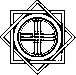 Алматы «Атамұра» 2019УДК 373ББК 74.268.1 РусЖ 30Жанпейс У.А.Ж 30 Русский язык и литература. Методическое руководство: Для 9 кл. общеобразоват. шк. с казахским языком обучения /У.А. Жанпейс, Г.А. Атембаева. – Алматы: Атамұра, 2019. – 365 с.ISBN 978-601-331-555-3УДК 373ББК 74.268.1 РусISBN 978-601-331-555-3	© Жанпейс У.А., Атембаева Г.А., 2019© «Атамұра», 2019ВведениеНа современном этапе система среднего образования Казахстана нацелена на интеграцию содержания обучения русскому языку и литературе в общеобразовательных школах с казахским языком обучения. Данная стратегия выдвигает на первое место необходимость применения таких инновационных технологий, которые ориентированы на формирование и развитие коммуникативно-ориентированной речевой культуры учащихся, привитие индивидуальных нравственных установок, основывающихся на расширении читательских интересов, выработке критического мышления, умений выражать и обосновывать свою позицию в различных сферах речевого общения и видах речевой деятельности (аудирование, чтение, говорение, письмо).Чтение представляет собой специфическую форму общения, взаимодействия обучающихся в процессе учебной деятельности. Чтение является эффективным инструментом получения, организации и использования информации, необходимой для любого вида деятельности учащихся. Интегрированное обучение языку и литературе  должно включать в себя развитие таких компетенций у учеников, как умение за определенный период времени прочитать учебный или художественный текст, овладеть смыслом, заложенным автором в тексте, выбрать необходимую информацию как для ответа на задания к нему, так и для понимания содержания в учебных целях.В учебнике предусмотрены задания по овладению навыками и умениями изучающего чтения с целью максимально точного и полного понимания содержания текстов различного характера и их критического осмысления; навыками и умениями ознакомительного чтения с целью понимания основного содержания художественных и научных текстов; навыками и умениями поискового чтения с целью поиска и выделения необходимой, главной и второстепенной информации; навыками и умениями просмотрового чтения с целью получения общего представления о содержании текстов.Авторами включены задания на аудирование с учетом жанровой принадлежности текстов для привития учащимся навыков и умений понимания коммуникативной функции сообщения; умений членить сообщение на смысловые части; устанавливать логические связи между элементами текста; отделять главное от второстепенного, удерживая в памяти главные смысловые вехи; фиксировать необходимую фактологическую информацию; предвидеть дальнейшее развитие событий на основании уже услышанной информации.Обучение на основе диалога обусловлено не только содержанием образования, но и самим процессом обучения. Диалогическое понимание – это совместный поиск, способный стать взаимным учением, основой сотворчества непосредственных участников процесса образования в средней школе. В применении к развитию когнитивного потенциала учебный диалог предполагает ориентацию на: духовные потребности личности ученика; аксиологизацию развития когнитивного потенциала; интеллектуальную общую культуру личности и кругозор.В данном аспекте педагогически важным является не только закрепление навыков правильности речевого высказывания в полном соответствии с нормой литературного языка, но и выработка умений точного выбора и использования языковых средств, нужных для той или иной конкретной ситуации общения. Необходимо совершенствование качеств речи: точности, логичности, ясности, чистоты, богатства словарного запаса, выразительности, образности, системности изложения, правильности.Учащиеся должны уметь участвовать в обсуждении различных ситуаций, формулировать свое мнение и мнение класса (группы); обмениваться мнениями по проблемам, фактам, ситуациям, в связи с содержанием прочитанного/ увиденного/услышанного; выражать согласие/несогласие с представленным материалом, корректно аргументируя свое мнение; владеть речевыми функциями перефразирования, заполнения пауз и др.; выделять основные моменты в речи других и побуждать их прокомментировать интересующие слушающего моменты; комментировать эти моменты,давая дополнительную информацию, выражая свое мнение относительно заданного вопроса(при необходимости уклоняясь от него); соблюдать правила речевого этикета.Письмо – продуктивная аналитико-синтетическая деятельность, связанная с порождением и фиксацией письменного текста. В качестве основных выдвигаются умения: описывать события, факты, явления; сообщать, запрашивать информацию развернутого плана; выражать собственное мнение, позицию; комментировать события и факты,  используя в письменном тексте аргументацию и эмоционально-оценочные языковые средства; составлять развернутый план или тезисы для устного сообщения; создавать вторичные тексты (рефераты, аннотации); фиксировать фактическую информацию при восприятии учебного или художественного текста.При интегрированном обучении целесообразно осмыслить систему языка в функциональном ключе, что возможно лишь при обращении к тексту. Через текст устанавливаются взаимосвязи между русским языком и литературой. В связи с этим в учебнике предусмотрены организация исследовательской лингвистической работы учащихся на текстовом материале, цель которой – проанализировать языковые единицы в функциональном аспекте; работа с образцами как основа для творческих (устных и письменных) работ учащихся; наблюдения над языковыми средствами, изучение их стилистической роли в образцовых художественных текстах; создание собственных текстов (эссе, сочинений).Содержание учебного материала в девятом классеДанное пособие является составным компонентом учебно-методического комплекса«Русский язык и литература» для 9 класса общеобразовательной школы с казахским языком обучения и построено в соответствии с требованиями новой программы.В   качестве   композиционной   основы   учебника   выступают   лексические   темы:«Культура  народов  мира»,  «Природные  ресурсы  планеты  Земля»,  «История  и личность»,«Реальность и фантазия», «Отцы и дети: диалог и конфликт поколений», «Молодежь и средства массовой информации», «Мир един: глобализация», «Знаменитые люди», «Я и закон».На данный курс отведено 102 часа (из расчета 3 часа в неделю). В учебнике представлен материал на 94 урока, 8 часов выделено  на развитие  устной и письменной  речи, обобщение и систематизацию изученного программного материала, проведение различного рода творческих (эссе, сочинение) и контрольных работ и т.п. Ниже предлагаются инновационные методы и приемы интегрированного обучения русскому языку и литературе.Русский язык и литература9 класс Календарный план (102 часа)ДОЛГОСРОЧНОЕ ПЛАНИРОВАНИЕСРЕДНЕСРОЧНЫЙ ПЛАНСРЕДНЕСРОЧНЫЙ ПЛАНСРЕДНЕСРОЧНОЕ ПЛАНИРОВАНИЕПредмет – Русский язык и литератураУчитель –Класс – 9Наименование раздела IІ. «Природные ресурсы планеты Земля». Контекст данного раздела состоит из тем:К. Паустовский «Мещерская сторона» (отрывки),Ч.Айтматов "Плаха" (отрывок),В.Распутин "Прощание с Матерой" (отрывок)С. Сейфуллин «Кокшетау»Ожидаемый результат:учащиеся будут:прогнозировать тему и содержание урока или литературного произведения;составлять «тонкие» и «толстые» вопросы к текстам и отвечать на них, выражая свое мнение по теме;устанавливать верные и неверные утверждения на основе изученных теоретических сведений;представлять информацию в виде презентации;работать в парах, группах;строить текст-рассуждение, раскрывая содержание высказываний, крылатых фраз;пересказывать содержание текста с творческими дополнениями;анализировать содержание художественных произведений (поэтических, прозаических), определяя структурно-композиционные особенности;писать эссе по предложенной проблеме, выражая свое согласие/несогласие с мнением автора;оценивать правильность ответа;конструировать сюжетный кластер, соблюдая логическую цепочку событий изучаемого литературного произведения;учащиеся смогут:понимать основную и детальную информацию сообщения, определяя подтекст;понимать содержание прозаических, драматических, поэтических произведений, определяя слова, с помощью которых автор выражает эмоционально-оценочное отношение к героям, событиям;владеть объемом словарного запаса, достаточным для эффективного общения по широкому кругу тем;создавать высказывание (рассуждение, убеждение), используя приемы привлечения внимания и учитывая целевую аудиторию;применять правила;определять стилистические особенности текстов научного стиля (аннотация, тезисы);определять принадлежность текста к различным типам на основе характерных признаков;составлять тезисный план;создавать тексты научного стиля (аннотация, тезисы);применять знаки препинания в сложноподчиненных предложениях;использовать сложные существительные, прилагательные и наречия в соответствующих формах.СРЕДНЕСРОЧНЫЙ ПЛАНСРЕДНЕСРОЧНОЕ ПЛАНИРОВАНИЕПредмет – Русский язык и литература Учитель –Класс – 9Наименование раздела: История и личность.Ожидаемый результат:учащиеся будут:составлять «Ромашку вопросов» на основе текстов;анализировать отдельные фрагменты прочитанных текстов;составлять «ассоциативный куст» к ключевому слову, обозначая стрелками смысловые связи между словами-ассоциациями;конструировать сюжетный кластер, соблюдая логическую цепочку событий изучаемого литературного произведения;писать литературный диктант;составлять различные типы вопросов по содержанию текста;использовать все виды чтения;писать творческие работы на литературные темы;составлять план к прочитанным произведениям;представлять информацию в виде презентации;работать в парах, группах;писать эссе по предложенной проблеме, выражая свое согласие/несогласие с мнением автора;оценивать правильность ответа;учащиеся смогут:понимать основную и детальную информацию сообщения, определяя подтекст;понимать содержание прозаических, драматических, поэтических произведений, определяя слова, с помощью которых автор выражает эмоционально-оценочное отношение к героям, событиям;владеть объемом словарного запаса, достаточным для эффективного общения по широкому кругу тем;создавать высказывание (рассуждение, убеждение), используя приемы привлечения внимания и учитывая целевую аудиторию;применять правила;определять стилистические особенности текстов научного стиля (аннотация, тезисы);определять принадлежность текста к различным типам на основе характерных признаков;составлять тезисный план;создавать тексты научного стиля (аннотация, тезисы);применять знаки препинания в сложноподчиненных предложениях;использовать сложные существительные, прилагательные и наречия в соответствующих формах.Контекст данного раздела состоит из тем:А.С. Пушкин «Капитанская дочка».М. Шаханов «Отрарская поэма о побежденном победителе, или Просчёт Чингисхана».М. Ауэзов «Путь Абая». Абиш Кекилбаев. «Плеяды – созвездие надежды».А. Байтурсынов «Главный поэт казахов»СРЕДНЕСРОЧНЫЙ ПЛАНСРЕДНЕСРОЧНОЕ ПЛАНИРОВАНИЕПредмет – Русский язык и литература Учитель –Класс – 9Наименование раздела: Реальность и фантазияОжидаемый результат:учащиеся будут:составлять различные типы вопросов по содержанию текста; использовать все виды чтения;писать творческие работы на литературные темы; обосновывать мнение по вопросу, затронутому в тексте; составлять план к прочитанным произведениям; представлять информацию в виде презентации; работать в парах, группах;писать эссе по предложенной проблеме, выражая свое согласие/несогласие с мнением автора; оценивать правильность ответа;составлять «ассоциативный куст» к ключевому слову, обозначая стрелками смысловые связи между словами-ассоциациями;учащиеся смогут:понимать значение слов общественно-политической тематики;прогнозировать содержание текста на основе утверждений;создавать высказывание (рассуждение, убеждение), используя приемы привлечения внимания и учитывая целевую аудиторию;оценивать высказывание (монолог/диалог) с использованием приемов привлечения внимания и с учётом целевой аудитории;использовать виды чтения владеть техниками критического мышления при чтении;писать эссе;применять знаки препинания в сложноподчиненных предложениях с несколькими придаточными;использовать простые и сложные предложения, соответствующие ситуации устного или письменного общения.Контекст данного раздела состоит из тем:Ч.Т. Айтматов. «Легенда о рогатой матери-оленихе» («Белый пароход»).Р. Брэдбери. «Всё лето в один день»СРЕДНЕСРОЧНЫЙ ПЛАНСРЕДНЕСРОЧНОЕ ПЛАНИРОВАНИЕПредмет – Русский язык и литература Учитель –Класс – 9Наименование раздела: Отцы и дети: диалог и конфликт поколенийОжидаемый результат: учащиеся будут:прогнозировать содержание по отрывку произведения; определять основную мысль текста, комментируя авторскую позицию;создавать высказывание-рассуждение;составлять собственный суточный рацион питания;излагать выборочное содержание текста на основе прочитанного или прослушанного материала;составлять различные типы вопросов по содержанию текста;использовать все виды чтения;излагать выборочно содержание текста на основе прочитанного текста;писать творческие работы на литературные темы;оценивать поступки персонажей прозаических произведений;излагать содержание рассказов, определяя тему и основную мысль;составлять план к прочитанным произведениям;представлять информацию в виде презентации;работать в парах, группах;писать эссе по предложенной проблеме, выражая свое согласие/несогласие с мнением автора;оценивать правильность ответа;составлять «ассоциативный куст» к ключевому слову, обозначая стрелками смысловые связи между словами-ассоциациями;учащиеся смогут:предположить, каково будет поведение персонажа за пределами сюжета, исходя из описанных в повести событий;использовать информацию, содержащуюся в тексте, для подтверждения точки зрения;сделать вывод на основе анализа текста;определить мотивы поведения героев;различать двусоставные и односоставные предложения;использовать предложения с однородными членами;употреблять предложения с междометиями и словами да, нет в устной и письменной речи;пересказывать содержание текста с творческими дополнениями;составлять план к прочитанным произведениям;оценивать поступки персонажей;применять правила;понимать содержание прозаических произведений и ключевые моменты развития сюжета;определять основную мысль текста, выявляя авторскую позицию;создавать аргументированное высказывание;участвовать в диалоге по общественно значимым проблемам, аргументируя свою точку зрения;составлять цитатный планСРЕДНЕСРОЧНЫЙ ПЛАНСРЕДНЕСРОЧНОЕ ПЛАНИРОВАНИЕПредмет – Русский язык и литератураУчитель –Класс – 9Наименование раздела: Молодежь и средства массовой информацииОжидаемый результат: учащиеся будут:прогнозировать содержание по отрывку произведения; определять основную мысль текста, комментируя авторскую позицию;создавать высказывание-рассуждение;составлять собственный суточный рацион питания;излагать выборочное содержание текста на основе прочитанного или прослушанного материала;составлять различные типы вопросов по содержанию текста;использовать все виды чтения;излагать выборочно содержание текста на основе прочитанного текста;писать творческие работы на литературные темы;оценивать поступки персонажей прозаических произведений;излагать содержание рассказов, определяя тему и основную мысль;составлять план к прочитанным произведениям;представлять информацию в виде презентации;работать в парах, группах;писать эссе по предложенной проблеме, выражая свое согласие/несогласие с мнением автора;оценивать правильность ответа;составлять «ассоциативный куст» к ключевому слову, обозначая стрелками смысловые связи между словами-ассоциациями;учащиеся смогут:предположить, каково будет поведение персонажа за пределами сюжета, исходя из описанных в повести событий;использовать информацию, содержащуюся в тексте, для подтверждения точки зрения;сделать вывод на основе анализа текста;определить мотивы поведения героев;различать двусоставные и односоставные предложения;использовать предложения с однородными членами;употреблять предложения с междометиями и словами да, нет в устной и письменной речи;пересказывать содержание текста с творческими дополнениями;составлять план к прочитанным произведениям;оценивать поступки персонажей;применять правила;понимать содержание прозаических произведений и ключевые моменты развития сюжета;определять основную мысль текста, выявляя авторскую позицию;создавать аргументированное высказывание;участвовать в диалоге по общественно значимым проблемам, аргументируя свою точку зрения;составлять цитатный план.Контекст данного раздела состоит из тем:С.Чёрный. «Диета», «Зеркало».Б. Акунин «Турецкий гамбит» (отрывки документальных вставок).СРЕДНЕСРОЧНЫЙ ПЛАНСРЕДНЕСРОЧНОЕ ПЛАНИРОВАНИЕПредмет – Русский язык и литература Учитель –Класс – 9Наименование раздела: Мир един: глобализацияОжидаемый результат:учащиеся будут:прогнозировать содержание по отрывку произведения; составлять различные типы вопросов по содержанию текста; использовать все виды чтения;излагать выборочно содержание текста на основе прочитанного текста; писать творческие работы на литературные темы;обосновывать мнение по вопросу, затронутому в тексте; оценивать поступки персонажей прозаических произведений;излагать содержание рассказов, определяя тему и основную мысль; составлять план к прочитанным произведениям;представлять информацию в виде презентации; работать в парах, группах;писать эссе по предложенной проблеме, выражая свое согласие/несогласие с мнением автора; оценивать правильность ответа;составлять «ассоциативный куст» к ключевому слову, обозначая стрелками смысловые связи между словами-ассоциациями;учащиеся смогут:предположить, каково будет поведение персонажа за пределами сюжета, исходя из описанных в повести событий; использовать информацию, содержащуюся в тексте, для подтверждения точки зрения;сделать вывод на основе анализа текста;определить мотивы поведения героев;различать двусоставные и односоставные предложения; использовать предложения с однородными членами;употреблять предложения с междометиями и словами да, нет в устной и письменной речи; пересказывать содержание текста с творческими дополнениями;составлять план к прочитанным произведениям; оценивать поступки персонажей;применять правила;понимать содержание прозаических произведений и ключевые моменты развития сюжета; определять основную мысль текста, выявляя авторскую позицию;создавать аргументированное высказывание;участвовать в диалоге по общественно значимым проблемам, аргументируя свою точку зрения; составлять цитатный план.Контекст данного раздела состоит из тем:М. Светлов «Гренада».М. Горький «Сказки об Италии».В. Астафьев «Деревья растут для всех».СРЕДНЕСРОЧНЫЙ ПЛАНСРЕДНЕСРОЧНОЕ ПЛАНИРОВАНИЕПредмет – Русский язык и литература Учитель –Класс – 9Наименование раздела: 8Ожидаемый результат:учащиеся будут:прогнозировать содержание по отрывку произведения; составлять различные типы вопросов по содержанию текста; использовать все виды чтения;излагать выборочно содержание текста на основе прочитанного текста; писать творческие работы на литературные темы;обосновывать мнение по вопросу, затронутому в тексте; оценивать поступки персонажей прозаических произведений;излагать содержание рассказов, определяя тему и основную мысль; составлять план к прочитанным произведениям;представлять информацию в виде презентации; работать в парах, группах;писать эссе по предложенной проблеме, выражая свое согласие/несогласие с мнением автора; оценивать правильность ответа;составлять «ассоциативный куст» к ключевому слову, обозначая стрелками смысловые связи между словами-ассоциациями; учащиеся смогут:предположить, каково будет поведение персонажа за пределами сюжета, исходя из описанных в повести событий; использовать информацию, содержащуюся в тексте, для подтверждения точки зрения;сделать вывод на основе анализа текста; определить мотивы поведения героев;различать двусоставные и односоставные предложения; использовать предложения с однородными членами;употреблять предложения с междометиями и словами да, нет в устной и письменной речи; пересказывать содержание текста с творческими дополнениями;составлять план к прочитанным произведениям; оценивать поступки персонажей;применять правила;понимать содержание прозаических произведений и ключевые моменты развития сюжета; определять основную мысль текста, выявляя авторскую позицию;создавать аргументированное высказывание;участвовать в диалоге по общественно значимым проблемам, аргументируя свою точку зрения; составлять цитатный план.Контекст данного раздела состоит из тем:М.Ю. Лермонтов «Смерть поэта».Е.А. Евтушенко «Людей неинтересных в мире нет…».В. Ян «Чингиз-хан» (отрывок)Абай Кунанбаев «Не будь падким на всё»СРЕДНЕСРОЧНЫЙ ПЛАНСРЕДНЕСРОЧНОЕ ПЛАНИРОВАНИЕПредмет – Русский язык и литература Учитель –Класс – 9Наименование раздела: Я и законОжидаемый результат:учащиеся будут:прогнозировать содержание по отрывку произведения; составлять различные типы вопросов по содержанию текста;использовать все виды чтения;излагать выборочно содержание текста на основе прочитанного текста; писать творческие работы на литературные темы;обосновывать мнение по вопросу, затронутому в тексте; оценивать поступки персонажей прозаических произведений;излагать содержание рассказов, определяя тему и основную мысль; составлять план к прочитанным произведениям;представлять информацию в виде презентации; работать в парах, группах;писать эссе по предложенной проблеме, выражая свое согласие/несогласие с мнением автора; оценивать правильность ответа;составлять «Ассоциативный куст» к ключевому слову, обозначая стрелками смысловые связи между словами-ассоциациями;учащиеся смогут:предположить, каково будет поведение персонажа за пределами сюжета, исходя из описанных в повести событий; использовать информацию, содержащуюся в тексте, для подтверждения точки зрения;сделать вывод на основе анализа текста; определить мотивы поведения героев;различать двусоставные и односоставные предложения; использовать предложения с однородными членами;употреблять предложения с междометиями и словами да, нет в устной и письменной речи; пересказывать содержание текста с творческими дополнениями;составлять план к прочитанным произведениям; оценивать поступки персонажей;применять правила;понимать содержание прозаических произведений и ключевые моменты развития сюжета; определять основную мысль текста, выявляя авторскую позицию;создавать аргументированное высказывание;участвовать в диалоге по общественно значимым проблемам, аргументируя свою точку зрения; составлять цитатный план.Контекст данного раздела состоит из тем: Ч. Айтматов «Плаха»(фрагмент самосуда Бостона)КРАТКОСРОЧНОЕ ПЛАНИРОВАНИЕРаздел I. Культура народов мира Урок: 1Раздел I. Культура народов мира Урок: 2Раздел I. Культура народов мира Урок: 3Раздел I. Культура народов мира Урок: 4Раздел I. Культура народов мираУрок: 5Раздел I. Культура народов мира Урок: 6Раздел I. Культура народов мира Урок: 7Раздел I. Культура народов мира Урок 8Раздел I. Культура народов мира Урок: 9ЗАДАНИЯ ПО СУММАТИВНОМУ ОЦЕНИВАНИЮ ЗА 1 ЧЕТВЕРТЬСуммативное оценивание за раздел «Культура народов мира»Цель обучения	С. 9.1.1.1 – понимать основную и детальную информацию сообщения, продолжительностью до 5-8 минут, определяя подтекст, цель высказывания и отношение говорящего к событиям и героям и делая выводы;Г. 9.2.3.1 – соблюдать речевые нормы, включая в высказывание лексические и синтаксические единицы, соответствующие стилю.Критерии оценивания	Обучающийсяопределяет основное содержание текста, определяет подтекст;выделяет	лексические	и	грамматические единицы в тексте;вступает в диалог, соблюдает речевые нормы;предоставляет обратную связь.Уровень мыслительных навыковЗнание и понимание ПрименениеВремя выполнения	20 минутСлушание ЗаданияПрослушайте знакомый вам текст и ознакомьтесь с вопросами. Прослушайте текст во второй раз и укажите правильный вариант ответа.СЕМНАДЦАТОЕ СЛОВОСила, Разум и Сердце поспорили, кто из них нужнее человеку. Убедившись, что не могут прийти к согласию, они обратились за помощью к Знанию.Послушай, Знание! – сказала Сила. – Ты ведь знаешь, что без упорного труда нельзя добиться ни мастерства, ни достатка. Только я оберегаю от легкомыслия, от позора мелочных, не достойных человека поступков, от стремления к лёгкой наживе. Лишь я не даю им падать духом, возвращаю их на верный путь, когда они даже средь белого дня умудряются сбиваться с него. Послушай, Знание! Работая без устали и сна, люди овладели тобой, выходит, своим взлётом ты тоже обязано мне. Работая без устали и сна, становятся люди слугами Аллаха, выходит, своею жизнью человечество тоже обязано мне. Так скажи, Знание, почему спорят со мной эти двое?И заметил тогда Разум:Я определяю, что полезно и что пагубно для человека и в земной и в загробной его жизни. Разве не на этом держится вечная жизнь? Люди поступают по моему велению, следовательно, я знаю цену человеческой силе и понимаю язык науки. Как же можно  спорить со мной, если без меня люди не ведают, где искать выгоду, как уберечься от беды, каким образом постигать науку и приумножать свои знания?Не выдержало Сердце:– Я – царь жизни! – воскликнуло оно. – Я гоню кровь по жилам, во мне обитает душа, поэтому и нет без меня жизни! Я отравляю сон сытых, нежащихся в мягкой постели в тёплом доме, заставляя их страдать за убогих, голодных и бездомных. Мной держится почтение к старшим и снисхождение к младшим. Я – справедливость, удовлетворение, совесть, благодарность и милосердие! Что без меня Сила и Разум? Только люди не способны сохранить меня в чистоте и теряют свою человеческую суть. Но я – царь жизни! И моё назначение невозможно оспаривать!..Выслушав всех троих, заговорило Знание:Слушай, Сила, всё, что ты говорила, – истина. Ты сейчас не упомянула о многих своих достоинствах, в этом тоже проявилась твоя сила. Без тебя немыслима жизнь. Но иногда твои возможности оборачиваются для людей жестокостью. Хватка у тебя твёрдая, и когда ты сторонник неправды – приходит беда. Много от тебя пользы, но немало и зла.Послушай, Разум, и ты говорил правду. Нет приобретений без разума. Тебе дано открывать людям тайны природы, жизни, души, верно, что даже о своём создателе люди узнают от тебя. Ты владеешь тайнами бытия обоих миров, но это не удовлетворило тебя, и ты стал плодить хитрость и коварство. Тебе ведомы пути к сокровищам обоих миров, ипотому на тебя стали опираться и плохие, и хорошие люди. И беда в том, что ты с одинаковой готовностью исполняешь желания и тех и других.Вы просили меня определить, кто из вас представляет для человека большую ценность. Но я не хотело бы противопоставлять вас друг другу.Пусть повелителем для всех будет Сердце.Ты, Разум, многогранен и разнолик, а Сердце не станет следовать за каждым твоим решением. Хорошее оно одобрит и подчинится ему с великой радостью. Плохое не примет, скорее отречётся от тебя, чем пойдёт на это.Ты, Сила, могущественна и крута, а Сердце не будет давать тебе воли. Для добрых дел оно не пожалеет себя, от недобрых удержит. Соединитесь же вместе, и, как я уже говорило, пусть вами ведёт Сердце! Если это произойдёт, и вы соединитесь в одном человеке, то он станет праведником. Пыль с подошв его ног будет исцелять слепых. В этом – в гармонии и чистоте человеческой жизни – и заключается смысл существования великого мира. Если же вы не сможете объединиться, то я отдам предпочтение Сердцу – царю человеческой жизни. В священных книгах написано: и создатель тоже заботится о том, чтобы всякое сохраняло свою суть, берегло её в первозданной чистоте.Так решило Знание.Кто участвовал в споре:А) Разум, Воля, ДушаБ) Сердце, Разум, Чувство В) Сила, Разум, СердцеКакие доводы приводил Разум:А) Мной держится почтение к старшим и снисхождение к младшим.Б) Я определяю, что полезно и что пагубно для человека и в земной и в загробной его жизни. В) Я оберегаю от легкомыслия, от позора мелочных, не достойных человека поступков, от стремления к лёгкой наживе.Какие доводы приводила Сила:А) Мной держится почтение к старшим и снисхождение к младшим.Б) Я определяю, что полезно и что пагубно для человека и в земной и в загробной его жизни. В) Без упорного труда нельзя добиться ни мастерства, ни достаткаКакие доводы приводило Сердце:А) Я не даю им падать духом, возвращаю их на верный путь, когда они даже средь белого дня умудряются сбиваться с него.Б) Я оберегаю от легкомыслия, от позора мелочных, не достойных человека поступков, от стремления к лёгкой наживе.В) Я – справедливость, удовлетворение, совесть, благодарность и милосердие!Как разрешило спор Знание:А) Пусть повелителем для всех будет Сердце. Б) Ты, Разум, многогранен и разнолик.В) Ты, Сила, могущественна и крута.ГоворениеДайте развернутый ответ, используя ПОПС-формулу.Какова основная мысль «Семнадцатого слова» Абая Кунанбаева?Позиция – Я считаю, что ...Основные  – Потому что ...Подтверждение, примеры – Свою мысль я хочу подтвердить примерами из текста.Следствие – Я делаю вывод, что ...Раздел II. Природные ресурсы планеты земля.Урок: 10–11Раздел II. Природные ресурсы планеты Земля Урок: 12–13Раздел II. Природные ресурсы планеты Земля Урок: 15–16Раздел II. Природные ресурсы планеты Земля Урок: 16Раздел II. Природные ресурсы планеты Земля Урок: 18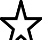 Раздел II. Природные ресурсы планеты Земля Урок: 19–20Раздел II. Природные ресурсы планеты Земля Урок: 21–22Раздел II. Природные ресурсы планеты Земля Урок: 24ЗАДАНИЯ ПО СУММАТИВНОМУ ОЦЕНИВАНИЮ ЗА 1 ЧЕТВЕРТЬСуммативное оценивание за раздел «Природные ресурсы планеты Земля»Чтение. ЗаданияПосмотрите репродукции картин Левитана и найдите такие строки в тексте из произведения К.Г. Паустовского «Мещёрская сторона», которые бы соответствовали тому, что изображено на картинах. (Учащиеся просматривают текст, ищут подходящие отрывки. Соотносят нумерацию текстов и названия картин.)Текст 1. В Мещёрском крае можно увидеть лесные озера с тёмной водой, обширные болота, покрытые ольхой и осиной, одинокие, обугленные от старости избы лесников, пески, можжевельник, вереск, косяки журавлей и знакомые нам под всеми широтами звёзды.	Текст. 2. Леса в Мещёре разбойничьи, глухие. Нет большего отдыха и наслаждения, чем идти весь день по этим лесам, по незнакомым дорогам к какому-нибудь дальнему озеру. Путь в лесах – это километры тишины, безветрия. Это грибная прель, осторожное перепархивание птиц. Это липкие маслюки, облепленные хвоей, жесткая трава, холодные белые грибы, земляника, лиловые колокольчики на полянах, дрожь осиновых листьев, торжественный свет и, наконец, лесные сумерки, когда из мхов тянет сыростью и в траве горят светляки.Текст 3. Разнообразие трав в лугах неслыханное. Нескошенные луга так душисты, что с непривычки туманится и тяжелеет голова. На километры тянутся густые, высокие заросли ромашки, цикория, клевера, дикого укропа, гвоздики, мать-и-мачехи, одуванчиков, генцианы, подорожника, колокольчиков, лютиков и десятков других цветущих трав. В  травах к покосу созревает луговая клубника       ЧтениеЗадание. Прочитайте 11-ю главу повести, составьте тезисный план. Глава 11Но еще сумела, всплеснулась жизнь на Матере – когда начался сенокос. Кормов по новым угодьям было не набрать, да их и не было еще, новых-то угодий, двинулись в последний раз на старые. Пришлось совхозу  расползаться опять  по колхозам – кто  где  жил, туда на страдованье и поехал. Редкий человек не обрадовался этой счастливой возможности пожить-побыть под конец в родной деревеньке, чуть не у каждого там дом, скотина, огород, неподчищенные дела, да и земля не молчала, звала их перед смертью проститься. Мало кто, не слепой, не глухой, не осевший в конторе и не занятый на строгой, прицепной работе, отказался поехать – привязчив человек, имевший свой дом и родину, ох как привязчив!Полдеревни вернулось в Матёру,  и  Матёра  ожила пускай не прежней,  не текущей по порядку, но все-таки похожей на неё жизнью, будто для того она и воротилась, чтобы посмотреть и запомнить, как это было. Заржали опять кони, пригнанные с Подмоги, зазвучали по утрам, перекликаясь, голоса работников, застучало-забренчало покосное снаряженье. Разыскали, где она есть, и отогрели кузницы, чтобы подладить технику на конной тяге, достали литовки – и поднялся с постели дед Максим, вытащил из-под хлама молоток и подвязал к нему петлю, чтобы не выскальзывал при отбое из дряхлой руки. Понадобилось – и поди ж ты! – как раньше, отыскались литовки и оказался  жив  дед Максим. Серьезной работы ей не давали. Из какого-то каприза, прихоти выкатили из завозни два старых ходка и запрягали в них по утрам коней, отъезжая на луга, а машина сиротливо, не смея вырваться вперед, плелась позади и казалась много дряхлей и неуместней подвод. Но это уж действительно из каприза из игры, в которую, однако, включались все, и включались с охотой.И работали с радостью, со страстью, каких давно не испытывали. Махали литовками так, словно хотели показать, кто лучше знает дело, которое здесь же, вместе с этой землей, придется навеки оставить. Намахавшись, падали на срезанную траву и, опьяненные, взбудораженные работой, подтачиваемые чувством, что никогда больше такое не повторится, подзуживали, подначивали друг друга старым и новым, что было и не было. И молодели на глазах друг у друга  немолодые уже бабы, зная,  что сразу  же за этим летом, нет, сразу за этим месяцем, который чудом вынес их на десять лет назад, тут же придется на десять же лет и стариться. Гомонили, играли, дурили, как маленькие: чуть обсохнув от пота, с визгом кидались в Ангару, а кто не хотел кидаться сам, того гурьбой ловили и втаскивали в чем был Деревню, по два-три человека  в  ходках,  несколько  верховых  по сторонам, все  остальные  с песней за подводами. Песня то одна, то другая, то старая, то новая, но чаще все-таки  старая, прощальная-поминальная, которую, оказывается, помнил и знал народ, которую словно для этой поры и хранил в себе...  Кто  пел,  тем  легче, слушать же  их, несущих  песню как дружное и безнадежное заклинание, было до того больно и пытко, что  подплывало кровью сердце.Июль вышел на вторую половину, погода держалась ясная, сухая, к покосу самая что ни на есть милостивая. На одной луговине косили, на другой гребли, а то и совсем рядом стрекотали косилки и подпрыгивали, дребезжа, конные грабли с большими изогнутыми зубьями; гребь поспевала на солнце и на ветру уже через день, до обеда бабы водились с литовками, подкашивая на неудобных для колес, сырых и неровных местах, после обеда брались за грабли. Мужики ставили копны, орудуя вилами; огромные лохматые навильники плыли за их спинами, как что-то живое, самостоятельное, двигающееся на своих ногах с уродливой, оттянутой назад головой. К концу дня угорали и от работы, и от солнца, а  больше того – от резких и вязких, тучных запахов поспевшего сена. Запахи эти доставали и до деревни, и там народ, с удовольствием втягивая их, обмирал: эх, пахнет-то, пахнет-то!.. Где, в каком краю может еще так пахнуть!Раздел III. История и личность Урок: 25Раздел III. История и личность Урок 26–27культура изложения материала;дополнения других групп;поведение в группе, умение сотрудничать. (И) (Деятельность учащихся) Учащиеся отвечают на вопросы, выполняют задания, работают с карточкой-информатором.Закрепление изученного материала Упр. 9. Послушайте стихотворение А.С.Пушкина. С кем сравнивается узник? Куда уносит мечта лирического героя? Упр.10. Разделите стихотворение «Узник» на отдельные картины-эпизоды. Озаглавьте их цитатами из текста и запишите в левой графе, а в правой опишите те чувства, которые испытывает лирический герой.Упр.11. А.С. Пушкин рано входит в нашу жизнь. Сначала это сказочник, потом чудесный поэт, затем прозаик, который несет в себе высокие гражданские мотивы чести, дружбы, любви к Родине. Какие ассоциации возникают у вас, когда слышите имя поэта? Составьте синквейн, связанный с именем А.С.Пушкина, и представьте его на авторском стуле.Упр.12. Выскажите свою позицию! Спишите эпиграф, данный в начале урока, и прокомментируйте его, опираясь на материал урока.Критерии оценивания данного задания:участвуют в диалоге;обмениваются мнениями отвечая на поставленные вопросы;соблюдает структуру текста-рассуждения;использует в тексте СПП с придаточными определительными, изъяснительными, обстоятельственными.(И) (Деятельность учащихся) Учащиеся прослушивают стихотворение, отвечают на вопросы, заполняют таблицу.Раздел III. История и личность Урок: 28Раздел III. История и личность Урок: 29–31Раздел III. История и личность Урок 32–33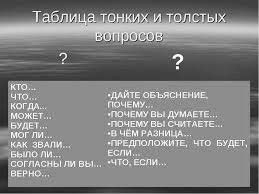 Раздел III. История и личность Урок: 34–37Раздел III. История и личность Урок: 38–39Раздел III. История и личность Урок 40Раздел III. История и личность Урок: 41–42ЗАДАНИЯ ПО СУММАТИВНОМУ ОЦЕНИВАНИЮ ЗА 2 ЧЕТВЕРТЬСуммативное оценивание за раздел «История и личность»Цель обучения	С. 9.1.1.1 – понимать основную и детальную информацию сообщения, продолжительностью до 5-8 минут, определяя подтекст, цель высказывания и отношение говорящего к событиям и героям и делая выводыГ. 9.1.5.1 – участвовать в дискуссии по предложенной проблеме, синтезируя различные точки зрения и формулируя пути решения проблемыКритерии оценивания	Обучающийсяопределяет основное содержание текстаучаствует в дискуссии, выражает различные точки зрения и формирует пути решения проблемыУровень мыслительных навыков•Знание и понимание ПрименениеВремя выполнения	20 минутЧтение. Задание.Прочитайте сравнительную характеристику главных героев повести, заполните таблицу.Среди героев этого произведения резко противоположное место занимают два человека: Петр Андреевич Гринев и Алексей Иванович Швабрин.Что объединяет их и что делает совершенно непохожими друг на друга?Образы Гринева и Швабрина имеют немалое значение для решения многих вопросов, поставленных автором в своем произведении: взаимоотношения помещиков и крестьянства, обязанности дворянина перед народом, человеческое счастье, любовь, истинное благородство.Гринев и Швабрин – офицеры из дворян.Встретив в Белогорской крепости Машу Миронову, капитанскую дочку, полюбили ее. На этом сходство между ними заканчивается.Далее приходится говорить лишь о различиях между этими людьми.Гринев получил воспитание в условиях провинциальной дворянской семьи, Швабрин жил в столичных условиях, получил светское воспитание и образование.Большое влияние на формирование характера Гринева оказал Савельич, которому присущи многие привлекательные черты, характерные для простого русского человека: верность долгу, прямота, способность к глубокой привязанности и самопожертвованию.Швабрин умен, образован, красноречив, остроумен, находчив. Но в отличие от Гринева он глубоко равнодушен к народу, ко всему, что не касается его личных интересов. Раньше он служил в гвардии и за дуэль был сослан в Белогорскую крепость.Все это определяет и различное отношение Гринева и Швабрина к окружающим.Если по своей натуре Гринев человек мягкий и добрый, справедливый и доверчивый, плохо разбирающийся в таких людях, как Швабрин, то Швабрин – злобный, презрительный, лживый и лицемерный человек, насмешливо относящийся к людям, к тому же еще и мстительный.Оскорбленный отказом Маши выйти за него замуж, Швабрин мстит клеветой, пишет анонимный донос старику Гриневу на его сына. Швабрин бесчеловечен по отношению к женщине, способен к насилию и издевательствам.Совсем иначе относится к Маше Гринев. Он глубоко искренен и по-настоящему любит капитанскую дочку. Способен ради нее на героические поступки.Эти черты Гринева воспитаны в нем с детства. Отец отправляет сына не в гвардию, а в армию и дает ему наставление, в котором выражает свое понимание службы: “Береги платье снову, а честь смолоду”.По-разному герои понимают чувство долга.Гринев стремится выполнить заветы отца. Во время обороны Белогорской крепости он ведет себя как храбрый офицер, честно выполняющий свой долг. Прямота и искренность Гринева понравились Пугачеву и расположили к нему вождя восставшего народа.Чувство долга и чести полностью отсутствуют у Швабрина. Уже после первого известия о восстании у Швабрина зарождаются мысли об измене, которую он и осуществляет, когда Пугачев взял крепость. Швабрин перешел на сторону Пугачева не по высоким идейным побуждениям, а с целью расправы с Гриневым и овладения Машей.Морально опустошенный человек, Швабрин вызывает у Пушкина резко отрицательное к себе отношение.Гринев симпатичен нам своей честностью, верностью воинскому долгу, мужеством, нам нравится его искренность и простота, этим близок он и А.С. Пушкину.Такими разными показаны в романе “Капитанская дочка” Петр Андреевич Гринев и Алексей Иванович Швабрин.Говорение.Прочитайте	высказывание	Ахмета	Байтурсынова,	раскройте	основную	мысль, используя ПОПС-формулу.«Никогда не нужно забывать, что на самостоятельную жизнь вправе претендовать только тот народ, который говорит на своем языке и имеет свою литературу…».Ахмет БайтурсыновГоворениеДайте развернутый ответ, используя ПОПС-формулу. Позиция – Я считаю, что ...Основные – Потому что ...Подтверждение, примеры – Свою мысль я хочу подтвердить примерами из текста.Следствие – Я делаю вывод, что ...Раздел IV. Реальность и фантазия Урок: 43–45Раздел IV. Реальность и фантазия Урок: 46Раздел IV. Реальность и фантазия Урок: 48ЗАДАНИЯ ПО СУММАТИВНОМУ ОЦЕНИВАНИЮ ЗА 2 ЧЕТВЕРТЬСуммативное оценивание за раздел «Реальность и фантазии»Цель обучения	Г.9.2.4.1 – создавать высказывание (рассуждение, убеждение), используя приемы привлечения внимания и учитывая целевую аудиторию;П.9.4.5.1 – писать эссе (объем 140-160 слов) по предложенной проблеме, обосновывая свое мнение и предлагая пути решения проблемы, соблюдая особенности текста рассуждения, рассуждения с элементами повествования/ описания;Критерии оценивания	ОбучающийсяСоздает аргументированное высказывание на основе иллюстрацийВыделяет	лексические	и	грамматические единицы в текстеСоздает тексты-рассуждения с элементами повествования, описанияПредоставляет обратную связьГоворениеВыберите одну из иллюстраций. Опираясь на нее, составьте текст-рассуждение или текст- рассуждение с элементами повествования или описания на тему «Фантастика – это архитектура наших мечтаний, и наши книги будут вдохновлять наши следующие поколения мечтателей» (Р. Брэдбери)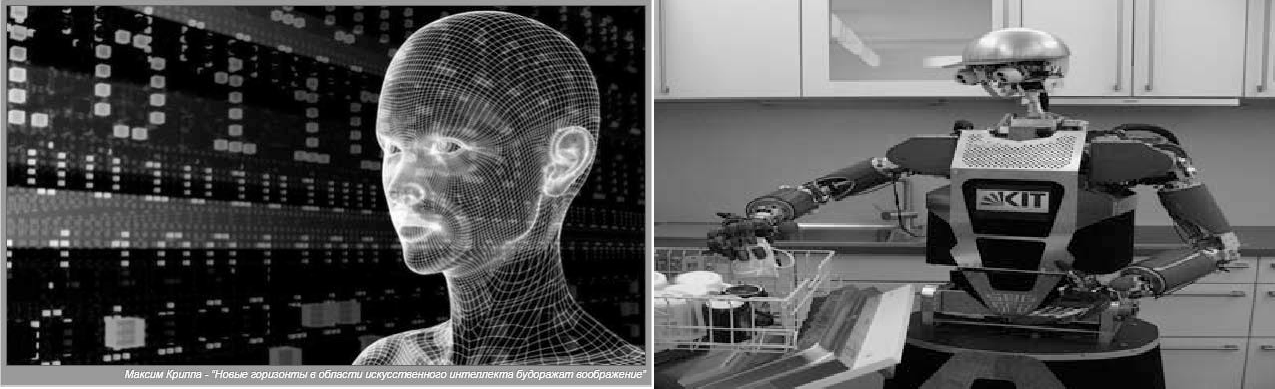 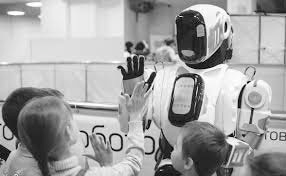 ПисьмоЗадание. Напишите эссе-рассуждение на одну из предложенных тем. Используйте в речи простые и сложные предложения, применяя глаголы в соответствующих формах, применяя знаки препинания в сложноподчиненных предложениях с несколькими придаточными. Объем 140–160 слов.Расскажите о жизни мальчика на лесном кордоне. Какую роль сыграл в его становлении старик Момун?Раскройте	многозначность	образа	Рогатой	матери-оленихи.	Как	связан	в произведении сюжет этого древнего мифа с развернувшимися на кордоне событиями?Какую художественную функцию выполняет трагический финал произведения? Возможна ли была другая развязка конфликта?Критерий оценивания	Дескрипторы	БаллСоставляет тексты разных типов на основе иллюстрацийОбучающийсясоздает высказывание в соответствии с	1иллюстрациямивыдерживает структуру	1соблюдает тип речи	1(рассуждение/повествование/описание);раскрывает заданную тему	1Пишет эссесоблюдает структуру (вступление,	1основная часть и заключение)выдерживает жанр и объем	1Всего	6Раздел V. Отцы и дети: диалог и конфликт поколений Урок 49–50Раздел V. Отцы и дети: диалог и конфликт поколений Урок 51–52Упр.4. Прочитайте и распределите данные предложения, записав их номера в соответствующие графы таблицы.Упр. 5. Прочитайте отрывок из «Писем к сыну» В.А. Сухомлинского. Определите тему и основную мысль текста. Объясните значение выделенного фразеологизма. Прокомментируйте постановку знаков препинания в БСП.Раздел V. Отцы и дети: диалог и конфликт поколений Урок 53–55ЗАДАНИЯ ПО СУММАТИВНОМУ ОЦЕНИВАНИЮ ЗА 3 ЧЕТВЕРТЬСуммативное оценивание за раздел «Отцы и дети: диалог и конфликт поколений»Цель обучения	С. 9.1.1.1 – понимать основную и детальную информацию сообщения, продолжительностью до 5-8 минут, определяя подтекст, цель высказывания и отношение говорящего к событиям и героям и делая выводыС. 9.1.3.1 – понимать содержание прозаических,драматических, поэтических произведений/ фрагментов, определяя слова, с помощью которых автор выражает эмоционально- оценочное отношение к героям, событиямКритерии оценивания	Обучающийсяпонимает основную и детальную информацию сообщения;выделяет	лексические	и	грамматические единицы в тексте;определяет эмоционально-оценочное отношение автора к героям, событиям:предоставляет обратную связь;Уровень	мыслительных навыковЗнание и понимание ПрименениеВремя выполнения	20 минутСлушаниеhttps://www.youtube.com/watch?v=yqeVHR48wtIПосмотрите отрывок «На балконе», во время просмотра сцены определите и запишите ключевые слова данного эпизода.Назовите ключевые слова данной сцены.Почему символом данной сцены может служить луна?Какие чувства пытались донести актёры? Получилось ли это у них?Слушание.Прослушайте текст. Ответьте на вопросы.Октябрь был на редкость холодный, ненастный. Тесовые крыши почернели.Спутанная трава в саду полегла, и все доцветал и никак не мог доцвесть и осыпаться один только маленький подсолнечник у забора.Над лугами тащились из-за реки, цеплялись за облетевшие ветлы рыхлые тучи. Из них назойливо сыпался дождь.По дорогам уже нельзя было ни пройти, ни проехать, и пастухи перестали гонять в луга стадо.Пастуший рожок затих до весны. Катерине Петровне стало еще труднее вставать по утрам и видеть  все  то  же:  комнаты,  где  застоялся  горький запах нетопленных   печей,   пыльный  "Вестник Европы", пожелтевшие чашки на столе, давно не чищенный самовар и картины на стенах. Может быть, в комнатах было слишком сумрачно, а в глазах Катерины Петровны уже появилась темная вода, или, может быть, картины потускнели от времени, но на них ничего нельзя было разобрать. Катерина Петровна только по памяти знала, что вот эта – портрет её отца, а вот эта – маленькая, в золотой раме, – подарок Крамского, эскиз к его "Неизвестной". Катерина Петровна доживала свой век в старом доме, построенном её отцом – известным художником.Заполните таблицу. Запишите слова, характеризующие человека и волкаВопросы:Какие художественно-изобразительные средства вы увидели в отрывке?Какое выражение в описании осеннего пейзажа показалось вам необычным?Какие чувства у вас вызывает этот пейзаж?Почему именно с осеннего пейзажа начинает Паустовский свой рассказ?Критерий оценивания	Дескрипторы	БаллОбучающийсяПонимает основную и детальную информацию сообщенияФормулирует основную мысль,	1используя ключевые словаОпределяет тему произведения	1Понимает содержание прозаических, драматических и поэтических произведений.Определяет идею произведения	1Определяет изобразительные средства	1Записывает необычное описание	1пейзажа	1Описывает свои чувства	1Определяет, почему именно с осеннего пейзажа начинается рассказВсего	7Раздел VI. Молодежь и средства массовой информации Урок 56–57Раздел VI. Молодежь и средства массовой информации Урок 58–60Раздел VII. Мир един: глобализация Урок 61–62.ЗАДАНИЯ ПО СУММАТИВНОМУ ОЦЕНИВАНИЮ ЗА 3 ЧЕТВЕРТЬСуммативное оценивание за раздел «Молодежь и средства массовой информации»Цель обучения	Г. 9.2.3.1 – соблюдать речевые нормы, включаяв высказывание лексические и синтаксические единицы, соответствующие стилюП. 9.4.1.1 – создавать тексты публицистического стиля (проблемная статья);Критерии оценивания	ОбучающийсяСоблюдает речевые нормыФормирует вопросы и отвечает на них, различая факты и мненияСоздает тексты публицистического стиляУровень	мыслительных	Знание и пониманиеПрименениеВремя выполнения	20 минутГоворение Задание 1В парах разыграйте интервью с руководителем молодежного центра на тему«Молодёжная культура: интернет и социальные сети», используя необходимую лексику, распределив роли.Время на подготовку – 5 мин., на выступление – 2 мин.ПисьмоЗадание2Напишите статью на тему: «Молодежь – основа будущего». Соблюдайте последовательность изложения мысли, смысловую цельность и структуру интервью. Пишите в соответствии с нормами языка. Используйте в речи лексику публицистического жанра. Объём 120–140 слов.Критерий оценивания	Дескрипторы	БаллОбучающийсяСоблюдает речевые нормы	Выражает мнение с последовательным,	2хорошо сформулированным обоснованием.Точно обозначает проблематику и	2авторскую позицию.Соблюдает структуру написания статьи	1Выдерживает жанр и объем	1Создаёт тексты публицистического стиляРаскрывает тему	1Всего	7Раздел VII. Мир един: глобализация Урок 63–64.Раздел VII. Мир един: глобализация Урок 65–70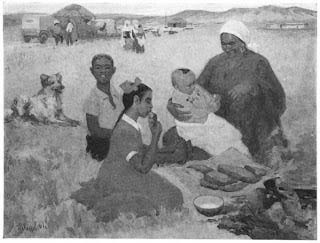 М. Горького, «о Матерях можно рассказывать бесконечно...»Мотивация.Совершенно естественно звучит гимн Матери, с которого начинается 9-я сказка: « Прославим женщину – Мать, неиссякаемый источник всё побеждающей Жизни!». Этот зачин сразу вводит нас в атмосферу высоких чувств. Он вносит тот высокий пафос, которым характеризуется сказка в целом. Именно в этой сказке впервые встречается написание слова Мать с большой буквы.– Как вы думаете, почему? (ответы учеников)АктуализацияДавайте обратимся к сюжету сказки «Подвиг Матери».(краткий пересказ учеником сказки)Обратите внимание, что вся сказка строится на знакомом вам литературном приёме, встречавшемся в других произведениях Горького. Что это за приём?(ответы учеников – противопоставление, антитеза)Да, уже в самом начале сказки противопоставляются 2 враждебные тенденции – материнское созидание и жестокое разрушение. Жизнь и Смерть.– Кто является представителями этих противоположных начал?(ответы учеников)Да, в конфликте основную роль играют Мать и Тимур.Работа с текстом, запись выводов в тетрадь.В тетради начертите таблицу из двух колонок. Попытаемся дать характеристику двум центральным персонажам этой сказки.Беседа с классомОбратите внимание, что противопоставление героев идёт не только на внутреннем, но и на внешнем уровне.Проследите за тем, как выглядят Мать и Тимур.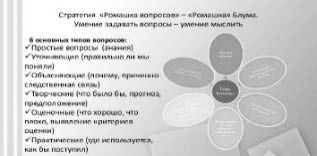 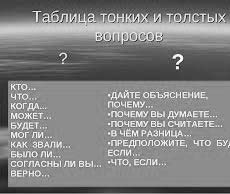 Раздел VII. Мир един: глобализация Урок 71–74Раздел VII. Мир един: глобализация Урок 75Раздел VII. Мир един: глобализация Урок 76–77ЗАДАНИЯ ПО СУММАТИВНОМУ ОЦЕНИВАНИЮ ЗА 3 ЧЕТВЕРТЬСуммативное оценивание за раздел «Мир един: глобализация»Цель обучения	Г.9.2.6.1 – оценивать высказывание (монолог/диалог) с использованием приемов привлечения внимания и с учётом целевой аудиторииП. 9.4.1.1 – создавать тексты научного стиля(аннотация, тезисы)Критерии оценивания	ОбучающийсяПонимает содержание прозаических, драматических и поэтических произведенийВыделяет	лексические	и грамматические единицы в текстеПонимает главную, второстепенную и детальную информацию сплошных и несплошных текстовПредоставляет обратную связьУровень	мыслительных навыковЗнание и понимание ПрименениеВремя выполнения	20 минутГоворение.Задание 1. Прочитайте высказывание В.П. Астафьева и прокомментируйте его.«Хочу, чтоб загорелись ребята интересом к слову, чтоб учились читать, чтоб не про-ходили литературу, а про-чувствовали, про-думывали. Чтоб не складывали свои школьные сочинения из штампованных наборов деталей – «типичный представитель»,«положительный герой», а писали пусть и коряво, но зато по-своему».Письмо.Задание 2. Напишите аннотацию на прочитанную книгу. Соблюдайте последовательность изложения мысли, смысловую цельность и стилистическое единство. Пишите в соответствии с нормами языка. Используйте сложные предложения. Объем 120 – 140 слов.Критерий оценивания	Дескрипторы	БаллОбучающийсяСоставляет монолог на заданную темуПравильно высказывает свое мнение.	11Соблюдает стилистические особенностиСоздает	тексты	публицистического стиля (аннотация, статья)Выражает мнение с последовательным	1хорошо сформулированным обоснованиемПонимает и раскрывает тему задания.	1Выдерживает четкую структуру жанра публицистического текстаИспользует разнообразную лексику для	1воздействия на читателяВсего	5Раздел VIII. Знаменитые люди Урок 79–81Раздел VIII. Знаменитые люди Урок 82–84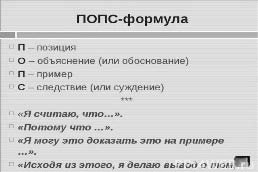 Раздел VIII. Знаменитые люди Урок 85–88Раздел VIII. Знаменитые люди Урок 89–90Раздел VIII. Знаменитые люди Урок 91–95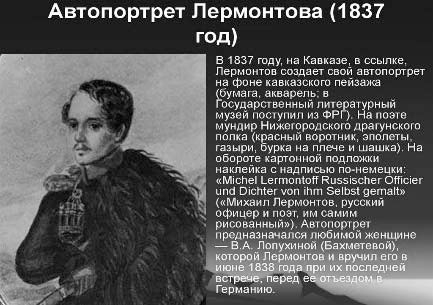 Раздел VIII. Знаменитые люди Урок 96ЗАДАНИЯ ПО СУММАТИВНОМУ ОЦЕНИВАНИЮ ЗА 4 ЧЕТВЕРТЬСуммативное оценивание за раздел «Знаменитые люди»Цель обучения	Ч.9.3.1.1 – понимать главную, второстепенную и скрытую (подтекст) информацию сплошных и несплошных текстов;П.9.4.4.1.– писать творческие работы (в том числе на литературные темы), фрагмент/фрагменты текста, являющиеся контрастными по содержанию, с использованием в письме изобразительно- выразительных средств;Критерии оценивания	Обучающийсяпонимает главную, второстепенную и скрытую информацию;соотносит информацию с общеизвестными, повседневными знаниями;пишет творческие работы, используя изобразительно-выразительные средствапредоставляет обратную связь.Уровень	мыслительных навыковЗнание и понимание ПрименениеВремя выполнения	20 минутЧтениеЗадание 1. Прочитайте тексты.Текст 1.Родился 18 июля 1933 года на станции Зима в Иркутской области.Войну я встретил в Москве, и моя мама, певица театра Немировича-Данченко, часто выступавшая в те годы на фронте, отправила меня к бабушкам на станцию Зима. Там я началписать и стихи и прозу. В 1948 году я с волчьим билетом был исключен из 607-й московской школы по ложному обвинению в поджоге всех классных журналов. Поехал в Казахстан экспедиционным рабочим к отцу-геологу, который еще до войны научил меня любить поэзию. В 1949-м напечатал первые стихи в газете "Советский спорт", в 1952 – первую книгу стихов, очень плохую, был принят в Союз писателей и без аттестата зрелости – в Литинститут. Из Литинститута меня, впрочем, на четвертый год исключили за защиту первого антибюрократического романа Дудинцева "Не хлебом единым", а заодно и из комсомола. Однако с тех пор я напечатал более пятидесяти книг стихов, два романа, несколько повестей и рассказов, две книги фотографий, три книги литературной эссеистики, поставил два фильма как режиссер. Побывал в 94 странах и во всех республиках бывшего СССР. Меня очень часто незаслуженно подозревали и оскорбляли, как когда-то в школе, но мне и доверяли и меня любили, и я тоже любил. Мне не на что жаловаться. Я был облагодетельствован расположением и надеждами и многих прекрасных читателей, и многих прекрасных поэтов, писавших гораздо лучше меня, которые живут внутри этой книги. Они тоже составляли эту антологию – тем, что ее написали. Я самым искренним образом написал и, к сожалению, напечатал очень много плохих стихов, и моя профессиональная жизнь не может быть примером сосредоточенности и разборчивости. Но, положа руку на сердце, как любил говорить Пастернак, кое-что я все-таки сделал. Я надеюсь, что хотя бы часть моих грехов мне простится за эту антологию, по которой во многом будут судить о прошедшем XX веке в наступающем XXI».Текст 2.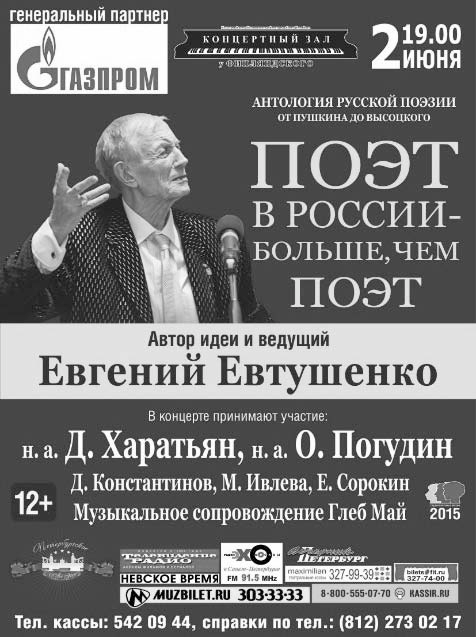 Ответьте на вопросы:О чем говорится в первом тексте?Можно ли назвать информацию из афиши текстом? Почему?Как между ними связана информация?Задание 2.Определите главную и второстепенную информацию и заполните таблицу.Письмо и использование языковых единицЗаданиеНапишите творческую работу на тему «Мой любимый писатель», используя художественно-изобразительные средства.Объём слов 140-160.Критерий оценивания	Дескрипторы	БаллОбучающийсяПонимает главную, второстепенную и скрытую информациюОпределяет основную мысль текста	1Находит главную и второстепенную информацию	1Отвечает на вопросы	1Создает творческие работы (в том числе на литературные темы), выбирая определенную роль и речевое поведение в соответствии с установкой, с использованием эпитетов, сравнений, фразеологизмов, олицетворений и метафор.Понимает и раскрывает тему задания.	1Использует в написании текста	1эпитеты, сравнения, фразеологизмы, метафоры, олицетворенияВсего	5Раздел IX. Я и закон Урок 97Урок 98Урок 99–100УРОК 101ЗАДАНИЯ ПО СУММАТИВНОМУ ОЦЕНИВАНИЮ ЗА 4 ЧЕТВЕРТЬСуммативное оценивание за раздел «Я и закон»Цель обученияЧ.9.3.2.1 – определять стилистические особенности текстов официально-делового стиля (инструкция, правило, отчет, закон); определять принадлежность текста к различным типам на основе характерных признаков;Г.9.2.5.1 – участвовать в дискуссии по предложенной проблеме, синтезируя различные точки зрения и формулируя пути решения проблемы.Критерии оценивания	Обучающийсяопределяет стилистические особенности текстаопределяет принадлежность текстаучаствует в дискуссии по темепредоставляет обратную связьУровень		мыслительных навыковЗнание и понимание ПрименениеВремя выполнения	20 минутГоворениеЗадание 1. Прочитайте тексты. Определите, какой из этих текстов относится к официально- деловому стилю.Текст 1.С т а т ь я 10Гражданство  Республики	Казахстан приобретается и прекращается в соответствии с законом, является единым и равным независимо от оснований его приобретения.Гражданин Республики ни при каких условиях не может быть лишён гражданства, права изменить своё гражданство, а также не может быть изгнан за пределы Казахстана.С т а т ь я 11Гражданин Республики Казахстан не может быть выдан иностранному государству, если иное не установлено международными договорами Республики.Республика гарантирует своим гражданам защиту и покровительство за её пределами. С т а т ь я 12В Республике Казахстан признаются и гарантируются права и свободы человека в соответствии с Конституцией.Права и свободы человека принадлежат каждому от рождения, признаются абсолютными и неотчуждаемыми, определяют содержание и применение законов и иных нормативных правовых актов.Гражданин Республики в силу самого своего гражданства имеет права и несёт обязанности.Осуществление прав и свобод человека и гражданина не должно нарушать прав и свобод других лиц, посягать на конституционный строй и общественную нравственность.Текст 2.Все крупные города мира, как правило, имеют свои визитные карточки, свои неповторимые символы, по которым их узнают в любых уголках планеты. Есть такой символ и у Нур-Султана. Это, конечно же, взметнувшийся ввысь «хрустальный» Байтерек. Идейной основой данного проекта стала древняя казахская легенда о священной птице Самрук, откладывающей яйца на кроне древа мироздания. Уникальность конструкции Байтерека заключается в том, что стеклянный шар диаметром 22 метра и весом 300 тонн впервые в мире удалось поднять на рекордную высоту в 97 метров.Ответьте на вопросы:Назовите отличительные черты официально-делового стиля.Какой текст вы отнесли к официально-деловому стилю? Почему?Назовите общую информацию, которая объединяет эти два текста.ГоворениеЗадание 2. Прочитайте высказывание Е. Суркова о романе Ч. Айтматова «Плаха».Ответьте на вопросы.Роман Чингиза Айтматова «Плаха» посвящен философским проблемам добра и зла, которые связаны с главным вопросом современности: сохранится ли жизнь на земле? Выживет ли человек и каким он будет в XXI веке?«Этот роман как крик. Как отчаянный призыв, обращенный к каждому. Одуматься. Осознать свою ответственность за всё, что так – на пределе – обострилось и сгустилось в мире». (Е. Сурков)Вопросы:1. Каким проблемам посвящен роман Ч. Айтматова «Плаха»? 2.Какую роль играет в романе семья волков?3.Каким путем можно побороть зло?Критерий оценивания	Дескрипторы	БаллОбучающийсяОпределяет стилистические особенности текстаНазывает отличительные черты	1официально-делового стиля1Правильно определяет текстНазывает общую информацию, которая объединяет два текста1Создает устное высказывание	Правильно определяет проблемы	1романа1Правильно определяет роль героев в романеУпотребляет информацию из текста в	1создании диалогаВсего	6Урок: 102Список использованной литературыГенике Е.А. Активные методы обучения: новый подход. – М.: Национальный книжный центр. ИФ. «Сентябрь»,2015. – 176 с.Малинина И.А. Применение активных методов обучения как одно из средств повышения эффективности учебного процесса // Молодой ученый. 2011. №11. Т.2. С. 166-168. – URL https://moluch.ru/archive/34/3909/.Коул Дж. (2006) 101 список основных предметов для использования ИКТ в классе. Международная издательская группа Continuum.Панина Г.С., Вавилова Л.Н. Современные способы активизации обучения: Учеб. пособие для студ. высш. учеб. заведений /Т. С. Панина, Л. Н. Вавилова; Под ред. Т. С. Паниной.  –  М.: Издательский центр «Академия», 2006.Лазарев Т.В. Образовательные технологии новых стандартов: настольная книга современного педагога. Ч. 1: Технология АМО. Петрозаводск: Verso, 2012.Айтматов Ч. Кодекс и безграничное поле шахановской поэзии / Ч. Айтматов // Простор. 1999. № 1.Лотман Ю.М. Роман А.С.Пушкина «Евгений Онегин». Комментарий: Пособие для учителя. – Л.: Просвещение, 1983.Львова С.И. Уроки словесности. 5-9 классы: Пособие для учителя. – М.: Дрофа, 1966.Муштавинская И.В. Технология развития критического мышления на уроке и в системе подготовки учителя: Учебно-методическое пособие. – СПб: КАРО, 2009.Пути анализа литературного произведения: Пособие для учителя / Под ред. Б.Ф.Егорова.М.: Просвещение, 1981.Электронные ресурсы1.Жизнь и творчество Абая Кунанбаева https://nlrk.kz/abay/index.html?https://nlrk.kz/abay/abai.html 2.Анализ творчества М. Шаханова http://www.litra.ru/composition/get/coid/00012401184864224904/ 3.Жизнь и творчество Ч. Айтматова http://www.litra.ru/biography/get/biid/00434931190733513664/ 4.Жизнь творчество У. Шекспира http://www.litra.ru/biography/get/biid/00766571190806470468 5.Жизнь и творчество К. Паустовского http://www.litra.ru/biography/get/wrid/00026301184773068624/ 6.Жизнь и творчество В. Распутина http://www.litra.ru/biography/get/biid/00716411190800507636 7.Жизнь и творчество М. Светлова http://www.litra.ru/biography/get/wrid/00576061210084346603 8.Жизнь и творчество В. Астафьева http://www.litra.ru/biography/get/biid/004649912269422792229. Жизнь и творчество М. Лермонтова http://www.litra.ru/biography/get/wrid/00033101184773068508 10.Жизнь и творчество Е. Евтушенко http://www.litra.ru/biography/get/biid/00346001190810180741/СодержаниеУчебно - методич еское из дание Жанпейс Улбосын Ахметжановна Атембаева Гульнар АйдашевнаРУССКИЙ ЯЗЫК И ЛИТЕРАТУРАМетодическое руководствоДля учителей 9 класса общеобразовательной школы с казахским языком обученияЗав. редакцией Н. ЖиенгалиевРедактор Е. КузьминаХудожественный редактор А. Лукманов Технический редактор О. Рысалиева Компьютерная верстка И. ДжарбуловойИБ №069Сдано в набор 17.02.2019. Подписано в печать 25.06.2019. Формат 60x841/8. Бумага офсетная. Гарнитура «Школьная».Печать офсетная. Усл.-печ. л. 42,3. Уч.-изд. л. 21,08. Тираж 2800 экз. Заказ №4424.ТОО «Корпорация «Атамұра», 050000, г. Алматы, пр. Абылай хана, 75.Полиграфкомбинат ТОО «Корпорация «Атамұра», Республика Казахстан, 050002, г. Алматы, ул. Макатаева, 41.№ТехникаПроцедура использования техники1«Авторский стул»«Авторский стул» – это представление творческой работы всему классу. Учащийся садится на стул удоски и презентует свою работу.2Составление картинно- эмоционального плана литературного произведенияСтихотворение делится на отдельные картины- эпизоды. Затем каждый из них озаглавливается цитатами из текста и записывается в левой графе таблицы, а в правой – указываются те чувства, которые испытывает автор стихотворения.3«Таблица-синтез»В первую графу выписываются ключевые слова из текста, во второй дается толкование их лексического значения, в третьей приводятся примеры ихупотребления в прочитанном (услышанном) тексте.4Выскажите свою позицию!Оценка содержания и формы текста.Оценить поступки персонажа в рассказе, повести; соотнести информацию в тексте с собственным опытом;обосновать мнение, сочетая ранее полученные знания и информацию из текста; определить назначение иллюстрации в тексте;предположить, каково будет поведение персонажа за пределами сюжета, исходя из описанных в произведении событий;оценить утверждения, содержащиеся в тексте, на основе собственных знаний и системы ценностей.Обобщение и интерпретация.Найти в тексте данные, подтверждающие определенный вывод;использовать информацию, содержащуюся в тексте, для подтверждения точки зрения;соотнести отдельную деталь в тексте с моралью/ общей идеей;сделать вывод на основе анализа текста;определить мотивы поведения героев.5Чтение с остановкамиВ учебнике текст разделен на смысловые отрывки. Чтение начинается на стадии осмысления и проходит в несколько этапов: чтение – вопросы по тексту – предположения. Эта цепочка повторяется столько раз, сколько отрывков в тексте.В конце работы по тексту можно дать задание учащимся написать эссе, составить синквейн, подобрать пословицы, написать письмо от имени главного героя, составить сюжетный кластер и др.6«Тонкие» ( Кто…? Что…? Когда…? Может…?Будет…? Могли… ? Как звать…? Было ли …?Согласны ли вы…? Верно ли…?) и «толстые» вопросы (Объясните, почему…? Почему вы думаете …? Почему вы считаете…? В чем различие…?Предположите, что будет, если… Что, если… ?).Прием направлен на формирование умения выделять логическую и последовательную структуру текста. В ходе работы ученик проводит смысловую группировку текста, выделяет опорные пункты, расчленяет текст на смысловые части и озаглавливает каждую часть ключевым вопросом. «Тонкие» вопросы требуют простого, односложного ответа, а «толстые» вопросы – подробного, развернутого ответа.Примерный алгоритм:Внимательно прочитайте текст.Выделите главные мысли текста.Проверьте, как они соотносятся между собой.Сгруппируйте текст вокруг главной мысли(разделите его на смысловые части).Определите главную и второстепенную информацию.Сформулируйте каждую мысль в виде вопроса, требующего или простого, или развернутого ответа.6«Ромашка вопросов»Систематика вопросов, основанная на созданной Б. Блумом таксономии учебных целей по уровням познавательной деятельности (знание, понимание, анализ, синтез и оценка), соответствует вопросам различного типа: простые (воспроизведение определенной информации (назвать какие-то факты, вспомнить и воспроизвести какие-либо сведения), уточняющие (предоставление человеку возможностей для обратной связи относительно того, что он только что сказал), творческие (предположение, прогноз) оценочные (выяснение критериев оценки тех или иныхсобытий, явлений, фактов).7КластерДанный прием используется учителем на стадиях вызова и рефлексии. Он заключается в выделении смысловых единиц текста и графическом оформлении их в определенном порядке в виде «грозди». «Грозди»– это графический прием систематизации материала. Учащиеся рисуют модель Солнечной системы: звезду, планеты и их спутники. Звезда в центре – это наша тема, вокруг нее планеты – крупные смысловые единицы, которые соединяются прямой линией со звездой. Причем у каждой планеты есть свои спутники. Система кластеров охватывает большое количествоинформации.8«Верно – неверно»Универсальный прием технологии развития критического мышления, который позволяет работать с любыми типами текста. После знакомства с основной информацией учащиеся должны оценить достоверность утверждений на стадии рефлексии.Применение данного приема заострит внимание детей к получаемой информации, к тексту и усилит их рефлексивные умения.9СинквейнЭто самый популярный прием на стадии рефлексии. Правилами написания пятистишия являются определенное количество слов в строке и назначение каждой строки:я строки – название стихотворения, тема (обычно имя существительное);я строка – описание темы (два прилагательных); 3-я строка – действие (обычно три глагола, относящиеся к теме);я строка – чувство (предложение, выражающее отношение автора к теме);я строка – синоним (слово-ассоциация) первой строки (обычно имя существительное).10РАФТР – Роль (экскурсовод, ученик, директор, завуч, учитель, представители различных профессий)А – Аудитория (туристы, одноклассники, учащиеся начальных классов, друг, подруга и др.)Ф – монолог, эссе, письмо, доклад, выступление, объяснительная записка и т.п.Т – темаОсновной задачей для учащихся будет являться описание, повествование или рассуждение от имени выбранного персонажа. Трудность заключается в том, что персонаж, который выбран учеником, должен учитывать аудиторию, к которой он обращается.Учащийся должен начать с темы, т.е. выбрать тему, затем роль. Ученик не просто выбирает роль, а должен постараться перевоплотиться, почувствовать характер, стиль речи персонажа. Затем он должен подумать, какую выбрать аудиторию (адресат) и в каком жанре (форме) обратиться к ней.Речь у каждого лица особенная и имеет свою лексику и синтаксические конструкции.Прием РАФТ можно организовать в парах, в группах и для индивидуальной работы.11«Ассоциативный куст» (Смысловое чтение)Это прием работы с текстом, с информацией до чтения. Учитель даёт ключевое слово или заголовок текста, ученики записывают вокруг него все возможные ассоциации, обозначая стрелочками смысловые связи между понятиями. Данный прием способствуетактуализации уже имеющихся знаний, активизации познавательной активности учащихся.12Карточка-информаторРабота с карточкой-информатором предусмотрена в процессе чтения текста при встрече с трудными илинезнакомыми словами и выражениями.13Литературный диктантОсновной задачей литературного диктанта является реализация программных целевых установок.Пункт 1: понимание общего содержания текста(сообщения).Пункт 2: определение основной мысли.Пункт 3: понимание общего содержания текста с определением ключевых слов и словосочетаний. Пункт 4: анализ содержания небольших произведений фольклора и литературы с определением темы, заголовка.Пункт 5: Сравнение содержания, темы и основной идеи произведения.Пункт 2: определение основной мысли.Пункт 3: понимание общего содержания текста с определением ключевых слов и словосочетаний. Пункт 4: анализ содержания небольших произведений фольклора и литературы с определением темы, заголовка.Пункт 5: Сравнение содержания, темы и основной идеи произведения.Пункт 2: определение основной мысли.Пункт 3: понимание общего содержания текста с определением ключевых слов и словосочетаний. Пункт 4: анализ содержания небольших произведений фольклора и литературы с определением темы, заголовка.Пункт 5: Сравнение содержания, темы и основной идеи произведения.Пункт 2: определение основной мысли.Пункт 3: понимание общего содержания текста с определением ключевых слов и словосочетаний. Пункт 4: анализ содержания небольших произведений фольклора и литературы с определением темы, заголовка.Пункт 5: Сравнение содержания, темы и основной идеи произведения.Пункт 2: определение основной мысли.Пункт 3: понимание общего содержания текста с определением ключевых слов и словосочетаний. Пункт 4: анализ содержания небольших произведений фольклора и литературы с определением темы, заголовка.Пункт 5: Сравнение содержания, темы и основной идеи произведения.Пункт 2: определение основной мысли.Пункт 3: понимание общего содержания текста с определением ключевых слов и словосочетаний. Пункт 4: анализ содержания небольших произведений фольклора и литературы с определением темы, заголовка.Пункт 5: Сравнение содержания, темы и основной идеи произведения.Пункт 2: определение основной мысли.Пункт 3: понимание общего содержания текста с определением ключевых слов и словосочетаний. Пункт 4: анализ содержания небольших произведений фольклора и литературы с определением темы, заголовка.Пункт 5: Сравнение содержания, темы и основной идеи произведения.14Одноминутное эссе наоснове таблицыЧто я знаю оЧто я знаю оХочу узнатьХочу узнатьУзнал (-а)новое14Одноминутное эссе наоснове таблицы……………14Одноминутное эссе наоснове таблицы15Краткое эссе на основетаблицыВыписки из текста произведенияВыписки из текста произведенияВыписки из текста произведенияВашкомментарийВашкомментарий15Краткое эссе на основетаблицыГерой (явление)Герой(явление)Герой(явление)15Краткое эссе на основетаблицы16«I.N.S.E.R.T»Этот прием предполагает сравнение первоначальных ожиданийс результатами чтения. Обработка текста производится с помощью следующих пометок:«+» – укажите место, которое подтверждает верность ваших предположений;«-» –укажите место, которое опровергает ваши предположения;«!» – укажите место, в котором содержится важная информация, которую вы не ожидали увидеть;«?» – укажите место, содержащее то, о чем вы хотели бы узнать больше.После чтения текста учащиеся могут сравнить свои пометки.Этот прием предполагает сравнение первоначальных ожиданийс результатами чтения. Обработка текста производится с помощью следующих пометок:«+» – укажите место, которое подтверждает верность ваших предположений;«-» –укажите место, которое опровергает ваши предположения;«!» – укажите место, в котором содержится важная информация, которую вы не ожидали увидеть;«?» – укажите место, содержащее то, о чем вы хотели бы узнать больше.После чтения текста учащиеся могут сравнить свои пометки.Этот прием предполагает сравнение первоначальных ожиданийс результатами чтения. Обработка текста производится с помощью следующих пометок:«+» – укажите место, которое подтверждает верность ваших предположений;«-» –укажите место, которое опровергает ваши предположения;«!» – укажите место, в котором содержится важная информация, которую вы не ожидали увидеть;«?» – укажите место, содержащее то, о чем вы хотели бы узнать больше.После чтения текста учащиеся могут сравнить свои пометки.Этот прием предполагает сравнение первоначальных ожиданийс результатами чтения. Обработка текста производится с помощью следующих пометок:«+» – укажите место, которое подтверждает верность ваших предположений;«-» –укажите место, которое опровергает ваши предположения;«!» – укажите место, в котором содержится важная информация, которую вы не ожидали увидеть;«?» – укажите место, содержащее то, о чем вы хотели бы узнать больше.После чтения текста учащиеся могут сравнить свои пометки.Этот прием предполагает сравнение первоначальных ожиданийс результатами чтения. Обработка текста производится с помощью следующих пометок:«+» – укажите место, которое подтверждает верность ваших предположений;«-» –укажите место, которое опровергает ваши предположения;«!» – укажите место, в котором содержится важная информация, которую вы не ожидали увидеть;«?» – укажите место, содержащее то, о чем вы хотели бы узнать больше.После чтения текста учащиеся могут сравнить свои пометки.Этот прием предполагает сравнение первоначальных ожиданийс результатами чтения. Обработка текста производится с помощью следующих пометок:«+» – укажите место, которое подтверждает верность ваших предположений;«-» –укажите место, которое опровергает ваши предположения;«!» – укажите место, в котором содержится важная информация, которую вы не ожидали увидеть;«?» – укажите место, содержащее то, о чем вы хотели бы узнать больше.После чтения текста учащиеся могут сравнить свои пометки.Этот прием предполагает сравнение первоначальных ожиданийс результатами чтения. Обработка текста производится с помощью следующих пометок:«+» – укажите место, которое подтверждает верность ваших предположений;«-» –укажите место, которое опровергает ваши предположения;«!» – укажите место, в котором содержится важная информация, которую вы не ожидали увидеть;«?» – укажите место, содержащее то, о чем вы хотели бы узнать больше.После чтения текста учащиеся могут сравнить свои пометки.17ТГОТехнология группового обучения (ТГО). Сущность данной технологии заключается в следующем: происходит взаимодействие между учителем и учащимися и между обучающимися. Преимущества группового обучения: приобщение к важным навыкам жизни; действенное общение; умение слушать; умение работать сообща для достижения общей цели; воспитание самоуважения; убеждение в ценности взаимопомощи; улучшение учебных достижений. На уроках применяются такие типы группового обучения, как обучение в парах; группа, сидящая вместе; маленькая команда; задание для всей группы. Вначале учениками составляются правила, назначается каждому своя роль, распределяются задания и каждому указывается время его выполнения; предусматривается ответный комментарий.Технология группового обучения (ТГО). Сущность данной технологии заключается в следующем: происходит взаимодействие между учителем и учащимися и между обучающимися. Преимущества группового обучения: приобщение к важным навыкам жизни; действенное общение; умение слушать; умение работать сообща для достижения общей цели; воспитание самоуважения; убеждение в ценности взаимопомощи; улучшение учебных достижений. На уроках применяются такие типы группового обучения, как обучение в парах; группа, сидящая вместе; маленькая команда; задание для всей группы. Вначале учениками составляются правила, назначается каждому своя роль, распределяются задания и каждому указывается время его выполнения; предусматривается ответный комментарий.Технология группового обучения (ТГО). Сущность данной технологии заключается в следующем: происходит взаимодействие между учителем и учащимися и между обучающимися. Преимущества группового обучения: приобщение к важным навыкам жизни; действенное общение; умение слушать; умение работать сообща для достижения общей цели; воспитание самоуважения; убеждение в ценности взаимопомощи; улучшение учебных достижений. На уроках применяются такие типы группового обучения, как обучение в парах; группа, сидящая вместе; маленькая команда; задание для всей группы. Вначале учениками составляются правила, назначается каждому своя роль, распределяются задания и каждому указывается время его выполнения; предусматривается ответный комментарий.Технология группового обучения (ТГО). Сущность данной технологии заключается в следующем: происходит взаимодействие между учителем и учащимися и между обучающимися. Преимущества группового обучения: приобщение к важным навыкам жизни; действенное общение; умение слушать; умение работать сообща для достижения общей цели; воспитание самоуважения; убеждение в ценности взаимопомощи; улучшение учебных достижений. На уроках применяются такие типы группового обучения, как обучение в парах; группа, сидящая вместе; маленькая команда; задание для всей группы. Вначале учениками составляются правила, назначается каждому своя роль, распределяются задания и каждому указывается время его выполнения; предусматривается ответный комментарий.Технология группового обучения (ТГО). Сущность данной технологии заключается в следующем: происходит взаимодействие между учителем и учащимися и между обучающимися. Преимущества группового обучения: приобщение к важным навыкам жизни; действенное общение; умение слушать; умение работать сообща для достижения общей цели; воспитание самоуважения; убеждение в ценности взаимопомощи; улучшение учебных достижений. На уроках применяются такие типы группового обучения, как обучение в парах; группа, сидящая вместе; маленькая команда; задание для всей группы. Вначале учениками составляются правила, назначается каждому своя роль, распределяются задания и каждому указывается время его выполнения; предусматривается ответный комментарий.Технология группового обучения (ТГО). Сущность данной технологии заключается в следующем: происходит взаимодействие между учителем и учащимися и между обучающимися. Преимущества группового обучения: приобщение к важным навыкам жизни; действенное общение; умение слушать; умение работать сообща для достижения общей цели; воспитание самоуважения; убеждение в ценности взаимопомощи; улучшение учебных достижений. На уроках применяются такие типы группового обучения, как обучение в парах; группа, сидящая вместе; маленькая команда; задание для всей группы. Вначале учениками составляются правила, назначается каждому своя роль, распределяются задания и каждому указывается время его выполнения; предусматривается ответный комментарий.Технология группового обучения (ТГО). Сущность данной технологии заключается в следующем: происходит взаимодействие между учителем и учащимися и между обучающимися. Преимущества группового обучения: приобщение к важным навыкам жизни; действенное общение; умение слушать; умение работать сообща для достижения общей цели; воспитание самоуважения; убеждение в ценности взаимопомощи; улучшение учебных достижений. На уроках применяются такие типы группового обучения, как обучение в парах; группа, сидящая вместе; маленькая команда; задание для всей группы. Вначале учениками составляются правила, назначается каждому своя роль, распределяются задания и каждому указывается время его выполнения; предусматривается ответный комментарий.18СРМСРМ (схема развертывания микротем) – приемвычленения из прочитанного текста и развертываниеСРМ (схема развертывания микротем) – приемвычленения из прочитанного текста и развертываниеСРМ (схема развертывания микротем) – приемвычленения из прочитанного текста и развертываниеСРМ (схема развертывания микротем) – приемвычленения из прочитанного текста и развертываниеСРМ (схема развертывания микротем) – приемвычленения из прочитанного текста и развертываниеСРМ (схема развертывания микротем) – приемвычленения из прочитанного текста и развертываниеСРМ (схема развертывания микротем) – приемвычленения из прочитанного текста и развертываниемикротем. Так, учащимися могут выделяться микротемы на базе прочитанного текста в формесловосочетаний или предложений.19УСУС (Учимся самостоятельно). Учащиеся самостоятельно выполняют учебные задания вне класса, а также интерактивные задания, помещенные вконце каждой части учебника.20ПроектЗадачи проекта обусловливают все действия, осуществляемые учащимися: поиск и выбор источников информации, отбор необходимых сведений, оформление и представление результатов в виде альбома, стенгазеты, презентации, стенда, реферата, видеоролика, инсценировки и т.п.Интегрированные в традиционный учебный процесс проекты предусматривают выполнение заданий творческого или исследовательского типа в рамках программных языковых и речевых тем.Оптимальным представляется использование мини- проектов как одного из заданий урока.На начальном этапе учащимися выбирается тема проекта, затем определяются проблема и цели, обсуждается структура и составляется примерный план работы. Далее следуют следующие этапы работы над проектом.Отбор необходимой информации с привлечением материала урока, дополнительных источников и интернет-ресурсов.Сбор информации: обращение к собственному жизненному опыту и практике, создание собственной системы хранения информации.Работа в группах.Совместное обсуждение учителем и учащимися промежуточных результатов, комментирование учителем проделанной учениками работы, корректирование речевых и грамматических ошибок в употреблении языковых единиц, проведение презентации и отработка нового материала.Коррекция	и	анализ	собранной	информации, координация действий разных групп.Подготовка  презентации проекта  –	видеоролика, литературного монтажа, доклада, реферата и т.д.Демонстрация результатов проекта (завершающий этап работы над проектом).21СВГ (схема взаимодействия героя)СВГ. Данная схема ориентирована на раскрытие образа главного героя и составляется учащимися после чтенияи анализа литературного произведения.22«Горячий стул»Этот прием направлен  на раскрытие образа персонажа. В ходе упражнения класс задает вопросы тому, кто исполняет роль персонажа, выдуманного или реального, сидящего на «горячем стуле». Вопросыможно подготовить заранее или придумать в процессе.Лучше всего этот прием работает, если исполняющий роль персонажа и задающие вопросы знакомы с персонажем или содержанием литературногопроизведения.23Рефлексия и оценкаПосле окончания работы с текстом учитель предлагает учащимся на выбор две-три пословицы или цитаты, связанные с содержанием текста и отражающие различные подходы к интерпретации сюжета.Учащиеся должны выбрать одну из них – какая, на их взгляд, больше подходит по смыслу к тексту – и написать небольшое эссе, обосновывающее выбор. Это можно сделать как в рамках урока, так и в качестведомашнего задания.24ЭссеЭссе – это литературное сочинение небольшого объема и свободной композиции, отражающее личностные представления автора о каком-либо явлении, его впечатления и размышления. Главное для автора эссе – самостоятельность мысли, выражение собственного мнения.После окончания работы с текстом учитель предлагает учащимся на выбор две-четыре цитаты (или пословицы), связанные с содержанием текста и отражающие различные подходы к интерпретации сюжета. Ученикам нужно выбрать одну из них – какая, на их взгляд, больше подходит по смыслу к тексту, и написать краткое эссе, обосновывающее выбор. Эссе можно написать на уроке или предложить учащимся вкачестве домашнего задания.25«Двухчастный дневник»Таблица включает две части. В левой части записываются те цитаты из текста, которые произвели на учащихся наибольшее впечатление, вызвали какие- то размышления, ассоциации и др. В правой частидается краткий комментарий: что заставило записать именно эту цитату.26«Трехчастный дневник»Таблица включает три части. В первой части записываются те цитаты из текста, которые произвели на учащихся наибольшее впечатление, вызвали какие- то размышления, ассоциации и др. Во второй части дается краткий комментарий: что заставило записать именно эту цитату; в третьей помещаются вопросы кучителю в случае каких-либо трудностей при работе с цитатами.27«Диаграмма Венна»Цель составления диаграммы Венна заключается в определении общего (объединяющего) и различного (между персонажами произведений, их поступками ит.п.).28«Фишбоун»В голове скелета рыбы будет основной вопрос, верхние плавники – причины, нижние плавники –доказательства, примеры.29«Шесть шляп»Данный метод используется в процессе изучения литературного произведения. «Красная шляпа» связанас передачей эмоций, «Зеленая шляпа» – творческая,«Желтая шляпа» – позитивное мышление, «Черная шляпа» –проблемы, противоречия, «Белая шляпа» –факты, «Синяя шляпа» – обобщение всех сообщений.30«Хокку»Хокку – это японская форма стихосложения для выражения своих мыслей, душевных переживаний и проблем. Хокку – это трехстишие, в каждой строчке от1 до 3 слов, рифма не обязательна.31«Линия эмоций»Цель – передать изменение чувств и эмоций героя напротяжении всего произведения.32«Дискуссионная карта»«Дискуссионная карта» предназначена дляорганизации дискуссии по группам на основе предложенного вопроса.33«Диаманта»Прием «Диаманта» способствует развитию критического мышления и творческих способностей обучающихся при изучении художественных произведений. Обучающимся предлагают составить семистрочное «стихотворение» по определенной схеме:Одно слово (тема; имя существительное; имя/фамилия героя)Два слова (определение; прилагательные)Три слова (действие; причастия)Четыре слова (ассоциация к первой строке; существительные)Три слова (действие, связанное с темой последней строки; причастия)Два слова (определение, связанное с темой последней строки; прилагательные)Одно слово (тема, противоположная теме первой строки; существительное)34ПОПС-формулаСтруктура ПОПС-формулы включает 4 компонента, которые представляют собой расшифровку первых букв данной аббревиатуры и являются необходимыми элементами для построения текста.П – позиция. Необходимо по заданной проблеме высказать свое собственное мнение. Для этого можно использовать следующие формулировки: «Я считаю, что…», «На мой взгляд, эта проблема заслуживает / не заслуживает внимания», «Я согласен с…».О – обоснование, объяснение своей позиции. Здесь необходимо привести все возможные аргументы, подтверждающие ваше мнение. В данном блоке основной вопрос – почему вы так думаете? А это значит, что начинать раскрытие его следует со слов«Потому что…» или «Так как…».П – примеры. Для наглядности и подтверждения понимания своих слов необходимо привести факты,причем их должно быть не менее трех. Данный пунктраскрывает умение учащихся доказать правоту своей позиции на практике. В качестве примеров можно использовать как собственный опыт, так и знания по предмету. Речевые обороты, используемые на этом шаге: «Например…», «Я могу доказать это на примере…».С – следствие (суждение или умозаключение). Этот блок является итоговым, он содержит окончательные выводы, подтверждающие высказанную позицию.Начало предложений в нем может быть таким: «Таким образом…», «Подводя итог…», «Поэтому…», «Исходя из сказанного, я делаю вывод о том, что…».«Письмо по кругу»«Письмо по кругу» используется для организации совместной рефлексии, для активного повторения изученного. Он помогает определить направления для дальнейшего изучения, определить противоречия в отношении той или иной проблемы.Технология.Учащиеся делятся на группы по 3-4 человека. Перед каждым лежит чистый лист бумаги. Записывают тему сообщения (рефлексии, эссе, совместного доклада и т.д.). Например, «Сложное предложение».Затем каждый ученик на своем листе, записывает предложение, в котором излагает свои мысли (свои сведения) по данной теме. Написав одно-два предложения, он передает лист по часовой стрелке другому участнику.Другой школьник читает написанное до него (может кое-что уточнить у своего соседа) и, основываясь на стиле и содержательной направленности предыдущего предложения, продолжает писать текст.Таким образом, после того как лист «пройдет» круг, на нем будет записано не менее трех предложений.Обычно лист должен «пройти» три круга, чтобы получилось достаточно развернутое сообщение.В заключение сообщения зачитываются внутри малой группы. Наиболее удачное, полное, по мнению группы, сообщение зачитывается перед всеми.№Тема урокаКоличеств о часовДата прове- денияЦели. Ссылка на п.п. программыХудожествен- ная   литература123456I четверть24 часаI. КУЛЬТУРА НАРОДОВ МИРА9 ч.9.1.1.1 – понимать основную и детальную информацию сообщения продолжительностью до 5-8 минут, определяя подтекст, цель высказывания и отношение говорящего к событиям и героям и делая выводы;9.1.4.1 – определять основную мысль текста, учитывая структуру текста9.2.3.1 – соблюдать речевые нормы, включая в высказывание лексические и синтаксические единицы, соответствующие стилю9.2.5.1 – участвовать в дискуссии по предложенной проблеме, синтезируя различные точки зрения и формулируя пути решения проблемы9.3.2.1 – определять стилистические особенности текстов официально-делового стиля (инструкция, правило); определять принадлежность текста к различным типам на основе характерных признаков;9.3.3.1 – формулировать вопросы, перефразируя информацию текста, и отвечать на них, различая факт и мнение;9.3.6.1 – анализировать содержаниеА.Кунанбаев«Слова назидания. 17-е слово», М. Шаханов«Четыре матери»,В. Гундарев«На земле Абая»1§1. Феномен культуры19.1.1.1 – понимать основную и детальную информацию сообщения продолжительностью до 5-8 минут, определяя подтекст, цель высказывания и отношение говорящего к событиям и героям и делая выводы;9.1.4.1 – определять основную мысль текста, учитывая структуру текста9.2.3.1 – соблюдать речевые нормы, включая в высказывание лексические и синтаксические единицы, соответствующие стилю9.2.5.1 – участвовать в дискуссии по предложенной проблеме, синтезируя различные точки зрения и формулируя пути решения проблемы9.3.2.1 – определять стилистические особенности текстов официально-делового стиля (инструкция, правило); определять принадлежность текста к различным типам на основе характерных признаков;9.3.3.1 – формулировать вопросы, перефразируя информацию текста, и отвечать на них, различая факт и мнение;9.3.6.1 – анализировать содержаниеА.Кунанбаев«Слова назидания. 17-е слово», М. Шаханов«Четыре матери»,В. Гундарев«На земле Абая»2§2. Мир казахов19.1.1.1 – понимать основную и детальную информацию сообщения продолжительностью до 5-8 минут, определяя подтекст, цель высказывания и отношение говорящего к событиям и героям и делая выводы;9.1.4.1 – определять основную мысль текста, учитывая структуру текста9.2.3.1 – соблюдать речевые нормы, включая в высказывание лексические и синтаксические единицы, соответствующие стилю9.2.5.1 – участвовать в дискуссии по предложенной проблеме, синтезируя различные точки зрения и формулируя пути решения проблемы9.3.2.1 – определять стилистические особенности текстов официально-делового стиля (инструкция, правило); определять принадлежность текста к различным типам на основе характерных признаков;9.3.3.1 – формулировать вопросы, перефразируя информацию текста, и отвечать на них, различая факт и мнение;9.3.6.1 – анализировать содержаниеА.Кунанбаев«Слова назидания. 17-е слово», М. Шаханов«Четыре матери»,В. Гундарев«На земле Абая»3§3. Общение и культура19.1.1.1 – понимать основную и детальную информацию сообщения продолжительностью до 5-8 минут, определяя подтекст, цель высказывания и отношение говорящего к событиям и героям и делая выводы;9.1.4.1 – определять основную мысль текста, учитывая структуру текста9.2.3.1 – соблюдать речевые нормы, включая в высказывание лексические и синтаксические единицы, соответствующие стилю9.2.5.1 – участвовать в дискуссии по предложенной проблеме, синтезируя различные точки зрения и формулируя пути решения проблемы9.3.2.1 – определять стилистические особенности текстов официально-делового стиля (инструкция, правило); определять принадлежность текста к различным типам на основе характерных признаков;9.3.3.1 – формулировать вопросы, перефразируя информацию текста, и отвечать на них, различая факт и мнение;9.3.6.1 – анализировать содержаниеА.Кунанбаев«Слова назидания. 17-е слово», М. Шаханов«Четыре матери»,В. Гундарев«На земле Абая»4§4. Национальная культура – это19.1.1.1 – понимать основную и детальную информацию сообщения продолжительностью до 5-8 минут, определяя подтекст, цель высказывания и отношение говорящего к событиям и героям и делая выводы;9.1.4.1 – определять основную мысль текста, учитывая структуру текста9.2.3.1 – соблюдать речевые нормы, включая в высказывание лексические и синтаксические единицы, соответствующие стилю9.2.5.1 – участвовать в дискуссии по предложенной проблеме, синтезируя различные точки зрения и формулируя пути решения проблемы9.3.2.1 – определять стилистические особенности текстов официально-делового стиля (инструкция, правило); определять принадлежность текста к различным типам на основе характерных признаков;9.3.3.1 – формулировать вопросы, перефразируя информацию текста, и отвечать на них, различая факт и мнение;9.3.6.1 – анализировать содержаниеА.Кунанбаев«Слова назидания. 17-е слово», М. Шаханов«Четыре матери»,В. Гундарев«На земле Абая»национальная память народа9.1.1.1 – понимать основную и детальную информацию сообщения продолжительностью до 5-8 минут, определяя подтекст, цель высказывания и отношение говорящего к событиям и героям и делая выводы;9.1.4.1 – определять основную мысль текста, учитывая структуру текста9.2.3.1 – соблюдать речевые нормы, включая в высказывание лексические и синтаксические единицы, соответствующие стилю9.2.5.1 – участвовать в дискуссии по предложенной проблеме, синтезируя различные точки зрения и формулируя пути решения проблемы9.3.2.1 – определять стилистические особенности текстов официально-делового стиля (инструкция, правило); определять принадлежность текста к различным типам на основе характерных признаков;9.3.3.1 – формулировать вопросы, перефразируя информацию текста, и отвечать на них, различая факт и мнение;9.3.6.1 – анализировать содержаниеА.Кунанбаев«Слова назидания. 17-е слово», М. Шаханов«Четыре матери»,В. Гундарев«На земле Абая»5§5. Первый поэт казахов19.1.1.1 – понимать основную и детальную информацию сообщения продолжительностью до 5-8 минут, определяя подтекст, цель высказывания и отношение говорящего к событиям и героям и делая выводы;9.1.4.1 – определять основную мысль текста, учитывая структуру текста9.2.3.1 – соблюдать речевые нормы, включая в высказывание лексические и синтаксические единицы, соответствующие стилю9.2.5.1 – участвовать в дискуссии по предложенной проблеме, синтезируя различные точки зрения и формулируя пути решения проблемы9.3.2.1 – определять стилистические особенности текстов официально-делового стиля (инструкция, правило); определять принадлежность текста к различным типам на основе характерных признаков;9.3.3.1 – формулировать вопросы, перефразируя информацию текста, и отвечать на них, различая факт и мнение;9.3.6.1 – анализировать содержаниеА.Кунанбаев«Слова назидания. 17-е слово», М. Шаханов«Четыре матери»,В. Гундарев«На земле Абая»6§6. «Русский сын казахского народа»19.1.1.1 – понимать основную и детальную информацию сообщения продолжительностью до 5-8 минут, определяя подтекст, цель высказывания и отношение говорящего к событиям и героям и делая выводы;9.1.4.1 – определять основную мысль текста, учитывая структуру текста9.2.3.1 – соблюдать речевые нормы, включая в высказывание лексические и синтаксические единицы, соответствующие стилю9.2.5.1 – участвовать в дискуссии по предложенной проблеме, синтезируя различные точки зрения и формулируя пути решения проблемы9.3.2.1 – определять стилистические особенности текстов официально-делового стиля (инструкция, правило); определять принадлежность текста к различным типам на основе характерных признаков;9.3.3.1 – формулировать вопросы, перефразируя информацию текста, и отвечать на них, различая факт и мнение;9.3.6.1 – анализировать содержаниеА.Кунанбаев«Слова назидания. 17-е слово», М. Шаханов«Четыре матери»,В. Гундарев«На земле Абая»7§7. Исповедь поэта19.1.1.1 – понимать основную и детальную информацию сообщения продолжительностью до 5-8 минут, определяя подтекст, цель высказывания и отношение говорящего к событиям и героям и делая выводы;9.1.4.1 – определять основную мысль текста, учитывая структуру текста9.2.3.1 – соблюдать речевые нормы, включая в высказывание лексические и синтаксические единицы, соответствующие стилю9.2.5.1 – участвовать в дискуссии по предложенной проблеме, синтезируя различные точки зрения и формулируя пути решения проблемы9.3.2.1 – определять стилистические особенности текстов официально-делового стиля (инструкция, правило); определять принадлежность текста к различным типам на основе характерных признаков;9.3.3.1 – формулировать вопросы, перефразируя информацию текста, и отвечать на них, различая факт и мнение;9.3.6.1 – анализировать содержаниеА.Кунанбаев«Слова назидания. 17-е слово», М. Шаханов«Четыре матери»,В. Гундарев«На земле Абая»8Эссе «Если мы не будем знать нашей19.1.1.1 – понимать основную и детальную информацию сообщения продолжительностью до 5-8 минут, определяя подтекст, цель высказывания и отношение говорящего к событиям и героям и делая выводы;9.1.4.1 – определять основную мысль текста, учитывая структуру текста9.2.3.1 – соблюдать речевые нормы, включая в высказывание лексические и синтаксические единицы, соответствующие стилю9.2.5.1 – участвовать в дискуссии по предложенной проблеме, синтезируя различные точки зрения и формулируя пути решения проблемы9.3.2.1 – определять стилистические особенности текстов официально-делового стиля (инструкция, правило); определять принадлежность текста к различным типам на основе характерных признаков;9.3.3.1 – формулировать вопросы, перефразируя информацию текста, и отвечать на них, различая факт и мнение;9.3.6.1 – анализировать содержаниеА.Кунанбаев«Слова назидания. 17-е слово», М. Шаханов«Четыре матери»,В. Гундарев«На земле Абая»древней истории, то новая история не9.1.1.1 – понимать основную и детальную информацию сообщения продолжительностью до 5-8 минут, определяя подтекст, цель высказывания и отношение говорящего к событиям и героям и делая выводы;9.1.4.1 – определять основную мысль текста, учитывая структуру текста9.2.3.1 – соблюдать речевые нормы, включая в высказывание лексические и синтаксические единицы, соответствующие стилю9.2.5.1 – участвовать в дискуссии по предложенной проблеме, синтезируя различные точки зрения и формулируя пути решения проблемы9.3.2.1 – определять стилистические особенности текстов официально-делового стиля (инструкция, правило); определять принадлежность текста к различным типам на основе характерных признаков;9.3.3.1 – формулировать вопросы, перефразируя информацию текста, и отвечать на них, различая факт и мнение;9.3.6.1 – анализировать содержаниеА.Кунанбаев«Слова назидания. 17-е слово», М. Шаханов«Четыре матери»,В. Гундарев«На земле Абая»захочет знать нас» (М. Шаханов)9.1.1.1 – понимать основную и детальную информацию сообщения продолжительностью до 5-8 минут, определяя подтекст, цель высказывания и отношение говорящего к событиям и героям и делая выводы;9.1.4.1 – определять основную мысль текста, учитывая структуру текста9.2.3.1 – соблюдать речевые нормы, включая в высказывание лексические и синтаксические единицы, соответствующие стилю9.2.5.1 – участвовать в дискуссии по предложенной проблеме, синтезируя различные точки зрения и формулируя пути решения проблемы9.3.2.1 – определять стилистические особенности текстов официально-делового стиля (инструкция, правило); определять принадлежность текста к различным типам на основе характерных признаков;9.3.3.1 – формулировать вопросы, перефразируя информацию текста, и отвечать на них, различая факт и мнение;9.3.6.1 – анализировать содержаниеА.Кунанбаев«Слова назидания. 17-е слово», М. Шаханов«Четыре матери»,В. Гундарев«На земле Абая»9§8. Необычные традиции, обычаи и19.1.1.1 – понимать основную и детальную информацию сообщения продолжительностью до 5-8 минут, определяя подтекст, цель высказывания и отношение говорящего к событиям и героям и делая выводы;9.1.4.1 – определять основную мысль текста, учитывая структуру текста9.2.3.1 – соблюдать речевые нормы, включая в высказывание лексические и синтаксические единицы, соответствующие стилю9.2.5.1 – участвовать в дискуссии по предложенной проблеме, синтезируя различные точки зрения и формулируя пути решения проблемы9.3.2.1 – определять стилистические особенности текстов официально-делового стиля (инструкция, правило); определять принадлежность текста к различным типам на основе характерных признаков;9.3.3.1 – формулировать вопросы, перефразируя информацию текста, и отвечать на них, различая факт и мнение;9.3.6.1 – анализировать содержаниеА.Кунанбаев«Слова назидания. 17-е слово», М. Шаханов«Четыре матери»,В. Гундарев«На земле Абая»праздники народов мира.9.1.1.1 – понимать основную и детальную информацию сообщения продолжительностью до 5-8 минут, определяя подтекст, цель высказывания и отношение говорящего к событиям и героям и делая выводы;9.1.4.1 – определять основную мысль текста, учитывая структуру текста9.2.3.1 – соблюдать речевые нормы, включая в высказывание лексические и синтаксические единицы, соответствующие стилю9.2.5.1 – участвовать в дискуссии по предложенной проблеме, синтезируя различные точки зрения и формулируя пути решения проблемы9.3.2.1 – определять стилистические особенности текстов официально-делового стиля (инструкция, правило); определять принадлежность текста к различным типам на основе характерных признаков;9.3.3.1 – формулировать вопросы, перефразируя информацию текста, и отвечать на них, различая факт и мнение;9.3.6.1 – анализировать содержаниеА.Кунанбаев«Слова назидания. 17-е слово», М. Шаханов«Четыре матери»,В. Гундарев«На земле Абая»Суммативное оценивание за раздел.9.1.1.1 – понимать основную и детальную информацию сообщения продолжительностью до 5-8 минут, определяя подтекст, цель высказывания и отношение говорящего к событиям и героям и делая выводы;9.1.4.1 – определять основную мысль текста, учитывая структуру текста9.2.3.1 – соблюдать речевые нормы, включая в высказывание лексические и синтаксические единицы, соответствующие стилю9.2.5.1 – участвовать в дискуссии по предложенной проблеме, синтезируя различные точки зрения и формулируя пути решения проблемы9.3.2.1 – определять стилистические особенности текстов официально-делового стиля (инструкция, правило); определять принадлежность текста к различным типам на основе характерных признаков;9.3.3.1 – формулировать вопросы, перефразируя информацию текста, и отвечать на них, различая факт и мнение;9.3.6.1 – анализировать содержаниеА.Кунанбаев«Слова назидания. 17-е слово», М. Шаханов«Четыре матери»,В. Гундарев«На земле Абая»художественных произведений, выявляя авторскую позицию и оценивая содержание произведения9.4.1.1 – создавать тексты официально- делового стиля (правило, инструкция);9.4.5.1 – писать эссе (объем 140–160 слов) по предложенной проблеме, обосновывая свое мнение и предлагая пути решения проблемы, соблюдая особенности текста рассуждения, рассуждения с элементами повествования/ описания9.4.7.1 – применять знаки препинания в сложносочинённых предложениях9.5.1.1 – использовать существительные, прилагательные, наречия (в т. ч. образованные от других частей речи) в соответствующих формах;II. ПРИРОДНЫЕ РЕСУРСЫ ПЛАНЕТЫ ЗЕМЛЯ14 ч.+1 СОЧ10–11§9–10. Гармония человека и природы29.1.2.1 – понимать значение слов общественно-политической тематики;9.1.3.1 – понимать содержание прозаических, драматических, поэтических произведений/ фрагментов, определяя слова, с помощью которых автор выражает эмоционально-оценочное отношение к героям, событиям9.2.1.1 – владеть объемом словарного запаса, достаточным для эффективного общения по широкому кругу тем;9.2.4.1 – создавать высказываниеК. Паустовский«Мещерская сторона» (отрывки), Ч.Айтматов«Плаха» (отрывок), В. Распутин«Прощание»с Матёрой,С. Сейфуллин«Кокшетау»12–13§11–12. Человеком надо стать29.1.2.1 – понимать значение слов общественно-политической тематики;9.1.3.1 – понимать содержание прозаических, драматических, поэтических произведений/ фрагментов, определяя слова, с помощью которых автор выражает эмоционально-оценочное отношение к героям, событиям9.2.1.1 – владеть объемом словарного запаса, достаточным для эффективного общения по широкому кругу тем;9.2.4.1 – создавать высказываниеК. Паустовский«Мещерская сторона» (отрывки), Ч.Айтматов«Плаха» (отрывок), В. Распутин«Прощание»с Матёрой,С. Сейфуллин«Кокшетау»14–15§13–14. «Малая родина»29.1.2.1 – понимать значение слов общественно-политической тематики;9.1.3.1 – понимать содержание прозаических, драматических, поэтических произведений/ фрагментов, определяя слова, с помощью которых автор выражает эмоционально-оценочное отношение к героям, событиям9.2.1.1 – владеть объемом словарного запаса, достаточным для эффективного общения по широкому кругу тем;9.2.4.1 – создавать высказываниеК. Паустовский«Мещерская сторона» (отрывки), Ч.Айтматов«Плаха» (отрывок), В. Распутин«Прощание»с Матёрой,С. Сейфуллин«Кокшетау»16§15. Живопись в поэзии19.1.2.1 – понимать значение слов общественно-политической тематики;9.1.3.1 – понимать содержание прозаических, драматических, поэтических произведений/ фрагментов, определяя слова, с помощью которых автор выражает эмоционально-оценочное отношение к героям, событиям9.2.1.1 – владеть объемом словарного запаса, достаточным для эффективного общения по широкому кругу тем;9.2.4.1 – создавать высказываниеК. Паустовский«Мещерская сторона» (отрывки), Ч.Айтматов«Плаха» (отрывок), В. Распутин«Прощание»с Матёрой,С. Сейфуллин«Кокшетау»17–18§16–17. Праздники планеты Земля29.1.2.1 – понимать значение слов общественно-политической тематики;9.1.3.1 – понимать содержание прозаических, драматических, поэтических произведений/ фрагментов, определяя слова, с помощью которых автор выражает эмоционально-оценочное отношение к героям, событиям9.2.1.1 – владеть объемом словарного запаса, достаточным для эффективного общения по широкому кругу тем;9.2.4.1 – создавать высказываниеК. Паустовский«Мещерская сторона» (отрывки), Ч.Айтматов«Плаха» (отрывок), В. Распутин«Прощание»с Матёрой,С. Сейфуллин«Кокшетау»19–20§18–19. Природа – открытая книгаСуммативное оценивание за раздел29.1.2.1 – понимать значение слов общественно-политической тематики;9.1.3.1 – понимать содержание прозаических, драматических, поэтических произведений/ фрагментов, определяя слова, с помощью которых автор выражает эмоционально-оценочное отношение к героям, событиям9.2.1.1 – владеть объемом словарного запаса, достаточным для эффективного общения по широкому кругу тем;9.2.4.1 – создавать высказываниеК. Паустовский«Мещерская сторона» (отрывки), Ч.Айтматов«Плаха» (отрывок), В. Распутин«Прощание»с Матёрой,С. Сейфуллин«Кокшетау»(на 2-м уроке)(рассуждение, убеждение), используя приемы привлечения внимания и учитывая целевую аудиторию9.3.1.1 – понимать главную, второстепенную и скрытую (подтекст) информацию сплошных и несплошных текстов;9.3.2.1 – определять стилистические особенности текстов научного стиля (аннотация, тезисы); определять принадлежность текста к различным типам на основе характерных признаков9.3.5.1 – составлять тезисный план9.4.1.1 – создавать тексты научного стиля(аннотация, тезисы);9.4.3.1 – представлять информацию в виде отчета, статьи, справки на основе таблиц, схем, диаграмм, графиков и наоборот;9.4.6.1 – правильно писать союзы;9.4.7.1 – применять знаки препинания в сложноподчинённых предложениях9.5.1.1 – использовать существительные, прилагательные, наречия (в т. ч. образованные от других частей речи) в соответствующих формах;21–22§20–21 «Экос» значит дом2(рассуждение, убеждение), используя приемы привлечения внимания и учитывая целевую аудиторию9.3.1.1 – понимать главную, второстепенную и скрытую (подтекст) информацию сплошных и несплошных текстов;9.3.2.1 – определять стилистические особенности текстов научного стиля (аннотация, тезисы); определять принадлежность текста к различным типам на основе характерных признаков9.3.5.1 – составлять тезисный план9.4.1.1 – создавать тексты научного стиля(аннотация, тезисы);9.4.3.1 – представлять информацию в виде отчета, статьи, справки на основе таблиц, схем, диаграмм, графиков и наоборот;9.4.6.1 – правильно писать союзы;9.4.7.1 – применять знаки препинания в сложноподчинённых предложениях9.5.1.1 – использовать существительные, прилагательные, наречия (в т. ч. образованные от других частей речи) в соответствующих формах;23Суммативное оценивание за чеверть.1(рассуждение, убеждение), используя приемы привлечения внимания и учитывая целевую аудиторию9.3.1.1 – понимать главную, второстепенную и скрытую (подтекст) информацию сплошных и несплошных текстов;9.3.2.1 – определять стилистические особенности текстов научного стиля (аннотация, тезисы); определять принадлежность текста к различным типам на основе характерных признаков9.3.5.1 – составлять тезисный план9.4.1.1 – создавать тексты научного стиля(аннотация, тезисы);9.4.3.1 – представлять информацию в виде отчета, статьи, справки на основе таблиц, схем, диаграмм, графиков и наоборот;9.4.6.1 – правильно писать союзы;9.4.7.1 – применять знаки препинания в сложноподчинённых предложениях9.5.1.1 – использовать существительные, прилагательные, наречия (в т. ч. образованные от других частей речи) в соответствующих формах;24§22. Творческий практикум1(рассуждение, убеждение), используя приемы привлечения внимания и учитывая целевую аудиторию9.3.1.1 – понимать главную, второстепенную и скрытую (подтекст) информацию сплошных и несплошных текстов;9.3.2.1 – определять стилистические особенности текстов научного стиля (аннотация, тезисы); определять принадлежность текста к различным типам на основе характерных признаков9.3.5.1 – составлять тезисный план9.4.1.1 – создавать тексты научного стиля(аннотация, тезисы);9.4.3.1 – представлять информацию в виде отчета, статьи, справки на основе таблиц, схем, диаграмм, графиков и наоборот;9.4.6.1 – правильно писать союзы;9.4.7.1 – применять знаки препинания в сложноподчинённых предложениях9.5.1.1 – использовать существительные, прилагательные, наречия (в т. ч. образованные от других частей речи) в соответствующих формах;II четверть24 часаIII. ИСТОРИЯ И ЛИЧНОСТЬ18ч.9.1.1.1 – понимать основную и детальную информацию сообщения, продолжительностью до 5-8 минут, определяя подтекст, цель высказывания и отношение говорящего к событиям и героям и делая выводы;9.1.3.1 – понимать содержание прозаических, драматических, поэтических произведений/ фрагментов, определяя слова,А.С. Пушкин«Капитанская дочка».М. Шаханов«Отрарская поэма о побежденном победителе,2526–27§23 Научный стиль§24–25. Певец свободы129.1.1.1 – понимать основную и детальную информацию сообщения, продолжительностью до 5-8 минут, определяя подтекст, цель высказывания и отношение говорящего к событиям и героям и делая выводы;9.1.3.1 – понимать содержание прозаических, драматических, поэтических произведений/ фрагментов, определяя слова,А.С. Пушкин«Капитанская дочка».М. Шаханов«Отрарская поэма о побежденном победителе,28§26. Подвиг Пушкина19.1.1.1 – понимать основную и детальную информацию сообщения, продолжительностью до 5-8 минут, определяя подтекст, цель высказывания и отношение говорящего к событиям и героям и делая выводы;9.1.3.1 – понимать содержание прозаических, драматических, поэтических произведений/ фрагментов, определяя слова,А.С. Пушкин«Капитанская дочка».М. Шаханов«Отрарская поэма о побежденном победителе,29–31§27–29. «Береги честь смолоду»39.1.1.1 – понимать основную и детальную информацию сообщения, продолжительностью до 5-8 минут, определяя подтекст, цель высказывания и отношение говорящего к событиям и героям и делая выводы;9.1.3.1 – понимать содержание прозаических, драматических, поэтических произведений/ фрагментов, определяя слова,А.С. Пушкин«Капитанская дочка».М. Шаханов«Отрарская поэма о побежденном победителе,32–33§30–31. «Книга памяти»29.1.1.1 – понимать основную и детальную информацию сообщения, продолжительностью до 5-8 минут, определяя подтекст, цель высказывания и отношение говорящего к событиям и героям и делая выводы;9.1.3.1 – понимать содержание прозаических, драматических, поэтических произведений/ фрагментов, определяя слова,А.С. Пушкин«Капитанская дочка».М. Шаханов«Отрарская поэма о побежденном победителе,34–37§32–35 Вершина казахской литературы4с помощью которых автор выражает эмоционально-оценочное отношение к героям, событиям;9.2.1.1 – владеть объемом словарного запаса, достаточным для эффективного общения по широкому кругу тем;9.2.2.1 – пересказывать содержание текста, демонстрируя собственное понимание проблематики, оценивая позицию автора;9.1.5.1 – участвовать в дискуссии по предложенной проблеме, синтезируя различные точки зрения и формулируя пути решения проблемы9.3.1.1 – понимать главную, второстепенную и скрытую (подтекст) информацию сплошных и несплошных текстов;9.3.2.1 – определять стилистические особенности текстов научного стиля (статья); определять принадлежность текста к различным типам на основе характерных признаков;9.3.5.1 – составлять тезисный план;9.3.6.1 – анализировать содержание художественных произведений, выявляя авторскую позицию и оценивая содержание произведения9.4.1.1 – создавать тексты научного стиля(статья);9.4.2.1 – излагать информацию прослушанного, прочитанного и / или аудиовизуального текста, творчески интерпретируя содержание;9.4.7.1 – применять знаки препинания в сложносочиненных и сложноподчиненныхили Просчёт Чингисхана». М. Ауэзов«Путь Абая». Абиш Кекилбаев«Плеяды – созвездие надежды».А. Байтурсынов«Главный поэт казахов»38–39§36–37. «Щедрая доля»2с помощью которых автор выражает эмоционально-оценочное отношение к героям, событиям;9.2.1.1 – владеть объемом словарного запаса, достаточным для эффективного общения по широкому кругу тем;9.2.2.1 – пересказывать содержание текста, демонстрируя собственное понимание проблематики, оценивая позицию автора;9.1.5.1 – участвовать в дискуссии по предложенной проблеме, синтезируя различные точки зрения и формулируя пути решения проблемы9.3.1.1 – понимать главную, второстепенную и скрытую (подтекст) информацию сплошных и несплошных текстов;9.3.2.1 – определять стилистические особенности текстов научного стиля (статья); определять принадлежность текста к различным типам на основе характерных признаков;9.3.5.1 – составлять тезисный план;9.3.6.1 – анализировать содержание художественных произведений, выявляя авторскую позицию и оценивая содержание произведения9.4.1.1 – создавать тексты научного стиля(статья);9.4.2.1 – излагать информацию прослушанного, прочитанного и / или аудиовизуального текста, творчески интерпретируя содержание;9.4.7.1 – применять знаки препинания в сложносочиненных и сложноподчиненныхили Просчёт Чингисхана». М. Ауэзов«Путь Абая». Абиш Кекилбаев«Плеяды – созвездие надежды».А. Байтурсынов«Главный поэт казахов»40Эссе «Тот, кто сделал все, что мог для своего времени, останется жить на все времена». (Ф. Шиллер)1с помощью которых автор выражает эмоционально-оценочное отношение к героям, событиям;9.2.1.1 – владеть объемом словарного запаса, достаточным для эффективного общения по широкому кругу тем;9.2.2.1 – пересказывать содержание текста, демонстрируя собственное понимание проблематики, оценивая позицию автора;9.1.5.1 – участвовать в дискуссии по предложенной проблеме, синтезируя различные точки зрения и формулируя пути решения проблемы9.3.1.1 – понимать главную, второстепенную и скрытую (подтекст) информацию сплошных и несплошных текстов;9.3.2.1 – определять стилистические особенности текстов научного стиля (статья); определять принадлежность текста к различным типам на основе характерных признаков;9.3.5.1 – составлять тезисный план;9.3.6.1 – анализировать содержание художественных произведений, выявляя авторскую позицию и оценивая содержание произведения9.4.1.1 – создавать тексты научного стиля(статья);9.4.2.1 – излагать информацию прослушанного, прочитанного и / или аудиовизуального текста, творчески интерпретируя содержание;9.4.7.1 – применять знаки препинания в сложносочиненных и сложноподчиненныхили Просчёт Чингисхана». М. Ауэзов«Путь Абая». Абиш Кекилбаев«Плеяды – созвездие надежды».А. Байтурсынов«Главный поэт казахов»41–42§38–39. Поэт и гражданин Суммативное оценивание за раздел (на 2-м уроке)2с помощью которых автор выражает эмоционально-оценочное отношение к героям, событиям;9.2.1.1 – владеть объемом словарного запаса, достаточным для эффективного общения по широкому кругу тем;9.2.2.1 – пересказывать содержание текста, демонстрируя собственное понимание проблематики, оценивая позицию автора;9.1.5.1 – участвовать в дискуссии по предложенной проблеме, синтезируя различные точки зрения и формулируя пути решения проблемы9.3.1.1 – понимать главную, второстепенную и скрытую (подтекст) информацию сплошных и несплошных текстов;9.3.2.1 – определять стилистические особенности текстов научного стиля (статья); определять принадлежность текста к различным типам на основе характерных признаков;9.3.5.1 – составлять тезисный план;9.3.6.1 – анализировать содержание художественных произведений, выявляя авторскую позицию и оценивая содержание произведения9.4.1.1 – создавать тексты научного стиля(статья);9.4.2.1 – излагать информацию прослушанного, прочитанного и / или аудиовизуального текста, творчески интерпретируя содержание;9.4.7.1 – применять знаки препинания в сложносочиненных и сложноподчиненныхили Просчёт Чингисхана». М. Ауэзов«Путь Абая». Абиш Кекилбаев«Плеяды – созвездие надежды».А. Байтурсынов«Главный поэт казахов»с помощью которых автор выражает эмоционально-оценочное отношение к героям, событиям;9.2.1.1 – владеть объемом словарного запаса, достаточным для эффективного общения по широкому кругу тем;9.2.2.1 – пересказывать содержание текста, демонстрируя собственное понимание проблематики, оценивая позицию автора;9.1.5.1 – участвовать в дискуссии по предложенной проблеме, синтезируя различные точки зрения и формулируя пути решения проблемы9.3.1.1 – понимать главную, второстепенную и скрытую (подтекст) информацию сплошных и несплошных текстов;9.3.2.1 – определять стилистические особенности текстов научного стиля (статья); определять принадлежность текста к различным типам на основе характерных признаков;9.3.5.1 – составлять тезисный план;9.3.6.1 – анализировать содержание художественных произведений, выявляя авторскую позицию и оценивая содержание произведения9.4.1.1 – создавать тексты научного стиля(статья);9.4.2.1 – излагать информацию прослушанного, прочитанного и / или аудиовизуального текста, творчески интерпретируя содержание;9.4.7.1 – применять знаки препинания в сложносочиненных и сложноподчиненныхили Просчёт Чингисхана». М. Ауэзов«Путь Абая». Абиш Кекилбаев«Плеяды – созвездие надежды».А. Байтурсынов«Главный поэт казахов»с помощью которых автор выражает эмоционально-оценочное отношение к героям, событиям;9.2.1.1 – владеть объемом словарного запаса, достаточным для эффективного общения по широкому кругу тем;9.2.2.1 – пересказывать содержание текста, демонстрируя собственное понимание проблематики, оценивая позицию автора;9.1.5.1 – участвовать в дискуссии по предложенной проблеме, синтезируя различные точки зрения и формулируя пути решения проблемы9.3.1.1 – понимать главную, второстепенную и скрытую (подтекст) информацию сплошных и несплошных текстов;9.3.2.1 – определять стилистические особенности текстов научного стиля (статья); определять принадлежность текста к различным типам на основе характерных признаков;9.3.5.1 – составлять тезисный план;9.3.6.1 – анализировать содержание художественных произведений, выявляя авторскую позицию и оценивая содержание произведения9.4.1.1 – создавать тексты научного стиля(статья);9.4.2.1 – излагать информацию прослушанного, прочитанного и / или аудиовизуального текста, творчески интерпретируя содержание;9.4.7.1 – применять знаки препинания в сложносочиненных и сложноподчиненныхили Просчёт Чингисхана». М. Ауэзов«Путь Абая». Абиш Кекилбаев«Плеяды – созвездие надежды».А. Байтурсынов«Главный поэт казахов»с помощью которых автор выражает эмоционально-оценочное отношение к героям, событиям;9.2.1.1 – владеть объемом словарного запаса, достаточным для эффективного общения по широкому кругу тем;9.2.2.1 – пересказывать содержание текста, демонстрируя собственное понимание проблематики, оценивая позицию автора;9.1.5.1 – участвовать в дискуссии по предложенной проблеме, синтезируя различные точки зрения и формулируя пути решения проблемы9.3.1.1 – понимать главную, второстепенную и скрытую (подтекст) информацию сплошных и несплошных текстов;9.3.2.1 – определять стилистические особенности текстов научного стиля (статья); определять принадлежность текста к различным типам на основе характерных признаков;9.3.5.1 – составлять тезисный план;9.3.6.1 – анализировать содержание художественных произведений, выявляя авторскую позицию и оценивая содержание произведения9.4.1.1 – создавать тексты научного стиля(статья);9.4.2.1 – излагать информацию прослушанного, прочитанного и / или аудиовизуального текста, творчески интерпретируя содержание;9.4.7.1 – применять знаки препинания в сложносочиненных и сложноподчиненныхили Просчёт Чингисхана». М. Ауэзов«Путь Абая». Абиш Кекилбаев«Плеяды – созвездие надежды».А. Байтурсынов«Главный поэт казахов»с помощью которых автор выражает эмоционально-оценочное отношение к героям, событиям;9.2.1.1 – владеть объемом словарного запаса, достаточным для эффективного общения по широкому кругу тем;9.2.2.1 – пересказывать содержание текста, демонстрируя собственное понимание проблематики, оценивая позицию автора;9.1.5.1 – участвовать в дискуссии по предложенной проблеме, синтезируя различные точки зрения и формулируя пути решения проблемы9.3.1.1 – понимать главную, второстепенную и скрытую (подтекст) информацию сплошных и несплошных текстов;9.3.2.1 – определять стилистические особенности текстов научного стиля (статья); определять принадлежность текста к различным типам на основе характерных признаков;9.3.5.1 – составлять тезисный план;9.3.6.1 – анализировать содержание художественных произведений, выявляя авторскую позицию и оценивая содержание произведения9.4.1.1 – создавать тексты научного стиля(статья);9.4.2.1 – излагать информацию прослушанного, прочитанного и / или аудиовизуального текста, творчески интерпретируя содержание;9.4.7.1 – применять знаки препинания в сложносочиненных и сложноподчиненныхили Просчёт Чингисхана». М. Ауэзов«Путь Абая». Абиш Кекилбаев«Плеяды – созвездие надежды».А. Байтурсынов«Главный поэт казахов»предложениях9.5.1.2 – использовать глаголы в соответствующих формах;9.5.2.1 – использовать простые и сложные предложения, соответствующие ситуации устного или письменного общенияIV. РЕАЛЬНОСТЬ И ФАНТАЗИЯ5 ч.+СОЧ43–45§40–42. Жизнь – это море!Суммативное оценивание за раздел. (на 2 уроке)39.1.2.1 – понимать значение слов общественно-политической тематики;9.1.5.1 – прогнозировать содержание текста на основе утверждений9.2.4.1 – создавать высказывание (рассуждение, убеждение), используя приемы привлечения внимания и учитывая целевую аудиторию;9.2.6.1 – оценивать высказывание (монолог/диалог) с использованием приемов привлечения внимания и с учётом целевой аудитории9.3.4.1 – использовать виды чтения владеть техниками критического мышления при чтении;9.3.7.1 – извлекать и синтезировать информацию, делать выводы на основе полученных сведений, выражая собственное мнение;9.4.3.1 – представлять информацию в виде отчета, статьи, справки на основе таблиц, схем, диаграмм, графиков и наоборот;9.4.5.1 – писать эссе (объем 140-160 слов) по предложенной проблеме, обосновывая свое мнение и предлагая пути решения проблемы, соблюдая особенности текста рассуждения,Ч.Т. Айтматов«Легенда о рогатой матери- оленихе» («Белый пароход»), Р.Брэдбери«Всё лето в один день»46§43 «Солнце – это цветок»19.1.2.1 – понимать значение слов общественно-политической тематики;9.1.5.1 – прогнозировать содержание текста на основе утверждений9.2.4.1 – создавать высказывание (рассуждение, убеждение), используя приемы привлечения внимания и учитывая целевую аудиторию;9.2.6.1 – оценивать высказывание (монолог/диалог) с использованием приемов привлечения внимания и с учётом целевой аудитории9.3.4.1 – использовать виды чтения владеть техниками критического мышления при чтении;9.3.7.1 – извлекать и синтезировать информацию, делать выводы на основе полученных сведений, выражая собственное мнение;9.4.3.1 – представлять информацию в виде отчета, статьи, справки на основе таблиц, схем, диаграмм, графиков и наоборот;9.4.5.1 – писать эссе (объем 140-160 слов) по предложенной проблеме, обосновывая свое мнение и предлагая пути решения проблемы, соблюдая особенности текста рассуждения,Ч.Т. Айтматов«Легенда о рогатой матери- оленихе» («Белый пароход»), Р.Брэдбери«Всё лето в один день»47Суммативное оценивание за четверть.19.1.2.1 – понимать значение слов общественно-политической тематики;9.1.5.1 – прогнозировать содержание текста на основе утверждений9.2.4.1 – создавать высказывание (рассуждение, убеждение), используя приемы привлечения внимания и учитывая целевую аудиторию;9.2.6.1 – оценивать высказывание (монолог/диалог) с использованием приемов привлечения внимания и с учётом целевой аудитории9.3.4.1 – использовать виды чтения владеть техниками критического мышления при чтении;9.3.7.1 – извлекать и синтезировать информацию, делать выводы на основе полученных сведений, выражая собственное мнение;9.4.3.1 – представлять информацию в виде отчета, статьи, справки на основе таблиц, схем, диаграмм, графиков и наоборот;9.4.5.1 – писать эссе (объем 140-160 слов) по предложенной проблеме, обосновывая свое мнение и предлагая пути решения проблемы, соблюдая особенности текста рассуждения,Ч.Т. Айтматов«Легенда о рогатой матери- оленихе» («Белый пароход»), Р.Брэдбери«Всё лето в один день»48§44. Творческий практикум19.1.2.1 – понимать значение слов общественно-политической тематики;9.1.5.1 – прогнозировать содержание текста на основе утверждений9.2.4.1 – создавать высказывание (рассуждение, убеждение), используя приемы привлечения внимания и учитывая целевую аудиторию;9.2.6.1 – оценивать высказывание (монолог/диалог) с использованием приемов привлечения внимания и с учётом целевой аудитории9.3.4.1 – использовать виды чтения владеть техниками критического мышления при чтении;9.3.7.1 – извлекать и синтезировать информацию, делать выводы на основе полученных сведений, выражая собственное мнение;9.4.3.1 – представлять информацию в виде отчета, статьи, справки на основе таблиц, схем, диаграмм, графиков и наоборот;9.4.5.1 – писать эссе (объем 140-160 слов) по предложенной проблеме, обосновывая свое мнение и предлагая пути решения проблемы, соблюдая особенности текста рассуждения,Ч.Т. Айтматов«Легенда о рогатой матери- оленихе» («Белый пароход»), Р.Брэдбери«Всё лето в один день»рассуждения с элементами повествования/ описания;9.4.6.1 – правильно писать союзы, предлоги;9.4.7.1 – применять знаки препинания в сложноподчиненных предложениях с несколькими придаточными;9.5.1.2 – использовать глаголы в соответствующих формах;9.5.2.1 – использовать простые и сложные предложения, соответствующие ситуации устного или письменного общения.III четверть30 часовV. ОТЦЫ И ДЕТИ: ДИАЛОГ И КОНФЛИКТ ПОКОЛЕНИЙ7 ч.9.1.1.1 – понимать основную и детальную информацию сообщения продолжительностью до 5-8 минут, определяя подтекст, цель высказывания и отношение говорящего к событиям и героям и делая выводы;9.1.3.1 – понимать содержание прозаических, драматических, поэтических произведений/ фрагментов, определяя слова, с помощью которых автор выражает эмоционально-оценочное отношение к героям, событиям;9.2.1.1 – владеть объемом словарного запаса, достаточным для эффективного общения по широкому кругу тем;9.2.5.1 – участвовать в дискуссии по предложенной проблеме, синтезируя различные точки зрения и формулируя пути решения проблемы;9.3.1.1 – понимать главную, второстепенную и скрытую (подтекст) информацию сплошных и несплошных текстов;У. Шекспир«Ромео и Джульетта», К.Г. Паустов- ский«Телеграмма»49–50§45–46.	«Нет	повести	печальнее	на свете...»29.1.1.1 – понимать основную и детальную информацию сообщения продолжительностью до 5-8 минут, определяя подтекст, цель высказывания и отношение говорящего к событиям и героям и делая выводы;9.1.3.1 – понимать содержание прозаических, драматических, поэтических произведений/ фрагментов, определяя слова, с помощью которых автор выражает эмоционально-оценочное отношение к героям, событиям;9.2.1.1 – владеть объемом словарного запаса, достаточным для эффективного общения по широкому кругу тем;9.2.5.1 – участвовать в дискуссии по предложенной проблеме, синтезируя различные точки зрения и формулируя пути решения проблемы;9.3.1.1 – понимать главную, второстепенную и скрытую (подтекст) информацию сплошных и несплошных текстов;У. Шекспир«Ромео и Джульетта», К.Г. Паустов- ский«Телеграмма»51–52§47–48. Диалог поколений29.1.1.1 – понимать основную и детальную информацию сообщения продолжительностью до 5-8 минут, определяя подтекст, цель высказывания и отношение говорящего к событиям и героям и делая выводы;9.1.3.1 – понимать содержание прозаических, драматических, поэтических произведений/ фрагментов, определяя слова, с помощью которых автор выражает эмоционально-оценочное отношение к героям, событиям;9.2.1.1 – владеть объемом словарного запаса, достаточным для эффективного общения по широкому кругу тем;9.2.5.1 – участвовать в дискуссии по предложенной проблеме, синтезируя различные точки зрения и формулируя пути решения проблемы;9.3.1.1 – понимать главную, второстепенную и скрытую (подтекст) информацию сплошных и несплошных текстов;У. Шекспир«Ромео и Джульетта», К.Г. Паустов- ский«Телеграмма»53–55§49–51.	«Спешите	делать	добрые дела…»Суммативное оценивание за раздел(на 2-м уроке)39.1.1.1 – понимать основную и детальную информацию сообщения продолжительностью до 5-8 минут, определяя подтекст, цель высказывания и отношение говорящего к событиям и героям и делая выводы;9.1.3.1 – понимать содержание прозаических, драматических, поэтических произведений/ фрагментов, определяя слова, с помощью которых автор выражает эмоционально-оценочное отношение к героям, событиям;9.2.1.1 – владеть объемом словарного запаса, достаточным для эффективного общения по широкому кругу тем;9.2.5.1 – участвовать в дискуссии по предложенной проблеме, синтезируя различные точки зрения и формулируя пути решения проблемы;9.3.1.1 – понимать главную, второстепенную и скрытую (подтекст) информацию сплошных и несплошных текстов;У. Шекспир«Ромео и Джульетта», К.Г. Паустов- ский«Телеграмма»9.1.1.1 – понимать основную и детальную информацию сообщения продолжительностью до 5-8 минут, определяя подтекст, цель высказывания и отношение говорящего к событиям и героям и делая выводы;9.1.3.1 – понимать содержание прозаических, драматических, поэтических произведений/ фрагментов, определяя слова, с помощью которых автор выражает эмоционально-оценочное отношение к героям, событиям;9.2.1.1 – владеть объемом словарного запаса, достаточным для эффективного общения по широкому кругу тем;9.2.5.1 – участвовать в дискуссии по предложенной проблеме, синтезируя различные точки зрения и формулируя пути решения проблемы;9.3.1.1 – понимать главную, второстепенную и скрытую (подтекст) информацию сплошных и несплошных текстов;У. Шекспир«Ромео и Джульетта», К.Г. Паустов- ский«Телеграмма»9.1.1.1 – понимать основную и детальную информацию сообщения продолжительностью до 5-8 минут, определяя подтекст, цель высказывания и отношение говорящего к событиям и героям и делая выводы;9.1.3.1 – понимать содержание прозаических, драматических, поэтических произведений/ фрагментов, определяя слова, с помощью которых автор выражает эмоционально-оценочное отношение к героям, событиям;9.2.1.1 – владеть объемом словарного запаса, достаточным для эффективного общения по широкому кругу тем;9.2.5.1 – участвовать в дискуссии по предложенной проблеме, синтезируя различные точки зрения и формулируя пути решения проблемы;9.3.1.1 – понимать главную, второстепенную и скрытую (подтекст) информацию сплошных и несплошных текстов;У. Шекспир«Ромео и Джульетта», К.Г. Паустов- ский«Телеграмма»9.1.1.1 – понимать основную и детальную информацию сообщения продолжительностью до 5-8 минут, определяя подтекст, цель высказывания и отношение говорящего к событиям и героям и делая выводы;9.1.3.1 – понимать содержание прозаических, драматических, поэтических произведений/ фрагментов, определяя слова, с помощью которых автор выражает эмоционально-оценочное отношение к героям, событиям;9.2.1.1 – владеть объемом словарного запаса, достаточным для эффективного общения по широкому кругу тем;9.2.5.1 – участвовать в дискуссии по предложенной проблеме, синтезируя различные точки зрения и формулируя пути решения проблемы;9.3.1.1 – понимать главную, второстепенную и скрытую (подтекст) информацию сплошных и несплошных текстов;У. Шекспир«Ромео и Джульетта», К.Г. Паустов- ский«Телеграмма»9.1.1.1 – понимать основную и детальную информацию сообщения продолжительностью до 5-8 минут, определяя подтекст, цель высказывания и отношение говорящего к событиям и героям и делая выводы;9.1.3.1 – понимать содержание прозаических, драматических, поэтических произведений/ фрагментов, определяя слова, с помощью которых автор выражает эмоционально-оценочное отношение к героям, событиям;9.2.1.1 – владеть объемом словарного запаса, достаточным для эффективного общения по широкому кругу тем;9.2.5.1 – участвовать в дискуссии по предложенной проблеме, синтезируя различные точки зрения и формулируя пути решения проблемы;9.3.1.1 – понимать главную, второстепенную и скрытую (подтекст) информацию сплошных и несплошных текстов;У. Шекспир«Ромео и Джульетта», К.Г. Паустов- ский«Телеграмма»9.1.1.1 – понимать основную и детальную информацию сообщения продолжительностью до 5-8 минут, определяя подтекст, цель высказывания и отношение говорящего к событиям и героям и делая выводы;9.1.3.1 – понимать содержание прозаических, драматических, поэтических произведений/ фрагментов, определяя слова, с помощью которых автор выражает эмоционально-оценочное отношение к героям, событиям;9.2.1.1 – владеть объемом словарного запаса, достаточным для эффективного общения по широкому кругу тем;9.2.5.1 – участвовать в дискуссии по предложенной проблеме, синтезируя различные точки зрения и формулируя пути решения проблемы;9.3.1.1 – понимать главную, второстепенную и скрытую (подтекст) информацию сплошных и несплошных текстов;У. Шекспир«Ромео и Джульетта», К.Г. Паустов- ский«Телеграмма»9.1.1.1 – понимать основную и детальную информацию сообщения продолжительностью до 5-8 минут, определяя подтекст, цель высказывания и отношение говорящего к событиям и героям и делая выводы;9.1.3.1 – понимать содержание прозаических, драматических, поэтических произведений/ фрагментов, определяя слова, с помощью которых автор выражает эмоционально-оценочное отношение к героям, событиям;9.2.1.1 – владеть объемом словарного запаса, достаточным для эффективного общения по широкому кругу тем;9.2.5.1 – участвовать в дискуссии по предложенной проблеме, синтезируя различные точки зрения и формулируя пути решения проблемы;9.3.1.1 – понимать главную, второстепенную и скрытую (подтекст) информацию сплошных и несплошных текстов;У. Шекспир«Ромео и Джульетта», К.Г. Паустов- ский«Телеграмма»9.1.1.1 – понимать основную и детальную информацию сообщения продолжительностью до 5-8 минут, определяя подтекст, цель высказывания и отношение говорящего к событиям и героям и делая выводы;9.1.3.1 – понимать содержание прозаических, драматических, поэтических произведений/ фрагментов, определяя слова, с помощью которых автор выражает эмоционально-оценочное отношение к героям, событиям;9.2.1.1 – владеть объемом словарного запаса, достаточным для эффективного общения по широкому кругу тем;9.2.5.1 – участвовать в дискуссии по предложенной проблеме, синтезируя различные точки зрения и формулируя пути решения проблемы;9.3.1.1 – понимать главную, второстепенную и скрытую (подтекст) информацию сплошных и несплошных текстов;У. Шекспир«Ромео и Джульетта», К.Г. Паустов- ский«Телеграмма»9.1.1.1 – понимать основную и детальную информацию сообщения продолжительностью до 5-8 минут, определяя подтекст, цель высказывания и отношение говорящего к событиям и героям и делая выводы;9.1.3.1 – понимать содержание прозаических, драматических, поэтических произведений/ фрагментов, определяя слова, с помощью которых автор выражает эмоционально-оценочное отношение к героям, событиям;9.2.1.1 – владеть объемом словарного запаса, достаточным для эффективного общения по широкому кругу тем;9.2.5.1 – участвовать в дискуссии по предложенной проблеме, синтезируя различные точки зрения и формулируя пути решения проблемы;9.3.1.1 – понимать главную, второстепенную и скрытую (подтекст) информацию сплошных и несплошных текстов;У. Шекспир«Ромео и Джульетта», К.Г. Паустов- ский«Телеграмма»9.1.1.1 – понимать основную и детальную информацию сообщения продолжительностью до 5-8 минут, определяя подтекст, цель высказывания и отношение говорящего к событиям и героям и делая выводы;9.1.3.1 – понимать содержание прозаических, драматических, поэтических произведений/ фрагментов, определяя слова, с помощью которых автор выражает эмоционально-оценочное отношение к героям, событиям;9.2.1.1 – владеть объемом словарного запаса, достаточным для эффективного общения по широкому кругу тем;9.2.5.1 – участвовать в дискуссии по предложенной проблеме, синтезируя различные точки зрения и формулируя пути решения проблемы;9.3.1.1 – понимать главную, второстепенную и скрытую (подтекст) информацию сплошных и несплошных текстов;У. Шекспир«Ромео и Джульетта», К.Г. Паустов- ский«Телеграмма»9.3.5.1 – составлять тезисный план;9.3.8.1 – сравнивать тексты, анализируя содержание, определяя авторскую позицию9.4.3.1 – представлять информацию в виде отчета, статьи, справки на основе таблиц, схем, диаграмм, графиков и наоборот;9.4.5.1 – писать эссе (объем 140-160 слов) по предложенной проблеме, обосновывая свое мнение и предлагая пути решения проблемы, соблюдая особенности текста рассуждения, рассуждения с элементами повествования/ описания;9.4.7.1 – применять знаки препинания в сложных предложениях с разными видами связи предложениях9.5.1.3 – использовать числительные в соответствующих формах;9.5.2.1 – использовать простые и сложные предложения, соответствующие ситуации устного или письменного общенияVI. МОЛОДЁЖЬ И СРЕДСТВА МАССОВОЙ ИНФОРМАЦИИ7 ч.56–57§ 52–53. Муза сатиры29.1.4.1 – определять основную мысль текста, учитывая структуру текста;9.1.5.1 – прогнозировать содержание текста на основе утверждений9.2.2.1 – пересказывать содержание текста, демонстрируя собственное понимание проблематики, оценивая позицию автора;9.2.3.1 – соблюдать речевые нормы, включая в высказывание лексические и синтаксические единицы, соответствующие9.3.2.1 – определять стилистические особенности текстов публицистическогоС. Чёрный.«Диета»,«Зеркало».Б. Акунин«Турецкий гамбит» (отрывки документаль- ных вставок)58–60§54–56.	Хроника	в	историческом детективе39.1.4.1 – определять основную мысль текста, учитывая структуру текста;9.1.5.1 – прогнозировать содержание текста на основе утверждений9.2.2.1 – пересказывать содержание текста, демонстрируя собственное понимание проблематики, оценивая позицию автора;9.2.3.1 – соблюдать речевые нормы, включая в высказывание лексические и синтаксические единицы, соответствующие9.3.2.1 – определять стилистические особенности текстов публицистическогоС. Чёрный.«Диета»,«Зеркало».Б. Акунин«Турецкий гамбит» (отрывки документаль- ных вставок)9.1.4.1 – определять основную мысль текста, учитывая структуру текста;9.1.5.1 – прогнозировать содержание текста на основе утверждений9.2.2.1 – пересказывать содержание текста, демонстрируя собственное понимание проблематики, оценивая позицию автора;9.2.3.1 – соблюдать речевые нормы, включая в высказывание лексические и синтаксические единицы, соответствующие9.3.2.1 – определять стилистические особенности текстов публицистическогоС. Чёрный.«Диета»,«Зеркало».Б. Акунин«Турецкий гамбит» (отрывки документаль- ных вставок)61–62§57–58.Публицистический стильСуммативное оценивание за раздел(на 2-м уроке)29.1.4.1 – определять основную мысль текста, учитывая структуру текста;9.1.5.1 – прогнозировать содержание текста на основе утверждений9.2.2.1 – пересказывать содержание текста, демонстрируя собственное понимание проблематики, оценивая позицию автора;9.2.3.1 – соблюдать речевые нормы, включая в высказывание лексические и синтаксические единицы, соответствующие9.3.2.1 – определять стилистические особенности текстов публицистическогоС. Чёрный.«Диета»,«Зеркало».Б. Акунин«Турецкий гамбит» (отрывки документаль- ных вставок)9.1.4.1 – определять основную мысль текста, учитывая структуру текста;9.1.5.1 – прогнозировать содержание текста на основе утверждений9.2.2.1 – пересказывать содержание текста, демонстрируя собственное понимание проблематики, оценивая позицию автора;9.2.3.1 – соблюдать речевые нормы, включая в высказывание лексические и синтаксические единицы, соответствующие9.3.2.1 – определять стилистические особенности текстов публицистическогоС. Чёрный.«Диета»,«Зеркало».Б. Акунин«Турецкий гамбит» (отрывки документаль- ных вставок)9.1.4.1 – определять основную мысль текста, учитывая структуру текста;9.1.5.1 – прогнозировать содержание текста на основе утверждений9.2.2.1 – пересказывать содержание текста, демонстрируя собственное понимание проблематики, оценивая позицию автора;9.2.3.1 – соблюдать речевые нормы, включая в высказывание лексические и синтаксические единицы, соответствующие9.3.2.1 – определять стилистические особенности текстов публицистическогоС. Чёрный.«Диета»,«Зеркало».Б. Акунин«Турецкий гамбит» (отрывки документаль- ных вставок)стиля (проблемная статья), официально- делового стиля (отчет); определять принадлежность текста к различным типам на основе характерных признаков;9.3.3.1 – формулировать вопросы, перефразируя информацию текста, и отвечать на них, различая факт и мнение;9.3.4.1 – использовать виды чтения владеть техниками критического мышления при чтении;9.3.7.1 – извлекать и синтезировать информацию, делать выводы на основе полученных сведений, выражая собственное мнение;9.4.1.1 – создавать тексты публицистического стиля (проблемная статья);9.4.2.1 – излагать информацию прослушанного, прочитанного и / или аудиовизуального текста, творчески интерпретируя содержание;9.4.4.1 – писать творческие работы (в том числе на литературные темы), фрагмент/фрагменты текста, являющиеся контрастными по содержанию, с использованием в письме изобразительно- выразительных средств;9.4.7.1 – применять знаки препинания в бессоюзных сложных предложениях9.5.1.3 – использовать числительные в соответствующих формах.стиля (проблемная статья), официально- делового стиля (отчет); определять принадлежность текста к различным типам на основе характерных признаков;9.3.3.1 – формулировать вопросы, перефразируя информацию текста, и отвечать на них, различая факт и мнение;9.3.4.1 – использовать виды чтения владеть техниками критического мышления при чтении;9.3.7.1 – извлекать и синтезировать информацию, делать выводы на основе полученных сведений, выражая собственное мнение;9.4.1.1 – создавать тексты публицистического стиля (проблемная статья);9.4.2.1 – излагать информацию прослушанного, прочитанного и / или аудиовизуального текста, творчески интерпретируя содержание;9.4.4.1 – писать творческие работы (в том числе на литературные темы), фрагмент/фрагменты текста, являющиеся контрастными по содержанию, с использованием в письме изобразительно- выразительных средств;9.4.7.1 – применять знаки препинания в бессоюзных сложных предложениях9.5.1.3 – использовать числительные в соответствующих формах.VII. МИР ЕДИН: ГЛОБАЛИЗАЦИЯ15ч.+СОЧ63–64§59–60. «Светлая легенда века»29.1.2.1 – понимать значение слов общественно-политической тематики9.2.4.1 – создавать высказывание (рассуждение, убеждение), используя приемы привлечения внимания и учитывая целевую аудиторию;9.2.6.1 – оценивать высказывание (монолог/диалог) с использованием приемов привлечения внимания и с учётом целевой аудитории9.3.2.1 – определять стилистические особенности текстов научного стиля (аннотация, тезисы);9.3.6.1 – анализировать содержание художественных произведений, выявляя авторскую позицию и оценивая содержание произведения;9.3.7.1 – извлекать и синтезировать информацию, делать выводы на основе полученных сведений, выражая собственное мнение;9.4.1.1 – создавать тексты научного стиля(аннотация, тезисы;9.4.5.1 – писать эссе (объем 140-160 слов) по предложенной проблеме, обосновывая свое мнение и предлагая пути решения проблемы, соблюдая особенности текста рассуждения, рассуждения с элементами повествования/ описания;9.4.6.1 – правильно писать союзы, предлоги, частицы;9.4.7.1 – применять знаки препинания вВ. Светлов«Гренада».М. Горький«Сказки об Италии»В. Астафьев«Деревья растут для всех»65–70§61–66. «Прекрасная должность – бытьна Земле человеком!»69.1.2.1 – понимать значение слов общественно-политической тематики9.2.4.1 – создавать высказывание (рассуждение, убеждение), используя приемы привлечения внимания и учитывая целевую аудиторию;9.2.6.1 – оценивать высказывание (монолог/диалог) с использованием приемов привлечения внимания и с учётом целевой аудитории9.3.2.1 – определять стилистические особенности текстов научного стиля (аннотация, тезисы);9.3.6.1 – анализировать содержание художественных произведений, выявляя авторскую позицию и оценивая содержание произведения;9.3.7.1 – извлекать и синтезировать информацию, делать выводы на основе полученных сведений, выражая собственное мнение;9.4.1.1 – создавать тексты научного стиля(аннотация, тезисы;9.4.5.1 – писать эссе (объем 140-160 слов) по предложенной проблеме, обосновывая свое мнение и предлагая пути решения проблемы, соблюдая особенности текста рассуждения, рассуждения с элементами повествования/ описания;9.4.6.1 – правильно писать союзы, предлоги, частицы;9.4.7.1 – применять знаки препинания в71–74§67–70. «Всё для жизни есть»»49.1.2.1 – понимать значение слов общественно-политической тематики9.2.4.1 – создавать высказывание (рассуждение, убеждение), используя приемы привлечения внимания и учитывая целевую аудиторию;9.2.6.1 – оценивать высказывание (монолог/диалог) с использованием приемов привлечения внимания и с учётом целевой аудитории9.3.2.1 – определять стилистические особенности текстов научного стиля (аннотация, тезисы);9.3.6.1 – анализировать содержание художественных произведений, выявляя авторскую позицию и оценивая содержание произведения;9.3.7.1 – извлекать и синтезировать информацию, делать выводы на основе полученных сведений, выражая собственное мнение;9.4.1.1 – создавать тексты научного стиля(аннотация, тезисы;9.4.5.1 – писать эссе (объем 140-160 слов) по предложенной проблеме, обосновывая свое мнение и предлагая пути решения проблемы, соблюдая особенности текста рассуждения, рассуждения с элементами повествования/ описания;9.4.6.1 – правильно писать союзы, предлоги, частицы;9.4.7.1 – применять знаки препинания вСуммативное оценивание за раздел(на 2-м уроке)9.1.2.1 – понимать значение слов общественно-политической тематики9.2.4.1 – создавать высказывание (рассуждение, убеждение), используя приемы привлечения внимания и учитывая целевую аудиторию;9.2.6.1 – оценивать высказывание (монолог/диалог) с использованием приемов привлечения внимания и с учётом целевой аудитории9.3.2.1 – определять стилистические особенности текстов научного стиля (аннотация, тезисы);9.3.6.1 – анализировать содержание художественных произведений, выявляя авторскую позицию и оценивая содержание произведения;9.3.7.1 – извлекать и синтезировать информацию, делать выводы на основе полученных сведений, выражая собственное мнение;9.4.1.1 – создавать тексты научного стиля(аннотация, тезисы;9.4.5.1 – писать эссе (объем 140-160 слов) по предложенной проблеме, обосновывая свое мнение и предлагая пути решения проблемы, соблюдая особенности текста рассуждения, рассуждения с элементами повествования/ описания;9.4.6.1 – правильно писать союзы, предлоги, частицы;9.4.7.1 – применять знаки препинания в75Эссе на тему «Деревья растут для всех»В. Астафьев19.1.2.1 – понимать значение слов общественно-политической тематики9.2.4.1 – создавать высказывание (рассуждение, убеждение), используя приемы привлечения внимания и учитывая целевую аудиторию;9.2.6.1 – оценивать высказывание (монолог/диалог) с использованием приемов привлечения внимания и с учётом целевой аудитории9.3.2.1 – определять стилистические особенности текстов научного стиля (аннотация, тезисы);9.3.6.1 – анализировать содержание художественных произведений, выявляя авторскую позицию и оценивая содержание произведения;9.3.7.1 – извлекать и синтезировать информацию, делать выводы на основе полученных сведений, выражая собственное мнение;9.4.1.1 – создавать тексты научного стиля(аннотация, тезисы;9.4.5.1 – писать эссе (объем 140-160 слов) по предложенной проблеме, обосновывая свое мнение и предлагая пути решения проблемы, соблюдая особенности текста рассуждения, рассуждения с элементами повествования/ описания;9.4.6.1 – правильно писать союзы, предлоги, частицы;9.4.7.1 – применять знаки препинания в7619.1.2.1 – понимать значение слов общественно-политической тематики9.2.4.1 – создавать высказывание (рассуждение, убеждение), используя приемы привлечения внимания и учитывая целевую аудиторию;9.2.6.1 – оценивать высказывание (монолог/диалог) с использованием приемов привлечения внимания и с учётом целевой аудитории9.3.2.1 – определять стилистические особенности текстов научного стиля (аннотация, тезисы);9.3.6.1 – анализировать содержание художественных произведений, выявляя авторскую позицию и оценивая содержание произведения;9.3.7.1 – извлекать и синтезировать информацию, делать выводы на основе полученных сведений, выражая собственное мнение;9.4.1.1 – создавать тексты научного стиля(аннотация, тезисы;9.4.5.1 – писать эссе (объем 140-160 слов) по предложенной проблеме, обосновывая свое мнение и предлагая пути решения проблемы, соблюдая особенности текста рассуждения, рассуждения с элементами повествования/ описания;9.4.6.1 – правильно писать союзы, предлоги, частицы;9.4.7.1 – применять знаки препинания вСуммативное оценивание за четверть.9.1.2.1 – понимать значение слов общественно-политической тематики9.2.4.1 – создавать высказывание (рассуждение, убеждение), используя приемы привлечения внимания и учитывая целевую аудиторию;9.2.6.1 – оценивать высказывание (монолог/диалог) с использованием приемов привлечения внимания и с учётом целевой аудитории9.3.2.1 – определять стилистические особенности текстов научного стиля (аннотация, тезисы);9.3.6.1 – анализировать содержание художественных произведений, выявляя авторскую позицию и оценивая содержание произведения;9.3.7.1 – извлекать и синтезировать информацию, делать выводы на основе полученных сведений, выражая собственное мнение;9.4.1.1 – создавать тексты научного стиля(аннотация, тезисы;9.4.5.1 – писать эссе (объем 140-160 слов) по предложенной проблеме, обосновывая свое мнение и предлагая пути решения проблемы, соблюдая особенности текста рассуждения, рассуждения с элементами повествования/ описания;9.4.6.1 – правильно писать союзы, предлоги, частицы;9.4.7.1 – применять знаки препинания в77–7829.1.2.1 – понимать значение слов общественно-политической тематики9.2.4.1 – создавать высказывание (рассуждение, убеждение), используя приемы привлечения внимания и учитывая целевую аудиторию;9.2.6.1 – оценивать высказывание (монолог/диалог) с использованием приемов привлечения внимания и с учётом целевой аудитории9.3.2.1 – определять стилистические особенности текстов научного стиля (аннотация, тезисы);9.3.6.1 – анализировать содержание художественных произведений, выявляя авторскую позицию и оценивая содержание произведения;9.3.7.1 – извлекать и синтезировать информацию, делать выводы на основе полученных сведений, выражая собственное мнение;9.4.1.1 – создавать тексты научного стиля(аннотация, тезисы;9.4.5.1 – писать эссе (объем 140-160 слов) по предложенной проблеме, обосновывая свое мнение и предлагая пути решения проблемы, соблюдая особенности текста рассуждения, рассуждения с элементами повествования/ описания;9.4.6.1 – правильно писать союзы, предлоги, частицы;9.4.7.1 – применять знаки препинания в§71–72. Творческий практикум9.1.2.1 – понимать значение слов общественно-политической тематики9.2.4.1 – создавать высказывание (рассуждение, убеждение), используя приемы привлечения внимания и учитывая целевую аудиторию;9.2.6.1 – оценивать высказывание (монолог/диалог) с использованием приемов привлечения внимания и с учётом целевой аудитории9.3.2.1 – определять стилистические особенности текстов научного стиля (аннотация, тезисы);9.3.6.1 – анализировать содержание художественных произведений, выявляя авторскую позицию и оценивая содержание произведения;9.3.7.1 – извлекать и синтезировать информацию, делать выводы на основе полученных сведений, выражая собственное мнение;9.4.1.1 – создавать тексты научного стиля(аннотация, тезисы;9.4.5.1 – писать эссе (объем 140-160 слов) по предложенной проблеме, обосновывая свое мнение и предлагая пути решения проблемы, соблюдая особенности текста рассуждения, рассуждения с элементами повествования/ описания;9.4.6.1 – правильно писать союзы, предлоги, частицы;9.4.7.1 – применять знаки препинания в9.1.2.1 – понимать значение слов общественно-политической тематики9.2.4.1 – создавать высказывание (рассуждение, убеждение), используя приемы привлечения внимания и учитывая целевую аудиторию;9.2.6.1 – оценивать высказывание (монолог/диалог) с использованием приемов привлечения внимания и с учётом целевой аудитории9.3.2.1 – определять стилистические особенности текстов научного стиля (аннотация, тезисы);9.3.6.1 – анализировать содержание художественных произведений, выявляя авторскую позицию и оценивая содержание произведения;9.3.7.1 – извлекать и синтезировать информацию, делать выводы на основе полученных сведений, выражая собственное мнение;9.4.1.1 – создавать тексты научного стиля(аннотация, тезисы;9.4.5.1 – писать эссе (объем 140-160 слов) по предложенной проблеме, обосновывая свое мнение и предлагая пути решения проблемы, соблюдая особенности текста рассуждения, рассуждения с элементами повествования/ описания;9.4.6.1 – правильно писать союзы, предлоги, частицы;9.4.7.1 – применять знаки препинания всложных предложениях;9.5.2.1 – использовать простые и сложные предложения, соответствующие ситуации устного или письменного общенияIV четверть24 чVIII. ЗНАМЕНИТЫЕ ЛЮДИ18ч9.1.2.1 – понимать значение слов общественно-политической тематики9.2.1.1 – владеть объемом словарного запаса, достаточным для эффективного общения по широкому кругу тем;9.2.3.1 – соблюдать речевые нормы, включая в высказывание лексические и синтаксические единицы, соответствующие;9.2.4.1 – создавать высказывание (рассуждение, убеждение), используя приемы привлечения внимания и учитывая целевую аудиторию;9.3.1.1 – понимать главную, второстепенную и скрытую (подтекст) информацию сплошных и несплошных текстов;9.3.2.1 – определять стилистические особенности текстов публицистического стиля (проблемная статья), научного стиля (аннотация, тезисы, статья), официально- делового стиля (инструкция, правило, отчет, закон); определять принадлежность текста к различным типам на основе характерных признаков;9.3.3.1 – формулировать вопросы, перефразируя информацию текста, и отвечать на них, различая факт и мнение;9.3.4.1 – использовать виды чтения владетьМ.Ю.Лермонтов«Смерть поэта». Е.А.Евтушенко«Людей неинтересных в мире нет». В. Ян«Чингиз-хан» (отрывок).Абай Кунанбаев«Не будь падким на всё…»79–81§73–75. «Бессмертный и навсегда молодой»39.1.2.1 – понимать значение слов общественно-политической тематики9.2.1.1 – владеть объемом словарного запаса, достаточным для эффективного общения по широкому кругу тем;9.2.3.1 – соблюдать речевые нормы, включая в высказывание лексические и синтаксические единицы, соответствующие;9.2.4.1 – создавать высказывание (рассуждение, убеждение), используя приемы привлечения внимания и учитывая целевую аудиторию;9.3.1.1 – понимать главную, второстепенную и скрытую (подтекст) информацию сплошных и несплошных текстов;9.3.2.1 – определять стилистические особенности текстов публицистического стиля (проблемная статья), научного стиля (аннотация, тезисы, статья), официально- делового стиля (инструкция, правило, отчет, закон); определять принадлежность текста к различным типам на основе характерных признаков;9.3.3.1 – формулировать вопросы, перефразируя информацию текста, и отвечать на них, различая факт и мнение;9.3.4.1 – использовать виды чтения владетьМ.Ю.Лермонтов«Смерть поэта». Е.А.Евтушенко«Людей неинтересных в мире нет». В. Ян«Чингиз-хан» (отрывок).Абай Кунанбаев«Не будь падким на всё…»82–84§76–78. «Поэт в России – больше, чем поэт»39.1.2.1 – понимать значение слов общественно-политической тематики9.2.1.1 – владеть объемом словарного запаса, достаточным для эффективного общения по широкому кругу тем;9.2.3.1 – соблюдать речевые нормы, включая в высказывание лексические и синтаксические единицы, соответствующие;9.2.4.1 – создавать высказывание (рассуждение, убеждение), используя приемы привлечения внимания и учитывая целевую аудиторию;9.3.1.1 – понимать главную, второстепенную и скрытую (подтекст) информацию сплошных и несплошных текстов;9.3.2.1 – определять стилистические особенности текстов публицистического стиля (проблемная статья), научного стиля (аннотация, тезисы, статья), официально- делового стиля (инструкция, правило, отчет, закон); определять принадлежность текста к различным типам на основе характерных признаков;9.3.3.1 – формулировать вопросы, перефразируя информацию текста, и отвечать на них, различая факт и мнение;9.3.4.1 – использовать виды чтения владетьМ.Ю.Лермонтов«Смерть поэта». Е.А.Евтушенко«Людей неинтересных в мире нет». В. Ян«Чингиз-хан» (отрывок).Абай Кунанбаев«Не будь падким на всё…»85–88§79–82. Писатель-путешественник49.1.2.1 – понимать значение слов общественно-политической тематики9.2.1.1 – владеть объемом словарного запаса, достаточным для эффективного общения по широкому кругу тем;9.2.3.1 – соблюдать речевые нормы, включая в высказывание лексические и синтаксические единицы, соответствующие;9.2.4.1 – создавать высказывание (рассуждение, убеждение), используя приемы привлечения внимания и учитывая целевую аудиторию;9.3.1.1 – понимать главную, второстепенную и скрытую (подтекст) информацию сплошных и несплошных текстов;9.3.2.1 – определять стилистические особенности текстов публицистического стиля (проблемная статья), научного стиля (аннотация, тезисы, статья), официально- делового стиля (инструкция, правило, отчет, закон); определять принадлежность текста к различным типам на основе характерных признаков;9.3.3.1 – формулировать вопросы, перефразируя информацию текста, и отвечать на них, различая факт и мнение;9.3.4.1 – использовать виды чтения владетьМ.Ю.Лермонтов«Смерть поэта». Е.А.Евтушенко«Людей неинтересных в мире нет». В. Ян«Чингиз-хан» (отрывок).Абай Кунанбаев«Не будь падким на всё…»89–90§83–84. «Человек-маяк своего народа»29.1.2.1 – понимать значение слов общественно-политической тематики9.2.1.1 – владеть объемом словарного запаса, достаточным для эффективного общения по широкому кругу тем;9.2.3.1 – соблюдать речевые нормы, включая в высказывание лексические и синтаксические единицы, соответствующие;9.2.4.1 – создавать высказывание (рассуждение, убеждение), используя приемы привлечения внимания и учитывая целевую аудиторию;9.3.1.1 – понимать главную, второстепенную и скрытую (подтекст) информацию сплошных и несплошных текстов;9.3.2.1 – определять стилистические особенности текстов публицистического стиля (проблемная статья), научного стиля (аннотация, тезисы, статья), официально- делового стиля (инструкция, правило, отчет, закон); определять принадлежность текста к различным типам на основе характерных признаков;9.3.3.1 – формулировать вопросы, перефразируя информацию текста, и отвечать на них, различая факт и мнение;9.3.4.1 – использовать виды чтения владетьМ.Ю.Лермонтов«Смерть поэта». Е.А.Евтушенко«Людей неинтересных в мире нет». В. Ян«Чингиз-хан» (отрывок).Абай Кунанбаев«Не будь падким на всё…»91–95§85–89. Рассказы о писателяхСуммативное оценивание за раздел. (на 3-м уроке)59.1.2.1 – понимать значение слов общественно-политической тематики9.2.1.1 – владеть объемом словарного запаса, достаточным для эффективного общения по широкому кругу тем;9.2.3.1 – соблюдать речевые нормы, включая в высказывание лексические и синтаксические единицы, соответствующие;9.2.4.1 – создавать высказывание (рассуждение, убеждение), используя приемы привлечения внимания и учитывая целевую аудиторию;9.3.1.1 – понимать главную, второстепенную и скрытую (подтекст) информацию сплошных и несплошных текстов;9.3.2.1 – определять стилистические особенности текстов публицистического стиля (проблемная статья), научного стиля (аннотация, тезисы, статья), официально- делового стиля (инструкция, правило, отчет, закон); определять принадлежность текста к различным типам на основе характерных признаков;9.3.3.1 – формулировать вопросы, перефразируя информацию текста, и отвечать на них, различая факт и мнение;9.3.4.1 – использовать виды чтения владетьМ.Ю.Лермонтов«Смерть поэта». Е.А.Евтушенко«Людей неинтересных в мире нет». В. Ян«Чингиз-хан» (отрывок).Абай Кунанбаев«Не будь падким на всё…»96Эссе на тему «Проблемы экологии в современной литературе (по роману Ч. Айтматова "Плаха")»19.1.2.1 – понимать значение слов общественно-политической тематики9.2.1.1 – владеть объемом словарного запаса, достаточным для эффективного общения по широкому кругу тем;9.2.3.1 – соблюдать речевые нормы, включая в высказывание лексические и синтаксические единицы, соответствующие;9.2.4.1 – создавать высказывание (рассуждение, убеждение), используя приемы привлечения внимания и учитывая целевую аудиторию;9.3.1.1 – понимать главную, второстепенную и скрытую (подтекст) информацию сплошных и несплошных текстов;9.3.2.1 – определять стилистические особенности текстов публицистического стиля (проблемная статья), научного стиля (аннотация, тезисы, статья), официально- делового стиля (инструкция, правило, отчет, закон); определять принадлежность текста к различным типам на основе характерных признаков;9.3.3.1 – формулировать вопросы, перефразируя информацию текста, и отвечать на них, различая факт и мнение;9.3.4.1 – использовать виды чтения владетьМ.Ю.Лермонтов«Смерть поэта». Е.А.Евтушенко«Людей неинтересных в мире нет». В. Ян«Чингиз-хан» (отрывок).Абай Кунанбаев«Не будь падким на всё…»9.1.2.1 – понимать значение слов общественно-политической тематики9.2.1.1 – владеть объемом словарного запаса, достаточным для эффективного общения по широкому кругу тем;9.2.3.1 – соблюдать речевые нормы, включая в высказывание лексические и синтаксические единицы, соответствующие;9.2.4.1 – создавать высказывание (рассуждение, убеждение), используя приемы привлечения внимания и учитывая целевую аудиторию;9.3.1.1 – понимать главную, второстепенную и скрытую (подтекст) информацию сплошных и несплошных текстов;9.3.2.1 – определять стилистические особенности текстов публицистического стиля (проблемная статья), научного стиля (аннотация, тезисы, статья), официально- делового стиля (инструкция, правило, отчет, закон); определять принадлежность текста к различным типам на основе характерных признаков;9.3.3.1 – формулировать вопросы, перефразируя информацию текста, и отвечать на них, различая факт и мнение;9.3.4.1 – использовать виды чтения владетьМ.Ю.Лермонтов«Смерть поэта». Е.А.Евтушенко«Людей неинтересных в мире нет». В. Ян«Чингиз-хан» (отрывок).Абай Кунанбаев«Не будь падким на всё…»9.1.2.1 – понимать значение слов общественно-политической тематики9.2.1.1 – владеть объемом словарного запаса, достаточным для эффективного общения по широкому кругу тем;9.2.3.1 – соблюдать речевые нормы, включая в высказывание лексические и синтаксические единицы, соответствующие;9.2.4.1 – создавать высказывание (рассуждение, убеждение), используя приемы привлечения внимания и учитывая целевую аудиторию;9.3.1.1 – понимать главную, второстепенную и скрытую (подтекст) информацию сплошных и несплошных текстов;9.3.2.1 – определять стилистические особенности текстов публицистического стиля (проблемная статья), научного стиля (аннотация, тезисы, статья), официально- делового стиля (инструкция, правило, отчет, закон); определять принадлежность текста к различным типам на основе характерных признаков;9.3.3.1 – формулировать вопросы, перефразируя информацию текста, и отвечать на них, различая факт и мнение;9.3.4.1 – использовать виды чтения владетьМ.Ю.Лермонтов«Смерть поэта». Е.А.Евтушенко«Людей неинтересных в мире нет». В. Ян«Чингиз-хан» (отрывок).Абай Кунанбаев«Не будь падким на всё…»техниками критического мышления при чтении;9.4.4.1 – писать творческие работы (в том числе на литературные темы), фрагмент/фрагменты текста, являющиеся контрастными по содержанию, с использованием в письме изобразительно- выразительных средств;9.4.5.1 – писать эссе (объем 140-160 слов) по предложенной проблеме, обосновывая свое мнение и предлагая пути решения проблемы, соблюдая особенности текста рассуждения, рассуждения с элементами повествования/ описания;9.4.6.1 – правильно писать союзы, предлоги, частицы;9.5.1.2 – использовать глаголы в соответствующих формахIX. Я И ЗАКОН5ч+СОЧ97§90. Главный закон страны19.1.4.1 – определять основную мысль текста, учитывая структуру текста;9.1.5.1 – прогнозировать содержание текста на основе утверждений9.2.5.1 – участвовать в дискуссии по предложенной проблеме, синтезируя различные точки зрения и формулируя пути решения проблемы;9.2.6.1 – оценивать высказывание (монолог/диалог) с использованием приемов привлечения внимания и с учётом целевойЧ. Айтматов«Плаха» (фрагмент самосуда Бостона)98§91. Я – гражданин Республики КазахстанСуммативное оценивание за раздел.19.1.4.1 – определять основную мысль текста, учитывая структуру текста;9.1.5.1 – прогнозировать содержание текста на основе утверждений9.2.5.1 – участвовать в дискуссии по предложенной проблеме, синтезируя различные точки зрения и формулируя пути решения проблемы;9.2.6.1 – оценивать высказывание (монолог/диалог) с использованием приемов привлечения внимания и с учётом целевойЧ. Айтматов«Плаха» (фрагмент самосуда Бостона)99–100§92–93. Восхождение на плаху29.1.4.1 – определять основную мысль текста, учитывая структуру текста;9.1.5.1 – прогнозировать содержание текста на основе утверждений9.2.5.1 – участвовать в дискуссии по предложенной проблеме, синтезируя различные точки зрения и формулируя пути решения проблемы;9.2.6.1 – оценивать высказывание (монолог/диалог) с использованием приемов привлечения внимания и с учётом целевойЧ. Айтматов«Плаха» (фрагмент самосуда Бостона)101Суммативное оценивание за четверть19.1.4.1 – определять основную мысль текста, учитывая структуру текста;9.1.5.1 – прогнозировать содержание текста на основе утверждений9.2.5.1 – участвовать в дискуссии по предложенной проблеме, синтезируя различные точки зрения и формулируя пути решения проблемы;9.2.6.1 – оценивать высказывание (монолог/диалог) с использованием приемов привлечения внимания и с учётом целевойЧ. Айтматов«Плаха» (фрагмент самосуда Бостона)102§94. Литературный КВН19.1.4.1 – определять основную мысль текста, учитывая структуру текста;9.1.5.1 – прогнозировать содержание текста на основе утверждений9.2.5.1 – участвовать в дискуссии по предложенной проблеме, синтезируя различные точки зрения и формулируя пути решения проблемы;9.2.6.1 – оценивать высказывание (монолог/диалог) с использованием приемов привлечения внимания и с учётом целевойЧ. Айтматов«Плаха» (фрагмент самосуда Бостона)9.1.4.1 – определять основную мысль текста, учитывая структуру текста;9.1.5.1 – прогнозировать содержание текста на основе утверждений9.2.5.1 – участвовать в дискуссии по предложенной проблеме, синтезируя различные точки зрения и формулируя пути решения проблемы;9.2.6.1 – оценивать высказывание (монолог/диалог) с использованием приемов привлечения внимания и с учётом целевойЧ. Айтматов«Плаха» (фрагмент самосуда Бостона)9.1.4.1 – определять основную мысль текста, учитывая структуру текста;9.1.5.1 – прогнозировать содержание текста на основе утверждений9.2.5.1 – участвовать в дискуссии по предложенной проблеме, синтезируя различные точки зрения и формулируя пути решения проблемы;9.2.6.1 – оценивать высказывание (монолог/диалог) с использованием приемов привлечения внимания и с учётом целевойЧ. Айтматов«Плаха» (фрагмент самосуда Бостона)аудитории;9.3.2.1 – определять стилистические особенности текстов официально-делового стиля (закон); определять принадлежность текста к различным типам на основе характерных признаков;9.3.5.1 – составлять тезисный план;9.3.6.1 – анализировать содержание художественных произведений, выявляя авторскую позицию и оценивая содержание произведения;9.3.8.1 – сравнивать тексты, анализируя содержание, определяя авторскую позицию;9.4.2.1 – излагать информацию прослушанного, прочитанного и / или аудиовизуального текста, творчески интерпретируя содержание;9.4.4.1 – писать творческие работы (в том числе на литературные темы), фрагмент/фрагменты текста, являющиеся контрастными по содержанию, с использованием в письме изобразительно- выразительных средств;9.4.7.1 – применять знаки препинания в сложных предложениях9.5.2.1 – использовать сложные предложения, соответствующие ситуации устного или письменного общенияаудитории;9.3.2.1 – определять стилистические особенности текстов официально-делового стиля (закон); определять принадлежность текста к различным типам на основе характерных признаков;9.3.5.1 – составлять тезисный план;9.3.6.1 – анализировать содержание художественных произведений, выявляя авторскую позицию и оценивая содержание произведения;9.3.8.1 – сравнивать тексты, анализируя содержание, определяя авторскую позицию;9.4.2.1 – излагать информацию прослушанного, прочитанного и / или аудиовизуального текста, творчески интерпретируя содержание;9.4.4.1 – писать творческие работы (в том числе на литературные темы), фрагмент/фрагменты текста, являющиеся контрастными по содержанию, с использованием в письме изобразительно- выразительных средств;9.4.7.1 – применять знаки препинания в сложных предложениях9.5.2.1 – использовать сложные предложения, соответствующие ситуации устного или письменного общения102 ч1-я четверть2-я четверть3-я четверть4-я четвертьРаздел I. Культура народов мираА.Кунанбаев «Слова назидания17 слово»М. Шаханов «Четыре матери» В. Гундарев «На земле Абая»Слушание9.1.1.1 – понимать основную и детальную информацию сообщения, продолжительностью до 5-8 минут, определяя подтекст, цель высказывания и отношение говорящего к событиям и героям и делая выводы;9.1.4.1 – определять основную мысль текста, учитывая структуру текстаГоворение9.2.3.1 – соблюдать речевые нормы, включая в высказывание лексические и синтаксические единицы, соответствующие стилю9.2.5.1 – участвовать в дискуссии по предложенной проблеме, синтезируя различные точки зрения и формулируя пути решения проблемыРаздел IІІ. История и личность А.С. Пушкин «Капитанская дочка».М. Шаханов «Отрарская поэма о побежденном победителе» или«Просчет Чингисхана». М. Ауэзов «Путь Абая».Абиш Кекилбаев «Плеяды –созвездие надежды».А. Байтурсынов «Главный поэт казахов»Слушание9.1.1.1 – понимать основную и детальную информацию сообщения, продолжительностью до 5-8 минут, определяя подтекст, цель высказывания и отношение говорящего к событиям и героям и делая выводы;9.1.3.1 – понимать содержание прозаических, драматических, поэтических произведений/ фрагментов, определяя слова, с помощью которых автор выражает эмоционально- оценочное отношение к героям, событиямГоворение9.1.1.1 – владеть объемомРаздел V. Отцы и дети: диалог и конфликт поколенийУ. Шекспир. «Ромео и Джульетта»,К.Г. Паустовский. «Телеграмма»Слушание9.1.1.1 – понимать основную и детальную информацию сообщения, продолжительностью до 5-8 минут, определяя подтекст, цель высказывания и отношение говорящего к событиям и героям и делая выводы;9.1.3.1 – понимать содержание прозаических, драматических, поэтических произведений/ фрагментов, определяя слова, с помощью которых автор выражаетэмоционально-оценочное отношение к героям, событиям Говорение9.2.1.1 – владеть объемом словарного запаса, достаточным для эффективного общения по широкому кругу тем;9.2.5.1– участвовать в дискуссии по предложенной проблеме, синтезируя различные точкиРаздел VIII. Знаменитые люди М.Ю.Лермонтов «Смерть поэта».Е.А.Евтушенко «Людей неинтересных в мире нет».В. Ян «Чингиз-хан» (отрывок). Абай Кунанбаев «Не будь падким на всё»Слушание9.1.2.1 – понимать значение слов общественно-политической тематикиГоворение9.2.1.1 – владеть объемом словарного запаса, достаточным для эффективного общения по широкому кругу тем;9.2.3.1 – соблюдать речевые нормы, включая в высказывание лексические и синтаксические единицы, соответствующие;9.2.4.1 – создавать высказывание (рассуждение, убеждение), используя приемы привлечения внимания и учитывая целевую аудиторию;Чтение9.3.1.1 – понимать главную,Чтение9.3.2.1 – определять стилистические особенности текстов официально-делового стиля (инструкция, правило); определять принадлежность текста к различным типам на основе характерных признаков;9.3.3.1 – формулировать вопросы, перефразируя информацию текста, и отвечать на них, различая факт и мнение; 9.3.6.1-анализировать содержание художественных произведений, выявляя авторскую позицию и оценивая содержание произведенияПисьмо9.4.1.1 – создавать тексты официально-делового стиля (правило, инструкция);9.4.5.1 – писать эссе (объем 140– 160 слов) по предложенной проблеме, обосновывая свое мнение и предлагая пути решения проблемы, соблюдая особенности текста рассуждения, рассуждения с элементами повествования/ описания9.4.7.1 – применять знакисловарного запаса, достаточным для эффективного общения по широкому кругу тем;9.2.2.1 – пересказывать содержание текста, демонстрируя собственное понимание проблематики, оценивая позицию автора; 9.2.5.1-участвовать в дискуссии по предложенной проблеме, синтезируя различные точки зрения и формулируя пути решения проблемыЧтение.9.3.1.1 – понимать главную, второстепенную и скрытую (подтекст) информацию сплошных и несплошных текстов;9.3.2.1 – определять стилистические особенности текстов научного стиля (статья); определять принадлежность текста к различным типам на основе характерных признаков;9.3.5.1 – составлять тезисный план;9.3.6.1 – анализировать содержание художественных произведений, выявляя авторскую позицию и оценивая содержание произведенияПисьмозрения и формулируя пути решения проблемы Чтение9.3.1.1 – понимать главную, второстепенную и скрытую (подтекст) информацию сплошных и несплошных текстов;9.3.5.1 – составлять тезисный план;9.3.8.1 – сравнивать тексты, анализируя содержание, определяя авторскую позицию Письмо9.4.3.1 – представлять информацию в виде отчета, статьи, справки наоснове таблиц, схем, диаграмм, графиков и наоборот;9.4.5.1 – писать эссе (объем 140- 160 слов) по предложенной проблеме, обосновывая свое мнение и предлагая пути решения проблемы, соблюдая особенности текста рассуждения, рассуждения с элементами повествования/ описания;9.4.7.1 – применять знаки препинания в сложных предложениях с разными видами связи предложенияхИспользование языковых единицвторостепенную и скрытую (подтекст) информацию сплошных и несплошных текстов;9.3.2.1 – определять стилистические особенности текстов публицистического стиля (проблемная статья), научного стиля (аннотация, тезисы, статья), официально- делового стиля (инструкция, правило, отчет, закон); определять принадлежность текста к различным типам на основе характерных признаков;9.3.3.1 – формулировать вопросы, перефразируя информацию текста, и отвечать на них, различая факт и мнение;9.3.4.1 – использовать виды чтения владеть техниками критического мышления при чтении;Письмо9.4.4.1 – писать творческие работы (в том числе на литературные темы), фрагмент/фрагменты текста, являющиеся контрастными по содержанию, с использованием в письме изобразительно- выразительных средств;препинания в сложносочинённых предложенияхИспользование языковых единиц9.5.1.1 – использовать существительные, прилагательные, наречия (в т. ч. образованные от других частей речи) в соответствующих формах;9.4.1.1 – создавать тексты научного стиля (статья);9.4.2.1 – излагать информацию прослушанного, прочитанного и/ или аудиовизуального текста, творчески интерпретируя содержание;9.4.7.1 – применять знаки препинания в сложносочиненных и сложноподчиненных предложениях Использование языковых единиц9.5.1.2 – использовать глаголы в соответствующих формах;9.5.2.1 – использовать простые и сложные предложения, соответствующие ситуации устного или письменного общения9.5.1.3 – использовать числительные в соответствующих формах;9.5.2.1 – использовать простые и сложные предложения, соответствующие ситуации устного или письменного общения9.4.5.1 – писать эссе (объем 140- 160 слов) по предложенной проблеме, обосновывая свое мнение и предлагая пути решения проблемы, соблюдая особенности текста рассуждения, рассуждения с элементами повествования/ описания;9.4.6.1 – правильно писать союзы, предлоги, частицы Использование языковых единиц9.5.1.2 – использовать глаголы в соответствующих формахРаздел ІІ. Природные ресурсы планеты ЗемляК. Паустовский. «Мещерская сторона» (отрывки), Ч.Айтматов. "Плаха" (отрывок), В.Распутин. "Прощание с Матерой" (отрывок)С. Сейфуллин. Поэма«Кокшетау»Слушание9.1.2.1 – понимать значение словРаздел IV. Реальность и фантазияЧ.Т. Айтматов. «Легенда о рогатой матери-оленихе» («Белый пароход»), Р.Брэдбери. «Все лето в один день»Слушание9.1.2.1 – понимать значение слов общественно-политической тематики;9.1.5.1-прогнозировать содержание текста на основеРаздел VI. Молодежь и средства массовой информацииС.Чёрный «Диета», «Зеркало» Б. Акунин «Турецкий гамбит» (отрывки документальных вставок)Слушание9.1.4.1 – определять основную мысль текста, учитывая структуру текста;9.1.5.1 – прогнозировать содержание текста на основеРаздел IX. Я и законЧ. Айтматов «Плаха» (фрагмент самосуда Бостона) Слушание9.1.4.1 – определять основную мысль текста, учитывая структуру текста;9.1.5.1 – прогнозировать содержание текста на основе утвержденийГоворение9.2.5.1 – участвовать в дискуссии по предложенной проблеме,общественно-политической тематики;9.1.3.1 – понимать содержание прозаических, драматических, поэтических произведений/ фрагментов, определяя слова, с помощью которых автор выражаетэмоционально-оценочное отношение к героям, событиямГоворение9.2.1.1 – владеть объемом словарного запаса, достаточным для эффективного общения по широкому кругу тем;9.2.4.1 – создавать высказывание (рассуждение, убеждение), используя приемы привлечения внимания и учитывая целевую аудиториюЧтение9.3.1.1-понимать главную, второстепенную и скрытую (подтекст) информацию сплошных и несплошных текстов;9.3.2.1 – определять стилистические особенности текстов научного стиля (аннотация, тезисы); определять принадлежность текста к различным типам на основеутвержденийГоворение9.2.4.1 – создавать высказывание (рассуждение, убеждение), используя приемы привлечения внимания и учитывая целевую аудиторию;9.2.6.1 – оценивать высказывание (монолог/диалог) с использованием приемов привлечения внимания и с учётом целевой аудитории Чтение9.3.4.1 – использовать виды чтения владеть техниками критического мышления при чтении;.9.3.7.1 – извлекать и синтезировать информацию, делать выводы на основе полученных сведений, выражая собственное мнение9.4.3.1 – представлять информацию в виде отчета, статьи, справки наоснове таблиц, схем, диаграмм, графиков и наоборот;Письмо9.4.5.1 – писать эссе (объем 140- 160 слов) по предложенной проблеме, обосновывая свое мнение и предлагая пути решения проблемы, соблюдая особенности текстаутвержденийГоворение9.2.2.1 – пересказывать содержание текста, демонстрируя собственное понимание проблематики, оценивая позицию автора;9.2.3.1 – соблюдать речевые нормы, включая в высказывание лексические и синтаксические единицы, соответствующие Чтение9.3.2.1 – определять стилистические особенности текстов публицистического стиля (проблемная статья), официально-делового стиля (отчет); определять принадлежность текста к различным типам на основе характерных признаков;9.3.3.1 – формулировать вопросы, перефразируя информацию текста, и отвечать на них, различая факт и мнение;9.3.4.1 – использовать виды чтения владеть техниками критического мышления при чтении;9.3.7.1 – извлекать и синтезировать информацию, делать выводы на основе полученных сведений, выражая собственное мнениесинтезируя различные точки зрения и формулируя пути решения проблемы;9.2.6.1 – оценивать высказывание (монолог/диалог) с использованием приемов привлечения внимания и с учётом целевой аудитории Чтение9.3.2.1 – определять стилистические особенности текстов официально-делового стиля (закон); определять принадлежность текста к различным типам на основе характерных признаков;9.3.5.1 – составлять тезисный план;9.3.6.1 – анализировать содержание художественных произведений, выявляя авторскую позицию и оценивая содержание произведения;9.3.8.1 – сравнивать тексты, анализируя содержание, определяя авторскую позициюПисьмо9.4.2.1 – излагать информацию прослушанного, прочитанного и/ или аудиовизуального текста, творчески интерпретируя содержание;характерных признаков9.3.5.1 – составлять тезисный планПисьмо9.4.1.1 – создавать тексты научного стиля (аннотация, тезисы);9.4.3.1 – представлять информацию в виде отчета, статьи, справки наоснове таблиц, схем, диаграмм, графиков и наоборот;9.4.6.1 – правильно писать союзы;9.4.7.1 – применять знаки препинания в сложноподчинённых предложенияхИспользование языковых единиц9.5.1.1 -использовать существительные, прилагательные, наречия (в т. ч. образованные от других частей речи) в соответствующих формах;рассуждения, рассуждения с элементами повествования/ описания;9.4.6.1-правильно писать союзы, предлоги;9.4.7.1 – применять знаки препинания в сложноподчиненных предложениях с несколькими придаточными Использование языковых единиц9.5.1.2 -использовать глаголы в соответствующих формах;9.5.2.1 – использовать простые и сложные предложения, соответствующие ситуации устного или письменного общенияПисьмо9.4.1.1 – создавать тексты публицистического стиля (проблемная статья);9.4.2.1 – излагать информацию прослушанного, прочитанного и/ или аудиовизуального текста, творчески интерпретируя содержание;9.4.4.1 – писать творческие работы (в том числе на литературные темы), фрагмент/фрагменты текста, являющиеся контрастными по содержанию, с использованием в письме изобразительно- выразительных средств;9.4.7.1 – применять знаки препинания в бессоюзных сложных предложениях Использование языковых единиц9.5.1.3 – использовать числительные в соответствующих формах Раздел VII. Мир един: глобализацияМ. Светлов «Гренада». М.Горький «Сказки об Италии». В.Астафьев «Деревья растут для всех»Слушание9.1.2.1 – понимать значение слов общественно-политической9.4.4.1 – писать творческие работы (в том числе на литературные темы), фрагмент/фрагменты текста, являющиеся контрастными по содержанию, с использованием в письме изобразительно- выразительных средств;9.4.7.1 – применять знаки препинания в сложных предложениях Использование языковых единиц9.5.2.1 – использовать сложные предложения, соответствующие ситуации устного или письменного общениятематикиГоворение9.2.4.1 – создавать высказывание (рассуждение, убеждение), используя приемы привлечения внимания и учитывая целевую аудиторию;9.2.6.1 – оценивать высказывание (монолог/диалог) с использованием приемов привлечения внимания и с учётом целевой аудитории Чтение9.3.2.1 – определять стилистические особенности текстов научного стиля (аннотация, тезисы);9.3.6.1 – анализировать содержание художественных произведений, выявляя авторскую позицию и оценивая содержание произведения;9.3.7.1 – извлекать и синтезировать информацию, делать выводы на основе полученных сведений, выражая собственное мнение;Письмо9.4.1.1 – создавать тексты научного стиля (аннотация, тезисы;9.4.5.1 – писать эссе (объем 140- 160 слов) по предложенной проблеме, обосновывая своемнение и предлагая пути решения проблемы, соблюдая особенности текста- рассуждения, рассуждения с элементами повествования/ описания;9.4.6.1 – правильно писать союзы, предлоги, частицы;9.4.7.1 – применять знаки препинания в сложных предложениях.Использование языковых единиц9.5.2.1 – использовать простые и сложные предложения, соответствующие ситуации устного или письменного общенияРусский язык и литература в общеобразовательных школах с казахским языком обучения9 класс.Раздел I. Культура народов мираКоличество часов – 9 часовПредшествующее знаниеРаздел построен на знаниях и навыках, приобретенных в предыдущих классах. Учащиеся умеют слушать, понимать и оцениватьсодержание аудиовизуальных материалов и различных текстов, анализировать содержание небольших произведений, определяя основную  мысль  текста,  формулировать  проблемные  вопросы  по  тексту,  создавать  устные  высказывания  и  собственные  тексты;принимать участие в обсуждении различных тем.Краткий обзорУчащиеся будут развивать языковые навыки в рамках темы «Культура народов мира». Учащиеся будут работать индивидуально, в парах, в группах, развивать навыки устной и письменной речи на основе текстов и аудиовизуального материала, пополняя словарный запас в контексте изучаемой темы. Они будут писать семантические целостные и согласованные тексты, используя соединительные средства (т.е союзы и предлоги), а также правильно расставлять знаки препинания в сложносочиненных предложениях. В разделе прослеживаются межпредметные связи с дисциплинами: «Казахский язык», «Казахская литература».СРЕДНЕСРОЧНОЕ ПЛАНИРОВАНИЕПредмет – Русский язык и литератураУчитель –Класс – 9Наименование раздела I. Культура народов мира Ожидаемый результат:учащиеся будут:прогнозировать тему и содержание урока или литературного произведения;составлять «тонкие» и «толстые» вопросы к текстам и отвечать на них, выражая свое мнение по теме;устанавливать верные и неверные утверждения на основе изученных теоретических сведений;представлять информацию в виде презентации;работать в парах, группах; учащиеся смогут:понимать основную и детальную информацию сообщения, определяя подтекст;определять основную мысль текста, учитывая структуру текста;соблюдать речевые нормы, включая в высказывание лексические и синтаксические единицы, соответствующие стилю;участвовать в дискуссии по предложенной проблеме, синтезируя различные точки зрения и формулируя пути решения проблемы;применять правила;определять стилистические особенности текстов официально-делового стиля (инструкция, правило);определять принадлежность текста к различным типам на основе характерных признаков;формулировать вопросы, перефразируя информацию текста, и отвечать на них, различая факт и мнение;анализировать содержание художественных произведений, выявляя авторскую позицию и оценивая содержание произведения;писать эссе;применять знаки препинания в сложносочиненных предложениях;использовать сложные существительные, прилагательные и наречия в соответствующих формах.Контекст данного раздела состоит из тем:А.Кунанбаев «Слова назидания – 17-е слово»М. Шаханов «Четыре матери»В. Гундарев «На земле Абая»Ссылки на учебную программуЦели обученияРекомендуемые виды деятельности на урокеЗаметки для учителя (по методике преподавания)Учебные ресурсыСсылка, даннаяСогласно программеПримеры, описание иПредложения дляУчебники, методическиекаждой целипоследовательностьорганизации учебнойпособия, словари.изучениядеятельности длядеятельности,Интернет и другие источникив программедостижения целей обучениядифференциации,(основа для составленияоборудования кабинетакраткосрочного плана)для групповой, парнойФорма организации работыи индивидуальной работыи оценивания учащихсяС1 Понимание9.1.1.1 – пониматьПредлагается начать разделУчителю необходимоПрезентацияустногоосновную ис изучения текстов,подготовить иллюстрации,сообщения/аудио/детальнуюпрослушиваниятексты, пазлы,видеоматериаловинформациюаудиоматериала. Учащиесяаудио/видеоматериалсообщения,определяют значениепродолжительностьюнезнакомых слов и фраз,до 5-8 минут,обращаясь к словарям,определяя подтекст,источникам, интернет-цель высказывания иресурсам, определяют цельотношениевысказывания и отношениеговорящего кговорящего, делают вывод.событиям и героям иУчащиеся заполняютделая выводы;«Древо знаний». Стволдерева – тема «Лексика»,ветви – лексикологическиетермины, листочки – при-меры.С4 Определение9.1.4.1 – определятьУчащиеся читают текстУчителю необходимоРаздаточный материалосновной мыслиосновную мысль«Природа – летопись»подготовить раздаточныйтекста, учитываяопределяют основнуюматериал (картинки сструктуру текстамысль текста. Находятизображением местности,ключевое предложение.о которых говорится втексте).Г3 Соблюдение9.2.3.1 – соблюдать1. Учащиеся выбираютУчащиеся должныhttps://www.nur.kz/1734797-речевых нормречевые нормы,тему для обсужденияиспользовать словари иistoriceskie-mesta-kazahstana-включая в«Сакральная географиядругие справочныеkotorye-stoit-posetit.htmlвысказываниеКазахстана», готовятиздания, а также интернет-лексические исообщение на темуресурсы, чтобы справитьсясинтаксические«Культурно-историческиес заданием.единицы,памятники моего родногосоответствующиекрая».стилю2. Делятся на группы,каждая группа собираетинформацию по темепроекта «Современнаяказахстанская культура вглобальном мире», готовятпрезентацию на одну изтем: «Современноеискусство Казахстана»,«МузыкаВеликой степи». Обобщив,выступают с выводом(аналитическим обзором)перед остальной частьюкласса. Аудитория решает,насколько хорошоразбираются в темевыступающие.Г5 Участие в9.2.5.1 – участвоватьУчащиеся в группахУчитель обращаетЦитатыдиалогев дискуссии почитают лингвистическийвнимание на особенностиhttp://www.moudrost.ru/tema/kultпредложеннойтекст, составляют опорнуюструктуры текста-ura.htmlпроблеме, синтезируясхему «Структура текста-рассуждения. Учащимсяразличные точкирассуждения». Выполняютпредлагается рассмотретьзрения и формулируязадание. Сравните трииллюстрацию и дать ейпути решениятемы. В каком случае (всловесное описание,проблемыкакой теме) надоиспользуя выразительныеописывать, в каком –средства русского иповествовать, а в каком –родного языков.рассуждать?А. Как в России отмечаютмасленицу.Б. Что такое национальнаякультура?В. Национальная одеждаяпонцев.Ознакомьтесь с образцомтекста-рассуждения.Учащиеся делятся нагруппы, выбирают по теме«Культура» цитаты великихлюдей, составляютнебольшое высказываниепо данной цитате, соблюдаясинтаксические нормы.Ч2 ОпределениеКласс делится на группы.Учителю необходимостилей и типов9.3.2.1 – определятьКаждая группа используетвыбрать и адаптироватьречистилистическиеигральные кости и рабочийтексты двух различныхособенности текстовлист с пронумерованнымижанров.научного стиляв перечне ключевымиУчитель делит класс на(аннотация, тезисы);особенностями каждогодве части: первая группаопределятьстиля речи, которыеопределяет структурупринадлежностьнеобходимо раскрыть,текста и ключевуютекста к различнымисходя из содержанияинформацию в первомтипам на основетекста в соответствии стексте для созданияхарактерныхцифрой, выпавшей наментальной карты, втораяпризнаковигральных костях.– определяет структуру иУчащиеся переносятключевые особенности воинформацию на шаблонвтором тексте.в ментальной карте. ПослеКаждой группе даютсявыполнения задания ониигральные кости илиобмениваются своимикубики и рабочий лист сментальными картами сперечнем ключевыхдругой группой дляособенностей, т.е. техсравнения, а также дляконцептов, которыетого, чтобы узнать какраскрываются по мереможно больше обзаполнения ментальнойособенностях, выявленных(концептуальной,той или иной группой.интеллектуальной) карты –список пронумерован.Ч6 Анализ9.3.6.1 –Учитель предлагаетМожно использоватьТекстыхудожественныханализироватьучащимся ознакомитьсястратегию критичеcкогопроизведенийсодержаниес текстом, выделитьмышления INSERT.художественныхглавную и второстепеннуюпроизведений,информацию,выявляя авторскуюдифференцироватьпозицию и оцениваяизвестное и неизвестное.содержаниеСоставить вопросы.произведенияП1 Создание текстов разных жанров и стилей речи9.4.1.1 – создавать тексты официально- делового стиля (правило, инструкция)Учитель дает задание первой группе написать синквейн на заданную тему.Второй группе – обсудить, что учащиеся знаюто написании характеристики, автобиографии, резюме. Что знают о жанре официально-делового стиля. Привести примеры написания характеристики, автобиографии, резюме.Учитель готовит для каждой группы образцы: характеристики, автобиографии, резюмеhttp://velikayakultura.ru/kultura- rechi-russkiy-yazyk/ofitsialno- delovoy-stil-podstili-i-zhanryiП5 Написание эссе9.4.5.1 – писать эссе (объем 140-160 слов) по предложенной проблеме, обосновывая свое мнение и предлагая пути решения проблемы, соблюдая особенности текста рассуждения, рассуждения с элементами повествования/ описанияСоставить текст- рассуждение, раскрыв смысл одной из следующих цитат: 1) «Культура – это не количество прочитанных книг, а количество понятых» (Ф.Искандер); 2) «Страна, забывшая культуру, исто- рию, традицию и национальных героев – обречена на вымирание» (Л.Н. Толстой); 3)«Каждый народ, даже самый маленький, – неповторимый узор на ковре человечества» (Ч. Айтматов).Учитель готовит дескрипторы, предварительно знакомит учащихся с критериями оценивания письменной работы.Лучшие работы после проверки будут прочитаны авторами перед всем классом. Стратегия«Авторский стул».http://www.oshibok-net.ru/for- all/183/184/П7 Соблюдениепунктуационных9.4.7.1 – применятьзнаки препинания вУчащимся предлагаетсярассмотреть опорнуюПосле проверкинеобходимо провестиhttps://obrazovaka.ru/russkiy-yazyk/slozhnye-soyuznye-нормсложносочиненныхсхему и ответить наработу над ошибками.predlozheniya.htmlпредложенияхвопросы. На какие двеУчитель можетгруппы делятся союзныеиспользовать различныесложные предложения? Какстратегии, в том числеделятся сложносочиненныестратегию критическогопредложения по значениюмышления «Редакторскийи союзам? Учащиесясовет».выполняют задания,расставляют недостающиезнаки препинания.Проводят самопроверку.ИЯЕ9.5.1.1 – использоватьКаждой группе даетсяУчитель на интерактивнойПрезентациясуществительные,задание составить текст,доске показываетприлагательные,используяпрезентациюнаречия (в т. ч.существительные,«Правописание наречий».образованные отприлагательные, наречия вдругих частей речи) всоответствующих формах.соответствующихформахРусский язык и литература в общеобразовательных школах с казахским языком обучения9 классРаздел IІ. Природные ресурсы планеты ЗемляКоличество часов -14 ч + СОЧПредшествующее знаниеРаздел построен на знаниях и навыках, приобретенных в предыдущих классах. Учащиеся умеют слушать, понимать и оценивать содержание аудиовизуальных материалов и различных текстов, читать и отвечать на вопросы по прочитанным текстам, создавать устные высказывания и собственные тексты; принимать участие в обсуждении различных тем.КонтекстУчащиеся смогут прогнозировать тему и содержание литературного произведения. Устанавливать верные и неверные утверждения на основе изученных теоретических сведений. В разделе прослеживаются межпредметные связи с дисциплинами: «География»,«Казахская литература».Рекомендуемые внеклассные мероприятия: диспуты, беседы, проекты и презентации.Краткий обзорУчащиеся будут развивать языковые навыки в рамках темы «Природные ресурсы планеты Земля». Учащиеся будут работать индивидуально, в парах, в группах, развивать навыки устной и письменной речи на основе текстов и аудиовизуального материала, пополняя словарный запас в контексте изучаемой темы.Виды речевой деятельности (ссылка на учебную программу)Цели обученияРекомендуемые виды деятельности на урокеЗаметки для учителя (по методике преподавания)Учебные ресурсыС2 Понимание лексического значения слов9.1.2.1 – понимать значение слов общественно-политической тематики;Учащиеся читают тексты, делают заметки: записывают новые слова и термины.Учитель рекомендует учащимся выяснить значение новых слов и терминов.УчебникC3 Понимание9.1.3.1 – понимать содержаниеУчащимся дается заданиеУчитель выразительносодержанияпрозаических, драматических,доказать, опираясь начитает отрывки из главыУчебник,художественныхпоэтических произведений/приведенные отрывки изповести; показываетиллюстрациипроизведенийфрагментов, определяя слова, сглавы повести, что писательиллюстративный материалпомощью которых авторсумел найти прекрасное впо речевой теме уроков.выражаетобыкновенной земле.Учащимся задаютсяэмоционально-оценочноеХудожественный принципвопросы, чтобы проверитьотношение к героям, событиямК.Г. Паустовского –общее пониманиеизображать «прекрасное всодержания текстов. Приобыкновенном».этом также учатся.определять основную мысльтекста.Г1 Разнообразие словарного запаса9.2.1.1 – владеть объемом словарного запаса, достаточным для эффективного общения по широкому кругу тем.Учащимся дается задание. Ознакомьтесь с данным синонимическим рядом.Выберите из него синонимы, которые подходят к названию прочитанного произведения К.Г. Паустовского. Обоснуйте свой ответ.В «Словаре русского языка» С.И. Ожегова дается следующее определение слова обыкновенный:«Обыкновенныйобычный, ничем не выделяющийся». В этимологическом словаре:«Обыкновенный – обыкнутипривыкнуть».Учитель может подготовить дополнительный материал разноуровневых заданий.С.И. Ожегов«Словарь русского языка»Г4 Создание монологического9.2.4.1 – создавать высказывание(рассуждение, убеждение),Учащиеся делятся на группы, выбирают по темеУчитель подбирает цитаты.высказыванияиспользуя приемы привлечения внимания и учитывая целевую аудиторию«Природные ресурсы» цитаты великих людей о природе, составляют небольшое высказывание по данной цитате, соблюдая синтаксические нормы.Цитаты http://lib.usfeu.r u/index.php/tsit aty-aforizmy-o- prirodeЧ1 Понимание содержания текста9.3.1.1 – понимать главную, второстепенную и скрытую (подтекст) информацию сплошных и несплошных текстов;Прочитайте высказывание А.С. Пушкина. Для какой речи – книжной или разговорной – характерно употребление причастного оборота и придаточных определительных?В ходе чтения текстов целесообразно нацелить детей на понимание использования авторами художественно- изобразительных средств.УчебникЧ2 Определение стилей и типов речи9.3.2.1 – определять стилистические особенности текстов научного стиля (аннотация, тезисы); определять принадлежность текста к различным типам на основе характерных признаковПостройте текст- рассуждение «Что это значит– защищать природу?». Раскройте содержание данных тезисов, используя СПП с определительными, изъяснительными и обстоятельственными придаточными.Учитель может использовать для проверки стратегию«Авторский стул».https://pp t- online.org/427 78Ч5. Составление плана9.3.5.1 – составлять тезисный планУчитель предлагает учащимся обсудить вопросы по тексту, поделиться своим мнением.http://videotut or- rusyaz.ru/uche nikam/teoriya/ 295-slognopodchin ennye- predlogeniya-s- pridatochnymi-izyasnitelnymi.htmlП1. Создание текстов разных жанров и стилей речи9.4.1.1 – создавать тексты научного стиля (аннотация, тезисы);Напишите научную статью для онлайн-журнала об экологической проблеме своего края, употребляя в тексте тезисы.Учитель готовит дескрипторы, предварительно знакомит учащихся с критериями оценивания письменной работы.http://www.po wer- e.ru/pdf/article_write.pdfП3. Представление информации в различных формах;9.4.3.1 – представлять информацию в виде отчета, статьи, справки наоснове таблиц, схем, диаграмм, графиков и наоборот;Примите участие в конкурсе на лучший экологический лозунг по теме «Прикоснись к природе сердцем!».Учитель прописывает основные критерии оценивания лозунга.П6. Соблюдение орфографических норм9.4.6.1 – правильно писать союзы;Комментированное письмо. Прочитайте текст и сформулируйте тему.Выпишите предложение, в котором заключена основная мысль. Докажите, что предложение сложное: обозначьте главную и придаточную части; найдите, чем осложнена главная часть; укажите, от какого слова нужно задать вопрос к придаточной части; определите, какойчастью речи является этоУчитель может использовать различные стратегии, в том числе стратегию критического мышления«Чтение с пометками».Учебникслово; на какой вопрос она отвечает; на какой второстепенный член предложения похоже такое придаточное предложение; установите, при помощи чегопридаточное предложение прикрепляется к главному.УчебникП7. Соблюдение пунктуационных норм9.4.7.1 – применять знаки препинания в сложноподчинённых предложенияхУчащиеся пишут творческую работу в виде научной статьи, соблюдая пунктуационные нормы.Учитель готовит дескрипторы, предварительно знакомит учащихся с критериями оценивания письменнойработы.УчебникУчебникИЯЕ1. Использование грамматических форм слов9.5.1.1 – использовать существительные, прилагательные, наречия (в т. ч. образованные от других частей речи) в соответствующих формахКаждой группе дается задание составить текст, используя существительные, прилагательные, наречия в соответствующих формах.Учитель на интерактивной доске показывает презентацию «Правописание прилагательных».ПрезентацияРусский язык и литература в общеобразовательных школах с казахским языком обучения9 классРаздел IІІ. История и личностьКоличество часов – 18 часовПредшествующее знаниеРаздел построен на знаниях и навыках, приобретенных в предыдущих классах. Учащиеся умеют слушать, понимать и оцениватьсодержание аудиовизуальных материалов и различных текстов, читать и отвечать на вопросы по прочитанным текстам, создавать устные высказывания и собственные тексты; принимать участие в обсуждении различных тем.КонтекстУчащиеся смогут прогнозировать тему и содержание литературного произведения. Устанавливать верные и неверные утверждения на основе изученных теоретических сведений. В разделе прослеживаются межпредметные связи с дисциплинами: «Казахская литература»,«История», «Изобразительное искусство». Рекомендуемые внеклассные мероприятия: драматические постановки, беседы и презентации.Краткий обзорУчащиеся будут развивать языковые  навыки в рамках  темы «История и личность». Учащиеся будут работать индивидуально, в парах,     в группах, развивать навыки устной и письменной речи на основе текстов и аудиовизуального материала, пополняя словарный запас          в контексте изучаемой темы.Виды речевой деятельности (ссылка на учебную программу)Цели обученияРекомендуемые виды деятельности на урокеЗаметки для учителя (по методике преподавания)Учебные ресурсыС1. Понимание устного сообщения/аудио/виде оматериалов9.1.1.1 – понимать основную и детальную информацию сообщения, продолжительностью до 5-8 минут, определяя подтекст, цель высказывания и отношение говорящего ксобытиям и героям и делая выводы;Прочитайте сообщения об исторической основе создания Повести А.С. Пушкина«Капитанская дочка», подготовленные учениками. Сделайте пометки INSERT.Учитель предлагает использовать прием инсерт или условные значки.Учебник.Компьютер. Интерактив- ная доскаПрезентацияС3. Понимание содержания художественных произведений9.1.3.1 – понимать содержание прозаических, драматических, поэтических произведений/ фрагментов, определяя слова, с помощью которых автор выражаетэмоционально-оценочное отношение к героям, событиямУчащимся дается задание определить по художественному портрету вожатого, данному автором в этой главе, его характер и отношение автора к своему герою.Учитель даёт информацию, что портрет в художественном произведении – описание внешности героя, его лица, фигуры, одежды, манеры поведения, которое помогает понять характер героев.Г1. Разнообразие словарного запаса9.1.1.1 – владеть объемом словарного запаса, достаточным для эффективного общения по широкому кругу тем;П. Учащиеся рассказывают в парах какие произведения М. Ауэзова они знают. Какие из них они читали на русском языке.Стратегия «Только минута». Учащиеся будут в парах в течение 1 минуты рассказывать, какие произведения М. Ауэзова они знают.УчебникГ. Учащиеся слушают тексты. Учащиеся в группах читают тексты. Разыгрывают диалоги,Стратегия «Паутинка» (учащиеся кидают клубокГ2. Пересказ прослушанного/ прочитанного текста.9.2.2.1 – пересказывать содержание текста, демонстрируя собственное понимание проблематики, оценивая позицию автора;отвечают на вопросы, объясняют название произведения, подбирают заголовки к тексту, определяют тему, тип текста и основную мысль.Прогнозируют содержание по отрывку произведения, составляют различные типы вопросов по содержанию текста.соседу, вспоминают ключевые слова по тексту).Г5.Участие в диалоге9.2.5.1 – участвовать в дискуссии по предложенной проблеме, синтезируя различные точки зрения и формулируя пути решения проблемыК. Учащиеся участвуют в дискуссии по предложенной проблеме.Какие мысли и чувства вызвала у вас прочитанная глава?Перед вами таблица «тонких» и«толстых» вопросов. Сформулируйте различные виды вопросов по прочитанной главе. Обменяйтесь «тонкими» и«толстыми» вопросами между собой и попытайтесь ответить на интересующие вас вопросы.Учитель может использовать стратегию«Динамический круг»Учащиеся выстраиваются в два круга – внешний и внутренний. Внутренний стоит на месте, а внешний вращается. Учащиеся задают друг другу вопросы и дают ответы.УчебникЧ1.Понимание9.3.1.1 – понимать главную,К. Ученики используют все видыВ ходе чтения текстовУчебниксодержания текставторостепенную и скрытуючтения; излагают выборочноучитель обращает(подтекст) информациюсодержание текста на основевнимание детей насплошных и несплошныхпрочитанного текста; отвечаютправильное составлениетекстов;на вопросы, затем выделяютсюжетного кластера.ключевые слова исловосочетания, составляютсюжетный кластер.Ч2.Определение стилей и типов речи9.3.2.1 – определять стилистические особенности текстов научного стиля (статья); определять принадлежность текста к различным типам на основе характерных признаков;И. Ученики, читая главы исторического романа А. Кекилбаева «Плеяды – созвездие надежды», обсуждают вопросы, связанные с центральным образом хана Абулхаира.Учитель может использовать стратегию«Чтение с пометками»https://e-Ч3. Составление плана9.3.5.1 – составлять тезисный план;И. Учащиеся составляют тезисный план к вступительной статье об АбишеКекилбаеве.Учитель предлагает учащимся обсудить вопросы по тексту, поделиться своим мнением.history.kz/ru/bi ography/view/ 9Ч6. Анализ художественных произведений9.3.6.1 – анализировать содержание художественных произведений, выявляя авторскую позицию и оценивая содержание произведенияИ. Учащиеся читают вступительную статью об А. Байтурсынове. Составляют тезисы. В каждом абзаце выделяют предложения,в которых выражается его основная мысль.Учитель может использовать стратегию«Заполнение «слепой»таблицы»П1. Создание текстов разных жанров и стилей речи.9.4.1.1 – создавать тексты научного стиля (статья);Г. Учащиеся заполняют таблицы с примерами художественно- изобразительных средств из текста, выделяют в предложениях грамматическую основу, определяют виды предложений.Учащиеся заполняют таблицу примерами художественно- изобразительных средств.П2. Синтез прослушанного, прочитанногои аудиовизуального материала9.4.2.1 – излагать информацию прослушанного, прочитанного и / или аудиовизуального текста, творчески интерпретируя содержание;И. Пишут творческие работы на литературные темы.Записывают ключевые слова по теме урока в алфавитном порядке.Лучшие работы после проверки будут прочитаны авторами перед классом. Стратегия«Открытый микрофон»П7. Соблюдение пунктуационных норм9.4.7.1 – применять знаки препинания в сложносочиненных и сложноподчиненных предложенияхУчащиеся пишут эссе, раскрывая смысл совета А. Байтурсынова: «Довольствуйтесь малым, будьте терпеливыми в нужде… цените то, чем владеете…».Учитель готовит дескрипторы, предварительно знакомит учащихся с критериями оценивания письменной работы.ИЯЕ1. Использование грамматических форм слов.ИЯЕ 2.Использование синтаксических конструкций9.5.1.2 – использовать глаголы в соответствующих формах;9.5.2.1 – использовать простые и сложные предложения, соответствующие ситуации устного или письменного общенияГ. Каждой группе дается задание составить текст, используя простые и сложные предложения.Учитель на интерактивной доске показывает презентацию «Сложные предложения»ПрезентацияРусский язык и литература в общеобразовательных школах с казахским языком обучения9 классРаздел IV. Реальность и фантазияКоличество часов – 6 часов + СОЧПредшествующее знаниеРаздел построен на знаниях и навыках, приобретенных в предыдущих классах. Учащиеся умеют слушать, понимать и оценивать содержание аудиовизуальных материалов и различных текстов, читать и отвечать на вопросы по прочитанным текстам, создавать устные высказывания и собственные тексты; принимать участие в обсуждении различных тем.КонтекстУчащиеся смогут прогнозировать тему и содержание литературного произведения. Устанавливать верные и неверные утверждения на основе изученных теоретических сведений. В разделе прослеживаются межпредметные связи с дисциплинами: «Казахская литература»,«Зарубежная литература».Рекомендуемые внеклассные мероприятия: драматические постановки, беседы и презентации.Краткий обзорУчащиеся будут развивать языковые навыки в рамках темы «Реальность и фантазия». Учащиеся будут работать индивидуально, в парах,   в группах, развивать навыки устной и письменной речи на основе текстов и аудиовизуального материала, пополняя словарный запас          в контексте изучаемой темыВиды речевой деятельности (ссылка на учебную программу)Цели обученияРекомендуемые виды деятельности на урокеЗаметки для учителя (по методике преподавания)Учебные ресурсыС2.Понимание лексического значения словС5.Прогнозирование основной мысли9.1.2.1 – понимать значение слов общественно- политической тематики;9.1.5.1 – прогнозировать содержание текста на основе утвержденийУчитель выразительно читает тексты художественных произведений; показывает иллюстративный материал по речевой теме уроков.Учащимся задаются вопросы, чтобы проверить общее понимание содержания текстов. При этом они учатся определять основную мысль текста.Учебник.Компьютер. Интерактивная доскаГ4.Создание монологического высказывания9.2.4.1 – создавать высказывание (рассуждение, убеждение), используя приемы привлечения внимания и учитывая целевую аудиторию;Г. Учащиеся слушают тексты. Учащиеся в группах читают тексты. Разыгрывают диалоги, отвечают на «тонкие»и «толстые» вопросы, объясняют название произведения, подбирают заголовки к тексту, определяют тему, тип текста и основную мысль.Стратегия «Динамический круг» Учащиеся выстраиваются в два круга – внешний и внутренний.Внутренний стоит на месте, а внешний вращается.Учащиеся задают друг другувопросы и дают ответы попройденному материалу.Г6.Оценивание устного высказывания9.2.6.1 – оценивать высказывание (монолог/диалог) с использованием приемов привлечения внимания и с учетом целевой аудиторииИ.Г. Учащимся дается задание. Через отношение героев к миру и людям мы понимаем позицию автора. Сравните, как автор комментирует поступки героев. Как вы думаете, какому персонажу принадлежат слова, данные в тексте повести в скобках?Учащиеся определяют, какому персонажу принадлежат слова. Составляют различные типы вопросов по содержанию текста.Прием «Корзина идей». Этот прием позволяет выяснить все, что знают учащиеся по обсуждаемой теме урока. На доске прикрепляется значок корзины, в которую условно собирается то, что ученики знают по изученной теме.Ч4. Владение разными видами чтения9.3.4.1 – использовать виды чтения владеть техниками критического мышления при чтении;К. Ученики используют все виды чтения. Излагают выборочно содержание текста на основе прочитанного текста.Отвечают на вопросы, затем выделяют ключевые слова и словосочетания. Работав группах на основе вышеназванных текстов;В ходе чтения текстов учитель обращает внимание детей на правильное составление сюжетного кластера.Ч7. Извлечение информации из различных ресурсов9.3.7.1 – извлекать и синтезировать информацию, делать выводы на основе полученных сведений, выражая собственное мнение«Дерево предсказаний». Попробуйте предположить развитие событий повести. Ветви «дерева предсказаний» будут содержать ваши варианты возможного развития событий.https://sites.gooП3.Представление9.4.3.1 – представлятьГ. Учащиеся составляютСоставляют «Ассоциативныйgle.com/site/virtинформации винформацию в виде отчета,таблицу по произведениюкуст»ualmuzej/fenteziразличных формах.статьи, справки на основеР. Брэдбери. Чего в рассказе-kak-zanr-таблиц, схем, диаграмм,больше: реального илиliteraturyграфиков и наоборот;фантастического?Могла такая ситуациясложиться на Земле? С чемона могла быть связана?Пишут творческие работы налитературные темы.Составляют кластер на тему.П5. Написание эссе.9.4.5.1 – писать эссе (объем140-160 слов) по предложенной проблеме, обосновывая свое мнение и предлагая пути решения проблемы, соблюдая особенности текста – рассуждения, рассуждения с элементами повествования/ описания;И. Учащиеся пишут эссе, раскрывая смысл цитаты Р. Брэдбери, взятой в качестве эпиграфа к уроку: «Надо прославлять жизнь, не позволять охватывать себя сомнениям, недоверию, равнодушию к другим».Учитель готовит дескрипторы, предварительно знакомит учащихся с критериями оценивания письменной работы.П6.Соблюдение орфографических норм.П7. Соблюдение пунктуационных норм.9.4.6.1 – правильно писать союзы, предлоги;9.4.7.1 – применять знаки препинания в сложноподчиненных предложениях с несколькими придаточнымиПишут творческие работы на литературные темы, соблюдая орфографические и пунктуационные нормы.Учитель готовит дескрипторы.ИЯЕ1.Использование9.5.1.2 – использовать глаголы вГ. Каждой группе даетсяУчитель на интерактивнойПрезентацияграмматических норм.соответствующих формах;задание составить текст,доске показываетИЯЕ 2.9.5.2.1 – использовать простыеиспользуя простые и сложныепрезентацию «СложныеИспользованиеи сложные предложения,предложения.предложения».синтаксическихсоответствующие ситуацииконструкцийустного или письменногообщенияРусский язык и литература в общеобразовательных школах с казахским языком обучения9 классРаздел V. Отцы и дети: диалог и конфликт поколенийКоличество часов – 7 часовПредшествующее знаниеРаздел построен на знаниях и навыках, приобретенных в предыдущих классах. Учащиеся умеют слушать, понимать и оценивать содержание аудиовизуальных материалов и различных текстов, читать и отвечать на вопросы по прочитанным текстам, создавать устные высказывания и собственные тексты; принимать участие в обсуждении различных тем.КонтекстУчащиеся смогут прогнозировать тему и содержание литературного произведения. Устанавливать верные и неверные утверждения на основе изученных теоретических сведений. В разделе прослеживаются межпредметные связи с дисциплинами: «Зарубежная литература». Рекомендуемые внеклассные мероприятия: драматические постановки, беседы и презентации.Краткий обзорУчащиеся будут развивать языковые навыки в рамках темы «Отцы и дети: диалог и конфликт поколений». Учащиеся будут работать индивидуально, в парах, в группах, развивать навыки устной и письменной речи на основе текстов и аудиовизуального материала, пополняя словарный запас в контексте изучаемой темы.Виды речевой деятельности (ссылка на учебную программу)Цели обученияРекомендуемые виды деятельности на урокеЗаметки для учителя (по методике преподавания)УчебныересурсыС1.Понимание устного сообщения/аудио/видеоматериа лов9.1.1.1 – понимать основную и детальную информацию сообщения, продолжительностью до 5-8 минут, определяя подтекст, цель высказывания и отношение говорящего к событиям и героям и делая выводы;Г. Учащимся дается задание ознакомиться с дальнейшим развитием действий. Разделиться на группы. Опираясь на вопросы, выполнить исследовательскую работу««Что сделало имена Ромео и Джульетты бессмертными?».Распределить вопросы по группам, обсудите их между собой.Учитель готовит видеофрагмент из фильма Ф. Дзеффирелли «Ромео и Джульетта».https://www.youtube.com/watch?v=- 7zpsboLkXIС3. Понимание содержания художественныхУчитель выразительно читает тексты художественныхпроизведений9.1.3.1 – понимать содержание прозаических, драматических, поэтических произведений/ фрагментов, определяя слова, с помощью которых автор выражает эмоционально-оценочное отношение к героям, событиямпроизведений; показывает иллюстративный материал по речевой теме уроков.Учащимся задаются вопросы, чтобы проверить общее понимание содержания текстов. При этом они учатся определять основную мысль текста.УчебникГ1. Разнообразие словарного запаса9.2.1.1 – владеть объемом словарного запаса, достаточным для эффективного общения по широкому кругу тем;И. Прочитайте монолог Ромео. Какое впечатление произвела Джульетта на Ромео? О чем свидетельствуют сравнения в этом монологе? Как подчеркивает герой отличие Джульетты от окружающего мира, ее чистоту и хрупкость?Соответствует ли портрет Джульетты описанию Ромео?Учащиеся читают монолог, отвечают на вопросы.Стратегия «ДинамическийУчебниккруг»Г5. Участие в диалоге9.2.5.1-участвовать в дискуссии по предложенной проблеме, синтезируя различные точки зрения и формулируя пути решения проблемыУчащимся даётся задание назвать 5 причин, по которым надо обязательно прочитать пьесу У.Шекспира «Ромео и Джульетта».Учащиеся выстраиваются в два круга – внешний и внутренний. Внутренний стоит на месте, а внешний вращается. Учащиеся называют 5 причин, по которым надо обязательно прочитать пьесу.Ч1. Понимание содержания текста9.3.1.1 – понимать главную, второстепенную и скрытую (подтекст) информацию сплошных и несплошных текстов;К. Ученики используют все виды чтения.Излагают выборочно содержание текста на основе прочитанного текста.Отвечают на вопросы, затем выделяют ключевые слова и словосочетания.В ходе чтения текстов учитель обращает внимание детей на правильное составление сюжетного кластера.Ученики, используя интернет-ресурсы, читают информацию на тему.Ч5. Составление плана.9.3.5.1 – составлять тезисный план;И. Составьте тезисный план к отрывку из предисловия«Несколько отрывочных мыслей». Объясните его название. Как вы понимаете значение слова отрывочный?Учащиеся составляют тезисный план.Ч8.Сравнительный анализ текстов9.3.8.1 – сравнивать тексты, анализируя содержание, определяя авторскую позициюУчащимся даётся задание прочитать «по цепочке» продолжение рассказа.Проанализировать его с точки зрения поведения персонажей. Ответить на вопрос: Почувствовали ли они авторскую позицию?Учащиеся читают продолжение рассказа, отвечают на вопрос.УчебникП3.Представление9.4.3.1 – представлятьСоставьте аннотацию кУчитель предварительноУчебникинформации винформацию в виде отчета,прочитанной пьесезнакомит учащихся сразличных формах.статьи, справки на основеУ.Шекспира "Ромео икритериями оцениваниятаблиц, схем, диаграмм,Джульетта".письменной работы.графиков и наоборот;П5. Написание эссе.9.4.5.1 – писать эссе (объем 140-160 слов) по предложенной проблеме, обосновывая свое мнение и предлагая пути решения проблемы, соблюдая особенности текста рассуждения, рассуждения с элементами повествования/ описания;Учащиеся пишут эссе по заданной теме.Учитель может предложить образец структуры написания эссе.П7.Соблюдение пунктуационных норм9.4.7.1 – применять знаки препинания в сложных предложениях с разными видами связи предложенияхУчащиеся пишут письменные работы, соблюдая пунктуационные нормы.Учитель готовит презентацию «Знаки препинания в сложных предложениях».Презентация.ИЕЯ1.Использование грамматических форм словИЕЯ2.Использование синтаксических конструкций9.5.1.3 -использовать числительные в соответствующих формах;9.5.2.1 – использовать простые и сложные предложения,соответствующие ситуации устного или письменногоГ. Каждой группе дается задание составить текст, используя простые и сложные предложения.Учитель на интерактивной доске показывает презентацию «Сложные предложения».ПрезентацияобщенияРусский язык и литература в общеобразовательных школах с казахским языком обучения9 классРаздел VI. Молодежь и средства массовой информацииКоличество часов – 7 часовПредшествующее знаниеРаздел построен на знаниях и навыках, приобретенных в предыдущих классах. Учащиеся умеют слушать, понимать и оцениватьсодержание аудиовизуальных материалов и различных текстов, читать и отвечать на вопросы по прочитанным текстам, создавать устные высказывания и собственные тексты; принимать участие в обсуждении различных тем.КонтекстУчащиеся смогут прогнозировать тему и содержание литературного произведения. Устанавливать верные и неверные утверждения наоснове изученных теоретических сведений.Краткий обзорУчащиеся будут развивать языковые навыки в рамках темы «Молодежь и средства массовой информации». Учащиеся будут работать индивидуально, в парах, в группах, развивать навыки устной и письменной речи на основе текстов и аудиовизуального материала, пополняя словарный запас в контексте изучаемой темы.Виды речевой деятельности (ссылка на учебную программу)Цели обученияРекомендуемые виды деятельности на урокеЗаметки для учителя (по методике преподавания)Учебные ресурсыС4. Определение основной мысли9.1.4.1 – определять основную мысль текста, учитывая структуру текста;К. Учащимся дается задание. Прочитать вступительную статью о С.Черном. Составить тезисы текста. В каждом абзаце выделить ключевые предложения, записать в том порядке, в каком они даны в тексте.Учитель может провести самопроверкуУчебникКомпью- терИнтерак- тивная доскаС5. Прогнозирование содержания текста9.1.5.1 – прогнозировать содержание текста на основе утвержденийГ. Учащимся дается задание заполнить «Двухчастный дневник». Поделиться своими впечатлениями о полученной информации из вступительной статьи. Выписать и прокомментировать те цитаты, которые произвели на них наибольшее впечатление.Прием «Двухчастный дневник»Г2. Пересказ прослушанного/ прочитанного текста9.2.2.1 – пересказывать содержание текста, демонстрируя собственное понимание проблематики, оценивая позицию автора;Учащиеся слушают тексты. Учащиеся в группах читают тексты. Разыгрывают диалоги, отвечают на «тонкие»и «толстые» вопросы, объясняют название произведения, подбирают заголовки к тексту, определяют тему, тип текстаи основную мысль.Приём «Ромашка Блума»УчебникГ3. Соблюдение речевых норм9.2.3.1 – соблюдать речевые нормы, включая в высказывание лексические и синтаксические единицыУчащиеся читают тексты, прогнозируют содержание по отрывку произведения, составляют различные типы вопросов по содержанию текста.Приём «Дерево мудрости»Учебник9.3.2.1 – определятьЧ2. Определениестилистические особенностиИ..Послушайте стихотворениеУчитель готовитстилей и типов речитекстов публицистического стиляС.Черного «Диета» из сборникаразноуровневые задания.(проблемная статья),«Сатиры» (1910), в которомофициально-делового стилявысмеивались быт и идеалы(отчет); определятьрусского обывателя, человека,принадлежность текста к различным типам на основе характерных признаков;лишенного общественного кругозора, живущего только мелкими личными интересами. Над чем иронизирует поэт?Ч3. Формулирование вопросов и ответов.9.3.3.1 – формулировать вопросы, перефразируя информацию текста, и отвечать на них, различая факт и мнение;Учащиеся в группах читают тексты. Отвечают на «тонкие»и «толстые» вопросы, объясняют название произведения, подбирают заголовки к тексту, определяют тему, тип текстаи основную мысль.Прием «Авторский стул»Ч4. Владение разными видами чтения.9.3.4.1 – использовать виды чтения владеть техниками критического мышления при чтении;К. Ученики используют все виды чтения.Излагают выборочно содержание текста на основе прочитанного текста.Отвечают на вопросы, затем выделяют ключевые слова и словосочетания.Прием «Свободный микрофон»Ч7. Извлечение информации из различных ресурсов.9.3.7.1 – извлекать и синтезировать информацию, делать выводы на основе полученных сведений, выражая собственное мнениеГ. Прочитайте текст газетной заметки к первой и шестой главам романа. Выделите основную и детальную информацию. Сопоставьте официальные сведения с событиями, которые происходят с героями романа. В чемУчитель готовит раздаточный материал по теме.достоверность описанных автором событий? Обоснуйте свой ответ, опираясь на приведенную аннотацию и краткое изложение содержания романа.П1. Создание текстов разных жанров и стилей речи.9.4.1.1 – создавать тексты публицистического стиля (проблемная статья);Г. Учащиеся заполняют таблицы с примерами художественно- изобразительных средств из текста, выделяют в предложениях грамматическую основу, указывают, чем выражены сказуемые и каковы их грамматические значения.Составляют«Ассоциативный куст».П2.Синтез прослушанного, прочитанного и аудиовизуального материала9.4.2.1 – излагать информацию прослушанного, прочитанного и / или аудиовизуального текста, творчески интерпретируя содержание;Учащимся дается задание ознакомиться с сообщением ученика на тему «Исторические персонажи в романе «”Турецкий гамбит”». Поделиться своим мнением.Стратегия «Только минута». Учащиеся будут в парах в течение 1 минуты делиться своим мнением.П4. Творческое письмоП7.Соблюдение пунктуационных норм9.4.4.1 – писать творческие работы (в том числе на литературные темы), фрагмент/фрагменты текста, являющиеся контрастными по содержанию, с использованием на письме художественно- выразительных средств;9.4.7.1 – применять знакиГ. Разделитесь на группы. Выберите одну из тем проекта«Хроника в историческом детективе»: «Реальные исторические события в романе»,«Исторические деятели эпохи 19века».препинания в бессоюзных сложных предложенияхПишут творческие работы на литературные темы, соблюдая пунктуационные нормы.ИЕЯ1. Использование грамматических форм слов9.5.1.3 – использовать числительные в соответствующих формах;Учащиеся в группах будут выполнять задания к тексту. Составлять синквейн, кластер.Результаты могут быть представлены на флипчартах.Русский язык и литература в общеобразовательных школах с казахским языком обучения9 классРаздел VII. Мир един: глобализацияКоличество часов – 15+СОЧПредшествующее знаниеРаздел построен на знаниях и навыках, приобретенных в предыдущих классах. Учащиеся умеют слушать, понимать и оценивать содержание аудиовизуальных материалов и различных текстов, читать и отвечать на вопросы по прочитанным текстам, создавать устные высказывания и собственные тексты; принимать участие в обсуждении различных тем.КонтекстУчащиеся смогут прогнозировать тему и содержание литературного произведения. Устанавливать верные и неверные утверждения на основе изученных теоретических сведений.Краткий обзорУчащиеся будут развивать языковые навыки в рамках темы «Мир един: глобализация». Учащиеся будут работать индивидуально, в парах, в группах, развивать навыки устной и письменной речи на основе текстов и аудиовизуального материала, пополняя словарный запас в контексте изучаемой темыВиды речевой деятельности (ссылка на учебную программу)Цели обученияРекомендуемые виды деятельности на урокеЗаметки для учителя (по методике преподавания)Учебные ресурсыС2.Понимание лексического значения слов9.1.2.1 – понимать значение слов общественно- политической тематики;Г. Учащиеся сравнивают значение глагола сползти в следующих выражениях:«Пробитое тело / Наземь сползло…» и «Лишь по небу тихо / Сползла погодя / На бархат заката / СлезинкаУчителю важно обеспечить каждую группу учебной и справочной литературой (толковый словарь, фразеологический словарь).Учебник.Компьютер. Интерактивная доскадождя…». Определяют, в каком из них глагол употреблен в переносном значении.Г4.Создание монологического высказывания9.2.4.1 – создавать высказывание (рассуждение, убеждение), используя приемы привлечения внимания и учитывая целевую аудиторию;Г. Учащиеся читают выразительно продолжение стихотворения. Стараются воссоздать те чувства и мысли, которыми наполнено это стихотворение, выразив свое личное отношение к данному произведению.Какими чувствами насыщен финал стихотворения? К каким художественно- изобразительным средствам относятся выделенные выражения? Проверяют себя по краткому словарю литературоведческих терминов.Учащимся задаются вопросы, чтобы проверить общее понимание содержания текстов.http://slovar.lib. ru/dict.htmГ6.Оценивание устного высказывания9.2.6.1 – оценивать высказывание (монолог/диалог) с использованием приемов привлечения внимания и с учётом целевой аудиторииГ. Учащимся дается задание прочитать воспоминания М.Светлова, ответить на вопросы и прокомментировать последнее предложение. О чем вы узнали? Когда поэт приступил к литературному труду?Для обсуждения группам даётся время.Ч2. Определение стилей и типов речи9.3.2.1 – определять стилистические особенности текстов научного стиля (аннотация, тезисы);Г. Ученики используют все виды чтения. Составляют кадроплан «Рассказ о друге, который погиб, защищая свободу родины, мечтая "землю в Гренаде крестьянам отдать" ». Внимательно вчитываются в строки стихотворения, чтобы максимально точно нарисовать картину к каждому эпизоду.К. Ученикам даётся задание найти в стихотворении анафору – композиционный прием повторения одних и тех же слов в начале нескольких стихотворных строк. С какой целью автор использует этот художественный прием?Учащиеся отвечают на вопросы, затем выделяют ключевые слова и словосочетания. Работав группах на основе вышеназванных текстов.В ходе чтения текстов учитель обращает внимание детей на правильное составление кадроплана.Ч6. Анализ художественных произведений9.3.6.1 – анализировать содержание художественных произведений, выявляя авторскую позицию и оценивая содержание произведения;Г. Ученики используют все виды чтения. Составляют кадроплан «Рассказ о друге, который погиб, защищая свободу родины, мечтая "землю в Гренаде крестьянам отдать" ». Внимательно вчитываются в строки стихотворения, чтобы максимально точно нарисовать картину к каждому эпизоду.К. Ученикам даётся задание найти в стихотворении анафору – композиционный прием повторения одних и тех же слов в начале нескольких стихотворных строк. С какой целью автор использует этот художественный прием?Учащиеся отвечают на вопросы, затем выделяют ключевые слова и словосочетания. Работав группах на основе вышеназванных текстов.Ч7. Извлечение информации из различных ресурсов9.3.7.1-извлекать и синтезировать информацию, делать выводы на основе полученных сведений, выражая собственное мнение;Г. Ученики используют все виды чтения. Составляют кадроплан «Рассказ о друге, который погиб, защищая свободу родины, мечтая "землю в Гренаде крестьянам отдать" ». Внимательно вчитываются в строки стихотворения, чтобы максимально точно нарисовать картину к каждому эпизоду.К. Ученикам даётся задание найти в стихотворении анафору – композиционный прием повторения одних и тех же слов в начале нескольких стихотворных строк. С какой целью автор использует этот художественный прием?Учащиеся отвечают на вопросы, затем выделяют ключевые слова и словосочетания. Работав группах на основе вышеназванных текстов.Учитель может использовать стратегии по своему усмотрению.П1. Создание текстов разных жанров и стилей речи.9.4.1.1 – создавать тексты научного стиля (аннотация, тезисы;Учащиеся пишут творческие работы на литературные темы.После проверки необходимо провести работу надошибками. Учитель может использовать различныеУчебникП5. Написание эссе.9.4.5.1 – писать эссе (объем 140-160 слов) по предложенной проблеме, обосновывая свое мнение и предлагая пути решения проблемы, соблюдая особенности текста рассуждения, рассуждения с элементами повествования/ описания;И. Учащиеся пишут эссе.стратегии, в том числе стратегию критического мышления «Редакторский совет».Лучшие работы после проверки будут прочитаны авторами перед всем классом. Стратегия«Авторский стул»П6.Соблюдение орфографических норм.9.4.6.1 – правильно писать союзы, предлоги, частицы;И. Учащиеся выполняют письменные работы, соблюдая орфографическиенормы.Учащиеся используют раздел «Ваш помощник».П7. Соблюдение пунктуационных норм.9.4.7.1 – применять знаки препинания в сложных предложениях;ИЯЕ 2.9.5.2.1 – использовать простыеГ. Учащиеся в группах будут выполнять задания к тексту. Составлять синквейн, кластер.Результаты	могут	бытьИспользованиеи сложные предложения,Г. Учащиеся в группах будут выполнять задания к тексту. Составлять синквейн, кластер.представлены на флипчартахсинтаксическихсоответствующие ситуацииГ. Учащиеся в группах будут выполнять задания к тексту. Составлять синквейн, кластер.конструкцийустного или письменногоГ. Учащиеся в группах будут выполнять задания к тексту. Составлять синквейн, кластер.общенияГ. Учащиеся в группах будут выполнять задания к тексту. Составлять синквейн, кластер.Русский язык и литература в общеобразовательных школах с казахским языком обучения9 классРаздел VIII. Знаменитые людиКоличество часов – 18 часовПредшествующее знаниеРаздел построен на знаниях и навыках, приобретенных в предыдущих классах. Учащиеся умеют слушать, понимать и оценивать содержание аудиовизуальных материалов и различных текстов, читать и отвечать на вопросы по прочитанным текстам, создавать устные высказывания и собственные тексты; принимать участие в обсуждении различных тем.КонтекстУчащиеся смогут прогнозировать тему и содержание литературного произведения. Устанавливать верные и неверные утверждения на основе изученных теоретических сведений. В разделе прослеживаются межпредметные связи с дисциплинами: «Казахская литература»,«История».Рекомендуемые внеклассные мероприятия: драматические постановки, беседы и презентации.Краткий обзорУчащиеся будут развивать языковые навыки в рамках темы «Знаменитые люди». Учащиеся будут работать индивидуально, в парах,         в группах, развивать навыки устной и письменной речи на основе текстов и аудиовизуального материала, пополняя словарный запас          в контексте изучаемой темыВиды речевой деятельности (ссылка на учебную программу)Цели обученияРекомендуемые виды деятельности на урокеЗаметки для учителя (по методике преподавания)Учебные ресурсыС2.Понимание лексического значения слов9.1.2.1 – понимать значение слов общественно- политической тематикиУчащиеся выполняют задания. Выписывают выделенные слова. Объясняют самостоятельно их лексическое значение, используя контекст (словесное окружение) или словообразовательный анализ.Стратегия «Инсерт»Учебник.Компьютер. Интерактивная доскаГ1. Разнообразие словарного запасаГ3. Соблюдение речевых нормГ4.Создание монологического высказывания9.2.1.1 – владеть объемом словарного запаса, достаточным для эффективного общения по широкому кругу тем;9.2.3.1 – соблюдать речевые нормы, включая в высказывание соответствующие лексические и синтаксические единицы;9.2.4.1 – создавать высказывание (рассуждение, убеждение), используя приемы привлечения внимания и учитывая целевую аудиторию;Г. Учащиеся в группах разыгрывают диалоги, отвечают на «тонкие» и «толстые» вопросы, объясняют названиепроизведения, подбирают заголовки к тексту, определяют тему, тип текста и основную мысль.Прогнозируют содержание по отрывку произведения, составляют различные типы вопросов по содержанию текста;Стратегия «Динамический круг»Учащиеся выстраиваются в два круга – внешний и внутренний. Внутренний стоит на месте, а внешний вращается. Учащиеся называют 5 причин, по которым надо обязательно прочитать пьесу.УчебникЧ1. Понимание содержания текста9.3.1.1 – понимать главную, второстепенную и скрытую (подтекст) информацию сплошных и несплошных текстов;Ученики используют все виды чтения.Излагают выборочно содержание текста на основе прочитанного текста.В ходе чтения текстов учитель обращает внимание детей на правильное составление сюжетного кластера.Ч2. Определение стилей и типов речи9.3.2.1 – определять стилистические особенности текстов публицистического стиля (проблемная статья), научного стиля (аннотация, тезисы, статья), официально- делового стиля (инструкция, правило, отчет, закон); определять принадлежность текста к различным типам на основе характерных признаков;Учащимся дается задание ознакомиться с эссе, которое подготовил ученик после знакомства со стихотворением Е.Евтушенко«Людей неинтересных нет…».Поделитесь своим мнением.Учащимся задаются вопросы, чтобы проверить общее понимание содержания текстов. При этом они учатся определять основную мысль текста.Ч3. Формулирование вопросов и ответовЧ4. Владение разными видами чтения9.3.3.1 – формулировать вопросы, перефразируя информацию текста, и отвечать на них, различая факт и мнение;9.3.4.1 – использовать виды чтения, владеть техниками критического мышления при чтении.К. Учащимся задаются вопросы, чтобы проверить общее понимание содержания текстов. При этом они учатся определять основную мысль текста. Ученики делятся на группы, готовят и защищают презентации.Ученики делятся на группы, готовят и защищают презентацию.Результаты могут быть представлены на флипчартахПрезентацияИ. Учащимся дается задание составить «Линию эмоций» лирического героя прочитанного стихотворения, передав перемену его чувств на протяжении всегопроизведения.П4.Творческое письмоП5. Написание эссе.9.4.4.1 – писать творческие работы (в том числе на литературные темы), фрагмент/фрагменты текста, являющиеся контрастными по содержанию, с использованием в письме изобразительно- выразительных средств;Учащиеся выполняют задание: Придумайте рифмы к словам мир, миг, умирать, кричать.Свяжите полученные слова единым смыслом и сочините двустишия.Используют	приём«Морфологический ящик».П6.Соблюдение орфографических норм.9.4.5.1 – писать эссе (объем 140–160 слов) по предложенной проблеме, обосновывая свое мнение и предлагая пути решения проблемы, соблюдая особенности текста рассуждения, рассуждения с элементами повествования/ описания;9.4.6.1 – правильно писать союзы, предлоги, частицыПишут творческие работы на литературные темы, соблюдая орфографические нормы.После проверки необходимо провести работу над ошибками. Учитель может использовать различные стратегии, в том числе стратегию критического мышления «Редакторский совет».Создай паспорт. Ситуационные задачи. Изобретательские задачи. Составляют «Ассоциативныйкуст».ИЯЕ 1.9.5.1.2 – использовать глаголы вУчащиеся выполняютМожно предложитьУчебникИспользованиесоответствующих формахразличные задания.стратегииграмматических форм«Ситуационные задачи»,слов«Изобретательские задачи».Русский язык и литература в общеобразовательных школах с казахским языком обучения9 классРаздел IX. Я и законКоличество часов – 5 часов + СОЧПредшествующее знаниеРаздел построен на знаниях и навыках, приобретенных в предыдущих классах. Учащиеся умеют слушать, понимать и оценивать содержание аудиовизуальных материалов и различных текстов, читать и отвечать на вопросы по прочитанным текстам, создавать устные высказывания и собственные тексты; принимать участие в обсуждении различных тем.КонтекстУчащиеся смогут прогнозировать тему и содержание литературного произведения. Устанавливать верные и неверные утверждения на основе изученных теоретических сведений.Краткий обзорУчащиеся будут развивать языковые навыки в рамках темы «Я и закон». Учащиеся будут работать индивидуально, в парах, в группах,развивать навыки устной и письменной речи на основе текстов и аудиовизуального материала, пополняя словарный запас в контексте изучаемой темы.Виды речевой деятельности (ссылка на учебную программу)Цели обученияРекомендуемые виды деятельности на урокеЗаметки для учителя (по методике преподавания)Учебные ресурсыС4. Определение основной мыслиС5. Прогнозирование содержания текста9.1.4.1 -определять основную мысль текста, учитывая структуру текста;9.1.5.1 – прогнозировать содержание текста на основе утвержденийУчащиеся выполняют задание: Послушайте отрывок из третьей части романа.Ответьте одним предложением на вопрос:«Что случилось с Кенджешом?» Выскажите свои предположения о том, как будут развиваться события дальше.Учащимся задаются вопросы, чтобы проверить общее понимание содержания текстов.Учебник.Компьютер. Интерактивная доскаГ5.Участие в диалогеГ6.Оценивание устного высказывания9.2.5.1 – участвовать в дискуссии по предложенной проблеме, синтезируя различные точки зрения и формулируя пути решения проблемы;9.2.6.1 – оценивать высказывание (монолог/диалог) с использованием приемов привлечения внимания и с учётом целевой аудиторииГ. Учащиеся делятся на группы. Готовят интервью с любым из персонажей романа«Плаха». Одна группа берет интервью, составив интересные вопросы, другая – отвечает на эти вопросы от лица выбранного героя.Учащиеся прогнозируют содержание по отрывку произведения, составляют различные типы вопросов поМожно использовать прием«Удивляй». Учитель находит такой угол зрения, при котором даже хорошо известные факты становятся загадкойМожно использовать приём«Жокей и лошадь». Описание: класс делится на две группы: «жокеев» и«лошадей». Первыесодержанию текста.получают карточки с вопросами, вторые – с правильными ответами.Каждый «жокей» должен найти свою «лошадь».Ч2. Определение стилей и типов речиЧ5. Составление Плана9.3.2.1 – определять стилистические особенности текстов официально-делового стиля (закон); определять принадлежность текста к различным типам на основе характерных признаков;9.3.5.1 – составлять тезисный план;Учащиеся выполняют задание: Перед вами таблица«Вопросительные слова». Составьте вопросы к тексту, используя вопросительные слова в левой графе. Запишите полученные вопросительные предложения в правуюколонку. Устно ответьте на них.В ходе чтения текстов учитель обращает внимание детей на правильное составление предложений и использование художественных приемов в тексте.УчебникЧ6. Анализ художественных произведенийЧ7. Сравнительный анализ текстов9.3.6.1 – анализировать содержание художественных произведений, выявляя авторскую позицию и оценивая содержание произведения;9.3.8.1 – сравнивать тексты, анализируя содержание, определяя авторскую позицию.Заполните «Литературную пирамиду», взяв за основу образ главного героя, представленного в заключительной части.Разделитесь на 3 группы:«Волчица Акбара», «Бостон»,« Гулюмкан». Подготовьте сообщение о трагическом случае, описанном в третьей части, используя РАФТ, от имени выбранных героев.Учащиеся выполняют задание. Постройте сюжетную таблицу, опираясь наУчитель готовит дидактический материал.Стратегия РАФТМожно использовать прием«Силовой анализ.» Описание: прием, который может быть использован для проведения анализа конкретной ситуации, проблемы, произошедшего события. Удобнее всего при проведении анализа заполнять таблицу.прочитанный отрывок. Ознакомьтесь с тезисом. Приведите доказательства- примеры, используя текст романа, и постарайтесь ответить на вопросы в тексте.П2. Синтез прослушанного, прочитанного и аудиовизуального материала.9.4.2.1 – излагать информацию прослушанного, прочитанного и / или аудиовизуального текста, творчески интерпретируя содержание;Учащиеся выполняют задание: Перед вами таблица«Вопросительные слова». Составьте вопросы к тексту, используя вопросительные слова в левой графе. Запишите полученные вопросительные предложения в правую колонку. Устно ответьте на них. Заполните«Литературную пирамиду», взяв за основу образ главного героя, представленного в заключительной части.Составляют «Литературную пирамиду».УчебникП4. Творческое письмо9.4.4.1 – писать творческие работы (в том числе на литературные темы), фрагмент/фрагменты текста, являющиеся контрастными по содержанию, с использованием в письме изобразительно- выразительных средств;Составьте текст-рассуждение, ответив на вопрос: «Как сделать мир добрее?»П7. Соблюдение пунктуационных9.4.7.1 – применять знаки препинания в сложныхУчащиеся пишут эссе на тему«Трагическое столкновениеПосле проверки необходимо провести работу наднорм.предложениях;9.4.7.1 – применять знаки препинания в сложных предложениях.человека и природы в романе«Плаха», соблюдая пунктуационные нормы. Пишут творческие работы на литературные темы.Составляют кластер на тему.ошибками. Учитель может использовать различные стратегии, в том числе стратегию критическогомышления «Редакторский совет».ИЯЕ 2.9.5.2.1 – использовать простыеПишут творческие работы наМожно предложитьУчебникИспользованиеи сложные предложения,литературные темы, используястратегиисинтаксическихсоответствующие ситуациипростые и сложные«Ситуационные задачи»,конструкцийустного или письменногопредложения.«Изобретательские задачи».общения.Тема урока: §1. Феномен культурыТема урока: §1. Феномен культурыШколаШколаДата:Дата:ФИО учителяФИО учителяКЛАСС 9КЛАСС 9Количество присутствующихКоличество отсутствующихЦели обучения, которые необходимо достичь на данном урокеС.9.1.1.1 – понимать основную и детальную информацию сообщения, продолжительностью до 5-8 минут, определяя подтекст, цель высказывания и отношение говорящего к событиям и героям и делая выводы;Г.9.2.3.1 – соблюдать речевые нормы, включая в высказывание лексические и синтаксические единицы, соответствующие стилю.С.9.1.1.1 – понимать основную и детальную информацию сообщения, продолжительностью до 5-8 минут, определяя подтекст, цель высказывания и отношение говорящего к событиям и героям и делая выводы;Г.9.2.3.1 – соблюдать речевые нормы, включая в высказывание лексические и синтаксические единицы, соответствующие стилю.С.9.1.1.1 – понимать основную и детальную информацию сообщения, продолжительностью до 5-8 минут, определяя подтекст, цель высказывания и отношение говорящего к событиям и героям и делая выводы;Г.9.2.3.1 – соблюдать речевые нормы, включая в высказывание лексические и синтаксические единицы, соответствующие стилю.Ожидаемый результатВсе учащиеся смогут:сравнивать тексты, понимать основную и детальную информацию сообщения; передавать события, соблюдая последовательность; называть слова одним словом или сочетанием.Все учащиеся смогут:сравнивать тексты, понимать основную и детальную информацию сообщения; передавать события, соблюдая последовательность; называть слова одним словом или сочетанием.Все учащиеся смогут:сравнивать тексты, понимать основную и детальную информацию сообщения; передавать события, соблюдая последовательность; называть слова одним словом или сочетанием.Ожидаемый результатБольшинство учащихся будут уметь: формулировать проблемные вопросы по тексту; согла- совывать имена прилагательные с именами существительными, правильно использовать глаголы движения;составлять постер на заданную тему.Большинство учащихся будут уметь: формулировать проблемные вопросы по тексту; согла- совывать имена прилагательные с именами существительными, правильно использовать глаголы движения;составлять постер на заданную тему.Большинство учащихся будут уметь: формулировать проблемные вопросы по тексту; согла- совывать имена прилагательные с именами существительными, правильно использовать глаголы движения;составлять постер на заданную тему.Ожидаемый результатНекоторые учащиеся смогут:находить в тексте художественно-изобразительные средства.Некоторые учащиеся смогут:находить в тексте художественно-изобразительные средства.Некоторые учащиеся смогут:находить в тексте художественно-изобразительные средства.Языковая цельУчащиеся могут:– строить речь логично и последовательно, демонстрируя нормы устной и письменной речи.Ключевые слова и фразы: культура, поведение, традиции, обычаи, цивилизация.Используемый язык для диалога/письма на уроке:русский.Вопросы для обсуждения: Как вы понимаете словосочетаниекультурный человек?Учащиеся могут:– строить речь логично и последовательно, демонстрируя нормы устной и письменной речи.Ключевые слова и фразы: культура, поведение, традиции, обычаи, цивилизация.Используемый язык для диалога/письма на уроке:русский.Вопросы для обсуждения: Как вы понимаете словосочетаниекультурный человек?Учащиеся могут:– строить речь логично и последовательно, демонстрируя нормы устной и письменной речи.Ключевые слова и фразы: культура, поведение, традиции, обычаи, цивилизация.Используемый язык для диалога/письма на уроке:русский.Вопросы для обсуждения: Как вы понимаете словосочетаниекультурный человек?Предыдущее обучениеЭтот раздел построен на знаниях и навыках, приобретенных в предыдущих классах, в том числе на тех, которые направлены на восприятие и оценку аудиоматериалов, на анализ текста, на формирование грамотности речи.Этот раздел построен на знаниях и навыках, приобретенных в предыдущих классах, в том числе на тех, которые направлены на восприятие и оценку аудиоматериалов, на анализ текста, на формирование грамотности речи.Этот раздел построен на знаниях и навыках, приобретенных в предыдущих классах, в том числе на тех, которые направлены на восприятие и оценку аудиоматериалов, на анализ текста, на формирование грамотности речи.ПланПланПланПланируемыесрокиПланируемые действияРесурсы0–2 минI. Организационный момент.Создание коллаборативной среды.(К) – Давайте наш урок начнем с пожелания друг другу добра.– Я рада, что у нас отличное настроение. Надеюсь, что урок пройдет интересно и увлекательно.Компьютер. Интерактивная доскаНачало урокаII. Актуализация знаний. Прогнозирование.Учитель предлагает прочитать эпиграф и догадаться, о чем будет идти речь на данном уроке.ЭпиграфУчебникСердце, воображение и разум –вот та среда, где зарождается то,что мы называем культурой.К. Паустовский(Деятельность учащихся) К Прогнозирование учащимися темы урока.Беседа с учащимися:– Что такое культура?– К какой сфере общественной жизни относится понятие «культура?»А кто является творцом культуры? (Деятельность учащихся) К Отвечают на вопросы, вспоминают, что такое культура (например, культура – результат интеллектуальной и физической деятельности людей, другие трактовки), культура – составная часть духовной сферы. Предполагают, что творец культуры – человек.III. Изучение нового материала Слушаем и обсуждаем1.Послушайте данные цитаты. Какая общая мысль их объединяет?Цитаты«Страна, забывшая свою культуру, историю, традиции и национальных героев, – обречена на вымирание».Л. Толстой«Культура объединяет все стороны человеческой личности. Нельзя быть культурным   в   одной   области   и   оставатьсяФрагменты пазла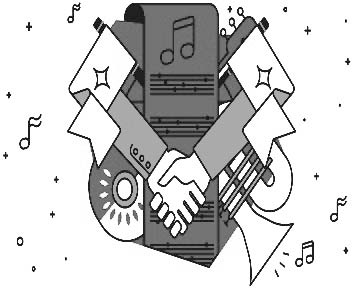 невежественным в другой. Уважение к разным сторонам культуры, к разным ее формам – вот черта истинно культурного человека».Д. Лихачев3) «Основа всякой культуры прежде всего – в самом человеке».Антуан де Сент-Экзюпери2. Сопоставьте слова с их лексическим значением. Выберите нужное толкование слов. (Деятельность учащихся) К Обсуждают, аргументируют. Учащиеся задаются вопросами: Какое влияние оказывает культура на общественную жизнь, традиции, моральные нормы? Какими нравственными качествами должен обладать творец культуры?(Г) Работа в группах.Деление на группы. «Пазл»Ученики получают фрагмент пазла (для удобства рекомендуется окрашивать пазлы в разные цвета). После того как ученики нашли всех обладателей фрагментов их пазла, они рассказывают, что изображено на пазлах и значение каждого из них, затем приступают к работе в команде.Задание для первой группы:Упр. 3. Заполните «Древо знаний». Ствол дерева – тема «Лексика», ветви – лексикологические термины, листочки – примеры.Работа с текстом. Упр. 4.Задание для второй группы:Упр. 5. Нарисуйте и заполните «Древо знаний» словообразовательными терминами и примерами по теме «Морфемика. Словообразование».Работа с текстом. Упр. 6.Критерии для оценивания работы группы:правильность изложения материала;логика изложения материала, четкость;культура изложения материала;дополнения других групп;поведение в группе, умение сотрудничать;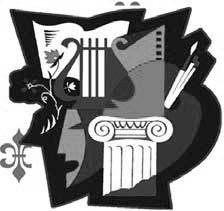 Бумага, клей, ножницы, маркеры, стикерыСередина урокаIV. Освоение изученного материала.Развитие речи. Речевой тренингУпр. 7. Прочитайте отрывок из книги М. Шаханова «Заблуждение цивилизации (сага о нравах эпохи). Формула современногоУчебникполучеловека». Каким нравственным понятием можно передать смысл слов мудрого старика?(Г). Деятельность учащихся Работают с учебником, обмениваются мнениями, отвечают на вопросы, выясняют, что человек выступает в двух качествах. С одной стороны – создает культуру, с другой – усваивает созданную ранее, т.е. люди – творцы и носители культуры. Их вклад может быть различен в зависимости от таланта, способностей и усердия. Учащиеся извлекают содержащуюся в тексте основную информацию по вопросам.Критерии оценивания данного задания:участвуют в диалоге;обмениваются мнениями, отвечая на поставленные вопросы.Упр.8. Лексический комментарий. Выпишите выделенные слова. Объясните самостоятельно их лексическое значение, используя контекст (словесное окружение). Подберите к ним однокоренные слова.Упр. 9. Используя ПОПС-формулу, попробуйте доказать следующую мысль Д. Лихачёва:«Книга – одно из самых великих созданий человеческой культуры. И потому самое главное в культуре любой страны – как бы это ни казалось для кого-то странным, –библиотеки. Даже если погибнут университеты, институты, культура может восстановиться, если есть хорошо организованные библиотеки».Дескрипторы:Определяет позицию автора.Находит и выписывает предложения с ключевыми словами.Аргументирует свой ответ.(Деятельность учащихся) Учащиеся обмениваются мнениями, используя ПОПС- формулу.V. Закрепление изученного материала Развитие речиОзнакомьтесь с опорной схемой. Оцените свой уровень культуры. Над чем вам нужно еще поработать?Упр.10. Что входит в понятие культура?Составьте синквейн к данному слову.(И) (Деятельность учащихся) Учащиеся отвечают на вопросы, высказывают свое мнениеУчебникДескрипторы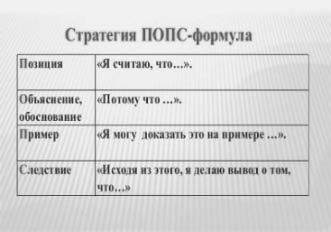 Конец урокаДомашнее заданиеДля самостоятельного изучения предлагается«УС».Напишите эссе на тему «Цивилизованный человек – это культурный человек», опираясь на следующие критерии: полнота раскрытия темы, логическая последовательность в изложении материала, аргументированность, собственное видение проблемы, оригинальность работы.(При необходимости учитель объясняет основные требования написания эссе). (Критерии успеха для написания эссе).Разделитесь на группы. Подготовьте видеоряд на тему «Культура народов Казахстана», используя дополнительные источники информации.Критерии успеха:раскрывает тему эссе, используя ключевые слова;соблюдает структуру эссе и логическую последовательность;аргументирует собственное видение проблемы;РефлексияКакую цель мы поставили сегодня на уроке?Достигли ли мы целей, которые ставили в начале урока?Учащиеся на стикерах записывают свое мнение. Оценивают работу одноклассников. С помощью смайликов изображают свое настроение.Домашнее заданиеДля самостоятельного изучения предлагается«УС».Напишите эссе на тему «Цивилизованный человек – это культурный человек», опираясь на следующие критерии: полнота раскрытия темы, логическая последовательность в изложении материала, аргументированность, собственное видение проблемы, оригинальность работы.(При необходимости учитель объясняет основные требования написания эссе). (Критерии успеха для написания эссе).Разделитесь на группы. Подготовьте видеоряд на тему «Культура народов Казахстана», используя дополнительные источники информации.Критерии успеха:раскрывает тему эссе, используя ключевые слова;соблюдает структуру эссе и логическую последовательность;аргументирует собственное видение проблемы;РефлексияКакую цель мы поставили сегодня на уроке?Достигли ли мы целей, которые ставили в начале урока?Учащиеся на стикерах записывают свое мнение. Оценивают работу одноклассников. С помощью смайликов изображают свое настроение.Домашнее заданиеДля самостоятельного изучения предлагается«УС».Напишите эссе на тему «Цивилизованный человек – это культурный человек», опираясь на следующие критерии: полнота раскрытия темы, логическая последовательность в изложении материала, аргументированность, собственное видение проблемы, оригинальность работы.(При необходимости учитель объясняет основные требования написания эссе). (Критерии успеха для написания эссе).Разделитесь на группы. Подготовьте видеоряд на тему «Культура народов Казахстана», используя дополнительные источники информации.Критерии успеха:раскрывает тему эссе, используя ключевые слова;соблюдает структуру эссе и логическую последовательность;аргументирует собственное видение проблемы;РефлексияКакую цель мы поставили сегодня на уроке?Достигли ли мы целей, которые ставили в начале урока?Учащиеся на стикерах записывают свое мнение. Оценивают работу одноклассников. С помощью смайликов изображают свое настроение.Стикеры СмайликиДополнительная информацияДополнительная информацияДополнительная информацияДополнительная информацияДополнительная информацияДифференциация Как вы планируете поддерживатьучащихсяДифференциация Как вы планируете поддерживатьучащихсяОцениваниеКак вы планируете увидеть приобретенные знания учащихсяМежпредметные связи Соблюдение СанПиН ИКТ-компетентностьСвязи с ценностямиМежпредметные связи Соблюдение СанПиН ИКТ-компетентностьСвязи с ценностями– Учащимся можно предложить тексты для чтения разного уровня сложности.Учащимся, которые работают в высоком темпе, можно предложить дополнительные задания– Учащимся можно предложить тексты для чтения разного уровня сложности.Учащимся, которые работают в высоком темпе, можно предложить дополнительные заданияНаблюдение учителя за обучением,учитель оценивает выполненные работы на основе дескрипторовКабинет организован для групповой работы. Навыки ИКТ, чтобы посмотреть презентацию.Воспитание культурных ценностей, формирование бережного отношения культурным традициям своего народа.Кабинет организован для групповой работы. Навыки ИКТ, чтобы посмотреть презентацию.Воспитание культурных ценностей, формирование бережного отношения культурным традициям своего народа.Тема урока: §2. Мир казаховТема урока: §2. Мир казаховШколаШколаДата:Дата:ФИО учителяФИО учителяКЛАСС 9КЛАСС 9Количество присутствующихКоличество отсутствующихЦели обучения, которые необходимо достичь на данном урокеС.9.1.1.1 – понимать основную и детальную информацию сообщения, продолжительностью до 5-8 минут, определяя подтекст, цель высказывания и отношение говорящего к событиям и героям и делая выводы;Г.9.2.3.1 – соблюдать речевые нормы, включая в высказывание лексические и синтаксические единицы, соответствующие стилю.С.9.1.1.1 – понимать основную и детальную информацию сообщения, продолжительностью до 5-8 минут, определяя подтекст, цель высказывания и отношение говорящего к событиям и героям и делая выводы;Г.9.2.3.1 – соблюдать речевые нормы, включая в высказывание лексические и синтаксические единицы, соответствующие стилю.С.9.1.1.1 – понимать основную и детальную информацию сообщения, продолжительностью до 5-8 минут, определяя подтекст, цель высказывания и отношение говорящего к событиям и героям и делая выводы;Г.9.2.3.1 – соблюдать речевые нормы, включая в высказывание лексические и синтаксические единицы, соответствующие стилю.Ожидаемый результатВсе учащиеся смогут:сравнивать тексты, понимать основную и детальную информацию сообщения; передавать события, соблюдая последовательность; называть слова одним словом или сочетанием.Все учащиеся смогут:сравнивать тексты, понимать основную и детальную информацию сообщения; передавать события, соблюдая последовательность; называть слова одним словом или сочетанием.Все учащиеся смогут:сравнивать тексты, понимать основную и детальную информацию сообщения; передавать события, соблюдая последовательность; называть слова одним словом или сочетанием.Ожидаемый результатБольшинство учащихся будут уметь: формулировать проблемные вопросы по тексту; согла- совывать имена прилагательные с именами существительными, правильно использовать глаголы движения;составлять постер на заданную тему.Большинство учащихся будут уметь: формулировать проблемные вопросы по тексту; согла- совывать имена прилагательные с именами существительными, правильно использовать глаголы движения;составлять постер на заданную тему.Большинство учащихся будут уметь: формулировать проблемные вопросы по тексту; согла- совывать имена прилагательные с именами существительными, правильно использовать глаголы движения;составлять постер на заданную тему.Ожидаемый результатНекоторые учащиеся смогут:находить в тексте художественно-изобразительные средства.Некоторые учащиеся смогут:находить в тексте художественно-изобразительные средства.Некоторые учащиеся смогут:находить в тексте художественно-изобразительные средства.Языковая цельУчащиеся могут:– строить речь логично и последовательно, демонстрируя нормы устной и письменной речи.Ключевые слова и фразы: культура, ценности, социум, традиция, толерантность, достижения.Используемый язык для диалога/письма на уроке:русский.Вопросы для обсуждения: Как вы понимаете словосочетаниекультурные достижения?Учащиеся могут:– строить речь логично и последовательно, демонстрируя нормы устной и письменной речи.Ключевые слова и фразы: культура, ценности, социум, традиция, толерантность, достижения.Используемый язык для диалога/письма на уроке:русский.Вопросы для обсуждения: Как вы понимаете словосочетаниекультурные достижения?Учащиеся могут:– строить речь логично и последовательно, демонстрируя нормы устной и письменной речи.Ключевые слова и фразы: культура, ценности, социум, традиция, толерантность, достижения.Используемый язык для диалога/письма на уроке:русский.Вопросы для обсуждения: Как вы понимаете словосочетаниекультурные достижения?Предыдущее обучениеЭтот раздел построен на знаниях и навыках, приобретенных   в предыдущих классах, в том числе на тех, которые направлены на восприятие и оценку аудиоматериалов, на анализ текста, на формирование грамотности речи.Этот раздел построен на знаниях и навыках, приобретенных   в предыдущих классах, в том числе на тех, которые направлены на восприятие и оценку аудиоматериалов, на анализ текста, на формирование грамотности речи.Этот раздел построен на знаниях и навыках, приобретенных   в предыдущих классах, в том числе на тех, которые направлены на восприятие и оценку аудиоматериалов, на анализ текста, на формирование грамотности речи.ПланПланПланПланируемые срокиПланируемые действияРесурсы0–2 минI. Организационный момент. Создание коллаборативной среды. (К) Подарите улыбки друг другу.Улыбнитесь друг другу, себе. Приятного вамКомпьютер. Интерактивная доскаучебного дня!Учитель приветствует учащихся на трех языках: казахском, русском, английском.Начало урокаII. Актуализация знаний. Прогнозирование.Учитель предлагает прочитать эпиграф и догадаться, о чем будет идти речь на данном уроке.ЭпиграфКультура представляет главный смысл и главную ценность существования как отдельных народови малых этносов, так и государств. Вне культуры самостоятельное существование их лишается смысла.Д. С. Л и х а ч е вУчебник(Деятельность учащихся) К Прогнозирование учащимися темы урока. Слушаем и обсуждаемУпр.1. Послушайте текст. Какова его основная мысль?(Деятельность учащихся) К Отвечают на вопросы, вспоминают, что такое этнос, традиции, толерантность.Упр. 2. Сопоставьте слова с их переводом. Выберите правильный перевод слов.Упр.3 Послушайте текст и установите, тема или основная мысль выражена в заглавии. Почему, по мнению автора, «географическое название – это достояние и творение народного гения, ценный и нетленный памятник культуры, истории»? Прокомментируйте смысл топонимов, приведенных в тексте.Опорная таблицаОткрытки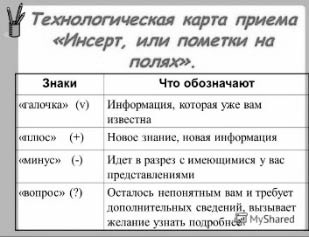 III. Изучение нового материала Грамматический тренингУпр.4. В каком разделе науки о языке изучаются части речи? Рассмотрите опорную схему и подберите по 2-3 примера к каждой части речи.(Деятельность учащихся) КУчащиеся с помощью опорной таблицы подбирают примеры, отвечают на вопросы.(Г) Работа в группах.Деление на группы. «Открытки»Учащиеся получают фрагмент открыток, находят части своей открытки и образовывают группы.Приём «Пометки на полях» Задание для первой группы:Работа с текстом. Упр. 3.Упр. 5.Выпишите из прочитанного текста слова в начальной форме и заполните таблицу, распределив их по частям речи.Задание для второй группы:Работа с текстом. Упр.6. Прочитайте и определите стиль текста. Почему невестка в своем рассказе употребила причастия вместо имён? С какой традицией казахского народа это связано? Укажите количество глаголов.Упр. 7. Выпишите из прочитанного текста выделенные причастия. Поставьте их в начальной форме. От каких глаголов они образованы? Укажите постоянные и непостоянные морфологические признаки данных причастий. Докажите, что в предложении они выполняют синтаксическую функцию дополнения.Критерии для оценивания работы группы:правильность изложения материала;логика изложения материала, чёткость;культура изложения материала;дополнения других групп;поведение в группе, умение сотрудничать.Середина урокаIV. Освоение изученного материала.Упр. 8. Найдите в прочитанном тексте предложение с прямой речью. Назовите слова автора и прямую речь. Объясните расстановку знаков препинания. Составьте схему предложения.Упр.9. Послушайте отрывок из книги А.Сейдимбека «Мир казахов». Назовите ключевые слова, выражающие основную мысль текста. Сколько причастий употреблено в тексте? Определите их разряд. Укажите количество предложений с обособленными определениями, выраженными причастными оборотами.Развитие речи. Речевой тренинг1. Прочитайте про себя цитату М.Ауэзова. Передайте ее содержание на русском языке. Назовите топонимы вашей местности иУчебникУчебникобъясните их значение.2. В список памятников Всемирного наследия ЮНЕСКО вошли мавзолей Ходжи Ахмеда Ясауи, комплекс петроглифов Тамгалы в Алма- тинской области, а культурными брендами Казахстана стали Золотой человек, Отырар, Туркестан. Что вы знаете о них? Поделитесь информацией.Бумага, клей, ножницы, маркеры, стикерыПостройте текст-рассуждение, ответив на вопрос: «Почему казахская лироэпическая поэма «Кыз Жибек» как литературная ценность включена в мировое культурное наследие ЮНЕСКО?»Культурное наследие Казахстана – объекты, имеющие отношение к истории религии, культуры и быта народов Казахстана. Составьте кластер к понятию культурные ценности.Кластер(Г). Деятельность учащихся Работают с учебником, обмениваются мнениями, отвечают на вопросы, составляют кластер к понятию культурные ценности.Критерии оценивания данного задания:Участвуют в диалоге;Обмениваются мнениями отвечая на поставленные вопросы;Презентуют составленный кластер;Соблюдает структуру текста-рассуждения.V. Закрепление изученного материала Упр. 11. Культурное наследие Казахстана – объекты, имеющие отношение к историирелигии, культуры и быта народов Казахстана. Составьте кластер к понятию культурные ценности.Критерии для оценивания кластера:Правильность составленияДоступность изложенияЛогика изложенияРечьЭмоциональностьСкажите одним словом.Подарок из поездки близким, родным.Обычай дарить подарки по случаю приобретения ценной вещи.Обычай бросать сладости во время большого события на виновника торжества.Обычай брать угощение для родственников,оставшихся дома.Торжество, связанное с рождением ребенка.Проводы ребенка в школу.Благословение, пожелание, которое произносят старшие по возрасту аксакалы перед дальней дорогой, испытаниями; благодарность за угощение, гостеприимство.Упр. 12. Прочитайте стихотворение. Можно ли выразить тему данного урока этим стихотворением? Поделитесь своим мнением. (И)	(Деятельность	учащихся)	Учащиеся отвечают	на	вопросы,	высказывают	свое мнение, составляют кластер.оставшихся дома.Торжество, связанное с рождением ребенка.Проводы ребенка в школу.Благословение, пожелание, которое произносят старшие по возрасту аксакалы перед дальней дорогой, испытаниями; благодарность за угощение, гостеприимство.Упр. 12. Прочитайте стихотворение. Можно ли выразить тему данного урока этим стихотворением? Поделитесь своим мнением. (И)	(Деятельность	учащихся)	Учащиеся отвечают	на	вопросы,	высказывают	свое мнение, составляют кластер.оставшихся дома.Торжество, связанное с рождением ребенка.Проводы ребенка в школу.Благословение, пожелание, которое произносят старшие по возрасту аксакалы перед дальней дорогой, испытаниями; благодарность за угощение, гостеприимство.Упр. 12. Прочитайте стихотворение. Можно ли выразить тему данного урока этим стихотворением? Поделитесь своим мнением. (И)	(Деятельность	учащихся)	Учащиеся отвечают	на	вопросы,	высказывают	свое мнение, составляют кластер.Конец урокаДомашнее заданиеДля самостоятельного изучения предлагается«УС».Подготовьте сообщение на тему «Культурно- исторические памятники моего родного края», используя дополнительные источники информации.Критерии успеха:раскрывает тему сообщения, используя ключевые слова;соблюдает	структуру	составления презентации;применяет творческий подход;РефлексияСтратегия «Телеграмма»Кратко написать самое важное, что уяснил на уроке, с пожеланиями соседу по парте и отправить.Учащиеся записывают свое мнение по поводу урока, записывают пожелания соседу по парте.Домашнее заданиеДля самостоятельного изучения предлагается«УС».Подготовьте сообщение на тему «Культурно- исторические памятники моего родного края», используя дополнительные источники информации.Критерии успеха:раскрывает тему сообщения, используя ключевые слова;соблюдает	структуру	составления презентации;применяет творческий подход;РефлексияСтратегия «Телеграмма»Кратко написать самое важное, что уяснил на уроке, с пожеланиями соседу по парте и отправить.Учащиеся записывают свое мнение по поводу урока, записывают пожелания соседу по парте.Домашнее заданиеДля самостоятельного изучения предлагается«УС».Подготовьте сообщение на тему «Культурно- исторические памятники моего родного края», используя дополнительные источники информации.Критерии успеха:раскрывает тему сообщения, используя ключевые слова;соблюдает	структуру	составления презентации;применяет творческий подход;РефлексияСтратегия «Телеграмма»Кратко написать самое важное, что уяснил на уроке, с пожеланиями соседу по парте и отправить.Учащиеся записывают свое мнение по поводу урока, записывают пожелания соседу по парте.Дополнительная информацияДополнительная информацияДополнительная информацияДополнительная информацияДополнительная информацияДифферен-циация Как вы планируетеподдерживать учащихсяДифферен-циация Как вы планируетеподдерживать учащихсяОцениваниеКак вы планируете увидеть приобретенные знания учащихсяМежпредметные связи Соблюдение СанПиН ИКТ-компетентностьСвязи с ценностямиМежпредметные связи Соблюдение СанПиН ИКТ-компетентностьСвязи с ценностями– Учащимся можно предложить тексты для чтения разного уровня сложности.Учащимся, которые работают в высоком темпе, можно предложить дополнительные задания.– Учащимся можно предложить тексты для чтения разного уровня сложности.Учащимся, которые работают в высоком темпе, можно предложить дополнительные задания.Наблюдение учителя за обучением,учитель оценивает выполненные работы на основе дескрипторов.Кабинет организован для групповой работы. Навыки ИКТ, чтобы посмотреть презентацию.Формирование бережного отношения к культурным ценностям, культурным традициям своего народа.Кабинет организован для групповой работы. Навыки ИКТ, чтобы посмотреть презентацию.Формирование бережного отношения к культурным ценностям, культурным традициям своего народа.Тема урока: §3. Общение и культураТема урока: §3. Общение и культураШколаШколаДата:Дата:ФИО учителяФИО учителяКЛАСС 9КЛАСС 9Количество присутствующихКоличество отсутствующихЦели обучения, которые необходимо достичь на данном урокеЧ.9.3.2.1 – определять стилистические особенности текстов официально-делового стиля (инструкция, правило); определять принадлежность текста к различным типам на основе характерных признаков;Г.9.2.3.1 – соблюдать речевые нормы, включая в высказывание лексические и синтаксические единицы, соответствующие стилю.Ч.9.3.2.1 – определять стилистические особенности текстов официально-делового стиля (инструкция, правило); определять принадлежность текста к различным типам на основе характерных признаков;Г.9.2.3.1 – соблюдать речевые нормы, включая в высказывание лексические и синтаксические единицы, соответствующие стилю.Ч.9.3.2.1 – определять стилистические особенности текстов официально-делового стиля (инструкция, правило); определять принадлежность текста к различным типам на основе характерных признаков;Г.9.2.3.1 – соблюдать речевые нормы, включая в высказывание лексические и синтаксические единицы, соответствующие стилю.Ожидаемый результатВсе учащиеся смогут:сравнивать тексты, понимать основную и детальную информацию сообщения; передавать события, соблюдая последовательность; называть слова одним словом или сочетанием.Все учащиеся смогут:сравнивать тексты, понимать основную и детальную информацию сообщения; передавать события, соблюдая последовательность; называть слова одним словом или сочетанием.Все учащиеся смогут:сравнивать тексты, понимать основную и детальную информацию сообщения; передавать события, соблюдая последовательность; называть слова одним словом или сочетанием.Ожидаемый результатБольшинство учащихся будут уметь:формулировать проблемные вопросы по тексту; определять стилистические особенности текстов официально-делового стиля; составлять постер на заданную тему.Большинство учащихся будут уметь:формулировать проблемные вопросы по тексту; определять стилистические особенности текстов официально-делового стиля; составлять постер на заданную тему.Большинство учащихся будут уметь:формулировать проблемные вопросы по тексту; определять стилистические особенности текстов официально-делового стиля; составлять постер на заданную тему.Ожидаемый результатНекоторые учащиеся смогут:определять принадлежность текста к различным типам на основе характерных признаков.Некоторые учащиеся смогут:определять принадлежность текста к различным типам на основе характерных признаков.Некоторые учащиеся смогут:определять принадлежность текста к различным типам на основе характерных признаков.Языковая цельУчащиеся могут:– строить речь логично и последовательно, демонстрируя нормы устной и письменной речи.Ключевые слова и фразы: культуру, этикет, правила поведения, межкультурная коммуникация.Используемый язык для диалога/письма на уроке:русский.Вопросы для обсуждения: Как вы понимаете словосочетаниемежкультурная коммуникация?Учащиеся могут:– строить речь логично и последовательно, демонстрируя нормы устной и письменной речи.Ключевые слова и фразы: культуру, этикет, правила поведения, межкультурная коммуникация.Используемый язык для диалога/письма на уроке:русский.Вопросы для обсуждения: Как вы понимаете словосочетаниемежкультурная коммуникация?Учащиеся могут:– строить речь логично и последовательно, демонстрируя нормы устной и письменной речи.Ключевые слова и фразы: культуру, этикет, правила поведения, межкультурная коммуникация.Используемый язык для диалога/письма на уроке:русский.Вопросы для обсуждения: Как вы понимаете словосочетаниемежкультурная коммуникация?Предыдущее обучениеЭтот раздел построен на знаниях и навыках, приобретенных   в предыдущих классах, в том числе на тех, которые направлены на восприятие и оценку аудиоматериалов, на анализ текста, на формирование грамотности речи.Этот раздел построен на знаниях и навыках, приобретенных   в предыдущих классах, в том числе на тех, которые направлены на восприятие и оценку аудиоматериалов, на анализ текста, на формирование грамотности речи.Этот раздел построен на знаниях и навыках, приобретенных   в предыдущих классах, в том числе на тех, которые направлены на восприятие и оценку аудиоматериалов, на анализ текста, на формирование грамотности речи.ПланПланПланПланируемыесрокиПланируемые действияРесурсы0–2 минI. Организационный момент. Создание коллаборативной среды. (К) Подарите улыбки друг другу.Улыбнитесь друг другу, себе. Приятного вам учебного дня!Компьютер. Интерактивная доска.Начало урокаII. Актуализация знаний. Прогнозирование.Учитель предлагает прочитать эпиграф и догадаться, о чем будет идти речь на данном уроке.Истинная дружба народов возможнатолько при глубоком уважении к достоинству, чести, культуре, языку и историикаждого народа, широком общении междуними.Л.Н. Гумилев(Деятельность учащихся) К Прогнозирование учащимися темы урока. Беседа с учащимися:Как связаны между собой язык и общество?Почему язык является важнейшим средством человеческого общения?Что вы знаете об искусстве общения?Каковы основные функции общения?Вы согласны, что своё духовное богатство и душевную теплоту человек передаёт через общение?(Деятельность учащихся) К Отвечают на вопросы, называют основные функции общения. Определяют, что именно в общении и через общение формируется человек целостный, интересующийся жизнью другого, способный испытывать человеческое тепло по отношению к другому, человеческий интерес к нему, беспокойство за него, сочувствие, сострадание. Делают вывод, что искусству общения тоже надо учиться.Читаем и обсуждаемМетод «Знаю. Хочу узнать. Узнал»Упр.1. Прочитайте «по цепочке» текст. Какая информация для вас является новой, а какая – известной? В каком стиле написан данный текст? Составьте план, опираясь на алгоритм:1) определите количество абзацев в тексте; 2)найдите ключевое слово каждого абзаца; 3)Эпиграф Учебник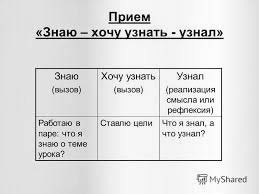 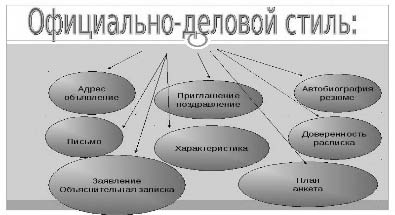 запишите его или передайте одним предложением основную мысль абзаца.Упр. 2. Сопоставьте слова с их лексическим значением. Выберите нужное толкование словIII. Изучение нового материала(К,	Г)	Презентация	«Официально-деловой стиль».https://nsportal.ru/shkola/russkiy- yazyk/library/2013/10/22/prezentatsiya-ofitsialno- delovoy-stilК (Деятельность учащихся) просматривают презентацию, записывают основные понятия. Работают с учебником, знакомятся с понятием«инструкция», «правила».Упр. 3. Сопоставьте названия инструкций и правил с их лексическим значением. Для чего нужны инструкции? Приведите пример, когда вы пользовались какой-либо инструкцией или правилом.Упр.4. Ознакомьтесь с фрагментом инструкции по эксплуатации персонального компьютера. Докажите, что данный текст относится к официально-деловому стилю. Как расположен материал? Есть ли эмоционально- экспрессивные речевые средства? Какие предложения по цели высказывания использованы? Употреблены ли термины?Какова функция этого документа?(Г) Работа в группах. Деление на группы.Деление на группы по первой букве имени или фамилии (гласные – согласные, звонкие – глухие)Задание для первой группы:Прочитайте Упр. 6. Соблюдение общепринятых норм поведения в общественных местах позволяет нам быть воспитанными и культурными людьми. Как нужно вести себя в библиотеке? Составьте правила поведения.Раскройте содержание «Золотого правила речевого этикета»: Расспрашивайте мало, говорите чуть больше, слушайте еще больше.Задание для второй группы:Прочитайте Упр. 5. Составьте текст инструкции «Основные правила пользования компьютером» с учётом особенностей официально-делового стиля.Сравните высказывание немецкого философа И.Канта «Мораль есть учение не опостерБумага, клей, ножницы, маркеры, стикерытом, как мы должны сделать себя счастливыми, а о том, как мы должны стать достойными счастья» и	«Золотое правило морали: Поступайте по отношению к другим так, как вы бы хотели, чтобы другие поступали по отношению к вам». В чем заключается их смысловое сходство и различие?(И) Упр. 7. Спишите текст, вставляя пропущенные буквы и раскрывая скобки. О чём вы узнали? Какие правила существуют для людей? Для чего в обществе существуют правила этикета?Критерии для оценивания работы группы:Правильность изложения материала;Логика изложения материала, чёткость;Культура изложения материала;Дополнения других групп;	Поведение в группе, умение сотрудничать.Середина урокаIV. Освоение изученного материала.Развитие речи. Речевой тренингБеседа с использованием интерактивного приема «Микрофон»Скажите, в каком виде общения вы испытываете наименьшие трудности?Считаете ли вы себя общительным человеком?Существует мнение, что не все люди способны научиться общению. А как вы считаете?Упр. 8. «Трехчастный дневник». Прокомментируйте каждый постулат.Упр. 9. Ознакомьтесь с текстом. Подумайте, какой характерной чертой отличаются казахи. Поделитесь своим мнением.УчебникПрием «Микрофон»УчебникУчебник(Г). Деятельность учащихся Работают с учебником, обмениваются мнениями, отвечают на вопросы. Учащиеся извлекают содержащуюся в тексте основную информацию по вопросам.Критерии оценивания данного задания:участвуют в диалоге;обмениваются мнениями, отвечая на поставленные вопросы.V. Закрепление изученного материалаУпр. 10. Заполните «Дискуссионную карту».Упр. 11. Выразите тему данного урока однимсловом (существительным). Составьте к нему синквейн.(И) (Деятельность учащихся) Учащиеся отвечают на вопросы, высказывают свое мнение.словом (существительным). Составьте к нему синквейн.(И) (Деятельность учащихся) Учащиеся отвечают на вопросы, высказывают свое мнение.словом (существительным). Составьте к нему синквейн.(И) (Деятельность учащихся) Учащиеся отвечают на вопросы, высказывают свое мнение.словом (существительным). Составьте к нему синквейн.(И) (Деятельность учащихся) Учащиеся отвечают на вопросы, высказывают свое мнение.словом (существительным). Составьте к нему синквейн.(И) (Деятельность учащихся) Учащиеся отвечают на вопросы, высказывают свое мнение.словом (существительным). Составьте к нему синквейн.(И) (Деятельность учащихся) Учащиеся отвечают на вопросы, высказывают свое мнение.словом (существительным). Составьте к нему синквейн.(И) (Деятельность учащихся) Учащиеся отвечают на вопросы, высказывают свое мнение.Конец урокаДомашнее заданиеДля самостоятельного изучения предлагается«УС».Подготовьте сообщение на одну из тем:«Правила поведения в соцсетях».Подготовьте сообщение об основной функции официально-делового стиля в сфере делопроизводства.Критерии успеха:Ясность и точность мыслей.Корректность оформления (речевая грамотность, подача материала, эмоциональная выраженность).Творческий подход.РефлексияПриём «Плюс – минус – интересно».Домашнее заданиеДля самостоятельного изучения предлагается«УС».Подготовьте сообщение на одну из тем:«Правила поведения в соцсетях».Подготовьте сообщение об основной функции официально-делового стиля в сфере делопроизводства.Критерии успеха:Ясность и точность мыслей.Корректность оформления (речевая грамотность, подача материала, эмоциональная выраженность).Творческий подход.РефлексияПриём «Плюс – минус – интересно».Домашнее заданиеДля самостоятельного изучения предлагается«УС».Подготовьте сообщение на одну из тем:«Правила поведения в соцсетях».Подготовьте сообщение об основной функции официально-делового стиля в сфере делопроизводства.Критерии успеха:Ясность и точность мыслей.Корректность оформления (речевая грамотность, подача материала, эмоциональная выраженность).Творческий подход.РефлексияПриём «Плюс – минус – интересно».Домашнее заданиеДля самостоятельного изучения предлагается«УС».Подготовьте сообщение на одну из тем:«Правила поведения в соцсетях».Подготовьте сообщение об основной функции официально-делового стиля в сфере делопроизводства.Критерии успеха:Ясность и точность мыслей.Корректность оформления (речевая грамотность, подача материала, эмоциональная выраженность).Творческий подход.РефлексияПриём «Плюс – минус – интересно».Домашнее заданиеДля самостоятельного изучения предлагается«УС».Подготовьте сообщение на одну из тем:«Правила поведения в соцсетях».Подготовьте сообщение об основной функции официально-делового стиля в сфере делопроизводства.Критерии успеха:Ясность и точность мыслей.Корректность оформления (речевая грамотность, подача материала, эмоциональная выраженность).Творческий подход.РефлексияПриём «Плюс – минус – интересно».Домашнее заданиеДля самостоятельного изучения предлагается«УС».Подготовьте сообщение на одну из тем:«Правила поведения в соцсетях».Подготовьте сообщение об основной функции официально-делового стиля в сфере делопроизводства.Критерии успеха:Ясность и точность мыслей.Корректность оформления (речевая грамотность, подача материала, эмоциональная выраженность).Творческий подход.РефлексияПриём «Плюс – минус – интересно».Домашнее заданиеДля самостоятельного изучения предлагается«УС».Подготовьте сообщение на одну из тем:«Правила поведения в соцсетях».Подготовьте сообщение об основной функции официально-делового стиля в сфере делопроизводства.Критерии успеха:Ясность и точность мыслей.Корректность оформления (речевая грамотность, подача материала, эмоциональная выраженность).Творческий подход.РефлексияПриём «Плюс – минус – интересно».Конец урокаплюсминусминусинтересноКонец урокаДополнительная информацияДополнительная информацияДополнительная информацияДополнительная информацияДополнительная информацияДополнительная информацияДополнительная информацияДополнительная информацияДополнительная информацияДифференциацияДифференциацияДифференциацияДифференциацияОцениваниеОцениваниеОцениваниеМежпредметные связиМежпредметные связиКак вы планируетеКак вы планируетеКак вы планируетеКак вы планируетеКак вы планируете увидетьКак вы планируете увидетьКак вы планируете увидетьСоблюдение СанПиНСоблюдение СанПиНподдерживать учащихсяподдерживать учащихсяподдерживать учащихсяподдерживать учащихсяприобретенные знанияприобретенные знанияприобретенные знанияИКТ-компетентностьИКТ-компетентностьучащихсяучащихсяучащихсяСвязи с ценностямиСвязи с ценностями– Учащимся можно предложить тексты для чтения разного уровня сложности.Учащимся, которые работают в высоком темпе, можно предложить дополнительные задания.– Учащимся можно предложить тексты для чтения разного уровня сложности.Учащимся, которые работают в высоком темпе, можно предложить дополнительные задания.– Учащимся можно предложить тексты для чтения разного уровня сложности.Учащимся, которые работают в высоком темпе, можно предложить дополнительные задания.– Учащимся можно предложить тексты для чтения разного уровня сложности.Учащимся, которые работают в высоком темпе, можно предложить дополнительные задания.Наблюдение учителя за обучением,учитель оценивает выполненные работы на основе дескрипторов.Наблюдение учителя за обучением,учитель оценивает выполненные работы на основе дескрипторов.Наблюдение учителя за обучением,учитель оценивает выполненные работы на основе дескрипторов.Кабинет организован для групповой работы. Навыки ИКТ, чтобы посмотреть презентацию.Воспитание культурных ценностей, формирование бережного отношениякультурным традициямКабинет организован для групповой работы. Навыки ИКТ, чтобы посмотреть презентацию.Воспитание культурных ценностей, формирование бережного отношениякультурным традициямсвоего народа.своего народа.Тема урока: §4. Национальная культура – это национальная память народаТема урока: §4. Национальная культура – это национальная память народаШколаШколаДата:Дата:ФИО учителяФИО учителяКЛАСС 9КЛАСС 9Количество присутствующихКоличество отсутствующихЦели обучения, которые необходимо достичь на данном урокеС.9.1.4.1 – определять основную мысль текста, учитывая структуру текстаГ.9.3.3.1 – формулировать вопросы, перефразируя информацию текста, и отвечать на них, различая факт и мнение.С.9.1.4.1 – определять основную мысль текста, учитывая структуру текстаГ.9.3.3.1 – формулировать вопросы, перефразируя информацию текста, и отвечать на них, различая факт и мнение.С.9.1.4.1 – определять основную мысль текста, учитывая структуру текстаГ.9.3.3.1 – формулировать вопросы, перефразируя информацию текста, и отвечать на них, различая факт и мнение.Ожидаемый результатВсе учащиеся смогут:сравнивать тексты, понимать основную и детальную информацию сообщения; передавать события, соблюдая последовательность; называть слова одним словом или сочетанием.Все учащиеся смогут:сравнивать тексты, понимать основную и детальную информацию сообщения; передавать события, соблюдая последовательность; называть слова одним словом или сочетанием.Все учащиеся смогут:сравнивать тексты, понимать основную и детальную информацию сообщения; передавать события, соблюдая последовательность; называть слова одним словом или сочетанием.Ожидаемый результатБольшинство учащихся будут уметь: формулировать проблемные вопросы по тексту; согла- совывать имена прилагательные с именами существительными, правильно использовать глаголы движения;составлять постер на заданную тему.Большинство учащихся будут уметь: формулировать проблемные вопросы по тексту; согла- совывать имена прилагательные с именами существительными, правильно использовать глаголы движения;составлять постер на заданную тему.Большинство учащихся будут уметь: формулировать проблемные вопросы по тексту; согла- совывать имена прилагательные с именами существительными, правильно использовать глаголы движения;составлять постер на заданную тему.Ожидаемый результатНекоторые учащиеся смогут:составлять тексты-рассуждения по заданной теме.Некоторые учащиеся смогут:составлять тексты-рассуждения по заданной теме.Некоторые учащиеся смогут:составлять тексты-рассуждения по заданной теме.Языковая цельУчащиеся могут:– строить речь логично и последовательно, демонстрируя нормы устной и письменной речиКлючевые слова и фразы: культура, национальная культура, традиции, обычаи, менталитет.Используемый язык для диалога/письма на уроке:русский.Вопросы для обсуждения: Как вы понимаете словосочетаниенациональная культура?Учащиеся могут:– строить речь логично и последовательно, демонстрируя нормы устной и письменной речиКлючевые слова и фразы: культура, национальная культура, традиции, обычаи, менталитет.Используемый язык для диалога/письма на уроке:русский.Вопросы для обсуждения: Как вы понимаете словосочетаниенациональная культура?Учащиеся могут:– строить речь логично и последовательно, демонстрируя нормы устной и письменной речиКлючевые слова и фразы: культура, национальная культура, традиции, обычаи, менталитет.Используемый язык для диалога/письма на уроке:русский.Вопросы для обсуждения: Как вы понимаете словосочетаниенациональная культура?Предыдущее обучениеЭтот раздел построен на знаниях и навыках, приобретенных   в предыдущих классах, в том числе на тех, которые направлены на восприятие и оценку аудиоматериалов, на анализ текста, на формирование грамотности речиЭтот раздел построен на знаниях и навыках, приобретенных   в предыдущих классах, в том числе на тех, которые направлены на восприятие и оценку аудиоматериалов, на анализ текста, на формирование грамотности речиЭтот раздел построен на знаниях и навыках, приобретенных   в предыдущих классах, в том числе на тех, которые направлены на восприятие и оценку аудиоматериалов, на анализ текста, на формирование грамотности речиПланПланПланПланируемыесрокиПланируемые действияРесурсы0–2 минI. Организационный момент.Создание коллаборативной среды.(К) – Давайте наш урок начнем с пожелания друг другу добра.– Я рада, что у нас отличное настроение. Надеюсь, что урок пройдет интересно и увлекательно.Компьютер Интерактивная доскаНачало урокаII. Актуализация знаний. Прогнозирование.Учитель предлагает прочитать эпиграф и догадаться, о чем будет идти речь на данном уроке.Я не хочу обносить стенами свой дом илизаколачивать свои окна. Я хочу, чтобы дух культуры различных стран как можно свободнеевеял повсюду: не надо лишь, чтобы он сбилменя с ног.Рабиндранат Тагор (Деятельность учащихся) К Прогнозирование учащимися темы урока.Беседа с учащимися:– Объясните значение словосочетания«национальная культура».– А как вы считаете, культура человека – это часть национальной культуры?Эпиграф УчебникЦитаты– Как вы понимаете словосочетание«национальное самосознание»? (Деятельность учащихся) К Отвечают на вопросы, рассказывают, в чем заключается национальное самосознание.III. Изучение нового материала Слушаем и обсуждаемУпр.1. Послушайте данные цитаты. Какая общая мысль их объединяет?«По существу своему традиция – это сохранение того, что есть».Х. Г. Гадамер«Весь совокупный культурный мир во всех его формах пришел из традиции».Э. Гуссерль«Традиция обладает странным свойством уравновешивать доброе и злое, сглаживать, примирять противоречия. Отказ от традиции – даже во имя свободы – оборачивается уничтожением норм человеческогоУчебникобщежития, разрушением более или менее приемлемых форм социального поведения».Д. ДрагунскийУпр.2. Прочитайте лингвистический текст. Составьте к полученной информации опорную схему «Структура текста-рассуждения».(Деятельность учащихся) К Обсуждают, аргументируют. Составляют опорную схему«Структура текста-рассуждения».(Г) Работа в группах.Деление на группы.Деление на группы по первой букве имени или фамилии (гласные – согласные, звонкие – глухие).Задание для первой группы:Упр.3.   Прочитайте	первый	микротекст, выполните задание.Упр. 4 (Каждая группа выбирает одну тему и составляет тексты по заданной теме). Задание для второй группы:Упр.3. Прочитайте второй микротекст, выполните задание.Упр. 4 (Каждая группа выбирает одну тему и составляет тексты по заданной теме). Задание для третьей группы:Упр.3. Прочитайте третий микротекст, выполните задание.Упр. 4 (Каждая группа выбирает одну тему и составляет тексты по заданной теме).Критерии для оценивания работы группы:правильность изложения материала;логика изложения материала, чёткость;культура изложения материала;дополнения других групп;поведение в группе, умение сотрудничать.Бумага, клей, ножницы, маркеры, стикерыСередина урокаIV. Освоение изученного материала.Развитие речи. Речевой тренингУчебник Прием «Атакавопросами»Упр. 5. Ознакомьтесь с образцом текста- рассуждения. Дополните его вторую часть, добавив примеры.I.Тезис: Относиться к музыке как к развлечению – это огромное заблуждение. Почему?УчебникII.Доказательства (потому что):музыка делает людей лучше;музыка пробуждает эмоции;музыка рождает в человеке добрые чувства. III.Вывод: Музыка – важное средство духовного и культурного развития.Упр. 6. Постройте по вышеприведенному образцу данный текст. Объясните, почему выражение Степная академия взято в кавычки.Упр.7. Послушайте текст-рассуждение. Найдите заимствованное слово со значением«совокупность эмоциональных, культурных, интеллектуальных особенностей, свойственных определенной этнической группе». Сформулируйте основную мысль текста. Укажите тезис, доказательства и вывод.(Г). Деятельность учащихся Работают с учебником, обмениваются мнениями, отвечают на вопросы, составляют текст- рассуждение.Критерии оценивания данного задания:участвуют в диалоге;обмениваются мнениями, отвечая на поставленные вопросы.Дескрипторы:Определяет позицию автора.Находит и выписывает предложения с ключевыми словами.Аргументирует свой ответ.Закрепление изученного материала Развитие речиУпр. 8. Прочитайте текст. Докажите, что он представляет собой тип речи – рассуждение. Определите его структуру.Прокомментируйте выражение«Рассуждение – это мысли о мире, а не сам мир».(И) (Деятельность учащихся) Учащиесяотвечают на вопросы, высказывают свое мнение.ДескрипторыКонец урокаДомашнее заданиеДля самостоятельного изучения предлагается«УС».Составьте текст-рассуждение, раскрыв смысл одной из следующих цитат:1) «Культура – это не количество прочитанных книг, а количество понятых» (Ф.Искандер);«Страна, забывшая культуру, историю, традицию и национальных героев – обречена на вымирание» (Л.Н.Толстой);«Каждый народ, даже самый маленький, – неповторимый узор на ковре человечества» (Ч.Айтматов).Критерии успеха:раскрывает тему, используя ключевые слова;соблюдает структуру текста-рассуждения;делает выводы по выбранной теме.РефлексияКакую цель мы поставили сегодня на уроке?Достигли ли мы целей, которые ставили в начале урока?Учащиеся на стикерах записывают свое мнение по поводу урока. Оценивают работу своих одноклассников. С помощью смайликов изображают свое настроение.«Страна, забывшая культуру, историю, традицию и национальных героев – обречена на вымирание» (Л.Н.Толстой);«Каждый народ, даже самый маленький, – неповторимый узор на ковре человечества» (Ч.Айтматов).Критерии успеха:раскрывает тему, используя ключевые слова;соблюдает структуру текста-рассуждения;делает выводы по выбранной теме.РефлексияКакую цель мы поставили сегодня на уроке?Достигли ли мы целей, которые ставили в начале урока?Учащиеся на стикерах записывают свое мнение по поводу урока. Оценивают работу своих одноклассников. С помощью смайликов изображают свое настроение.«Страна, забывшая культуру, историю, традицию и национальных героев – обречена на вымирание» (Л.Н.Толстой);«Каждый народ, даже самый маленький, – неповторимый узор на ковре человечества» (Ч.Айтматов).Критерии успеха:раскрывает тему, используя ключевые слова;соблюдает структуру текста-рассуждения;делает выводы по выбранной теме.РефлексияКакую цель мы поставили сегодня на уроке?Достигли ли мы целей, которые ставили в начале урока?Учащиеся на стикерах записывают свое мнение по поводу урока. Оценивают работу своих одноклассников. С помощью смайликов изображают свое настроение.Стикеры СмайликиДополнительная информацияДополнительная информацияДополнительная информацияДополнительная информацияДополнительная информацияДифференциацияДифференциацияОцениваниеМежпредметные связиМежпредметные связиКак вы планируетеКак вы планируетеКак вы планируете увидетьСоблюдение СанПиНСоблюдение СанПиНподдерживать учащихсяподдерживать учащихсяприобретенные знанияИКТ-компетентностьИКТ-компетентностьучащихсяСвязи с ценностямиСвязи с ценностями– Учащимся можно предложить тексты для чтения разного уровня сложности.Учащимся, которые работают в высоком темпе, можно предложить дополнительные задания– Учащимся можно предложить тексты для чтения разного уровня сложности.Учащимся, которые работают в высоком темпе, можно предложить дополнительные заданияНаблюдение за обучением. Приём «Атака вопросвми» Обратная связь с одноклассником. Проверка письменных работ.Кабинет организован для групповой работы. Навыки ИКТ, чтобы посмотреть презентацию.Воспитание культурных ценностей, формирование бережного отношениякультурным традициямКабинет организован для групповой работы. Навыки ИКТ, чтобы посмотреть презентацию.Воспитание культурных ценностей, формирование бережного отношениякультурным традициямсвоего народа.своего народа.Тема урока:§5. «Первый поэт казахов»Тема урока:§5. «Первый поэт казахов»ШколаШколаДата:Дата:ФИО учителяФИО учителяКЛАСС 9КЛАСС 9Количество присутствующихКоличество отсутствующихЦели обучения, которыенеобходимо достичь на данном урокеС.9.1.1.1 – понимать основную и детальную информацию сообщения, продолжительностью до 5-8 минут, опре еляяподтекст, цель высказывания и отношение говорящего кС.9.1.1.1 – понимать основную и детальную информацию сообщения, продолжительностью до 5-8 минут, опре еляяподтекст, цель высказывания и отношение говорящего кС.9.1.1.1 – понимать основную и детальную информацию сообщения, продолжительностью до 5-8 минут, опре еляяподтекст, цель высказывания и отношение говорящего ксобытиям и героям и делая выводы;Ч.9.3.6.1-анализировать содержание художественных произведений, выявляя авторскую позицию и оценивая содержание произведения.событиям и героям и делая выводы;Ч.9.3.6.1-анализировать содержание художественных произведений, выявляя авторскую позицию и оценивая содержание произведения.Ожидаемый результатВсе учащиеся смогут:сравнивать тексты, понимать основную и детальную информацию сообщения; передавать события, соблюдая последовательность; называть слова одним словом или сочетанием.Все учащиеся смогут:сравнивать тексты, понимать основную и детальную информацию сообщения; передавать события, соблюдая последовательность; называть слова одним словом или сочетанием.Ожидаемый результатБольшинство учащихся будут уметь:формулировать проблемные вопросы по тексту; анализировать содержание художественных произведений.Большинство учащихся будут уметь:формулировать проблемные вопросы по тексту; анализировать содержание художественных произведений.Ожидаемый результатНекоторые учащиеся смогут:выявлять авторскую позицию и оценивать содержание произведения.Некоторые учащиеся смогут:выявлять авторскую позицию и оценивать содержание произведения.Языковая цельУчащиеся могут:– строить речь логично и последовательно, демонстрируя нормы устной и письменной речиКлючевые слова и фразы: великий поэт, слова назидания, мировая литература.Используемый язык для диалога/письма на уроке:русский.Вопросы для обсуждения: Как вы понимаете словосочетаниепоэт-просветитель?Учащиеся могут:– строить речь логично и последовательно, демонстрируя нормы устной и письменной речиКлючевые слова и фразы: великий поэт, слова назидания, мировая литература.Используемый язык для диалога/письма на уроке:русский.Вопросы для обсуждения: Как вы понимаете словосочетаниепоэт-просветитель?Предыдущее обучениеЭтот раздел построен на знаниях и навыках, приобретенных   в предыдущих классах, в том числе на тех, которые направлены на восприятие и оценку аудиоматериалов, на анализ текста, на формирование грамотности речи.Этот раздел построен на знаниях и навыках, приобретенных   в предыдущих классах, в том числе на тех, которые направлены на восприятие и оценку аудиоматериалов, на анализ текста, на формирование грамотности речи.ПланПланПланПланируемые срокиПланируемые действияРесурсы0–2 минI. Организационный момент. Создание коллаборативной среды. (К) – Давайте улыбнемся друг другу. Пусть урок принесет нам всем радость общения. Сегодня на уроке, ребята, вас ожидает много интересных заданий, новых открытий, а помощниками вам будут: внимание, находчивость, смекалка.Компьютер Интерактивная доскаНачало урокаII. Актуализация знаний. Прогнозирование.Учащимся предлагается ответить на вопрос:«Что мы знаем об Абае?»; анализируя их ответы, выход на тему урока.ЭпиграфУчитель предлагает прочитать эпиграф.УчебникЧеловек, изучивший культуру и язык иного народа, становится с ним равноправным.А б а й(Деятельность учащихся) К Прогнозирование учащимися темы урока. Беседа с учащимися:– Кисти какого известного казахского художника принадлежит портрет Абая на фоне степного пейзажа?Почему в его руках томик А.С. Пушкина с изображением поэта на обложке?О чем говорит эта маленькая деталь? (Деятельность учащихся) К Отвечают на вопросы, высказывают свое мнение.III. Изучение нового материала Читаем и говоримУпр.1. Прочитайте. Почему Абай призывал казахский народ к единению с мировой культурой? Какие из 45 «Слов назидания» вы читали на родном языке?Упр.2. Заполните таблицу, проанализировав, что вам уже было известно об Абае Кунанбаеве и что вы узнали нового.Портрет А. Кастеевa "Абай на жайляу" articles/view/duhovnoe- sozvuchie-poetovТаблицаУчебникУпр.3. Прочитайте выразительно высказывания великих людей об Абае. Что вы знаете о них?Упр.4. Выберите две понравившиеся вам цитаты и заполните «Трехчастный дневник». (Деятельность учащихся)К Работают с учебником, обмениваются мнениями, отвечают на вопросы, заполняют таблицу.Бумага, клей, ножницы, маркеры, стикеры(Г) Работа в группах.Деление на группы. «Мозаика» (части изображения в корзине, учащиеся находят другие части изображения, делятся на группы)Задание для первой группы:Работа с текстом. Упр. 5. «Слова назидания: Семнадцатое слово».Упр. 6. Ответьте на вопросы.Задание для второй группы:Упр.5. «Слова назидания: Семнадцатое слово»Упр. 7. «Ассоциативный куст». Выберите из«Семнадцатого слова» ключевые понятия и запишите вокруг них все возможные ассоциации, обозначая стрелками смысловые связи.Критерии для оценивания работы группы:Правильность изложения материала;Логика изложения материала, чёткость;Культура изложения материала;Дополнения других групп;	Поведение в группе, умение сотрудничать;Физкультурная минутка.Середина урокаОсвоение изученного материала. Упр.8. Заполните «Дискуссионную карту». Упр. 9. Подготовьте инсценировку«Семнадцатого слова». Главное в ней – правильно подобрать интонацию, передающую основные черты характера«действующих лиц».Упр. 10. Попробуйте доказать, используя ПОПС-формулу, следующую мысль Абая о Силе: « Без тебя немыслима жизнь. Но иногда твои возможности оборачиваются для людей жестокостью. Хватка у тебя твердая, и когда ты сторонник неправды – приходит беда.Много от тебя пользы, но немало и зла».(Г). Деятельность учащихся Работают с учебником, обмениваются мнениями, отвечают на вопросы. Учащиеся прослушивают аудиоматериал, готовят инсценировку.Критерии оценивания данного задания:участвуют в диалоге;обмениваются мнениями, отвечая на поставленные вопросы.Закрепление изученного материала Литературная викторина.Автор книги «Путь Абая» .Настоящее имя Абая.Учебник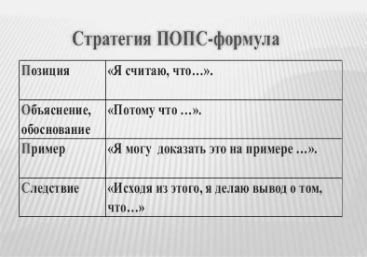 Что означает имя Абай?Как звали мать и бабушку будущего поэта? 5.Одно из первых стихотворений Абая, посвященное природе.Жанр произведения, который представляет собой наставления мудреца, познавшего законы жизни.Автор стихотворения «Вблизи Чингизских гор его могила...»(И)	(Деятельность	учащихся)	Учащиеся отвечают на вопросы.Что означает имя Абай?Как звали мать и бабушку будущего поэта? 5.Одно из первых стихотворений Абая, посвященное природе.Жанр произведения, который представляет собой наставления мудреца, познавшего законы жизни.Автор стихотворения «Вблизи Чингизских гор его могила...»(И)	(Деятельность	учащихся)	Учащиеся отвечают на вопросы.Что означает имя Абай?Как звали мать и бабушку будущего поэта? 5.Одно из первых стихотворений Абая, посвященное природе.Жанр произведения, который представляет собой наставления мудреца, познавшего законы жизни.Автор стихотворения «Вблизи Чингизских гор его могила...»(И)	(Деятельность	учащихся)	Учащиеся отвечают на вопросы.Конец урокаДомашнее заданиеДля самостоятельного изучения предлагается«УС».Подготовьте коллаж к одному из понятий ум, сила, сердце. Выразите содержание понятий с помощью наклеенных на ватмане ярких картинок (подобранных из газет, журналов), касающихся этой темы. Выступите с презентацией своего коллажа.Посмотрите фильм-драму «Абай» (режиссёр Ардак Амиркулов, 1995 г.), повествующий о жизни, любви и творчестве поэта. Напишите эссе на тему «Моё мнение о фильме», используя тип речи рассуждение с элементами повествования и описания.Критерии успеха:Ясность и точность мыслей.Корректность оформления (речевая грамотность, подача материала, эмоциональная выраженность).Творческий подход.РефлексияПриём «Лесенка успеха»Нижняя ступенька – у меня ничего не получилось.Средняя ступенька – у меня были проблемы. Верхняя ступенька – мне все удалось.Домашнее заданиеДля самостоятельного изучения предлагается«УС».Подготовьте коллаж к одному из понятий ум, сила, сердце. Выразите содержание понятий с помощью наклеенных на ватмане ярких картинок (подобранных из газет, журналов), касающихся этой темы. Выступите с презентацией своего коллажа.Посмотрите фильм-драму «Абай» (режиссёр Ардак Амиркулов, 1995 г.), повествующий о жизни, любви и творчестве поэта. Напишите эссе на тему «Моё мнение о фильме», используя тип речи рассуждение с элементами повествования и описания.Критерии успеха:Ясность и точность мыслей.Корректность оформления (речевая грамотность, подача материала, эмоциональная выраженность).Творческий подход.РефлексияПриём «Лесенка успеха»Нижняя ступенька – у меня ничего не получилось.Средняя ступенька – у меня были проблемы. Верхняя ступенька – мне все удалось.Домашнее заданиеДля самостоятельного изучения предлагается«УС».Подготовьте коллаж к одному из понятий ум, сила, сердце. Выразите содержание понятий с помощью наклеенных на ватмане ярких картинок (подобранных из газет, журналов), касающихся этой темы. Выступите с презентацией своего коллажа.Посмотрите фильм-драму «Абай» (режиссёр Ардак Амиркулов, 1995 г.), повествующий о жизни, любви и творчестве поэта. Напишите эссе на тему «Моё мнение о фильме», используя тип речи рассуждение с элементами повествования и описания.Критерии успеха:Ясность и точность мыслей.Корректность оформления (речевая грамотность, подача материала, эмоциональная выраженность).Творческий подход.РефлексияПриём «Лесенка успеха»Нижняя ступенька – у меня ничего не получилось.Средняя ступенька – у меня были проблемы. Верхняя ступенька – мне все удалось.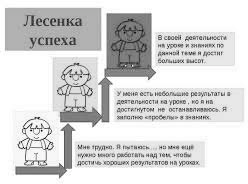 Приём «Лесенка успеха»Дополнительная информацияДополнительная информацияДополнительная информацияДополнительная информацияДополнительная информацияДифференциация Как вы планируетеподдерживать учащихсяДифференциация Как вы планируетеподдерживать учащихсяОцениваниеКак вы планируете увидетьприобретенные знания учащихсяМежпредметные связи Соблюдение СанПиНИКТ-компетентность Связи с ценностямиМежпредметные связи Соблюдение СанПиНИКТ-компетентность Связи с ценностями– Учащимся можно предложить тексты для чтения разного уровня сложности.Учащимся, которые работают в высоком темпе, можно предложить дополнительные задания– Учащимся можно предложить тексты для чтения разного уровня сложности.Учащимся, которые работают в высоком темпе, можно предложить дополнительные заданияНаблюдение учителя за обучением, учитель оценивает выполненные работы на основе дескрипторов.Устанавливается межпредметная связь с Казахской литературой. Кабинет организован для групповой работы. Навыки ИКТ, чтобы посмотреть презентацию.Воспитание культурныхУстанавливается межпредметная связь с Казахской литературой. Кабинет организован для групповой работы. Навыки ИКТ, чтобы посмотреть презентацию.Воспитание культурныхценностей, формирование бережного отношения культурным традициям своего народа.Тема урока: §6. «Русский сын казахского народа»Тема урока: §6. «Русский сын казахского народа»ШколаШколаДата:Дата:ФИО учителяФИО учителяКЛАСС 9КЛАСС 9Количество присутствующихКоличество отсутствующихЦели обучения, которые необходимо достичь на данном урокеС.9.1.1.1 – понимать основную и детальную информацию сообщения, продолжительностью до 5-8 минут, определяя подтекст, цель высказывания и отношение говорящего к событиям и героям и делая выводы;Ч.9.3.6.1 – анализировать содержание художественных произведений, выявляя авторскую позицию и оценивая содержание произведенияС.9.1.1.1 – понимать основную и детальную информацию сообщения, продолжительностью до 5-8 минут, определяя подтекст, цель высказывания и отношение говорящего к событиям и героям и делая выводы;Ч.9.3.6.1 – анализировать содержание художественных произведений, выявляя авторскую позицию и оценивая содержание произведенияС.9.1.1.1 – понимать основную и детальную информацию сообщения, продолжительностью до 5-8 минут, определяя подтекст, цель высказывания и отношение говорящего к событиям и героям и делая выводы;Ч.9.3.6.1 – анализировать содержание художественных произведений, выявляя авторскую позицию и оценивая содержание произведенияОжидаемый результатВсе учащиеся смогут:понимать основную и детальную информацию сообщения; передавать события, соблюдая последовательность; называть слова одним словом или сочетанием;Все учащиеся смогут:понимать основную и детальную информацию сообщения; передавать события, соблюдая последовательность; называть слова одним словом или сочетанием;Все учащиеся смогут:понимать основную и детальную информацию сообщения; передавать события, соблюдая последовательность; называть слова одним словом или сочетанием;Ожидаемый результатБольшинство учащихся будут уметь:анализировать содержание художественных произведений; согласовывать имена прилагательные с именами существительными, правильно использовать глаголы движения;составлять постер на заданную тему.Большинство учащихся будут уметь:анализировать содержание художественных произведений; согласовывать имена прилагательные с именами существительными, правильно использовать глаголы движения;составлять постер на заданную тему.Большинство учащихся будут уметь:анализировать содержание художественных произведений; согласовывать имена прилагательные с именами существительными, правильно использовать глаголы движения;составлять постер на заданную тему.Ожидаемый результатНекоторые учащиеся смогут:находить в тексте художественно-изобразительные средстваНекоторые учащиеся смогут:находить в тексте художественно-изобразительные средстваНекоторые учащиеся смогут:находить в тексте художественно-изобразительные средстваЯзыковая цельУчащиеся могут:– строить речь логично и последовательно, демонстрируя нормы устной и письменной речи.Ключевые слова и фразы: поэзия, поэт-просветитель, неугасимая звезда.Используемый язык для диалога/письма на уроке:русский.Вопросы для обсуждения: Как вы понимаете словосочетаниепоэт-просветитель казахского народа?Учащиеся могут:– строить речь логично и последовательно, демонстрируя нормы устной и письменной речи.Ключевые слова и фразы: поэзия, поэт-просветитель, неугасимая звезда.Используемый язык для диалога/письма на уроке:русский.Вопросы для обсуждения: Как вы понимаете словосочетаниепоэт-просветитель казахского народа?Учащиеся могут:– строить речь логично и последовательно, демонстрируя нормы устной и письменной речи.Ключевые слова и фразы: поэзия, поэт-просветитель, неугасимая звезда.Используемый язык для диалога/письма на уроке:русский.Вопросы для обсуждения: Как вы понимаете словосочетаниепоэт-просветитель казахского народа?Предыдущее обучениеЭтот раздел построен на знаниях и навыках, приобретенных   в предыдущих классах, в том числе на тех, которые направлены на восприятие и оценку аудиоматериалов, на анализ текста, на формирование грамотности речиЭтот раздел построен на знаниях и навыках, приобретенных   в предыдущих классах, в том числе на тех, которые направлены на восприятие и оценку аудиоматериалов, на анализ текста, на формирование грамотности речиЭтот раздел построен на знаниях и навыках, приобретенных   в предыдущих классах, в том числе на тех, которые направлены на восприятие и оценку аудиоматериалов, на анализ текста, на формирование грамотности речиПланПланПланПланируемые срокиПланируемые действияРесурсы0–2 минI. Организационный момент.Создание коллаборативной среды.(К) – Повернитесь друг к другу, посмотрите друг другу в глаза, улыбнитесь, пожелайте хорошего рабочего настроения на уроке.Компьютер. Интерактивная доскаНачало урокаII. Актуализация знаний. Прогнозирование.Учитель предлагает прочитать эпиграф к уроку. Ответить на вопрос и поделиться своим мнением.– Как вы понимаете его смысл?Пушкина можно назвать чрезвычайным иполномочным послом России и русского народа у нас вКазахстане. Абая – чрезвычайным и полномочным посломКазахстана и казахского народа в России, в Москве. Иэто послы вечности!В. Гундарев(Деятельность учащихся) К Прогнозирование учащимися темы урока. (Деятельность учащихся) К Отвечают на вопросы, делятся своим мнением.III. Изучение нового материала Презентация(К, Г) «В.Р. Гундарев – жизнь и творчество»К (Деятельность учащихся) просматривают презентацию, записывают основные даты из жизни писателя.Упр.1.Послушайте стихотворение В.Гундарева. Как вы думаете, какие чувства испытывал поэт, когда писал об Абае? (Работа с карточкой-информатором)муза – творческое вдохновение затейливый – причудливый, замысловатый вязь – сплетение смежных букв в один сложный знак.(Деятельность учащихся) К Учащиеся слушают стихотворение, отвечают на вопросы.Эпиграф УчебникУчебникСередина урокаIV. Освоение изученного материала.Развитие речи. Речевой тренингУчебникУпр. 2. Выберите тип вопроса и ответьте на него.Простой вопрос: Когда родился В.Гундарев?Уточняющий вопрос. Поэт назвал себя«русским сыном казахского народа». С какими жизненными обстоятельствами это связано?Интерпретационный вопрос: Почему поэт называет Абая «степным печальником»? 4.Творческий вопрос: Если бы у вас была возможность взять интервью у автора «На земле Абая», какой бы вы вопрос ему задали? 5.Оценочный: Почему поэт заключает в кавычки последние слова в следующей строфе:Историей бессмертье суждено: Ему всегда быть гордостью и славой,по праву «мысли золотой дано Блистать стиха серебряной оправой».Упр. 3. Найдите в тексте стихотворения ключевые понятия и заполните «Таблицу- синтез».(Г). Деятельность учащихся Работают с учебником, обмениваются мнениями, отвечают на вопросы.Критерии оценивания данного задания:участвуют в диалоге;обмениваются мнениями, отвечая на поставленные вопросы.V. Закрепление изученного материалаУпр. 4. Литературный диктант.Жанр произведения В. Гундарева «На земле Абая» …В стихотворении затрагивается тема …Основную мысль стихотворения можно сформулировать так: …Автор с большой любовью и уважением относится к ...Могу доказать это такими примерами из текста: ...Упр. 5. «Ассоциативный куст». Спишите заголовок прочитанного стихотворения и запишите вокруг него все возможные ассоциации, обозначая стрелками смысловые связи с понятиями.(И) (Деятельность учащихся) Учащиеся записываю ответы, составляют«Ассоциативный куст»Конец урокаДомашнее заданиеДля самостоятельного изучения предлагается«УС».Выучите наизусть стихотворение В.Гундарева «На земле Абая».Подготовьте сообщение о Доме-музее Абая Кунанбаева в г. Семее или о памятнике Абаю в г. Алматы.Домашнее заданиеДля самостоятельного изучения предлагается«УС».Выучите наизусть стихотворение В.Гундарева «На земле Абая».Подготовьте сообщение о Доме-музее Абая Кунанбаева в г. Семее или о памятнике Абаю в г. Алматы.Домашнее заданиеДля самостоятельного изучения предлагается«УС».Выучите наизусть стихотворение В.Гундарева «На земле Абая».Подготовьте сообщение о Доме-музее Абая Кунанбаева в г. Семее или о памятнике Абаю в г. Алматы.СтикерыРефлексияКакую цель мы поставили сегодня на уроке?Достигли ли мы целей, которые ставили в начале урока?Учащиеся на стикерах записывают свое мнение по поводу урока. Оценивают работу одноклассников. С помощью смайликов изображают свое настроение.РефлексияКакую цель мы поставили сегодня на уроке?Достигли ли мы целей, которые ставили в начале урока?Учащиеся на стикерах записывают свое мнение по поводу урока. Оценивают работу одноклассников. С помощью смайликов изображают свое настроение.РефлексияКакую цель мы поставили сегодня на уроке?Достигли ли мы целей, которые ставили в начале урока?Учащиеся на стикерах записывают свое мнение по поводу урока. Оценивают работу одноклассников. С помощью смайликов изображают свое настроение.Смайлики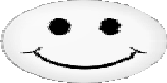 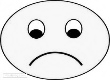 Дополнительная информацияДополнительная информацияДополнительная информацияДополнительная информацияДополнительная информацияДифференциацияДифференциацияОцениваниеМежпредметные связиМежпредметные связиКак вы планируетеКак вы планируетеКак вы планируете увидетьСоблюдение СанПиНСоблюдение СанПиНподдерживать учащихсяподдерживать учащихсяприобретенные знанияИКТ-компетентностьИКТ-компетентностьучащихсяСвязи с ценностямиСвязи с ценностями– Учащимся можно предложить тексты для чтения разного уровня сложности.Учащимся, которые работают в высоком темпе, можно предложить дополнительные задания– Учащимся можно предложить тексты для чтения разного уровня сложности.Учащимся, которые работают в высоком темпе, можно предложить дополнительные заданияСамооценивание индивидуальной работы согласно дескрипторам, обратная связь с учителем.Устанавливается межпредметная связь с Казахской литературой. Кабинет организован для групповой работы. Навыки ИКТ, чтобы посмотреть презентацию.Воспитание культурныхУстанавливается межпредметная связь с Казахской литературой. Кабинет организован для групповой работы. Навыки ИКТ, чтобы посмотреть презентацию.Воспитание культурныхценностей, формированиеценностей, формированиебережного отношениябережного отношениякультурным традициямкультурным традициямсвоего народа. Развитиесвоего народа. Развитиеинтереса к классическойинтереса к классическойлитературе.литературе.Тема урока: §7. Исповедь поэтаТема урока: §7. Исповедь поэтаШколаШколаДата:Дата:ФИО учителяФИО учителяКЛАСС 9КЛАСС 9Количество присутствующихКоличество отсутствующихЦели обучения, которые необходимо достичь на данном урокеС.9.1.1.1 – понимать основную и детальную информацию сообщения, продолжительностью до 5-8 минут, определяя подтекст, цель высказывания и отношение говорящего к событиям и героям и делая выводы;Ч.9.3.6.1 – анализировать содержание художественных произведений, выявляя авторскую позицию и оценивая содержание произведения.С.9.1.1.1 – понимать основную и детальную информацию сообщения, продолжительностью до 5-8 минут, определяя подтекст, цель высказывания и отношение говорящего к событиям и героям и делая выводы;Ч.9.3.6.1 – анализировать содержание художественных произведений, выявляя авторскую позицию и оценивая содержание произведения.С.9.1.1.1 – понимать основную и детальную информацию сообщения, продолжительностью до 5-8 минут, определяя подтекст, цель высказывания и отношение говорящего к событиям и героям и делая выводы;Ч.9.3.6.1 – анализировать содержание художественных произведений, выявляя авторскую позицию и оценивая содержание произведения.Ожидаемый результатВсе учащиеся смогут:сравнивать тексты, понимать основную и детальную информацию сообщения; передавать события, соблюдая последовательность; называть слова одним словом или сочетанием.Все учащиеся смогут:сравнивать тексты, понимать основную и детальную информацию сообщения; передавать события, соблюдая последовательность; называть слова одним словом или сочетанием.Все учащиеся смогут:сравнивать тексты, понимать основную и детальную информацию сообщения; передавать события, соблюдая последовательность; называть слова одним словом или сочетанием.Ожидаемый результатБольшинство учащихся будут уметь: формулировать проблемные вопросы по тексту; согла- совывать имена прилагательные с именами существительными, правильно использовать глаголы движения;составлять постер на заданную тему.Большинство учащихся будут уметь: формулировать проблемные вопросы по тексту; согла- совывать имена прилагательные с именами существительными, правильно использовать глаголы движения;составлять постер на заданную тему.Большинство учащихся будут уметь: формулировать проблемные вопросы по тексту; согла- совывать имена прилагательные с именами существительными, правильно использовать глаголы движения;составлять постер на заданную тему.Ожидаемый результатНекоторые учащиеся смогут:находить в тексте художественно-изобразительные средства.Некоторые учащиеся смогут:находить в тексте художественно-изобразительные средства.Некоторые учащиеся смогут:находить в тексте художественно-изобразительные средства.Языковая цельУчащиеся могут:– строить речь логично и последовательно, демонстрируя нормы устной и письменной речи.Ключевые слова и фразы: родная земля, святыня, традиции, обычаи.Используемый язык для диалога/письма на уроке:русский.Вопросы для обсуждения: Как вы понимаете словосочетаниеродная земля?Учащиеся могут:– строить речь логично и последовательно, демонстрируя нормы устной и письменной речи.Ключевые слова и фразы: родная земля, святыня, традиции, обычаи.Используемый язык для диалога/письма на уроке:русский.Вопросы для обсуждения: Как вы понимаете словосочетаниеродная земля?Учащиеся могут:– строить речь логично и последовательно, демонстрируя нормы устной и письменной речи.Ключевые слова и фразы: родная земля, святыня, традиции, обычаи.Используемый язык для диалога/письма на уроке:русский.Вопросы для обсуждения: Как вы понимаете словосочетаниеродная земля?Предыдущее обучениеЭтот раздел построен на знаниях и навыках, приобретенных в предыдущих классах, в том числе на тех, которые направлены на восприятие и оценку аудиоматериалов, на анализ текста, на формирование грамотности речи.Этот раздел построен на знаниях и навыках, приобретенных в предыдущих классах, в том числе на тех, которые направлены на восприятие и оценку аудиоматериалов, на анализ текста, на формирование грамотности речи.Этот раздел построен на знаниях и навыках, приобретенных в предыдущих классах, в том числе на тех, которые направлены на восприятие и оценку аудиоматериалов, на анализ текста, на формирование грамотности речи.ПланПланПланПланируемыесрокиПланируемые действияРесурсы0–2 минI. Организационный момент.Создание коллаборативной среды.(К) – Давайте наш урок начнем с пожелания друг другу добра.– Я рада, что у нас отличное настроение. Надеюсь, что урок пройдет интересно и увлекательно.Компьютер. Интерактивная доска.Начало урокаII. Актуализация знаний. Прогнозирование.Учитель предлагает прочитать эпиграф и догадаться, о чем будет идти речь на данном уроке.ЭпиграфУчебникЕсли не дорог тебе твой край,где босиком обегал каждый уголок,если не чтишь ты законов своего народаи не любишь свой отчий дом, ты зря живёшь на свете.М. Ш а х а н о в(Деятельность учащихся) К Прогнозирование учащимися темы урока. Беседа с учащимися:– Какие произведения М. Шаханова вы читали?Какой творческий путь он прошел?»На какие языки переведены произведения М. Шаханова?(Деятельность учащихся) К Отвечают на вопросы, высказывают свое мнение.III. Изучение нового материала Презентация(К, Г) «М. Шаханов – жизнь и творчество»ПрезентацияМетод «Знаю. Хочу узнать. Узнал»Читаем и говорим.Упр. 1. Ознакомьтесь со следующей информацией о М. Шаханове. Что нового вы узнали о поэте?Обсуждаем произведениеТема – основной круг жизненных вопросов, на которых сосредоточил внимание автор в своем произведении.Идея произведения – основная мысль художественного произведения, выражающая отношение автора к изображаемой действительности.Маркеры, стикерыУпр.2. Послушайте отрывок из книги-эссе М.Шаханова и Ч.Айтматова «Плач охотника над пропастью (Исповедь на исходе века)». Определите его тему.(Деятельность учащихся) К Обсуждают, аргументируют, определяют тему.Середина урокаIV. Освоение изученного материала. Развитие речи. Речевой тренинг4. Диалог с автором.УчебникУчебникБумага, клей, ножницы, маркеры, стикерыУпр. 5. Лексический комментарий. Объясните самостоятельно лексическое значение выделенных слов, опираясь на текст оригинала, или догадайтесь по контексту (словесное окружение), используя знакомые слова текста или подобрав однокоренные слова.Упр. 6. Напишите слова-ассоциации кодному из существительных: мать, земля, слово, история, обычаи. Прочитайте одноклассникам то, что получилось, дополните свои записи понравившимися другими ассоциациями.(Г). Деятельность учащихся Работают с учебником, обмениваются мнениями, отвечают на вопросы.Критерии оценивания данного задания:участвуют в диалоге;обмениваются мнениями, отвечая на поставленные вопросы;V. Закрепление изученного материала Развитие речиУпр.7. Выскажите свою позицию! Сравните эпиграф к уроку с высказываниемМ. Шаханова. Какая мысль их объединяет?(И) (Деятельность учащихся) Учащиеся отвечают на вопросы, высказывают свое мнение.одному из существительных: мать, земля, слово, история, обычаи. Прочитайте одноклассникам то, что получилось, дополните свои записи понравившимися другими ассоциациями.(Г). Деятельность учащихся Работают с учебником, обмениваются мнениями, отвечают на вопросы.Критерии оценивания данного задания:участвуют в диалоге;обмениваются мнениями, отвечая на поставленные вопросы;V. Закрепление изученного материала Развитие речиУпр.7. Выскажите свою позицию! Сравните эпиграф к уроку с высказываниемМ. Шаханова. Какая мысль их объединяет?(И) (Деятельность учащихся) Учащиеся отвечают на вопросы, высказывают свое мнение.одному из существительных: мать, земля, слово, история, обычаи. Прочитайте одноклассникам то, что получилось, дополните свои записи понравившимися другими ассоциациями.(Г). Деятельность учащихся Работают с учебником, обмениваются мнениями, отвечают на вопросы.Критерии оценивания данного задания:участвуют в диалоге;обмениваются мнениями, отвечая на поставленные вопросы;V. Закрепление изученного материала Развитие речиУпр.7. Выскажите свою позицию! Сравните эпиграф к уроку с высказываниемМ. Шаханова. Какая мысль их объединяет?(И) (Деятельность учащихся) Учащиеся отвечают на вопросы, высказывают свое мнение.Конец урокаДомашнее заданиеДля самостоятельного изучения предлагается«УС».Напишите эссе, передав своё понимание цитаты М. Шаханова: «Если мы не будем знать нашей древней истории, то новая история не захочет знать нас». Озаглавьте свою работу. Выступите с презентацией эссе на «авторском стуле».РефлексияПриём «Дерево успеха».Домашнее заданиеДля самостоятельного изучения предлагается«УС».Напишите эссе, передав своё понимание цитаты М. Шаханова: «Если мы не будем знать нашей древней истории, то новая история не захочет знать нас». Озаглавьте свою работу. Выступите с презентацией эссе на «авторском стуле».РефлексияПриём «Дерево успеха».Домашнее заданиеДля самостоятельного изучения предлагается«УС».Напишите эссе, передав своё понимание цитаты М. Шаханова: «Если мы не будем знать нашей древней истории, то новая история не захочет знать нас». Озаглавьте свою работу. Выступите с презентацией эссе на «авторском стуле».РефлексияПриём «Дерево успеха».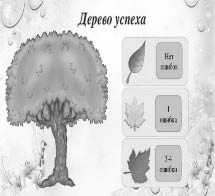 Дополнительная информацияДополнительная информацияДополнительная информацияДополнительная информацияДополнительная информацияДифференциацияДифференциацияОцениваниеМежпредметные связиМежпредметные связиКак вы планируетеКак вы планируетеКак вы планируете увидетьСоблюдение СанПиНСоблюдение СанПиНподдерживать учащихсяподдерживать учащихсяприобретенные знанияИКТ-компетентностьИКТ-компетентностьучащихсяСвязи с ценностямиСвязи с ценностями– Учащимся можно предложить тексты для чтения разного уровня сложности.Учащимся, которые работают в высоком темпе, можно предложить дополнительные задания– Учащимся можно предложить тексты для чтения разного уровня сложности.Учащимся, которые работают в высоком темпе, можно предложить дополнительные заданияСамооценивание индивидуальной работы согласно дескрипторам, обратная связь с учителем.Устанавливается межпредметная связь с Казахской литературой. Кабинет организован для групповой работы. Навыки ИКТ, чтобы посмотреть презентацию.Формирование бережногоУстанавливается межпредметная связь с Казахской литературой. Кабинет организован для групповой работы. Навыки ИКТ, чтобы посмотреть презентацию.Формирование бережногоотношения к культурнымотношения к культурнымценностям, культурным традициям своего народа. Развитие интереса к классической литературе.Тема урока: Эссе на тему «Если мы не будем знать нашей древней истории, то новая история не захочет знать нас». М. ШахановТема урока: Эссе на тему «Если мы не будем знать нашей древней истории, то новая история не захочет знать нас». М. ШахановТема урока: Эссе на тему «Если мы не будем знать нашей древней истории, то новая история не захочет знать нас». М. ШахановШколаШколаШколаДата:Дата:Дата:ФИО учителяФИО учителяФИО учителяКЛАСС 9КЛАСС 9КЛАСС 9Количество присутствующихКоличество отсутствующихКоличество отсутствующихЦели обучения, которые необходимо достичь на данном урокеЦели обучения, которые необходимо достичь на данном урокеП.9.4.5.1 – писать эссе (объем 140-160 слов) по предложенной проблеме, обосновывая свое мнение и предлагая пути решения проблемы, соблюдая особенности текста рассуждения, рассуждения с элементами повествования/описания.П.9.4.5.1 – писать эссе (объем 140-160 слов) по предложенной проблеме, обосновывая свое мнение и предлагая пути решения проблемы, соблюдая особенности текста рассуждения, рассуждения с элементами повествования/описания.П.9.4.5.1 – писать эссе (объем 140-160 слов) по предложенной проблеме, обосновывая свое мнение и предлагая пути решения проблемы, соблюдая особенности текста рассуждения, рассуждения с элементами повествования/описания.П.9.4.5.1 – писать эссе (объем 140-160 слов) по предложенной проблеме, обосновывая свое мнение и предлагая пути решения проблемы, соблюдая особенности текста рассуждения, рассуждения с элементами повествования/описания.Ожидаемый результатОжидаемый результатВсе учащиеся смогут:строить устное и письменное высказывание на заданную тему.Все учащиеся смогут:строить устное и письменное высказывание на заданную тему.Все учащиеся смогут:строить устное и письменное высказывание на заданную тему.Все учащиеся смогут:строить устное и письменное высказывание на заданную тему.Ожидаемый результатОжидаемый результатБольшинство учащихся будут уметь:формулировать проблемные вопросы по тексту; анализировать прочитанный текст и излагать свое мнение в письменном виде с аргументацией.Большинство учащихся будут уметь:формулировать проблемные вопросы по тексту; анализировать прочитанный текст и излагать свое мнение в письменном виде с аргументацией.Большинство учащихся будут уметь:формулировать проблемные вопросы по тексту; анализировать прочитанный текст и излагать свое мнение в письменном виде с аргументацией.Большинство учащихся будут уметь:формулировать проблемные вопросы по тексту; анализировать прочитанный текст и излагать свое мнение в письменном виде с аргументацией.Ожидаемый результатОжидаемый результатНекоторые учащиеся смогут:находить в тексте художественно-изобразительные средства; соблюдать последовательность и смысловую цельность письма; демонстрировать хороший уровень грамотности.Некоторые учащиеся смогут:находить в тексте художественно-изобразительные средства; соблюдать последовательность и смысловую цельность письма; демонстрировать хороший уровень грамотности.Некоторые учащиеся смогут:находить в тексте художественно-изобразительные средства; соблюдать последовательность и смысловую цельность письма; демонстрировать хороший уровень грамотности.Некоторые учащиеся смогут:находить в тексте художественно-изобразительные средства; соблюдать последовательность и смысловую цельность письма; демонстрировать хороший уровень грамотности.Языковая цельЯзыковая цельУчащиеся могут:– строить речь логично и последовательно, демонстрируя нормы устной и письменной речи.Ключевые слова и фразы: история, память, исторические события, Родина.Используемый язык для диалога/письма на уроке:русский.Вопросы для обсуждения: Надо ли знать историю своего народа?Учащиеся могут:– строить речь логично и последовательно, демонстрируя нормы устной и письменной речи.Ключевые слова и фразы: история, память, исторические события, Родина.Используемый язык для диалога/письма на уроке:русский.Вопросы для обсуждения: Надо ли знать историю своего народа?Учащиеся могут:– строить речь логично и последовательно, демонстрируя нормы устной и письменной речи.Ключевые слова и фразы: история, память, исторические события, Родина.Используемый язык для диалога/письма на уроке:русский.Вопросы для обсуждения: Надо ли знать историю своего народа?Учащиеся могут:– строить речь логично и последовательно, демонстрируя нормы устной и письменной речи.Ключевые слова и фразы: история, память, исторические события, Родина.Используемый язык для диалога/письма на уроке:русский.Вопросы для обсуждения: Надо ли знать историю своего народа?Предыдущее обучениеПредыдущее обучениеЭтот раздел построен на знаниях и навыках, приобретенных  в предыдущих классах, в том числе на тех, которые направлены на восприятие и оценку аудиоматериалов, наанализ текста, на формирование грамотности речи.Этот раздел построен на знаниях и навыках, приобретенных  в предыдущих классах, в том числе на тех, которые направлены на восприятие и оценку аудиоматериалов, наанализ текста, на формирование грамотности речи.Этот раздел построен на знаниях и навыках, приобретенных  в предыдущих классах, в том числе на тех, которые направлены на восприятие и оценку аудиоматериалов, наанализ текста, на формирование грамотности речи.Этот раздел построен на знаниях и навыках, приобретенных  в предыдущих классах, в том числе на тех, которые направлены на восприятие и оценку аудиоматериалов, наанализ текста, на формирование грамотности речи.ПланПланПланПланПланПланПланируемые срокиПланируемые действияПланируемые действияПланируемые действияПланируемые действияРесурсы0–2 минI. Организационный момент.I. Организационный момент.I. Организационный момент.I. Организационный момент.КомпьютерСоздание коллаборативной среды.– Покажите карточкой, с каким настроением вы пришли на этот урок. Спасибо!Учитель	приветствует	учащихся	на	трех	языках: казахском, русском, английском.Интерактивная доскаСмайлики на карточкахНачало урокаАктуализация знаний.Учитель предлагает прочитать текст.Учащиеся читают предложенный текст, который можно не обсуждать.Работа с текстом «Моя Родина – Казахстан»Казахстан – земля древней цивилизации Центрального Евроазиатского региона, с удивительной и неповторимой историей, где в переплетении кочевых и оседлых миров на протяжении веков возникали и гибли, и вновь вставали из пепла могущественные империи и государства; взаимообогащались и преображались культуры и религии, проходили важнейшие торговые пути, связывающие Восток и Запад.Казахи никогда не начинали войн. Им приходилось стойко и мужественно отражать нападки беспокойных соседей, отстаивать границы родины, дороже жизни ценя свободу и независимость. Генетически заложенное миролюбие национального характера определяет сегодня построение государственной политики, направленной на мирное сосуществование со всем человечеством.История определяет меру испытания народам, но история дает им и шанс на выживание. Гостеприимная, щедрая степь мирных кочевников с поэтической душой тысячелетиями живет в полном согласии с законами природы. Пережив катаклизмы XX века, возродившись в новом качестве, Казахстан в новом тысячелетии открывается народам планеты со всей самобытной, яркой  и богатейшей культурой, вековыми традициями, интересной историей, чтобы восстановить мир без рабства и насилия, чтобы объединить труд и культуру, чтобы служить красоте и благородству, чтобы слиться со всем прогрессивным человечеством под знаменем всеобщего согласия.Независимый Казахстан – многонациональное и одновременно национально-приоритетное государство, поскольку население его составляет более чем 100 наций. Конституция Республики Казахстан гарантирует всестороннее развитие граждан всех национальностей и создание всем им достойных условий жизни.Задания к тексту:Катаклизмы – (древ.-греч. – наводнение, потоп)Приоритет – (лат. – старший). Предпочтение,Текст у каждого ученикаотдаваемое чему-то или кому-то из-за большей значимости или опережения по времени.(Учитель может, если хочет, дать для чтения другой текст.)Память – 1. Способность сохранять и воспроизводить в сознании прежние впечатления, опыт, а также самый запас хранящихся в сознании впечатлений, опыта.История – 1. Действительность в ее развитии, движении. Законы истории. 2. Совокупность наук, изучающих прошлое человеческого общества.Всемирная (всеобщая) и. И. средних веков.(Беседа с учащимися:Например: Как вы считаете, почему надо знать свою историю? Что вы знаете об историческом развитии нашей страны? Назовите основные даты нашей истории.(Деятельность учащихся) К Чтение текста, обсуждение, высказывание своего мнения.III. Изучение нового материалаОбъявление темы урока и целей обучения.Мы сегодня будем писать эссе на тему «Если мы не будем знать нашей древней истории, то новая история не захочет знать нас» (М. Шаханов).К. Приём «Атака вопросами» Подумайте и скажите:Как вы думаете, какое значение придавал автор этих строк истории своей страны?Какие произведения М. Шаханова вы знаете?Какие темы раскрывал автор данных строк в своих произведениях?(Деятельность учащихся) К Ученики отвечают на вопросы по тексту «Моя Родина – Казахстан», извлекают содержащуюся в тексте основную информацию, высказывают свое мнение.Середина урокаIV. Освоение изученного материала.(К) Учащиеся пишут эссе по теме «Если мы не будем знать нашей древней истории, то новая история не захочет знать нас» (М. Шаханов).Им будет важно выразить собственное мнение. Учащиеся должны выбрать позицию, которую онибудут отстаивать в эссе, и привести аргументы из прочитанного текста для ее подтверждения.Перед началом написания важно выработать определенные критерии, по которым будет оцениваться работа. Например:V. Закрепление изученного материалаНа доске записаны речевые клише:для передачи чужого мнения: некоторые считают, что…; есть мнение, что…; часто можно услышать, что…для передачи своих мыслей: но я думаю, но мне кажется, по-моему, я не согласен с этим… Учащиеся пишут эссе, используя сложные предложения, вопросительные, восклицательные, побудительные предложения.Дифференциация:  учащимся  с  низкой  мотивацией  к учебе при написании эссе-рассуждения можно предложить ПОПС-формулу:П – позиция (я считаю, что…) О – объяснение (потому что…)П – пример/аргументы (я могу доказать это на примере…) С – следствие (таким образом, … из этого можно сделать вывод, что…).(И) (Деятельность учащихся) Учащиеся пишут эссе.будут отстаивать в эссе, и привести аргументы из прочитанного текста для ее подтверждения.Перед началом написания важно выработать определенные критерии, по которым будет оцениваться работа. Например:V. Закрепление изученного материалаНа доске записаны речевые клише:для передачи чужого мнения: некоторые считают, что…; есть мнение, что…; часто можно услышать, что…для передачи своих мыслей: но я думаю, но мне кажется, по-моему, я не согласен с этим… Учащиеся пишут эссе, используя сложные предложения, вопросительные, восклицательные, побудительные предложения.Дифференциация:  учащимся  с  низкой  мотивацией  к учебе при написании эссе-рассуждения можно предложить ПОПС-формулу:П – позиция (я считаю, что…) О – объяснение (потому что…)П – пример/аргументы (я могу доказать это на примере…) С – следствие (таким образом, … из этого можно сделать вывод, что…).(И) (Деятельность учащихся) Учащиеся пишут эссе.будут отстаивать в эссе, и привести аргументы из прочитанного текста для ее подтверждения.Перед началом написания важно выработать определенные критерии, по которым будет оцениваться работа. Например:V. Закрепление изученного материалаНа доске записаны речевые клише:для передачи чужого мнения: некоторые считают, что…; есть мнение, что…; часто можно услышать, что…для передачи своих мыслей: но я думаю, но мне кажется, по-моему, я не согласен с этим… Учащиеся пишут эссе, используя сложные предложения, вопросительные, восклицательные, побудительные предложения.Дифференциация:  учащимся  с  низкой  мотивацией  к учебе при написании эссе-рассуждения можно предложить ПОПС-формулу:П – позиция (я считаю, что…) О – объяснение (потому что…)П – пример/аргументы (я могу доказать это на примере…) С – следствие (таким образом, … из этого можно сделать вывод, что…).(И) (Деятельность учащихся) Учащиеся пишут эссе.Конец урокаРефлексия «3 М»:Учащимся предлагается назвать три момента на уроке, когда они успешно справились с заданиями, и предложить одно действие, которое улучшит их работу на следующем уроке.Рефлексия «3 М»:Учащимся предлагается назвать три момента на уроке, когда они успешно справились с заданиями, и предложить одно действие, которое улучшит их работу на следующем уроке.Рефлексия «3 М»:Учащимся предлагается назвать три момента на уроке, когда они успешно справились с заданиями, и предложить одно действие, которое улучшит их работу на следующем уроке.СтикерыДополнительная информацияДополнительная информацияДополнительная информацияДополнительная информацияДополнительная информацияДифференциация Как вы планируетеподдерживать учащихсяДифференциация Как вы планируетеподдерживать учащихсяОцениваниеКак вы планируете увидеть приобретенные знания учащихсяМежпредметные связи Соблюдение СанПиН ИКТ-компетентностьСвязи с ценностямиМежпредметные связи Соблюдение СанПиН ИКТ-компетентностьСвязи с ценностями– Учащимся можно предложить тексты длячтения разного уровня сложности.– Учащимся можно предложить тексты длячтения разного уровня сложности.Самооценивание индивидуальной работысогласно дескрипторам, обратная связь с учителем.Устанавливается межпредметная связь систорией Казахстана. Кабинет организован дляУстанавливается межпредметная связь систорией Казахстана. Кабинет организован дляУчащимся, которые работают в высоком темпе, можно предложить дополнительные заданиягрупповой работы. Навыки ИКТ, чтобы посмотреть презентацию.Воспитание интереса кистории своей страны,формирование бережногоотношения к историческимценностям своей Родины.Тема урока: §8. Необычные традиции, обычаи и праздники народов мираТема урока: §8. Необычные традиции, обычаи и праздники народов мираШколаШколаДата:Дата:ФИО учителяФИО учителяКЛАСС 9КЛАСС 9Количество присутствующихКоличество отсутствующихЦели обучения, которые необходимо достичь на данном урокеЧ.9.3.3.1 – формулировать вопросы, перефразируя информацию текста, и отвечать на них, различая факт и мнение;П. 9.4.7.1 – применять знаки препинания в сложносочинённых предложенияхЧ.9.3.3.1 – формулировать вопросы, перефразируя информацию текста, и отвечать на них, различая факт и мнение;П. 9.4.7.1 – применять знаки препинания в сложносочинённых предложенияхЧ.9.3.3.1 – формулировать вопросы, перефразируя информацию текста, и отвечать на них, различая факт и мнение;П. 9.4.7.1 – применять знаки препинания в сложносочинённых предложенияхОжидаемый результатВсе учащиеся смогут:сравнивать тексты, понимать основную и детальную информацию сообщения; передавать события, соблюдая последовательность; называть слова одним словом или сочетанием.Все учащиеся смогут:сравнивать тексты, понимать основную и детальную информацию сообщения; передавать события, соблюдая последовательность; называть слова одним словом или сочетанием.Все учащиеся смогут:сравнивать тексты, понимать основную и детальную информацию сообщения; передавать события, соблюдая последовательность; называть слова одним словом или сочетанием.Ожидаемый результатБольшинство учащихся будут уметь:формулировать вопросы, перефразируя информацию текста, и отвечать на них, различая факт и мнение; находить в тексте сложные предложения.Большинство учащихся будут уметь:формулировать вопросы, перефразируя информацию текста, и отвечать на них, различая факт и мнение; находить в тексте сложные предложения.Большинство учащихся будут уметь:формулировать вопросы, перефразируя информацию текста, и отвечать на них, различая факт и мнение; находить в тексте сложные предложения.Ожидаемый результатНекоторые учащиеся смогут:применять знаки препинания в сложносочиненных предложениях.Некоторые учащиеся смогут:применять знаки препинания в сложносочиненных предложениях.Некоторые учащиеся смогут:применять знаки препинания в сложносочиненных предложениях.Языковая цельУчащиеся могут:– строить речь логично и последовательно, демонстрируя нормы устной и письменной речи.Ключевые слова и фразы: культура, поведение, традиции, обычаи, национальные праздники.Используемый язык для диалога/письма на уроке:русский.Вопросы для обсуждения: Какие национальные праздники отражают культурные традиции вашей страны?Учащиеся могут:– строить речь логично и последовательно, демонстрируя нормы устной и письменной речи.Ключевые слова и фразы: культура, поведение, традиции, обычаи, национальные праздники.Используемый язык для диалога/письма на уроке:русский.Вопросы для обсуждения: Какие национальные праздники отражают культурные традиции вашей страны?Учащиеся могут:– строить речь логично и последовательно, демонстрируя нормы устной и письменной речи.Ключевые слова и фразы: культура, поведение, традиции, обычаи, национальные праздники.Используемый язык для диалога/письма на уроке:русский.Вопросы для обсуждения: Какие национальные праздники отражают культурные традиции вашей страны?Предыдущее обучениеПредыдущее обучениеЭтот раздел построен на знаниях и навыках, приобретенных   в предыдущих классах, в том числе на тех, которые направлены на восприятие и оценку аудиоматериалов, на анализ текста, на формирование грамотности речи.Этот раздел построен на знаниях и навыках, приобретенных   в предыдущих классах, в том числе на тех, которые направлены на восприятие и оценку аудиоматериалов, на анализ текста, на формирование грамотности речи.ПланПланПланПланПланируемыесрокиПланируемые действияПланируемые действияРесурсы0–2 минI. Организационный момент.Создание коллаборативной среды.(К) – Давайте улыбнемся друг другу. Пусть урок принесет нам всем радость общения. Сегодня на уроке, ребята, вас ожидает много интересных заданий, новых открытий, а помощниками вам будут: внимание, находчивость, смекалка.I. Организационный момент.Создание коллаборативной среды.(К) – Давайте улыбнемся друг другу. Пусть урок принесет нам всем радость общения. Сегодня на уроке, ребята, вас ожидает много интересных заданий, новых открытий, а помощниками вам будут: внимание, находчивость, смекалка.Компьютер Интерактивная доскаНачало урокаII. Актуализация знаний.Здравствуйте, ребята!Сегодня мы с вами проведем урок- путешествие. Мы отправимся в интересное путешествие, побываем в разных странах. Успех ждет тех, кто будет любознательным, внимательным и активным.А для того, чтобы определить тему нашего урока, я предлагаю вам разгадать анаграммы. В данных списках букв спряталась тема нашего урока, и мы с вами будем отгадывать эти слова. На партах у вас лежат листочки с анаграммами, вы в паре со своим соседом, посовещавшись, должны отгадать эти слова и написать правильные ответы. На выполнение данного задания вам дается 1-2 минуты. Итак, время пошло. (Дирацити – традиции, ычаиоб – обычаи, яробды – обряды, арзкпниди – праздники).Всё верно, мы с вами будем сегодня говорить об «Обычаях, традициях и обрядах разных народов».Каким средством транспорта мы воспользуемся в нашем путешествии? Отгадайте загадку:Что за птица, песен не поет, гнездо не вьет, людей и груз везет. Молодцы. Итак, в путь! Перед тем как отправиться в путь нам надо провести грамматический тренинг и узнать все о сложных предложениях.Приём «Мозговой штурм»На какие два вида делятся предложения по структуре?Какое предложение называетсяII. Актуализация знаний.Здравствуйте, ребята!Сегодня мы с вами проведем урок- путешествие. Мы отправимся в интересное путешествие, побываем в разных странах. Успех ждет тех, кто будет любознательным, внимательным и активным.А для того, чтобы определить тему нашего урока, я предлагаю вам разгадать анаграммы. В данных списках букв спряталась тема нашего урока, и мы с вами будем отгадывать эти слова. На партах у вас лежат листочки с анаграммами, вы в паре со своим соседом, посовещавшись, должны отгадать эти слова и написать правильные ответы. На выполнение данного задания вам дается 1-2 минуты. Итак, время пошло. (Дирацити – традиции, ычаиоб – обычаи, яробды – обряды, арзкпниди – праздники).Всё верно, мы с вами будем сегодня говорить об «Обычаях, традициях и обрядах разных народов».Каким средством транспорта мы воспользуемся в нашем путешествии? Отгадайте загадку:Что за птица, песен не поет, гнездо не вьет, людей и груз везет. Молодцы. Итак, в путь! Перед тем как отправиться в путь нам надо провести грамматический тренинг и узнать все о сложных предложениях.Приём «Мозговой штурм»На какие два вида делятся предложения по структуре?Какое предложение называетсяАнаграммыПриём«Мозговой штурм»сложным? (Сложное предложение имеет две и более грамматические основы.)Как отличить простое предложение от сложного?Какие существуют виды сложных предложений?3. Какое предложение можно назвать ССП? 4.Как связаны между собой простые предложения в составе сложносочиненного5. Назовите сочинительные союз .(Деятельность учащихся) К Отвечают на вопросы, вспоминают пройденный материал.III. Изучение нового материалаУпр. 1. Ознакомьтесь с таблицей. Вспомните структуру и виды простого предложения. В чём различие простого и сложного предложений?Упр. 2.Рассмотрите опорную схему. На какие две группы делятся союзные сложные предложения? Как делятся сложносочинённые предложения по значению и союзам?Упр.3. Спишите, обозначив союзы в сложносочиненных предложениях. К каким группам они относятся?– Молодцы! Мы с вами повторили правила, ознакомились с опорной схемой, закрепили новую тему, выполнив упр.3, теперь мы смело отправляемся в наше путешествие.Первой страной, куда мы отправимся, будет Франция (на интерактивной доске появляется флаг и герб Франции). Найдем ее на карте (в каждой группе на парте). Отметим Францию на карте флажком. Что вы знаете об этой стране? Какой праздник отмечают французы в первое воскресенье весны?(Деятельность учащихся) К Учащиеся рассказывают о традициях и обычаях Франции. (Было задано опережающее задание на дом собрать материал.)Молодцы! Прочитаем текст «Традиции и обычаи Франции»Традиции и обычаи Франции Какие ассоциации возникают у любого человека, стоит ему лишь услышать слово«Франция»? Конечно же, это – стиль, мода. Традиции и обычаи Франции обладают довольно сильной индивидуальностью.Каждая из двадцати двух её провинций имеет свой индивидуальный герб, гимн, флаг, иТаблица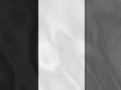 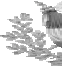 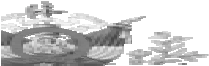 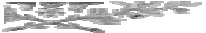 Текст «Традиции и обычаи Франции»жители каждой из провинций обычно с большим патриотизмом относятся к своей малой родине.Обычаи Франции в вопросах порядочности и воспитания очень тонки – французы никогда не затеют громкую перепалку в общественном месте, не позволят себе надеть вульгарные вещи и ни за что на свете не опоздают на работу или встречу. Точное соблюдение этикета имеет для французов огромное значение, и они соблюдают его всегда.Кулинарные традиции Франции также широко известны всему миру – качество французских сыров признано экспертами высшего уровня. Именно традиции и обычаи Франции, сохраняющиеся веками, делают эту страну интересной, самобытной и вызывающей интерес всего мира.ЗаданияОпределите количество простых и сложных предложений.Выпишите грамматические основы ССП.Второй страной, куда мы отправимся, будет Япония (на интерактивной доске появляется флаг и герб Японии). Найдем ее на карте (в каждой группе на парте). Отметим Японию на карте флажком. Что вы знаете об этой стране?(Деятельность учащихся) К Учащиеся рассказывают о традициях и обычаях Японии. Молодцы! Теперь прочитаем текст о Японии (упр.4) и выполним задания.Следующей страной, куда мы отправимся, будет Испания (на интерактивной доске появляется флаг и герб Испании). Найдем ее на карте (в каждой группе на парте). Отметим Испанию на карте флажком. Что вы знаете об этой стране?(Деятельность учащихся) К Учащиеся рассказывают о традициях и обычаях Испании.Молодцы! Теперь прочитаем текст об Испании (упр.7) и выполним задания.А теперь посмотрите на иллюстрации и угадайте, в какой стране мы завершим наше путешествие? (На интерактивной доске появляется флаг и герб России.) Найдем ее на карте (в каждой группе на парте). Отметим Россию на карте флажком. Что вы знаете об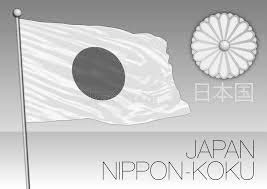 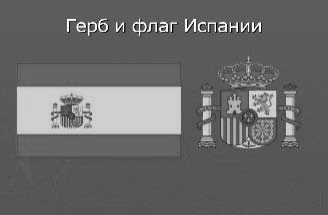 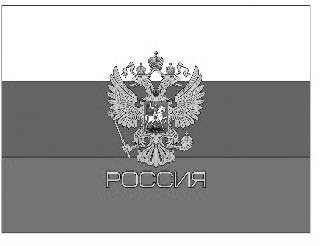 этой стране?Земля России не только красива, но и очень богата. Россия – страна многонациональная. Интересны и красочны обычаи на Руси.Например, проводы зимы.Молодцы! Теперь прочитаем текст о России и выполним задания.Проводы зимыОсновная идея праздника Масленицы – проводы русской зимы и приглашение весны, а приглашение весны в России проходит очень интересно и вкусно. Традиционные блины, которые в России всегда пекут на Масленицу, являются символом тепла и солнца. В древние языческие времена для проводов зимы пекли сытные блинчики, которые по форме напоминали солнышко, и эти блины стали атрибутом весеннего праздника. Сейчас русская народная Масленица проходит и под влиянием религиозных традиций. Последний день Сырной недели считается Прощёным воскресеньем. В это время принято просить прощения у всех, кого обидел. Более того, в воскресенье пекут много блинов, устраивают развлечения на улице и сжигают традиционное чучело зимы.ЗаданияОпределите количество простых и сложных предложений.Выпишите грамматические основы ССП.(Деятельность учащихся) К Обсуждают, отвечают на вопросы, аргументируют свои ответы.Текст «Проводы зимы»Середина урокаIV. Освоение изученного материала. (Г) Работа в группах.Деление на группы. «Открытки» Ученики получают фрагмент открыток. (изображение достопримечательностей каждой страны). После того как ученики нашли всех обладателей фрагментов ихоткрытки, они рассказывают, что изображено на открытках и в какой стране находится данная достопримечательность.Задание для первой группы:Составить небольшой рассказ о традициях и обычаях Франции, используя ССП.Составить постер «Праздники Франции» .Задание для второй группы:1. Составить небольшой рассказ о традициях иУчебник Открытки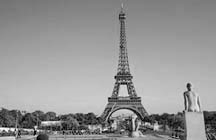 обычаях Японии, используя ССП.2. Составить постер «Праздники Японии».Задание для третьей группы:Составить небольшой рассказ о традициях и обычаях Испании, используя ССП.Составить постер, праздники Испании.Задание для четвертой группы:Составить небольшой рассказ о традициях и обычаях России, используя ССП.Составить постер праздники России.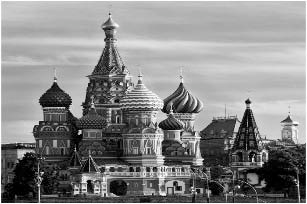 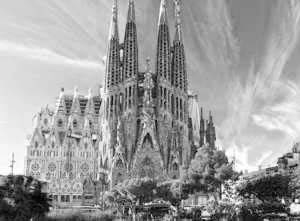 УчебникКритерии для оценивания работы группы:Правильность изложения материала;Логика изложения материала, чёткость;Культура изложения материала;Дополнения других групп;	Поведение в группе, умение сотрудничать;Бумага, клей, ножницы, маркеры, картинки с праздниками каждой страны.(Деятельность учащихся) Обсуждают, отвечают на вопросы, аргументируют свои ответы, составляют постер. Используется взаимооценивание между группами с помощью стратегии «Две звезды, одно пожелание».УчебникV. Закрепление изученного материалаУпр. 5. Спишите пословицы, расставляя недостающие знаки препинания и обозначая союз. Объясните смысл пословиц. Опишите устно ситуацию, где можно употребить любую из данных пословиц.Карточки с буквами«Толерантность»Упр. 6. Продолжите каждое из начатых предложений, чтобы получилось сложносочиненное предложение с сочинительными союзами. Составьте их схемы.Мы завершаем наше путешествие, давайте назовем традиции и обычаи нашей страны. Как вы думаете, для чего мы изучаем традиции не только нашей станы, но и других народов?Можно ли считать, что один народ лучше другого? (Правильно, надо уважать обычаи и культуру каждого народа).У вас на столах конверты, в них числа. Образуйте ряд чисел в порядке увеличения, а теперь поверните карточки.У детей получается слово ТОЛЕРАНТНОСТЬ. Как вы понимаете, что оно означает? (Вот такое трудное, длинное слово обозначает уважение, терпение к обычаям и культуре людей других национальностей).Мы должны быть толерантными друг к другу. Прочитайте слово еще раз, запомните его Скажите, а вам понравилось наше сегодняшнее путешествие?Перечислите страны, в которых мы побывали С каким новым словом вы познакомились?Традиции какой страны вам понравились? Куда вы бы хотели отправиться?(И) (Деятельность учащихся) Учащиеся называют традиции и обычай своей страны, отвечают на вопросы, высказывают свое мнениеУ детей получается слово ТОЛЕРАНТНОСТЬ. Как вы понимаете, что оно означает? (Вот такое трудное, длинное слово обозначает уважение, терпение к обычаям и культуре людей других национальностей).Мы должны быть толерантными друг к другу. Прочитайте слово еще раз, запомните его Скажите, а вам понравилось наше сегодняшнее путешествие?Перечислите страны, в которых мы побывали С каким новым словом вы познакомились?Традиции какой страны вам понравились? Куда вы бы хотели отправиться?(И) (Деятельность учащихся) Учащиеся называют традиции и обычай своей страны, отвечают на вопросы, высказывают свое мнениеУ детей получается слово ТОЛЕРАНТНОСТЬ. Как вы понимаете, что оно означает? (Вот такое трудное, длинное слово обозначает уважение, терпение к обычаям и культуре людей других национальностей).Мы должны быть толерантными друг к другу. Прочитайте слово еще раз, запомните его Скажите, а вам понравилось наше сегодняшнее путешествие?Перечислите страны, в которых мы побывали С каким новым словом вы познакомились?Традиции какой страны вам понравились? Куда вы бы хотели отправиться?(И) (Деятельность учащихся) Учащиеся называют традиции и обычай своей страны, отвечают на вопросы, высказывают свое мнениеКонец урокаДомашнее заданиеДля самостоятельного изучения предлагается«УС».Напишите эссе на одну из тем: «Какие традиции и обычаи должны быть вечными?»,«Есть ли обычаи, от которых нужно отказаться?», «Должны ли традиции и обычаи со временем меняться?»(При	необходимости	учитель	объясняет основные требования написания эссе). (Критерии успеха для написания эссе).Критерии успеха:раскрывает тему эссе, используя ключевые слова;соблюдает структуру эссе и логическую последовательность;аргументирует	собственное	видение проблемы.РефлексияСтратегия «Телеграмма»Кратко написать самое важное, что уяснил с урока с пожеланиями соседу по парте и отправить.Домашнее заданиеДля самостоятельного изучения предлагается«УС».Напишите эссе на одну из тем: «Какие традиции и обычаи должны быть вечными?»,«Есть ли обычаи, от которых нужно отказаться?», «Должны ли традиции и обычаи со временем меняться?»(При	необходимости	учитель	объясняет основные требования написания эссе). (Критерии успеха для написания эссе).Критерии успеха:раскрывает тему эссе, используя ключевые слова;соблюдает структуру эссе и логическую последовательность;аргументирует	собственное	видение проблемы.РефлексияСтратегия «Телеграмма»Кратко написать самое важное, что уяснил с урока с пожеланиями соседу по парте и отправить.Домашнее заданиеДля самостоятельного изучения предлагается«УС».Напишите эссе на одну из тем: «Какие традиции и обычаи должны быть вечными?»,«Есть ли обычаи, от которых нужно отказаться?», «Должны ли традиции и обычаи со временем меняться?»(При	необходимости	учитель	объясняет основные требования написания эссе). (Критерии успеха для написания эссе).Критерии успеха:раскрывает тему эссе, используя ключевые слова;соблюдает структуру эссе и логическую последовательность;аргументирует	собственное	видение проблемы.РефлексияСтратегия «Телеграмма»Кратко написать самое важное, что уяснил с урока с пожеланиями соседу по парте и отправить.СтикерыДополнительная информацияДополнительная информацияДополнительная информацияДополнительная информацияДополнительная информацияДифференциация Как вы планируетеподдерживать учащихсяДифференциация Как вы планируетеподдерживать учащихсяОцениваниеКак вы планируете увидеть приобретенные знания учащихсяМежпредметные связи Соблюдение СанПиН ИКТ-компетентностьСвязи с ценностямиМежпредметные связи Соблюдение СанПиН ИКТ-компетентностьСвязи с ценностями– Учащимся можно предложить тексты для чтения разного уровнясложности.– Учащимся можно предложить тексты для чтения разного уровнясложности.На уроке используется взаимооценивание между группами с помощью стратегии«Две звезды, одно пожелание».Устанавливается межпредметная связь с Всемирной историей.Кабинет организован дляУстанавливается межпредметная связь с Всемирной историей.Кабинет организован дляУчащимся, которые работают в высоком темпе, можно предложить дополнительные заданияСамооценивание индивидуальной работы согласно дескрипторам, обратная связь с учителем.групповой работы. Навыки ИКТ, чтобы посмотреть презентацию.Формирование бережногоотношения к культурнымценностям, культурнымтрадициям. Развитиеинтереса к классическойлитературе.Критерий оцениванияДескрипторыБаллКритерий оцениванияОбучающийсяБаллОпределяет основное содержание текстаОпределяет, кто участвовал в споре1Указывает на верный вариант к информации:Какие доводы приводили Разум, Сила и Сердце3Определяет, как разрешило спор Знание1Создает аргументированное высказывание на основе личных впечатлений и наблюдений, используя структурутекста-рассужденияФормулирует высказывание на основе личных впечатлений и наблюдений1Создает аргументированное высказывание на основе личных впечатлений и наблюдений, используя структурутекста-рассужденияАргументирует свой ответ1Создает аргументированное высказывание на основе личных впечатлений и наблюдений, используя структурутекста-рассужденияИспользует структуру, соответствующую типу текста1Всего балловВсего баллов8Тема урока: § 9–10. Гармония человека и природыТема урока: § 9–10. Гармония человека и природыТема урока: § 9–10. Гармония человека и природыШколаШколаШколаДата:Дата:Дата:ФИО учителяФИО учителяФИО учителяКЛАСС 9КЛАСС 9КЛАСС 9Количество присутствующихКоличество отсутствующихКоличество отсутствующихЦели обучения, которые необходимо достичь на данном урокеЦели обучения, которые необходимо достичь на данном урокеС.9.1.3.1 – понимать содержание прозаических, драматических, поэтических произведений/ фрагментов, определяя слова, с помощью которых автор выражает эмоционально-оценочное отношение к героям, событиям;Ч.9.3.1.1 – понимать главную, второстепенную и скрытую(подтекст) информацию сплошных и несплошных текстовС.9.1.3.1 – понимать содержание прозаических, драматических, поэтических произведений/ фрагментов, определяя слова, с помощью которых автор выражает эмоционально-оценочное отношение к героям, событиям;Ч.9.3.1.1 – понимать главную, второстепенную и скрытую(подтекст) информацию сплошных и несплошных текстовС.9.1.3.1 – понимать содержание прозаических, драматических, поэтических произведений/ фрагментов, определяя слова, с помощью которых автор выражает эмоционально-оценочное отношение к героям, событиям;Ч.9.3.1.1 – понимать главную, второстепенную и скрытую(подтекст) информацию сплошных и несплошных текстовС.9.1.3.1 – понимать содержание прозаических, драматических, поэтических произведений/ фрагментов, определяя слова, с помощью которых автор выражает эмоционально-оценочное отношение к героям, событиям;Ч.9.3.1.1 – понимать главную, второстепенную и скрытую(подтекст) информацию сплошных и несплошных текстовОжидаемый результатОжидаемый результатВсе учащиеся смогут:понимать содержание прозаических, драматических, поэтических произведений; передавать события, соблюдая последовательность; называть слова одним словом или сочетанием.Все учащиеся смогут:понимать содержание прозаических, драматических, поэтических произведений; передавать события, соблюдая последовательность; называть слова одним словом или сочетанием.Все учащиеся смогут:понимать содержание прозаических, драматических, поэтических произведений; передавать события, соблюдая последовательность; называть слова одним словом или сочетанием.Все учащиеся смогут:понимать содержание прозаических, драматических, поэтических произведений; передавать события, соблюдая последовательность; называть слова одним словом или сочетанием.Ожидаемый результатОжидаемый результатБольшинство учащихся будут уметь:определять слова, с помощью которых автор выражает эмоционально-оценочное отношение к героям, событиям; согла- совывать имена прилагательные с именами существительными, правильно использовать глаголы движения; составлять постер на заданную тему.Большинство учащихся будут уметь:определять слова, с помощью которых автор выражает эмоционально-оценочное отношение к героям, событиям; согла- совывать имена прилагательные с именами существительными, правильно использовать глаголы движения; составлять постер на заданную тему.Большинство учащихся будут уметь:определять слова, с помощью которых автор выражает эмоционально-оценочное отношение к героям, событиям; согла- совывать имена прилагательные с именами существительными, правильно использовать глаголы движения; составлять постер на заданную тему.Большинство учащихся будут уметь:определять слова, с помощью которых автор выражает эмоционально-оценочное отношение к героям, событиям; согла- совывать имена прилагательные с именами существительными, правильно использовать глаголы движения; составлять постер на заданную тему.Ожидаемый результатОжидаемый результатНекоторые учащиеся смогут:находить в тексте художественно-изобразительные средства.Некоторые учащиеся смогут:находить в тексте художественно-изобразительные средства.Некоторые учащиеся смогут:находить в тексте художественно-изобразительные средства.Некоторые учащиеся смогут:находить в тексте художественно-изобразительные средства.Языковая цельЯзыковая цельУчащиеся могут:– строить речь логично и последовательно, демонстрируя нормы устной и письменной речи.Ключевые слова и фразы: пейзаж, родной край, живопись, красота, Мещёрский край, любовь.Используемый язык для диалога/письма на уроке:русский.Вопросы для обсуждения: Как вы понимаете словосочетаниеродная земля?Учащиеся могут:– строить речь логично и последовательно, демонстрируя нормы устной и письменной речи.Ключевые слова и фразы: пейзаж, родной край, живопись, красота, Мещёрский край, любовь.Используемый язык для диалога/письма на уроке:русский.Вопросы для обсуждения: Как вы понимаете словосочетаниеродная земля?Учащиеся могут:– строить речь логично и последовательно, демонстрируя нормы устной и письменной речи.Ключевые слова и фразы: пейзаж, родной край, живопись, красота, Мещёрский край, любовь.Используемый язык для диалога/письма на уроке:русский.Вопросы для обсуждения: Как вы понимаете словосочетаниеродная земля?Учащиеся могут:– строить речь логично и последовательно, демонстрируя нормы устной и письменной речи.Ключевые слова и фразы: пейзаж, родной край, живопись, красота, Мещёрский край, любовь.Используемый язык для диалога/письма на уроке:русский.Вопросы для обсуждения: Как вы понимаете словосочетаниеродная земля?Предыдущее обучениеПредыдущее обучениеЭтот  раздел  построен  на   знаниях   и   навыках,   приобретенных в предыдущих классах, в том числе на тех, которые направлены на восприятие и оценку аудиоматериалов, на анализ текста, на формирование грамотности речи.Этот  раздел  построен  на   знаниях   и   навыках,   приобретенных в предыдущих классах, в том числе на тех, которые направлены на восприятие и оценку аудиоматериалов, на анализ текста, на формирование грамотности речи.Этот  раздел  построен  на   знаниях   и   навыках,   приобретенных в предыдущих классах, в том числе на тех, которые направлены на восприятие и оценку аудиоматериалов, на анализ текста, на формирование грамотности речи.Этот  раздел  построен  на   знаниях   и   навыках,   приобретенных в предыдущих классах, в том числе на тех, которые направлены на восприятие и оценку аудиоматериалов, на анализ текста, на формирование грамотности речи.ПланПланПланПланПланПланПланируемые срокиПланируемые действияПланируемые действияПланируемые действияПланируемые действияРесурсы0–2 минI. Организационный момент.Создание коллаборативной среды.I. Организационный момент.Создание коллаборативной среды.I. Организационный момент.Создание коллаборативной среды.I. Организационный момент.Создание коллаборативной среды.Компьютер(К) Подарите улыбки друг другу. Улыбнитесь друг другу, себе. Приятного вам учебного дня!Учитель приветствует учащихся на трех языках: казахском, русском, английском.Интерактивная доскаНачало урокаII. Актуализация знаний. Прогнозирование.Учитель предлагает прочитать эпиграф,ключевые слова и догадаться, о чем будет идти речь на данном уроке.ЭпиграфУчебникЖизнь природы достойна того,чтобы о ней, дикой, было рассказано благожелательно, правдиво и вдумчиво, благородно и обстоятельно.Н.И. СладковКлючевые слова: природа, родина, человек, любовь к родному краю, изображать «прекрасное в обыкновенном».Гармония означает «согласованность, стройность в сочетании чего-нибудь». Подумайте, о чём пойдёт речь на уроке?Презентация(Деятельность учащихся) К Прогнозирование учащимися темы урока. Беседа с учащимися:– Какие произведения К.Г. Паустовского вы читали?С чего началась писательская жизнь писателя?О чём писал писатель в своих произведениях?(Деятельность учащихся) К Отвечают на вопросы, высказывают свое мнение.III. Изучение нового материала Презентация(К, Г) «К. Паустовский – жизнь и творчество»Рассказ о жизни и творчестве писателя. (рассказывают подготовленные учащиеся)– Когда называешь имя Паустовского, то в памяти оживает Мещерский край, средняя полоса России с ее неброской красотой. Но Паустовкий – это и юг, с которым связаны «Кара-Бугаз» и «Черное море», и север, который вызвал к жизни такие книги, как «Озерный фронт»,«Северная повесть». Однако самым счастливым для него оказалосьУчебникhttps://multiurok.ru/files/prezentatsiia- k-g-paustovskii-zhizn-i- tvorchestvo.htmlзнакомство именно со средней полосой России.Именно средняя полоса – Мещёрская сторона стала последней земной привязанностью писателя.Творческая мастерская «Учимся у мастеров слова» (Учащиеся читают, записывают в тетради).Литературоведческая консультация Анафора – повтор созвучий или одинаковых слов в начале стихотворной строки или прозаический фразы.Пейзаж – описание природы в литературном произведении. В лирике пейзаж может иметь самостоятельный характер, способствуя созданию образа лирического героя. В прозе пейзаж выступает частью всей изобразительной картины, соотносится с характером повествования, с настроением действующих лиц.Слушаем и говорим.Упр. 1. Послушайте высказывания К.Г.Паустовского. Какая мысль их объединяет?Упр. 2. «Чтение с остановками». Послушайте начало главы«Обыкновенная земля» из повести К.Г.Паустовского «Мещерская сторона». Упр.3. Обсудите вопросы, ответьте на них.(Деятельность учащихся) КОбсуждают, аргументируют, работают с карточкой-информатором.Середина урокаIV. Освоение изученного материала. (Г) Работа в группах.Деление на группы. «Открытки» Ученики получают фрагмент открыток. (изображение пейзажа русской природы). После того, как ученики нашли всех обладателей фрагментов их открытки, они рассказывают, кто нарисовал данный пейзаж.Задание для первой группы:1. Упр. 4. Запишите в столбик тематический ряд «пейзажные» имена существительные. Затем рядом допишите зависимые от них слова, имена прилагательные или причастия.Продолжите запись.Учебник ОткрыткиУчебникЦветущие, скошенные луга – сосновые боры – …Упр. 5. «Чтение с остановками». Прочитайте «по цепочке» продолжение главы повести. Найдите анафоры.Упр. 6. Ответьте на вопросы. Определите самого внимательного читателя в вашем классе.Какие два вопроса задает Паустовский в этой главе?Кому он задает эти вопросы?Как сам писатель отвечает наних? Слова какой части речи, помогают ему ответить?Почему именно имена существительные использует автор?Как бы вы определили тему и идею произведения?Почему глава названа «Обыкновенная земля»?Задание для второй группы:Упр. 7. Заполните «Таблицу-синтез». Выберите ключевые слова и запишите их в 1-й графе. Затем заполните 2-ю графу таблицы, объясняя значение этих слов.В 3-й графе приведите примеры из текста.Упр.5. «Чтение с остановками». Прочитайте «по цепочке» продолжение главы повести. Найдите анафору.Упр. 8. Художественный принцип К.Г.Паустовского – изображать«прекрасное в обыкновенном». Докажите, опираясь на приведенные ниже отрывки из главы повести, что писатель сумел найти «прекрасное в обыкновенном».(Г). Деятельность учащихся Работают с учебником, обмениваются мнениями, отвечают на вопросы. Используется взаимооценивание между группами с помощью стратегии «Две звезды, одно пожелание».Критерии оценивания данного задания:участвуют в диалоге;обмениваются мнениями, отвечая на поставленные вопросы.V. Закрепление изученного материалаРазвитие речиУпр. 11. Познакомьтесь с диамантой, составленной к отрывку из повести К.Г.Паустовского «Мещерская сторона». Какую из данных строк вы можете дополнить?ТишинаПолная, глубокаяЛюбить, радоваться, наслаждаться Необыкновенная тишина, глухой шум Послышался, смолк, стоитСильный, леснойШумЛитературоведческая консультация Диаманта – стихотворная форма из семи строк: в 1-й и 7-й строках – существительные-антонимы; во 2-й – два прилагательных к 1-му существительному; в 3-й – три глагола к 1-му существительному; в 4-й – два словосочетания с существительными;в 5-й – три глагола ко 2-му существительному; в 6-й – два прилагательных ко 2-му существительному.Прокомментируйте цитату К.Г.Паустовского: «Картины Левитана требуют медленного рассматривания. Они скромны и точны, но чем дольше смотришь на них, тем милее тишина знакомых рек и поселков».Выскажите свою позицию! Ответьте на вопросы.Прочитайте в хрестоматии главу«Бескорыстие». Что нового вы узнали из этой главы об авторе? Поделитесь своим мнением.Каким вы увидели К. Паустовского? Что больше всего вам понравилось в повести Паустовского?Упр. 12. Заполните «Дискуссионную карту».(И) (Деятельность учащихся)Учащиеся отвечают на вопросы, высказывают свое мнение.Конец урокаДомашнее заданиеДля самостоятельного изучения предлагается «УС».1.Прочитайте в хрестоматии главу«Леса» из повести К.Г.Паустовского«Мещерская сторона». Разделите его на две части: описательную (дорога в лесу, ночь, рассвет) и повествовательную (случай на рыбной ловле). Выпишите из каждой части ключевые слова.2.Заполните сравнительную «Таблицу-описание».Дескрипторы:Определяет позицию автора.Находит и выписывает предложения с ключевыми словами.Аргументирует свой ответРефлексияПриём «Дерево успеха» Зеленый лист – нет ошибок. Желтый лист – ошибка.Красный лист – 2-3 ошибки.И) (Деятельность учащихся) После рефлексии учащиеся развешивают листочки на дереве.«Леса» из повести К.Г.Паустовского«Мещерская сторона». Разделите его на две части: описательную (дорога в лесу, ночь, рассвет) и повествовательную (случай на рыбной ловле). Выпишите из каждой части ключевые слова.2.Заполните сравнительную «Таблицу-описание».Дескрипторы:Определяет позицию автора.Находит и выписывает предложения с ключевыми словами.Аргументирует свой ответРефлексияПриём «Дерево успеха» Зеленый лист – нет ошибок. Желтый лист – ошибка.Красный лист – 2-3 ошибки.И) (Деятельность учащихся) После рефлексии учащиеся развешивают листочки на дереве.«Леса» из повести К.Г.Паустовского«Мещерская сторона». Разделите его на две части: описательную (дорога в лесу, ночь, рассвет) и повествовательную (случай на рыбной ловле). Выпишите из каждой части ключевые слова.2.Заполните сравнительную «Таблицу-описание».Дескрипторы:Определяет позицию автора.Находит и выписывает предложения с ключевыми словами.Аргументирует свой ответРефлексияПриём «Дерево успеха» Зеленый лист – нет ошибок. Желтый лист – ошибка.Красный лист – 2-3 ошибки.И) (Деятельность учащихся) После рефлексии учащиеся развешивают листочки на дереве.Дополнительная информацияДополнительная информацияДополнительная информацияДополнительная информацияДополнительная информацияДифференциация Как вы планируете поддерживатьучащихсяДифференциация Как вы планируете поддерживатьучащихсяОцениваниеКак вы планируете увидеть приобретенные знания учащихсяМежпредметные связи Соблюдение СанПиН ИКТ-компетентностьСвязи с ценностямиМежпредметные связи Соблюдение СанПиН ИКТ-компетентностьСвязи с ценностями– Учащимся можно предложить тексты для чтения разного уровня сложности.Учащимся, которые работают в высоком темпе, можно предложить дополнительные задания– Учащимся можно предложить тексты для чтения разного уровня сложности.Учащимся, которые работают в высоком темпе, можно предложить дополнительные заданияНаблюдение учителя за обучением,учитель оценивает выполненные работы на основе дескрипторов.Используется взаимооценивание между группами с помощью стратегии «Две звезды, одно пожелание».Устанавливается межпредметная связь с географией.Кабинет организован для групповой работы. Навыки ИКТ, чтобы посмотреть презентацию. Воспитание любви к природе,формирование бережного отношения к окружающей среде.Устанавливается межпредметная связь с географией.Кабинет организован для групповой работы. Навыки ИКТ, чтобы посмотреть презентацию. Воспитание любви к природе,формирование бережного отношения к окружающей среде.Тема	урока:	§11–12.	Человеком надо статьТема	урока:	§11–12.	Человеком надо статьШколаШколаДата:Дата:ФИО учителяФИО учителяКЛАСС 9КЛАСС 9Количество присутствующихКоличество отсутствующихЦели обучения, которые необходимо достичь на данном урокеС.9.1.3.1 – понимать содержание прозаических, драматических, поэтических произведений/ фрагментов, определяя слова, с помощью которых автор выражает эмоционально-оценочное отношение к героям, событиям. Г.9.2.4.1 – создавать высказывание (рассуждение, убеждение),используя приемы привлечения внимания и учитывая целевуюС.9.1.3.1 – понимать содержание прозаических, драматических, поэтических произведений/ фрагментов, определяя слова, с помощью которых автор выражает эмоционально-оценочное отношение к героям, событиям. Г.9.2.4.1 – создавать высказывание (рассуждение, убеждение),используя приемы привлечения внимания и учитывая целевуюС.9.1.3.1 – понимать содержание прозаических, драматических, поэтических произведений/ фрагментов, определяя слова, с помощью которых автор выражает эмоционально-оценочное отношение к героям, событиям. Г.9.2.4.1 – создавать высказывание (рассуждение, убеждение),используя приемы привлечения внимания и учитывая целевуюаудиторию.И.Я.Е.9.5.1.1 – использовать существительные, прилагательные, наречия (в т. ч. образованные от других частей речи) в соответствующих формах.Ожидаемый результатВсе учащиеся смогут:понимать содержание прозаических, драматических, поэтических произведений; находить в тексте художественно- изобразительные средства.Ожидаемый результатБольшинство учащихся будут уметь:анализировать содержание художественных произведений; согласовывать имена прилагательные с именами существительными, правильно использовать глаголы движения;составлять постер на заданную тему.Ожидаемый результатНекоторые учащиеся смогут:определять слова, с помощью которых автор выражает эмоционально-оценочное отношение к героям, событиям.Языковая цельУчащиеся могут:– строить речь логично и последовательно, демонстрируя нормы устной и письменной речи.Ключевые слова и фразы: поэзия, трагедия, живая природа, материнский инстинкт.Используемый язык для диалога/письма на уроке:русский.Вопросы для обсуждения: Почему роман называется«Плаха?»Предыдущее обучениеЭтот раздел построен на знаниях и навыках, приобретенных   в предыдущих классах, в том числе на тех, которые направлены на восприятие и оценку аудиоматериалов, на анализ текста, на формирование грамотности речи.ПланПланПланПланируемые срокиПланируемые действияРесурсы0–2 минI. Организационный момент.Создание коллаборативной среды. Повернитесь друг к другу, посмотрите друг другу в глаза, улыбнитесь, пожелайте хорошего рабочего настроения на уроке.Компьютер Интерактивная доскаНачало урокаII. Актуализация знаний. Прогнозирование.Учитель предлагает прочитать эпиграф к уроку. Ответить на вопрос и поделиться своим мнением.– Как вы понимаете его смысл?Эпиграф УчебникРождение ещё не дает права называтьсяполноценным                             человеком, имя человека надо завоевать.Э. Межелайтис(Деятельность учащихся) К Прогнозирование учащимися темы урока. Беседа с учащимися:– Какие произведения Ч. Айтматова вы читали?Как началась творческая жизнь писателя?Какие проблемы поднимает писатель в своих произведениях?(Деятельность учащихся) К Отвечают на вопросы, высказывают свое мнение.III. Изучение нового материала Презентация(К, Г) «Ч. Айтматов – жизнь и творчество»К (Деятельность учащихся) просматривают презентацию, записывают основные даты из жизни писателя.Слушаем и говоримУпр. 1. Послушайте и прокомментируйте данные высказывания.(Деятельность учащихся) К Учащиеся читают и комментируют высказывания.Учебник ПрезентацияСередина урокаОсвоение изученного материала. Обсуждаем произведениеУпр. 2.Ознакомьтесь с кратким содержанием начала романа Ч.Айтматова «Плаха».Упр. 3. Рассмотрите иллюстрации. Сравните образы Акбары и Ташчайнара, созданные художником А. Жлабовичем, со словесным их описанием в романе.Упр. 4. Прочитайте «по цепочке» продолжение романа. Отражает ли название«Погоня в Моюнкумской саванне» содержание данного отрывка?(Г). Деятельность учащихсяРаботают	с	учебником,	обмениваются мнениями, отвечают на вопросы.Критерии оценивания данного задания:участвуют в диалоге;обмениваются мнениями отвечая на поставленные вопросы;Закрепление изученного материалаУчебник(Г) Работа в группах.Деление на группы «Мозаика» (части изображения в корзине, учащиеся находят другие части изображения, делятся на группы).1.Упр. 5. Сравните чувства волчицы и людей в эпизоде погони.Упр. 6. Расскажите о погоне в Моюнкумской саванне от имени любого героя романа (Акбары, Ташчайнара, волчат, охотников и др.), используя РАФТ.(И) (Деятельность учащихся) Учащиеся отвечают на вопросы, используя РАФТ, рассказывают эпизод «Погоня в Моюнкумской саванне», работают с карточкой- информатором. Используется взаимооценивание между группами с помощью стратегии «Две звезды, одно пожелание».V. Закрепление изученного материала Речевой тренингУчебникУпр. 7. Дайте оценку прочитанному эпизоду погони, используя метод 6 шляп.Упр.8. Напишите эссе на тему «Почему автор назвал свой рассказ «Плаха»?», опираясь на следующие положения: «Самый яркий эпизод в романе – погоня в саванне: мчатся рядом сайгаки и волки; их гонит общая беда – человек»; «Плаха – это эшафот, место казни. Нести голову на плаху означает идти на смертную казнь»; «Плаха – это возмездие (жаза), плаха – это правда и истина (шындық жəне ақиқат)»; «Человек и природа находятся на одной “плахе”»; «Что люди должны делать, чтобы не оказаться на “плахе”».Упр. 7. Дайте оценку прочитанному эпизоду погони, используя метод 6 шляп.Упр.8. Напишите эссе на тему «Почему автор назвал свой рассказ «Плаха»?», опираясь на следующие положения: «Самый яркий эпизод в романе – погоня в саванне: мчатся рядом сайгаки и волки; их гонит общая беда – человек»; «Плаха – это эшафот, место казни. Нести голову на плаху означает идти на смертную казнь»; «Плаха – это возмездие (жаза), плаха – это правда и истина (шындық жəне ақиқат)»; «Человек и природа находятся на одной “плахе”»; «Что люди должны делать, чтобы не оказаться на “плахе”».Упр. 7. Дайте оценку прочитанному эпизоду погони, используя метод 6 шляп.Упр.8. Напишите эссе на тему «Почему автор назвал свой рассказ «Плаха»?», опираясь на следующие положения: «Самый яркий эпизод в романе – погоня в саванне: мчатся рядом сайгаки и волки; их гонит общая беда – человек»; «Плаха – это эшафот, место казни. Нести голову на плаху означает идти на смертную казнь»; «Плаха – это возмездие (жаза), плаха – это правда и истина (шындық жəне ақиқат)»; «Человек и природа находятся на одной “плахе”»; «Что люди должны делать, чтобы не оказаться на “плахе”».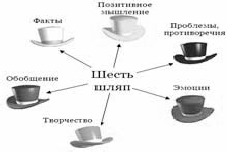 Конец урокаДомашнее заданиеДля самостоятельного изучения предлагается«УС».Прочитайте в хрестоматии концовку первой части романа «Плаха» и кратко передайте ее содержание от имени автора.Попробуйте создать проект памятника главным персонажам романа Ч. Айтматова«Плаха». Определите место установки па- мятника, материал, из которого он будет создан,	позы	волков,	надпись	на	нём. Обоснуйте свой выбор.Домашнее заданиеДля самостоятельного изучения предлагается«УС».Прочитайте в хрестоматии концовку первой части романа «Плаха» и кратко передайте ее содержание от имени автора.Попробуйте создать проект памятника главным персонажам романа Ч. Айтматова«Плаха». Определите место установки па- мятника, материал, из которого он будет создан,	позы	волков,	надпись	на	нём. Обоснуйте свой выбор.Домашнее заданиеДля самостоятельного изучения предлагается«УС».Прочитайте в хрестоматии концовку первой части романа «Плаха» и кратко передайте ее содержание от имени автора.Попробуйте создать проект памятника главным персонажам романа Ч. Айтматова«Плаха». Определите место установки па- мятника, материал, из которого он будет создан,	позы	волков,	надпись	на	нём. Обоснуйте свой выбор.Стикеры СмайликиРефлексияКакую цель мы поставили сегодня на уроке?Достигли мы целей, которые ставили в начале урока?Учащиеся на стикерах записывают свое мнение по поводу урока. Оценивают работу своих одноклассников. С помощью смайликов изображают свое настроение.РефлексияКакую цель мы поставили сегодня на уроке?Достигли мы целей, которые ставили в начале урока?Учащиеся на стикерах записывают свое мнение по поводу урока. Оценивают работу своих одноклассников. С помощью смайликов изображают свое настроение.РефлексияКакую цель мы поставили сегодня на уроке?Достигли мы целей, которые ставили в начале урока?Учащиеся на стикерах записывают свое мнение по поводу урока. Оценивают работу своих одноклассников. С помощью смайликов изображают свое настроение.Дополнительная информацияДополнительная информацияДополнительная информацияДополнительная информацияДополнительная информацияДифференциацияДифференциацияОцениваниеМежпредметные связиМежпредметные связиКак вы планируетеКак вы планируетеКак вы планируете увидетьСоблюдение СанПиНСоблюдение СанПиНподдерживать учащихсяподдерживать учащихсяприобретенные знанияИКТ-компетентностьИКТ-компетентностьучащихсяСвязи с ценностямиСвязи с ценностями– Учащимся можно предложить тексты для чтения разного уровня сложности.Учащимся, которые работают в высоком темпе, можно предложить дополнительные задания– Учащимся можно предложить тексты для чтения разного уровня сложности.Учащимся, которые работают в высоком темпе, можно предложить дополнительные заданияНаблюдение учителя за обучением,учитель оценивает выполненные работы на основе дескрипторов. Используется взаимооценивание между группами с помощью стратегии«Две звезды, одно пожелание».Кабинет организован для групповой работы. Навыки ИКТ, чтобы посмотреть презентацию.Воспитание любви к природе, формированиебережного отношения кКабинет организован для групповой работы. Навыки ИКТ, чтобы посмотреть презентацию.Воспитание любви к природе, формированиебережного отношения кокружающей среде.окружающей среде.Тема урока:§13–14. «Малая родина»Тема урока:§13–14. «Малая родина»ШколаШколаДата:Дата:ФИО учителяФИО учителяКЛАСС 9КЛАСС 9Количество присутствующихКоличество отсутствующихЦели обучения, которые необходимо достичь на данном урокеС.9.1.3.1 – понимать содержание прозаических, драматических, поэтических произведений/ фрагментов, определяя слова, с помощью которых автор выражает эмоционально-оценочное отношение к героям, событиям. Г.9.2.4.1 – создавать высказывание (рассуждение, убеждение), используя приемы привлечения внимания и учитывая целевую аудиторию.И.Я.Е. 9.5.1.1 – использовать существительные, прилагательные, наречия (в т. ч. образованные от других частей речи) в соответствующих формах.С.9.1.3.1 – понимать содержание прозаических, драматических, поэтических произведений/ фрагментов, определяя слова, с помощью которых автор выражает эмоционально-оценочное отношение к героям, событиям. Г.9.2.4.1 – создавать высказывание (рассуждение, убеждение), используя приемы привлечения внимания и учитывая целевую аудиторию.И.Я.Е. 9.5.1.1 – использовать существительные, прилагательные, наречия (в т. ч. образованные от других частей речи) в соответствующих формах.С.9.1.3.1 – понимать содержание прозаических, драматических, поэтических произведений/ фрагментов, определяя слова, с помощью которых автор выражает эмоционально-оценочное отношение к героям, событиям. Г.9.2.4.1 – создавать высказывание (рассуждение, убеждение), используя приемы привлечения внимания и учитывая целевую аудиторию.И.Я.Е. 9.5.1.1 – использовать существительные, прилагательные, наречия (в т. ч. образованные от других частей речи) в соответствующих формах.Ожидаемый результатВсе учащиеся смогут:понимать содержание прозаических, драматических, поэтических произведений; находить в тексте художественно- изобразительные средства.Все учащиеся смогут:понимать содержание прозаических, драматических, поэтических произведений; находить в тексте художественно- изобразительные средства.Все учащиеся смогут:понимать содержание прозаических, драматических, поэтических произведений; находить в тексте художественно- изобразительные средства.Ожидаемый результатБольшинство учащихся будут уметь:анализировать содержание художественных произведений; согласовывать имена прилагательные с именами существительными, правильно использовать глаголы движения;составлять постер на заданную тему.Большинство учащихся будут уметь:анализировать содержание художественных произведений; согласовывать имена прилагательные с именами существительными, правильно использовать глаголы движения;составлять постер на заданную тему.Большинство учащихся будут уметь:анализировать содержание художественных произведений; согласовывать имена прилагательные с именами существительными, правильно использовать глаголы движения;составлять постер на заданную тему.Ожидаемый результатНекоторые учащиеся смогут:определять слова, с помощью которых автор выражает эмоционально-оценочное отношение к героям, событиям.Некоторые учащиеся смогут:определять слова, с помощью которых автор выражает эмоционально-оценочное отношение к героям, событиям.Некоторые учащиеся смогут:определять слова, с помощью которых автор выражает эмоционально-оценочное отношение к героям, событиям.Языковая цельУчащиеся могут:– строить речь логично и последовательно, демонстрируя нормы устной и письменной речи.Ключевые слова и фразы: малая родина, трагедия, память предков, любовь к родной земле, вечная память.Используемый язык для диалога/письма на уроке:русский.Вопросы для обсуждения: Что вкладывает В.Г. Распутин в понятие «дом»?Учащиеся могут:– строить речь логично и последовательно, демонстрируя нормы устной и письменной речи.Ключевые слова и фразы: малая родина, трагедия, память предков, любовь к родной земле, вечная память.Используемый язык для диалога/письма на уроке:русский.Вопросы для обсуждения: Что вкладывает В.Г. Распутин в понятие «дом»?Учащиеся могут:– строить речь логично и последовательно, демонстрируя нормы устной и письменной речи.Ключевые слова и фразы: малая родина, трагедия, память предков, любовь к родной земле, вечная память.Используемый язык для диалога/письма на уроке:русский.Вопросы для обсуждения: Что вкладывает В.Г. Распутин в понятие «дом»?Предыдущее обучениеЭтот раздел построен на знаниях и навыках, приобретенных   в предыдущих классах, в том числе на тех, которые направлены на восприятие и оценку аудиоматериалов, на анализ текста, на формирование грамотности речи.Этот раздел построен на знаниях и навыках, приобретенных   в предыдущих классах, в том числе на тех, которые направлены на восприятие и оценку аудиоматериалов, на анализ текста, на формирование грамотности речи.Этот раздел построен на знаниях и навыках, приобретенных   в предыдущих классах, в том числе на тех, которые направлены на восприятие и оценку аудиоматериалов, на анализ текста, на формирование грамотности речи.ПланПланПланПланируемыесрокиПланируемые действияРесурсы0–2 минI. Организационный момент. Создание коллаборативной среды. К) Подарите улыбки друг другу. Приятного вам учебного дня!Компьютер Интерактивная доскаНачало урокаII. Актуализация знаний.Здравствуйте, ребята!Сегодня	мы	с	вами	проведем	урок- размышление.Прогнозирование.Учитель предлагает прочитать эпиграф к уроку. Ответить на вопрос и поделиться своим мнением.Как вы понимаете его смысл?Четыре подпорки у человека в жизни: дом с семьей, работа, люди, с кем вместе правитьпраздники и будни, и земля, на которой стоит твой дом.В. Г. РаспутинЭпиграф Учебник(Деятельность учащихся) К Прогнозирование учащимися темы урока. Беседа с учащимися:Какие произведения В.Г. Распутина вы читали?Как началась творческая жизнь писателя?Какие проблемы поднимает писатель в своих произведениях?(Деятельность учащихся) К Отвечают на вопросы, высказывают свое мнение.III. Изучение нового материала Презентация(К, Г) «В.Г. Распутин – жизнь и творчество» К (Деятельность учащихся) Просматривают презентацию, записывают основные даты из жизни писателя.Слушаем и говоримУпр. 1. Послушайте краткое содержание начала повести «Прощание с Матёрой». Упр. 2. Прочитайте 20-ю главу повести (в сокращении). Определите свое отношение к событиям, героям.Упр.3. Выберите ключевые слова из данного отрывка и заполните «Таблицу-синтез». (Деятельность учащихся) К Учащиеся читают повесть, высказывают свое отношение к героям, заполняют таблицу.Учебник ПрезентацияСерединаурокаIV. Освоение изученного материала.Обсуждаем произведениеУчебникУпр. 4. Ответьте на вопросы.Как решила поступить Дарья с избой?Сколько жителей Матёры осталось в деревне?Что взяла с собой старуха?О чём вы думали, когда читали эпизод прощания бабки Дарьи с избой?Какой смысл вкладывает Распутин в понятие «дом»? Что значит дом для Дарьи? Критерии оценивания данного задания:участвуют в диалоге;обмениваются мнениями, отвечая на поставленные вопросы;(Г). Деятельность учащихся Работают с учебником, обмениваются мнениями, отвечают на вопросы.Упр. 5. «Письмо по кругу» Докажите, что выделенные в тексте предложения являются сложносочиненными. Каждый из вас должен написать на листе по одному аргументу и передать лист другому по кругу. Обсудите полученное письмо.Критерии успеха:умеет	определять	виды	сложных предложений;умеет аргументировать свой ответ;соблюдает последовательность в изложении мыслей.Упр. 6. Прокомментируйте три текста- рассуждения, составленные учениками.Что обсуждают учащиеся? Найдите в текстах тезис, доказательства и вывод.(И) (Деятельность учащихся) Учащиеся работают с текстами, находят доказательства и выводы.V. Закрепление изученного материала Речевой тренингПрочитайте в хрестоматии 18-ю и 19-ю главы повести. Рассмотрите кадры из фильма«Прощание» , поставленного режиссером Э. Климовым по мотивам повестиВ. Распутина «Прощание с Матёрой» (1981). Каким эпизодам произведения они соответствуют?Приём «Дерево предсказаний». Попробуйте предположить развитие событий повести. Ветви «дерева предсказаний» будут содержать ваши варианты возможного развития событий.Упр. 7. Выразите тему данного урока одним словом (существительным). Составьте к нему сиквейн.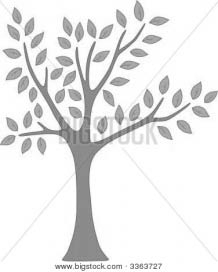 Конец урокаДомашнее заданиеДля самостоятельного изучения предлагается«УС».1. Разделитесь на группы и выберите одну из тем проекта «Прощание с Матёрой». Подготовьте проект и защитите его в виде презентации.1) «История деревни Матёры» (на материале1-й главы повести из хрестоматии).2) «“Царский листвень” – символ Матёры» (на материале 19-й главы повести из хрестоматии).Напишите эссе на тему «Моя малая родина», используя тип речи рассуждение с элементами описания.Посмотрите фильм «Прощание» по повести В.Г. Распутина «Прощание с Матёрой» (режиссер Э. Климов, 1981 г.). Напишите эссе на тему «Мое мнение о фильме», используя тип речи рассуждение с элементами повествования и описания.Критерии успеха:раскрывает тему эссе, используя ключевые слова;соблюдает структуру эссе и логическую последовательность;аргументирует собственное видение проблемы;РефлексияПриём «Лесенка успеха»Нижняя ступенька – у меня ничего не получилось.Средняя ступенька – у меня были проблемы. Верхняя ступенька – мне все удалось.Домашнее заданиеДля самостоятельного изучения предлагается«УС».1. Разделитесь на группы и выберите одну из тем проекта «Прощание с Матёрой». Подготовьте проект и защитите его в виде презентации.1) «История деревни Матёры» (на материале1-й главы повести из хрестоматии).2) «“Царский листвень” – символ Матёры» (на материале 19-й главы повести из хрестоматии).Напишите эссе на тему «Моя малая родина», используя тип речи рассуждение с элементами описания.Посмотрите фильм «Прощание» по повести В.Г. Распутина «Прощание с Матёрой» (режиссер Э. Климов, 1981 г.). Напишите эссе на тему «Мое мнение о фильме», используя тип речи рассуждение с элементами повествования и описания.Критерии успеха:раскрывает тему эссе, используя ключевые слова;соблюдает структуру эссе и логическую последовательность;аргументирует собственное видение проблемы;РефлексияПриём «Лесенка успеха»Нижняя ступенька – у меня ничего не получилось.Средняя ступенька – у меня были проблемы. Верхняя ступенька – мне все удалось.Домашнее заданиеДля самостоятельного изучения предлагается«УС».1. Разделитесь на группы и выберите одну из тем проекта «Прощание с Матёрой». Подготовьте проект и защитите его в виде презентации.1) «История деревни Матёры» (на материале1-й главы повести из хрестоматии).2) «“Царский листвень” – символ Матёры» (на материале 19-й главы повести из хрестоматии).Напишите эссе на тему «Моя малая родина», используя тип речи рассуждение с элементами описания.Посмотрите фильм «Прощание» по повести В.Г. Распутина «Прощание с Матёрой» (режиссер Э. Климов, 1981 г.). Напишите эссе на тему «Мое мнение о фильме», используя тип речи рассуждение с элементами повествования и описания.Критерии успеха:раскрывает тему эссе, используя ключевые слова;соблюдает структуру эссе и логическую последовательность;аргументирует собственное видение проблемы;РефлексияПриём «Лесенка успеха»Нижняя ступенька – у меня ничего не получилось.Средняя ступенька – у меня были проблемы. Верхняя ступенька – мне все удалось.СтикерыДополнительная информацияДополнительная информацияДополнительная информацияДополнительная информацияДополнительная информацияДифференциация Как вы планируетеподдерживать учащихсяДифференциация Как вы планируетеподдерживать учащихсяОцениваниеКак вы планируете увидеть приобретенные знания учащихсяМежпредметные связи Соблюдение СанПиНИКТ-компетентность Связи с ценностямиМежпредметные связи Соблюдение СанПиНИКТ-компетентность Связи с ценностями– Учащимся можно предложить тексты для чтения разного уровня сложности.Учащимся, которые работают в высоком темпе, можно предложить дополнительные задания– Учащимся можно предложить тексты для чтения разного уровня сложности.Учащимся, которые работают в высоком темпе, можно предложить дополнительные заданияСамооценивание индивидуальной работы согласно дескрипторам, обратная связь с учителем.Кабинет организован для групповой работы. Навыки ИКТ, чтобы посмотреть презентацию.Воспитание бережного отношения к окружающей среде. Развитие интереса к классической литературе.Кабинет организован для групповой работы. Навыки ИКТ, чтобы посмотреть презентацию.Воспитание бережного отношения к окружающей среде. Развитие интереса к классической литературе.Тема	урока:	§15.	Живопись	в поэзииТема	урока:	§15.	Живопись	в поэзииШколаШколаДата:Дата:ФИО учителяФИО учителяКЛАСС 9КЛАСС 9Количество присутствующихКоличество отсутствующихЦели обучения, которые необходимо достичь на данном урокеС.9.1.3.1 – понимать содержание прозаических, драматических, поэтических произведений/ фрагментов, определяя слова, с помощью которых автор выражает эмоционально-оценочное отношение к героям, событиям Ч. Г.9.2.1.1 – владеть объемом словарного запаса,достаточным для эффективного общения по широкому кругу темС.9.1.3.1 – понимать содержание прозаических, драматических, поэтических произведений/ фрагментов, определяя слова, с помощью которых автор выражает эмоционально-оценочное отношение к героям, событиям Ч. Г.9.2.1.1 – владеть объемом словарного запаса,достаточным для эффективного общения по широкому кругу темС.9.1.3.1 – понимать содержание прозаических, драматических, поэтических произведений/ фрагментов, определяя слова, с помощью которых автор выражает эмоционально-оценочное отношение к героям, событиям Ч. Г.9.2.1.1 – владеть объемом словарного запаса,достаточным для эффективного общения по широкому кругу темОжидаемый результатВсе учащиеся смогут:понимать содержание прозаических, драматических, поэтических произведений; передавать события, соблюдая последовательность; называть слова одним словом или сочетанием.Все учащиеся смогут:понимать содержание прозаических, драматических, поэтических произведений; передавать события, соблюдая последовательность; называть слова одним словом или сочетанием.Все учащиеся смогут:понимать содержание прозаических, драматических, поэтических произведений; передавать события, соблюдая последовательность; называть слова одним словом или сочетанием.Ожидаемый результатБольшинство учащихся будут уметь:определять слова, с помощью которых автор выражает эмоционально-оценочное отношение к героям, событиям; согласовывать имена прилагательные с именами существительными, правильно использовать глаголы движения; составлять постер на заданную тему.Большинство учащихся будут уметь:определять слова, с помощью которых автор выражает эмоционально-оценочное отношение к героям, событиям; согласовывать имена прилагательные с именами существительными, правильно использовать глаголы движения; составлять постер на заданную тему.Большинство учащихся будут уметь:определять слова, с помощью которых автор выражает эмоционально-оценочное отношение к героям, событиям; согласовывать имена прилагательные с именами существительными, правильно использовать глаголы движения; составлять постер на заданную тему.Ожидаемый результатНекоторые учащиеся смогут:находить в тексте художественно-изобразительные средства.Некоторые учащиеся смогут:находить в тексте художественно-изобразительные средства.Некоторые учащиеся смогут:находить в тексте художественно-изобразительные средства.Языковая цельУчащиеся могут:– строить речь логично и последовательно, демонстрируя нормы устной и письменной речи.Ключевые слова и фразы: пейзаж, родной край, живопись, красота, пейзаж.Используемый язык для диалога/письма на уроке:русский.Вопросы для обсуждения: Как вы понимаете словосочетаниеосновоположник казахской советской литературы?Учащиеся могут:– строить речь логично и последовательно, демонстрируя нормы устной и письменной речи.Ключевые слова и фразы: пейзаж, родной край, живопись, красота, пейзаж.Используемый язык для диалога/письма на уроке:русский.Вопросы для обсуждения: Как вы понимаете словосочетаниеосновоположник казахской советской литературы?Учащиеся могут:– строить речь логично и последовательно, демонстрируя нормы устной и письменной речи.Ключевые слова и фразы: пейзаж, родной край, живопись, красота, пейзаж.Используемый язык для диалога/письма на уроке:русский.Вопросы для обсуждения: Как вы понимаете словосочетаниеосновоположник казахской советской литературы?Предыдущее обучениеЭтот раздел построен на знаниях и навыках, приобретенных в предыдущих классах, в том числе на тех, которые направлены на восприятие и оценку аудиоматериалов, на анализ текста, на формирование грамотности речи.Этот раздел построен на знаниях и навыках, приобретенных в предыдущих классах, в том числе на тех, которые направлены на восприятие и оценку аудиоматериалов, на анализ текста, на формирование грамотности речи.Этот раздел построен на знаниях и навыках, приобретенных в предыдущих классах, в том числе на тех, которые направлены на восприятие и оценку аудиоматериалов, на анализ текста, на формирование грамотности речи.ПланПланПланПланируемые срокиПланируемые действияРесурсы0–2 минI. Организационный момент.КомпьютерСоздание коллаборативной среды.(К) Подарите улыбки друг другу. Улыбнитесь друг другу, себе. Приятного вам учебного дня!Учитель приветствует учащихся на трех языках: казахском, русском, английском.Создание коллаборативной среды.(К) Подарите улыбки друг другу. Улыбнитесь друг другу, себе. Приятного вам учебного дня!Учитель приветствует учащихся на трех языках: казахском, русском, английском.Создание коллаборативной среды.(К) Подарите улыбки друг другу. Улыбнитесь друг другу, себе. Приятного вам учебного дня!Учитель приветствует учащихся на трех языках: казахском, русском, английском.Создание коллаборативной среды.(К) Подарите улыбки друг другу. Улыбнитесь друг другу, себе. Приятного вам учебного дня!Учитель приветствует учащихся на трех языках: казахском, русском, английском.Создание коллаборативной среды.(К) Подарите улыбки друг другу. Улыбнитесь друг другу, себе. Приятного вам учебного дня!Учитель приветствует учащихся на трех языках: казахском, русском, английском.Создание коллаборативной среды.(К) Подарите улыбки друг другу. Улыбнитесь друг другу, себе. Приятного вам учебного дня!Учитель приветствует учащихся на трех языках: казахском, русском, английском.Интерактивная доскаНачало урокаII. Актуализация знаний. Прогнозирование.Учитель предлагает прочитать эпиграф, ключевые слова и догадаться, о чем будет идти речь на данном уроке.Об этой, о самой чудесной из гор С деревьями ветер ведет разговор, И шепчут о ней и трава, и листва, И гулкие волны целебных озер.С.СейфуллинII. Актуализация знаний. Прогнозирование.Учитель предлагает прочитать эпиграф, ключевые слова и догадаться, о чем будет идти речь на данном уроке.Об этой, о самой чудесной из гор С деревьями ветер ведет разговор, И шепчут о ней и трава, и листва, И гулкие волны целебных озер.С.СейфуллинII. Актуализация знаний. Прогнозирование.Учитель предлагает прочитать эпиграф, ключевые слова и догадаться, о чем будет идти речь на данном уроке.Об этой, о самой чудесной из гор С деревьями ветер ведет разговор, И шепчут о ней и трава, и листва, И гулкие волны целебных озер.С.СейфуллинII. Актуализация знаний. Прогнозирование.Учитель предлагает прочитать эпиграф, ключевые слова и догадаться, о чем будет идти речь на данном уроке.Об этой, о самой чудесной из гор С деревьями ветер ведет разговор, И шепчут о ней и трава, и листва, И гулкие волны целебных озер.С.СейфуллинII. Актуализация знаний. Прогнозирование.Учитель предлагает прочитать эпиграф, ключевые слова и догадаться, о чем будет идти речь на данном уроке.Об этой, о самой чудесной из гор С деревьями ветер ведет разговор, И шепчут о ней и трава, и листва, И гулкие волны целебных озер.С.СейфуллинII. Актуализация знаний. Прогнозирование.Учитель предлагает прочитать эпиграф, ключевые слова и догадаться, о чем будет идти речь на данном уроке.Об этой, о самой чудесной из гор С деревьями ветер ведет разговор, И шепчут о ней и трава, и листва, И гулкие волны целебных озер.С.СейфуллинЭпиграф Учебник(Деятельность учащихся) К Прогнозирование учащимися темы урока. Беседа с учащимися:– Какие произведения С. Сейфуллина вы читали?Где он родился? Как начинал свой творческий путь?О чём писал писатель в своих произведениях?(Деятельность учащихся) К Отвечают на вопросы, высказывают свое мнение.III. Изучение нового материала Презентация(К, Г) «С. Сейфуллин – жизнь и творчество» Рассказ о жизни и творчестве писателя. (рассказывают подготовленные учащиеся) Определяем тему, идеюУпр.1. Послушайте начало поэмы С.Сейфуллина «Кокшетау» (в сокращении). Какое настроение автора вы почувствовали? О чем этот отрывок?Упр. 2.Настроение поэта как бы опирается на цветные детали пейзажа. Понаблюдайте, какие цвета наполняют данный отрывок из поэмы С.Сейфуллина.Упр. 3.Заполните таблицу. С какими утверждениями вы согласны (+), с какими – не согласны (–)? Объясните почему (?).(Деятельность учащихся) К Прогнозирование учащимися темы урока. Беседа с учащимися:– Какие произведения С. Сейфуллина вы читали?Где он родился? Как начинал свой творческий путь?О чём писал писатель в своих произведениях?(Деятельность учащихся) К Отвечают на вопросы, высказывают свое мнение.III. Изучение нового материала Презентация(К, Г) «С. Сейфуллин – жизнь и творчество» Рассказ о жизни и творчестве писателя. (рассказывают подготовленные учащиеся) Определяем тему, идеюУпр.1. Послушайте начало поэмы С.Сейфуллина «Кокшетау» (в сокращении). Какое настроение автора вы почувствовали? О чем этот отрывок?Упр. 2.Настроение поэта как бы опирается на цветные детали пейзажа. Понаблюдайте, какие цвета наполняют данный отрывок из поэмы С.Сейфуллина.Упр. 3.Заполните таблицу. С какими утверждениями вы согласны (+), с какими – не согласны (–)? Объясните почему (?).(Деятельность учащихся) К Прогнозирование учащимися темы урока. Беседа с учащимися:– Какие произведения С. Сейфуллина вы читали?Где он родился? Как начинал свой творческий путь?О чём писал писатель в своих произведениях?(Деятельность учащихся) К Отвечают на вопросы, высказывают свое мнение.III. Изучение нового материала Презентация(К, Г) «С. Сейфуллин – жизнь и творчество» Рассказ о жизни и творчестве писателя. (рассказывают подготовленные учащиеся) Определяем тему, идеюУпр.1. Послушайте начало поэмы С.Сейфуллина «Кокшетау» (в сокращении). Какое настроение автора вы почувствовали? О чем этот отрывок?Упр. 2.Настроение поэта как бы опирается на цветные детали пейзажа. Понаблюдайте, какие цвета наполняют данный отрывок из поэмы С.Сейфуллина.Упр. 3.Заполните таблицу. С какими утверждениями вы согласны (+), с какими – не согласны (–)? Объясните почему (?).(Деятельность учащихся) К Прогнозирование учащимися темы урока. Беседа с учащимися:– Какие произведения С. Сейфуллина вы читали?Где он родился? Как начинал свой творческий путь?О чём писал писатель в своих произведениях?(Деятельность учащихся) К Отвечают на вопросы, высказывают свое мнение.III. Изучение нового материала Презентация(К, Г) «С. Сейфуллин – жизнь и творчество» Рассказ о жизни и творчестве писателя. (рассказывают подготовленные учащиеся) Определяем тему, идеюУпр.1. Послушайте начало поэмы С.Сейфуллина «Кокшетау» (в сокращении). Какое настроение автора вы почувствовали? О чем этот отрывок?Упр. 2.Настроение поэта как бы опирается на цветные детали пейзажа. Понаблюдайте, какие цвета наполняют данный отрывок из поэмы С.Сейфуллина.Упр. 3.Заполните таблицу. С какими утверждениями вы согласны (+), с какими – не согласны (–)? Объясните почему (?).(Деятельность учащихся) К Прогнозирование учащимися темы урока. Беседа с учащимися:– Какие произведения С. Сейфуллина вы читали?Где он родился? Как начинал свой творческий путь?О чём писал писатель в своих произведениях?(Деятельность учащихся) К Отвечают на вопросы, высказывают свое мнение.III. Изучение нового материала Презентация(К, Г) «С. Сейфуллин – жизнь и творчество» Рассказ о жизни и творчестве писателя. (рассказывают подготовленные учащиеся) Определяем тему, идеюУпр.1. Послушайте начало поэмы С.Сейфуллина «Кокшетау» (в сокращении). Какое настроение автора вы почувствовали? О чем этот отрывок?Упр. 2.Настроение поэта как бы опирается на цветные детали пейзажа. Понаблюдайте, какие цвета наполняют данный отрывок из поэмы С.Сейфуллина.Упр. 3.Заполните таблицу. С какими утверждениями вы согласны (+), с какими – не согласны (–)? Объясните почему (?).(Деятельность учащихся) К Прогнозирование учащимися темы урока. Беседа с учащимися:– Какие произведения С. Сейфуллина вы читали?Где он родился? Как начинал свой творческий путь?О чём писал писатель в своих произведениях?(Деятельность учащихся) К Отвечают на вопросы, высказывают свое мнение.III. Изучение нового материала Презентация(К, Г) «С. Сейфуллин – жизнь и творчество» Рассказ о жизни и творчестве писателя. (рассказывают подготовленные учащиеся) Определяем тему, идеюУпр.1. Послушайте начало поэмы С.Сейфуллина «Кокшетау» (в сокращении). Какое настроение автора вы почувствовали? О чем этот отрывок?Упр. 2.Настроение поэта как бы опирается на цветные детали пейзажа. Понаблюдайте, какие цвета наполняют данный отрывок из поэмы С.Сейфуллина.Упр. 3.Заполните таблицу. С какими утверждениями вы согласны (+), с какими – не согласны (–)? Объясните почему (?).ПрезентацияУчебникТаблицаТема данного отрывка из поэмы– воспевание дивной природы Кокшетау.+–?В этом отрывке поэт описываеткартину ранней зимы.Уже первая строфа поражаетсвоей поэтикой и образностью.В данном отрывке поэт использует только эпитеты.В отрывке природа одухотворена, мастерски показана в движении и игресвета, шуме трав и крике птиц.Певучесть строк создается повторяющейся рифмой «поет- поет – споет».(Деятельность учащихся) К Учащиеся читают поэму, отвечают на вопросы, работают с таблицей.(Деятельность учащихся) К Учащиеся читают поэму, отвечают на вопросы, работают с таблицей.(Деятельность учащихся) К Учащиеся читают поэму, отвечают на вопросы, работают с таблицей.(Деятельность учащихся) К Учащиеся читают поэму, отвечают на вопросы, работают с таблицей.(Деятельность учащихся) К Учащиеся читают поэму, отвечают на вопросы, работают с таблицей.(Деятельность учащихся) К Учащиеся читают поэму, отвечают на вопросы, работают с таблицей.Середина урокаIV. Освоение изученного материала. (Г) Работа в группах.Анализируем художественно- изобразительные средства Деление на группы. «Открытки»Ученики получают фрагмент открыток (изображение природы Кокшетау). После того, как ученики нашли всех обладателей фрагментов их открытки, они рассказывают, кто нарисовал данный пейзаж.IV. Освоение изученного материала. (Г) Работа в группах.Анализируем художественно- изобразительные средства Деление на группы. «Открытки»Ученики получают фрагмент открыток (изображение природы Кокшетау). После того, как ученики нашли всех обладателей фрагментов их открытки, они рассказывают, кто нарисовал данный пейзаж.IV. Освоение изученного материала. (Г) Работа в группах.Анализируем художественно- изобразительные средства Деление на группы. «Открытки»Ученики получают фрагмент открыток (изображение природы Кокшетау). После того, как ученики нашли всех обладателей фрагментов их открытки, они рассказывают, кто нарисовал данный пейзаж.IV. Освоение изученного материала. (Г) Работа в группах.Анализируем художественно- изобразительные средства Деление на группы. «Открытки»Ученики получают фрагмент открыток (изображение природы Кокшетау). После того, как ученики нашли всех обладателей фрагментов их открытки, они рассказывают, кто нарисовал данный пейзаж.IV. Освоение изученного материала. (Г) Работа в группах.Анализируем художественно- изобразительные средства Деление на группы. «Открытки»Ученики получают фрагмент открыток (изображение природы Кокшетау). После того, как ученики нашли всех обладателей фрагментов их открытки, они рассказывают, кто нарисовал данный пейзаж.IV. Освоение изученного материала. (Г) Работа в группах.Анализируем художественно- изобразительные средства Деление на группы. «Открытки»Ученики получают фрагмент открыток (изображение природы Кокшетау). После того, как ученики нашли всех обладателей фрагментов их открытки, они рассказывают, кто нарисовал данный пейзаж.Учебник ОткрыткиУчебникЗадание для первой группы:Найдите сравнение в 1-й строфе. Что с чем сравнивается? Почему?В каком значении употреблено прилагательное золотой во 2-й строфе?Подберите синоним к прилагательномуцелебный.Выпишите олицетворения из 5-й и 6-й строф.Задание для первой группы:Найдите сравнение в 1-й строфе. Что с чем сравнивается? Почему?В каком значении употреблено прилагательное золотой во 2-й строфе?Подберите синоним к прилагательномуцелебный.Выпишите олицетворения из 5-й и 6-й строф.Задание для первой группы:Найдите сравнение в 1-й строфе. Что с чем сравнивается? Почему?В каком значении употреблено прилагательное золотой во 2-й строфе?Подберите синоним к прилагательномуцелебный.Выпишите олицетворения из 5-й и 6-й строф.Задание для первой группы:Найдите сравнение в 1-й строфе. Что с чем сравнивается? Почему?В каком значении употреблено прилагательное золотой во 2-й строфе?Подберите синоним к прилагательномуцелебный.Выпишите олицетворения из 5-й и 6-й строф.Задание для первой группы:Найдите сравнение в 1-й строфе. Что с чем сравнивается? Почему?В каком значении употреблено прилагательное золотой во 2-й строфе?Подберите синоним к прилагательномуцелебный.Выпишите олицетворения из 5-й и 6-й строф.Задание для первой группы:Найдите сравнение в 1-й строфе. Что с чем сравнивается? Почему?В каком значении употреблено прилагательное золотой во 2-й строфе?Подберите синоним к прилагательномуцелебный.Выпишите олицетворения из 5-й и 6-й строф.УчебникЗадание для второй группы:Найдите олицетворения в 1-й и 2-й строфах.Объясните смысл выражения на устах.Подберите синоним к существительномунедуг.Выпишите эпитеты  из 5-й  и 6-й строф. (Г). Деятельность учащихся Работают с учебником, обмениваются мнением, отвечают на вопросы.Критерии оценивания данного задания:участвуют в диалоге;обмениваются мнениями, отвечая на поставленные вопросы;Задание для второй группы:Найдите олицетворения в 1-й и 2-й строфах.Объясните смысл выражения на устах.Подберите синоним к существительномунедуг.Выпишите эпитеты  из 5-й  и 6-й строф. (Г). Деятельность учащихся Работают с учебником, обмениваются мнением, отвечают на вопросы.Критерии оценивания данного задания:участвуют в диалоге;обмениваются мнениями, отвечая на поставленные вопросы;Задание для второй группы:Найдите олицетворения в 1-й и 2-й строфах.Объясните смысл выражения на устах.Подберите синоним к существительномунедуг.Выпишите эпитеты  из 5-й  и 6-й строф. (Г). Деятельность учащихся Работают с учебником, обмениваются мнением, отвечают на вопросы.Критерии оценивания данного задания:участвуют в диалоге;обмениваются мнениями, отвечая на поставленные вопросы;Задание для второй группы:Найдите олицетворения в 1-й и 2-й строфах.Объясните смысл выражения на устах.Подберите синоним к существительномунедуг.Выпишите эпитеты  из 5-й  и 6-й строф. (Г). Деятельность учащихся Работают с учебником, обмениваются мнением, отвечают на вопросы.Критерии оценивания данного задания:участвуют в диалоге;обмениваются мнениями, отвечая на поставленные вопросы;Задание для второй группы:Найдите олицетворения в 1-й и 2-й строфах.Объясните смысл выражения на устах.Подберите синоним к существительномунедуг.Выпишите эпитеты  из 5-й  и 6-й строф. (Г). Деятельность учащихся Работают с учебником, обмениваются мнением, отвечают на вопросы.Критерии оценивания данного задания:участвуют в диалоге;обмениваются мнениями, отвечая на поставленные вопросы;Задание для второй группы:Найдите олицетворения в 1-й и 2-й строфах.Объясните смысл выражения на устах.Подберите синоним к существительномунедуг.Выпишите эпитеты  из 5-й  и 6-й строф. (Г). Деятельность учащихся Работают с учебником, обмениваются мнением, отвечают на вопросы.Критерии оценивания данного задания:участвуют в диалоге;обмениваются мнениями, отвечая на поставленные вопросы;V. Закрепление изученного материалаV. Закрепление изученного материалаV. Закрепление изученного материалаV. Закрепление изученного материалаV. Закрепление изученного материалаV. Закрепление изученного материалаРазвитие речиПодготовьте словесные иллюстрации к каждой строфе отрывка из данной поэмы. Дайте им название.Вспомните, какие поэты Великой степи посвятили свои произведения Кокшетау. Прочитайте строки из их стихотворений на русском или родном языке.(И) (Деятельность учащихся) Учащиеся выполняют задания, рисуют словесную иллюстрацию.Развитие речиПодготовьте словесные иллюстрации к каждой строфе отрывка из данной поэмы. Дайте им название.Вспомните, какие поэты Великой степи посвятили свои произведения Кокшетау. Прочитайте строки из их стихотворений на русском или родном языке.(И) (Деятельность учащихся) Учащиеся выполняют задания, рисуют словесную иллюстрацию.Развитие речиПодготовьте словесные иллюстрации к каждой строфе отрывка из данной поэмы. Дайте им название.Вспомните, какие поэты Великой степи посвятили свои произведения Кокшетау. Прочитайте строки из их стихотворений на русском или родном языке.(И) (Деятельность учащихся) Учащиеся выполняют задания, рисуют словесную иллюстрацию.Конец урокаДомашнее заданиеДля самостоятельного изучения предлагается«УС».Прочитайте в хрестоматии и выучите наизусть отрывок из поэмы С. Сейфуллина«Кокшетау».Выберите одну из пейзажных картин первого национального художника Казахстана А.Кастеева и напишите сочинение-описание по картине, соблюдая следующую структуру:Введение (о художнике и его картине);Основная часть( тема, сюжет, композиция,описание фрагментов картины, цветовое решение, основная идея картины);Заключение ( впечатление).Критерии успеха:раскрывает тему, используя ключевые слова;соблюдает структуру и логическую последовательность;раскрывает свое впечатление о картине.РефлексияПриём «Дерево успеха» Зеленый лист – нет ошибок Желтый лист – ошибка Красный лист – 2-3 ошибкиИ) (Деятельность учащихся) После рефлексии учащиеся развешивают листочки на дереве.Домашнее заданиеДля самостоятельного изучения предлагается«УС».Прочитайте в хрестоматии и выучите наизусть отрывок из поэмы С. Сейфуллина«Кокшетау».Выберите одну из пейзажных картин первого национального художника Казахстана А.Кастеева и напишите сочинение-описание по картине, соблюдая следующую структуру:Введение (о художнике и его картине);Основная часть( тема, сюжет, композиция,описание фрагментов картины, цветовое решение, основная идея картины);Заключение ( впечатление).Критерии успеха:раскрывает тему, используя ключевые слова;соблюдает структуру и логическую последовательность;раскрывает свое впечатление о картине.РефлексияПриём «Дерево успеха» Зеленый лист – нет ошибок Желтый лист – ошибка Красный лист – 2-3 ошибкиИ) (Деятельность учащихся) После рефлексии учащиеся развешивают листочки на дереве.Домашнее заданиеДля самостоятельного изучения предлагается«УС».Прочитайте в хрестоматии и выучите наизусть отрывок из поэмы С. Сейфуллина«Кокшетау».Выберите одну из пейзажных картин первого национального художника Казахстана А.Кастеева и напишите сочинение-описание по картине, соблюдая следующую структуру:Введение (о художнике и его картине);Основная часть( тема, сюжет, композиция,описание фрагментов картины, цветовое решение, основная идея картины);Заключение ( впечатление).Критерии успеха:раскрывает тему, используя ключевые слова;соблюдает структуру и логическую последовательность;раскрывает свое впечатление о картине.РефлексияПриём «Дерево успеха» Зеленый лист – нет ошибок Желтый лист – ошибка Красный лист – 2-3 ошибкиИ) (Деятельность учащихся) После рефлексии учащиеся развешивают листочки на дереве.Дополнительная информацияДополнительная информацияДополнительная информацияДополнительная информацияДополнительная информацияДифференциация Как вы планируетеподдерживать учащихсяДифференциация Как вы планируетеподдерживать учащихсяОцениваниеКак вы планируете увидеть приобретенные знания учащихсяМежпредметные связи Соблюдение СанПиН ИКТ-компетентностьСвязи с ценностямиМежпредметные связи Соблюдение СанПиН ИКТ-компетентностьСвязи с ценностями– Учащимся можно предложить тексты для чтения разного уровня сложности.Учащимся, которые– Учащимся можно предложить тексты для чтения разного уровня сложности.Учащимся, которыеНаблюдение учителя за обучением,учитель оценивает выполненные работы на основе дескрипторов.Устанавливается межпредметная связь с Историей, Изобразительнымискусством.Устанавливается межпредметная связь с Историей, Изобразительнымискусством.работают в высоком темпе, можно предложить дополнительные задания.Кабинет организован для групповой работы. Навыки ИКТ, чтобы посмотреть презентацию.Воспитание толерантногоотношения к иному языку икультуре, формированиебережного отношения кокружающей среде.Развитие интереса кклассической литературе.Тема урока:§16–17. Праздники планеты ЗемляШколаШколаДата:ФИО учителяФИО учителяКЛАСС 9Количество присутствующихКоличество отсутствующихЦели обучения, которые необходимо достичь на данном урокеС.9.1.3.1 – понимать содержание прозаических, драматических, поэтических произведений/ фрагментов, определяя слова, с помощью которых автор выражает эмоционально-оценочное отношение к героям, событиямП.9.4.7.1 – применять знаки препинания в сложноподчинённых предложенияхС.9.1.3.1 – понимать содержание прозаических, драматических, поэтических произведений/ фрагментов, определяя слова, с помощью которых автор выражает эмоционально-оценочное отношение к героям, событиямП.9.4.7.1 – применять знаки препинания в сложноподчинённых предложенияхОжидаемый результатВсе учащиеся смогут:понимать содержание прозаических, драматических, поэтических произведений; находить в тексте художественно- изобразительные средстваВсе учащиеся смогут:понимать содержание прозаических, драматических, поэтических произведений; находить в тексте художественно- изобразительные средстваОжидаемый результатБольшинство учащихся будут уметь:анализировать содержание художественных произведений; применять знаки препинания в сложноподчинённых предложенияхБольшинство учащихся будут уметь:анализировать содержание художественных произведений; применять знаки препинания в сложноподчинённых предложенияхОжидаемый результатНекоторые учащиеся смогут:составлять сложноподчиненные предложения, правильно применяя знаки препинанияНекоторые учащиеся смогут:составлять сложноподчиненные предложения, правильно применяя знаки препинанияЯзыковая цельУчащиеся могут:– строить речь логично и последовательно, демонстрируя нормы устной и письменной речи.Ключевые слова и фразы: поэзия, живая природа, пейзаж, музыка и природа.Используемый язык для диалога/письма на уроке:русский.Вопросы для обсуждения: Замечаем ли мы красоту природы?Учащиеся могут:– строить речь логично и последовательно, демонстрируя нормы устной и письменной речи.Ключевые слова и фразы: поэзия, живая природа, пейзаж, музыка и природа.Используемый язык для диалога/письма на уроке:русский.Вопросы для обсуждения: Замечаем ли мы красоту природы?ПланПланПланПланируемые срокиПланируемые действияРесурсы0–2 минI. Организационный момент. Создание коллаборативной среды. Подарите улыбки друг другу.Улыбнитесь друг другу, себе. Приятного вам учебного дня!Компьютер Интерактивная доскаНачало урокаII. Актуализация знаний. Прогнозирование.Учитель предлагает прочитать эпиграф к уроку. Ответить на вопрос и поделиться своим мнением.– Как вы понимаете его смысл?Чтобы жить, нужно солнце, свобода ималенький цветок.Х.К. Андерсен(Деятельность учащихся) К Прогнозирование учащимися темы урока. Прочитайте текст. Какая часть предложения дает характеристику выделенным существительным? Какой вопрос ставится от определяемых слов?В пустыне всё непривычно и непонятно. Реки, которые никуда не впадают. Проливные дожди, которые высыхают, не долетая до земли. Деревья, под которыми нету тени.Родники, вода которых не утоляет, а разжигает жажду. (Н.Сладков)(Деятельность учащихся) К Отвечают на вопросы, дают характеристику выделенных существительных.III. Изучение нового материалаГрамматический тренингУпр. 1. Рассмотрите схему. К какому виду сложноподчиненного предложенияотносятся следующие предложения? Почему?В Час Земли, который является ежегодным международным событием, выключается свет на один час.1 апреля вся планета отмечает Международный день птиц, цель которого –Эпиграф УчебникУчебниксохранение видового разнообразия и численности птиц.Упр. 2. Сравните предложения и ответьте на вопросы. Какой стиль вы используете при ответах?Учим и запоминаемК (Деятельность учащихся) просматривают схему, записывают основные понятия, выполняют задания.Середина урокаIV. Освоение изученного материала. (Г) Работа в группах.Деление на группы «Мозаика» (части изображения в корзине, учащиеся находят другие части изображения, делятся на группы).Задание для первой группы:Упр. 3. Выразительно прочитайте, выделяя интонацией главные и придаточные. Какая тема объединяет данные высказывания? В главных предложениях найдите существительные, к которым относятся придаточные определительные и от которых зависит род союзного слова который.Составьте схему одного из предложений. Упр. 5. Вставьте в предложения слово«который» в нужной форме.Упр. 10. Замените придаточную часть СПП причастным оборотом.Задание для второй группы:Упр.4. Спишите, расставляя пропущенные знаки препинания.Упр. 8. Вставьте в предложения придаточные определительные.Упр. 9. Замените предложения с причастными оборотами сложными предложениями с придаточным определительным.Критерии для оценивания работы группы:правильность изложения материала;логика изложения материала, чёткость;культура изложения материала;дополнения других групп;поведение в группе, умение сотрудничать;(И) (Деятельность учащихся) Учащиеся отвечают на вопросы, выполняют задания. Используется взаимооценивание между группами с помощью стратегии «Две звезды, одно пожелание».V. Закрепление изученного материалаУчебникУчебникРечевой тренингПрочитайте высказывание А.С. Пушкина. Для какой речи – книжной или разговорной –характерно употребление причастного оборота и придаточных определительных?«Причастия обыкновенно избегаются в разговоре. Мы не говорим: карета, скачущая по мосту, слуга, метущий комнату, мы говорим: которая скачет, который метет и пр., – заменяя краткость причастия вялым оборотом».Речевой тренингПрочитайте высказывание А.С. Пушкина. Для какой речи – книжной или разговорной –характерно употребление причастного оборота и придаточных определительных?«Причастия обыкновенно избегаются в разговоре. Мы не говорим: карета, скачущая по мосту, слуга, метущий комнату, мы говорим: которая скачет, который метет и пр., – заменяя краткость причастия вялым оборотом».Речевой тренингПрочитайте высказывание А.С. Пушкина. Для какой речи – книжной или разговорной –характерно употребление причастного оборота и придаточных определительных?«Причастия обыкновенно избегаются в разговоре. Мы не говорим: карета, скачущая по мосту, слуга, метущий комнату, мы говорим: которая скачет, который метет и пр., – заменяя краткость причастия вялым оборотом».Конец урокаДомашнее заданиеДля самостоятельного изучения предлагается«УС».Разделитесь на группы и выберите одну из тем проекта «Праздники планеты Земля». Подготовьте проект и защитите его в виде презентации. «Международный день Земли»,«1 апреля – Международный день птиц», «Час Земли», «Всемирный день воды».Напишите эссе, раскрыв смысл высказывания Бернарда Шоу: «Мы научились летать в небе, как птицы. Мы научились плавать под водой, как рыбы. Осталось теперь научиться жить на земле, как люди».Критерии успеха:раскрывает тему эссе, используя ключевые слова;соблюдает структуру эссе и логическую последовательность;аргументирует	собственное	видение проблемы;Критерий оценивания домашней работы:находят дополнительную информацию по заданой теме;готовят проект по теме, правильно оформляют презентацию, применяют творческий подход.РефлексияКакую цель мы поставили сегодня на уроке?Достигли ли мы целей, которые ставили в начале урока?Учащиеся на стикерах записывают свое мнение по поводу урока. Оценивают работу своих одноклассников. С помощью смайликов изображают свое настроение.Домашнее заданиеДля самостоятельного изучения предлагается«УС».Разделитесь на группы и выберите одну из тем проекта «Праздники планеты Земля». Подготовьте проект и защитите его в виде презентации. «Международный день Земли»,«1 апреля – Международный день птиц», «Час Земли», «Всемирный день воды».Напишите эссе, раскрыв смысл высказывания Бернарда Шоу: «Мы научились летать в небе, как птицы. Мы научились плавать под водой, как рыбы. Осталось теперь научиться жить на земле, как люди».Критерии успеха:раскрывает тему эссе, используя ключевые слова;соблюдает структуру эссе и логическую последовательность;аргументирует	собственное	видение проблемы;Критерий оценивания домашней работы:находят дополнительную информацию по заданой теме;готовят проект по теме, правильно оформляют презентацию, применяют творческий подход.РефлексияКакую цель мы поставили сегодня на уроке?Достигли ли мы целей, которые ставили в начале урока?Учащиеся на стикерах записывают свое мнение по поводу урока. Оценивают работу своих одноклассников. С помощью смайликов изображают свое настроение.Домашнее заданиеДля самостоятельного изучения предлагается«УС».Разделитесь на группы и выберите одну из тем проекта «Праздники планеты Земля». Подготовьте проект и защитите его в виде презентации. «Международный день Земли»,«1 апреля – Международный день птиц», «Час Земли», «Всемирный день воды».Напишите эссе, раскрыв смысл высказывания Бернарда Шоу: «Мы научились летать в небе, как птицы. Мы научились плавать под водой, как рыбы. Осталось теперь научиться жить на земле, как люди».Критерии успеха:раскрывает тему эссе, используя ключевые слова;соблюдает структуру эссе и логическую последовательность;аргументирует	собственное	видение проблемы;Критерий оценивания домашней работы:находят дополнительную информацию по заданой теме;готовят проект по теме, правильно оформляют презентацию, применяют творческий подход.РефлексияКакую цель мы поставили сегодня на уроке?Достигли ли мы целей, которые ставили в начале урока?Учащиеся на стикерах записывают свое мнение по поводу урока. Оценивают работу своих одноклассников. С помощью смайликов изображают свое настроение.Стикеры СмайликиДополнительная информацияДополнительная информацияДополнительная информацияДополнительная информацияДополнительная информацияДифференциацияДифференциацияОцениваниеМежпредметные связиМежпредметные связиКак вы планируете поддерживать учащихсяКак вы планируете увидеть приобретенные знанияучащихсяСоблюдение СанПиН ИКТ-компетентностьСвязи с ценностями– Учащимся можно предложить тексты для чтения разного уровня сложности.Учащимся, которые работают в высоком темпе, можно предложить дополнительные заданияНаблюдение учителя за обучением,учитель оценивает выполненные работы на основе дескрипторов. Используется взаимооценивание между группами с помощью стратегии«Две звезды, одно пожелание».Устанавливается межпредметная связь с Географией.Кабинет организован для групповой работы. Навыки ИКТ, чтобы посмотреть презентацию.Воспитание любви кприроде, формированиебережного отношения кокружающей среде.Тема урока:§18–19.Природа – открытая книгаТема урока:§18–19.Природа – открытая книгаШколаШколаДата:Дата:ФИО учителяФИО учителяКЛАСС 9КЛАСС 9Количество присутствующихКоличество отсутствующихЦели обучения, которые необходимо достичь на данном урокеЧ.9.3.1.1-понимать главную, второстепенную и скрытую (подтекст) информацию сплошных и несплошных текстов; П.9.4.7.1 – применять знаки препинания всложноподчинённых предложенияхЧ.9.3.1.1-понимать главную, второстепенную и скрытую (подтекст) информацию сплошных и несплошных текстов; П.9.4.7.1 – применять знаки препинания всложноподчинённых предложенияхЧ.9.3.1.1-понимать главную, второстепенную и скрытую (подтекст) информацию сплошных и несплошных текстов; П.9.4.7.1 – применять знаки препинания всложноподчинённых предложенияхОжидаемый результатВсе учащиеся смогут:понимать главную, второстепенную информацию сплошных и несплошных текстов.Все учащиеся смогут:понимать главную, второстепенную информацию сплошных и несплошных текстов.Все учащиеся смогут:понимать главную, второстепенную информацию сплошных и несплошных текстов.Ожидаемый результатБольшинство учащихся будут уметь:понимать скрытую информацию сплошных и несплошных текстов;применять знаки препинания в сложноподчинённых предложениях.Большинство учащихся будут уметь:понимать скрытую информацию сплошных и несплошных текстов;применять знаки препинания в сложноподчинённых предложениях.Большинство учащихся будут уметь:понимать скрытую информацию сплошных и несплошных текстов;применять знаки препинания в сложноподчинённых предложениях.Ожидаемый результатНекоторые учащиеся смогут:составлять сложноподчиненные предложения, правильно применяя знаки препинания.Некоторые учащиеся смогут:составлять сложноподчиненные предложения, правильно применяя знаки препинания.Некоторые учащиеся смогут:составлять сложноподчиненные предложения, правильно применяя знаки препинания.Языковая цельУчащиеся могут:– строить речь логично и последовательно, демонстрируя нормы устной и письменной речи.Ключевые слова и фразы: живая природа, пейзаж, притча, жизненные трудности.Используемый язык для диалога/письма на уроке:русский.Вопросы для обсуждения: Замечаем ли мы красоту природы?Учащиеся могут:– строить речь логично и последовательно, демонстрируя нормы устной и письменной речи.Ключевые слова и фразы: живая природа, пейзаж, притча, жизненные трудности.Используемый язык для диалога/письма на уроке:русский.Вопросы для обсуждения: Замечаем ли мы красоту природы?Учащиеся могут:– строить речь логично и последовательно, демонстрируя нормы устной и письменной речи.Ключевые слова и фразы: живая природа, пейзаж, притча, жизненные трудности.Используемый язык для диалога/письма на уроке:русский.Вопросы для обсуждения: Замечаем ли мы красоту природы?Предыдущее обучениеЭтот раздел построен на знаниях и навыках, приобретенных в предыдущих классах, в том числе на тех, которые направлены на восприятие и оценку аудиоматериалов, на анализ текста, на формирование грамотности речи.ПланПланПланПланируемые срокиПланируемые действияРесурсы0–2 минI. Организационный момент. Создание коллаборативной среды. (К) Подарите улыбки друг другу.Улыбнитесь друг другу, себе. Приятного вам учебного дня!Компьютер. Интерактивная доскаНачало урокаII. Актуализация знаний. Прогнозирование.ЭпиграфУчитель предлагает прочитать эпиграф к уроку. Ответить на вопрос и поделится своим мнением.– Как вы понимаете его смысл?УчебникЭпиграфВсе мы дети одного корабля по имени Земля, значит,пересесть из него просто некуда... Есть твердое правило:встал поутру, умылся, привел себя в порядок– и сразу жеприведи в порядок свою планету.Антуан де Сент-ЭкзюпериУчебник(Деятельность учащихся) К Прогнозирование учащимися темы урока. Сравните данные предложения. Какие цитаты оформлены как прямая речь, а какие – как косвенная?А.П. Чехов писал: «Леса учат человека понимать прекрасное». –А.П. Чехов писал, что «леса учат человека понимать прекрасное».К. Паустовский утверждал: «Любовь к родной стране начинается с любви к природе». – К. Паустовский утверждал, что«любовь к родной стране начинается с любви к природе.Презентация«СПП с придаточными изъяснительными»(Деятельность учащихся) К Сравнивают предложения, определяют прямую и косвенную речь.III. Изучение нового материалаГрамматический тренинг Презентация «СПП с придаточными изъяснительными».Упр.1. Прочитайте СПП с придаточными изъяснительными, выделяя интонацией главные и придаточные предложения.Поставьте вопрос от главных предложений к придаточным.Упр. 2. Лингвистическое моделирование. Составьте сложноподчиненные предложения с придаточными изъяснительными, используя слова в рамках. Обозначьте грамматические основы.Упр. 3. Распределите в три столбика глаголы говорения, мысли и чувств. Составьте с любыми двумя глаголами СПП с придаточными изъяснительными.Упр. 4. Прочитайте. Сравните схемы предложений. Выделите грамматические основы. В главном предложении обозначьте поясняемое слово. Укажите вид придаточного. Составьте схему к последнему предложению.К (Деятельность учащихся) просматривают схему, записывают основные понятия, выполняют задания.УчебникСередина урокаIV. Освоение изученного материала.Упр. 5. Послушайте притчу «Бабочка». О чем она? В чем смысл притчи? Найдите и выпишите СПП с придаточными изъяснительными. Объясните расстановку знаков препинания.Упр.6. Какова мораль притчи, которую должен усвоить читатель? Поделитесь своим мнением, используя приведенные ниже синтаксические конструкции.(Г) Работа в группах.УчебникДеление на группы расчет по номерам(первый, второй, третий)Задание для первой группы:Упр.7. Лингвистическое конструирование.Преобразуйте простые предложения в СПП, заменяя выделенные слова придаточными изъяснительными или придаточными определительными. Запишите полученные СПП, расставляя знаки препинания.Упр. 9. Найдите пару и запишите получившиеся предложения. Укажите вид придаточного предложения. Прокомментируйте расстановку знаков препинания.Задание для второй группы:Упр. 8. Лингвистическое моделирование. Ответьте на вопросы, используя косвенную речь. Начертите схемы полученных предложений.Упр.10. Закончите предложения придаточными изъяснительными.Критерии для оценивания работы группы:правильность изложения материала;логика изложения материала, чёткость;культура изложения материала;дополнения других групп;поведение в группе, умение сотрудничать.(И)	(Деятельность	учащихся)	Учащиеся отвечают на вопросы, выполняют задания.Закрепление изученного материала Речевой тренингПрочитайте выразительно стихотворение. Прокомментируйте его последние строки. Сколько иллюстраций можно нарисовать к стихотворению? Дайте их словесное описание.Составьте диалог на любую интересующую вас тему. Сформулируйте вопросы таким образом, чтобы в ответах были употреблены СПП с придаточными изъяснительными.Литературный турнир.Критерии оценивания данного задания:участвуют в диалоге;обмениваются мнениями отвечая на поставленные вопросы;И) (Деятельность учащихся) Учащиеся отвечают на вопросы, составляют диалог, используют в своей речи СПП с придаточными изъяснительными.УчебникКонец урокаДомашнее заданиеДля самостоятельного изучения предлагается«УС».Подготовьте рассказ в стиле фэнтези на тему «Жалобная книга природы».Подберите 5-7 СПП с придаточными изъяснительными из прочитанных произведений и составьте их схемы.Критерии успеха:раскрывает тему, используя ключевые слова;соблюдает	структуру	и	логическую последовательность;использует	в	тексте	предложения	с придаточными изъяснительными;РефлексияПриём «Лесенка успеха»Нижняя ступенька – у меня ничего не получилось.Средняя ступенька – у меня были проблемы. Верхняя ступенька – мне все удалось.Домашнее заданиеДля самостоятельного изучения предлагается«УС».Подготовьте рассказ в стиле фэнтези на тему «Жалобная книга природы».Подберите 5-7 СПП с придаточными изъяснительными из прочитанных произведений и составьте их схемы.Критерии успеха:раскрывает тему, используя ключевые слова;соблюдает	структуру	и	логическую последовательность;использует	в	тексте	предложения	с придаточными изъяснительными;РефлексияПриём «Лесенка успеха»Нижняя ступенька – у меня ничего не получилось.Средняя ступенька – у меня были проблемы. Верхняя ступенька – мне все удалось.Домашнее заданиеДля самостоятельного изучения предлагается«УС».Подготовьте рассказ в стиле фэнтези на тему «Жалобная книга природы».Подберите 5-7 СПП с придаточными изъяснительными из прочитанных произведений и составьте их схемы.Критерии успеха:раскрывает тему, используя ключевые слова;соблюдает	структуру	и	логическую последовательность;использует	в	тексте	предложения	с придаточными изъяснительными;РефлексияПриём «Лесенка успеха»Нижняя ступенька – у меня ничего не получилось.Средняя ступенька – у меня были проблемы. Верхняя ступенька – мне все удалось.Дополнительная информацияДополнительная информацияДополнительная информацияДополнительная информацияДополнительная информацияДифференциация Как вы планируетеподдерживать учащихсяДифференциация Как вы планируетеподдерживать учащихсяОцениваниеКак вы планируете увидеть приобретенные знания учащихсяМежпредметные связи Соблюдение СанПиН ИКТ-компетентностьСвязи с ценностямиМежпредметные связи Соблюдение СанПиН ИКТ-компетентностьСвязи с ценностями– Учащимся можно предложить тексты для чтения разного уровня сложности.Учащимся, которые работают в высоком темпе, можно предложить дополнительные задания. Дифференциация домашнего задания: ученик сам выбирает, в какой форме представить информацию по заданной теме.– Учащимся можно предложить тексты для чтения разного уровня сложности.Учащимся, которые работают в высоком темпе, можно предложить дополнительные задания. Дифференциация домашнего задания: ученик сам выбирает, в какой форме представить информацию по заданной теме.Наблюдение учителя за обучением,учитель оценивает выполненные работы на основе дескрипторов. Используется взаимооценивание между группами с помощью стратегии«Две звезды, одно пожелание».Устанавливается межпредметная связь с географией.Кабинет организован для групповой работы. Навыки ИКТ, чтобы посмотреть презентацию.Воспитание любви к природе, формирование бережного отношения к окружающей среде.Устанавливается межпредметная связь с географией.Кабинет организован для групповой работы. Навыки ИКТ, чтобы посмотреть презентацию.Воспитание любви к природе, формирование бережного отношения к окружающей среде.Тема урока:§20–21. «Экос» значит домШколаДата:ФИО учителяКЛАСС 9КЛАСС 9КоличествоприсутствующихКоличествоотсутствующихЦели обучения, которые необходимо достичь на данном урокеЧ.9.3.1.1-понимать главную, второстепенную и скрытую (подтекст) информацию сплошных и несплошных текстов; Г.9.2.4.1 – создавать высказывание (рассуждение, убеждение), используя приемы привлечения внимания и учитывая целевую аудиторию;П.9.4.7.1 – применять знаки препинания в сложноподчинённых предложениях.Ч.9.3.1.1-понимать главную, второстепенную и скрытую (подтекст) информацию сплошных и несплошных текстов; Г.9.2.4.1 – создавать высказывание (рассуждение, убеждение), используя приемы привлечения внимания и учитывая целевую аудиторию;П.9.4.7.1 – применять знаки препинания в сложноподчинённых предложениях.Ч.9.3.1.1-понимать главную, второстепенную и скрытую (подтекст) информацию сплошных и несплошных текстов; Г.9.2.4.1 – создавать высказывание (рассуждение, убеждение), используя приемы привлечения внимания и учитывая целевую аудиторию;П.9.4.7.1 – применять знаки препинания в сложноподчинённых предложениях.Ожидаемый результатВсе учащиеся смогут:понимать главную, второстепенную информацию сплошных и несплошных текстов.Все учащиеся смогут:понимать главную, второстепенную информацию сплошных и несплошных текстов.Все учащиеся смогут:понимать главную, второстепенную информацию сплошных и несплошных текстов.Ожидаемый результатБольшинство учащихся будут уметь:понимать скрытую информацию сплошных и несплошных текстов;применять знаки препинания в сложноподчинённых предложениях.Большинство учащихся будут уметь:понимать скрытую информацию сплошных и несплошных текстов;применять знаки препинания в сложноподчинённых предложениях.Большинство учащихся будут уметь:понимать скрытую информацию сплошных и несплошных текстов;применять знаки препинания в сложноподчинённых предложениях.Ожидаемый результатНекоторые учащиеся смогут:составлять сложноподчиненные предложения, правильно применяя знаки препинания.Некоторые учащиеся смогут:составлять сложноподчиненные предложения, правильно применяя знаки препинания.Некоторые учащиеся смогут:составлять сложноподчиненные предложения, правильно применяя знаки препинания.Языковая цельУчащиеся могут:– строить речь логично и последовательно, демонстрируя нормы устной и письменной речи.Ключевые слова и фразы: живая природа, экология, забота о животных, бережное отношение к окружающей среде.Используемый язык для диалога/письма на уроке:русский.Вопросы для обсуждения: Какие экологические проблемы на нашей планете вы знаете?Учащиеся могут:– строить речь логично и последовательно, демонстрируя нормы устной и письменной речи.Ключевые слова и фразы: живая природа, экология, забота о животных, бережное отношение к окружающей среде.Используемый язык для диалога/письма на уроке:русский.Вопросы для обсуждения: Какие экологические проблемы на нашей планете вы знаете?Учащиеся могут:– строить речь логично и последовательно, демонстрируя нормы устной и письменной речи.Ключевые слова и фразы: живая природа, экология, забота о животных, бережное отношение к окружающей среде.Используемый язык для диалога/письма на уроке:русский.Вопросы для обсуждения: Какие экологические проблемы на нашей планете вы знаете?Предыдущее обучениеЭтот раздел построен на знаниях и навыках, приобретенных   в предыдущих классах, в том числе на тех, которые направлены на восприятие и оценку аудиоматериалов, на анализ текста, на формирование грамотности речи.Этот раздел построен на знаниях и навыках, приобретенных   в предыдущих классах, в том числе на тех, которые направлены на восприятие и оценку аудиоматериалов, на анализ текста, на формирование грамотности речи.Этот раздел построен на знаниях и навыках, приобретенных   в предыдущих классах, в том числе на тех, которые направлены на восприятие и оценку аудиоматериалов, на анализ текста, на формирование грамотности речи.ПланПланПланПланируемые срокиПланируемые действияРесурсы0–2 минI. Организационный момент. Создание коллаборативной среды. (К)Учитель	приветствует	учеников,	проводит разминку:-Перед вами волшебная корзина. «Сложите»в	нее все ваши самые хорошие пожелания одноклассникам на этот урок.Компьютер. Интерактивная доска.Начало урокаII. Актуализация знаний. Прогнозирование.Учитель предлагает прочитать эпиграф к уроку. Ответить на вопрос и поделиться своимЭпиграфмнением.– Как вы понимаете его смысл?УчебникЭпиграфЭкология стала самым громким словом на земле, громче войны и стихии.В. РаспутинПриём «Открытый микрофон»(Деятельность учащихся) К Прогнозирование учащимися темы урока. Приём «Открытый микрофон»Беседа с учащимися:Что такое экология?(Наука, о связях между живыми существами и окружающей их средой)Как можно перевести слово "экология”? (Слово образовалось из двух греческих слов: "экос”, что значит "дом”, и "логос” – наука. Другими словами, экология – это наука о доме.)Приём «Карусель»Какие экологические проблемы существуют на нашей планете?Ребята, а какие пути решения этих проблем вы видите?(Деятельность учащихся) К Отвечают на вопросы, высказывают свое мнение, предлагают свои пути решения проблем.Работа с учебником.(К) Прочитайте данные отрывки. Какая общая мысль их объединяет? Почему «на планете мы останемся одни», природа «просит нашей помощи, защиты и любви», «Земля в беде!»? (Деятельность учащихся) КУчащиеся будут рассказывать друг другу в сменных парах в течение 30 секунд (Прием«Карусель») об основной мысли, которая объединяет данные отрывки, дополняя своим мнением по данной проблеме. Учитель будет давать сигнал при помощи колокольчика, чтобы учащиеся менялись в парах.Презентация «СПП с придаточными обстоятельственными»ТаблицаУчебникIII. Изучение нового материалаГрамматический тренинг Презентация «СПП с придаточными обстоятельственными».Упр.1. Лингвистический эксперимент.1) Прочитайте предложение и скажите, какие виды обстоятельств (образа действия, степени,места, времени, условия, причины, цели, уступки) употреблены в нем. На какие вопросы они отвечают?Упр. 2. Рассмотрите таблицу. Обратите внимание на вопросы, средства связи главного с придаточным предложением в СПП.Упр. 3. Распределите подчинительные союзы по значению: 1) причинные, 2) целевые,3) временные, 4) условные, 5) сравнительные. С любыми двумя из них составьте СПП.К (Деятельность учащихся) Просматривают схему, записывают основные понятия, выполняют задания.СерединаурокаIV. Освоение изученного материала. (Г) Работа в группах.Деление на группыРазноцветные стикеры – подходят для деления на 2–4   группы.   Ученики    встают    в круг   и закрывают  глаза.   Учитель   прикрепляет  на спину     каждому     цветной     листочек. По команде учителя все открывают глаза. После этого ученики должны молча объединиться в группы.Задание для первой группы:Упр.4. Прочитайте данные СПП. Объясните расстановку знаков препинания. Обоснуйте правильность выбора вида придаточных, опираясь на таблицу обстоятельственных придаточных.Упр. 5. Спишите СПП с придаточными обстоятельственными и охарактеризуйте их по следующему алгоритму: 1) укажите место придаточного предложения по отношению к главному (перед главным предложением, после главного, внутри него); 2) от какого слова (или слов) главного предложения зависит придаточное и на какой вопрос отвечает; 3) каково значение придаточного предложения.Задание для второй группы:Упр.6. Прочитайте данные высказывания. Прокомментируйте их. Что вы знаете об авторах? Укажите вид придаточных, использованных в цитатах.Упр.7. Прочитайте. Скажите, из какого произведения данные предложения. Назовите автора. Спишите предложения, классифицируя их по значению, независимо от места придаточного по отношению к главному.Критерии для оценивания работы группы:правильность изложения материала;IV. Освоение изученного материала. (Г) Работа в группах.Деление на группыРазноцветные стикеры – подходят для деления на 2–4   группы.   Ученики    встают    в круг   и закрывают  глаза.   Учитель   прикрепляет  на спину     каждому     цветной     листочек. По команде учителя все открывают глаза. После этого ученики должны молча объединиться в группы.Задание для первой группы:Упр.4. Прочитайте данные СПП. Объясните расстановку знаков препинания. Обоснуйте правильность выбора вида придаточных, опираясь на таблицу обстоятельственных придаточных.Упр. 5. Спишите СПП с придаточными обстоятельственными и охарактеризуйте их по следующему алгоритму: 1) укажите место придаточного предложения по отношению к главному (перед главным предложением, после главного, внутри него); 2) от какого слова (или слов) главного предложения зависит придаточное и на какой вопрос отвечает; 3) каково значение придаточного предложения.Задание для второй группы:Упр.6. Прочитайте данные высказывания. Прокомментируйте их. Что вы знаете об авторах? Укажите вид придаточных, использованных в цитатах.Упр.7. Прочитайте. Скажите, из какого произведения данные предложения. Назовите автора. Спишите предложения, классифицируя их по значению, независимо от места придаточного по отношению к главному.Критерии для оценивания работы группы:правильность изложения материала;СтикерыIV. Освоение изученного материала. (Г) Работа в группах.Деление на группыРазноцветные стикеры – подходят для деления на 2–4   группы.   Ученики    встают    в круг   и закрывают  глаза.   Учитель   прикрепляет  на спину     каждому     цветной     листочек. По команде учителя все открывают глаза. После этого ученики должны молча объединиться в группы.Задание для первой группы:Упр.4. Прочитайте данные СПП. Объясните расстановку знаков препинания. Обоснуйте правильность выбора вида придаточных, опираясь на таблицу обстоятельственных придаточных.Упр. 5. Спишите СПП с придаточными обстоятельственными и охарактеризуйте их по следующему алгоритму: 1) укажите место придаточного предложения по отношению к главному (перед главным предложением, после главного, внутри него); 2) от какого слова (или слов) главного предложения зависит придаточное и на какой вопрос отвечает; 3) каково значение придаточного предложения.Задание для второй группы:Упр.6. Прочитайте данные высказывания. Прокомментируйте их. Что вы знаете об авторах? Укажите вид придаточных, использованных в цитатах.Упр.7. Прочитайте. Скажите, из какого произведения данные предложения. Назовите автора. Спишите предложения, классифицируя их по значению, независимо от места придаточного по отношению к главному.Критерии для оценивания работы группы:правильность изложения материала;УчебникIV. Освоение изученного материала. (Г) Работа в группах.Деление на группыРазноцветные стикеры – подходят для деления на 2–4   группы.   Ученики    встают    в круг   и закрывают  глаза.   Учитель   прикрепляет  на спину     каждому     цветной     листочек. По команде учителя все открывают глаза. После этого ученики должны молча объединиться в группы.Задание для первой группы:Упр.4. Прочитайте данные СПП. Объясните расстановку знаков препинания. Обоснуйте правильность выбора вида придаточных, опираясь на таблицу обстоятельственных придаточных.Упр. 5. Спишите СПП с придаточными обстоятельственными и охарактеризуйте их по следующему алгоритму: 1) укажите место придаточного предложения по отношению к главному (перед главным предложением, после главного, внутри него); 2) от какого слова (или слов) главного предложения зависит придаточное и на какой вопрос отвечает; 3) каково значение придаточного предложения.Задание для второй группы:Упр.6. Прочитайте данные высказывания. Прокомментируйте их. Что вы знаете об авторах? Укажите вид придаточных, использованных в цитатах.Упр.7. Прочитайте. Скажите, из какого произведения данные предложения. Назовите автора. Спишите предложения, классифицируя их по значению, независимо от места придаточного по отношению к главному.Критерии для оценивания работы группы:правильность изложения материала;Клей, бумага, маркеры, иллюстрации«Экологические знаки»логика изложения материала, чёткость;культура изложения материала;дополнения других групп;поведение в группе, умение сотрудничать. (И) (Деятельность учащихся) Учащиеся отвечают на вопросы, выполняют задания.V. Закрепление изученного материалаУпр. 8. Объяснительный диктантУпр. 9. Прочитайте. Определите, из какого произведения взяты эти строки. Составьте к ним схемы и укажите вид придаточных СПП. Речевой тренингПостройте текст-рассуждение «Что это значит – защищать природу?». Раскройте содержание данных тезисов, используя СПП с определительными, изъяснительными и обстоятельственными придаточными.Постройте текст-рассуждение на тему«Экология и факты», раскрывая следующие законы экологии: «Всё связано со всем»,«Ничто не исчезает в никуда», «Ничто не даётся даром», «Природа знает лучше» и используя СПП с придаточными определительными, изъяснительными, обстоятельственными.Критерии оценивания данного задания:участвуют в диалоге;обмениваются мнениями, отвечая на поставленные вопросы;соблюдает структуру текста-рассужденияиспользует в тексте СПП с придаточными определительными, изъяснительными, обстоятельственными.(И) (Деятельность учащихся) Учащиеся отвечают на вопросы, составляют диалог, используют в своей речи СПП с придаточными	изъяснительными, определительными, обстоятельственными.УчебникПриём «Открытый микрофон»Конец урокаДомашнее заданиеДля самостоятельного изучения предлагается«УС».1.Подготовьте сообщение на одну из тем:«Экологические проблемы Казахстана»,«Загрязнение окружающей среды»,«Озоновые дыры», «Парниковый эффект». 2.Напишите эссе на тему «Охранять родную природу – значит охранять родину».Критерии успеха:1) раскрывает тему эссе, используя ключевые слова;соблюдает структуру эссе и логическую последовательность;аргументирует	собственное	видение проблемы;РефлексияПриём «Лесенка успеха»Нижняя ступенька – у меня ничего не получилось.Средняя ступенька – у меня были проблемы. Верхняя ступенька – мне все удалось.соблюдает структуру эссе и логическую последовательность;аргументирует	собственное	видение проблемы;РефлексияПриём «Лесенка успеха»Нижняя ступенька – у меня ничего не получилось.Средняя ступенька – у меня были проблемы. Верхняя ступенька – мне все удалось.соблюдает структуру эссе и логическую последовательность;аргументирует	собственное	видение проблемы;РефлексияПриём «Лесенка успеха»Нижняя ступенька – у меня ничего не получилось.Средняя ступенька – у меня были проблемы. Верхняя ступенька – мне все удалось.Дополнительная информацияДополнительная информацияДополнительная информацияДополнительная информацияДополнительная информацияДифференциация Как вы планируетеподдерживать учащихсяДифференциация Как вы планируетеподдерживать учащихсяОцениваниеКак вы планируете увидеть приобретенные знания учащихсяМежпредметные связи Соблюдение СанПиН ИКТ-компетентностьСвязи с ценностямиМежпредметные связи Соблюдение СанПиН ИКТ-компетентностьСвязи с ценностями– Учащимся можно предложить тексты для чтения разного уровня сложности.Учащимся, которые работают в высоком темпе, можно предложить дополнительные задания– Учащимся можно предложить тексты для чтения разного уровня сложности.Учащимся, которые работают в высоком темпе, можно предложить дополнительные заданияНаблюдение учителя за обучением,учитель оценивает выполненные работы на основе дескрипторов. Используется взаимооценивание между группами с помощью стратегии«Две звезды, одно пожелание».Устанавливается межпредметная связь с географией.Кабинет организован для групповой работы. Навыки ИКТ, чтобы посмотреть презентацию.Воспитание любви к природе, формирование бережного отношения к окружающей среде.Устанавливается межпредметная связь с географией.Кабинет организован для групповой работы. Навыки ИКТ, чтобы посмотреть презентацию.Воспитание любви к природе, формирование бережного отношения к окружающей среде.Тема уроков: §22 Творческий практикумТема уроков: §22 Творческий практикумШколаШколаДата:Дата:ФИО учителяФИО учителяКЛАСС 9КЛАСС 9Количество присутствующихКоличество отсутствующихЦели обучения, которые необходимо достичь на данном урокеС.9.1.3.1 – понимать содержание прозаических, драматических, поэтическихпроизведений/фрагментов, определяя слова, с помощью которых автор выражает эмоционально-оценочное отношение к героям, событиям.Г.9.2.1.1 – владеть объемом словарного запаса, достаточным для эффективного общения по широкому кругу тем.С.9.1.3.1 – понимать содержание прозаических, драматических, поэтическихпроизведений/фрагментов, определяя слова, с помощью которых автор выражает эмоционально-оценочное отношение к героям, событиям.Г.9.2.1.1 – владеть объемом словарного запаса, достаточным для эффективного общения по широкому кругу тем.С.9.1.3.1 – понимать содержание прозаических, драматических, поэтическихпроизведений/фрагментов, определяя слова, с помощью которых автор выражает эмоционально-оценочное отношение к героям, событиям.Г.9.2.1.1 – владеть объемом словарного запаса, достаточным для эффективного общения по широкому кругу тем.Ожидаемый результатВсе учащиеся смогут:отвечать на вопросы по тексту; передавать события, соблюдая последовательность;называть слова одним словом или сочетанием; находить вВсе учащиеся смогут:отвечать на вопросы по тексту; передавать события, соблюдая последовательность;называть слова одним словом или сочетанием; находить вВсе учащиеся смогут:отвечать на вопросы по тексту; передавать события, соблюдая последовательность;называть слова одним словом или сочетанием; находить впредложении прилагательные, причастие и деепричастие и записывать их.предложении прилагательные, причастие и деепричастие и записывать их.Большинство учащихся будут уметь:согласовывать	имена	прилагательные	с	именами существительными;находить причастный и деепричастный оборот, составлять постер на заданную тему.Большинство учащихся будут уметь:согласовывать	имена	прилагательные	с	именами существительными;находить причастный и деепричастный оборот, составлять постер на заданную тему.Некоторые учащиеся смогут:определять	стиль	и	тип	текста;	определять	толкование фразеологизмов.Некоторые учащиеся смогут:определять	стиль	и	тип	текста;	определять	толкование фразеологизмов.Языковая цельЯзыковая цельУчащиеся могут:– строить речь логично и последовательно, демонстрируя нормы устной и письменной речи.Ключевые слова и фразы: первый полёт, шторм, птенец, орлята.Используемый язык для диалога/письма на уроке:русский.Вопросы для обсуждения: Как вы понимаете высказывание«…всё даётся в труде и борьбе»?Учащиеся могут:– строить речь логично и последовательно, демонстрируя нормы устной и письменной речи.Ключевые слова и фразы: первый полёт, шторм, птенец, орлята.Используемый язык для диалога/письма на уроке:русский.Вопросы для обсуждения: Как вы понимаете высказывание«…всё даётся в труде и борьбе»?Предыдущее обучениеПредыдущее обучениеЭтот раздел построен на знаниях и навыках, приобретенных в предыдущих классах, в том числе на тех, которые направлены на восприятие и оценку аудиоматериалов, на анализ текста, наформирование грамотности речи.Этот раздел построен на знаниях и навыках, приобретенных в предыдущих классах, в том числе на тех, которые направлены на восприятие и оценку аудиоматериалов, на анализ текста, наформирование грамотности речи.ПланПланПланПланПланируе-мые срокиПланируемые действияПланируемые действияРесурсы0–2 минI. Организационный момент.Создание коллаборативной среды.– Я рада всех вас видеть! Давайте подарим друг другу хорошее настроение. Я хочу вам пожелать, чтобы сегодняшний урок обогатил вас новыми знаниями, вы получили удовольствие от работы друг с другом.I. Организационный момент.Создание коллаборативной среды.– Я рада всех вас видеть! Давайте подарим друг другу хорошее настроение. Я хочу вам пожелать, чтобы сегодняшний урок обогатил вас новыми знаниями, вы получили удовольствие от работы друг с другом.УчебникНачало урокаII. Актуализация знаний.Учитель задаёт проблемный вопрос: «Умеем ли мы читать?»– Сегодня на уроке мы будем повышать уровень читательской грамотности через формирование умений работы с текстом.– Цель нашего урока научиться способам работы с текстом, чтобы перенести эти умения на тексты из других предметных областей.–   Работать  мы  будем	по анализу текста, взятого из энциклопедии «Я познаю мир».(Деятельность учащихся) К Учащиеся отвечают на проблемный вопрос, определяют цели урока.III. Изучение нового материала.(П) Метод «Чтение с остановками» Чтение текста (деятельность учащихся) Ученики выделяют ключевые слова и словосочетания, определяют заголовок текста.II. Актуализация знаний.Учитель задаёт проблемный вопрос: «Умеем ли мы читать?»– Сегодня на уроке мы будем повышать уровень читательской грамотности через формирование умений работы с текстом.– Цель нашего урока научиться способам работы с текстом, чтобы перенести эти умения на тексты из других предметных областей.–   Работать  мы  будем	по анализу текста, взятого из энциклопедии «Я познаю мир».(Деятельность учащихся) К Учащиеся отвечают на проблемный вопрос, определяют цели урока.III. Изучение нового материала.(П) Метод «Чтение с остановками» Чтение текста (деятельность учащихся) Ученики выделяют ключевые слова и словосочетания, определяют заголовок текста.УчебникСлайдСерединаурокаIV. Освоение изученного материала.Работа с текстом.IV. Освоение изученного материала.Работа с текстом.УчебникУчитель предлагает выполнить задание к тексту и определить, к какой группе умений работы с текстом относится каждое из заданий (дана таблица)Учитель предлагает выполнить задание к тексту и определить, к какой группе умений работы с текстом относится каждое из заданий (дана таблица)Учитель предлагает выполнить задание к тексту и определить, к какой группе умений работы с текстом относится каждое из заданий (дана таблица)Учитель предлагает выполнить задание к тексту и определить, к какой группе умений работы с текстом относится каждое из заданий (дана таблица)1-я группа2-я группаКакой заголовок соответствует содержанию текста? Укажите номер ответа.Танцующие вишни.Праздник сакуры.Цветущая сакура.1. Какие из высказываний не соответствуют содержанию текста?Цветок сакуры символизирует вечность и бессмертие.Вишневое дерево цветет очень недолго.Цвет вишни считается символом японских островов.ТаблицаКакое из перечисленных утверждений является верным?В период цветения сакуры у японцев много свободного времени.Сакурой в Японии любуются только в храмах.В это время во всех домах Японии стоят в вазах веточки сакуры.Какое из перечисленных утверждений является верным?Во время Праздника сакуры танцовщицы исполняют танец вишен.Цветок сакуры в представлении японского народа связан с ощущением мимолетности самой жизни.Праздник сакуры приходится на время, когда собирают урожай риса.Учебник3. Какое имя прилагательное в 1-м абзаце соответствует значению «хороший,благоприятный в отношении погоды»?3. Какое причастие во 2-м абзаце соответствует значению «давший росток»?4. Каким словом можно заменить выделенное в предложении слово «В это время во всех домах Японии стоят в вазах веточки сакуры, которые еще несколько дней напоминают их обитателям о празднике»?4. Каким словом можно заменить выделенное в предложении слово «И именно здесь особой прелестью отличаются процессии девушек и детей с вишневыми ветками в руках»?5. Найдите в 3-м абзаце существительные, которые соответствуют следующим переводам: мінсіздік,өткінші, сезу, кемел,5. Найдите в 4-м абзаце существительные, которые соответствуют следующим переводам:сүйсіну, ескетүсіру, ерекшелену,гүлдену.гүлдену.қуанту, есептелу.Учебник6. К выделенным прилагательным в 1-2абзацах подберите антонимы.6. К выделенным прилагательным в 1-2абзацах подберите антонимы.6. К выделенным прилагательным в 3-4абзацах подберите антонимы.7. Подберите однокоренные слова ксуществительному цветок.7. Подберите однокоренные слова ксуществительному цветок.7. Подберите однокоренные слова ксуществительному танец.8. Найдите в тексте и выпишите СПП с придаточным условным. Составьте его схему.8. Найдите в тексте и выпишите СПП с придаточным условным. Составьте его схему.8. Найдите в тексте и выпишите СПП с придаточными определительными.Составьте его схему.9. Выпишите 1-е предложение 2-го абзаца. Докажите, что это СПП с двумя придаточными.Укажите их вид.9. Выпишите 1-е предложение 2-го абзаца. Докажите, что это СПП с двумя придаточными.Укажите их вид.9. Выпишите последнее предложение 4-го абзаца. Докажите, что это СПП с одним придаточным.Укажите его вид.10. Какой тип речи преобладает в тексте: повествование,описание, рассуждение?10. Какой тип речи преобладает в тексте: повествование,описание, рассуждение?10. Какой тип речи преобладает в тексте: повествование,описание, рассуждение?(Деятельность учащихся) К Учащиеся выполняют задания, определяют, к какой группе умений работы с текстом относится каждое из заданий.(Деятельность учащихся) К Учащиеся выполняют задания, определяют, к какой группе умений работы с текстом относится каждое из заданий.(Деятельность учащихся) К Учащиеся выполняют задания, определяют, к какой группе умений работы с текстом относится каждое из заданий.(Деятельность учащихся) К Учащиеся выполняют задания, определяют, к какой группе умений работы с текстом относится каждое из заданий.(Деятельность учащихся) К Учащиеся выполняют задания, определяют, к какой группе умений работы с текстом относится каждое из заданий.V. Закрепление изученного материала.Упр. 2. Спишите, вставляя пропущенные знаки препинания. Обозначьте грамматические основы в сложных предложениях. Укажите вид придаточных.V. Закрепление изученного материала.Упр. 2. Спишите, вставляя пропущенные знаки препинания. Обозначьте грамматические основы в сложных предложениях. Укажите вид придаточных.V. Закрепление изученного материала.Упр. 2. Спишите, вставляя пропущенные знаки препинания. Обозначьте грамматические основы в сложных предложениях. Укажите вид придаточных.V. Закрепление изученного материала.Упр. 2. Спишите, вставляя пропущенные знаки препинания. Обозначьте грамматические основы в сложных предложениях. Укажите вид придаточных.V. Закрепление изученного материала.Упр. 2. Спишите, вставляя пропущенные знаки препинания. Обозначьте грамматические основы в сложных предложениях. Укажите вид придаточных.Упр. 3. Составьте текст на тему «Любимые растения разных стран», опираясь на следующие словесные ряды.Дополните текст, ответив на вопрос: «Какие растения почитаемы в нашей республике?»Упр. 3. Составьте текст на тему «Любимые растения разных стран», опираясь на следующие словесные ряды.Дополните текст, ответив на вопрос: «Какие растения почитаемы в нашей республике?»Упр. 3. Составьте текст на тему «Любимые растения разных стран», опираясь на следующие словесные ряды.Дополните текст, ответив на вопрос: «Какие растения почитаемы в нашей республике?»Упр. 3. Составьте текст на тему «Любимые растения разных стран», опираясь на следующие словесные ряды.Дополните текст, ответив на вопрос: «Какие растения почитаемы в нашей республике?»Упр. 3. Составьте текст на тему «Любимые растения разных стран», опираясь на следующие словесные ряды.Дополните текст, ответив на вопрос: «Какие растения почитаемы в нашей республике?»РефлексияРефлексияРефлексияРефлексияРефлексияКонец урока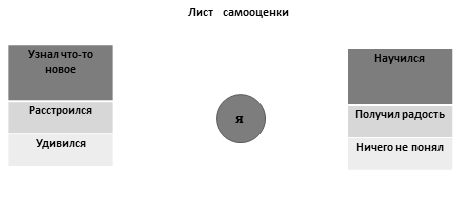 Критерии успеха:Уровень мыслительных навыков: знание и пониманиеКритерии успеха:Уровень мыслительных навыков: знание и пониманиеКритерии успеха:Уровень мыслительных навыков: знание и пониманиеКритерии успеха:Уровень мыслительных навыков: знание и пониманиеКритерии успеха:Уровень мыслительных навыков: знание и пониманиеКритерий оцениванияДескрипторыДескрипторыДескрипторыПравильно выполняет задания (соответствие заданияОпределяет главную и второстепеннуюинформацию текста;Определяет главную и второстепеннуюинформацию текста;Определяет главную и второстепеннуюинформацию текста;Правильно выполняет задания (соответствие заданияиспользует ключевые слова/словосочетания;использует ключевые слова/словосочетания;использует ключевые слова/словосочетания;Правильно выполняет задания (соответствие заданиядемонстрирует грамотную речь.демонстрирует грамотную речь.демонстрирует грамотную речь.группе умений при работе с текстом)группе умений при работе с текстом)Аргументирует свой ответАргументирует свой ответДополнительная информацияДополнительная информацияДополнительная информацияДополнительная информацияДополнительная информацияДополнительная информацияДополнительная информацияДифференциация Как вы планируетеподдерживать учащихсяДифференциация Как вы планируетеподдерживать учащихсяДифференциация Как вы планируетеподдерживать учащихсяОцениваниеКак вы планируете увидеть приобретенные знания учащихсяОцениваниеКак вы планируете увидеть приобретенные знания учащихсяМежпредметные связи Соблюдение СанПиН ИКТ-компетентностьСвязи с ценностямиМежпредметные связи Соблюдение СанПиН ИКТ-компетентностьСвязи с ценностями– Учащимся можно предложить тексты для чтения разного уровня сложности.Учащимся, которые работают в высоком темпе, можно предложить дополнительные задания– Учащимся можно предложить тексты для чтения разного уровня сложности.Учащимся, которые работают в высоком темпе, можно предложить дополнительные задания– Учащимся можно предложить тексты для чтения разного уровня сложности.Учащимся, которые работают в высоком темпе, можно предложить дополнительные заданияНаблюдение учителя за обучением,учитель оценивает выполненные работы на основе дескрипторов.Наблюдение учителя за обучением,учитель оценивает выполненные работы на основе дескрипторов.Кабинет организован для групповой работы.Навыки ИКТ, чтобы посмотреть презентацию. Воспитание любви кприроде, формирование бережного отношения к окружающей среде.Кабинет организован для групповой работы.Навыки ИКТ, чтобы посмотреть презентацию. Воспитание любви кприроде, формирование бережного отношения к окружающей среде.Критерий оцениванияДескрипторыБаллКритерий оцениванияОбучающийсяБаллОпределяет содержание произведения1Понимает содержаниеОпределяет фрагменты произведения1прозаических, драматических,поэтическихпроизведений/фрагментов,определяя слова, с помощьюкоторых автор выражаетэмоционально-оценочноеотношение к героям, событиямПравильно соотносит фрагменты1произведения с иллюстрациямиУмеет составлять тезисный планПравильно определяет предложения, в которых выражается главная мысль абзаца2Умеет составлять тезисный планПравильно определяет ключевые понятия каждого абзаца2Умеет составлять тезисный планПравильно определяет логико- смысловые отношения между ключевыми мыслями2Всего балловВсего баллов9Тема урока:§23. Научный стильТема урока:§23. Научный стильШколаШколаДата:Дата:ФИО учителяФИО учителяКЛАСС 9КЛАСС 9Количество присутствующихКоличество отсутствующихЦели обучения, которые необходимо достичь на данном урокеЧ.9.3.2.1 – определять стилистические особенности текстов научного стиля (статья); определять принадлежность текста к различным типам на основе характерных признаков;П. 9.4.1.1 – создавать тексты научного стиля (статья); П.9.4.2.1 – излагать информацию прослушанного, прочитанного и / или аудиовизуального текста, творчески интерпретируя содержание.Ч.9.3.2.1 – определять стилистические особенности текстов научного стиля (статья); определять принадлежность текста к различным типам на основе характерных признаков;П. 9.4.1.1 – создавать тексты научного стиля (статья); П.9.4.2.1 – излагать информацию прослушанного, прочитанного и / или аудиовизуального текста, творчески интерпретируя содержание.Ч.9.3.2.1 – определять стилистические особенности текстов научного стиля (статья); определять принадлежность текста к различным типам на основе характерных признаков;П. 9.4.1.1 – создавать тексты научного стиля (статья); П.9.4.2.1 – излагать информацию прослушанного, прочитанного и / или аудиовизуального текста, творчески интерпретируя содержание.Ожидаемый результатВсе учащиеся смогут:понимать основную и детальную информацию сообщения, пересказывать содержание текста, определять принадлежность текста к различным типам на основе характерных признаков.Все учащиеся смогут:понимать основную и детальную информацию сообщения, пересказывать содержание текста, определять принадлежность текста к различным типам на основе характерных признаков.Все учащиеся смогут:понимать основную и детальную информацию сообщения, пересказывать содержание текста, определять принадлежность текста к различным типам на основе характерных признаков.Ожидаемый результатБольшинство учащихся будут уметь:излагать информацию прослушанного, прочитанного и / или аудиовизуального текста, творчески интерпретируя содержание.Большинство учащихся будут уметь:излагать информацию прослушанного, прочитанного и / или аудиовизуального текста, творчески интерпретируя содержание.Большинство учащихся будут уметь:излагать информацию прослушанного, прочитанного и / или аудиовизуального текста, творчески интерпретируя содержание.Ожидаемый результатНекоторые учащиеся смогут:правильно определять основные признаки научного стиля, создавать тексты научного стиля (статья).Некоторые учащиеся смогут:правильно определять основные признаки научного стиля, создавать тексты научного стиля (статья).Некоторые учащиеся смогут:правильно определять основные признаки научного стиля, создавать тексты научного стиля (статья).Языковая цельУчащиеся могут:– строить речь логично и последовательно, демонстрируя нормы устной и письменной речи.Ключевые слова и фразы: аннотация, тезисы, общественно-политическая лексика, научная статья. Используемый язык для диалога/письма на уроке: русский.Вопросы для обсуждения: Каковы основные признаки научного стиля?Учащиеся могут:– строить речь логично и последовательно, демонстрируя нормы устной и письменной речи.Ключевые слова и фразы: аннотация, тезисы, общественно-политическая лексика, научная статья. Используемый язык для диалога/письма на уроке: русский.Вопросы для обсуждения: Каковы основные признаки научного стиля?Учащиеся могут:– строить речь логично и последовательно, демонстрируя нормы устной и письменной речи.Ключевые слова и фразы: аннотация, тезисы, общественно-политическая лексика, научная статья. Используемый язык для диалога/письма на уроке: русский.Вопросы для обсуждения: Каковы основные признаки научного стиля?Предыдущее обучениеЭтот раздел построен на знаниях и навыках, приобретенных в предыдущих классах, в том числе на тех, которые направлены на восприятие и оценку аудиоматериалов, на анализ текста, на формирование грамотности речи.Этот раздел построен на знаниях и навыках, приобретенных в предыдущих классах, в том числе на тех, которые направлены на восприятие и оценку аудиоматериалов, на анализ текста, на формирование грамотности речи.Этот раздел построен на знаниях и навыках, приобретенных в предыдущих классах, в том числе на тех, которые направлены на восприятие и оценку аудиоматериалов, на анализ текста, на формирование грамотности речи.ПланПланПланПланируемые срокиПланируемые действияРесурсы0–2 минI. Организационный момент.Создание коллаборативной среды.Компьютер.Интерактивная доска(К)Учитель приветствует учеников, проводит разминку:– Перед вами волшебная корзина.«Сложите» в нее все ваши самые хорошие пожелания одноклассникам на этот урок.Начало урокаII. Актуализация знаний.Прогнозирование.Учитель предлагает прочитать эпиграф к уроку. Ответить на вопрос и поделится своим мнением.– Как вы понимаете его смысл?ЭпиграфЗнать в совершенстве язык –значит владеть его стилями.Г.Я. С о л г а н и к(Деятельность учащихся) К Прогнозирование учащимися темы урока.Вступительное слово учителя.– Сегодня мы познакомимся со сферой употребления научного стиля, с его основными признаками и жанрами. Научимся давать развёрнутые определения лингвистических терминов, составлять тезисы, аннотацию, писать научную статью.(Деятельность учащихся) К Прогнозирование учащимися темы урока.Приём «Открытый микрофон»Беседа с учащимися:Какие стили речи вы знаете?Назовите основные признаки научного стиля.Для чего нам нужно знать стили речи?(Деятельность учащихся) К Отвечают на вопросы, высказывают свое мнение.Работа с учебником. (К)Упр. 1. Прочитайте и озаглавьтеЭпиграф УчебникПриём «Открытый микрофон»текст. Какая научная информация изложена в тексте? С помощью каких языковых средств достигаются точность, логичность и четкость изложения? Дайте развернутые определения 2–3 грамматических терминов.(Деятельность учащихся) КЧитают научную информацию, дают развернутые определения терминам.III. Изучение нового материалаПрезентация «Научный стиль»https://nsportal.ru/shkola/russkiy- yazyk/library/2012/08/03/prezentatsiya- po-teme-stili-rechi-nauchnyy-stilПрезентация «Научный стиль».К (Деятельность учащихся) Знакомятся с презентацией, записывают теоретическую часть. Выполняют задания.УчебникУпр.2. Ознакомьтесь с аннотацией книги А.А. Романова «Грамматика деловых бесед». Охарактеризуйте её структуру, выделив обязательные части.Упр. 3. Прочитайте аннотацию романа Ч.Т. Айтматова «Плаха». Какая информация излагается в её содержательной характеристике? Какими сведениями можно её дополнить?Упр. 4. Ознакомьтесь с аннотацией книги Е. Велтистова «Все приключения Электроника».Дополните текст содержательной характеристики.Середина урокаIV. Освоение изученного материала.Читаем и пишемУпр. 5. Внимательно прочитайте лингвистический текст. Разделите его на смысловые части (составьте план), в каждой из них выделите главное (основную мысль), сформулируйте тезисы и запишите.Упр.6. Выпишите в два ряда общественно-политические слова, обозначающие:1) номенклатурные наименования лиц; 2) наименования, связанные со сферой международных отношений. Упр. 7. Разделите текст статьи (упр.5) на смысловые части, выделив в каждой главное (основную мысль). Составьте и запишите план данной статьи.(И) (Деятельность учащихся) Учащиеся отвечают на вопросы, выполняют задания.Закрепление изученного материалаУпр. 8. «Ассоциативный куст» Запишите вокруг термина научная статья все возможные ассоциации, обозначая стрелками смысловые связи.Речевой тренинг Прокомментируйте следующий тезис о практической значимости исследовательского проекта«Познавательная функция фантастической литературы»:«Прежде всего – это изменение отношения к чтению художественной литературы, в том числе фантастики; исследование призвано также показать, что фантастическая литература тесно связанакак с научным познанием, так и с самопознанием человека и его отношений с миром».Критерии оценивания данного задания:участвуют в диалоге;обмениваются мнениями отвечая на поставленные вопросы;соблюдает структуру текста- рассуждения;использует в тексте СПП с придаточными определительными, изъяснительными, обстоятельственными.(И) (Деятельность учащихся) Учащиеся участвуют в обсуждении, отвечают на вопросы, заполняют таблицу.УчебникУчебникПриём «Открытый микрофон»Конец урокаДомашнее заданиеДля	самостоятельного	изучения предлагается «УС».Подготовьте статью на тему«Пословицы и поговорки в современном мире» по плану:Что такое поговорка и пословица (Приведите определения пословицы и поговорки на русском и родном языках, рассмотрите их художественные особенности).Мои любимые пословицы (Определите свои любимые русские пословицы, проанализируйте их прямой и переносный смысл, свяжите с современным миром). Используйте«Ваш помощник» при построении статьи.Критерии успеха:раскрывает содержание по данной теме;использует в письменной работе средства художественной выразительности;соблюдает последовательность в изложении мыслей.РефлексияПриём «Лесенка успеха»Нижняя ступенька – у меня ничего не получилось.Средняя ступенька – у меня были проблемы.Верхняя ступенька – мне все удалось.Домашнее заданиеДля	самостоятельного	изучения предлагается «УС».Подготовьте статью на тему«Пословицы и поговорки в современном мире» по плану:Что такое поговорка и пословица (Приведите определения пословицы и поговорки на русском и родном языках, рассмотрите их художественные особенности).Мои любимые пословицы (Определите свои любимые русские пословицы, проанализируйте их прямой и переносный смысл, свяжите с современным миром). Используйте«Ваш помощник» при построении статьи.Критерии успеха:раскрывает содержание по данной теме;использует в письменной работе средства художественной выразительности;соблюдает последовательность в изложении мыслей.РефлексияПриём «Лесенка успеха»Нижняя ступенька – у меня ничего не получилось.Средняя ступенька – у меня были проблемы.Верхняя ступенька – мне все удалось.Домашнее заданиеДля	самостоятельного	изучения предлагается «УС».Подготовьте статью на тему«Пословицы и поговорки в современном мире» по плану:Что такое поговорка и пословица (Приведите определения пословицы и поговорки на русском и родном языках, рассмотрите их художественные особенности).Мои любимые пословицы (Определите свои любимые русские пословицы, проанализируйте их прямой и переносный смысл, свяжите с современным миром). Используйте«Ваш помощник» при построении статьи.Критерии успеха:раскрывает содержание по данной теме;использует в письменной работе средства художественной выразительности;соблюдает последовательность в изложении мыслей.РефлексияПриём «Лесенка успеха»Нижняя ступенька – у меня ничего не получилось.Средняя ступенька – у меня были проблемы.Верхняя ступенька – мне все удалось.Дополнительная информацияДополнительная информацияДополнительная информацияДополнительная информацияДополнительная информацияДифференциация Как вы планируете поддерживатьучащихсяДифференциация Как вы планируете поддерживатьучащихсяОцениваниеКак вы планируете увидеть приобретенные знания учащихсяМежпредметные связи Соблюдение СанПиН ИКТ-компетентностьСвязи с ценностямиМежпредметные связи Соблюдение СанПиН ИКТ-компетентностьСвязи с ценностями– Учащимся можно предложить тексты для чтения разного уровня сложности.Учащимся, которые работают в высоком темпе, можно предложить дополнительные задания– Учащимся можно предложить тексты для чтения разного уровня сложности.Учащимся, которые работают в высоком темпе, можно предложить дополнительные заданияСамооценивание индивидуальной работы согласно дескрипторам, обратная связь с учителем.Кабинет организован для групповой работы. Навыки ИКТ, чтобы посмотреть презентацию.Воспитание толерантного отношения к иному языку и культуре. Развитие интереса к классической литературе.Кабинет организован для групповой работы. Навыки ИКТ, чтобы посмотреть презентацию.Воспитание толерантного отношения к иному языку и культуре. Развитие интереса к классической литературе.Тема урока:§24–25. Певец свободыТема урока:§24–25. Певец свободыШколаШколаДата:Дата:ФИО учителяФИО учителяКЛАСС 9КЛАСС 9Количество присутствующихКоличество отсутствующихЦели обучения, которые необходимо достичь на данном урокеС.9.1.1.1 – понимать основную и детальную информацию сообщения, продолжительностью до 5-8 минут, определяя подтекст, цель высказывания и отношение говорящего к событиям и героям и делая выводы;Г.9.2.2.1 – пересказывать содержание текста, демонстрируя собственное понимание проблематики, оценивая позицию автора.С.9.1.1.1 – понимать основную и детальную информацию сообщения, продолжительностью до 5-8 минут, определяя подтекст, цель высказывания и отношение говорящего к событиям и героям и делая выводы;Г.9.2.2.1 – пересказывать содержание текста, демонстрируя собственное понимание проблематики, оценивая позицию автора.С.9.1.1.1 – понимать основную и детальную информацию сообщения, продолжительностью до 5-8 минут, определяя подтекст, цель высказывания и отношение говорящего к событиям и героям и делая выводы;Г.9.2.2.1 – пересказывать содержание текста, демонстрируя собственное понимание проблематики, оценивая позицию автора.Ожидаемый результатВсе учащиеся смогут:понимать основную и детальную информацию сообщения, продолжительностью до 5-8 минут, определяя подтекст, цель высказывания и отношение говорящего к событиям и героям и делая выводы.понимать основную и детальную информацию сообщения, пересказывать содержание текста.Все учащиеся смогут:понимать основную и детальную информацию сообщения, продолжительностью до 5-8 минут, определяя подтекст, цель высказывания и отношение говорящего к событиям и героям и делая выводы.понимать основную и детальную информацию сообщения, пересказывать содержание текста.Все учащиеся смогут:понимать основную и детальную информацию сообщения, продолжительностью до 5-8 минут, определяя подтекст, цель высказывания и отношение говорящего к событиям и героям и делая выводы.понимать основную и детальную информацию сообщения, пересказывать содержание текста.Ожидаемый результатБольшинство учащихся будут уметь:пересказывать содержание текста, демонстрируя собственное понимание проблематики, оценивая позицию автора; применять знаки препинания в сложноподчинённыхпредложениях.Большинство учащихся будут уметь:пересказывать содержание текста, демонстрируя собственное понимание проблематики, оценивая позицию автора; применять знаки препинания в сложноподчинённыхпредложениях.Большинство учащихся будут уметь:пересказывать содержание текста, демонстрируя собственное понимание проблематики, оценивая позицию автора; применять знаки препинания в сложноподчинённыхпредложениях.Ожидаемый результатНекоторые учащиеся смогут:составлять	сложноподчиненные	предложения,	правильно применяя знаки препинания.Некоторые учащиеся смогут:составлять	сложноподчиненные	предложения,	правильно применяя знаки препинания.Некоторые учащиеся смогут:составлять	сложноподчиненные	предложения,	правильно применяя знаки препинания.Языковая цельУчащиеся могут:– строить речь логично и последовательно, демонстрируя нормы устной и письменной речи.Ключевые слова и фразы: известный русский поэт, прозаик, сказочник, великий сын русского народа.Используемый язык для диалога/письма на уроке:русский.Вопросы для обсуждения: Когда происходит наше знакомство с известным писателем А.С. Пушкиным?Учащиеся могут:– строить речь логично и последовательно, демонстрируя нормы устной и письменной речи.Ключевые слова и фразы: известный русский поэт, прозаик, сказочник, великий сын русского народа.Используемый язык для диалога/письма на уроке:русский.Вопросы для обсуждения: Когда происходит наше знакомство с известным писателем А.С. Пушкиным?Учащиеся могут:– строить речь логично и последовательно, демонстрируя нормы устной и письменной речи.Ключевые слова и фразы: известный русский поэт, прозаик, сказочник, великий сын русского народа.Используемый язык для диалога/письма на уроке:русский.Вопросы для обсуждения: Когда происходит наше знакомство с известным писателем А.С. Пушкиным?Предыдущее обучениеЭтот раздел построен на знаниях и навыках, приобретенных в предыдущих классах, в том числе на тех, которые направлены на восприятие и оценку аудиоматериалов, на анализ текста, на формирование грамотности речиЭтот раздел построен на знаниях и навыках, приобретенных в предыдущих классах, в том числе на тех, которые направлены на восприятие и оценку аудиоматериалов, на анализ текста, на формирование грамотности речиЭтот раздел построен на знаниях и навыках, приобретенных в предыдущих классах, в том числе на тех, которые направлены на восприятие и оценку аудиоматериалов, на анализ текста, на формирование грамотности речиПланПланПланПланируемые срокиПланируемые действияРесурсы0–2 минI. Организационный момент.КомпьютерСоздание коллаборативной среды.(К)Учитель	приветствует	учеников,	проводит разминку:-Перед вами волшебная корзина. «Сложите»в нее все ваши самые хорошие пожелания одноклассникам на этот урок.Интерактивная доскаII. Актуализация знаний.Начало урокаПрогнозирование.ЭпиграфУчитель предлагает прочитать эпиграф к уроку. Ответить на вопрос и поделиться своим мнением.– Как вы понимаете его смысл?УчебникЭпиграфПушкин был поистине солнцем русской поэзии, распространившим свои лучи на громадное расстояние и вызвавшим к жизни бесконечное количество больших и малых спутников.К. Б а л ь м о н т(Деятельность учащихся) КПрогнозирование учащимися темы урока.Вступительное слово учителя.– Сегодня мы с вами вновь встречаемся с Пушкиным. Почему «вновь»? С Пушкиным мы знакомы с детства. Его творчество сопровождает нас всю жизнь, потому что нет такого важного вопроса, на который мы не нашли бы ответ в его стихах. Пушкин один для всех, но каждый может назвать его «мой Пушкин» и рассказать, что именно его привлекает   в   поэте.   Что    для    каждого   из нас имя Пушкин?Приём «Открытый микрофон»(Деятельность учащихся) К Прогнозирование учащимися темы урока. Приём «Открытый микрофон»Беседа с учащимися:Когда вы впервые познакомились с произведениями А.С. Пушкина?Где провел детские годы маленький Пушкин?Стихотворение «Зимнее утро»Когда он начал писать свои произведения?Кто перевел на казахский язык письмо Татьяны?http://files.school-collection.edu.ru/dlrstore/75097f63-Презентация «Жизнь и95c9-489e-965e-c53271b4e564/%5BLI8RK_4-01%5D_%5BIL_01%5D.htm(Портрет А. С. Пушкина работы неизвестного художника)(Деятельность учащихся) К Отвечают на вопросы, высказывают свое мнение.творчествоА.С. Пушкина».III. Изучение нового материалаТаблицаПрезентация «Жизнь и творчество – А.С. Пушкина».В тетрадях чертим таблицу «Основные периоды жизни и творчества А.С. Пушкина» (по ходу урока колонки таблицы будут заполняться) (слайд)УчебникПортрет А.С. Пушкина, выполненный художником О.Кипренским. http://www.art- portrets.ru/artists/ kiprensky-portret- pushkina.htmlРабота с учебником.Читаем и обсуждаемУпр.1. Ознакомьтесь с описанием внешности Пушкина, данным современницей поэта В.А.Нащокиной, и сравните с портретом, выполненным художником О. Кипренским (слайд). Определите тип текста. Какое существительное в главном предложении характеризует придаточное определительное в выделенном СПП?К (Деятельность учащихся) Рассматривают портрет А.С. Пушкина, заполняют таблицу, выполняют задания.Середина урокаIV. Освоение изученного материала. Читаем и пишемТезисы – это кратко сформулированные основные положения текста, в которых сжато и последовательно раскрывается его тема и основная мысль. (Слайд)Упр. 2. Рассмотрите картину знаменитогорусского художника И. Репина «Пушкин на акте в Лицее 8 января 1815 года» (с. 112).Какую страницу жизни поэта открывает картина? Каков её сюжет? Кто является главным действующим лицом картины: Пушкин или Державин? Как художник передал их эмоциональное состояние? Упр.3. Прочитайте вступительную статью о А.С.Пушкине. В каждом абзаце выделите предложения, в которых выражается егоосновная мысль. Запишите эти предложения в том порядке, в каком они даны в тексте и пронумеруйте их. У вас получатся тезисы текста.СтикерыУчебник(Г) Работа в группах. Деление на группыРазноцветные стикеры – подходят для деления на 2-4 группы. Ученики встают в круги закрывают глаза. Учитель прикрепляет на спину каждому цветной листочек.По команде учитель все открывают глаза. После чего все ученики должны молча объединиться в группы.Задание для первой группы:Упр.5. Прочитайте отрывок из статьи Н.В.Гоголя об А.С.Пушкине. Что сказал автор о Пушкине как о национальном поэте?Упр. 6. «Двухчастный дневник». Поделитесь своими впечатлениями о прочитанном отрывке из статьи Н.В.Гоголя об А.С.Пушкине. Выпишите и прокомментируйте те слова, фразы, которые произвели на вас наибольшее впечатление.Задание для второй группы:Упр.7. Прочитайте отрывок из романа Ю.Н. Тынянова «Пушкин». Скажите, какую романтическую поэму напишет поэт в южной ссылке? Составьте тезисный план к тексту.Упр. 8. Составьте «Ромашку вопросов» на основе прочитанных текстов, заполнив последнюю графу таблицы. Ответьте на вопросы, задав их друг другу.УчебникПриём «Открытый микрофон»Критерии для оценивания работы группы:правильность изложения материала;логика изложения материала, чёткость;ЭпизодыЧувства автора«Сижу за решеткой в темнице сырой».ГрустьКонец урокаДомашнее заданиеДля самостоятельного изучения предлагается«УС».Подготовьте сообщение на одну из тем:«Детство А.С.Пушкина», «Лицейские годы Пушкина», «Сказки Пушкина», «Поэзия Пушкина», используя дополнительные источники информации.Подготовьте наизусть любое понравившееся вам стихотворение А.С.Пушкина для участия в конкурсе «Самый лучший чтец».Критерии успеха:раскрывает содержание по данной теме;использует в письменной работе средства художественной выразительности;соблюдает последовательность в изложении мыслей.РефлексияПриём «Лесенка успеха»Нижняя ступенька – у меня ничего не получилось.Средняя ступенька – у меня были проблемы. Верхняя ступенька – мне все удалось.Домашнее заданиеДля самостоятельного изучения предлагается«УС».Подготовьте сообщение на одну из тем:«Детство А.С.Пушкина», «Лицейские годы Пушкина», «Сказки Пушкина», «Поэзия Пушкина», используя дополнительные источники информации.Подготовьте наизусть любое понравившееся вам стихотворение А.С.Пушкина для участия в конкурсе «Самый лучший чтец».Критерии успеха:раскрывает содержание по данной теме;использует в письменной работе средства художественной выразительности;соблюдает последовательность в изложении мыслей.РефлексияПриём «Лесенка успеха»Нижняя ступенька – у меня ничего не получилось.Средняя ступенька – у меня были проблемы. Верхняя ступенька – мне все удалось.Домашнее заданиеДля самостоятельного изучения предлагается«УС».Подготовьте сообщение на одну из тем:«Детство А.С.Пушкина», «Лицейские годы Пушкина», «Сказки Пушкина», «Поэзия Пушкина», используя дополнительные источники информации.Подготовьте наизусть любое понравившееся вам стихотворение А.С.Пушкина для участия в конкурсе «Самый лучший чтец».Критерии успеха:раскрывает содержание по данной теме;использует в письменной работе средства художественной выразительности;соблюдает последовательность в изложении мыслей.РефлексияПриём «Лесенка успеха»Нижняя ступенька – у меня ничего не получилось.Средняя ступенька – у меня были проблемы. Верхняя ступенька – мне все удалось.Дополнительная информацияДополнительная информацияДополнительная информацияДополнительная информацияДополнительная информацияДифференциацияДифференциацияОцениваниеМежпредметные связиМежпредметные связиКак вы планируетеКак вы планируетеКак вы планируете увидетьСоблюдение СанПиНСоблюдение СанПиНподдерживать учащихсяподдерживать учащихсяприобретенные знанияИКТ-компетентностьИКТ-компетентностьучащихсяСвязи с ценностямиСвязи с ценностями– Учащимся можно предложить тексты для чтения разного уровня сложности.Учащимся, которые работают в высоком темпе, можно предложить дополнительные задания– Учащимся можно предложить тексты для чтения разного уровня сложности.Учащимся, которые работают в высоком темпе, можно предложить дополнительные заданияНаблюдение за обучением. Вопросы и ответы.Обратная связь с одноклассником. Проверка письменных работ.Кабинет организован для групповой работы. Навыки ИКТ, чтобы посмотреть презентацию.Воспитание толерантногоотношения к иному языку и культуре. РазвитиеКабинет организован для групповой работы. Навыки ИКТ, чтобы посмотреть презентацию.Воспитание толерантногоотношения к иному языку и культуре. Развитиеинтереса к классическойинтереса к классическойлитературе.литературе.Тема урока:§26. Подвиг ПушкинаШколаШколаДата:ФИО учителяФИО учителяКЛАСС 9КоличествоКоличествоприсутствующихотсутствующихЦели обучения, которые необходимо достичь на данном урокеЧ.9.3.1.1-понимать	главную,	второстепенную	и	скрытую (подтекст) информацию сплошных и несплошных текстов; Г.9.2.4.1 – создавать высказывание (рассуждение, убеждение), используя приемы привлечения внимания и учитывая целевую аудиторию;9.3.5.1 – составлять тезисный план.Ч.9.3.1.1-понимать	главную,	второстепенную	и	скрытую (подтекст) информацию сплошных и несплошных текстов; Г.9.2.4.1 – создавать высказывание (рассуждение, убеждение), используя приемы привлечения внимания и учитывая целевую аудиторию;9.3.5.1 – составлять тезисный план.Ч.9.3.1.1-понимать	главную,	второстепенную	и	скрытую (подтекст) информацию сплошных и несплошных текстов; Г.9.2.4.1 – создавать высказывание (рассуждение, убеждение), используя приемы привлечения внимания и учитывая целевую аудиторию;9.3.5.1 – составлять тезисный план.Ожидаемый результатВсе учащиеся смогут:понимать главную, второстепенную информацию сплошных и несплошных текстов.Все учащиеся смогут:понимать главную, второстепенную информацию сплошных и несплошных текстов.Все учащиеся смогут:понимать главную, второстепенную информацию сплошных и несплошных текстов.Ожидаемый результатБольшинство учащихся будут уметь:понимать скрытую информацию сплошных и несплошных текстов;применять	знаки	препинания	в	сложноподчинённых предложениях.Большинство учащихся будут уметь:понимать скрытую информацию сплошных и несплошных текстов;применять	знаки	препинания	в	сложноподчинённых предложениях.Большинство учащихся будут уметь:понимать скрытую информацию сплошных и несплошных текстов;применять	знаки	препинания	в	сложноподчинённых предложениях.Ожидаемый результатНекоторые учащиеся смогут:Составлять тезисный план; составлять сложноподчиненные предложения, правильно применяя знаки препинанияНекоторые учащиеся смогут:Составлять тезисный план; составлять сложноподчиненные предложения, правильно применяя знаки препинанияНекоторые учащиеся смогут:Составлять тезисный план; составлять сложноподчиненные предложения, правильно применяя знаки препинанияЯзыковая цельУчащиеся могут:– строить речь логично и последовательно, демонстрируя нормы устной и письменной речи.Ключевые слова и фразы: эпоха казней, цензура, пугачевское восстание.Используемый язык для диалога/письма на уроке:русский.Вопросы для обсуждения: Как жилось крепостным крестьянам в России?Учащиеся могут:– строить речь логично и последовательно, демонстрируя нормы устной и письменной речи.Ключевые слова и фразы: эпоха казней, цензура, пугачевское восстание.Используемый язык для диалога/письма на уроке:русский.Вопросы для обсуждения: Как жилось крепостным крестьянам в России?Учащиеся могут:– строить речь логично и последовательно, демонстрируя нормы устной и письменной речи.Ключевые слова и фразы: эпоха казней, цензура, пугачевское восстание.Используемый язык для диалога/письма на уроке:русский.Вопросы для обсуждения: Как жилось крепостным крестьянам в России?Предыдущее обучениеЭтот раздел построен на знаниях и навыках, приобретенных   в предыдущих классах, в том числе на тех, которые направлены на восприятие и оценку аудиоматериалов, на анализ текста, на формирование грамотности речи.Этот раздел построен на знаниях и навыках, приобретенных   в предыдущих классах, в том числе на тех, которые направлены на восприятие и оценку аудиоматериалов, на анализ текста, на формирование грамотности речи.Этот раздел построен на знаниях и навыках, приобретенных   в предыдущих классах, в том числе на тех, которые направлены на восприятие и оценку аудиоматериалов, на анализ текста, на формирование грамотности речи.ПланПланПланПланируемые срокиПланируемые действияРесурсы0–2 минI. Организационный момент. Создание коллаборативной среды. (К)Учитель	приветствует	учеников,	проводит разминку:– Перед вами волшебная корзина. «Сложите» в нее все ваши самые хорошие пожелания одноклассникам на этот урок.Компьютер. Интерактивная доскаНачало урокаII. Актуализация знаний. Прогнозирование.Учитель предлагает прочитать эпиграф к уроку. Выскажите свои предположения, о каком подвиге А.С.Пушкина пойдет речь наЭпиграфуроке? Ответить на вопрос и поделиться своим мнением.ЭпиграфКак прозаик, он написал исторический роман«Капитанская дочка», где, с проницательностью историка, дал живой образ казакаЕмельяна Пугачева, организатора одного из наиболееграндиозных восстаний русских крестьян.М. ГорькийЧитаем и обсуждаемУпр.1. Прочитайте и сравните свои предположения с содержанием вступительной статьи Г.И. Беленького.(Деятельность учащихся) К Прогнозирование учащимися темы урока. Мы продолжаем изучение творчества Александра Сергеевича Пушкина иприступаем к изучению повести «Капитанская дочка». Для того, чтобы было легче понять произведение, действия героев, необходимо знать, каким был тот исторический период.Приём «Открытый микрофон»Беседа с учащимися:Над каким историческим трудом Пушкина мы будем работать уроке?Кто стоял у власти в этот период?Что можете рассказать о ее царствовании? (сообщение ученика)Записываем в тетради тезисы выступления.-Каким предстает Емельян Пугачев в историческом труде А.С. Пушкина? (Деятельность учащихся) К Отвечают на вопросы, высказывают свое мнение, работают с карточкой-информатором.III. Изучение нового материала Работа с учебником.(К) Упр.2. Ознакомьтесь с высказываниями русских писателей о творчествеА.С. Пушкина. Выпишите из каждого высказывания ключевые слова и объясните их значение.Упр. 3. Послушайте текст. Выделите основную информацию. Какая информация относится к детальной? Приведите примеры из текста.(Деятельность учащихся) К выписывают ключевые слова, объясняют их значение, работают с карточкой-информатором, находят основную информацию.УчебникПриём «Открытый микрофон»Середина урокаIV. Освоение изученного материала. Упр.4.Прочитайте сообщения об исторической основе создания повести А.С.Пушкина«Капитанская дочка», подготовленные учениками. Сделайте пометки INSERT.К (Деятельность учащихся) слушают сообщение об исторической основе создания повести «Капитанская дочка», делают пометки«Инсерт»Упр. 5. Подготовьте тезисный план, объединив сообщения учеников.Упр. 6. Закончите СПП, дополнив их придаточными изъяснительными.IV. Освоение изученного материала. Упр.4.Прочитайте сообщения об исторической основе создания повести А.С.Пушкина«Капитанская дочка», подготовленные учениками. Сделайте пометки INSERT.К (Деятельность учащихся) слушают сообщение об исторической основе создания повести «Капитанская дочка», делают пометки«Инсерт»Упр. 5. Подготовьте тезисный план, объединив сообщения учеников.Упр. 6. Закончите СПП, дополнив их придаточными изъяснительными.IV. Освоение изученного материала. Упр.4.Прочитайте сообщения об исторической основе создания повести А.С.Пушкина«Капитанская дочка», подготовленные учениками. Сделайте пометки INSERT.К (Деятельность учащихся) слушают сообщение об исторической основе создания повести «Капитанская дочка», делают пометки«Инсерт»Упр. 5. Подготовьте тезисный план, объединив сообщения учеников.Упр. 6. Закончите СПП, дополнив их придаточными изъяснительными.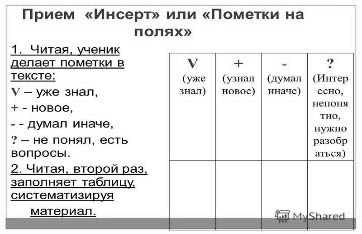 Приём «Инсерт»У каждого учащегося на партах карточкиУчебникКонец урокаДомашнее заданиеДля самостоятельного изучения предлагается«УС».Разделитесь на группы. Выберите одну из тем проекта «Историческая основа создания повести   А.С.Пушкина   «Капитанская дочка»:«Эпоха       царствования       Екатерины      II»,«Причины Пугачевского бунта», «История создания повести Пушкина «Капитанская дочка». Подготовьте его в виде презентации, используя материал урока и дополнительные источники информации.Критерии успеха:раскрывает содержание по данной теме;использует в письменной работе средства художественной выразительности;соблюдает последовательность в изложении мыслей.РефлексияСтратегия «Телеграмма» Кратко написать самое важное, что уяснил на уроке, с пожеланиями соседу по парте и отправить.Домашнее заданиеДля самостоятельного изучения предлагается«УС».Разделитесь на группы. Выберите одну из тем проекта «Историческая основа создания повести   А.С.Пушкина   «Капитанская дочка»:«Эпоха       царствования       Екатерины      II»,«Причины Пугачевского бунта», «История создания повести Пушкина «Капитанская дочка». Подготовьте его в виде презентации, используя материал урока и дополнительные источники информации.Критерии успеха:раскрывает содержание по данной теме;использует в письменной работе средства художественной выразительности;соблюдает последовательность в изложении мыслей.РефлексияСтратегия «Телеграмма» Кратко написать самое важное, что уяснил на уроке, с пожеланиями соседу по парте и отправить.Домашнее заданиеДля самостоятельного изучения предлагается«УС».Разделитесь на группы. Выберите одну из тем проекта «Историческая основа создания повести   А.С.Пушкина   «Капитанская дочка»:«Эпоха       царствования       Екатерины      II»,«Причины Пугачевского бунта», «История создания повести Пушкина «Капитанская дочка». Подготовьте его в виде презентации, используя материал урока и дополнительные источники информации.Критерии успеха:раскрывает содержание по данной теме;использует в письменной работе средства художественной выразительности;соблюдает последовательность в изложении мыслей.РефлексияСтратегия «Телеграмма» Кратко написать самое важное, что уяснил на уроке, с пожеланиями соседу по парте и отправить.Дополнительная информацияДополнительная информацияДополнительная информацияДополнительная информацияДополнительная информацияДифференциация Как вы планируетеподдерживать учащихсяДифференциация Как вы планируетеподдерживать учащихсяОцениваниеКак вы планируете увидеть приобретенные знания учащихсяМежпредметные связи Соблюдение СанПиН ИКТ-компетентностьСвязи с ценностямиМежпредметные связи Соблюдение СанПиН ИКТ-компетентностьСвязи с ценностями– Учащимся можно предложить тексты для чтения разного уровня сложности.Учащимся, которые работают в высоком темпе, можно предложить дополнительные задания– Учащимся можно предложить тексты для чтения разного уровня сложности.Учащимся, которые работают в высоком темпе, можно предложить дополнительные заданияНаблюдение за обучением. Вопросы и ответы.Обратная связь с одноклассником. Проверка письменных работ.Кабинет организован для групповой работы. Навыки ИКТ, чтобы посмотреть презентацию.Воспитание толерантного отношения к иному языку и культуре. Развитие интереса к классической литературе.Кабинет организован для групповой работы. Навыки ИКТ, чтобы посмотреть презентацию.Воспитание толерантного отношения к иному языку и культуре. Развитие интереса к классической литературе.Тема урока:§27–29. «Береги честь смолоду»Тема урока:§27–29. «Береги честь смолоду»ШколаШколаДата:Дата:ФИО учителяФИО учителяКЛАСС 9КЛАСС 9Количество присутствующихКоличество отсутствующихЦели обучения, которые необходимо достичь на данном урокеС.9.1.3.1 – понимать содержание прозаических, драматических, поэтических произведений/ фрагментов, определяя слова, с помощью которых автор выражает эмоционально-оценочное отношение к героям, событиям; Г. 9.2.2.1 – пересказывать содержание текста, демонстрируя собственное понимание проблематики, оценивая позицию автора;Ч.9.3.6.1 – анализировать содержание художественных произведений, выявляя авторскую позицию и оценивая содержание произведения.С.9.1.3.1 – понимать содержание прозаических, драматических, поэтических произведений/ фрагментов, определяя слова, с помощью которых автор выражает эмоционально-оценочное отношение к героям, событиям; Г. 9.2.2.1 – пересказывать содержание текста, демонстрируя собственное понимание проблематики, оценивая позицию автора;Ч.9.3.6.1 – анализировать содержание художественных произведений, выявляя авторскую позицию и оценивая содержание произведения.С.9.1.3.1 – понимать содержание прозаических, драматических, поэтических произведений/ фрагментов, определяя слова, с помощью которых автор выражает эмоционально-оценочное отношение к героям, событиям; Г. 9.2.2.1 – пересказывать содержание текста, демонстрируя собственное понимание проблематики, оценивая позицию автора;Ч.9.3.6.1 – анализировать содержание художественных произведений, выявляя авторскую позицию и оценивая содержание произведения.Ожидаемый результатВсе учащиеся смогут:понимать содержаниепрозаических, драматических, поэтических произведений/ фрагментов, определяя слова, с помощью которых автор выражает эмоционально-оценочное отношение к героям, событиям.Все учащиеся смогут:понимать содержаниепрозаических, драматических, поэтических произведений/ фрагментов, определяя слова, с помощью которых автор выражает эмоционально-оценочное отношение к героям, событиям.Все учащиеся смогут:понимать содержаниепрозаических, драматических, поэтических произведений/ фрагментов, определяя слова, с помощью которых автор выражает эмоционально-оценочное отношение к героям, событиям.Ожидаемый результатБольшинство учащихся будут уметь:понимать скрытую информацию сплошных и несплошных текстов; пересказывать содержание текста, демонстрируя собственное понимание проблематики, оценивая позицию автораБольшинство учащихся будут уметь:понимать скрытую информацию сплошных и несплошных текстов; пересказывать содержание текста, демонстрируя собственное понимание проблематики, оценивая позицию автораБольшинство учащихся будут уметь:понимать скрытую информацию сплошных и несплошных текстов; пересказывать содержание текста, демонстрируя собственное понимание проблематики, оценивая позицию автораОжидаемый результатНекоторые учащиеся смогут:анализировать содержание художественных произведений, выявляя авторскую позицию и оценивая содержаниепроизведения.Некоторые учащиеся смогут:анализировать содержание художественных произведений, выявляя авторскую позицию и оценивая содержаниепроизведения.Некоторые учащиеся смогут:анализировать содержание художественных произведений, выявляя авторскую позицию и оценивая содержаниепроизведения.Языковая цельУчащиеся могут:– строить речь логично и последовательно, демонстрируя нормы устной и письменной речи.Ключевые слова и фразы: историческое произведение, пугачевский бунт, реальные события, крестьянское восстание.Используемый язык для диалога/письма на уроке:русский.Вопросы для обсуждения: Как вы понимаете слово «честь»?Учащиеся могут:– строить речь логично и последовательно, демонстрируя нормы устной и письменной речи.Ключевые слова и фразы: историческое произведение, пугачевский бунт, реальные события, крестьянское восстание.Используемый язык для диалога/письма на уроке:русский.Вопросы для обсуждения: Как вы понимаете слово «честь»?Учащиеся могут:– строить речь логично и последовательно, демонстрируя нормы устной и письменной речи.Ключевые слова и фразы: историческое произведение, пугачевский бунт, реальные события, крестьянское восстание.Используемый язык для диалога/письма на уроке:русский.Вопросы для обсуждения: Как вы понимаете слово «честь»?Предыдущее обучениеЭтот раздел построен на знаниях и навыках, приобретенных в предыдущих классах, в том числе на тех, которые направлены на восприятие и оценку аудиоматериалов, на анализ текста, на формирование грамотности речи.Этот раздел построен на знаниях и навыках, приобретенных в предыдущих классах, в том числе на тех, которые направлены на восприятие и оценку аудиоматериалов, на анализ текста, на формирование грамотности речи.Этот раздел построен на знаниях и навыках, приобретенных в предыдущих классах, в том числе на тех, которые направлены на восприятие и оценку аудиоматериалов, на анализ текста, на формирование грамотности речи.ПланПланПланПланируемые срокиПланируемые действияРесурсы0–2 минI. Организационный момент. Создание коллаборативной среды. (К) Подарите улыбки друг другу. Приятного вам учебного дня!КомпьютерИнтерактивная доскаНачало урокаII. Актуализация знаний. Прогнозирование.Учитель предлагает прочитать эпиграф к уроку. Ответить на вопрос и поделиться своим мнением.Как вы понимаете его смысл?Как вы думаете, к кому обращается А.С.Пушкин? Как вы понимаете слово «честь»?ЭпиграфУ нас ведь всё от Пушкина.Ф.М. Д о с т о е в с к и й (Деятельность учащихся) К Прогнозирование учащимися темы урока.Читаем и обсуждаемУпр.1. Ознакомьтесь со словарной статьей слова честь из «Словаря русского языка» С.И.Ожегова.Честь.1. Достойные уважения и гордости моральные качества и этические принципы личности. Труд на благо Родины – дело чести.2. Хорошая, незапятнанная репутация, доброе имя. Честь семьи.Упр. 2. Ознакомьтесь с кратким содержанием начала повести А.С. Пушкина «Капитанская дочка».(Деятельность учащихся) К Знакомятся со словарной статьей и кратким содержанием начала повести.III. Изучение нового материалаУпр. 3. Прочитайте в хрестоматии первую главу«Сержант гвардии» и ответьте на вопросы. Упр. 4. Прочитайте «по цепочке» вторую главу«Вожатый» (в сокращении).Упр. 5. Прочитайте в хрестоматии сон Гринева. Каким кажется сон Гриневу? С чем он связывает этот сон?Упр.6. Продолжите чтение второй главы.Эпиграф УчебникУчебникК (Деятельность учащихся) читают повесть А.С. Пушкина, работают с карточкой-информатором.Середина урокаIV. Освоение изученного материала. (Г) Работа в группах.Деление на группыОткрытки-половинки – предложите владельцам одной открытки найти свою пару и встать лицом друг к другу. Вся группа должна выстроиться в 2 шеренги парами – лицом друг к другу.Задание для первой группы:Упр. 7. Выпишите из второй главы выделенные выражения и объясните их смысл. Как называются эти устойчивые словосочетания? Какие выражения соответствуют им в казахском языке? Приведите примеры.Упр.8. Ответьте на вопросы.Упр. 9. Пейзаж – описание природы в художественном произведении, которое помогает автору создать эмоциональную атмосферу, передать душевное состояние героев. Обратите внимание на описание пейзажа в тексте2-й главы. Найдите и прочитайте эти фрагменты из текста. Соответствуют ли они настроению главного героя П.Гринева?Задание для второй группы:1.Упр. 10. Портрет в художественном произведении – описание внешности героя, его лица, фигуры, одежды, манеры поведения, которое помогает понять характер героев. Можете ли вы по художественному портрету вожатого, данному автором в этой главе, определить его характер и отношение автора к своему герою?http://files.school-collection.edu.ru/dlrstore/cfc22abc-6913- 4f4b-9a66-25be93343fb5/%5BLI8RK_2-01%5D_%5BIL_05%5D.htm(Портрет	Емельяна	Пугачёва.	Гравюра	с оригинала неизвестного художника)СтикерыУчебникПортрет	Емельяна Пугачева2. Упр.11. Сравните отношение Гринева и Савельича к вожатому (Пугачеву). Приведите примеры из текста.УчебникКлей,	бумага, маркеры, ножницыУпр. 12.Ознакомьтесь с кратким содержанием глав «Крепость», «Поединок», «Любовь». Какиеперсонажи появились в этих главах? Составьте кластер взаимодействия главного героя Петра Гринева с данными персонажами.Критерии для оценивания работы группы:правильность изложения материала;логика изложения материала, чёткость;культура изложения материала;дополнения других групп;поведение в группе, умение сотрудничать;(И)	(Деятельность	учащихся)	Учащиеся отвечают на вопросы, выполняют задания.Закрепление изученного материала Упр. 15. Прочитайте до конца 7-ю главу. Как произошла вторая встреча Петра Гринева и Емельяна Пугачева? Какие черты характера Пугачева проявились в этой главе?Упр. 16. Заполните таблицу сравнительной характеристики Пугачева примерами из текста.Упр.17.Прочитайте 8-ю главу «Незваный гость». Объясните смысл пословицы.Упр. 18. Найдите в тексте главы диалог между главными героями романа. Представьте себя на их месте. От имени героев перескажите этот эпизод в парах.Упр. 19. Предположите по названиям 9-й и 10-й глав «Разлука» и «Осада города», о чем далее будет повествование. Ознакомьтесь с кратким содержанием данных глав и сравните со своими предположениями.Упр.20. Прочитайте в хрестоматии 11-ю главу«Мятежная слобода». Постройте сюжетную таблицу, опираясь на прочитанный текст.Упр.21. Предположите по названию 12-й главы«Сирота», кому из героев она посвящена. Прочитайте в хрестоматии данную главу и составьте к ней тезисный план.Упр. 22. Заполните «Трёхчастный дневник», опираясь на речевую характеристику героев в главе «Сирота».Критерии оценивания данного задания:участвуют в диалоге;Учебникобмениваются мнениями, отвечая на поставленные вопросы;соблюдает структуру текста-рассужденияиспользует в тексте СПП с придаточными определительными, изъяснительными, обстоятельственными.(И) (Деятельность учащихся) Учащиеся отвечают на вопросы, составляют диалог, используют в своей речи СПП с придаточными изъяснительными,	определительными, обстоятельственными.Последний урок из запланированных уроков на тему А.С. Пушкин «Капитанская дочка» можно провести в форме урока-игры (ему предшествует предварительная подготовка: прочтение учащимися повести, определение её тематики, проблематики, системы образов).Урок-играТема: Урок-игра по повести А.С.Пушкина«Капитанская дочка».Тип урока:Урок развивающего контроля (обобщающий урок).Цель: углубить понимание идейно- художественного богатства романа, учить разгадывать замысел автора, хорошо ориентироваться в тексте.Задачи:углубить знания о повести А.С.Пушкина«Капитанская дочка»; совершенствовать умение выявлять позицию писателя;формулировать выводы; развивать умение выступать перед публикой, отстаивать свое мнение.Предварительное Д/З.Прочитать произведение А.С. Пушкина«Капитанская дочка».Работа с толковым словарём.Ход урока1. Организационный момент.Создание коллаборативной среды.– Покажите карточкой, с каким настроением вы пришли на этот урок. Спасибо!Учитель приветствует учащихся на трех языках: казахском, русском, английском.Класс делится на две команды «Лицеисты»,«Пушкинисты».2. Вступительное слово учителяВ течение нескольких уроков мы находились во власти пушкинского произведения «Капитанская дочка». Вместе с героями огорчались, попадая втрудные ситуации, переживали и радовались, анализировали характеры и поступки героев. Это было последнее большое произведениеА.С.Пушкина, которое было завершено 19 октября 1836 года. На этот день как раз приходилась очередная, притом торжественная двадцатилетняя годовщина открытия Лицея – последняя, на которой присутствовал Пушкин.Н.В.Гоголь писал: «В «Капитанской дочке» всё не только самая правда, но ещё как бы лучше её».В ходе игры попытаемся доказать, что«Капитанская дочка» – это не только произведение о жизни, а сама жизнь.Кому-то книга показалась сложной, кому-то простой. Всё ли так просто в романе, как кажется на первый взгляд?Наша задача – разгадать некоторые загадки«Капитанской дочки», загадки человеческой жизни, истории, над которыми размышлял Пушкин в конце своего творческого пути.Давайте вспомним страницы романа.Задание 1.Соотнесите отрывки из текста повести«Капитанская дочка» с элементами любовной сюжетной линииhttp://files.school-collection.edu.ru/dlrstore/224873b1- 01fb-4f22-8641-f54e113107cb/%5BLI8RK_4-05%5D_%5BTR_03%5D.swfЗадание 2.БлицопросИмя отца П. Гринева?(Андрей Петрович)Сыну был пожалован в дядьки…(стремянный Савельич)Выучился Петруша грамоте…(12-м году)Как отреагировала Марья Ивановна на отказ родителей Гринева?(на все воля Божья)Какое имя взял себе Пугачев?(Петр III).Почему Марье Ивановне не удалось уехать из крепости в Оренбурге?(не успела, дорога отрезана, крепость окружена)Как звали учителя-француза?(месье Бопре)Как выглядел Пугачев во время приступа крепости?(на белом коне, в красном кафтане, в высокойсобольей шапке)Клей, ножницы, бумага, маркерыУчебникИллюстрацииНазовите любимую песню Пугачева( «Не шуми, мати, зеленая дубравушка…»)Кого назначил Пугачев новым комендантом крепости?(Швабрина)Кто передал письмо Гриневу от Маши из Белогорской крепости?(урядник Максимыч, который перешел на сторонуПугачева)Что сделал Швабрин , когда Пугачев узнал, что тот его обманывает?(упал на колени)Генерал Р. писал: «Извещаю вас, что убежавший из-под караула донской казак …(Емельян Пугачев)Кто донес на Гринева?( Швабрин)Сколько Петр Гринев проиграл Зурину и в какую игру?(100 рублей в бильярд)Какая погода была во время встречи Гринева и Пугачева?(буран)Как отблагодарил Петр Гринев вожатого?(подарил заячий тулуп)Куда отправил на службу Гринева старый генерал?(в Белогорскую крепость)За что попал на службу в Белогорскую крепость Алексей Иванович Швабрин?(за смертоубийство)Кто отвлек Гринева во время дуэли?(Савельич)При каких обстоятельствах Гринев увидел Пугачева в последний раз и как тот его приветствовал?(во время казни, кивком головы)(К) (Деятельность учащихся) Учащиеся отвечают на вопросы, выполняют задания, за каждый правильный ответ команда получает по одному баллу.Задание 3. Упр.24. Сопоставьте образы Петра Андреевича Гринева и Алексея Ивановича Швабрина с помощью диаграммы Венна. Что объединяет их и что делает совершенно непохожими друг на друга? Опирайтесь на следующие критерии: 1) внешняя красота и внутренняя сила (портрет); 2) умение бороться с тяжелыми жизненными испытаниями (характер);3) социальное положение; 4) отношение к воинскому долгу; 5) отношение к окружающим;Пословицы6) отношение к капитанской дочери.Задание 4. Упр.25. «Ассоциативный куст». Повесть прочитана, и у каждого из вас сложилось свое собственное мнение о Пугачеве? Напишите на листе в центре «Емельян Пугачев» и разделите лист по количеству учеников. Каждый должен записать в своей части листа мысли, ассоциации, связанные с образом Пугачева.Задание 5. Упр. 26. Заполните «Литературную пирамиду».Задание 6. «Встреча с героями» Отгадайте, с какими героями вы сейчас встретитесь…Сидел под образами в красном кафтане в высокой шапке и важно подбочась?Емельян Пугачев«Трусиха. До сих пор не может слышать выстрела из ружья, так и затрепещется».Мария Миронова Он был одет казаком и отрастил себе бородуАлексей Швабрин«Но жить убийством и разбоем – значит, по мне, клевать мертвечину».Петр Гринев Благодаря кому мы познакомились с героями повести «Капитанская дочка»?А.С.ПушкинЗадание 7. Работа с иллюстрациями к повести. Проверим, хорошо ли вы помните события в повести. Нужно по иллюстрации назвать эпизод, который изображен, назвать главу, в которой присутствует этот эпизод.Задание 8. Пословицы.Какая пословица взята Пушкиным в качестве эпиграфа ко всей повести “Капитанская дочка”?(Береги честь смолоду.)Какую пословицу припомнит Пугачёв в ответ на слова Гринёва: «Ах! я было и забыл благодарить тебя за лошадь и тулуп. Без тебя я не добрался бы до города и замёрз бы на дороге»?(Долг платежом красен.)Разговаривая с Василисой Егоровной, Иван Игнатьич скажет: «Бог милостив: солдат у нас довольно, пороху много, пушку я вычистил. Авось дадим отпор Пугачёву». И закончил свою речь пословицей. Какой именно?(Господь не выдаст – свинья не съест.)Задание 9.Блицтурнир. Ответить на вопросы и заполнить таблицу.Команда «Лицеисты»Имя отца Гринева? (Андрей Петрович)Служил ли при графе... (Минихе)Сыну был пожалован в дядьки... (стремянный Савельич)Выучился Петруша грамоте... (на двенадцатом году)В качестве учителя для Петруши был нанят француз (мосье Бопре)который в Отечестве своем был…(парикмахером).Батюшка вошел на урок… (географии)Как зовут Савельича? (Архип)Какой наказ дал Петруше батюшка на прощание? («Служи верно, кому присягнёшь; слушайся начальников; за их лаской не гоняйся; на службу не напрашивайся; от службы не отговаривайся; и помни пословицу: береги платье снову, а честь смолоду».)Команда «Пушкинисты»Повествование в «Капитанской дочке» ведется от лица… (Петра Гринева)Имя матери Петра Гринева… (Авдотья Васильевна)За что Швабрин был переведен в Белогорскую крепость… (за смертоубийство)Кто из героев рассказывает калмыцкую сказку… (Емельян Пугачев)Чье имя принял на себя Е. Пугачев… (Петра III)После освобождения Петр Гринев и Маша Миронова…(обвенчались)Чей это портрет? «Она была в белом утреннем платье, в ночном чепце и душегрейке. Ей казалось лет сорок. Лицо её, полное и румяное, выражало важность и спокойствие, а голубые глаза и легкая улыбка имели прелесть неизъяснимую…» (Екатерина II)Как называется первая глава повести? 9.Какая пословица является эпиграфом к повести?10. Кто помог Гринёву избежать ссылки?Рефлексия.Какие нравственные поступки героев привлекают ваше внимание, вызывают восхищение?О героине Пушкин пишет с особой любовью и добротой. Согласны ли вы с тем, что МашаМиронова – нравственный идеал автора? (Сила любви, чувство ответственности за любимого, самоотверженность, внутренняя красота.)Нужно ли современной девушке обладать такими нравственными качествами?Эпиграф ко всей повести, который раскрывает основную идею, прежде всего относится к самой героине, Маше Мироновой. И речь в этой пословице идет не только о чести офицера на царской службе, но и в более широком смысле – о верности слову, долгу, внутреннем благородстве. Вывод: Значит, какими мы должны быть? Ученики: Вести честный образ жизни, быть верными друг другу, верными долгу перед Родиной.Подсчёт очков. Поздравления команд.Оценивание учащихся. Итог урока:Заключительное слово учителя. Произведение о далеких событиях, о людях 18 века и теперь читается с неослабевающим интересом. Повесть преподноситнам нравственные уроки, которые остаются в нашей памяти на всю жизнь. Главные герои Пушкина учат нас тому, как поступать в сложных жизненных ситуациях, не теряя человеческого достоинства, не нарушая кодекса чести.Домашнее задание.Ответить письменно на вопросы:Что есть нравственная красота в вашем понимании?Докажите, почему Маша Миронова –нравственный идеал А.С. Пушкина.Конец урокаДомашнее заданиеДля	самостоятельного	изучения	предлагается«УС».Нарисуйте обложку к прочитанной повести. Проведите в классе конкурс на лучшего художника-оформителя.Напишите текст-рассуждение на тему «Почему А.С. Пушкин выбрал к повести эпиграф “Береги честь смолоду”?»Составьте буктрейлер к повести «Капитанская дочка» А.С. Пушкина, используя кадры из одноимённого фильма (режиссёр В. Каплуновский,1958 г.) дополнительные источники информации. (Буктрейлер – жанр, объединяющий литературу, визуальное искусство и интернет. Это ролик-миниатюра, который включает в себясамые яркие и узнаваемые моменты книги, которые наглядно представляют её содержание.) Критерии успеха:раскрывает тему эссе, используя ключевые слова;соблюдает	структуру	эссе	и	логическую последовательность;аргументирует собственное видение проблемы.Составляет буктрейлер, используя интернет- ресурсы.РефлексияПриём «Дерево успеха» Зеленый лист – нет ошибок Желтый лист – ошибка Красный лист – 2-3 ошибкисамые яркие и узнаваемые моменты книги, которые наглядно представляют её содержание.) Критерии успеха:раскрывает тему эссе, используя ключевые слова;соблюдает	структуру	эссе	и	логическую последовательность;аргументирует собственное видение проблемы.Составляет буктрейлер, используя интернет- ресурсы.РефлексияПриём «Дерево успеха» Зеленый лист – нет ошибок Желтый лист – ошибка Красный лист – 2-3 ошибкисамые яркие и узнаваемые моменты книги, которые наглядно представляют её содержание.) Критерии успеха:раскрывает тему эссе, используя ключевые слова;соблюдает	структуру	эссе	и	логическую последовательность;аргументирует собственное видение проблемы.Составляет буктрейлер, используя интернет- ресурсы.РефлексияПриём «Дерево успеха» Зеленый лист – нет ошибок Желтый лист – ошибка Красный лист – 2-3 ошибкистикерыДополнительная информацияДополнительная информацияДополнительная информацияДополнительная информацияДополнительная информацияДифференциацияДифференциацияОцениваниеМежпредметные связиМежпредметные связиКак вы планируетеКак вы планируетеКак вы планируете увидетьСоблюдение СанПиНСоблюдение СанПиНподдерживать учащихсяподдерживать учащихсяприобретенные знанияИКТ-компетентностьИКТ-компетентностьучащихсяСвязи с ценностямиСвязи с ценностями– Учащимся можно предложить тексты для чтения разного уровня сложности.Учащимся, которые работают в высоком темпе, можно предложить дополнительные задания– Учащимся можно предложить тексты для чтения разного уровня сложности.Учащимся, которые работают в высоком темпе, можно предложить дополнительные заданияСамооценивание индивидуальной работы согласно дескрипторам, обратная связь с учителем.Кабинет организован для групповой работы. Навыки ИКТ, чтобы посмотреть презентацию.ВоспитаниетолерантногоКабинет организован для групповой работы. Навыки ИКТ, чтобы посмотреть презентацию.Воспитаниетолерантногоотношения к иномуотношения к иномуязыку и культуре.языку и культуре.Привитие интереса кПривитие интереса кклассическойклассическойлитературе.литературе.Тема урока:§30–31. «Книга памяти»Тема урока:§30–31. «Книга памяти»ШколаШколаДата:Дата:ФИО учителяФИО учителяКЛАСС 9КЛАСС 9Количество присутствующихКоличество отсутствующихЦели обучения, которые необходимо достичь на данном урокеС.9.1.3.1 – понимать содержание прозаических, драматических, поэтических произведений/ фрагментов, определяя слова, с помощью которых автор выражает эмоционально-оценочное отношение к героям, событиям Ч.9.3.6.1 – анализировать содержание художественных произведенийИЯЕ. 9.5.2.1 – использовать простые и сложные предложения, соответствующие ситуации устного или письменного общенияС.9.1.3.1 – понимать содержание прозаических, драматических, поэтических произведений/ фрагментов, определяя слова, с помощью которых автор выражает эмоционально-оценочное отношение к героям, событиям Ч.9.3.6.1 – анализировать содержание художественных произведенийИЯЕ. 9.5.2.1 – использовать простые и сложные предложения, соответствующие ситуации устного или письменного общенияС.9.1.3.1 – понимать содержание прозаических, драматических, поэтических произведений/ фрагментов, определяя слова, с помощью которых автор выражает эмоционально-оценочное отношение к героям, событиям Ч.9.3.6.1 – анализировать содержание художественных произведенийИЯЕ. 9.5.2.1 – использовать простые и сложные предложения, соответствующие ситуации устного или письменного общенияОжидаемый результатВсе учащиеся смогут:понимать содержание прозаических, драматических, поэтических произведений/ фрагментов, определяя слова, с помощью которых автор выражает эмоционально-оценочное отношение к героям, событиям.Все учащиеся смогут:понимать содержание прозаических, драматических, поэтических произведений/ фрагментов, определяя слова, с помощью которых автор выражает эмоционально-оценочное отношение к героям, событиям.Все учащиеся смогут:понимать содержание прозаических, драматических, поэтических произведений/ фрагментов, определяя слова, с помощью которых автор выражает эмоционально-оценочное отношение к героям, событиям.Ожидаемый результатБольшинство учащихся будут уметь:анализировать содержание художественных произведений, выявляя авторскую позицию и оценивая содержание произведения.Большинство учащихся будут уметь:анализировать содержание художественных произведений, выявляя авторскую позицию и оценивая содержание произведения.Большинство учащихся будут уметь:анализировать содержание художественных произведений, выявляя авторскую позицию и оценивая содержание произведения.Ожидаемый результатНекоторые учащиеся смогут:выявлять авторскую позицию и оценивать содержание произведения.Некоторые учащиеся смогут:выявлять авторскую позицию и оценивать содержание произведения.Некоторые учащиеся смогут:выявлять авторскую позицию и оценивать содержание произведения.Языковая цельУчащиеся могут:– строить речь логично и последовательно, демонстрируя нормы устной и письменной речи.Ключевые слова и фразы: исторические события, Отрарская поэма, патриотизм .Используемый язык для диалога/письма на уроке:русский.Вопросы для обсуждения: Кто, по вашему мнению, является побежденным победителем и почему?Учащиеся могут:– строить речь логично и последовательно, демонстрируя нормы устной и письменной речи.Ключевые слова и фразы: исторические события, Отрарская поэма, патриотизм .Используемый язык для диалога/письма на уроке:русский.Вопросы для обсуждения: Кто, по вашему мнению, является побежденным победителем и почему?Учащиеся могут:– строить речь логично и последовательно, демонстрируя нормы устной и письменной речи.Ключевые слова и фразы: исторические события, Отрарская поэма, патриотизм .Используемый язык для диалога/письма на уроке:русский.Вопросы для обсуждения: Кто, по вашему мнению, является побежденным победителем и почему?Предыдущее обучениеЭтот раздел построен на знаниях и навыках, приобретенных   в предыдущих классах, в том числе на тех, которые направлены на восприятие и оценку аудиоматериалов, на анализ текста, на формирование грамотности речи.Этот раздел построен на знаниях и навыках, приобретенных   в предыдущих классах, в том числе на тех, которые направлены на восприятие и оценку аудиоматериалов, на анализ текста, на формирование грамотности речи.Этот раздел построен на знаниях и навыках, приобретенных   в предыдущих классах, в том числе на тех, которые направлены на восприятие и оценку аудиоматериалов, на анализ текста, на формирование грамотности речи.ПланПланПланПланируемые срокиПланируемые действияРесурсы0–2 минI. Организационный момент.Создание коллаборативной среды.Компьютер(К) Подарите улыбки друг другу. Приятного вам учебного дня!Интерактивная доскаНачало урокаII. Актуализация знаний. Прогнозирование.Учитель предлагает прочитать ключевые слова и определить тему урока.Ключевые слова: Монгольская империя, 1219 год, Чингисхан, Отрар, осада, Каир хан.Учебник(Деятельность учащихся) К Прогнозирование учащимися темы урока. Приём «Открытый микрофон»Беседа с учащимися:Какие произведения М. Шаханова вы знаете?О каких событиях говорится в поэме?-Как вы объясните название поэмы?-Как бы вы определили основную мысль произведения?(Деятельность учащихся) К Отвечают на вопросы, высказывают свое мнение.Работа с учебником.К. Упр. 1. Прочитайте аннотацию к произведению М. Шаханова «Отрарская поэма о побежденном победителе, или Просчет Чингисхана». О чем вы узнали?Приём «Открытый микрофон»Приём «Знаю – хочу знать– узнал»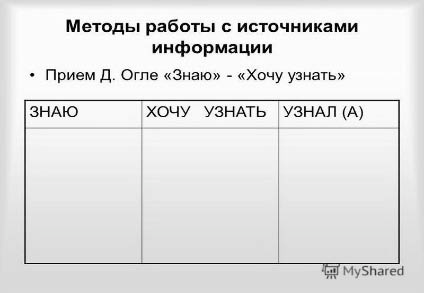 (Деятельность учащихся) К учащиеся читают аннотацию, используя приём «Знаю - хочу знать – узнал», работают с источником информации.Приём «Карусель»III. Изучение нового материала Обсуждаем произведениеУпр.2. Прочитайте вступление к поэме М.Шаханова и прокомментируйте его.Какова роль посвящения и эпиграфа?Упр.3. Прочитайте в хрестоматии первую главу поэмы М.Шаханова. К какому времени относится действие, описанное в поэме?Какое историческое событие лежит в её основе? О чем говорит Чингисхан со своим сыном Чагатаем, в чем его упрекает?Упр. 4 Какие мысли и чувства вызвала у вас прочитанная глава? Сформулируйте различные виды вопросов по прочитанной главе. Обменяйтесь ими между собой ипопытайтесь ответить на интересующие вас вопросы, используя различные виды СПП. (Деятельность учащихся) КУчащиеся будут рассказывать друг другу в сменных парах в течение 30 секунд (Прием«Карусель») об историческом событии, к какому времени относится действие, описанное в поэме, Какова роль посвящения и эпиграфа. Учитель будет давать сигнал при помощи колокольчика, чтобы учащиеся менялись в парах.Середина урокаIV. Освоение изученного материала. (Г) Работа в группах.Деление на группыДеление на группы расчет по номерам(первый, второй, третий).Задание для первой группы:1. Упр. 5. Заполните  «Дерево предсказаний». Каким образом будут развиваться события в следующих главах поэмы? Ствол дерева – это тема, ключевой вопрос темы; ветви – варианты предположений, которые начинаются со слов «возможно», «вероятно»; листья дерева– обоснование, аргументы, которые доказывают правоту высказанного предположения (указанного на ветви).2. Упр. 6. Прочитайте в хрестоматии вторую главу поэмы. Выделите основные эпизоды. Какие иллюстрации к ним вы бы нарисовали? Дайте их словесное описание. Задание для второй группы:Упр. 7. Выразительно прочитайте отрывок из третьей главы поэмы.Упр. 8. Выпишите ключевые слова из прочитанного отрывка третьей главы и заполните соответствующие графы таблицы.Критерии для оценивания работы группы:правильность изложения материала;СтикерыУчебникУчебниклогика изложения материала, чёткость;культура изложения материала;дополнения других групп;поведение в группе, умение сотрудничать.(И) (Деятельность учащихся) Учащиеся отвечают на вопросы, выполняют задания, заполняют таблицу.Закрепление изученного материала Речевой тренингУпр. 9. Ответьте на вопросы. Какие типы СПП вы использовали при ответах?Упр.10. Прочитайте в хрестоматии продолжение третьей главы и четвертую главу поэмы. Как бы вы их озаглавили? Что является кульминацией поэмы? Откуда мы узнали о подвиге Каир хана, если все жители города были уничтожены? Мог ли Чингисхан пощадить Каир хана?Литературное понятиеАнтитеза – это оборот поэтической речи, в котором для усиления выразительности резко противопоставлены прямо противоположные явления, понятия, мысли. Эта стилистическая фигура основана на противопоставлении сравнимых образов, эпизодов, картин для наиболее точной передачи чувства и усиления выразительности речи. Лексической основой антитезы является присутствие антонимов, что наглядно проявляется в пословицах и поговорках: Легко подружиться, тяжело разлучиться. Умный научит, дурак наскучит.И) (Деятельность учащихся) записывают литературное понятие, приводят примеры Упр. 11. Выскажите свою позицию! В чем смысл антитез: Каир хан и Чингисхан, Каир хан и Карашокы, Карашокы и его старый отец?Упр. 12. Дайте оценку прочитанной поэме, используя метод 6 шляп.Критерии оценивания данного задания:участвуют в диалоге;обмениваются мнениями отвечая на поставленные вопросы;дают оценку прочитанной поэме, используя метод 6 шляп.Приём	«Тонкие»«толстые» вопросыУчебникУчебникМетод «Шесть шляп»и(И) (Деятельность учащихся) Учащиеся отвечают на вопросы, составляют диалог, используют метод «Шесть шляп».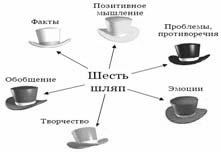 Конец урокаДомашнее заданиеДля самостоятельного изучения предлагается «УС».Подберите и запишите пословицы и поговорки, раскрывающие тему и идею произведения М.Шаханова (о Родине, патриотизме, семье).Составьте историческую характеристику Отрара до трагедии и после, используя дополнительные источники информации.РефлексияТри М». Назовите три момента на уроке, когда вы успешно справились с заданиями, и предложите одно действие, которое улучшит вашу работу.Домашнее заданиеДля самостоятельного изучения предлагается «УС».Подберите и запишите пословицы и поговорки, раскрывающие тему и идею произведения М.Шаханова (о Родине, патриотизме, семье).Составьте историческую характеристику Отрара до трагедии и после, используя дополнительные источники информации.РефлексияТри М». Назовите три момента на уроке, когда вы успешно справились с заданиями, и предложите одно действие, которое улучшит вашу работу.Домашнее заданиеДля самостоятельного изучения предлагается «УС».Подберите и запишите пословицы и поговорки, раскрывающие тему и идею произведения М.Шаханова (о Родине, патриотизме, семье).Составьте историческую характеристику Отрара до трагедии и после, используя дополнительные источники информации.РефлексияТри М». Назовите три момента на уроке, когда вы успешно справились с заданиями, и предложите одно действие, которое улучшит вашу работу.Дополнительная информацияДополнительная информацияДополнительная информацияДополнительная информацияДополнительная информацияДифференциация Как вы планируетеподдерживать учащихсяДифференциация Как вы планируетеподдерживать учащихсяОцениваниеКак вы планируете увидеть приобретенные знания учащихсяМежпредметные связи Соблюдение СанПиНИКТ-компетентность Связи с ценностямиМежпредметные связи Соблюдение СанПиНИКТ-компетентность Связи с ценностями– Учащимся можно предложить тексты для чтения разного уровня сложности.Учащимся, которые работают в высоком темпе, можно предложить дополнительные задания– Учащимся можно предложить тексты для чтения разного уровня сложности.Учащимся, которые работают в высоком темпе, можно предложить дополнительные заданияНаблюдение учителя за обучением,учитель оценивает выполненные работы на основе дескрипторов.Устанавливается межпредметная связь с историей Казахстана. Кабинет организован для групповой работы. Навыки ИКТ, чтобы посмотреть презентацию.Воспитание интереса к истории своей страны, формирование бережного отношения к историческим ценностям своей Родины.Устанавливается межпредметная связь с историей Казахстана. Кабинет организован для групповой работы. Навыки ИКТ, чтобы посмотреть презентацию.Воспитание интереса к истории своей страны, формирование бережного отношения к историческим ценностям своей Родины.Тема урока:§32–35. «Вершина казахской литературы»Тема урока:§32–35. «Вершина казахской литературы»ШколаШколаДата:Дата:ФИО учителяФИО учителяКЛАСС 9КЛАСС 9Количество присутствующихКоличество отсутствующихЦели обучения, которые необходимо достичь на данном урокеС.9.1.3.1 – понимать содержание прозаических, драматических, поэтических произведений/ фрагментов, определяя слова, с помощью которых автор выражает эмоционально-оценочное отношение к героям, событиям Г.9.2.2.1 – пересказывать содержание текста, демонстрируя собственное понимание проблематики, оценивая позицию автора;Ч. 9.3.5.1 – составлять тезисный план.С.9.1.3.1 – понимать содержание прозаических, драматических, поэтических произведений/ фрагментов, определяя слова, с помощью которых автор выражает эмоционально-оценочное отношение к героям, событиям Г.9.2.2.1 – пересказывать содержание текста, демонстрируя собственное понимание проблематики, оценивая позицию автора;Ч. 9.3.5.1 – составлять тезисный план.С.9.1.3.1 – понимать содержание прозаических, драматических, поэтических произведений/ фрагментов, определяя слова, с помощью которых автор выражает эмоционально-оценочное отношение к героям, событиям Г.9.2.2.1 – пересказывать содержание текста, демонстрируя собственное понимание проблематики, оценивая позицию автора;Ч. 9.3.5.1 – составлять тезисный план.Ожидаемый результатВсе учащиеся смогут:понимать содержание прозаических, драматических, поэтических произведений/ фрагментов, определяя слова, с помощью которых автор выражает эмоционально-оценочное отношение к героям, событиям.Все учащиеся смогут:понимать содержание прозаических, драматических, поэтических произведений/ фрагментов, определяя слова, с помощью которых автор выражает эмоционально-оценочное отношение к героям, событиям.Все учащиеся смогут:понимать содержание прозаических, драматических, поэтических произведений/ фрагментов, определяя слова, с помощью которых автор выражает эмоционально-оценочное отношение к героям, событиям.Ожидаемый результатБольшинство учащихся будут уметь:пересказывать содержание текста, демонстрируя собственное понимание проблематики.Большинство учащихся будут уметь:пересказывать содержание текста, демонстрируя собственное понимание проблематики.Большинство учащихся будут уметь:пересказывать содержание текста, демонстрируя собственное понимание проблематики.Ожидаемый результатНекоторые учащиеся смогут:оценивать позицию автора, составлять тезисный план.Некоторые учащиеся смогут:оценивать позицию автора, составлять тезисный план.Некоторые учащиеся смогут:оценивать позицию автора, составлять тезисный план.Языковая цельУчащиеся могут:– строить речь логично и последовательно, демонстрируя нормы устной и письменной речи.Ключевые слова и фразы: поэт-художник, философ- мыслитель, национальная святыня, роман-эпопея.Используемый язык для диалога/письма на уроке:русский.Вопросы для обсуждения: Как называется раздел казахской литературоведческой науки, основоположником которой является М. О. Ауэзов?Учащиеся могут:– строить речь логично и последовательно, демонстрируя нормы устной и письменной речи.Ключевые слова и фразы: поэт-художник, философ- мыслитель, национальная святыня, роман-эпопея.Используемый язык для диалога/письма на уроке:русский.Вопросы для обсуждения: Как называется раздел казахской литературоведческой науки, основоположником которой является М. О. Ауэзов?Учащиеся могут:– строить речь логично и последовательно, демонстрируя нормы устной и письменной речи.Ключевые слова и фразы: поэт-художник, философ- мыслитель, национальная святыня, роман-эпопея.Используемый язык для диалога/письма на уроке:русский.Вопросы для обсуждения: Как называется раздел казахской литературоведческой науки, основоположником которой является М. О. Ауэзов?Предыдущее обучениеЭтот раздел построен на знаниях и навыках, приобретенных   в предыдущих классах, в том числе на тех, которые направлены на восприятие и оценку аудиоматериалов, на анализ текста, на формирование грамотности речи.Этот раздел построен на знаниях и навыках, приобретенных   в предыдущих классах, в том числе на тех, которые направлены на восприятие и оценку аудиоматериалов, на анализ текста, на формирование грамотности речи.Этот раздел построен на знаниях и навыках, приобретенных   в предыдущих классах, в том числе на тех, которые направлены на восприятие и оценку аудиоматериалов, на анализ текста, на формирование грамотности речи.ПланПланПланПланируемыесрокиПланируемые действияРесурсы0–2 минI. Организационный момент. Создание коллаборативной среды. (К)Учитель приветствует учеников, проводит разминку:-Перед вами волшебная корзина. «Сложите» в	нее все ваши самые хорошие пожелания одноклассникам на этот урок.Компьютер. Интерактивная доска.Начало урокаII. Актуализация знаний.Прогнозирование.ЭпиграфУчитель предлагает прочитать эпиграф к уроку. Ответить на вопрос и поделится своим мнением.– Как вы понимаете его смысл?УчебникЭпиграфОн – явление, он – великий символ нашейжизни,                              человек-легенда, мудрец нового времени,истинный поэт и человек…И. АндрониковПриём «Открытый микрофон»(Деятельность учащихся) К Прогнозирование учащимися темы урока. Приём «Открытый микрофон»Беседа с учащимися:Какие произведения М. Ауэзова вы знаете?Где родился М.О. Ауэзов?Кто занимался воспитанием маленького писателя?Поэзия какого писателя оказала большое влияние на творческую судьбу М.Ауэзова?Как называлось первое крупное произведение писателя?(Деятельность учащихся) К Отвечают на вопросы, высказывают свое мнение. (Ученику даётся опережающее задание подготовить презентацию «Жизнь и творчество М.О. Ауэзова»)Презентация «Жизнь и творчество М.О. Ауэзова».(К) (Деятельность учащихся) К Учащиеся просматривают презентацию, отмечают основные этапы творчества писателя.Упр. 1. Составьте тезисный план кПрезентацияПриём «Знаю – хочу знать– узнал»вступительной статье о М.Ауэзове.Упр. 2. Прочитайте отрывок из воспоминаний М.Ауэзова. Как вы думаете, какие произведения заставлял заучивать мальчика дед Ауэз? Укажите ведущий тип речи. Найдите элементы описания.Упр.3. Прочитайте высказывания о М.Ауэзове. Устно прокомментируйте каждое их них? Какой заголовок вы подбрали бы к каждому высказыванию? Упр. 4.Заполните таблицу, устно проанализировав, что вам уже было известно о М. Ауэзове и что вы узнали нового. (Деятельность учащихся) К Учащиеся используя приём «Знаю – хочу знать – узнал», работают с источником информации.III. Изучение нового материала Читаем и запоминаемЭпос – один из трех родов художественной литературы (наряду с лирикой и драмой). Роман – жанр эпического рода литературы, раскрывающий историю нескольких, иногда многих человеческих судеб на протяжении длительного времени, порою – целых поколений. Имеет несколько сюжетных линий, широко охватывает действительность, позволяет передать наиболее глубокие и сложные процессы жизни.Роман-эпопея – разновидность романа, с особой полнотой охватывающая исторический процесс в многослойном сюжете, включающем многие человеческие судьбы и драматические события народной жизни.Упр. 5. Прочитайте текст. О чем вы узнали? Сформулируйте его основную мысль.К (Деятельность учащихся) Просматривают теоретический материал, записывают основные понятия, выполняютзадания.УчебникСередина урокаIV. Освоение изученного материала. Обсуждаем произведениеУпр. 6. Вы знакомы с героями романа «Путь Абая» и читали его на родном языке.Ознакомьтесь с фрагментом монографии Е.Лизуновой «Мастерство Мухтара Ауэзова». Прокомментируйте данный фрагмент и тезисно передайте его содержание. Какие литературоведческиеУчебниктермины употреблены автором монографии? Упр. 8. Ознакомьтесь с данными тезисами. Обоснуйте их: 1) раскройте содержание одной из этих глав, 2) приведите пример линии жизни любого персонажа из романа. Упр.9. Прочитайте в хрестоматии главу«Абай-ага». Разделите данные вопросы на«тонкие» и «толстые». Дайте ответы на них. Какие виды СПП вы использовали при ответах?(Г) Работа в группах. Деление на группыОткрытки-половинки – предложите владельцам одной открытки найти  свою пару	и встать	лицом	друг	к другу.	Вся группа должна выстроиться в 2 шеренги парами – лицом друг к другу.Задание. Подготовьте интервью с любым из персонажей романа «Путь Абая». Одна группа будет брать интервью, составив интересные вопросы, другая – отвечать на эти вопросы от лица выбранного героя.Критерии выступления:Ясность и точность мыслей.Корректность оформления (речевая грамотность, подача материала, эмоциональная выраженность)Творческий подход(И) (Деятельность учащихся) Учащиеся отвечают на вопросы, выполняют задания.V. Закрепление изученного материала Развитие речи.Упр.10. В первой книге мы встречаем Абая любознательным подростком, скачущим на иноходце в родной аул, а в последней – как бы принимаем незримое участие в панихиде по скончавшемуся на шестидесятом году жизни и оплакиваемому народом поэту.Прочитайте замечательный эпилог эпопеи. Что слышится в последней песне Айгерим? Что чувствуется в прощальной клятве Дармена у могилы Абая?Упр.11Докажите, что произведение М. Ауэзова «Путь Абая» – роман-эпопея. Оформите полученное письмо в виде научной статьи, соблюдая её структуру (введение, основная часть, заключение) и используя литературные термины.(И) (Деятельность учащихся) Учащиеся отвечают на вопросы, пишут краткое эссе.СтикерыКлей, бумага, маркерыУчебникКонец урокаДомашнее заданиеДля самостоятельного изучения предлагается «УС».Напишите краткое эссе, раскрыв содержание высказывания русского писателя К. Федина: «Только Мухтар Ауэзов сделал насыщенным моё знание казахского народа своим «Абаем», и близкие мне степи, с их ветрами и ароматом, дышат теперь в такт с моим дыханием, как будто я стал казахом».Прочитайте на выбор один из очерков А. Алимжанова «Самый короткий день»,«Мудрость таланта», «Уроки Мухтара Ауэзова»; А. Нуршаихова «Пять дней с Ауэзовым»,«Прикосновение к прекрасному» в книге «Портреты» и кратко передайте их содержание.Подготовьте статью на одну из тем:«Творчество М.О. Ауэзова», «Литературно-мемориальный Дом-музей» М.О. Ауэзова».Разделитесь на группы. Выберите одну из тем проекта «Энциклопедия казахской жизни»: «Образ Абая в романе-эпопееМ. Ауэзова», «Казахский народ в романе- эпопее», «Женские образы в романе-эпопее»,«Молодежь в романе» и защитите его в форме презентацииКритерий оценивания домашней работы:находят дополнительную информацию по заданой теме;готовят сообщение по теме, правильно оформляют доклад, применяют творческий подход;выполняют проект и защищают презентацию.РефлексияПриём «Плюс – минус – интересно». (И) (Деятельность учащихся) После рефлексии учащиеся заполняют таблицу.Домашнее заданиеДля самостоятельного изучения предлагается «УС».Напишите краткое эссе, раскрыв содержание высказывания русского писателя К. Федина: «Только Мухтар Ауэзов сделал насыщенным моё знание казахского народа своим «Абаем», и близкие мне степи, с их ветрами и ароматом, дышат теперь в такт с моим дыханием, как будто я стал казахом».Прочитайте на выбор один из очерков А. Алимжанова «Самый короткий день»,«Мудрость таланта», «Уроки Мухтара Ауэзова»; А. Нуршаихова «Пять дней с Ауэзовым»,«Прикосновение к прекрасному» в книге «Портреты» и кратко передайте их содержание.Подготовьте статью на одну из тем:«Творчество М.О. Ауэзова», «Литературно-мемориальный Дом-музей» М.О. Ауэзова».Разделитесь на группы. Выберите одну из тем проекта «Энциклопедия казахской жизни»: «Образ Абая в романе-эпопееМ. Ауэзова», «Казахский народ в романе- эпопее», «Женские образы в романе-эпопее»,«Молодежь в романе» и защитите его в форме презентацииКритерий оценивания домашней работы:находят дополнительную информацию по заданой теме;готовят сообщение по теме, правильно оформляют доклад, применяют творческий подход;выполняют проект и защищают презентацию.РефлексияПриём «Плюс – минус – интересно». (И) (Деятельность учащихся) После рефлексии учащиеся заполняют таблицу.Домашнее заданиеДля самостоятельного изучения предлагается «УС».Напишите краткое эссе, раскрыв содержание высказывания русского писателя К. Федина: «Только Мухтар Ауэзов сделал насыщенным моё знание казахского народа своим «Абаем», и близкие мне степи, с их ветрами и ароматом, дышат теперь в такт с моим дыханием, как будто я стал казахом».Прочитайте на выбор один из очерков А. Алимжанова «Самый короткий день»,«Мудрость таланта», «Уроки Мухтара Ауэзова»; А. Нуршаихова «Пять дней с Ауэзовым»,«Прикосновение к прекрасному» в книге «Портреты» и кратко передайте их содержание.Подготовьте статью на одну из тем:«Творчество М.О. Ауэзова», «Литературно-мемориальный Дом-музей» М.О. Ауэзова».Разделитесь на группы. Выберите одну из тем проекта «Энциклопедия казахской жизни»: «Образ Абая в романе-эпопееМ. Ауэзова», «Казахский народ в романе- эпопее», «Женские образы в романе-эпопее»,«Молодежь в романе» и защитите его в форме презентацииКритерий оценивания домашней работы:находят дополнительную информацию по заданой теме;готовят сообщение по теме, правильно оформляют доклад, применяют творческий подход;выполняют проект и защищают презентацию.РефлексияПриём «Плюс – минус – интересно». (И) (Деятельность учащихся) После рефлексии учащиеся заполняют таблицу.Дополнительная информацияДополнительная информацияДополнительная информацияДополнительная информацияДополнительная информацияДифференциация Как вы планируетеподдерживать учащихсяДифференциация Как вы планируетеподдерживать учащихсяОцениваниеКак вы планируете увидеть приобретенные знания учащихсяМежпредметные связи Соблюдение СанПиН ИКТ-компетентностьСвязи с ценностямиМежпредметные связи Соблюдение СанПиН ИКТ-компетентностьСвязи с ценностями– Учащимся можноНаблюдение учителя заУстанавливаетсяпредложить тексты дляобучением,межпредметная связь счтения разного уровняучитель оцениваетисторией Казахстана.сложности.выполненные работы наКабинет организован дляУчащимся, которыеоснове дескрипторовгрупповой работы. Навыкиработают в высокомИКТ, чтобы посмотретьтемпе, можно предложитьпрезентацию.дополнительные заданияВоспитание интереса кистории своей страны,формирование бережногоотношения к историческимценностям своей Родины.Тема урока:§36–37. Поэт и гражданинТема урока:§36–37. Поэт и гражданинШколаШколаДата:Дата:ФИО учителяФИО учителяКЛАСС 9КЛАСС 9Количество присутствующихКоличество отсутствующихЦели обучения, которые необходимо достичь на данном урокеС.9.1.3.1 – понимать содержание прозаических, драматических, поэтических произведений/фрагментов, определяя слова, с помощью которых автор выражает эмоционально-оценочное отношение к героям, событиям; Г.9.2.2.1 – пересказывать содержание текста, демонстрируя собственное понимание проблематики, оценивая позицию автора;Ч. 9.3.5.1 – составлять тезисный план;С.9.1.3.1 – понимать содержание прозаических, драматических, поэтических произведений/фрагментов, определяя слова, с помощью которых автор выражает эмоционально-оценочное отношение к героям, событиям; Г.9.2.2.1 – пересказывать содержание текста, демонстрируя собственное понимание проблематики, оценивая позицию автора;Ч. 9.3.5.1 – составлять тезисный план;С.9.1.3.1 – понимать содержание прозаических, драматических, поэтических произведений/фрагментов, определяя слова, с помощью которых автор выражает эмоционально-оценочное отношение к героям, событиям; Г.9.2.2.1 – пересказывать содержание текста, демонстрируя собственное понимание проблематики, оценивая позицию автора;Ч. 9.3.5.1 – составлять тезисный план;Ожидаемый результатВсе учащиеся смогут:понимать содержание прозаических, драматических, поэтических произведений/ фрагментов, определяя слова, с помощью которых автор выражает эмоционально-оценочное отношение к героям, событиям.Все учащиеся смогут:понимать содержание прозаических, драматических, поэтических произведений/ фрагментов, определяя слова, с помощью которых автор выражает эмоционально-оценочное отношение к героям, событиям.Все учащиеся смогут:понимать содержание прозаических, драматических, поэтических произведений/ фрагментов, определяя слова, с помощью которых автор выражает эмоционально-оценочное отношение к героям, событиям.Ожидаемый результатБольшинство учащихся будут уметь:пересказывать содержание текста, демонстрируя собственное понимание проблематики.Большинство учащихся будут уметь:пересказывать содержание текста, демонстрируя собственное понимание проблематики.Большинство учащихся будут уметь:пересказывать содержание текста, демонстрируя собственное понимание проблематики.Ожидаемый результатНекоторые учащиеся смогут:оценивать позицию автора, составлять тезисный план.Некоторые учащиеся смогут:оценивать позицию автора, составлять тезисный план.Некоторые учащиеся смогут:оценивать позицию автора, составлять тезисный план.Языковая цельУчащиеся могут:– строить речь логично и последовательно, демонстрируя нормы устной и письменной речи.Ключевые слова и фразы: культурное сближение народа, исторический материал, любовь к Родине, степь, хан Абулхаир.Используемый язык для диалога/письма на уроке:русский.Вопросы для обсуждения: Почему А. Кекилбаев назвал свой роман «Плеяды – созвездие надежды»?Предыдущее обучениеЭтот раздел построен на знаниях и навыках, приобретенных   в предыдущих классах, в том числе на тех, которые направлены на восприятие и оценку аудиоматериалов, на анализ текста, на формирование грамотности речи.ПланПланПланПланируемые срокиПланируемые действияРесурсы0–2 минI. Организационный момент. Создание коллаборативной среды. (К) (К) Подарите улыбки друг другу.Улыбнитесь друг другу, себе. Приятного вам учебного дня!Компьютер. Интерактивная доскаНачало урокаII. Актуализация знаний. Прогнозирование.ЭпиграфУчитель предлагает прочитать эпиграф к уроку. Ответить на вопрос и поделится своим мнением.– Как вы понимаете его смысл?УчебникЭпиграфДля того чтобы создать истинно художественное произведение из скупых и голых сведений истории, проливает пот только один писатель. Такое гигантское дело может исполнить только один человек из тысячи, а может, и миллиона… Абишу судьба определила именно такую щедрую долю.Ш . М у р т а з аПриём «Открытый микрофон»(Деятельность учащихся) К Прогнозирование учащимися темы урока. Приём «Открытый микрофон»Беседа с учащимися:Какие произведения А. Кекилбаева вы знаете?Где родился А. Кекилбаев?Как начинал свой творческий путь?ПрезентацияКакие произведения Абиша Кекилбаева вы знаете и изучали в школе?Какие из них вы читали на русском языке?Как называется его первый сборник стихов? (Деятельность учащихся) К Отвечают на вопросы, высказывают свое мнение.(Ученику даётся опережающее задание подготовить презентацию «Жизнь и творчество – А. Кекилбаева») Презентация «Жизнь и творчествоА. Кекилбаева».Стратегия «Только минута»Работа с учебником.Упр.2. Ознакомьтесь с краткой аннотацией книги А.Кекилбаева «Плеяды – созвездие надежды»Упр.3. Прочитайте словарную статью слов плеяда и созвездие из «Словаря русского языка» С.И. Ожегова. Предположите, о чем будет повествование в романе А. Кекилбаева. Плеяда – группа выдающихся деятелей одной эпохи, одного направления. Пушкинская плеяда поэтов. Славная плеяда русских революционеров.Созвездие – 1. Отдельная группа звезд. Яркое созвездие. 2. перен. Соединение (знаменитостей, талантов и т.п.; высок.).Созвездие имен. Созвездие талантов.ТаблицаУчебникСтратегия «Только минута».(Деятельность учащихся) КУчащиеся будут в парах в течение 1 минуты рассказывать об информации из аннотации, рассказывать о какие исторические события описывает автор в романе. Учитель будет давать сигнал при помощи колокольчика, чтобы учащиеся менялись в парах.III. Изучение нового материала Обсуждаем произведениеУпр.4. Ознакомьтесь с эпиграфом, данным к 1-й части «Тупик». Как вы думаете, почему писатель в качестве эпиграфа приводит эти слова Абая? Вспомните содержание данной главы, если вы читали этот роман на родном языке, и объясните ее название. Если нет, то предположите, о чем она.«Воспоминания – что заброшенная тропинка в степи, куда только не заведет…».Упр. 5. Писатель рисует образ хана Абулхаира через впечатления бродяги Итжемеса. Прочитайте отрывок из 1-й части.Какое впечатление произвела на вас внешность хана? Как вы думаете, какое чувство выражали глаза Абулхаира?Соответствует ли образ хана Абулхаира, запечатленный художником, словесному описанию его в тексте? Сравните.Упр.6. Прочитайте отрывок из1-й части. Какие черты характера проявились в поступке юного Абулхаира? Найдите в тексте и запишите ключевое предложение, выражающее основную мысль данного отрывка.http://kazakh- tv.kz/ru/view/blog/page_181996_pervyi-portret- abulkhair-khana(Портрет хана Абулхаира)Упр. 7. Найдите фрагменты  монолога, диалога и полилога. Распределите между собой речь персонажей и разыграйте по ролям. Упр. 8. Прочитайте данный отрывок. Какую новую информацию вы получили о главном герое? Какой тип речи доминирует в тексте?К (Деятельность учащихся) читают отрывок, выписывают ключевое предложение, выражающее основную мысль отрывка, разыгрывают диалог по ролям.Середина урокаОсвоение изученного материала. Упр. 9. Соотнесите слово (фразеологизм) и его лексическое значение. Упр.10.Выскажите свою позицию! Прокомментируйте данную мысль хана Абулхаира. Какое СПП выражает условное значение?.Упр.11. Прочитайте отрывок из 2-й части романа «Посольство» в хрестоматии.Выпишите мудрые высказывания, советы и изречения Матэ. Придерживался ли их Абулхаир? Актуальны ли они в наше время? Поделитесь своим мнением.(И) (Деятельность учащихся) Учащиеся отвечают на вопросы, выполняют задания.Закрепление изученного материала Упр.12. Прокомментируйте эпиграфы, данные писателем к 3-й и 4-й частям романа. Вспомните содержание данных глав, если вы читали его на родном языке, и объясните их заголовки. Если не читали, то предположите, о чем они.1) «Испытание»: «У джигита в поисках удачи на душе хранится и уловка».Из эпоса «Кобланды-батыр»УчебникУчебник2) «Схватка»: «К колючке, растущей на обрыве, тянется верблюд, которому надоела жизнь».Из казахской народной поэзии Упр. 13. Прочитайте последний монолог Абулхаира и прокомментируйте его.Объясните, почему А.Кекилбаев назвал свой роман «Плеяды – созвездие надежды».Сравните свои предположения.Упр.14. В романе А. Кекилбаева представлена целая	плеяда	знаменитых	личностей		того времени:		Тауке	хан,	бии		Толе,	Казыбек, Айтеке, батыры Есет, Богенбай и др. Советы и наставления знаменитых мудрецов буквально рассыпаны на многих страницах романа: «У каждого свой холм, своя вершина, с которой следует	смотреть	на		мир»;	«Не	кори молодость за то, что сияет, – все мы из неё вышли! Не кори старость за то, что ковыляет,– все мы войдём в неё». Напишите эссе, раскрыв содержание любого из наставлений знаменитых мудрецов.(И) (Деятельность учащихся) Учащиеся отвечают на вопросы, выполняют задания.Конец урокаДомашнее заданиеДля самостоятельного изучения предлагается«УС».Составьте кластер «Система образов в романе А. Кекилбаева «Плеяды – созвездие надежды».Подготовьте исторический комментарий по теме «Казахстан в XVIII веке. Годы великого бедствия», опираясь на текст романаА. Кекилбаева «Плеяды – созвездие надежды» и дополнительные источники информации.Критерии успеха:раскрывает тему, используя ключевые слова;соблюдает логическую последовательность;аргументирует свой ответ.Критерии для оценивания кластера:Правильность составленияДоступность изложенияЛогика изложенияРечьЭмоциональностьРефлексияПриём «Лесенка успеха»Нижняя ступенька – у меня ничего не получилось.Средняя ступенька – у меня были проблемы. Верхняя ступенька – мне все удалось.Приём «Лесенка успеха»Нижняя ступенька – у меня ничего не получилось.Средняя ступенька – у меня были проблемы. Верхняя ступенька – мне все удалось.Приём «Лесенка успеха»Нижняя ступенька – у меня ничего не получилось.Средняя ступенька – у меня были проблемы. Верхняя ступенька – мне все удалось.Дополнительная информацияДополнительная информацияДополнительная информацияДополнительная информацияДополнительная информацияДифференциация Как вы планируетеподдерживать учащихсяДифференциация Как вы планируетеподдерживать учащихсяОцениваниеКак вы планируете увидеть приобретенные знания учащихсяМежпредметные связи Соблюдение СанПиН ИКТ-компетентностьСвязи с ценностямиМежпредметные связи Соблюдение СанПиН ИКТ-компетентностьСвязи с ценностями– Учащимся можно предложить тексты для чтения разного уровня сложности.Учащимся, которые работают в высоком темпе, можно предложить дополнительные задания.– Учащимся можно предложить тексты для чтения разного уровня сложности.Учащимся, которые работают в высоком темпе, можно предложить дополнительные задания.Наблюдение учителя за обучением,учитель оценивает выполненные работы на основе дескрипторов.Устанавливается межпредметная связь с Историей Казахстана. Кабинет организован для групповой работы. Навыки ИКТ, чтобы посмотреть презентацию.Воспитание патриотических ценностей, формирование бережного отношения к культурным традициям своего народа.Устанавливается межпредметная связь с Историей Казахстана. Кабинет организован для групповой работы. Навыки ИКТ, чтобы посмотреть презентацию.Воспитание патриотических ценностей, формирование бережного отношения к культурным традициям своего народа.Тема урока: Эссе на тему «Тот, кто сделал все, что мог для своего времени, останется жить на все времена». Ф. ШиллерТема урока: Эссе на тему «Тот, кто сделал все, что мог для своего времени, останется жить на все времена». Ф. ШиллерШколаШколаДата:Дата:ФИО учителяФИО учителяКЛАСС 9КЛАСС 9Количество присутствующихКоличество отсутствующихЦели обучения, которые необходимо достичь на данном урокеП.9.4.5.1 – писать эссе (объем 140-160 слов) по предложенной проблеме, обосновывая свое мнение и предлагая пути решения проблемы, соблюдая особенности текста рассуждения, рассуждения с элементами повествования/описанияП.9.4.5.1 – писать эссе (объем 140-160 слов) по предложенной проблеме, обосновывая свое мнение и предлагая пути решения проблемы, соблюдая особенности текста рассуждения, рассуждения с элементами повествования/описанияП.9.4.5.1 – писать эссе (объем 140-160 слов) по предложенной проблеме, обосновывая свое мнение и предлагая пути решения проблемы, соблюдая особенности текста рассуждения, рассуждения с элементами повествования/описанияОжидаемый результатВсе учащиеся смогут:строить устное и письменное высказывание на заданную темуВсе учащиеся смогут:строить устное и письменное высказывание на заданную темуВсе учащиеся смогут:строить устное и письменное высказывание на заданную темуОжидаемый результатБольшинство учащихся будут уметь:формулировать проблемные вопросы по теме урока; излагать свое мнение в письменном виде с аргументацией.Большинство учащихся будут уметь:формулировать проблемные вопросы по теме урока; излагать свое мнение в письменном виде с аргументацией.Большинство учащихся будут уметь:формулировать проблемные вопросы по теме урока; излагать свое мнение в письменном виде с аргументацией.Некоторые учащиеся смогут:соблюдать последовательность и смысловую цельность письма;демонстрировать хороший уровень грамотности.Некоторые учащиеся смогут:соблюдать последовательность и смысловую цельность письма;демонстрировать хороший уровень грамотности.Языковая цельЯзыковая цельУчащиеся могут:– строить речь логично и последовательно, демонстрируя нормы устной и письменной речиКлючевые слова и фразы: история, память, созвездие, надежда, плеяда, , Родина.Используемый язык для диалога/письма на уроке:русский.Вопросы для обсуждения: Какая личность может оставить след в истории? Что для этого нужно сделать?Учащиеся могут:– строить речь логично и последовательно, демонстрируя нормы устной и письменной речиКлючевые слова и фразы: история, память, созвездие, надежда, плеяда, , Родина.Используемый язык для диалога/письма на уроке:русский.Вопросы для обсуждения: Какая личность может оставить след в истории? Что для этого нужно сделать?Предыдущее обучениеПредыдущее обучениеЭтот раздел построен на знаниях и навыках, приобретенных  в предыдущих классах, в том числе на тех, которые направлены на восприятие и оценку аудиоматериалов, наанализ текста, на формирование грамотности речи.Этот раздел построен на знаниях и навыках, приобретенных  в предыдущих классах, в том числе на тех, которые направлены на восприятие и оценку аудиоматериалов, наанализ текста, на формирование грамотности речи.ПланПланПланПланПланируемыесрокиПланируемые действияПланируемые действияРесурсы0–2 минI. Организационный момент.Создание коллаборативной среды.– Покажите карточкой, с каким настроением вы пришли на этот урок. Спасибо!I. Организационный момент.Создание коллаборативной среды.– Покажите карточкой, с каким настроением вы пришли на этот урок. Спасибо!КомпьютерИнтерактивная доскаСмайлики на карточкахНачало урокаАктуализация знаний. Беседа с учащимися:Например: Как вы считаете, почему надо знать свою историю? Какие важные события отражены в романе А.Кекилбаева?(В романе известного казахского писателя Абиша Кекилбаева «Плеяды – созвездие надежды» отражен исторический процесс присоединения Казахстана к России, его прогрессивное значение в тот период, духовное и культурное сближение двух народов.Событийный ряд романа основан на историческом материале).(Деятельность учащихся) К Чтение текста, Обсуждение, высказывание своего мнения.Изучение нового материала Объявление темы урока и целей обучения. Мы сегодня будем писать эссе.К. Приём «Атака вопросами» Подумайте и скажите:Как вы думаете, высказывание Ф. Шиллера отражает основную идею романа?Какую роль сыграл хан Абулхаир в истории казахского народа?(Деятельность учащихся) К Ученики отвечают на вопросы по тексту, высказывают свое мнение.Актуализация знаний. Беседа с учащимися:Например: Как вы считаете, почему надо знать свою историю? Какие важные события отражены в романе А.Кекилбаева?(В романе известного казахского писателя Абиша Кекилбаева «Плеяды – созвездие надежды» отражен исторический процесс присоединения Казахстана к России, его прогрессивное значение в тот период, духовное и культурное сближение двух народов.Событийный ряд романа основан на историческом материале).(Деятельность учащихся) К Чтение текста, Обсуждение, высказывание своего мнения.Изучение нового материала Объявление темы урока и целей обучения. Мы сегодня будем писать эссе.К. Приём «Атака вопросами» Подумайте и скажите:Как вы думаете, высказывание Ф. Шиллера отражает основную идею романа?Какую роль сыграл хан Абулхаир в истории казахского народа?(Деятельность учащихся) К Ученики отвечают на вопросы по тексту, высказывают свое мнение.Текст у каждого ученикаСередина урокаОсвоение изученного материала.(К) Учащиеся пишут эссе по теме «Тот, кто сделал все, что мог для своего времени, останется жить на все времена». Ф. Шиллер.Учащиеся должны выбрать позицию, которую они будут отстаивать в эссе, и приводить аргументы.Перед началом написания важно выработать определенные критерии, по которым будет оцениваться работа. Например:Закрепление изученного материалаНа доске записаны речевые клише:для передачи чужого мнения: некоторые считают, что…; есть мнение, что…; часто можно услышать, что…для передачи своих мыслей: но я думаю, но мне кажется, по-моему, я не согласен с этим.Учащиеся пишут эссе, используя сложные предложения, вопросительные, восклицательные, побудительные предложения.Дифференциация:  учащимся  с  низкой  мотивацией  к учебе при написании эссе-рассуждения можно предложить ПОПС-формулу:П – позиция (я считаю, что…) О – объяснение (потому что…)П – пример/аргументы (я могу доказать это на примере…) С – следствие (таким образом, … из этого можно сделать вывод, что…).(И) (Деятельность учащихся) Учащиеся пишут эссе.Освоение изученного материала.(К) Учащиеся пишут эссе по теме «Тот, кто сделал все, что мог для своего времени, останется жить на все времена». Ф. Шиллер.Учащиеся должны выбрать позицию, которую они будут отстаивать в эссе, и приводить аргументы.Перед началом написания важно выработать определенные критерии, по которым будет оцениваться работа. Например:Закрепление изученного материалаНа доске записаны речевые клише:для передачи чужого мнения: некоторые считают, что…; есть мнение, что…; часто можно услышать, что…для передачи своих мыслей: но я думаю, но мне кажется, по-моему, я не согласен с этим.Учащиеся пишут эссе, используя сложные предложения, вопросительные, восклицательные, побудительные предложения.Дифференциация:  учащимся  с  низкой  мотивацией  к учебе при написании эссе-рассуждения можно предложить ПОПС-формулу:П – позиция (я считаю, что…) О – объяснение (потому что…)П – пример/аргументы (я могу доказать это на примере…) С – следствие (таким образом, … из этого можно сделать вывод, что…).(И) (Деятельность учащихся) Учащиеся пишут эссе.Освоение изученного материала.(К) Учащиеся пишут эссе по теме «Тот, кто сделал все, что мог для своего времени, останется жить на все времена». Ф. Шиллер.Учащиеся должны выбрать позицию, которую они будут отстаивать в эссе, и приводить аргументы.Перед началом написания важно выработать определенные критерии, по которым будет оцениваться работа. Например:Закрепление изученного материалаНа доске записаны речевые клише:для передачи чужого мнения: некоторые считают, что…; есть мнение, что…; часто можно услышать, что…для передачи своих мыслей: но я думаю, но мне кажется, по-моему, я не согласен с этим.Учащиеся пишут эссе, используя сложные предложения, вопросительные, восклицательные, побудительные предложения.Дифференциация:  учащимся  с  низкой  мотивацией  к учебе при написании эссе-рассуждения можно предложить ПОПС-формулу:П – позиция (я считаю, что…) О – объяснение (потому что…)П – пример/аргументы (я могу доказать это на примере…) С – следствие (таким образом, … из этого можно сделать вывод, что…).(И) (Деятельность учащихся) Учащиеся пишут эссе.Конец урокаРефлексия «3 М»:Учащимся предлагается назвать три момента в процессе урока, когда они успешно справились с заданиями, и предложить одно действие, котороеулучшит их работу на следующем уроке.Рефлексия «3 М»:Учащимся предлагается назвать три момента в процессе урока, когда они успешно справились с заданиями, и предложить одно действие, котороеулучшит их работу на следующем уроке.Рефлексия «3 М»:Учащимся предлагается назвать три момента в процессе урока, когда они успешно справились с заданиями, и предложить одно действие, котороеулучшит их работу на следующем уроке.СтикерыДополнительная информацияДополнительная информацияДополнительная информацияДополнительная информацияДополнительная информацияДифференциацияДифференциацияОцениваниеМежпредметные связиМежпредметные связиКак вы планируете поддерживать учащихсяКак вы планируете увидеть приобретенные знанияучащихсяСоблюдение СанПиН ИКТ-компетентностьСвязи с ценностямиДифференциация по результату (проведение беседы по теме урока).Учащимся, которые работают в высоком темпе, можно предложить дополнительные заданияУчитель оценивает выполненные работы на основе дескрипторов.Устанавливается межпредметная связь с историей Казахстана. Кабинет организован для групповой работы. Навыки ИКТ, чтобы посмотреть презентацию.Воспитание патриотическихценностей, формированиебережного отношения ккультурным традициямсвоего народа.Тема урока:§38–39. «Поэт и гражданин»Тема урока:§38–39. «Поэт и гражданин»ШколаШколаДата:Дата:ФИО учителяФИО учителяКЛАСС 9КЛАСС 9Количество присутствующихКоличество отсутствующихЦели обучения, которые необходимо достичь на данном урокеС. 9.1.3.1 – понимать содержаниепрозаических, драматических, поэтических произведений/ фрагментов, определяя слова, с помощью которых автор выражает эмоционально-оценочное отношение к героям, событиям;Ч. 9.3.5.1 – составлять тезисный план;Ч.9.3.6.1 – анализировать содержание художественных произведений, выявляя авторскую позицию и оценивая содержание произведения.С. 9.1.3.1 – понимать содержаниепрозаических, драматических, поэтических произведений/ фрагментов, определяя слова, с помощью которых автор выражает эмоционально-оценочное отношение к героям, событиям;Ч. 9.3.5.1 – составлять тезисный план;Ч.9.3.6.1 – анализировать содержание художественных произведений, выявляя авторскую позицию и оценивая содержание произведения.С. 9.1.3.1 – понимать содержаниепрозаических, драматических, поэтических произведений/ фрагментов, определяя слова, с помощью которых автор выражает эмоционально-оценочное отношение к героям, событиям;Ч. 9.3.5.1 – составлять тезисный план;Ч.9.3.6.1 – анализировать содержание художественных произведений, выявляя авторскую позицию и оценивая содержание произведения.Ожидаемый результатВсе учащиеся смогут:понимать содержание прозаических, драматических, поэтических произведений/ фрагментов, определяя слова, с помощью которых автор выражает эмоционально-оценочное отношение к героям, событиям.Все учащиеся смогут:понимать содержание прозаических, драматических, поэтических произведений/ фрагментов, определяя слова, с помощью которых автор выражает эмоционально-оценочное отношение к героям, событиям.Все учащиеся смогут:понимать содержание прозаических, драматических, поэтических произведений/ фрагментов, определяя слова, с помощью которых автор выражает эмоционально-оценочное отношение к героям, событиям.Ожидаемый результатБольшинство учащихся будут уметь:составлять тезисный план; анализировать содержание художественных произведений.Большинство учащихся будут уметь:составлять тезисный план; анализировать содержание художественных произведений.Большинство учащихся будут уметь:составлять тезисный план; анализировать содержание художественных произведений.Ожидаемый результатНекоторые учащиеся смогут:выявлять авторскую позицию и оценивать содержание произведения.Некоторые учащиеся смогут:выявлять авторскую позицию и оценивать содержание произведения.Некоторые учащиеся смогут:выявлять авторскую позицию и оценивать содержание произведения.Языковая цельУчащиеся могут:– строить речь логично и последовательно, демонстрируя нормы устной и письменной речиКлючевые слова и фразы: реформа казахской письменности, казахский алфавит, честь, достоинство, сеятель мудрости.Используемый язык для диалога/письма на уроке:русский.Вопросы для обсуждения: Какой вклад внёс А.Байтурсынов в историю казахской грамотности?Предыдущее обучениеЭтот раздел построен на знаниях и навыках, приобретенных в предыдущих классах, в том числе на тех, которые направлены на восприятие и оценку аудиоматериалов, на анализ текста, на формирование грамотности речи.ПланПланПланПланируемые срокиПланируемые действияРесурсы0–2 минI. Организационный момент. Создание коллаборативной среды. (К)Учитель приветствует учеников, проводит разминку:–	Перед	вами	волшебная	корзина.«Сложите» в нее все ваши самые хорошие пожелания одноклассникам на этот урок.Компьютер Интерактивная доскаНачало урокаII. Актуализация знаний. Прогнозирование.ЭпиграфУчитель предлагает прочитать эпиграф к уроку. Ответить на вопрос и поделится своим мнением.– Как вы понимаете его смысл?УчебникЭпиграфНе забыты слова, сказанные Ахметом Байтурсыновым,не заглохли мелодии его поэзии. Вместе с ветрами Сарыарки мелодии эти веют над широкими еепросторами. М. АуэзовСтратегия «Веер»(Деятельность учащихся) К Прогнозирование учащимися темы урока. Стратегия «Веер» (листочки в виде веера, на них вопросы) учащиеся выбирают вопросы по кругу, по часовой стрелке, этапповторения. Сами задают вопросы, ищутПрезентацияответы на них):Беседа с учащимися:Кто является основоположником реформы казахской письменности?Автор первого казахского алфавита?Какие басни А. Байтурсынова ты знаешь? (Ученику даётся опережающее задание подготовить презентацию «Жизнь и творчество А. Байтурсынова»)Презентация «Жизнь и творчество А. Байтурсынова».(Деятельность учащихся) К Отвечают на вопросы.Работа с учебником. Читаем и говоримРассмотрите постер. Какие исторические личности изображены на нем? Что вы знаете о них?Упр. 1. Прочитайте вступительную статью об А. Байтурсынове. Составьте тезисы.В каждом абзаце выделите предложения, в которых выражается его основная мысль. Запишите эти предложения в том порядке, в каком они даны в тексте, и пронумеруйте их.(К) (Деятельность учащихся) К Учащиеся будут рассказывать друг другу в сменных парах в течение 30 секунд (Прием«Карусель») об исторических личностях, изображенных на постере. Учитель будет давать сигнал при помощи колокольчика, чтобы учащиеся менялись в парах.III. Изучение нового материала Упр.2. Ознакомьтесь с данным высказыванием Мухтара Ауэзова и прокомментируйте его.Упр. 3. Прочитайте стихотворение М.Дулатова, посвященное А.Байтурсынову. Какие сравнения использует поэт?Сформулируйте основную мысль стихотворения.Упр. 4. Преобразуйте цифровую информацию, опираясь на содержание вступительной статьи о поэте, в текст «О чём говорят даты».К (Деятельность учащихся) читают стихотворение, определяют основную мысль, заполняют таблицу.Приём «Карусель»ТаблицаУчебникСерединаурокаIV. Освоение изученного материала.Обсуждаем произведениеУпр.5. Поэтическая книга «Маса» открывает для читателя серьезного мыслителя. Каждое его стихотворение – это мудрые изречения. Прочитайте стихотворение «Маса» и передайте его содержание на русском языке.Түсіне қарап, Ішінен түңілме. Күшіне қарап, Ісінен түңілме.Упр. 6. Прочитайте 1-ю строфу стихотворения А.Байтурсынова «Сеятель человечности» (в переводе М.Х. Сулейманова). Как вы думаете, какому великому казахскому поэту оно посвящено? Объясните название стихотворения.Упр. 8. Прочитайте про себя эти строки из произведений А. Байтурсынова.Прокомментируете их на русском языке. Какие виды СПП вы употребили в речи? (И) (Деятельность учащихся) Учащиеся отвечают на вопросы, выполняют задания.V. Закрепление изученного материала Упр. 8. Прочитайте про себя эти строки из произведений А. Байтурсынова. Прокомментируете их на русском языке. Какие виды СПП вы употребили в речи? Развитие речи.Составьте текст-рассуждение, выбрав одно из пяти прочитанных вами высказываний А.Байтурсынова.Упр. 9 Прочитайте в хрестоматии статью А.Байтурсынова «Главный поэт казахов» («Қазақтын бас ақыны»).Прокомментируйте ее название. Определите тему и проблемы, рассматриваемые в данной статье. Упр. 10. Составьте тезисный план к прочитанной статье А. Байтурсынова, отразив следующие моменты: глубину поэзии Абая, широту тематики его произведений, особое мастерство в стихосложении, связи поэта с русской литературой и эстетическое значение самого творчества Абая.Критерии успеха:составляет тезисный план;раскрывает тему, используя ключевые слова;соблюдает	структуру	и	логическую последовательность;УчебникУчебникУпр.11.Составьте синквейн к слову поэт. (И) (Деятельность учащихся) Учащиеся отвечают на вопросы, составляют текст- рассуждение, составляют синквейн.Упр.11.Составьте синквейн к слову поэт. (И) (Деятельность учащихся) Учащиеся отвечают на вопросы, составляют текст- рассуждение, составляют синквейн.Упр.11.Составьте синквейн к слову поэт. (И) (Деятельность учащихся) Учащиеся отвечают на вопросы, составляют текст- рассуждение, составляют синквейн.Конец урокаДомашнее заданиеДля самостоятельного изучения предлагается «УС».Напишите эссе, раскрыв смысл совета А.Байтурсынова: «Довольствуйтесь малым, будьте терпеливыми в нужде … цените то, чем владеете…».Подготовьте краткий пересказ статьи А. Байтурсынова «Главный поэт казахов», опираясь на составленный тезисный план.Разделитесь на группы. Подберите иллюстративный материална тему «Жизнь и творчество Ахмета Байтурсынова» и подготовьте слайд-шоу, используя дополнительные источники информации.Критерии успеха:раскрывает тему эссе, используя ключевые слова;соблюдает структуру эссе и логическую последовательность;аргументирует собственное видение проблемы.РефлексияПриём «Плюс-минус-интересно». (И) (Деятельность учащихся) Послерефлексии учащиеся заполняют таблицу.Домашнее заданиеДля самостоятельного изучения предлагается «УС».Напишите эссе, раскрыв смысл совета А.Байтурсынова: «Довольствуйтесь малым, будьте терпеливыми в нужде … цените то, чем владеете…».Подготовьте краткий пересказ статьи А. Байтурсынова «Главный поэт казахов», опираясь на составленный тезисный план.Разделитесь на группы. Подберите иллюстративный материална тему «Жизнь и творчество Ахмета Байтурсынова» и подготовьте слайд-шоу, используя дополнительные источники информации.Критерии успеха:раскрывает тему эссе, используя ключевые слова;соблюдает структуру эссе и логическую последовательность;аргументирует собственное видение проблемы.РефлексияПриём «Плюс-минус-интересно». (И) (Деятельность учащихся) Послерефлексии учащиеся заполняют таблицу.Домашнее заданиеДля самостоятельного изучения предлагается «УС».Напишите эссе, раскрыв смысл совета А.Байтурсынова: «Довольствуйтесь малым, будьте терпеливыми в нужде … цените то, чем владеете…».Подготовьте краткий пересказ статьи А. Байтурсынова «Главный поэт казахов», опираясь на составленный тезисный план.Разделитесь на группы. Подберите иллюстративный материална тему «Жизнь и творчество Ахмета Байтурсынова» и подготовьте слайд-шоу, используя дополнительные источники информации.Критерии успеха:раскрывает тему эссе, используя ключевые слова;соблюдает структуру эссе и логическую последовательность;аргументирует собственное видение проблемы.РефлексияПриём «Плюс-минус-интересно». (И) (Деятельность учащихся) Послерефлексии учащиеся заполняют таблицу.Дополнительная информацияДополнительная информацияДополнительная информацияДополнительная информацияДополнительная информацияДифференциация Как вы планируетеподдерживать учащихсяДифференциация Как вы планируетеподдерживать учащихсяОцениваниеКак вы планируете увидеть приобретенные знания учащихсяМежпредметные связи Соблюдение СанПиНИКТ-компетентность Связи с ценностямиМежпредметные связи Соблюдение СанПиНИКТ-компетентность Связи с ценностями– Учащимся можно предложить тексты для чтения разного уровня сложности.Учащимся, которые работают в высоком темпе, можно предложить дополнительные задания– Учащимся можно предложить тексты для чтения разного уровня сложности.Учащимся, которые работают в высоком темпе, можно предложить дополнительные заданияСамооценивание индивидуальной работы согласно дескрипторам, обратная связь с учителем.Устанавливается межпредметная связь с казахской литературой. Кабинет организован для групповой работы. Навыки ИКТ, чтобы посмотреть презентацию.Воспитание патриотических ценностей, формирование бережного отношения к культурным традициям своего народа. Развитие интереса к классической литературе.Устанавливается межпредметная связь с казахской литературой. Кабинет организован для групповой работы. Навыки ИКТ, чтобы посмотреть презентацию.Воспитание патриотических ценностей, формирование бережного отношения к культурным традициям своего народа. Развитие интереса к классической литературе.Петр ГриневАлексей ШвабринВнешностьХарактерОбщественное положениеЖизненная позицияОтношение к моральным ценностямОтношения к материальным ценностямНравственностьОтношение к семье МироновыхОтношение к присягеПоведение на дуэлиОтношение к Марии МироновойПоведение с ПугачевымВзаимоотношенияКритерий оцениванияДескрипторыБаллКритерий оцениванияОбучающийсяБаллПонимает основную и детальную информацию сообщенияОпределяет главных действующих лиц1Понимает основную и детальную информацию сообщенияОпределяет действие главных героев1Понимает основную и детальную информацию сообщенияОпределяет жизненную позицию героев1Понимает основную и детальную информацию сообщенияПравильно пишет сравнительную характеристику1Участвует в дискуссии по предложенной проблеме, синтезируя различные точки зрения и формулируя пути решения проблемыТочно раскрывает основную мысль высказывания1Участвует в дискуссии по предложенной проблеме, синтезируя различные точки зрения и формулируя пути решения проблемыСтарается обозначить проблематику и авторскую позицию.1Участвует в дискуссии по предложенной проблеме, синтезируя различные точки зрения и формулируя пути решения проблемыВыражает мнение с некоторым обоснованием1Итого баллов7Тема урока:§40–42. Жизнь – это море!Тема урока:§40–42. Жизнь – это море!ШколаШколаДата:Дата:ФИО учителяФИО учителяКЛАСС 9КЛАСС 9Количество присутствующихКоличество отсутствующихЦели обучения, которые необходимо достичь на данном урокеГ.9.2.4.1 – создавать высказывание (рассуждение, убеждение), используя приемы привлечения внимания и учитывая целевую аудиторию;Ч. 9.3.7.1 – извлекать и синтезировать информацию, делать выводы на основе полученных сведений, выражая собственное мнениеИЕЯ. 9.5.2.1 – использовать простые и сложные предложения, соответствующие ситуации устного или письменного общенияГ.9.2.4.1 – создавать высказывание (рассуждение, убеждение), используя приемы привлечения внимания и учитывая целевую аудиторию;Ч. 9.3.7.1 – извлекать и синтезировать информацию, делать выводы на основе полученных сведений, выражая собственное мнениеИЕЯ. 9.5.2.1 – использовать простые и сложные предложения, соответствующие ситуации устного или письменного общенияГ.9.2.4.1 – создавать высказывание (рассуждение, убеждение), используя приемы привлечения внимания и учитывая целевую аудиторию;Ч. 9.3.7.1 – извлекать и синтезировать информацию, делать выводы на основе полученных сведений, выражая собственное мнениеИЕЯ. 9.5.2.1 – использовать простые и сложные предложения, соответствующие ситуации устного или письменного общенияОжидаемый результатВсе учащиеся смогут:создавать высказывание (рассуждение, убеждение), используя приемы привлечения внимания и учитывая целевую аудиторию.Все учащиеся смогут:создавать высказывание (рассуждение, убеждение), используя приемы привлечения внимания и учитывая целевую аудиторию.Все учащиеся смогут:создавать высказывание (рассуждение, убеждение), используя приемы привлечения внимания и учитывая целевую аудиторию.Ожидаемый результатБольшинство учащихся будут уметь:извлекать и синтезировать информацию, делать выводы на основе полученных сведений, выражая собственное мнение;применять	знаки	препинания	в	сложноподчинённых предложениях.Большинство учащихся будут уметь:извлекать и синтезировать информацию, делать выводы на основе полученных сведений, выражая собственное мнение;применять	знаки	препинания	в	сложноподчинённых предложениях.Большинство учащихся будут уметь:извлекать и синтезировать информацию, делать выводы на основе полученных сведений, выражая собственное мнение;применять	знаки	препинания	в	сложноподчинённых предложениях.Ожидаемый результатНекоторые учащиеся смогут:составлять сложноподчиненные предложения, правильно применяя знаки препинания.Некоторые учащиеся смогут:составлять сложноподчиненные предложения, правильно применяя знаки препинания.Некоторые учащиеся смогут:составлять сложноподчиненные предложения, правильно применяя знаки препинания.Языковая цельУчащиеся могут:– строить речь логично и последовательно, демонстрируя нормы устной и письменной речиКлючевые слова и фразы: живая природа, мифы, легенды, зло, добро, проблемы современности.Используемый язык для диалога/письма на уроке:русский.Вопросы для обсуждения: Как вы считаете, должен ли человек жить в гармонии с природой?Учащиеся могут:– строить речь логично и последовательно, демонстрируя нормы устной и письменной речиКлючевые слова и фразы: живая природа, мифы, легенды, зло, добро, проблемы современности.Используемый язык для диалога/письма на уроке:русский.Вопросы для обсуждения: Как вы считаете, должен ли человек жить в гармонии с природой?Учащиеся могут:– строить речь логично и последовательно, демонстрируя нормы устной и письменной речиКлючевые слова и фразы: живая природа, мифы, легенды, зло, добро, проблемы современности.Используемый язык для диалога/письма на уроке:русский.Вопросы для обсуждения: Как вы считаете, должен ли человек жить в гармонии с природой?Предыдущее обучениеЭтот раздел построен на знаниях и навыках, приобретенных   в предыдущих классах, в том числе на тех, которые направлены на восприятие и оценку аудиоматериалов, на анализ текста, на формирование грамотности речи.Этот раздел построен на знаниях и навыках, приобретенных   в предыдущих классах, в том числе на тех, которые направлены на восприятие и оценку аудиоматериалов, на анализ текста, на формирование грамотности речи.Этот раздел построен на знаниях и навыках, приобретенных   в предыдущих классах, в том числе на тех, которые направлены на восприятие и оценку аудиоматериалов, на анализ текста, на формирование грамотности речи.ПланПланПланПланируемые срокиПланируемые действияРесурсы0–2 минI. Организационный момент.Создание коллаборативной среды.(К)КомпьютерИнтерактивная доскаУчитель приветствует учеников, проводит разминку:– Перед вами волшебная корзина. «Сложите» в нее все ваши самые хорошие пожелания одноклассникам на этот урок.Учитель приветствует учеников, проводит разминку:– Перед вами волшебная корзина. «Сложите» в нее все ваши самые хорошие пожелания одноклассникам на этот урок.Учитель приветствует учеников, проводит разминку:– Перед вами волшебная корзина. «Сложите» в нее все ваши самые хорошие пожелания одноклассникам на этот урок.Учитель приветствует учеников, проводит разминку:– Перед вами волшебная корзина. «Сложите» в нее все ваши самые хорошие пожелания одноклассникам на этот урок.Учитель приветствует учеников, проводит разминку:– Перед вами волшебная корзина. «Сложите» в нее все ваши самые хорошие пожелания одноклассникам на этот урок.Начало урокаII. Актуализация знаний.Прогнозирование.II. Актуализация знаний.Прогнозирование.II. Актуализация знаний.Прогнозирование.II. Актуализация знаний.Прогнозирование.II. Актуализация знаний.Прогнозирование.ЭпиграфУчитель предлагает прочитать эпиграф к уроку, ответить на вопрос и поделиться своим мнением.– Как вы понимаете его смысл?Учитель предлагает прочитать эпиграф к уроку, ответить на вопрос и поделиться своим мнением.– Как вы понимаете его смысл?Учитель предлагает прочитать эпиграф к уроку, ответить на вопрос и поделиться своим мнением.– Как вы понимаете его смысл?Учитель предлагает прочитать эпиграф к уроку, ответить на вопрос и поделиться своим мнением.– Как вы понимаете его смысл?Учитель предлагает прочитать эпиграф к уроку, ответить на вопрос и поделиться своим мнением.– Как вы понимаете его смысл?УчебникЭпиграфЖизнь – это море! Плыть желаешь?Построй корабль из добрых дел...РудакиЭпиграфЖизнь – это море! Плыть желаешь?Построй корабль из добрых дел...РудакиЭпиграфЖизнь – это море! Плыть желаешь?Построй корабль из добрых дел...РудакиЭпиграфЖизнь – это море! Плыть желаешь?Построй корабль из добрых дел...РудакиЭпиграфЖизнь – это море! Плыть желаешь?Построй корабль из добрых дел...Рудаки(Деятельность учащихся) К Прогнозирование учащимися темы урока. Слово учителя.С именем Чингиза Торекуловича Айтматова вы хорошо знакомы. Это известный писатель с мировым именем. Его перу принадлежит много произведений: романы, повести и рассказы. Сегодня мы с вами познакомимся с повестью «Белый пароход». Авторский замысел в «Белом пароходе» – это проблема«культурного» и «природного» в человеке, столкновения противоположных понятий«природа» и «цивилизация» в обществе, вечная тема «добра» и «зла». Эта тема добра и зла является основой многих сказок и легенд. Но если в сказках добро почти всегда торжествует, а зло наказывается, то в действительности не всегда бывает так.Повесть «Белый пароход» интересна тем, что в ней одновременно сосуществуют и современная жизнь, и древняя легенда, причем проблема добра и зла разрешается необычно. Работа с учебником.(К) Читаем и говорим(Деятельность учащихся) К Прогнозирование учащимися темы урока. Слово учителя.С именем Чингиза Торекуловича Айтматова вы хорошо знакомы. Это известный писатель с мировым именем. Его перу принадлежит много произведений: романы, повести и рассказы. Сегодня мы с вами познакомимся с повестью «Белый пароход». Авторский замысел в «Белом пароходе» – это проблема«культурного» и «природного» в человеке, столкновения противоположных понятий«природа» и «цивилизация» в обществе, вечная тема «добра» и «зла». Эта тема добра и зла является основой многих сказок и легенд. Но если в сказках добро почти всегда торжествует, а зло наказывается, то в действительности не всегда бывает так.Повесть «Белый пароход» интересна тем, что в ней одновременно сосуществуют и современная жизнь, и древняя легенда, причем проблема добра и зла разрешается необычно. Работа с учебником.(К) Читаем и говорим(Деятельность учащихся) К Прогнозирование учащимися темы урока. Слово учителя.С именем Чингиза Торекуловича Айтматова вы хорошо знакомы. Это известный писатель с мировым именем. Его перу принадлежит много произведений: романы, повести и рассказы. Сегодня мы с вами познакомимся с повестью «Белый пароход». Авторский замысел в «Белом пароходе» – это проблема«культурного» и «природного» в человеке, столкновения противоположных понятий«природа» и «цивилизация» в обществе, вечная тема «добра» и «зла». Эта тема добра и зла является основой многих сказок и легенд. Но если в сказках добро почти всегда торжествует, а зло наказывается, то в действительности не всегда бывает так.Повесть «Белый пароход» интересна тем, что в ней одновременно сосуществуют и современная жизнь, и древняя легенда, причем проблема добра и зла разрешается необычно. Работа с учебником.(К) Читаем и говорим(Деятельность учащихся) К Прогнозирование учащимися темы урока. Слово учителя.С именем Чингиза Торекуловича Айтматова вы хорошо знакомы. Это известный писатель с мировым именем. Его перу принадлежит много произведений: романы, повести и рассказы. Сегодня мы с вами познакомимся с повестью «Белый пароход». Авторский замысел в «Белом пароходе» – это проблема«культурного» и «природного» в человеке, столкновения противоположных понятий«природа» и «цивилизация» в обществе, вечная тема «добра» и «зла». Эта тема добра и зла является основой многих сказок и легенд. Но если в сказках добро почти всегда торжествует, а зло наказывается, то в действительности не всегда бывает так.Повесть «Белый пароход» интересна тем, что в ней одновременно сосуществуют и современная жизнь, и древняя легенда, причем проблема добра и зла разрешается необычно. Работа с учебником.(К) Читаем и говорим(Деятельность учащихся) К Прогнозирование учащимися темы урока. Слово учителя.С именем Чингиза Торекуловича Айтматова вы хорошо знакомы. Это известный писатель с мировым именем. Его перу принадлежит много произведений: романы, повести и рассказы. Сегодня мы с вами познакомимся с повестью «Белый пароход». Авторский замысел в «Белом пароходе» – это проблема«культурного» и «природного» в человеке, столкновения противоположных понятий«природа» и «цивилизация» в обществе, вечная тема «добра» и «зла». Эта тема добра и зла является основой многих сказок и легенд. Но если в сказках добро почти всегда торжествует, а зло наказывается, то в действительности не всегда бывает так.Повесть «Белый пароход» интересна тем, что в ней одновременно сосуществуют и современная жизнь, и древняя легенда, причем проблема добра и зла разрешается необычно. Работа с учебником.(К) Читаем и говоримУчебник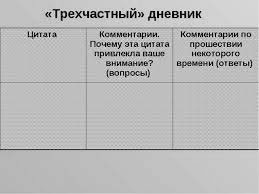 ТаблицаУчебникУпр. 1. Прочитайте вступительную статью, выберите из нее три ключевых предложения из высказываний Ч.Айтматова и заполните«Трехчастный дневник».Упр. 1. Прочитайте вступительную статью, выберите из нее три ключевых предложения из высказываний Ч.Айтматова и заполните«Трехчастный дневник».Упр. 1. Прочитайте вступительную статью, выберите из нее три ключевых предложения из высказываний Ч.Айтматова и заполните«Трехчастный дневник».Упр. 1. Прочитайте вступительную статью, выберите из нее три ключевых предложения из высказываний Ч.Айтматова и заполните«Трехчастный дневник».Упр. 1. Прочитайте вступительную статью, выберите из нее три ключевых предложения из высказываний Ч.Айтматова и заполните«Трехчастный дневник».Цитата(ключевое предложение)КомментарийВопросы учителюУпр. 2. Прочитайте тексты из книги«Литература. Справочник школьника». В чем отличие мифа от сказки? Вспомните, какие мифы и сказки вы знаете или изучали. (Деятельность учащихся) КУчащиеся работают с таблицей, заполняют трехчастный дневник, называют отличие мифа от сказки.III. Изучение нового материала Обсуждаем произведениеУпр.3. Ознакомьтесь с кратким содержанием начала повести Ч. Айтматова «Белый пароход». Почему собеседниками мальчика были камни, бинокль, а потом и новенький портфель? Почему ему иногда хотелось стать рыбой и уплыть далеко?Упр. 4. Послушайте отрывок из повести. Почему старика Момуна прозвали расторопным?Упр.5. Лексический комментарий. Выпишите выделенные слова. Раскройте их смысл, используя контекст (словесное окружение).Грамматическая минуткаУпр.7. Прочитайте в хрестоматии 1–3 части повести. Перед вами таблица«Вопросительные слова». Составьте вопросы к тексту, используя вопросительные слова в левой графе. Запишите полученные вопросительные предложения в правую колонку. Устно ответьте на них.Упр.8. Прочитайте «по цепочке» легенду о Рогатой матери-оленихе из 4-й части повести. Предположите, какая судьба ждёт уцелевших детей киргизского племени.К (Деятельность учащихся) учащиеся читают повесть, отвечают на вопросы, выполняют задания.Упр. 2. Прочитайте тексты из книги«Литература. Справочник школьника». В чем отличие мифа от сказки? Вспомните, какие мифы и сказки вы знаете или изучали. (Деятельность учащихся) КУчащиеся работают с таблицей, заполняют трехчастный дневник, называют отличие мифа от сказки.III. Изучение нового материала Обсуждаем произведениеУпр.3. Ознакомьтесь с кратким содержанием начала повести Ч. Айтматова «Белый пароход». Почему собеседниками мальчика были камни, бинокль, а потом и новенький портфель? Почему ему иногда хотелось стать рыбой и уплыть далеко?Упр. 4. Послушайте отрывок из повести. Почему старика Момуна прозвали расторопным?Упр.5. Лексический комментарий. Выпишите выделенные слова. Раскройте их смысл, используя контекст (словесное окружение).Грамматическая минуткаУпр.7. Прочитайте в хрестоматии 1–3 части повести. Перед вами таблица«Вопросительные слова». Составьте вопросы к тексту, используя вопросительные слова в левой графе. Запишите полученные вопросительные предложения в правую колонку. Устно ответьте на них.Упр.8. Прочитайте «по цепочке» легенду о Рогатой матери-оленихе из 4-й части повести. Предположите, какая судьба ждёт уцелевших детей киргизского племени.К (Деятельность учащихся) учащиеся читают повесть, отвечают на вопросы, выполняют задания.Упр. 2. Прочитайте тексты из книги«Литература. Справочник школьника». В чем отличие мифа от сказки? Вспомните, какие мифы и сказки вы знаете или изучали. (Деятельность учащихся) КУчащиеся работают с таблицей, заполняют трехчастный дневник, называют отличие мифа от сказки.III. Изучение нового материала Обсуждаем произведениеУпр.3. Ознакомьтесь с кратким содержанием начала повести Ч. Айтматова «Белый пароход». Почему собеседниками мальчика были камни, бинокль, а потом и новенький портфель? Почему ему иногда хотелось стать рыбой и уплыть далеко?Упр. 4. Послушайте отрывок из повести. Почему старика Момуна прозвали расторопным?Упр.5. Лексический комментарий. Выпишите выделенные слова. Раскройте их смысл, используя контекст (словесное окружение).Грамматическая минуткаУпр.7. Прочитайте в хрестоматии 1–3 части повести. Перед вами таблица«Вопросительные слова». Составьте вопросы к тексту, используя вопросительные слова в левой графе. Запишите полученные вопросительные предложения в правую колонку. Устно ответьте на них.Упр.8. Прочитайте «по цепочке» легенду о Рогатой матери-оленихе из 4-й части повести. Предположите, какая судьба ждёт уцелевших детей киргизского племени.К (Деятельность учащихся) учащиеся читают повесть, отвечают на вопросы, выполняют задания.Упр. 2. Прочитайте тексты из книги«Литература. Справочник школьника». В чем отличие мифа от сказки? Вспомните, какие мифы и сказки вы знаете или изучали. (Деятельность учащихся) КУчащиеся работают с таблицей, заполняют трехчастный дневник, называют отличие мифа от сказки.III. Изучение нового материала Обсуждаем произведениеУпр.3. Ознакомьтесь с кратким содержанием начала повести Ч. Айтматова «Белый пароход». Почему собеседниками мальчика были камни, бинокль, а потом и новенький портфель? Почему ему иногда хотелось стать рыбой и уплыть далеко?Упр. 4. Послушайте отрывок из повести. Почему старика Момуна прозвали расторопным?Упр.5. Лексический комментарий. Выпишите выделенные слова. Раскройте их смысл, используя контекст (словесное окружение).Грамматическая минуткаУпр.7. Прочитайте в хрестоматии 1–3 части повести. Перед вами таблица«Вопросительные слова». Составьте вопросы к тексту, используя вопросительные слова в левой графе. Запишите полученные вопросительные предложения в правую колонку. Устно ответьте на них.Упр.8. Прочитайте «по цепочке» легенду о Рогатой матери-оленихе из 4-й части повести. Предположите, какая судьба ждёт уцелевших детей киргизского племени.К (Деятельность учащихся) учащиеся читают повесть, отвечают на вопросы, выполняют задания.Упр. 2. Прочитайте тексты из книги«Литература. Справочник школьника». В чем отличие мифа от сказки? Вспомните, какие мифы и сказки вы знаете или изучали. (Деятельность учащихся) КУчащиеся работают с таблицей, заполняют трехчастный дневник, называют отличие мифа от сказки.III. Изучение нового материала Обсуждаем произведениеУпр.3. Ознакомьтесь с кратким содержанием начала повести Ч. Айтматова «Белый пароход». Почему собеседниками мальчика были камни, бинокль, а потом и новенький портфель? Почему ему иногда хотелось стать рыбой и уплыть далеко?Упр. 4. Послушайте отрывок из повести. Почему старика Момуна прозвали расторопным?Упр.5. Лексический комментарий. Выпишите выделенные слова. Раскройте их смысл, используя контекст (словесное окружение).Грамматическая минуткаУпр.7. Прочитайте в хрестоматии 1–3 части повести. Перед вами таблица«Вопросительные слова». Составьте вопросы к тексту, используя вопросительные слова в левой графе. Запишите полученные вопросительные предложения в правую колонку. Устно ответьте на них.Упр.8. Прочитайте «по цепочке» легенду о Рогатой матери-оленихе из 4-й части повести. Предположите, какая судьба ждёт уцелевших детей киргизского племени.К (Деятельность учащихся) учащиеся читают повесть, отвечают на вопросы, выполняют задания.Середина урокаIV. Освоение изученного материала. Упр. 9. Прочитайте по ролям продолжение легенды, используя интонационные средства речи. Что же символизируют рога: силу, власть, могущество, мужество, благородство?Упр.10. Через отношение героев к миру и людям мы понимаем позицию автора.Сравните, как автор комментирует поступки героев. Как вы думаете, какому персонажу принадлежат слова, данные в тексте повести в скобках?IV. Освоение изученного материала. Упр. 9. Прочитайте по ролям продолжение легенды, используя интонационные средства речи. Что же символизируют рога: силу, власть, могущество, мужество, благородство?Упр.10. Через отношение героев к миру и людям мы понимаем позицию автора.Сравните, как автор комментирует поступки героев. Как вы думаете, какому персонажу принадлежат слова, данные в тексте повести в скобках?IV. Освоение изученного материала. Упр. 9. Прочитайте по ролям продолжение легенды, используя интонационные средства речи. Что же символизируют рога: силу, власть, могущество, мужество, благородство?Упр.10. Через отношение героев к миру и людям мы понимаем позицию автора.Сравните, как автор комментирует поступки героев. Как вы думаете, какому персонажу принадлежат слова, данные в тексте повести в скобках?IV. Освоение изученного материала. Упр. 9. Прочитайте по ролям продолжение легенды, используя интонационные средства речи. Что же символизируют рога: силу, власть, могущество, мужество, благородство?Упр.10. Через отношение героев к миру и людям мы понимаем позицию автора.Сравните, как автор комментирует поступки героев. Как вы думаете, какому персонажу принадлежат слова, данные в тексте повести в скобках?IV. Освоение изученного материала. Упр. 9. Прочитайте по ролям продолжение легенды, используя интонационные средства речи. Что же символизируют рога: силу, власть, могущество, мужество, благородство?Упр.10. Через отношение героев к миру и людям мы понимаем позицию автора.Сравните, как автор комментирует поступки героев. Как вы думаете, какому персонажу принадлежат слова, данные в тексте повести в скобках?СтикерыУчебникУпр.11. Заполните «Двухчастный дневник».(Г) Работа в группах.Деление на группы расчет по номерам(первый, второй, третий, четвертый)Разделитесь на 4 группы. Прочитайте в хрестоматии 6-ю и 7-ю заключительные главы повести. Разделите их на две части. Каждая группа должна выбрать одну из частей повести и подготовить ее анализ в виде презентации, используя аналитическую стратегию чтения.Сформулируйте тему прочитанной части.Выделите ключевые слова и словосочетания, которые помогают раскрыть основную мысль и идею произведения.Выделите наиболее важные фрагменты части и определите их взаимосвязь.Сделайте анализ художественно- изобразительных средств, использованных писателем.Прокомментируйте интересные мысли героев повести. Раскройте авторское отношение к ним.Используя ПОПС-формулу, выразите свою позицию по поводу прочитанной главы.Выберите одну из тем проекта «Реальное и мифологическое в повести Ч.Айтматова«Белый пароход»:«Мифологическое в повести Ч.Айтматова«Белый пароход» (Воображаемый мир мальчика).«Реальное в повести Ч.Айтматова «"Белый пароход"» (Реальный мир).Критерии для оценивания работы группы:правильность изложения материала;логика изложения материала, чёткость;культура изложения материала;дополнения других групп;поведение в группе, умение сотрудничать. (И) (Деятельность учащихся) Учащиеся делают анализ повести, выполняют задания.V. Закрепление изученного материала Упр. 14. Охарактеризуйте главных героев повести, дополнив данную таблицу цитатами из текста.Клей, бумага, маркеры, ножницыУчебникУпр.15. Ознакомьтесь с тезисом. Приведите доказательства-примеры, используя текст повести.Упр.16. Дайте оценку прочитанной повести, используя метод 6 шляп.Критерии оценивания данного задания:участвуют в диалоге;обмениваются мнениями отвечая на поставленные вопросы;соблюдает структуру текста-рассуждения;использует в тексте СПП с придаточными определительными, изъяснительными, обстоятельственными.Упр. 18. Заполните «Литературную пирамиду», взяв за основу любого героя из прочитанной повести «Белый пароход».Упр. 19. Подготовьте статью «Комментарий авторской позиции Ч. Айтматова», опираясь на следующую опорную таблицу.(И) (Деятельность учащихся) Учащиеся отвечают на вопросы, составляют диалог, используют в своей речи СПП и ССП.Конец урокаДомашнее заданиеДля самостоятельного изучения предлагается«УС».Составьте аннотацию на прочитанную повесть Ч. Айтматова «Белый пароход».Разделитесь на группы. Подготовьте статью, выбрав одну из тем проекта «Реальное и мифологическое в повести Ч. Айтматова "Белый пароход"»:«Мифологическое в повести Ч. Айтматова "Белый пароход"» (Воображаемый мир мальчика);«Реальное в повести Ч. Айтматова “Белый пароход”» (Реальный мир).3. Посмотрите художественный фильм «Белый пароход» по одноименной повести Ч. Айтматова (режиссёр Б. Шамшиев; 1975 г.). Поделитесь своими впечатлениями о фильме. Критерии успеха:пишет аннотацию, статью,соблюдает структуру и логическую последовательность;аргументирует собственное видение проблемы.РефлексияПриём «Лесенка успеха»Нижняя ступенька – у меня ничего неполучилось.Средняя ступенька – у меня были проблемы. Верхняя ступенька – мне все удалось.получилось.Средняя ступенька – у меня были проблемы. Верхняя ступенька – мне все удалось.получилось.Средняя ступенька – у меня были проблемы. Верхняя ступенька – мне все удалось.Дополнительная информацияДополнительная информацияДополнительная информацияДополнительная информацияДополнительная информацияДифференциация Как вы планируете поддерживатьучащихсяДифференциация Как вы планируете поддерживатьучащихсяОцениваниеКак вы планируете увидеть приобретенные знания учащихсяМежпредметные связи Соблюдение СанПиН ИКТ-компетентностьСвязи с ценностямиМежпредметные связи Соблюдение СанПиН ИКТ-компетентностьСвязи с ценностями– Учащимся можно предложить тексты для чтения разного уровня сложности.Учащимся, которые работают в высоком темпе, можно предложить дополнительные задания– Учащимся можно предложить тексты для чтения разного уровня сложности.Учащимся, которые работают в высоком темпе, можно предложить дополнительные заданияИспользуется оценивание учителя –«Устная похвала» Самооценивание – «Лесенка успеха» Взаимооценивание –«Аплодисменты».Кабинет организован для групповой работы. Навыки ИКТ, чтобы посмотреть презентацию.Воспитание любви к природе, формирование бережного отношения к окружающей среде.Кабинет организован для групповой работы. Навыки ИКТ, чтобы посмотреть презентацию.Воспитание любви к природе, формирование бережного отношения к окружающей среде.Тема урока:§43. «Солнце – это цветок»Тема урока:§43. «Солнце – это цветок»ШколаШколаДата:Дата:ФИО учителяФИО учителяКЛАСС 9КЛАСС 9Количество присутствующихКоличество отсутствующихЦели обучения, которые необходимо достичь на данном урокеГ.9.2.4.1 – создавать высказывание (рассуждение, убеждение), используя приемы привлечения внимания и учитывая целевую аудиторию;Ч.9.3.7.1 – извлекать и синтезировать информацию, делать выводы на основе полученных сведений, выражая собственное мнение;П.9.4.5.1 – писать эссе (объем 140-160 слов) по предложенной проблеме, обосновывая свое мнение и предлагая пути решения проблемы, соблюдая особенности текста рассуждения, рассуждения с элементами повествования/ описания;Г.9.2.4.1 – создавать высказывание (рассуждение, убеждение), используя приемы привлечения внимания и учитывая целевую аудиторию;Ч.9.3.7.1 – извлекать и синтезировать информацию, делать выводы на основе полученных сведений, выражая собственное мнение;П.9.4.5.1 – писать эссе (объем 140-160 слов) по предложенной проблеме, обосновывая свое мнение и предлагая пути решения проблемы, соблюдая особенности текста рассуждения, рассуждения с элементами повествования/ описания;Г.9.2.4.1 – создавать высказывание (рассуждение, убеждение), используя приемы привлечения внимания и учитывая целевую аудиторию;Ч.9.3.7.1 – извлекать и синтезировать информацию, делать выводы на основе полученных сведений, выражая собственное мнение;П.9.4.5.1 – писать эссе (объем 140-160 слов) по предложенной проблеме, обосновывая свое мнение и предлагая пути решения проблемы, соблюдая особенности текста рассуждения, рассуждения с элементами повествования/ описания;Ожидаемый результатВсе учащиеся смогут:создавать высказывание (рассуждение, убеждение), используя приемы привлечения внимания и учитывая целевую аудиториюВсе учащиеся смогут:создавать высказывание (рассуждение, убеждение), используя приемы привлечения внимания и учитывая целевую аудиториюВсе учащиеся смогут:создавать высказывание (рассуждение, убеждение), используя приемы привлечения внимания и учитывая целевую аудиториюОжидаемый результатБольшинство учащихся будут уметь:извлекать и синтезировать информацию, делать выводы на основе полученных сведений, выражая собственное мнение.Большинство учащихся будут уметь:извлекать и синтезировать информацию, делать выводы на основе полученных сведений, выражая собственное мнение.Большинство учащихся будут уметь:извлекать и синтезировать информацию, делать выводы на основе полученных сведений, выражая собственное мнение.Ожидаемый результатНекоторые учащиеся смогут:выражать собственное мнение, аргументируя свой ответ.Некоторые учащиеся смогут:выражать собственное мнение, аргументируя свой ответ.Некоторые учащиеся смогут:выражать собственное мнение, аргументируя свой ответ.Языковая цельУчащиеся могут:– строить речь логично и последовательно, демонстрируя нормы устной и письменной речиКлючевые слова и фразы: фантастика, планета, земля, космическое пространство.Используемый язык для диалога/письма на уроке:русский.Вопросы для обсуждения: Чем интересна фантастика?Предыдущее обучениеЭтот раздел построен на знаниях и навыках, приобретенных   в предыдущих классах, в том числе на тех, которые направлены на восприятие и оценку аудиоматериалов, на анализ текста, на формирование грамотности речи.ПланПланПланПланируемые срокиПланируемые действияРесурсы0–2 минI. Организационный момент. Создание коллаборативной среды. (К)– Давайте улыбнемся друг другу. Пусть урок принесет нам всем радость общения. Сегодня на уроке, ребята, вас ожидает много интересных заданий, новых открытий, а помощниками вам будут: внимание, находчивость, смекалка.Компьютер. Интерактивная доскаНачало урокаII. Актуализация знаний. Прогнозирование.ЭпиграфУчитель предлагает прочитать эпиграф к уроку. Ответить на вопрос и поделится своим мнением.– Как вы понимаете его смысл?УчебникЭпиграфНадо прославлять жизнь, не позволять охватывать себя сомнениям, недоверию, равнодушию к другим.Р. БрэдбериПриём «Открытый микрофон»(Деятельность учащихся) К Прогнозирование учащимися темы урока. Приём «Открытый микрофон»Беседа с учащимися:– Что такое фантастика?– Какие произведения известного американского писателя Р.Брэдбери вы читали?– В каком жанре они написаны?-Какие нравственные проблемы человечества затрагивает в своих произведенияхР. Брэдбери?(Деятельность учащихся) К Отвечают на вопросы, высказывают свое мнение.Работа с учебником.(К)Прочитайте данные отрывки. Какая общая мысль их объединяет? Почему «на планете мы останемся одни», природа «просит нашей помощи, защиты и любви», «Земля в беде!»? (Деятельность учащихся) КУчащиеся будут рассказывать друг другу в сменных парах в течение 30 секунд (Прием«Карусель») об основных проблемах человечества, затрагиваемых в произведениях Р. Бреэдбери, какие произведения писателя они читали, что они знают о жизненном творчестве писателя. Учитель будет давать сигнал при помощи колокольчика, чтобы учащиеся менялись в парах.III. Изучение нового материала Читаем и говоримУпр.1. Прочитайте высказывания Рэя Брэдбери о своём любимом жанре. Дока- жите справедливость его слов.Упр.2. Прочитайте начало рассказа Р. Брэдбери «Всё лето в один день» (перевод Н. Галь). Как вы думаете, почему он так назван? Обратите внимание наэпиграф. Имеет ли он связь с идеей рассказа?Обсуждаем произведениеУпр. 3. «Дерево предсказаний». Попробуйте предположить развитие событий рассказа.Ветви «Дерева предсказаний» будут содержать ваши варианты возможного развития событий.Упр. 4. Послушайте продолжение рассказа (в сокращении).Упр.5. Ответьте на вопросы. Какие типы СПП вы используете при ответах?К (Деятельность учащихся) читают рассказ, выполняют задания.Приём «Карусель»ТаблицаУчебник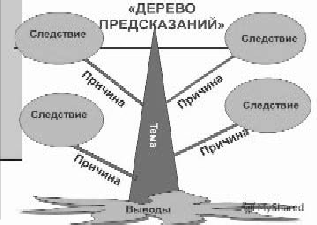 Середина урокаIV. Освоение изученного материала.Упр. 6. Докажите, что в основе композиции рассказа лежит антитеза, которая помогает понять главную мысль произведения: людям необходимо человеческое тепло, понимание и любовь, надо беречь наш прекрасный земной мир. Дополните данную таблицу примерами из текста.УчебникУпр.7. Чего в рассказе больше: реального или фантастического? Попробуйте дополнить таблицу. Могла такая ситуация сложиться на Земле? С чем она могла быть связана?(И)	(Деятельность	учащихся)	Учащиеся отвечают на вопросы, выполняют задания.V. Закрепление изученного материала Упр. 9. Прочитайте эссе, написанное ученицей после прочтения рассказаР. Брэдбери «Всё лето за один день». Поделитесь своим мнением. (Здесь даётся творческая работа учащегося.)Упр.10. Какова основная идея рассказа, которую должен усвоить читатель?Поделитесь своим мнением, используя приведенные ниже синтаксические конструкции. Какой тип СПП вы использовали?1) Я думаю, …; 2) Мне кажется, …;3) Мы размышляем о том, …; 4) Мы думаем,..;Из данного рассказа я понял (а) … ;Хочется верить, … .(Деятельность учащихся) Учащиеся отвечают на вопросы, делятся своим мнением, используют в своей речи сложные предложения.УчебникКонец урокаДомашнее заданиеДля самостоятельного изучения предлагается«УС».Напишите эссе, раскрыв смысл цитаты Р.Брэдбери, взятой в качестве эпиграфа к уроку.Посмотрите художественный фильм-драму«Всё лето в один день» по одноименному рассказу Р. Брэдбери (режиссер Эд Каплан; США). Поделитесь своими впечатлениями о фильме.Критерии успеха:раскрывает тему эссе, используя ключевые слова;соблюдает структуру эссе и логическую последовательность;аргументирует	собственное	видение проблемы;РефлексияСтратегия «Телеграмма». Кратко написать самое важное, что уяснил на уроке, с пожеланиями соседу по парте и отправить.Дополнительная информацияДополнительная информацияДополнительная информацияДифференциация Как вы планируетеподдерживать учащихсяОцениваниеКак вы планируете увидеть приобретенные знания учащихсяМежпредметные связи Соблюдение СанПиН ИКТ-компетентностьСвязи с ценностями– Учащимся можно предложить тексты для чтения разного уровня сложности.Учащимся, которые работают в высоком темпе, можно предложить дополнительные заданияСамооценивание индивидуальной работы согласно дескрипторам, обратная связь с учителем. Оценивание учителя – «Устнаяпохвала». Самооценивание –«Лестница успеха», Взаимооценивание –«Аплодисменты».Устанавливается межпредметная связь с зарубежной литературой. Кабинет организован для групповой работы. Навыки ИКТ, чтобы посмотреть презентацию.Формирование бережногоотношения к культурным традициям народа. Развитиеинтереса к классическойлитературе.Тема уроков: §44 Проверяем читательскую грамотностьТема уроков: §44 Проверяем читательскую грамотностьШколаШколаДата:Дата:ФИО учителяФИО учителяКЛАСС 9КЛАСС 9Количество присутствующихКоличество отсутствующихЦели обучения, которые необходимо достичь на данном урокеС.9.1.3.1 – понимать содержаниепрозаических, драматических, поэтических произведений/ фрагментов, определяя слова, с помощью которых автор выражает эмоционально-оценочное отношение к героям, событиямГ.9.2.1.1 – владеть объемом словарного запаса, достаточным для эффективного общения по широкому кругу тем.С.9.1.3.1 – понимать содержаниепрозаических, драматических, поэтических произведений/ фрагментов, определяя слова, с помощью которых автор выражает эмоционально-оценочное отношение к героям, событиямГ.9.2.1.1 – владеть объемом словарного запаса, достаточным для эффективного общения по широкому кругу тем.С.9.1.3.1 – понимать содержаниепрозаических, драматических, поэтических произведений/ фрагментов, определяя слова, с помощью которых автор выражает эмоционально-оценочное отношение к героям, событиямГ.9.2.1.1 – владеть объемом словарного запаса, достаточным для эффективного общения по широкому кругу тем.Ожидаемый результатВсе учащиеся смогут:отвечать на вопросы по тексту;передавать события, соблюдая последовательность;называть слова одним словом или сочетанием; находить в предложении прилагательные, причастие и деепричастие и записывать их.Все учащиеся смогут:отвечать на вопросы по тексту;передавать события, соблюдая последовательность;называть слова одним словом или сочетанием; находить в предложении прилагательные, причастие и деепричастие и записывать их.Все учащиеся смогут:отвечать на вопросы по тексту;передавать события, соблюдая последовательность;называть слова одним словом или сочетанием; находить в предложении прилагательные, причастие и деепричастие и записывать их.Ожидаемый результатБольшинство учащихся будут уметь:согласовывать имена прилагательные с именами существительными; находить причастный и деепричастный оборот, составлять постер на заданную тему.Большинство учащихся будут уметь:согласовывать имена прилагательные с именами существительными; находить причастный и деепричастный оборот, составлять постер на заданную тему.Большинство учащихся будут уметь:согласовывать имена прилагательные с именами существительными; находить причастный и деепричастный оборот, составлять постер на заданную тему.Ожидаемый результатНекоторые учащиеся смогут:определять	стиль	и	тип	текста;	определять	толкование фразеологизмов.Некоторые учащиеся смогут:определять	стиль	и	тип	текста;	определять	толкование фразеологизмов.Некоторые учащиеся смогут:определять	стиль	и	тип	текста;	определять	толкование фразеологизмов.Языковая цельУчащиеся могут:– строить речь логично и последовательно, демонстрируяУчащиеся могут:– строить речь логично и последовательно, демонстрируяУчащиеся могут:– строить речь логично и последовательно, демонстрируянормы устной и письменной речиКлючевые слова и фразы: художник, внутренний мир, горячие отклики, портрет.Используемый язык для диалога/письма на уроке:русский.Вопросы для обсуждения: Как вы понимаете высказываниедушевное состояние поэта?нормы устной и письменной речиКлючевые слова и фразы: художник, внутренний мир, горячие отклики, портрет.Используемый язык для диалога/письма на уроке:русский.Вопросы для обсуждения: Как вы понимаете высказываниедушевное состояние поэта?Предыдущее обучениеПредыдущее обучениеЭтот раздел построен на знаниях и навыках, приобретенных в предыдущих классах, в том числе на тех, которые направленына восприятие и оценку аудиоматериалов, на анализ текста, на формирование грамотности речи.Этот раздел построен на знаниях и навыках, приобретенных в предыдущих классах, в том числе на тех, которые направленына восприятие и оценку аудиоматериалов, на анализ текста, на формирование грамотности речи.ПланПланПланПланПланируемые срокиПланируемые действияПланируемые действияРесурсы0–2 минI. Организационный момент.Создание коллаборативной среды.– Я рада всех вас видеть! Давайте подарим друг другу хорошее настроение. Я хочу вам пожелать, чтобы сегодняшний урок обогатил вас новыми знаниями, вы получили удовольствие от работы друг с другом.I. Организационный момент.Создание коллаборативной среды.– Я рада всех вас видеть! Давайте подарим друг другу хорошее настроение. Я хочу вам пожелать, чтобы сегодняшний урок обогатил вас новыми знаниями, вы получили удовольствие от работы друг с другом.УчебникНачало урокаII. Актуализация знаний.Учитель задаёт проблемный вопрос: «Умеем ли мы читать?»Сегодня на уроке, мы будем повышать уровень читательской грамотности через формирование умений работы с текстомЦель нашего урока научиться способам работы с текстом, чтобы перенести эти умения на тексты из других предметных областей.Работать мы будем по анализу текста (По Т. Беляевой) (Деятельность учащихся) К Учащиеся отвечают на проблемный вопрос, определяют цели урока.III. Изучение нового материала.(П)Метод «Чтение с остановками» чтение текста (деятельность учащихся) ученики выделяют ключевые слова и словосочетания, определяют заголовок текста.II. Актуализация знаний.Учитель задаёт проблемный вопрос: «Умеем ли мы читать?»Сегодня на уроке, мы будем повышать уровень читательской грамотности через формирование умений работы с текстомЦель нашего урока научиться способам работы с текстом, чтобы перенести эти умения на тексты из других предметных областей.Работать мы будем по анализу текста (По Т. Беляевой) (Деятельность учащихся) К Учащиеся отвечают на проблемный вопрос, определяют цели урока.III. Изучение нового материала.(П)Метод «Чтение с остановками» чтение текста (деятельность учащихся) ученики выделяют ключевые слова и словосочетания, определяют заголовок текста.УчебникУчебникСлайдСередина урокаIV. Освоение изученного материала. Работа с текстом.Учитель предлагает выполнить задание к тексту и определить, к какой группе умений работы с текстом относится каждое из заданий (дана таблица).IV. Освоение изученного материала. Работа с текстом.Учитель предлагает выполнить задание к тексту и определить, к какой группе умений работы с текстом относится каждое из заданий (дана таблица).УчебникТаблица3. Портрет-памятник.УчебникУчебник2. Утверждение соответствует тексту.Отец Пушкина находил этот портрет сына наиболее похожим из всех портретов.Дельвиг заказал портрет Серову.На портрете Пушкин перед 14 декабря.2. Утверждение соответствует тексту. 1.Пушкин встретился со своим другомИ. Пущиным.Он еще не успел испытать удары судьбы.Художник правдиво передал характерный внешний облик поэта.УчебникУчебник3. Деталь, которой не было на портрете.Бронзовая статуэтка.Полка любимых книг Пушкина.Крупные губы.3. Деталь, которой не было на портрете.Атласный платок на шее.Дорогое кресло.Кольца вьющихся волос.УчебникУчебник4. Утверждение по тексту является ошибочным. 1.Появление на выставке портрета Пушкина прошло незаметно.Пушкин появился в Петербурге после семилетней ссылки.Шерстяной черный тон сюртука оживлен белыми уголками воротника рубашки.4. Утверждение по тексту является ошибочным.Поэт появился в Петербурге после пятилетней ссылки.В 1827 году поэт появился в Петербурге. 3.На синем сюртуке красиво выделяется изящная рука поэта.УчебникУчебник5. Числительные, которые во 2-м абзаце не упоминаются.1.1825.2.1827.3.1837.5. Числительные, которые в 6-м абзаце не упоминаются.1.25.2.14.3.30.УчебникУчебник6. Прилагательное, которое автор использует при описании портрета. 1.Переброшенный. 2.Цветной.3.Запечатленный.6. Причастие, которое автор использует при описании портрета. 1.Крупный. 2.Удивительный.3.Сложенный.УчебникУчебник7. Правильный перевод слова дар.сый тарту.қабілет.сыйлау.7. Правильный перевод слова отклик.елес.баға беру.үн қосу.УчебникУчебник8. Сложное прилагательное.1. Седьмой.8. Составное порядковое числительное.1. Четырнадцать.УчебникУчебникУчебникУчебник2.Семилетний. 3.Семнадцатый.2.Семилетний. 3.Семнадцатый.2.Семилетний. 3.Семнадцатый.Тысяча восемьсот двадцать седьмой.Семь.Тысяча восемьсот двадцать седьмой.Семь.9. Краткое причастие.Спокойна.Строг.Изображена.9. Краткое причастие.Спокойна.Строг.Изображена.9. Краткое причастие.Спокойна.Строг.Изображена.9. Краткое прилагательное.Величав.Оживлен.Сдержанна.9. Краткое прилагательное.Величав.Оживлен.Сдержанна.10. СПП с придаточным определительным во 2-м абзаце.10. СПП с придаточным определительным во 2-м абзаце.10. СПП с придаточным определительным во 2-м абзаце.10. СПП с придаточным определительным во 2-м абзаце.10. СПП с придаточным определительным во 2-м абзаце.(Деятельность учащихся) К Учащиеся выполняют задания, определяют какой группе умений работы с текстом относится каждое из заданий.V. Закрепление изученного материала.Упр.2. Составьте цитатный план текста, подобрав для названия пунктов плана соответствующие предложения из текста.(Деятельность учащихся) К Учащиеся выполняют задания, определяют какой группе умений работы с текстом относится каждое из заданий.V. Закрепление изученного материала.Упр.2. Составьте цитатный план текста, подобрав для названия пунктов плана соответствующие предложения из текста.(Деятельность учащихся) К Учащиеся выполняют задания, определяют какой группе умений работы с текстом относится каждое из заданий.V. Закрепление изученного материала.Упр.2. Составьте цитатный план текста, подобрав для названия пунктов плана соответствующие предложения из текста.(Деятельность учащихся) К Учащиеся выполняют задания, определяют какой группе умений работы с текстом относится каждое из заданий.V. Закрепление изученного материала.Упр.2. Составьте цитатный план текста, подобрав для названия пунктов плана соответствующие предложения из текста.(Деятельность учащихся) К Учащиеся выполняют задания, определяют какой группе умений работы с текстом относится каждое из заданий.V. Закрепление изученного материала.Упр.2. Составьте цитатный план текста, подобрав для названия пунктов плана соответствующие предложения из текста.(Деятельность учащихся) К Учащиеся выполняют задания, определяют какой группе умений работы с текстом относится каждое из заданий.V. Закрепление изученного материала.Упр.2. Составьте цитатный план текста, подобрав для названия пунктов плана соответствующие предложения из текста.(Деятельность учащихся) К Учащиеся выполняют задания, определяют какой группе умений работы с текстом относится каждое из заданий.V. Закрепление изученного материала.Упр.2. Составьте цитатный план текста, подобрав для названия пунктов плана соответствующие предложения из текста.Упр.3. Выразите свое согласие или несогласие со следующей оценкой потрета, высказанной автором текста. Аргументируйте свой ответ.1. О.А. Кипренский создал портрет-памятник. 2.Мысль и вдохновение – вот лейтмотив портрета Упр. 2. Спишите, вставляя пропущенные знаки препинания. Обозначьте грамматические основы в сложных предложениях. Укажите вид придаточных.Упр.3. Выразите свое согласие или несогласие со следующей оценкой потрета, высказанной автором текста. Аргументируйте свой ответ.1. О.А. Кипренский создал портрет-памятник. 2.Мысль и вдохновение – вот лейтмотив портрета Упр. 2. Спишите, вставляя пропущенные знаки препинания. Обозначьте грамматические основы в сложных предложениях. Укажите вид придаточных.Упр.3. Выразите свое согласие или несогласие со следующей оценкой потрета, высказанной автором текста. Аргументируйте свой ответ.1. О.А. Кипренский создал портрет-памятник. 2.Мысль и вдохновение – вот лейтмотив портрета Упр. 2. Спишите, вставляя пропущенные знаки препинания. Обозначьте грамматические основы в сложных предложениях. Укажите вид придаточных.Упр.3. Выразите свое согласие или несогласие со следующей оценкой потрета, высказанной автором текста. Аргументируйте свой ответ.1. О.А. Кипренский создал портрет-памятник. 2.Мысль и вдохновение – вот лейтмотив портрета Упр. 2. Спишите, вставляя пропущенные знаки препинания. Обозначьте грамматические основы в сложных предложениях. Укажите вид придаточных.Упр.3. Выразите свое согласие или несогласие со следующей оценкой потрета, высказанной автором текста. Аргументируйте свой ответ.1. О.А. Кипренский создал портрет-памятник. 2.Мысль и вдохновение – вот лейтмотив портрета Упр. 2. Спишите, вставляя пропущенные знаки препинания. Обозначьте грамматические основы в сложных предложениях. Укажите вид придаточных.Упр.3. Выразите свое согласие или несогласие со следующей оценкой потрета, высказанной автором текста. Аргументируйте свой ответ.1. О.А. Кипренский создал портрет-памятник. 2.Мысль и вдохновение – вот лейтмотив портрета Упр. 2. Спишите, вставляя пропущенные знаки препинания. Обозначьте грамматические основы в сложных предложениях. Укажите вид придаточных.Упр.3. Выразите свое согласие или несогласие со следующей оценкой потрета, высказанной автором текста. Аргументируйте свой ответ.1. О.А. Кипренский создал портрет-памятник. 2.Мысль и вдохновение – вот лейтмотив портрета Упр. 2. Спишите, вставляя пропущенные знаки препинания. Обозначьте грамматические основы в сложных предложениях. Укажите вид придаточных.Конец урокаРефлексия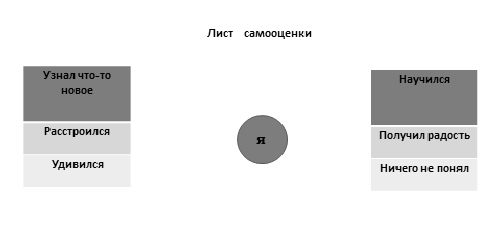 РефлексияРефлексияРефлексияРефлексияРефлексияРефлексияКритерии успеха:Уровень мыслительных навыков: знание и пониманиеКритерии успеха:Уровень мыслительных навыков: знание и пониманиеКритерии успеха:Уровень мыслительных навыков: знание и пониманиеКритерии успеха:Уровень мыслительных навыков: знание и пониманиеКритерии успеха:Уровень мыслительных навыков: знание и пониманиеКритерии успеха:Уровень мыслительных навыков: знание и пониманиеКритерии успеха:Уровень мыслительных навыков: знание и пониманиеКритерий оцениванияКритерий оцениванияДескрипторыДескрипторыДескрипторыДескрипторыПравильно выполняет задания (соответствие задания группе умений приработе с текстом)Правильно выполняет задания (соответствие задания группе умений приработе с текстом)Определяет главную и второстепеннуюинформацию текста;Определяет главную и второстепеннуюинформацию текста;Определяет главную и второстепеннуюинформацию текста;Определяет главную и второстепеннуюинформацию текста;Правильно выполняет задания (соответствие задания группе умений приработе с текстом)Правильно выполняет задания (соответствие задания группе умений приработе с текстом)Использует ключевые слова/словосочетания;Использует ключевые слова/словосочетания;Использует ключевые слова/словосочетания;Использует ключевые слова/словосочетания;Правильно выполняет задания (соответствие задания группе умений приработе с текстом)Правильно выполняет задания (соответствие задания группе умений приработе с текстом)Демонстрирует грамотную речь.Демонстрирует грамотную речь.Демонстрирует грамотную речь.Демонстрирует грамотную речь.Правильно выполняет задания (соответствие задания группе умений приработе с текстом)Правильно выполняет задания (соответствие задания группе умений приработе с текстом)Аргументирует свой ответАргументирует свой ответАргументирует свой ответАргументирует свой ответДополнительная информацияДополнительная информацияДополнительная информацияДополнительная информацияДополнительная информацияДополнительная информацияДополнительная информацияДополнительная информацияДополнительная информацияДифференциацияДифференциацияДифференциацияОцениваниеОцениваниеОцениваниеМежпредметныеМежпредметныеМежпредметныеКак вы планируетеКак вы планируетеКак вы планируетеКак вы планируете увидетьКак вы планируете увидетьКак вы планируете увидетьсвязисвязисвязиподдерживать учащихсяподдерживать учащихсяподдерживать учащихсяприобретенные знания учащихсяприобретенные знания учащихсяприобретенные знания учащихсяСоблюдение СанПиНСоблюдение СанПиНСоблюдение СанПиНИКТ-компетентностьИКТ-компетентностьИКТ-компетентностьСвязи с цен остямиСвязи с цен остямиСвязи с цен остями– Учащимся можно предложить тексты для чтения разного уровня сложности.Учащимся, которые работают в высоком темпе, можно предложить дополнительные заданияСамооценивание индивидуальной работы согласно дескрипторам, обратная связь с учителем.Навыки ИКТ, чтобы посмотреть презентацию.Формирование бережного отношения к культурным ценностям,культурным традициямсвоего народа.Развитие интереса кклассическойлитературе.Тема урока:§45–46. «Нет повести печальнее на свете…»Тема урока:§45–46. «Нет повести печальнее на свете…»ШколаШколаДата:Дата:ФИО учителяФИО учителяКЛАСС 9КЛАСС 9Количество присутствующихКоличество отсутствующихЦели обучения, которые необходимо достичь на данном урокеС.9.1.3.1 – понимать содержание прозаических, драматических, поэтических произведений/ фрагментов, определяя слова, с помощью которых автор выражает эмоционально-оценочное отношение к героям, событиям. Ч.9.3.8.1 – сравнивать тексты, анализируя содержание, определяя авторскую позицию.П.9.4.7.1 – применять знаки препинания в сложных предложениях с разными видами связи в предложениях.С.9.1.3.1 – понимать содержание прозаических, драматических, поэтических произведений/ фрагментов, определяя слова, с помощью которых автор выражает эмоционально-оценочное отношение к героям, событиям. Ч.9.3.8.1 – сравнивать тексты, анализируя содержание, определяя авторскую позицию.П.9.4.7.1 – применять знаки препинания в сложных предложениях с разными видами связи в предложениях.С.9.1.3.1 – понимать содержание прозаических, драматических, поэтических произведений/ фрагментов, определяя слова, с помощью которых автор выражает эмоционально-оценочное отношение к героям, событиям. Ч.9.3.8.1 – сравнивать тексты, анализируя содержание, определяя авторскую позицию.П.9.4.7.1 – применять знаки препинания в сложных предложениях с разными видами связи в предложениях.Ожидаемый результатВсе учащиеся смогут:понимать содержание прозаических, драматических, поэтических произведений/ фрагментов, определяя слова, с помощью которых автор выражает эмоционально-оценочное отношение к героям, событиям.Все учащиеся смогут:понимать содержание прозаических, драматических, поэтических произведений/ фрагментов, определяя слова, с помощью которых автор выражает эмоционально-оценочное отношение к героям, событиям.Все учащиеся смогут:понимать содержание прозаических, драматических, поэтических произведений/ фрагментов, определяя слова, с помощью которых автор выражает эмоционально-оценочное отношение к героям, событиям.Ожидаемый результатБольшинство учащихся будут уметь:сравнивать тексты, анализируя содержание; применять знаки препинания в сложноподчинённых предложениях.Большинство учащихся будут уметь:сравнивать тексты, анализируя содержание; применять знаки препинания в сложноподчинённых предложениях.Большинство учащихся будут уметь:сравнивать тексты, анализируя содержание; применять знаки препинания в сложноподчинённых предложениях.Ожидаемый результатНекоторые учащиеся смогут:определяя авторскую позицию; составлять сложноподчиненные предложения, правильно применяя знаки препинания.Некоторые учащиеся смогут:определяя авторскую позицию; составлять сложноподчиненные предложения, правильно применяя знаки препинания.Некоторые учащиеся смогут:определяя авторскую позицию; составлять сложноподчиненные предложения, правильно применяя знаки препинания.Языковая цельУчащиеся могут:– строить речь логично и последовательно, демонстрируя нормы устной и письменной речиКлючевые слова и фразы: драматургия эпохи возрождения, драма, жанровые особенности трагедии, любовь, вековые предрассудки.Используемый язык для диалога/письма на уроке:русский.Вопросы для обсуждения: Главная тема трагедииУ. Шекспира «Ромео и Джульетта»: это произведение о жестокости мира или о силе любви?Учащиеся могут:– строить речь логично и последовательно, демонстрируя нормы устной и письменной речиКлючевые слова и фразы: драматургия эпохи возрождения, драма, жанровые особенности трагедии, любовь, вековые предрассудки.Используемый язык для диалога/письма на уроке:русский.Вопросы для обсуждения: Главная тема трагедииУ. Шекспира «Ромео и Джульетта»: это произведение о жестокости мира или о силе любви?Учащиеся могут:– строить речь логично и последовательно, демонстрируя нормы устной и письменной речиКлючевые слова и фразы: драматургия эпохи возрождения, драма, жанровые особенности трагедии, любовь, вековые предрассудки.Используемый язык для диалога/письма на уроке:русский.Вопросы для обсуждения: Главная тема трагедииУ. Шекспира «Ромео и Джульетта»: это произведение о жестокости мира или о силе любви?Предыдущее обучениеЭтот раздел построен на знаниях и навыках, приобретенных   в предыдущих классах, в том числе на тех, которые направлены на восприятие и оценку аудиоматериалов, на анализ текста, на формирование грамотности речи.Этот раздел построен на знаниях и навыках, приобретенных   в предыдущих классах, в том числе на тех, которые направлены на восприятие и оценку аудиоматериалов, на анализ текста, на формирование грамотности речи.Этот раздел построен на знаниях и навыках, приобретенных   в предыдущих классах, в том числе на тех, которые направлены на восприятие и оценку аудиоматериалов, на анализ текста, на формирование грамотности речи.ПланПланПланПланируемыесрокиПланируемые действияРесурсы0–2 минI. Организационный момент. Создание коллаборативной среды. (К) Подарите улыбки друг другу.Приятного вам учебного дня!Компьютер. Интерактивная доскаНачало урокаII. Актуализация знаний.Прогнозирование.ЭпиграфУчитель предлагает прочитать эпиграф к уроку. Ответить на вопрос и поделиться своим мнением.– Как вы понимаете его смысл?УчебникЭпиграфЛюбовь сильнее смерти и страха смерти, только ею, только любовью держится идвижется жизнь. И.С. Тургенев(Деятельность учащихся) КПрогнозирование учащимися темы урока.1. После того как будет определена тема, учитель просит учащихся просмотреть видео. После просмотра ученики рассказывают о том, что они поняли из сюжета, какие слова запомнили.Слово учителяЕсть в мире литературы имена героев, которые знакомы всем, даже если человек не читал самого произведения. Эти имена стали символами вечных ценностей: чести, благородства, преданности, любви. Над ними не властны ни люди, ни смерть.В конце XVI века, точнее – в 1596 году, английский драматург Уильям Шекспир создал пьесу, которая не только стала бессмертной, но и дала жизнь множеству произведений литературы, живописи, музыки, балета, кинематографии.У. Шекспир не сам придумал сюжет этой пьесы, а заимствовал его у древнеримского поэта Овидия, который в поэме«Метаморфозы» (превращения) рассказал историю Пирама и Фисбы. Мало кто помнит Овидия и его героев, а вот имена Ромео и Джульетты мы употребляем как символы преданности и беззаветной любви.Презентация «Жизнь и творчество -У. Шекспира» (Ученику даётся опережающееПрезентация Учебник«Трехчастный дневник»Учебникзадание подготовить презентацию «Жизнь и творчество – У. Шекспира».) (Деятельность учащихся) К Отвечают на вопросы, высказывают свое мнение, просматривают презентацию, отмечают основные даты.Читаем и говоримУпр. 1. Ознакомьтесь с данной информацией. О чём вы узнали? Почему период с XV по XVI века назван эпохой Ренессанса? Назовите самую знаменитую картину итальянского художника Леонардо да Винчи. Знаком ли вам герой романа М. Сервантеса Дон Кихот? http://www.artcontext.info/pictures-of-great- artists/55-2010-12-14-08-01-06/505-leonardo-da- vinci.html(Творчество и картины Леонардо да Винчи) Упр.2. Прочитайте вступительную статью об У. Шекспире. Выделите в каждом абзаце ключевые слова и словосочетания и запишите. Упр. 3. Выберите ключевые предложения из приведенных во вступительной статье цитат А.С.Пушкина, И.С.Тургенева и заполните«Трехчастный дневник».III. Изучение нового материала Возьмите на заметку.(Деятельность учащихся) К Учащиеся в учебнике читают теоретический материал. Обсуждаем произведениеУпр. 4. В античных трагедиях был такой персонаж – хор из труппы актеров, который выражал мнение автора, отношение к происходящему, комментировал события.Послушайте пролог к трагедии «Ромео и Джульетта», исполняемый хором (перевод Б.Пастернака). Какой сюжет – система событий в произведении – положен в основу трагедии?Упр. 5. Ответьте на вопросы. Какие виды СПП вы использовали при ответах на 1-й, 3-й, 4-й вопросы?Упр.6. Ознакомьтесь с кратким содержанием 1-го акта трагедии У. Шекспира «Ромео и Джульетта».Середина урокаIV. Освоение изученного материала. Упр.7. Прочитайте монолог Ромео. Какое впечатление произвела Джульетта на Ромео? О чем свидетельствуют сравнения в этоммонологе? Как подчеркивает герой отличиеДжульетты от окружающего мира, ее чистоту и хрупкость? Соответствует ли портрет Джульетты описанию Ромео?Упр. 8. Во втором акте завязка пьесы – встреча Ромео и Джульетты на балу у Капулетти и зарождение любви. Прочитайте выразительно по ролям данный эпизод, затем обсудите чтение и выберите лучших чтецов. Упр. 9. Ответьте на вопросы.1.Когда и где увидела Джульетта Ромео? 2.Почему она не в силах отказаться от возлюбленного, узнав, что он принадлежит к семейству врагов?Почему Ромео и Джульетта сразу поверили друг другу?Как вы думаете, что произойдет далее, в третьем акте?Упр. 10. Прочитайте монолог Джульетты из сцены 5 2-го акта. Каким чувством проникнуто высказывание героини?Я воплощенье ненавистной силы Некстати по незнанью полюбила. Что могут обещать мне времена, Когда врагом я так увлечена?(И)	(Деятельность	учащихся)	Учащиеся отвечают на вопросы, выполняют задания.Закрепление изученного материала(Г) Работа в группах. Деление на группыДеление на группы «Мозаика» (части изображения в корзине, учащиеся находят другие части изображения, делятся на группы) Задание 1.Ознакомьтесь с дальнейшим развитием действий. Опираясь на вопросы, проведите исследовательскую работу ««Что сделало имена Ромео и Джульетты бессмертными?». Распределите вопросы по группам, обсудите их между собой.Вопросы:Как и где вспыхивает чувство юных героев?Что мешает их любви?Как юные герои относятся к вражде своих семейств?Какое событие сыграло роковую роль в судьбе героев?Что говорит Ромео о Джульетте?Что волнует Джульетту, о чем она мечтает?Вы можете оправдать монаха Лоренцо?Хотел ли Ромео гибели Тибальта?УчебникУчебникПочему?9. В чем видят герои смысл жизни?Упр. 11. Проследите по тексту пьесы, какими способами и с помощью каких средств дается авторская характеристика главных героев.Представьте данную информацию в виде таблицы.Упр. 12. «Письмо по кругу». Докажите, что произведение У.Шекспира относитсяк жанру драматургии. Ориентируйтесь на следующие вопросы: «Что составляет основу произведения?», «Какой жизненный конфликт изображен в произведении?», «Чем завершается конфликт?», «Какие чувства рождает трагедия в сердцах зрителей?».Дескрипторы:Определяет позицию автора.Правильно определяет главное и второстепенное в тексте.Аргументирует свой ответ.Упр.13. Спишите цитату В.Белинского. Присоединитесь к его мнению, употребив выражения: и я так думаю…; он прав…; без сомнения…; иными словами …; если бы концовка трагедии … .Упр. 14. Почему погибают влюблённые?В чём же счастье и в чём их трагедия? Чтобы ответить на эти вопросы, используйте приём«Фишбоун». В голове рыбы будет основной проблемный вопрос. Верхние плавники – причины трагедии. Нижние плавники – ваши доказательства, примеры из текста и т. п.Хвост рыбы – это вывод, ответ на главный вопрос.Упр.15. Прочитайте стихотворение. Поделитесь своим мнением, сформулировав его основную идею.Упр.16. Составьте аннотацию на прочитанную пьесу У. Шекспира "Ромео и Джульетта".Критерии оценивания данного задания:участвуют в диалоге;обмениваются мнениями, отвечая на поставленные вопросы;составляет аннотацию;использует в тексте сложные предложения.(И) (Деятельность учащихся) Учащиеся отвечают на вопросы, выполняют задания, составляют аннотацию.Учебник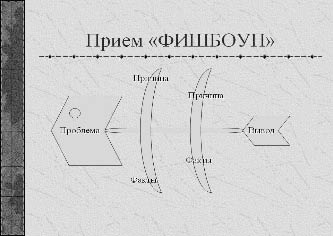 Конец урокаДомашнее заданиеДля самостоятельного изучения предлагается«УС».В конце трагедии главы обоих семейств обещают воздвигнуть памятник Ромео и Джульетте. Попробуйте создать проект памятника Ромео и Джульетте. Определите место установки памятника, материал, из которого он будет создан, позы героев, выражения их лиц, надпись на памятнике. Обоснуйте кратко свой выбор.Посмотрите фильм «Ромео +Джульетта» (режиссёр Баз Лурман; 1996 г.; в ролях Леонардо Ди Каприо, Клэр Дэйнс). Напишите эссе на тему «Моё мнение о фильме».РефлексияПриём «Лесенка успеха»Нижняя ступенька – у меня ничего не получилось.Средняя ступенька – у меня были проблемы. Верхняя ступенька – мне все удалось.Домашнее заданиеДля самостоятельного изучения предлагается«УС».В конце трагедии главы обоих семейств обещают воздвигнуть памятник Ромео и Джульетте. Попробуйте создать проект памятника Ромео и Джульетте. Определите место установки памятника, материал, из которого он будет создан, позы героев, выражения их лиц, надпись на памятнике. Обоснуйте кратко свой выбор.Посмотрите фильм «Ромео +Джульетта» (режиссёр Баз Лурман; 1996 г.; в ролях Леонардо Ди Каприо, Клэр Дэйнс). Напишите эссе на тему «Моё мнение о фильме».РефлексияПриём «Лесенка успеха»Нижняя ступенька – у меня ничего не получилось.Средняя ступенька – у меня были проблемы. Верхняя ступенька – мне все удалось.Домашнее заданиеДля самостоятельного изучения предлагается«УС».В конце трагедии главы обоих семейств обещают воздвигнуть памятник Ромео и Джульетте. Попробуйте создать проект памятника Ромео и Джульетте. Определите место установки памятника, материал, из которого он будет создан, позы героев, выражения их лиц, надпись на памятнике. Обоснуйте кратко свой выбор.Посмотрите фильм «Ромео +Джульетта» (режиссёр Баз Лурман; 1996 г.; в ролях Леонардо Ди Каприо, Клэр Дэйнс). Напишите эссе на тему «Моё мнение о фильме».РефлексияПриём «Лесенка успеха»Нижняя ступенька – у меня ничего не получилось.Средняя ступенька – у меня были проблемы. Верхняя ступенька – мне все удалось.Дополнительная информацияДополнительная информацияДополнительная информацияДополнительная информацияДополнительная информацияДифференциацияДифференциацияОцениваниеМежпредметные связиМежпредметные связиКак вы планируетеКак вы планируетеКак вы планируете увидетьСоблюдение СанПиНСоблюдение СанПиНподдерживать учащихсяподдерживать учащихсяприобретенные знанияИКТ-компетентностьИКТ-компетентностьучащихсяСвязи с ценностямиСвязи с ценностями– Учащимся можно предложить тексты для чтения разного уровня сложности.Учащимся, которые работают в высоком темпе, можно предложить дополнительные задания.– Учащимся можно предложить тексты для чтения разного уровня сложности.Учащимся, которые работают в высоком темпе, можно предложить дополнительные задания.Самооценивание индивидуальной работы согласно дескрипторам, обратная связь с учителем. Оценивание учителя – «Устнаяпохвала». Самооценивание –«Лестница успеха», Взаимооценивание –«Аплодисменты».Устанавливается межпредметная связь с зарубежной литературой. Кабинет организован для групповой работы. Навыки ИКТ, чтобы посмотреть презентацию.Формирование бережного отношения к культурнымценностям, культурнымУстанавливается межпредметная связь с зарубежной литературой. Кабинет организован для групповой работы. Навыки ИКТ, чтобы посмотреть презентацию.Формирование бережного отношения к культурнымценностям, культурнымтрадициям народа. Развитиетрадициям народа. Развитиеинтереса к классическойинтереса к классическойлитературе.литературе.Тема урока:§47–48. Диалог поколенийТема урока:§47–48. Диалог поколенийШколаШколаДата:Дата:ФИО учителяФИО учителяКЛАСС 9КЛАСС 9Количество присутствующихКоличество отсутствующихЦели обучения, которые необходимо достичь на данном урокеС.9.1.3.1 – понимать содержание прозаических, драматических, поэтических произведений/ фрагментов, определяя слова, с помощью которых автор выражает эмоционально-оценочное отношение к героям, событиям Ч.9.3.8.1 – сравнивать тексты, анализируя содержание, определяя авторскую позициюП.9.4.7.1 – применять знаки препинания в сложных предложениях с разными видами связи предложенияхС.9.1.3.1 – понимать содержание прозаических, драматических, поэтических произведений/ фрагментов, определяя слова, с помощью которых автор выражает эмоционально-оценочное отношение к героям, событиям Ч.9.3.8.1 – сравнивать тексты, анализируя содержание, определяя авторскую позициюП.9.4.7.1 – применять знаки препинания в сложных предложениях с разными видами связи предложенияхС.9.1.3.1 – понимать содержание прозаических, драматических, поэтических произведений/ фрагментов, определяя слова, с помощью которых автор выражает эмоционально-оценочное отношение к героям, событиям Ч.9.3.8.1 – сравнивать тексты, анализируя содержание, определяя авторскую позициюП.9.4.7.1 – применять знаки препинания в сложных предложениях с разными видами связи предложенияхОжидаемый результатВсе учащиеся смогут:понимать содержание прозаических, драматических, поэтических произведений/ фрагментов, определяя слова, с помощью которых автор выражает эмоционально-оценочное отношение к героям, событиям.Все учащиеся смогут:понимать содержание прозаических, драматических, поэтических произведений/ фрагментов, определяя слова, с помощью которых автор выражает эмоционально-оценочное отношение к героям, событиям.Все учащиеся смогут:понимать содержание прозаических, драматических, поэтических произведений/ фрагментов, определяя слова, с помощью которых автор выражает эмоционально-оценочное отношение к героям, событиям.Ожидаемый результатБольшинство учащихся будут уметь:различать БСП, ССП и СПП; устанавливать смысловые отношения между простыми предложениями в БСП.Большинство учащихся будут уметь:различать БСП, ССП и СПП; устанавливать смысловые отношения между простыми предложениями в БСП.Большинство учащихся будут уметь:различать БСП, ССП и СПП; устанавливать смысловые отношения между простыми предложениями в БСП.Ожидаемый результатНекоторые учащиеся смогут:оформлять правильно пунктуацию в бессоюзных предложениях; находить их в тексте и уместно использовать в речи.Некоторые учащиеся смогут:оформлять правильно пунктуацию в бессоюзных предложениях; находить их в тексте и уместно использовать в речи.Некоторые учащиеся смогут:оформлять правильно пунктуацию в бессоюзных предложениях; находить их в тексте и уместно использовать в речи.Языковая цельУчащиеся могут:– строить речь логично и последовательно, демонстрируя нормы устной и письменной речи.Ключевые слова и фразы: сложные предложения, знаки препинания в бессоюзном сложном предложении, труд, трудиться, свободное время, кружок.Используемый язык для диалога/письма на уроке:русский.Вопросы для обсуждения: Какими средствами связи соединены простые предложения в БСП?Учащиеся могут:– строить речь логично и последовательно, демонстрируя нормы устной и письменной речи.Ключевые слова и фразы: сложные предложения, знаки препинания в бессоюзном сложном предложении, труд, трудиться, свободное время, кружок.Используемый язык для диалога/письма на уроке:русский.Вопросы для обсуждения: Какими средствами связи соединены простые предложения в БСП?Учащиеся могут:– строить речь логично и последовательно, демонстрируя нормы устной и письменной речи.Ключевые слова и фразы: сложные предложения, знаки препинания в бессоюзном сложном предложении, труд, трудиться, свободное время, кружок.Используемый язык для диалога/письма на уроке:русский.Вопросы для обсуждения: Какими средствами связи соединены простые предложения в БСП?Предыдущее обучениеЭтот раздел построен на знаниях и навыках, приобретенных   в предыдущих классах, в том числе на тех, которые направлены на восприятие и оценку аудиоматериалов, на анализ текста, на формирование грамотности речи.Этот раздел построен на знаниях и навыках, приобретенных   в предыдущих классах, в том числе на тех, которые направлены на восприятие и оценку аудиоматериалов, на анализ текста, на формирование грамотности речи.Этот раздел построен на знаниях и навыках, приобретенных   в предыдущих классах, в том числе на тех, которые направлены на восприятие и оценку аудиоматериалов, на анализ текста, на формирование грамотности речи.ПланПланПланПланируемые срокиПланируемые действияРесурсы0–2 минI. Организационный момент.Компьютер.Создание коллаборативной среды. (К) (К) Подарите улыбки друг другу. Приятного вам учебного дня!Интерактивная доскаНачало урокаII. Актуализация знаний.Прогнозирование.ЭпиграфЭпиграфИ стебелёк травы достоин великого мира, вкотором он растёт.УчебникРабиндранат Тагор(Деятельность учащихся) К Прогнозирование учащимися темы урока.– Сегодня мы будем знакомиться с бессоюзными сложными предложениями.Стратегия «Только минута». Учащиеся будут в парах в течение 1 минуты рассказывать всё что знают о сложных предложениях.Назовите виды сложных предложений.Какими союзами связываются простые предложения в составе сложного?Части сложносочиненного предложения равноправны по смыслу?В сложноподчиненном предложении есть главное и придаточное предложение? (Деятельность	учащихся)	К	Отвечают	на вопросы, высказывают свое мнение.Читаем и говоримУпр. 1. Сравните схемы сложных предложений. Как соединены их части? https://nsportal.ru/shkola/russkiy- yazyk/library/2012/06/06/tablitsy-po-teme-slozhnoe- predlozhenieIII. Изучение нового материалаБессоюзное сложное предложение (БСП) – это предложение, части которого соединены по смыслу и с помощью интонации. Части бессоюзного сложного предложения находятся между собой в различных смысловых отношениях, что отражается в постановке знаков препинания на письме, а в устной речи – интонацией. В бессоюзном сложном предложении ставится запятая, точка с запятой, тире и двоеточие на письме.Смысловые отношения в них выражаются менее чётко, чем в союзных.Стратегия «Только минута»УчебникУчебникУпр. 2. Ознакомьтесь с таблицей. Какимисредствами связи соединены простыепредложения в БСП ?ССПСППБСПЧувство облагораживает мысль, но подлинно человеческое чувство не может существовать без мысли.Молодые люди стремятся самую сложную мысль выражать своими словами, и это очень хорошо.Никогда не откладывай на завтра работу, которую надо выполнить сегодня.Сделай привычкой, чтобы часть завтрашней работы была выполнена сегодня.Но он не сказал этих слов, потому что благородная идея одухотворяла его.Если хочешь быть хорошим специалистом в своём деле, внимательно следи за новинками в области радиофизики. Живи и трудись так, чтобы Родина гордилась тобой.Джордано Бруно мог спасти свою жизнь, сказав всего несколько слов: я отказываюсь от своих взглядов.Установи сам себе вот какое правило: ежедневно и в выходной – прочитывать и штудировать хотя бы пять страниц из научных журналов по радиофизике.Никогда не откладывай на завтра работу, которую надо выполнить сегодня.Сделай привычкой, чтобы часть завтрашней работы была выполнена сегодня.Но он не сказал этих слов, потому что благородная идея одухотворяла его.Если хочешь быть хорошим специалистом в своём деле, внимательно следи за новинками в области радиофизики. Живи и трудись так, чтобы Родина гордилась тобой.Ещё раз советую тебе: никогда не пренебрегай самым простым, самым«чёрным»,«грязным» трудом – с него начинается творчество.Упр. 6. Спишите пословицы. Определите смысловые отношения между частями БСП. В каких речевых ситуациях их можно использовать?Середина урокаIV. Освоение изученного материала.Упр. 7. Перед вами опорные схемы, иллюстрирующие, чем можно заменить знаки препинания в БСП. Дополните их своими примерами.Упр.8 Спишите цитаты и заполните«Трёхчастный дневник». Объясните постановку знаков препинания в БСП, опираясь на алгоритм:1) выделите грамматические основы; 2) определите интонацию и смысловые отношения между частями БСП; 3) поставьте необходимые знаки препинания; 4) постройте схему БСП.Дескрипторы:Определяет виды бессоюзных сложных предложений.Умеет находить грамматическую основу, объясняет постановку знаков препинаний в БСП. 3.Составляет графическую схему.Задание «Верно – неверно».(И)	(Деятельность	учащихся)	Учащиеся выполняют задание «Верно-неверно».Упр. 10. Продолжите предложения так, чтобы получились бессоюзные сложные предложения.1) Всех нас объединяла одна цель… 2)Наступила зима… 3) Погода была ненастная…4) Я посмотрел вверх… 5) Очень хотелось пить…Упр.11. Составьте 5–7 бессоюзных сложныхпредложений, используя данные схемы. Обозначьте грамматические основы.Прокомментируйте смысловые отношения между частями БСП.(И)	(Деятельность	учащихся)	Учащиеся отвечают на вопросы, выполняют задания.V. Закрепление изученного материалаУпр. 12. С какими утверждениями вы согласны (+), с какими – не согласны (–)? Объясните почему (?).УчебникУчебникРечевой тренингУпр. 13. Выскажите свою позицию. Прочитайте отрывок из первого письма В.Сухомлинского сыну. Как вы относитесь к советам своих родителей, старших? Поделитесь своим мнением.Упр.14. «Дискуссионная карта».(И) (Деятельность учащихся) Учащиеся отвечают на вопросы, выполняют задания, заполняют дискуссионную карту.Речевой тренингУпр. 13. Выскажите свою позицию. Прочитайте отрывок из первого письма В.Сухомлинского сыну. Как вы относитесь к советам своих родителей, старших? Поделитесь своим мнением.Упр.14. «Дискуссионная карта».(И) (Деятельность учащихся) Учащиеся отвечают на вопросы, выполняют задания, заполняют дискуссионную карту.Речевой тренингУпр. 13. Выскажите свою позицию. Прочитайте отрывок из первого письма В.Сухомлинского сыну. Как вы относитесь к советам своих родителей, старших? Поделитесь своим мнением.Упр.14. «Дискуссионная карта».(И) (Деятельность учащихся) Учащиеся отвечают на вопросы, выполняют задания, заполняют дискуссионную карту.Конец урокаДомашнее заданиеДля	самостоятельного	изучения	предлагается«УС».Подготовьте устное сообщение на тему«Бессоюзное сложное предложение», используя материал урока и таблицу в «Вашем помощнике».Найдите и выпишите из изученного художественного произведения 4-5 предложений с разными знаками в БСП. Объясните их постановку.Напишите эссе, раскрыв смысл высказывания Л. Н. Толстого: «Хорошо было бы, если бы мудрость была такого свойства, чтобы могла переливаться из того человека, который полон ею, в того, в котором её нет… Но горе в том, что для восприятия чужой мудрости нужна прежде всего самостоятельная работа».РефлексияСтратегия «Телеграмма». Кратко написать самое важное, что уяснил на уроке, с пожеланиями соседу по парте и отправить. (Критерии успеха к уроку)Домашнее заданиеДля	самостоятельного	изучения	предлагается«УС».Подготовьте устное сообщение на тему«Бессоюзное сложное предложение», используя материал урока и таблицу в «Вашем помощнике».Найдите и выпишите из изученного художественного произведения 4-5 предложений с разными знаками в БСП. Объясните их постановку.Напишите эссе, раскрыв смысл высказывания Л. Н. Толстого: «Хорошо было бы, если бы мудрость была такого свойства, чтобы могла переливаться из того человека, который полон ею, в того, в котором её нет… Но горе в том, что для восприятия чужой мудрости нужна прежде всего самостоятельная работа».РефлексияСтратегия «Телеграмма». Кратко написать самое важное, что уяснил на уроке, с пожеланиями соседу по парте и отправить. (Критерии успеха к уроку)Домашнее заданиеДля	самостоятельного	изучения	предлагается«УС».Подготовьте устное сообщение на тему«Бессоюзное сложное предложение», используя материал урока и таблицу в «Вашем помощнике».Найдите и выпишите из изученного художественного произведения 4-5 предложений с разными знаками в БСП. Объясните их постановку.Напишите эссе, раскрыв смысл высказывания Л. Н. Толстого: «Хорошо было бы, если бы мудрость была такого свойства, чтобы могла переливаться из того человека, который полон ею, в того, в котором её нет… Но горе в том, что для восприятия чужой мудрости нужна прежде всего самостоятельная работа».РефлексияСтратегия «Телеграмма». Кратко написать самое важное, что уяснил на уроке, с пожеланиями соседу по парте и отправить. (Критерии успеха к уроку)Дополнительная информацияДополнительная информацияДополнительная информацияДополнительная информацияДополнительная информацияДифференциацияДифференциацияОцениваниеМежпредметные связиМежпредметные связиКак вы планируетеКак вы планируетеКак вы планируете увидетьСоблюдение СанПиНСоблюдение СанПиНподдерживать учащихсяподдерживать учащихсяприобретенные знанияИКТ-компетентностьИКТ-компетентностьучащихсяСвязи с ценностямиСвязи с ценностями– Учащимся можно предложить тексты для чтения разного уровня сложности.Учащимся, которые работают в высоком темпе, можно предложить дополнительные задания– Учащимся можно предложить тексты для чтения разного уровня сложности.Учащимся, которые работают в высоком темпе, можно предложить дополнительные заданияСамооценивание индивидуальной работы согласно дескрипторам, обратная связь с учителем.Оценивание учителя – «Устная похвала». Самооценивание –«Телеграмма»,Взаимооценивание –Кабинет организован для групповой работы.Навыки ИКТ, чтобы посмотреть презентацию. Формирование бережного отношения к культурным ценностям, культурнымтрадициям народа.Кабинет организован для групповой работы.Навыки ИКТ, чтобы посмотреть презентацию. Формирование бережного отношения к культурным ценностям, культурнымтрадициям народа.«Аплодисменты».Развитие интереса кРазвитие интереса кклассической литературе.классической литературе.Тема урока:§49–51. «Спешите делать добрые дела»Тема урока:§49–51. «Спешите делать добрые дела»ШколаШколаДата:Дата:ФИО учителяФИО учителяКЛАСС 9КЛАСС 9Количество присутствующихКоличество отсутствующихЦели обучения, которые необходимо достичь на данном урокеС.9.1.3.1 – понимать содержание прозаических, драматических, поэтических произведений/ фрагментов, определяя слова, с помощью которых автор выражает эмоционально-оценочное отношение к героям, событиям. Ч.9.3.8.1 – сравнивать тексты, анализируя содержание, определяя авторскую позицию.П.9.4.7.1 – применять знаки препинания в сложных предложениях с разными видами связи предложениях.С.9.1.3.1 – понимать содержание прозаических, драматических, поэтических произведений/ фрагментов, определяя слова, с помощью которых автор выражает эмоционально-оценочное отношение к героям, событиям. Ч.9.3.8.1 – сравнивать тексты, анализируя содержание, определяя авторскую позицию.П.9.4.7.1 – применять знаки препинания в сложных предложениях с разными видами связи предложениях.С.9.1.3.1 – понимать содержание прозаических, драматических, поэтических произведений/ фрагментов, определяя слова, с помощью которых автор выражает эмоционально-оценочное отношение к героям, событиям. Ч.9.3.8.1 – сравнивать тексты, анализируя содержание, определяя авторскую позицию.П.9.4.7.1 – применять знаки препинания в сложных предложениях с разными видами связи предложениях.Ожидаемый результатВсе учащиеся смогут:понимать содержание прозаических, драматических, поэтических произведений/ фрагментов, определяя слова, с помощью которых автор выражает эмоционально-оценочное отношение к героям, событиям.Все учащиеся смогут:понимать содержание прозаических, драматических, поэтических произведений/ фрагментов, определяя слова, с помощью которых автор выражает эмоционально-оценочное отношение к героям, событиям.Все учащиеся смогут:понимать содержание прозаических, драматических, поэтических произведений/ фрагментов, определяя слова, с помощью которых автор выражает эмоционально-оценочное отношение к героям, событиям.Ожидаемый результатБольшинство учащихся будут уметь:сравнивать тексты, анализируя содержание; применять знаки препинания в сложноподчинённых предложениях.Большинство учащихся будут уметь:сравнивать тексты, анализируя содержание; применять знаки препинания в сложноподчинённых предложениях.Большинство учащихся будут уметь:сравнивать тексты, анализируя содержание; применять знаки препинания в сложноподчинённых предложениях.Ожидаемый результатНекоторые учащиеся смогут:определяя авторскую позицию; составлять сложноподчиненные предложения, правильно применяя знаки препинания.Некоторые учащиеся смогут:определяя авторскую позицию; составлять сложноподчиненные предложения, правильно применяя знаки препинания.Некоторые учащиеся смогут:определяя авторскую позицию; составлять сложноподчиненные предложения, правильно применяя знаки препинания.Языковая цельУчащиеся могут:– строить речь логично и последовательно, демонстрируя нормы устной и письменной речи.Ключевые слова и фразы: телеграмма, вовремя успеть, уделять внимание, родительская любовь, слова благодарности.Используемый язык для диалога/письма на уроке:русский.Вопросы для обсуждения: Какие проблемы поднимает в своем рассказе К.Паустовский?Учащиеся могут:– строить речь логично и последовательно, демонстрируя нормы устной и письменной речи.Ключевые слова и фразы: телеграмма, вовремя успеть, уделять внимание, родительская любовь, слова благодарности.Используемый язык для диалога/письма на уроке:русский.Вопросы для обсуждения: Какие проблемы поднимает в своем рассказе К.Паустовский?Учащиеся могут:– строить речь логично и последовательно, демонстрируя нормы устной и письменной речи.Ключевые слова и фразы: телеграмма, вовремя успеть, уделять внимание, родительская любовь, слова благодарности.Используемый язык для диалога/письма на уроке:русский.Вопросы для обсуждения: Какие проблемы поднимает в своем рассказе К.Паустовский?Предыдущее обучениеЭтот раздел построен на знаниях и навыках, приобретенных   в предыдущих классах, в том числе на тех, которые направлены на восприятие и оценку аудиоматериалов, на анализ текста, на формирование грамотности речи.Этот раздел построен на знаниях и навыках, приобретенных   в предыдущих классах, в том числе на тех, которые направлены на восприятие и оценку аудиоматериалов, на анализ текста, на формирование грамотности речи.Этот раздел построен на знаниях и навыках, приобретенных   в предыдущих классах, в том числе на тех, которые направлены на восприятие и оценку аудиоматериалов, на анализ текста, на формирование грамотности речи.ПланПланПланПланируемыеПланируемые действияРесурсысроки0–2 минI. Организационный момент. Создание коллаборативной среды. (К) Психологический настрой– Давайте улыбнемся друг другу. Пусть урок принесет нам всем радость общения. Сегодня на уроке, ребята, вас ожидает много интересных заданий, новых открытий, а помощниками вам будут: внимание, находчивость, смекалка.Компьютер. Интерактивная доскаНачало урокаII. Актуализация знаний.Прогнозирование.ЭпиграфЭпиграфЕсть на свете удивительное существо, перед которым мы в вечном долгу.М.Горький (Деятельность учащихся) К Прогнозирование учащимися темы урока.Сегодня мы начнём очень серьёзный разговор, в центре которого будет одно произведение К.Г.Паустовского. И называется оно?«Телеграмма».Мы с вами читаем печальную историю о матери, напрасно ожидающей приезда своей дочери. Итак, скажите, пожалуйста, когда посылают телеграммы?Когда нужно сообщить что-то срочное.Когда стряслась беда.Когда у человека радость.Стратегия «Только минута». Учащиеся будут в парах в течение 1 минуты рассказывать о творчестве К. Паустовского, о прочитанных произведениях К.Паустовского. (Деятельность учащихся) К Отвечают на вопросы, высказывают свое мнение.Читаем и говоримУпр. 1. Прочитайте отрывок из «Повести о жизни» К.Паустовского «Несколько отрывочных мыслей». Какой путь выбрал писатель?Упр. 2. Составьте тезисный план к тексту«Несколько отрывочных мыслей». Объясните его название. Как вы понимаете значение слова отрывочный?УчебникСтратегия «Только минута»УчебникIII. Изучение нового материала Обсуждаем произведениеУпр. 3. Ознакомьтесь с кратким содержанием начала рассказа К.ПаустовскогоУчебник«Телеграмма». Что вы узнали об обитательнице дома Катерине Петровне? Как ей живется? Как относится мать к Насте?Почему оправдывает занятость дочери?Упр.4. Прочитайте отрывок из рассказа. Какими художественно-изобразительными средствами передается одиночество Катерины Петровны?Упр. 5. Докажите, что в выделенном БСП второе предложение дополняет первое.Проверьте себя по «Вашему помощнику». Упр. 6. Ответьте на вопросы.Почему для Паустовского так важно точное указание времени года, которое описывается в рассказе?Какова роль эпизода встречи с клёном? Почему именно в тот день Катерина Петровна решила написать дочери письмо?Что вас удивило в письме Катерины Петровны? Почему в таком коротком письме она пишет об окружающей природе? Ведь обычно в письмах сообщают о знакомых или родственниках.С помощью каких деталей пейзажа автор передаёт душевное состояние Катерины Петровны?Как вы думаете, случайно ли писатель назвал свою героиню Катериной?Это имя в переводе с греческого означает«чистая». Какой она вам представляется?Середина урокаIV. Освоение изученного материала.Упр. 7. Прочитайте продолжение рассказа. Проанализируйте его с точки зрения поведения персонажей. Почувствовали ли вы авторскую позицию?Упр. 8. Спишите выделенные в тексте сложные предложения. Укажите его части, обозначьте грамматические основы, установите смысловые связи внутри БСП и составьте графическую схему.Дескрипторы:1.Определяет виды сложных предложений. 2.Умеет находить грамматическую основу. 3.Составляет графическую схему.Упр. 9. Ответьте на вопросы.Как Настя отнеслась к письму от матери?Почему автор при описании глаз Насти использует эпитет холодные?Для чего Паустовский использует приём контраста в изображении характера Насти: помогает скульптуру, но не сумела понятьУчебникмать?Как вы думаете, почему Настя помогает скульптору Тимофееву? Бескорыстна ли она?Когда Настя прочитала полученное от матери письмо? Считаете ли вы убедительными причины, по которым Настя не могла навестить мать?Прочитайте эпизод, в котором Настя получает телеграмму. Какое место занимает эпизод с телеграммой в сюжете рассказа?Почему дважды в рассказе появляется скульптура Гоголя? Почувствовала ли Настя укор Гоголя?Совесть – чувство моральной ответственности за своё поведение. Пробудилась ли совесть у Насти?(И)	(Деятельность	учащихся)	Учащиеся отвечают на вопросы, выполняют задания.V. Закрепление изученного материалаУпр. 10. Прочитайте по ролям продолжение рассказа. Проследите, как меняется интонация героев. Объясните написание окончаний выделенных порядковых числительных.Упр. 11. Ответьте на вопросы. Какой тип речи вы использовали при ответах?Упр.12. Прочитайте заключительную часть рассказа.Упр. 13. Ответьте на вопросы.Упр.15. Ассоциативный куст. Дайте определение слова «телеграмма». Что испытывает человек в момент получения телеграммы? Как название рассказа отражено в его содержании? Подберите и запишите ассоциации к слову телеграмма.Упр. 16. Рассмотрите кадры из фильма«Телеграмма» (режиссер Ю. Щербаков). Восстановите сюжет рассказа К. Паустовского, распределив кадры в нужной последовательности.Упр. 17. Дайте оценку прочитанного рассказа, используя метод 6 шляп. Речевой тренингПослушайте стихотворение . Как оно перекликается с произведениями Р.Гамзатова и К.Паустовского?(И) (Деятельность учащихся) Учащиеся отвечают на вопросы, выполняют задания.Конец урокаДомашнее заданиеДля самостоятельного изучения предлагается«УС».Выучите наизусть одно из стихотворений(Р. Гамзатова или Б.Гина).Напишите письмо своим родным (родителям, близким, друзьям), выразив свои добрые, тёплые слова благодарности, любви, уважения.Напишите эссе на тему «Мои мысли после прочитанного рассказа К.Г. Паустовского “Телеграмма”».Посмотрите короткометражный фильм по рассказу К.Г. Паустовского «Телеграмма» (режиссёр Ролан Быков, 1971 г.). Напишите отзыв о фильме.РефлексияСтратегия «Телеграмма». Кратко написать самое важное, что уяснил на уроке, с пожеланиями соседу по парте и отправить. (Критерии успеха к уроку)Домашнее заданиеДля самостоятельного изучения предлагается«УС».Выучите наизусть одно из стихотворений(Р. Гамзатова или Б.Гина).Напишите письмо своим родным (родителям, близким, друзьям), выразив свои добрые, тёплые слова благодарности, любви, уважения.Напишите эссе на тему «Мои мысли после прочитанного рассказа К.Г. Паустовского “Телеграмма”».Посмотрите короткометражный фильм по рассказу К.Г. Паустовского «Телеграмма» (режиссёр Ролан Быков, 1971 г.). Напишите отзыв о фильме.РефлексияСтратегия «Телеграмма». Кратко написать самое важное, что уяснил на уроке, с пожеланиями соседу по парте и отправить. (Критерии успеха к уроку)Домашнее заданиеДля самостоятельного изучения предлагается«УС».Выучите наизусть одно из стихотворений(Р. Гамзатова или Б.Гина).Напишите письмо своим родным (родителям, близким, друзьям), выразив свои добрые, тёплые слова благодарности, любви, уважения.Напишите эссе на тему «Мои мысли после прочитанного рассказа К.Г. Паустовского “Телеграмма”».Посмотрите короткометражный фильм по рассказу К.Г. Паустовского «Телеграмма» (режиссёр Ролан Быков, 1971 г.). Напишите отзыв о фильме.РефлексияСтратегия «Телеграмма». Кратко написать самое важное, что уяснил на уроке, с пожеланиями соседу по парте и отправить. (Критерии успеха к уроку)Дополнительная информацияДополнительная информацияДополнительная информацияДополнительная информацияДополнительная информацияДифференциацияДифференциацияОцениваниеМежпредметные связиМежпредметные связиКак вы планируетеКак вы планируетеКак вы планируете увидетьСоблюдение СанПиНСоблюдение СанПиНподдерживать учащихсяподдерживать учащихсяприобретенные знанияИКТ-компетентностьИКТ-компетентностьучащихсяСвязи с ценностямиСвязи с ценностями– Учащимся можно предложить тексты для чтения разного уровня сложности.Учащимся, которые работают в высоком темпе, можно предложить дополнительные задания– Учащимся можно предложить тексты для чтения разного уровня сложности.Учащимся, которые работают в высоком темпе, можно предложить дополнительные заданияСамооценивание индивидуальной работы согласно дескрипторам, обратная связь с учителем.Кабинет организован для групповой работы. Навыки ИКТ, чтобы посмотреть презентацию.Воспитание уважительного и бережного отношения кродным и окружающим васКабинет организован для групповой работы. Навыки ИКТ, чтобы посмотреть презентацию.Воспитание уважительного и бережного отношения кродным и окружающим васлюдям. Развитие интереса клюдям. Развитие интереса кклассической литературе.классической литературе.Тема урока:§52–53. Муза сатирыТема урока:§52–53. Муза сатирыШколаШколаДата:Дата:ФИО учителяФИО учителяКЛАСС 9КЛАСС 9Количество присутствующихКоличество отсутствующихЦели обучения, которые необходимо достичь на данном урокеС.9.1.4.1 – определять основную мысль текста, учитывая структуру текста;Ч.9.3.4.1 – использовать виды чтения, владеть техниками критического мышления при чтении;Ч.9.3.7.1 – извлекать и синтезировать информацию, делать выводы на основе полученных сведений, выражая собственное мнение.С.9.1.4.1 – определять основную мысль текста, учитывая структуру текста;Ч.9.3.4.1 – использовать виды чтения, владеть техниками критического мышления при чтении;Ч.9.3.7.1 – извлекать и синтезировать информацию, делать выводы на основе полученных сведений, выражая собственное мнение.С.9.1.4.1 – определять основную мысль текста, учитывая структуру текста;Ч.9.3.4.1 – использовать виды чтения, владеть техниками критического мышления при чтении;Ч.9.3.7.1 – извлекать и синтезировать информацию, делать выводы на основе полученных сведений, выражая собственное мнение.Ожидаемый результатВсе учащиеся смогут:определять основную мысль текста, учитывая структуру текста, извлекать и синтезировать информацию;Все учащиеся смогут:определять основную мысль текста, учитывая структуру текста, извлекать и синтезировать информацию;Все учащиеся смогут:определять основную мысль текста, учитывая структуру текста, извлекать и синтезировать информацию;Ожидаемый результатБольшинство учащихся будут уметь:использовать виды чтения, владеть техниками критического мышления при чтении;Большинство учащихся будут уметь:использовать виды чтения, владеть техниками критического мышления при чтении;Большинство учащихся будут уметь:использовать виды чтения, владеть техниками критического мышления при чтении;Ожидаемый результатНекоторые учащиеся смогут:извлекать и синтезировать информацию, делать выводы на основе полученных сведений, выражая собственное мнениеНекоторые учащиеся смогут:извлекать и синтезировать информацию, делать выводы на основе полученных сведений, выражая собственное мнениеНекоторые учащиеся смогут:извлекать и синтезировать информацию, делать выводы на основе полученных сведений, выражая собственное мнениеЯзыковая цельУчащиеся могут:– строить речь логично и последовательно, демонстрируя нормы устной и письменной речи.Ключевые слова и фразы: сатира, поэзия, юмор, смех, лирико-сатирические стихи.Используемый язык для диалога/письма на уроке:русский.Вопросы для обсуждения: Какие человеческие пороки высмеивал в своих стихотворениях С. Чёрный?Учащиеся могут:– строить речь логично и последовательно, демонстрируя нормы устной и письменной речи.Ключевые слова и фразы: сатира, поэзия, юмор, смех, лирико-сатирические стихи.Используемый язык для диалога/письма на уроке:русский.Вопросы для обсуждения: Какие человеческие пороки высмеивал в своих стихотворениях С. Чёрный?Учащиеся могут:– строить речь логично и последовательно, демонстрируя нормы устной и письменной речи.Ключевые слова и фразы: сатира, поэзия, юмор, смех, лирико-сатирические стихи.Используемый язык для диалога/письма на уроке:русский.Вопросы для обсуждения: Какие человеческие пороки высмеивал в своих стихотворениях С. Чёрный?Предыдущее обучениеЭтот раздел построен на знаниях и навыках, приобретенных   в предыдущих классах, в том числе на тех, которые направлены на восприятие и оценку аудиоматериалов, на анализ текста, на формирование грамотности речи.Этот раздел построен на знаниях и навыках, приобретенных   в предыдущих классах, в том числе на тех, которые направлены на восприятие и оценку аудиоматериалов, на анализ текста, на формирование грамотности речи.Этот раздел построен на знаниях и навыках, приобретенных   в предыдущих классах, в том числе на тех, которые направлены на восприятие и оценку аудиоматериалов, на анализ текста, на формирование грамотности речи.ПланПланПланПланируемые срокиПланируемые действияРесурсы0–2 минI. Организационный момент. Создание коллаборативной среды. Подарите улыбки друг другу. Приятного вам учебного дня!Компьютер. Интерактивная доскаII. Актуализация знаний.Начало урокаПрогнозированиеЭпиграфЭпиграфУчебник…В сущности родная речь была тем богатством,которое вывез с собой каждый беженец и единственное, чтопродолжало                                                       связывать с лежащей за тридевять земель отчизной.А. Иванов(Деятельность учащихся) К Прогнозирование учащимися темы урока.– Сегодня мы начнём знакомство с жизнью и творчеством Саши Чёрного (Александр Михайлович Гликберг)Саша Черный прославился как поэт-сатирик. В его произведениях обличались пошлость обывательского мира, мещанство во всех его проявлениях. Саша Черный умел сочетать несочетаемое – лирическое и сатирическое, что нашло отражение в его сборниках стихов. В стихотворениях поэт использует самые разнообразные изобразительные средства: переносное значение слов (знаков-коннотаций), которые несут экспрессивную (негативную, ироничную) окраску; ироничное употребление слов с негативной оценкой лица или ситуации; производные признаковые слова, которые предназначены для усиления оценки и другие. Юмор через горькую иронию доходит до сарказма.Поэтический текст Саши Черного выполняет экспрессивную и эмоциональную функции, то есть все языковые средства предложены для воздействия на психику и поведение читателя, для передачи волеизъявления субъекта и выражения определенных эмоций.Презентация УчебникУчебник(Ученику даётся опережающее задание подготовить презентацию «Жизнь и творчество С. Чёрного»)Презентация «Жизнь и творчество С. Чёрного».(Деятельность учащихся) К Просматривают презентацию, записывают основные даты.Читаем и говоримУпр. 1. Прочитайте вступительную статью о С.Черном. Выпишите основные даты из биографии поэта, записав цифры словами.Упр.2. Послушайте стихотворение С. Черного«Диета» из сборника «Сатиры» (1910), в которомвысмеивались быт и идеалы русского обывателя, человека, лишенного общественного кругозора, живущего только мелкими личными интересами. Над чем иронизирует поэт?III. Изучение нового материала Возьмите на заметку.(Деятельность учащихся) К Учащиеся читают в учебники теоретический материал.Обсуждаем произведениеУпр. 3. Лексический комментарий. Выпишите выделенные слова. Объясните самостоятельно их лексическое значение, используя контекст (словесное окружение) и словообразовательный анализ.Работа в парах.Ответьте на вопросы.Произведите текстуальный комментарий, т.е. объясните первые 10 строк стихотворения, следуя за автором в раскрытии проблемы. Какие приметы сарказма вы находите в них?О каком средстве говорит поэт и отдает его в«безвозмездное владенье»?Что и кому советует автор бросать газеты «за буфет»?Какие художественно-изобразительные средства использует автор для выражения иронии? 5.Почему поэт назвал это стихотворение «Диета»? Какая проблема ставится автором?Подготовьте концепционный комментарий, т.е. опираясь на понимание проблемы, попытайтесь объяснить, почему автор выбрал именно эту тему.Напишите отчет о работе в группах (см.уроки 40- 42, упр.13)Упр. 4. Поэт создал оригинальную сатирическую маску интеллигентного обывателя, под прикрытием которой безжалостно бичевал проявления мещанства в различных сферах жизни. Прочитайте выразительно стихотворение С.Черного «Зеркало», выражая интонацией саркастические ноты. Что является предметом критики в данном стихотворении?(И) (Деятельность учащихся) Учащиеся читают стихотворение, отвечают на вопросы, работают с карточкой-информатором, выполняют задания.Середина урокаIV. Освоение изученного материала.1. Упр.6. Поэзия С. Черного привлекает красочностью и богатством ритмов, характерной разговорной интонацией и лексикой. Выберите из стихотворения слова, относящиеся к разговорному стилю, и заполните «Таблицу-синтез».Учебник2. Упр.7. Подготовьте словесные иллюстрации к каждой строфе стихотворения. Дайте им название. 2.Упр.8.Ознакомьтесь с воспоминаниями современников С.Черного. Актуальны ли произведения поэта сегодня? Почему?Ч3 Уровень мыслительных навыков: чтение(И) (Деятельность учащихся) Учащиеся отвечают на вопросы, выполняют задания.Закрепление изученного материала Речевой тренингПрочитайте про себя. Прокомментируйте данный фрагмент стихотворения С.Черного. Найдите числительное и укажите его разряд и падежную форму.Я волдырь на сиденье прекрасной российской словесности,Разрази меня гром на четыреста восемь частей! Оголюсь и добьюсь скандалёзно-всемирной известности.И усядусь, как нищий слепец, на распутье путей... (Саша Черный живет в своих сатирах, в своих детских стихотворениях, в своих солдатских рассказах. Живет, пока его читают, а читать его будут всегда, потому что поэзия – это смех, это чистый юмор без всякого налёта. Смех ведь всегда вечен).Ознакомьтесь со следующим тезисом: «Творчество Саши Черного для детей имеет юмористическую эмоциональную доминанту. В детских произведениях нет едкой иронии, характерной для его «взрослого» сатирического творчества». Обоснуйте данный тезис, опираясь на отрывок из рассказа С.Черного «Люся и дедушка Крылов» по ролям.(Внимание Саши Чёрного к языковым формам детского восприятия жизни является главным отличительным признаком его произведений. В духовном развитии человека, только вступающего в мир, художественное слово имеет гораздо больший вес, нежели в жизни человека уже сформировавшегося, ибо оно для него не просто один из важнейших возможных путей познания мира, ноТаблицаДескрипторыУчебникспособ этого познания, точка зрения на мир. И от того, каким образом слово войдёт в сознание ребёнка, во многом будет зависеть его целостное миропонимание и мировидение).3. Упр.9. Составьте синквейн к словам диета, зеркало.(И) (Деятельность учащихся) Учащиеся отвечают на вопросы, выполняют задания.способ этого познания, точка зрения на мир. И от того, каким образом слово войдёт в сознание ребёнка, во многом будет зависеть его целостное миропонимание и мировидение).3. Упр.9. Составьте синквейн к словам диета, зеркало.(И) (Деятельность учащихся) Учащиеся отвечают на вопросы, выполняют задания.способ этого познания, точка зрения на мир. И от того, каким образом слово войдёт в сознание ребёнка, во многом будет зависеть его целостное миропонимание и мировидение).3. Упр.9. Составьте синквейн к словам диета, зеркало.(И) (Деятельность учащихся) Учащиеся отвечают на вопросы, выполняют задания.Конец урокаДомашнее заданиеДля самостоятельного изучения предлагается «УС».Подготовьте сообщение на тему «Саша Черный –«король поэтов «Сатирикона».Прочитайте любой рассказ С.Черного и кратко передайте его содержание.РефлексияСтратегия «Телеграмма». Кратко написать самое важное, что уяснил на уроке, с пожеланиями соседу по парте и отправить.(Критерии успеха к уроку)Домашнее заданиеДля самостоятельного изучения предлагается «УС».Подготовьте сообщение на тему «Саша Черный –«король поэтов «Сатирикона».Прочитайте любой рассказ С.Черного и кратко передайте его содержание.РефлексияСтратегия «Телеграмма». Кратко написать самое важное, что уяснил на уроке, с пожеланиями соседу по парте и отправить.(Критерии успеха к уроку)Домашнее заданиеДля самостоятельного изучения предлагается «УС».Подготовьте сообщение на тему «Саша Черный –«король поэтов «Сатирикона».Прочитайте любой рассказ С.Черного и кратко передайте его содержание.РефлексияСтратегия «Телеграмма». Кратко написать самое важное, что уяснил на уроке, с пожеланиями соседу по парте и отправить.(Критерии успеха к уроку)Дополнительная информацияДополнительная информацияДополнительная информацияДополнительная информацияДополнительная информацияДифференциация Как вы планируетеподдерживать учащихсяДифференциация Как вы планируетеподдерживать учащихсяОцениваниеКак вы планируете увидеть приобретенные знания учащихсяМежпредметные связи Соблюдение СанПиНИКТ-компетентность Связи с ценностямиМежпредметные связи Соблюдение СанПиНИКТ-компетентность Связи с ценностями– Учащимся можно предложить тексты для чтения разного уровня сложности.Учащимся, которые работают в высоком темпе, можно предложить дополнительные задания– Учащимся можно предложить тексты для чтения разного уровня сложности.Учащимся, которые работают в высоком темпе, можно предложить дополнительные заданияСамооценивание индивидуальной работы согласно дескрипторам, обратная связь с учителем.Кабинет организован для групповой работы. Навыки ИКТ, чтобы посмотреть презентацию.Воспитание толерантного отношения к иному языку и культуре, формирование бережного отношения к окружающей среде. Развитие интереса к классической литературе.Кабинет организован для групповой работы. Навыки ИКТ, чтобы посмотреть презентацию.Воспитание толерантного отношения к иному языку и культуре, формирование бережного отношения к окружающей среде. Развитие интереса к классической литературе.Тема урока:§54–56. Хроника в историческом детективеТема урока:§54–56. Хроника в историческом детективеШколаШколаДата:Дата:ФИО учителяФИО учителяКЛАСС 9КЛАСС 9Количество присутствующихКоличество отсутствующихЦели обучения, которые необходимо достичь на данном урокеС.9.1.4.1 – определять основную мысль текста, учитывая структуру текста;Ч.9.3.4.1 – использовать виды чтения владеть техниками критического мышления при чтении;Ч.9.3.7.1 – извлекать и синтезировать информацию, делать выводы на основе полученных сведений, выражая  собственное мнение.С.9.1.4.1 – определять основную мысль текста, учитывая структуру текста;Ч.9.3.4.1 – использовать виды чтения владеть техниками критического мышления при чтении;Ч.9.3.7.1 – извлекать и синтезировать информацию, делать выводы на основе полученных сведений, выражая  собственное мнение.С.9.1.4.1 – определять основную мысль текста, учитывая структуру текста;Ч.9.3.4.1 – использовать виды чтения владеть техниками критического мышления при чтении;Ч.9.3.7.1 – извлекать и синтезировать информацию, делать выводы на основе полученных сведений, выражая  собственное мнение.Ожидаемый результатВсе учащиеся смогут:определять основную мысль текста, учитывая структуру текста, извлекать и синтезировать информацию.Все учащиеся смогут:определять основную мысль текста, учитывая структуру текста, извлекать и синтезировать информацию.Все учащиеся смогут:определять основную мысль текста, учитывая структуру текста, извлекать и синтезировать информацию.Ожидаемый результатБольшинство учащихся будут уметь:использовать виды чтения, владеть техниками критического мышления при чтении.Большинство учащихся будут уметь:использовать виды чтения, владеть техниками критического мышления при чтении.Большинство учащихся будут уметь:использовать виды чтения, владеть техниками критического мышления при чтении.Ожидаемый результатНекоторые учащиеся смогут:извлекать и синтезировать информацию, делать выводы на основе полученных сведений, выражая собственное мнение.Некоторые учащиеся смогут:извлекать и синтезировать информацию, делать выводы на основе полученных сведений, выражая собственное мнение.Некоторые учащиеся смогут:извлекать и синтезировать информацию, делать выводы на основе полученных сведений, выражая собственное мнение.Языковая цельУчащиеся могут:– строить речь логично и последовательно, демонстрируя нормы устной и письменной речи.Ключевые	слова	и	фразы:	детектив,	исторические персонажи, турецкий гамбит, аналитический дар.Используемый язык для диалога/письма на уроке:русский.Вопросы для обсуждения: Какие исторические персонажи присутствуют в романе «Турецкий гамбит»?Учащиеся могут:– строить речь логично и последовательно, демонстрируя нормы устной и письменной речи.Ключевые	слова	и	фразы:	детектив,	исторические персонажи, турецкий гамбит, аналитический дар.Используемый язык для диалога/письма на уроке:русский.Вопросы для обсуждения: Какие исторические персонажи присутствуют в романе «Турецкий гамбит»?Учащиеся могут:– строить речь логично и последовательно, демонстрируя нормы устной и письменной речи.Ключевые	слова	и	фразы:	детектив,	исторические персонажи, турецкий гамбит, аналитический дар.Используемый язык для диалога/письма на уроке:русский.Вопросы для обсуждения: Какие исторические персонажи присутствуют в романе «Турецкий гамбит»?Предыдущее обучениеЭтот раздел построен на знаниях и навыках, приобретенных   в предыдущих классах, в том числе на тех, которые направлены на восприятие и оценку аудиоматериалов, на анализ текста, на формирование грамотности речи.Этот раздел построен на знаниях и навыках, приобретенных   в предыдущих классах, в том числе на тех, которые направлены на восприятие и оценку аудиоматериалов, на анализ текста, на формирование грамотности речи.Этот раздел построен на знаниях и навыках, приобретенных   в предыдущих классах, в том числе на тех, которые направлены на восприятие и оценку аудиоматериалов, на анализ текста, на формирование грамотности речи.ПланПланПланПланируемые срокиПланируемые действияРесурсы0–2 минI. Организационный момент. Создание коллаборативной среды. (К) – Я рада, что у нас отличноенастроение. Надеюсь, что урок пройдет интересно и увлекательно.Повернитесь друг к другу, посмотрите другКомпьютер Интерактивная доскадругу в глаза, улыбнитесь, пожелайте хорошего рабочего настроения на уроке.Начало урокаII. Актуализация знаний. Прогнозирование.(Деятельность учащихся) КПрогнозирование учащимися темы урока.– Сегодня имя Бориса Акунина (псевдоним писателя Григория Шалвовича Чхартишвили) известно многим ценителям литературы и кино, а также почитателям литературного, исторического детектива.Первые романы писателя имели огромный успех. В чем была причина столь ошеломительного успеха книг Акунина? Литературоведы считают, что в наличии яркого героя, который отсутствует в«вялой» современной словесности. Вторая причина популярностиАкунина – занимательный, динамично развивающийся сюжет.Третьей причиной популярности Акунина можно назвать «пряный аромат» прошлого. Как ни приятно встречать в описании бытовых эпох знакомые черты, но ещё приятнее слышать забытые речевые обороты типа «кушать подано» или«милостиво повелеть соизволил». Не случайно в романах Акунина рассказывается о ХIХ столетии, когда, по словам автора, «литература была великой, вера в прогресс безграничной, а преступления совершались и раскрывались с изяществом и вкусом».УчебникПрезентацияСтратегия «Только минута»(Заранее ученикам даётся опережающее задание прочитать роман Бориса Акунина«Турецкий гамбит». Некоторые могут подготовить сообщения по темам:Творческий путь Бориса Акунина;История писательских псевдонимов. Псевдоним «Борис Акунин»;Экранизации произведений Бориса Акунина;Главный герой первого романа Бориса Акунина «Азазель» Эраст Фандорин). Презентация «Жизнь и творчество Б.Акунина».Стратегия «Только минута». Учащиеся будут в парах в течение 1 минутыУчебникрассказывать о творчестве Б. Акунина, о прочитанных произведениях автора.Гамбит (фр. gambit – «подножка») – это начало партии, в котором один из противников жертвует пешку или фигуру ради получения выгодной позиции своими фигурами или навязывания острой борьбы. Как вы думаете, какое отношение имеет это слово к роману Б. Акунина? О чем эта книга?(Деятельность учащихся) К Просматривают презентацию, отвечают на вопросы, высказывают свое мнение.Читаем и говоримУпр. 1. Составьте тезисный план к вступительной статье о Б. Акунине.Упр.2. Ознакомьтесь с аннотацией романа Б. Акунина «Турецкий гамбит».III. Изучение нового материала Возьмите на заметку(Деятельность учащихся) К Учащиеся читают в учебнике теоретический материал. Обсуждаем произведениеУпр.4. Послушайте краткое содержание романа Б.Акунина «Турецкий гамбит». С судьбами каких героев связан сюжет романа?Упр.5. Прочитайте текст газетных заметок к первой и шестой главам романа. Выделите основную и детальную информацию.Сопоставьте официальные сведения с событиями, которые происходят с героями романа. В чем достоверность описанных автором событий? Обоснуйте свой ответ, опираясь на приведенную аннотацию и краткое изложение содержания романа.Упр.6. Документальность – главная черта, отличающая публицистику от художественной литературы. Выпишите из текста приведённых выше газетных заметок примеры отражения строгой документальности данныхтекстов в такой последовательности:точная дата описываемых событий;конкретные имена и фамилии, в том числе исторические;точные цифровые данные.Упр.7. Характерной особенностью публицистического стиля являются вырази- тельные средства языка, прежде всего оценочные слова или словосочетания с эмоционально-оценочными словами.УчебникВыпишите из данных газетных заметок предложения, в которых выражается эмоциональность личностного восприятиясобытий автором.Середина урокаIV. Освоение изученного материала. Упр. 8. Какая общественно-политическая и военная лексика использована автором в данных газетных заметках? Выпишите слова в начальной форме.Упр. 9. Проанализируйте тексты газетных заметок с точки зрения наличия вних характерных для информационной заметки композиционных частей:1) информация о важнейшем событии; 2) комментирование этого события и его деталей автором текста; 3) обобщение. Упр. 10. Ознакомьтесь с сообщением ученика на тему «Исторические персонажи в романе “Турецкий гамбит”». Поделитесь своим мнением. (Здесь даётся творческая работа учащегося).(И) (Деятельность учащихся) Учащиеся отвечают на вопросы, выполняют задания.Закрепление изученного материала Речевой тренингРасскажите об одном понравившемся вам эпизоде из прочитанного романа от имени любого героя, используя РАФТ.Выскажите свою позицию! Почему писатель Б.Акунин включил слово гамбит в название романа «Турецкий гамбит»? С какими историческими событиями связано данное обстоятельство?(И) (Деятельность учащихся) Учащиеся отвечают на вопросы, выполняют задания.УчебникКонец урокаДомашнее заданиеДля самостоятельного изучения предлагается «УС».Разделитесь на группы. Выберите одну из тем проекта «Хроника в историческом детективе»: «Реальные исторические события в романе», «Исторические деятели эпохи ХІХ века» и защитите егов форме презентации. Используйте материал урока, отрывки документальных вставок к главам романа, данные в хрестоматии; дополнительные источники информации.Прочитайте любой из романов Б. Акунина и кратко передайте егосодержание.3. Посмотрите фильм «Турецкий гамбит» (режиссёр Джаник Файзиев, 2005 г.). Напишите отзыв о фильме.РефлексияПриём «Плюс-минус-интересно». (И) (Деятельность учащихся) Послерефлексии учащиеся заполняют таблицу.содержание.3. Посмотрите фильм «Турецкий гамбит» (режиссёр Джаник Файзиев, 2005 г.). Напишите отзыв о фильме.РефлексияПриём «Плюс-минус-интересно». (И) (Деятельность учащихся) Послерефлексии учащиеся заполняют таблицу.содержание.3. Посмотрите фильм «Турецкий гамбит» (режиссёр Джаник Файзиев, 2005 г.). Напишите отзыв о фильме.РефлексияПриём «Плюс-минус-интересно». (И) (Деятельность учащихся) Послерефлексии учащиеся заполняют таблицу.содержание.3. Посмотрите фильм «Турецкий гамбит» (режиссёр Джаник Файзиев, 2005 г.). Напишите отзыв о фильме.РефлексияПриём «Плюс-минус-интересно». (И) (Деятельность учащихся) Послерефлексии учащиеся заполняют таблицу.содержание.3. Посмотрите фильм «Турецкий гамбит» (режиссёр Джаник Файзиев, 2005 г.). Напишите отзыв о фильме.РефлексияПриём «Плюс-минус-интересно». (И) (Деятельность учащихся) Послерефлексии учащиеся заполняют таблицу.содержание.3. Посмотрите фильм «Турецкий гамбит» (режиссёр Джаник Файзиев, 2005 г.). Напишите отзыв о фильме.РефлексияПриём «Плюс-минус-интересно». (И) (Деятельность учащихся) Послерефлексии учащиеся заполняют таблицу.плюсминусинтересносодержание.3. Посмотрите фильм «Турецкий гамбит» (режиссёр Джаник Файзиев, 2005 г.). Напишите отзыв о фильме.РефлексияПриём «Плюс-минус-интересно». (И) (Деятельность учащихся) Послерефлексии учащиеся заполняют таблицу.содержание.3. Посмотрите фильм «Турецкий гамбит» (режиссёр Джаник Файзиев, 2005 г.). Напишите отзыв о фильме.РефлексияПриём «Плюс-минус-интересно». (И) (Деятельность учащихся) Послерефлексии учащиеся заполняют таблицу.содержание.3. Посмотрите фильм «Турецкий гамбит» (режиссёр Джаник Файзиев, 2005 г.). Напишите отзыв о фильме.РефлексияПриём «Плюс-минус-интересно». (И) (Деятельность учащихся) Послерефлексии учащиеся заполняют таблицу.Дополнительная информацияДополнительная информацияДополнительная информацияДополнительная информацияДополнительная информацияДополнительная информацияДополнительная информацияДополнительная информацияДополнительная информацияДифференциацияДифференциацияОцениваниеМежпредметные связиМежпредметные связиМежпредметные связиМежпредметные связиМежпредметные связиМежпредметные связиКак вы планируетеКак вы планируетеКак вы планируете увидетьСоблюдение СанПиНСоблюдение СанПиНСоблюдение СанПиНСоблюдение СанПиНСоблюдение СанПиНСоблюдение СанПиНподдерживатьподдерживатьприобретенные знанияИКТ-компетентностьИКТ-компетентностьИКТ-компетентностьИКТ-компетентностьИКТ-компетентностьИКТ-компетентностьучащихсяучащихсяучащихсяСвязи с ценностямиСвязи с ценностямиСвязи с ценностямиСвязи с ценностямиСвязи с ценностямиСвязи с ценностями– Учащимся можно предложить тексты для чтения разного уровня сложности.Учащимся, которые работают в высоком темпе, можно предложить дополнительные задания.– Учащимся можно предложить тексты для чтения разного уровня сложности.Учащимся, которые работают в высоком темпе, можно предложить дополнительные задания.Самооценивание индивидуальной работы согласно дескрипторам, обратная связь с учителем.Кабинет организован для групповой работы. Навыки ИКТ, чтобы посмотреть презентацию.Воспитание толерантного отношения к иному языку и культуре, формированиебережного отношения кКабинет организован для групповой работы. Навыки ИКТ, чтобы посмотреть презентацию.Воспитание толерантного отношения к иному языку и культуре, формированиебережного отношения кКабинет организован для групповой работы. Навыки ИКТ, чтобы посмотреть презентацию.Воспитание толерантного отношения к иному языку и культуре, формированиебережного отношения кКабинет организован для групповой работы. Навыки ИКТ, чтобы посмотреть презентацию.Воспитание толерантного отношения к иному языку и культуре, формированиебережного отношения кКабинет организован для групповой работы. Навыки ИКТ, чтобы посмотреть презентацию.Воспитание толерантного отношения к иному языку и культуре, формированиебережного отношения кКабинет организован для групповой работы. Навыки ИКТ, чтобы посмотреть презентацию.Воспитание толерантного отношения к иному языку и культуре, формированиебережного отношения кокружающей среде. Развитиеокружающей среде. Развитиеокружающей среде. Развитиеокружающей среде. Развитиеокружающей среде. Развитиеокружающей среде. Развитиеинтереса к классическойинтереса к классическойинтереса к классическойинтереса к классическойинтереса к классическойинтереса к классическойлитературе.литературе.литературе.литературе.литературе.литературе.Тема урока:§57–58. Публицистический стильТема урока:§57–58. Публицистический стильШколаШколаДата:Дата:ФИО учителяФИО учителяКЛАСС 9КЛАСС 9Количество присутствующихКоличество отсутствующихЦели обучения, которые необходимо достичь на данном урокеГ.9.2.4.1 – создавать высказывание (рассуждение, убеждение), используя приемы привлечения внимания и учитывая целевую аудиторию;Ч.9.3.7.1 – извлекать и синтезировать информацию, делать выводы на основе полученных сведений, выражая собственное мнение;П.9.4.1.1 – создавать тексты публицистического стиля(проблемная статья).Г.9.2.4.1 – создавать высказывание (рассуждение, убеждение), используя приемы привлечения внимания и учитывая целевую аудиторию;Ч.9.3.7.1 – извлекать и синтезировать информацию, делать выводы на основе полученных сведений, выражая собственное мнение;П.9.4.1.1 – создавать тексты публицистического стиля(проблемная статья).Г.9.2.4.1 – создавать высказывание (рассуждение, убеждение), используя приемы привлечения внимания и учитывая целевую аудиторию;Ч.9.3.7.1 – извлекать и синтезировать информацию, делать выводы на основе полученных сведений, выражая собственное мнение;П.9.4.1.1 – создавать тексты публицистического стиля(проблемная статья).Ожидаемый результатВсе учащиеся смогут:создавать высказывание (рассуждение, убеждение), используя приемы привлечения внимания и учитывая целевую аудиторию;Ожидаемый результатБольшинство учащихся будут уметь:выявляя авторскую позицию и оценивая содержание произведения, делать выводы на основе полученных сведений, выражая собственное мнение.Ожидаемый результатНекоторые учащиеся смогут:создавать тексты публицистического стиля (проблемная статья)Языковая цельУчащиеся могут:– строить речь логично и последовательно, демонстрируя нормы устной и письменной речиКлючевые слова и фразы: чудо техники, информация, художественное произведение, мобильная связь.Используемый язык для диалога/письма на уроке:русский.Вопросы для обсуждения: Как правильно написать статью?Предыдущее обучениеЭтот раздел построен на знаниях и навыках, приобретенных   в предыдущих классах, в том числе на тех, которые направлены на восприятие и оценку аудиоматериалов, на анализ текста, на формирование грамотности речи.ПланПланПланПланируемые срокиПланируемые действияРесурсы0–2 минI. Организационный момент.Создание коллаборативной среды.– Давайте улыбнемся друг другу. Пусть урок принесет нам всем радость общения. Сегодня на уроке, ребята, вас ожидает много интересных заданий, новых открытий, а помощниками вам будут внимание, находчивость, смекалка.Компьютер. Интерактивная доскаНачало урокаII. Актуализация знаний. Прогнозирование.ЭпиграфЭпиграфСмело и решительно корчуйте из нашей действительности все,что еще мешает нам жить, не миритесь с бюрократизмом,подлостью, предательством, равнодушием во всех их проявлениях.Учитесь всю свою жизнь и учитесь всему!В.А. А г р а н о в с к и йУчебник(Деятельность учащихся) КПрогнозирование учащимися темы урока.Прочитайте текст. Какие ключевые слова составляют его основу? Для чего М. Горький использует антонимы? К чему призывает писатель?Есть только две формы жизни: гниение и горение. Трусливые и жадные изберут первую, мужественные и щедрые – вторую, каждому, кто любит красоту, ясно, где величественное.(Заранее ученикам даётся опережающее задание подготовить презентацию«Публицистический стиль». (Деятельность учащихся) К Просматривают презентацию, отвечают на вопросы.Читаем и говоримУпр. 1. Прочитайте текст. К какому подстилю относится публицистическая статья Ф. Искандера? Обоснуйте свой ответ. Упр.2. Тип речи прочитанного текста из произведения Ф. Искандера – рассуждение- размышление. Укажите его структуру: тезис, доказательство и вывод.Упр. 3. Послушайте статью, подготовленную учеником для школьной газеты.Определите ее тему и сформулируйте основную мысль. Докажите, что данный текст относится к публицистическому стилю. Считаете ли вы удачным заголовок статьи? Если да, то почему?III. Изучение нового материалаУпр.4. Подготовьте отзыв о данной статье, ответив на следующие вопросы.Дескрипторы:Определяет позицию автора.Пишет отзыв.Аргументирует свой ответ.Упр.5 Передайте основной смысл статьи одним сложным предложением с союзом потому что. Выпишите из текста статьи выразительные средства языка, которые помогают усилить воздействие на читателей и слушателей.(И) (Деятельность учащихся) Учащиеся выразительно читают, отвечают наПрезентацияУчебникУчебниквопросы, выполняют задания.Середина урокаОсвоение изученного материала. Упр. 6. Сочините хокку по содержанию прочитанной статьи школьника (Хокку – японская форма стихосложения для выражения своих мыслей и чувств; состоит из трех строк (от 1 до 3 слов в строке, рифма не обязательна.)Упр.7. Подготовьте статью на интересующую вас тему. Ознакомьтесь с алгоритмом подготовки публицистической статьи. В отличие от научной статьи в публицистической статье рассматриваются социальные проблемы и явления жизни современного общества, даются их авторская оценка и характеристика.(И) (Деятельность учащихся) Учащиеся отвечают на вопросы, выполняют задания.Закрепление изученного материала Речевой тренингПредставьте себе, что на следующей неделе собираются закрыть районную библиотеку только для того, чтобы разместить на этом месте кафе. Вам необходимо подготовить для статьи на тему «Библиотека – центр обучения и досуга» аргументы о важности библиотеки для вас и окружающих.Прокомментируйте цитату из книги В.А.Аграновского «Ради единого слова» из серии «Журналист ожурналистике», которая взята в качестве эпиграфа к данному урокуКритерии успеха:раскрывает содержание по данной теме;использует в письменной работе средства художественной выразительности;соблюдает последовательность в изложении мыслей.(И) (Деятельность учащихся) Учащиеся отвечают на вопросы, выполняют задания.УчебникУчебникКонец урокаДомашнее заданиеДля самостоятельного изучения предлагается«УС».1. Прочитайте в хрестоматии одну из публицистических статей Д.С. Лихачёва. Сформулируйте тему и основную мысль статьи. Определите характерные дляпублицистического стиля выразительные языковые средства и запишите.Подберите проблемную статью из казахстанских газет на актуальную и интересную для вас тему. Кратко передайте ее содержание, определив главную проблему. Прокомментируйте, почемуона вас заинтересовала.Разделитесь на группы. Выберите одну из тем проекта «Публицистическая статья» и подготовьте небольшую статью:«Соцсеть или реальность?»;«Проблемы нашего поколения»;«Компьютерные игры и школа». Подготовьте устный отчёт о работе вашей группы по проекту «Публицистическая статья».РефлексияПриём «Плюс – минус – интересно». (И) (Деятельность учащихся) После рефлексии учащиеся заполняют таблицу.публицистического стиля выразительные языковые средства и запишите.Подберите проблемную статью из казахстанских газет на актуальную и интересную для вас тему. Кратко передайте ее содержание, определив главную проблему. Прокомментируйте, почемуона вас заинтересовала.Разделитесь на группы. Выберите одну из тем проекта «Публицистическая статья» и подготовьте небольшую статью:«Соцсеть или реальность?»;«Проблемы нашего поколения»;«Компьютерные игры и школа». Подготовьте устный отчёт о работе вашей группы по проекту «Публицистическая статья».РефлексияПриём «Плюс – минус – интересно». (И) (Деятельность учащихся) После рефлексии учащиеся заполняют таблицу.публицистического стиля выразительные языковые средства и запишите.Подберите проблемную статью из казахстанских газет на актуальную и интересную для вас тему. Кратко передайте ее содержание, определив главную проблему. Прокомментируйте, почемуона вас заинтересовала.Разделитесь на группы. Выберите одну из тем проекта «Публицистическая статья» и подготовьте небольшую статью:«Соцсеть или реальность?»;«Проблемы нашего поколения»;«Компьютерные игры и школа». Подготовьте устный отчёт о работе вашей группы по проекту «Публицистическая статья».РефлексияПриём «Плюс – минус – интересно». (И) (Деятельность учащихся) После рефлексии учащиеся заполняют таблицу.Дополнительная информацияДополнительная информацияДополнительная информацияДополнительная информацияДополнительная информацияДифференциация Как вы планируетеподдерживать учащихсяДифференциация Как вы планируетеподдерживать учащихсяОцениваниеКак вы планируете увидеть приобретенные знанияучащихсяМежпредметные связи Соблюдение СанПиНИКТ-компетентность Связи с ценностямиМежпредметные связи Соблюдение СанПиНИКТ-компетентность Связи с ценностями– Учащимся можно предложить тексты для чтения разного уровня сложности.Учащимся, которые работают в высоком темпе, можно предложить дополнительные задания– Учащимся можно предложить тексты для чтения разного уровня сложности.Учащимся, которые работают в высоком темпе, можно предложить дополнительные заданияНаблюдение учителя за обучением,учитель оценивает выполненные работы на основе дескрипторовКабинет организован для групповой работы. Навыки ИКТ, чтобы посмотреть презентацию.Формирование бережного отношения к культурным ценностям и культурным традициям своего народа.Кабинет организован для групповой работы. Навыки ИКТ, чтобы посмотреть презентацию.Формирование бережного отношения к культурным ценностям и культурным традициям своего народа.Тема урока:§59–60. «Светлая легенда века»Тема урока:§59–60. «Светлая легенда века»ШколаШколаДата:Дата:ФИО учителяФИО учителяКЛАСС 9КЛАСС 9Количество присутствующихКоличество отсутствующихЦели обучения, которые необходимо достичь на данном урокеГ.9.2.4.1 – создавать высказывание (рассуждение, убеждение), используя приемы привлечения внимания и учитывая целевую аудиторию;Ч.9.3.6.1 – анализировать содержание художественных произведений, выявляя авторскую позицию и оценивая содержание произведения;Ч.9.3.7.1 – извлекать и синтезировать информацию, делать выводы на основе полученных сведений, выражая собственное мнение.Г.9.2.4.1 – создавать высказывание (рассуждение, убеждение), используя приемы привлечения внимания и учитывая целевую аудиторию;Ч.9.3.6.1 – анализировать содержание художественных произведений, выявляя авторскую позицию и оценивая содержание произведения;Ч.9.3.7.1 – извлекать и синтезировать информацию, делать выводы на основе полученных сведений, выражая собственное мнение.Г.9.2.4.1 – создавать высказывание (рассуждение, убеждение), используя приемы привлечения внимания и учитывая целевую аудиторию;Ч.9.3.6.1 – анализировать содержание художественных произведений, выявляя авторскую позицию и оценивая содержание произведения;Ч.9.3.7.1 – извлекать и синтезировать информацию, делать выводы на основе полученных сведений, выражая собственное мнение.Ожидаемый результатВсе учащиеся смогут:создавать высказывание (рассуждение, убеждение), используя приемы привлечения внимания и учитывая целевую аудиторию.Все учащиеся смогут:создавать высказывание (рассуждение, убеждение), используя приемы привлечения внимания и учитывая целевую аудиторию.Все учащиеся смогут:создавать высказывание (рассуждение, убеждение), используя приемы привлечения внимания и учитывая целевую аудиторию.Ожидаемый результатБольшинство учащихся будут уметь:анализировать содержание художественных произведений, извлекать и синтезировать информацию.Большинство учащихся будут уметь:анализировать содержание художественных произведений, извлекать и синтезировать информацию.Большинство учащихся будут уметь:анализировать содержание художественных произведений, извлекать и синтезировать информацию.Ожидаемый результатНекоторые учащиеся смогут:выявляя авторскую позицию и оценивая содержание произведения, делать выводы на основе полученных сведений, выражая собственное мнениеНекоторые учащиеся смогут:выявляя авторскую позицию и оценивая содержание произведения, делать выводы на основе полученных сведений, выражая собственное мнениеНекоторые учащиеся смогут:выявляя авторскую позицию и оценивая содержание произведения, делать выводы на основе полученных сведений, выражая собственное мнениеЯзыковая цельУчащиеся могут:– строить речь логично и последовательно, демонстрируя нормы устной и письменной речиКлючевые слова и фразы: героическая история, поэт, драматург, гимн, бессмертная песня.Используемый язык для диалога/письма на уроке:русский.Вопросы для обсуждения: Почему поэту так понравилось слово «Гренада»?Предыдущее обучениеЭтот раздел построен на знаниях и навыках, приобретенных   в предыдущих классах, в том числе на тех, которые направлены на восприятие и оценку аудиоматериалов, на анализ текста, на формирование грамотности речи.ПланПланПланПланируемые срокиПланируемые действияРесурсы0–2 минI. Организационный момент. Создание коллаборативной среды. (К) Подарите улыбки друг другу. Приятного вам учебного дня!Компьютер. Интерактивная доскаНачало урокаII. Актуализация знаний. Прогнозирование.ЭпиграфПоэт должен обладать обостренным,почти болезненным чувством братства.М. Светлов(Деятельность учащихся) КПрогнозирование учащимися темы урока.– Осознав себя поэтом, следуя традиции времени и, вероятно, подражая Максиму Горькому и Демьяну Бедному, Светлов (Шейнкман) берет себе псевдоним.Нетрудно заметить принципиально иное эмоциональное наполнение светловского псевдонима: молодой поэт, подражая маститым авторам, одновременно оппонирует им. В этой связи интересно, что среди друзей Светлова был Михаил Голодный, тоже избравший себе псевдоним«со смыслом». Конечно, Светлову жилось и горько, и бедно, и голодно. Но не из этих корней произрастала его поэзия. Светом и теплом, любовью к людям и верностью своей мечте пронизано все творчество Михаила Светлова.Эпиграф УчебникПрезентация(Заранее ученикам даётся опережающее задание подготовить сообщение и презентацию «Чувствоинтернационализма в поэзии М. Светлова».) (Деятельность учащихся) К Просматривают презентацию, отвечают на вопросы, высказывают свое мнение.Читаем и говоримУпр. 1. Прочитайте вступительную статью о М.Светлове. В каждом абзаце выделите предложения, в которых выражается его основная мысль. Запишите эти предложения в том порядке, в каком они даны в тексте, и пронумеруйте их.Упр.2. Выпишите отрывок из стихотворения, приведенный в конце вступительной статьи. Прокомментируйте эти строки.Упр. 3. Почему поэту так понравилось слово «Гренада»? Подберите к нему подходящие эпитеты или метафоры.Упр. 4.Прочитайте воспоминания М.Светлова. О чем вы узнали? Когда поэт приступил к литературному труду?Прокомментируйте последнее предложение.III. Изучение нового материала Обсуждаем произведениеУпр.5. Послушайте начало стихотворениея М.Светлова «Гренада». Что вы увидели в своем воображении, слушая стихотворение? О каких песнях идет речь в стихотворении? В какой из них поет душа самого героя? О чем он мечтает? Какой смысловой оттенок вносит частица ль(ли) в предложении?Упр.6. Выразительно прочитайте продолжение стихотворения. Постарайтесь передать чувства и мысли, которыми оно наполнено, выразив свое личное отношение к данному произведению. Радостной или печальной кажется вам заключительная строфа стихотворения? С какой интонацией вы её прочитаете? Как меняется душевное состояние лирического героя от на-чала к концу стихотворения? К каким художественно-изобразительным средствам относятся выделенные выражения? Проверьте себя по кратко-му словарю литературоведческих терминов. Какое значение придаёт частица не словам?УчебникОбъясните их написание.(И) (Деятельность учащихся) Учащиеся выразительно читают стихотворение, работают с карточкой-информатором, отвечают на вопросы, выполняют задания.Середина урокаОсвоение изученного материала. Упр. 7. Лексический комментарий. Сравните значение глагола сползти в следующих выражениях: «Пробитое тело Наземь сползло…» и «Лишь по небу тихо Сползла погодя На бархат заката Слезинка дождя…». В каком из них глагол употреблен в  переносном  значении? Упр.8. Найдите в стихотворении анафору – композиционный прием повторения одних и тех же слов в начале нескольких стихотворных строк. С какой целью автор использует этот художественный прием? Упр. 9. Эта героическая история, наполненная восхищением, гордостью и грустью, передана однополчанином хлопца. Составьте картинно- эмоциональный план стихотворения«Гренада». Разделите текст на отдельные эпизоды. Каждый эпизод озаглавьте цитатами из стихотворения и запишите в левую графу таблицы. В правой графе опишите чувства лирического героя.(И) (Деятельность учащихся) Учащиеся отвечают на вопросы, выполняют задания.Закрепление изученного материала Речевой тренингУпр.10. Ответьте на вопросы.Упр.11. Составьте кадроплан «Рассказ о друге, который погиб, защищая свободу родины, мечтая “землю в Гренаде крестьянам отдать”». Внимательно вчитайтесь в строки стихотворения, чтобы максимально точно нарисовать картину к каждому эпизоду.УчебникУчебник(И) (Деятельность учащихся) Учащиесяотвечают на вопросы, выполняют задания.(И) (Деятельность учащихся) Учащиесяотвечают на вопросы, выполняют задания.(И) (Деятельность учащихся) Учащиесяотвечают на вопросы, выполняют задания.Конец урокаДомашнее заданиеДля самостоятельного изучения предлагается «УС».Проведите конкурс лучших чтецов стихотворения М.Светлова «Гренада».Составьте синквейн к слову боец, выделяя характерные черты героя стихотворения.Напишите краткое эссе-рассуждение с элементами повествования на тему «Какие чувства я испытал(а) после прочтения стихотворения М. Светлова “Гренада”». Используйте алгоритм написания эссе. РефлексияПриём «Плюс-минус-интересно». (И) (Деятельность учащихся) Послерефлексии учащиеся заполняют таблицу.Домашнее заданиеДля самостоятельного изучения предлагается «УС».Проведите конкурс лучших чтецов стихотворения М.Светлова «Гренада».Составьте синквейн к слову боец, выделяя характерные черты героя стихотворения.Напишите краткое эссе-рассуждение с элементами повествования на тему «Какие чувства я испытал(а) после прочтения стихотворения М. Светлова “Гренада”». Используйте алгоритм написания эссе. РефлексияПриём «Плюс-минус-интересно». (И) (Деятельность учащихся) Послерефлексии учащиеся заполняют таблицу.Домашнее заданиеДля самостоятельного изучения предлагается «УС».Проведите конкурс лучших чтецов стихотворения М.Светлова «Гренада».Составьте синквейн к слову боец, выделяя характерные черты героя стихотворения.Напишите краткое эссе-рассуждение с элементами повествования на тему «Какие чувства я испытал(а) после прочтения стихотворения М. Светлова “Гренада”». Используйте алгоритм написания эссе. РефлексияПриём «Плюс-минус-интересно». (И) (Деятельность учащихся) Послерефлексии учащиеся заполняют таблицу.Дополнительная информацияДополнительная информацияДополнительная информацияДополнительная информацияДополнительная информацияДифференциация Как вы планируетеподдерживать учащихсяДифференциация Как вы планируетеподдерживать учащихсяОцениваниеКак вы планируете увидеть приобретенные знания учащихсяМежпредметные связи Соблюдение СанПиНИКТ-компетентность Связи с ценностямиМежпредметные связи Соблюдение СанПиНИКТ-компетентность Связи с ценностями– Учащимся можно предложить тексты для чтения разного уровня сложности.Учащимся, которые работают в высоком темпе, можно предложить дополнительные задания– Учащимся можно предложить тексты для чтения разного уровня сложности.Учащимся, которые работают в высоком темпе, можно предложить дополнительные заданияСамооценивание индивидуальной работы согласно дескрипторам, обратная связь с учителем.Устанавливается межпредметная связь с историей Казахстана. Кабинет организован для групповой работы. Навыки ИКТ, чтобы посмотреть презентацию.Воспитание интереса к истории своей страны, формирование бережного отношения к историческим ценностям своей Родины.Устанавливается межпредметная связь с историей Казахстана. Кабинет организован для групповой работы. Навыки ИКТ, чтобы посмотреть презентацию.Воспитание интереса к истории своей страны, формирование бережного отношения к историческим ценностям своей Родины.произведений, выявляя авторскую позицию и оценивая содержание произведения;П.9.4.7.1 – применять знаки препинания в сложных предложениях;П. 9.4.1.1 – создавать тексты научного стиля (аннотация,тезисы).Ожидаемый результатВсе учащиеся смогут:создавать высказывание (рассуждение, убеждение), используя приемы привлечения внимания и учитывая целевую аудиторию.Ожидаемый результатБольшинство учащихся будут уметь:анализировать содержание художественных произведений, извлекать и синтезировать информацию; применять знаки препинания в сложных предложениях;Ожидаемый результатНекоторые учащиеся смогут:выявляя авторскую позицию и оценивая содержание произведения, делать выводы на основе полученных сведений, выражая собственное мнение.Языковая цельУчащиеся могут:– строить речь логично и последовательно, демонстрируя нормы устной и письменной речи.Ключевые слова и фразы: героический поступок матери, безграничная любовь, слава матерям, «Сказки об Италии». Используемый язык для диалога/письма на уроке: русский.Вопросы для обсуждения: Подумайте, почему писатель назвал свои рассказы сказками?Предыдущее обучениеЭтот раздел построен на знаниях и навыках, приобретенных в предыдущих классах, в том числе на тех, которые направлены на восприятие и оценку аудиоматериалов, на анализ текста, на формирование грамотности речи.ПланПланПланПланируемые срокиПланируемые действияРесурсы0–2 минПервый и второй урок из запланированных уроков на тему М. Горький «Сказки об Италии»I. Организационный момент.Создание коллаборативной среды.(К) Подарите улыбки друг другу. Приятного вам учебного дня!Компьютер. Интерактивная доскаНачало урокаII. Актуализация знаний. Прогнозирование.ЭпиграфЭпиграфА как хорош ансамбль сказок! Сколько в них светаи солнца –физического и духовного, и как это нужно именнов нынешнее время.В. Вересаев(Деятельность учащихся) К Прогнозирование учащимися темы урока.Мы продолжаем изучать творчество Максима Горького. Наш сегодняшний урок будет посвящен циклу рассказов об Италии. Горький и Италия.Что общего между ними?(Заранее ученикам даётся опережающее задание подготовить сообщение и презентацию «Жизнь и творчество М.Горького».(Учеником дается биографическая справка: с 1906 года Горький вынужден эмигрировать, так как царская Россия угрожала ему расправой за участие в московском вооруженном восстании. Местом эмиграции писатель выбрал Италию.) В 1906 году М. Горький поселяется на Капри – небольшом острове в Неаполитанском заливе.Именно здесь в 1911-1913 годах родились горьковские « Сказки об Италии».Почему сказки? Ведь события, изображённые в них, вполне реальны. Давно доказано, что многое в них «нарисовано с натуры», отражает факты действительности.«Сказкам об Италии» предпосланы словаГ. Х. Андерсена: «Нет сказок лучше тех, которые создаёт сама жизнь». Горьковские сказки – это рассказы, раскрывающие «сказочность» в реальной жизни. Основная тема – это крутые, внезапные перемены, неожиданные перерождения. Один из исследователей горьковского творчества, отмечая черты своеобразия «сказок…» пишет: « Созданные на совершенно реалистической основе, «сказки» пропитаны той поэзией созидания и борьбы, тем духом подъёма, порыва и веры в неизбежную победу счастья, которое так свойственно Горькому».Во всех сказках итальянского цикла, особенно в трёх из них, очень ярко звучит тема материнства.– Почему именно образ Матери становится главным в его сказках? Именно этот вопрос будет одним из главных на сегодняшнем уроке.Тема материнства всегда волновала художников, поэтов, писателей. Образ матери как символ вечной правды, красоты, жизни встречается в работах мастеров древности,УчебникПрезентацияУчебниксредневековья, эпохи Возрождения.Леонардо да Винчи, Санти Рафаэль, Лукас Кранах…Именно с их полотен на нас смотрят нежные, искренние лики Матери.(Деятельность учащихся) К Просматривают презентацию, отвечают на вопросы, высказывают свое мнение.Читаем и говоримУпр. 1. Преобразуйте цифровую информацию в текст «О чём говорят цифры», опираясь на содержание вступительной статьи о писателе. Упр.2. Выберите две понравившиеся цитаты М.Горького  из вступительной статьи	и заполните «Трехчастный дневник».Упр.3.Ознакомьтесь с данными высказываниями. Какую информацию о писателе вы получили?Выпишите из каждой цитаты ключевые слова, выражающие основную мысль. Обоснуйте их выбор.Упр. 4. Послушайте текст. Сформулируйте его тему и основную мысль. К какому стилю принадлежит текст? Укажите тип речи. Обоснуйте свой ответ. Прокомментируйте постановку знаком препинания в 1-м предложении. Объясните написание не с выделенными словами.III. Изучение нового материала Возьмите на заметку(Деятельность учащихся) К Учащиеся читают в учебнике теоретический материал.Обсуждаем произведениеУпр.5. Прочитайте 9-ю сказку о подвиге матери из«Сказок об Италии» М. Горького (в сокращении). Обратите внимание, что вся сказка строится на антитезе: материнское созидание и жестокое разрушение. Кто является представителями этих противоположных начал? Как бы вы озаглавили это произведение? В чем романтизм сказки?Найдите элементы рассуждения в тексте произведения.Анализируем художественно-изобразительные средстваУпр. 6. Какие художественно-изобразительные средства использовал автор в произведении? Заполните таблицу в тетради.средневековья, эпохи Возрождения.Леонардо да Винчи, Санти Рафаэль, Лукас Кранах…Именно с их полотен на нас смотрят нежные, искренние лики Матери.(Деятельность учащихся) К Просматривают презентацию, отвечают на вопросы, высказывают свое мнение.Читаем и говоримУпр. 1. Преобразуйте цифровую информацию в текст «О чём говорят цифры», опираясь на содержание вступительной статьи о писателе. Упр.2. Выберите две понравившиеся цитаты М.Горького  из вступительной статьи	и заполните «Трехчастный дневник».Упр.3.Ознакомьтесь с данными высказываниями. Какую информацию о писателе вы получили?Выпишите из каждой цитаты ключевые слова, выражающие основную мысль. Обоснуйте их выбор.Упр. 4. Послушайте текст. Сформулируйте его тему и основную мысль. К какому стилю принадлежит текст? Укажите тип речи. Обоснуйте свой ответ. Прокомментируйте постановку знаком препинания в 1-м предложении. Объясните написание не с выделенными словами.III. Изучение нового материала Возьмите на заметку(Деятельность учащихся) К Учащиеся читают в учебнике теоретический материал.Обсуждаем произведениеУпр.5. Прочитайте 9-ю сказку о подвиге матери из«Сказок об Италии» М. Горького (в сокращении). Обратите внимание, что вся сказка строится на антитезе: материнское созидание и жестокое разрушение. Кто является представителями этих противоположных начал? Как бы вы озаглавили это произведение? В чем романтизм сказки?Найдите элементы рассуждения в тексте произведения.Анализируем художественно-изобразительные средстваУпр. 6. Какие художественно-изобразительные средства использовал автор в произведении? Заполните таблицу в тетради.средневековья, эпохи Возрождения.Леонардо да Винчи, Санти Рафаэль, Лукас Кранах…Именно с их полотен на нас смотрят нежные, искренние лики Матери.(Деятельность учащихся) К Просматривают презентацию, отвечают на вопросы, высказывают свое мнение.Читаем и говоримУпр. 1. Преобразуйте цифровую информацию в текст «О чём говорят цифры», опираясь на содержание вступительной статьи о писателе. Упр.2. Выберите две понравившиеся цитаты М.Горького  из вступительной статьи	и заполните «Трехчастный дневник».Упр.3.Ознакомьтесь с данными высказываниями. Какую информацию о писателе вы получили?Выпишите из каждой цитаты ключевые слова, выражающие основную мысль. Обоснуйте их выбор.Упр. 4. Послушайте текст. Сформулируйте его тему и основную мысль. К какому стилю принадлежит текст? Укажите тип речи. Обоснуйте свой ответ. Прокомментируйте постановку знаком препинания в 1-м предложении. Объясните написание не с выделенными словами.III. Изучение нового материала Возьмите на заметку(Деятельность учащихся) К Учащиеся читают в учебнике теоретический материал.Обсуждаем произведениеУпр.5. Прочитайте 9-ю сказку о подвиге матери из«Сказок об Италии» М. Горького (в сокращении). Обратите внимание, что вся сказка строится на антитезе: материнское созидание и жестокое разрушение. Кто является представителями этих противоположных начал? Как бы вы озаглавили это произведение? В чем романтизм сказки?Найдите элементы рассуждения в тексте произведения.Анализируем художественно-изобразительные средстваУпр. 6. Какие художественно-изобразительные средства использовал автор в произведении? Заполните таблицу в тетради.средневековья, эпохи Возрождения.Леонардо да Винчи, Санти Рафаэль, Лукас Кранах…Именно с их полотен на нас смотрят нежные, искренние лики Матери.(Деятельность учащихся) К Просматривают презентацию, отвечают на вопросы, высказывают свое мнение.Читаем и говоримУпр. 1. Преобразуйте цифровую информацию в текст «О чём говорят цифры», опираясь на содержание вступительной статьи о писателе. Упр.2. Выберите две понравившиеся цитаты М.Горького  из вступительной статьи	и заполните «Трехчастный дневник».Упр.3.Ознакомьтесь с данными высказываниями. Какую информацию о писателе вы получили?Выпишите из каждой цитаты ключевые слова, выражающие основную мысль. Обоснуйте их выбор.Упр. 4. Послушайте текст. Сформулируйте его тему и основную мысль. К какому стилю принадлежит текст? Укажите тип речи. Обоснуйте свой ответ. Прокомментируйте постановку знаком препинания в 1-м предложении. Объясните написание не с выделенными словами.III. Изучение нового материала Возьмите на заметку(Деятельность учащихся) К Учащиеся читают в учебнике теоретический материал.Обсуждаем произведениеУпр.5. Прочитайте 9-ю сказку о подвиге матери из«Сказок об Италии» М. Горького (в сокращении). Обратите внимание, что вся сказка строится на антитезе: материнское созидание и жестокое разрушение. Кто является представителями этих противоположных начал? Как бы вы озаглавили это произведение? В чем романтизм сказки?Найдите элементы рассуждения в тексте произведения.Анализируем художественно-изобразительные средстваУпр. 6. Какие художественно-изобразительные средства использовал автор в произведении? Заполните таблицу в тетради.Художественно-изобразительные средстваПримеры из текста сказкисравненияолицетворениеэпитетметафора(И) (Деятельность учащихся) Учащиеся читают сказку, отвечают на вопросы, выполняют задания.(И) (Деятельность учащихся) Учащиеся читают сказку, отвечают на вопросы, выполняют задания.(И) (Деятельность учащихся) Учащиеся читают сказку, отвечают на вопросы, выполняют задания.(И) (Деятельность учащихся) Учащиеся читают сказку, отвечают на вопросы, выполняют задания.Середина урокаIV. Освоение изученного материала. Грамматическая минуткаБессоюзное сложное предложение (БСП) – это такое сложное предложение, в котором простые предложения объединены без союзов или союзных слов. Средства их связи – содержание и интонация. Между простыми предложениями в составе БСП выражаются разные смысловые отношения: перечисление, последовательность, сопоставление, пояснение, условие, причина, время, цель и др.Упр.7. Выразительно прочитайте выделенный фрагмент сказки. Докажите, что в нем употреблены БСП со значением пояснения, в которых 2-е предложение поясняет 1-е.Характеризуем героевУпр.8. Дополните таблицу сравнительной характеристики главных героев сказки примерами из текста.Упр.9. Ответьте на вопросы. 1.Проследите, как держится Мать с царем Тимуром.Что противопоставляет Мать Тимуру, его смертоносной силе?Что убедило Тимура? Какие доводы Матери заставили Тимура раскрыть своё сердце?(И) (Деятельность учащихся) Учащиеся отвечают на вопросы, выполняют задания.V. Закрепление изученного материалаУпр.10. Выскажите свою позицию! Все сказки М. Горького построены на афоризмах, в которых выражается основная мысль произведения. Спишите данные афоризмы.Прокомментируйте, как вы их понимаете. Найдите СПП с несколькими придаточными. Объясните правописание союзов и союзных слов. (И) (Деятельность учащихся) Учащиеся отвечают на вопросы, выполняют задания.7. Домашнее задание:Прочитайте по своему выбору другие произведения из «Сказок об Италии» и подготовьте их краткий пересказ от 3-го лицаIV. Освоение изученного материала. Грамматическая минуткаБессоюзное сложное предложение (БСП) – это такое сложное предложение, в котором простые предложения объединены без союзов или союзных слов. Средства их связи – содержание и интонация. Между простыми предложениями в составе БСП выражаются разные смысловые отношения: перечисление, последовательность, сопоставление, пояснение, условие, причина, время, цель и др.Упр.7. Выразительно прочитайте выделенный фрагмент сказки. Докажите, что в нем употреблены БСП со значением пояснения, в которых 2-е предложение поясняет 1-е.Характеризуем героевУпр.8. Дополните таблицу сравнительной характеристики главных героев сказки примерами из текста.Упр.9. Ответьте на вопросы. 1.Проследите, как держится Мать с царем Тимуром.Что противопоставляет Мать Тимуру, его смертоносной силе?Что убедило Тимура? Какие доводы Матери заставили Тимура раскрыть своё сердце?(И) (Деятельность учащихся) Учащиеся отвечают на вопросы, выполняют задания.V. Закрепление изученного материалаУпр.10. Выскажите свою позицию! Все сказки М. Горького построены на афоризмах, в которых выражается основная мысль произведения. Спишите данные афоризмы.Прокомментируйте, как вы их понимаете. Найдите СПП с несколькими придаточными. Объясните правописание союзов и союзных слов. (И) (Деятельность учащихся) Учащиеся отвечают на вопросы, выполняют задания.7. Домашнее задание:Прочитайте по своему выбору другие произведения из «Сказок об Италии» и подготовьте их краткий пересказ от 3-го лицаIV. Освоение изученного материала. Грамматическая минуткаБессоюзное сложное предложение (БСП) – это такое сложное предложение, в котором простые предложения объединены без союзов или союзных слов. Средства их связи – содержание и интонация. Между простыми предложениями в составе БСП выражаются разные смысловые отношения: перечисление, последовательность, сопоставление, пояснение, условие, причина, время, цель и др.Упр.7. Выразительно прочитайте выделенный фрагмент сказки. Докажите, что в нем употреблены БСП со значением пояснения, в которых 2-е предложение поясняет 1-е.Характеризуем героевУпр.8. Дополните таблицу сравнительной характеристики главных героев сказки примерами из текста.Упр.9. Ответьте на вопросы. 1.Проследите, как держится Мать с царем Тимуром.Что противопоставляет Мать Тимуру, его смертоносной силе?Что убедило Тимура? Какие доводы Матери заставили Тимура раскрыть своё сердце?(И) (Деятельность учащихся) Учащиеся отвечают на вопросы, выполняют задания.V. Закрепление изученного материалаУпр.10. Выскажите свою позицию! Все сказки М. Горького построены на афоризмах, в которых выражается основная мысль произведения. Спишите данные афоризмы.Прокомментируйте, как вы их понимаете. Найдите СПП с несколькими придаточными. Объясните правописание союзов и союзных слов. (И) (Деятельность учащихся) Учащиеся отвечают на вопросы, выполняют задания.7. Домашнее задание:Прочитайте по своему выбору другие произведения из «Сказок об Италии» и подготовьте их краткий пересказ от 3-го лицаIV. Освоение изученного материала. Грамматическая минуткаБессоюзное сложное предложение (БСП) – это такое сложное предложение, в котором простые предложения объединены без союзов или союзных слов. Средства их связи – содержание и интонация. Между простыми предложениями в составе БСП выражаются разные смысловые отношения: перечисление, последовательность, сопоставление, пояснение, условие, причина, время, цель и др.Упр.7. Выразительно прочитайте выделенный фрагмент сказки. Докажите, что в нем употреблены БСП со значением пояснения, в которых 2-е предложение поясняет 1-е.Характеризуем героевУпр.8. Дополните таблицу сравнительной характеристики главных героев сказки примерами из текста.Упр.9. Ответьте на вопросы. 1.Проследите, как держится Мать с царем Тимуром.Что противопоставляет Мать Тимуру, его смертоносной силе?Что убедило Тимура? Какие доводы Матери заставили Тимура раскрыть своё сердце?(И) (Деятельность учащихся) Учащиеся отвечают на вопросы, выполняют задания.V. Закрепление изученного материалаУпр.10. Выскажите свою позицию! Все сказки М. Горького построены на афоризмах, в которых выражается основная мысль произведения. Спишите данные афоризмы.Прокомментируйте, как вы их понимаете. Найдите СПП с несколькими придаточными. Объясните правописание союзов и союзных слов. (И) (Деятельность учащихся) Учащиеся отвечают на вопросы, выполняют задания.7. Домашнее задание:Прочитайте по своему выбору другие произведения из «Сказок об Италии» и подготовьте их краткий пересказ от 3-го лица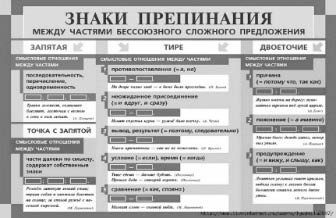 УчебникТретий урок из запланированных уроков на тему М. Горький «Сказки об Италии» можно провести в форме урока-беседы «Сердце Матери».(вариант конспекта урока-беседы)Урок-беседаТема: «Сердце Матери»Урок доброты, любви к матери.Цель: приобщение учащихся к духовным ценностям через систему уроков, построенных на основе произведений писателя.Задачи:Формирование умений исследовать текст художественного произведения, побуждающего учащихся на литературное творчество.Развитие интеллектуальных и художественных особенностей учащихся через методики критического мышления: свободное письмо, синквейн, дискуссионная карта.Воспитание независимости мышления, интереса к творческой деятельности, коммуникативного общения.Предварительное Д/З.Прочитать произведение М. Горького «Сказки об Италии».Рассказ о действующих лицах (индивидуальные задания).Работа с толковым словарём (доброта,милосердие, любовь).Ход урока ЭпиграфВся гордость мира от матерей!М. ГорькийОрганизационный момент.Зрительный ряд – картины художников разных эпох и народов, изображающих мать и дитя, на фоне музыки Д. Каччини «Ave Maria». https://www.youtube.com/watch?v=3Q3E_nYx1WE Какая тема объединяет эти произведения искусства? (Тема материнской любви).Вступительное слово учителяВступительное слово учителя:Мама... Самое дорогое, самое святое и самое родное слово для каждого из нас. В нём начало нашей жизни, в нём – сама жизнь, будущее человечества. О женщине-матери написано множество книг; ей, матери, посвящали стихи поэты всех времён и народов; о матерях сложены песни – одним словом, по меткому выражению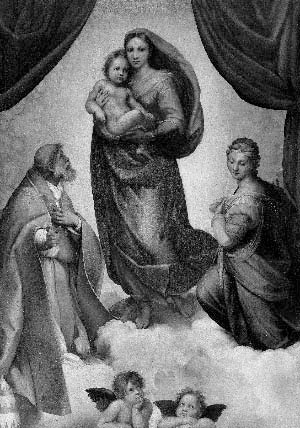 «Сикстинская мадонна» Рафаэля СантиК.М. Шаяхметов«Свежий хлеб»ТимурМатьРазрушает жизнь.Созидает жизнь.Служит Смерти.Побеждает Смерть.Страшный человек,Гордая, сильная,кровавый бичстрадающая.земли.Требовательная,Мстительныйвластная, любящая.скорбящий отец.Тиран. Властитель.Закрытое сердце.Как держится она с ним, как разговаривает? ( Хромой (неполноценность «счастливого» завоевателя – величественность Матери)Что противопоставляет Мать Тимуру, его смертоносной силе? («Что ты скажешь о себе, женщина?»)(Ответы детей – миссия служения жизни, требует справедливости, потому что она Мать и служит жизни.)Что убедило Тимура? Какие доводы Матери заставили Тимура раскрыть своё сердце?( Сердце Матери. Сила, мудрость, любовь, заключённые в нём).Что сделало Тимура жестоким?Как удалось слабой женщине пробудить в кровавом тиране иные чувства? Чем покорила мать царя?(«Понял я, почему так сильна эта женщина, она любит, и любовь помогла ей узнать, что ребёнок её – искра жизни, от которой может вспыхнуть пламя на многие века»)– Признал ли Тимур силу Матери?В чём, по мнению писателя, главное достоинство женщины?(Она – источник жизни. Всё лучшее на земле – от матери. Она достойна славы!)Вывод: Именно любовь к сыну дала Матери столько силы, которая потрясла даже видавшего все правителя.6. Итоги урока:Каждую секунду по статистике на планете Земля рождается три маленьких человека. А вместе с ними на свет появляются три новых мамы…С первого дня жизни ребёнка мать живёт его дыханием, его слезами и улыбками. Мать нужна ребёнку. В этом смысл её жизни. Любовь к своему малышу так же естественна, как цветение сирени весной. Как солнце посылает свои лучи, согревая всё живое, так и любовь матери согревает всю жизнь ребёнка.Есть в природе знак святой и вещий, Ярко обозначенный в веках,Самая прекрасная из женщин – Женщина с ребёнком на руках! Пусть ей вечно солнце рукоплещет, Так она и будет жить в веках, Самая прекрасная из женщин – Женщина с ребёнком на руках!(С. Островой)Мама – это воплощение любви, заботы иСтикерыбеззаветной преданности детям, дому, семейному очагу. И я хочу, ребята, чтобы наш урок заставил каждого из вас задуматься: а как я отношусь к своей маме? Всегда ли внимателен к ней? Всегда ли берегу её, милую, добрую, нежную? Давайте же мы с вами постараемся сделать всё, чтобы ни своими поступками, ни своим поведением не омрачать их настроение.7. Домашнее задание:Выучить понравившийся отрывок из рассказа.Словари В.И. Даля, Д.Н. УшаковаНа четвертом уроке из запланированных уроков на тему «М. Горький “Сказки об Италии”» можно рассмотреть 11-ю сказку.Организационный момент.Игра «Хорошее настроение». Похлопайте в ладоши те, у кого сегодня хорошее настроение. Посмотрите друг на друга – улыбнитесь!Актуализация знаний.В центре рассказа «Мать изменника» – мать. Незавидна ее судьба. Она воспитала сына, сильного, красивого. Она мечтала, что будет им гордиться. Но она – мать – приговорила его к смерти. Почему?Вот в этом мы с вами и должны разобраться сегодня.Изучение нового материалаУпр.11. Прочитайте 11-ю сказку о матери из«Сказок об Италии» М. Горького (в сокращении). Как вы думаете, случайно ли автор начинает свое произведение с картины жизни осажденного города? Найдите пейзажные детали.Упр. 12. Составьте к тексту сказки «тонкие» и«толстые» вопросы. Ответьте на них, используя простые и сложные предложения.Одиннадцатая «сказка» ближе всего к легенде.А что такое легенда?Почему данная сказка ближе к легенде, а не к очерку?(Об этом свидетельствует торжественный«летописный» тон автора. Исчезают из художественного пространства конкретные исторические и географические реалии: городская топонимика абстрактна, мы даже не знаем наверняка, какой именно город осаждает сын Марианны. Да это и неважно. Пестрый географический фон отвлекал бы внимание читателя от главной мысли (какой?)Человек хочет разрушить город своего детства, маленький микрокосм, давший ему любовь, знания о мире и людях, гнездо, из которого онУчебникСтикерыулетел за славой.Как вы думаете, нормальное это явление? (Ситуация противоестественная, так как город детства – это малая родина, это наше прошлое, а без прошлого нет будущего. Не может дерево расти без корней, так и человек не может жить без своего прошлого.)А что значит для вас родная деревня, родной дом? Что-то весомое или пустой звук?Обязательно ли, чтобы наша малая родина обладала какими-то особыми свойствами, чтобы мы её любили и ценили?(И) (Деятельность учащихся) Учащиеся читают сказку, отвечают на вопросы, выполняют задания.IV. Освоение изученного материала. (Г) Работа в группах.Деление на группыДеление на группы «Мозаика» (части изображения в корзине, учащиеся находят другие части изображения, делятся на группы)Задание 1.Примите участие в творческом проекте«Киносценарий по сказке о матери изменника» (в сценарии кинематографа описывается каждая сцена и диалоги персонажей). Работа над написанием сценария включает:выделение темы и идеи; выбор названия кинофильму;круг действующих лиц;композиционная схема рассказа (От чьего имени ведется повествование?): завязка; развитие действия; кульминация; развязка.V. Закрепление изученного материала Беседа с классом.Какое ключевое слово связывает образы Марианны и её сына? (Гордость).Контекст подсказывает, что Горький вносит в смысловое поле его оттенок значения важного христианского понятия – «гордыни».Словарная работа со словами «гордость»,«гордыня», «честолюбие».В.И. Даль выстраивает синонимический рядУчебникУчебниктакого рода: гордый – надменный, высокомерный, кичливый, спесивый. В словаре Д.Н.Ушакова гордыня определяется как непомерная гордость. При этом слово гордый имеет и положительный, и отрицательный оттенок в значении. Для нас важны оба определения, так как они позволяют увидеть, насколько тонка грань, отделяющая гордость от гордыни. Не удивительно, что человеческое сердце может по ошибке принять одно за другое. Без сомнения, права народная пословица: «Во всякой гордости черту много радости». Близко к слову гордыня и слово честолюбие.Действительно, мать мечтала о сыне-герое, который покроет себя славой. Но оказалось, что честолюбие, впитанное им с детства, сила разрушительная, способная заставить героя не считаться со средствами в достижении поставленной цели.Какое впечатление произвёл на вас финал«сказки»?Такой ли развязки вы ожидали?Могло ли окончание истории быть принципиально другим?Можем ли мы сказать, что Марианна поступила так именно от любви к сыну?Безусловно. Её поступок стал эхом памятного разговора с неизвестной женщиной у городской стены. Расспрашивая сына о его убеждениях и стремлениях, Марианна осознает, сколь тяжко болен её сын и что недуг этот неизлечим. Она спасает заблудшую душу от грехов ещё более тяжких, чем те, что уже совершены.А кого она обвиняет в том, что её сын стал разрушителем?Важнейшая функция матери – воспитательная. «Я мать и считаю себя виновной в том, что он таков, каким стал». Мать винит себя в том, что не воспитала сына достойным гражданином. Мать всегда против смерти. Её сын сеял смерть, разрушал город, в котором родился и вырос, где жила его мать. Приговаривая сына, Мать защищает жизнь в самом высоком смысле: она спасает город от вымирания.Вывод: Горе матери, потерявшей сына, безмерно, это страшное наказание, но страшнее этого наказания – предательство сына – таков лейтмотив сказки М. Горького.7. Домашнее задание:Написать сочинение-миниатюру «Образ Матери в «Сказках об Италии» М. Горького.СтикерыТаблицаУчебникПятый и шестой урок из запланированных уроков на тему М. Горький «Сказки об Италии» можно провести как урок-обобщение.Организационный момент.Подарите улыбки друг другу.Улыбнитесь друг другу, себе. Приятного вам учебного дня!Актуализация знаний.Сегодня мы проведем заключительный урок- обобщение на тему «М. Горький “Сказки об Италии”».-Какие слова показались вам наиболее значимыми, наталкивающими на основную проблему в произведении, объединяющую все рассказы цикла?Стратегия «Динамический круг».Учащиеся выстраиваются в два круга – внешний и внутренний. Внутренний стоит на месте, а внешний – вращается. Учащиеся задают друг другу вопросы и дают ответы по пройденному материалу.Проблема, которую раскрывает автор в своем произведении, – это проблема воскресения человеческого духа.А какие качества присущи человеческому духу, душе? Что должно воскреснуть в душе?Как эта проблема прослеживается в«Сказках…»? Найдите подтверждение этому в тексте, подобрав аргументы к ключевым словам. Ключевые слова – патриотизм, гуманизм, доброта, трудолюбие.III. Изучение нового материала(Г)Деление на группы.Круг пополам – класс можно поделить пополам, проведя воображаемый диаметр круга.Задание 1.(Каждая группа работает с определенной«сказкой»; идет обсуждение в группе с последующим выступлением).Как эта проблема прослеживается в «Сказках…»? (Учащиеся приходят к выводу, что проблема воскресения человеческой души, а именно таких качеств души человека, как патриотизм, человеколюбие, трудолюбие, чувство собственного достоинства, раскрывается в каждой сказке).Задание 2. Составление творческого проекта«Сказки об Италии». Выберите любую сказку из 27 произведений, вошедших в «Сказки об Италии» (кроме прочитанных на уроке) и распределите между группами. Составьте«Диаманту» и литературный диктант к каждой сказке и представьте их в форме презентации.(И) (Деятельность учащихся) Учащиеся работают над проектом отвечают на вопросы, выполняют задания.Освоение изученного материала.Упр.15. Прочитайте в хрестоматии сказку«Забастовка в Неаполе».Постройте сюжетную таблицу, опираясь на прочитанный текст.Упр.16. Прочитайте в хрестоматии 12-ю сказку. Какой завет отца вы можете назвать главным? Предложите для обсуждения свои вопросы, которые возникли у вас после чтения этого произведения.Упр.17. Заполните «Дискуссионную карту».Закрепление изученного материалаУпр. 18. Ознакомьтесь с тезисом-высказыванием писателя М.М. Коцюбинского о «Сказках об Италии»: «Сколько там любви к человеку, сколько знания его души и понимания природы. Чудесная, солнечная книга!» Обоснуйте данный тезис примерами из прочитанных рассказов М. Горького.Упр.19. Свободный микрофон. Назовите 5причин, по которым надо обязательно прочитать«Сказки об Италии» М. Горького.Упр. 20 Подготовьте аннотацию к любой из прочитанных «Сказки об Италии» М. Горького. Упр.21. Вы завершили изучение «Сказок об Италии». Оцените результаты своей работы, закончив предложения:Тема урока для меня была интересной …Я узнал (а)…Мне понравилось…Я научился (научилась) …Меня заставило задуматься …Мне больше всего запомнилось …Конец урокаДомашнее заданиеДля самостоятельного изучения предлагается«УС»Напишите эссе на тему «Почему М.Горький выбрал ко всем сказкам эпиграф слова Г. Х. Андерсена: «Нет сказок лучше тех, которые создаёт сама жизнь»? Подумайте,	почему писатель назвал свои рассказы сказками?РефлексияСтратегия «Телеграмма». Кратко написать самое важное, что уяснил на уроке, с пожеланиями соседу по парте.(Критерии успеха к уроку)РефлексияСтратегия «Телеграмма». Кратко написать самое важное, что уяснил на уроке, с пожеланиями соседу по парте.(Критерии успеха к уроку)РефлексияСтратегия «Телеграмма». Кратко написать самое важное, что уяснил на уроке, с пожеланиями соседу по парте.(Критерии успеха к уроку)Дополнительная информацияДополнительная информацияДополнительная информацияДополнительная информацияДополнительная информацияДифференциация Как вы планируете поддерживатьучащихсяДифференциация Как вы планируете поддерживатьучащихсяОцениваниеКак вы планируете увидеть приобретенные знания учащихсяМежпредметные связи Соблюдение СанПиН ИКТ-компетентностьСвязи с ценностямиМежпредметные связи Соблюдение СанПиН ИКТ-компетентностьСвязи с ценностями– Учащимся можно предложить тексты для чтения разного уровня сложности. Учащимся, которые работают в высоком темпе, можно предложить дополнительныезадания– Учащимся можно предложить тексты для чтения разного уровня сложности. Учащимся, которые работают в высоком темпе, можно предложить дополнительныезаданияСамооценивание индивидуальной работы согласно дескрипторам, обратная связь с учителем.Кабинет организован для групповой работы.Навыки ИКТ, чтобы посмотреть презентацию. Воспитание интереса к истории, формирование бережного отношения к историческим ценностям.Кабинет организован для групповой работы.Навыки ИКТ, чтобы посмотреть презентацию. Воспитание интереса к истории, формирование бережного отношения к историческим ценностям.Тема урока:§67–70. «Всё для жизни есть»Тема урока:§67–70. «Всё для жизни есть»ШколаШколаДата:Дата:ФИО учителяФИО учителяКЛАСС 9КЛАСС 9Количество присутствующихКоличество отсутствующихЦели обучения, которые необходимо достичь на данном урокеГ.9.2.4.1 – создавать высказывание (рассуждение, убеждение), используя приемы привлечения внимания и учитывая целевую аудиторию;Ч.9.3.6.1 – анализировать содержание художественных произведений, выявляя авторскую позицию и оценивая содержание произведения;Ч.9.3.7.1 – извлекать и синтезировать информацию, делать выводы на основе полученных сведений, выражая  собственное мнение;Г.9.2.4.1 – создавать высказывание (рассуждение, убеждение), используя приемы привлечения внимания и учитывая целевую аудиторию;Ч.9.3.6.1 – анализировать содержание художественных произведений, выявляя авторскую позицию и оценивая содержание произведения;Ч.9.3.7.1 – извлекать и синтезировать информацию, делать выводы на основе полученных сведений, выражая  собственное мнение;Г.9.2.4.1 – создавать высказывание (рассуждение, убеждение), используя приемы привлечения внимания и учитывая целевую аудиторию;Ч.9.3.6.1 – анализировать содержание художественных произведений, выявляя авторскую позицию и оценивая содержание произведения;Ч.9.3.7.1 – извлекать и синтезировать информацию, делать выводы на основе полученных сведений, выражая  собственное мнение;Ожидаемый результатВсе учащиеся смогут:создавать высказывание (рассуждение, убеждение), используя приемы привлечения внимания и учитывая целевую аудиторию;Все учащиеся смогут:создавать высказывание (рассуждение, убеждение), используя приемы привлечения внимания и учитывая целевую аудиторию;Все учащиеся смогут:создавать высказывание (рассуждение, убеждение), используя приемы привлечения внимания и учитывая целевую аудиторию;Ожидаемый результатБольшинство учащихся будут уметь:анализировать содержание художественных произведений, извлекать и синтезировать информацию.Большинство учащихся будут уметь:анализировать содержание художественных произведений, извлекать и синтезировать информацию.Большинство учащихся будут уметь:анализировать содержание художественных произведений, извлекать и синтезировать информацию.Ожидаемый результатНекоторые учащиеся смогут:выявляя	авторскую	позицию	и	оценивая	содержание произведения, делать выводы на основе полученных сведений,Некоторые учащиеся смогут:выявляя	авторскую	позицию	и	оценивая	содержание произведения, делать выводы на основе полученных сведений,Некоторые учащиеся смогут:выявляя	авторскую	позицию	и	оценивая	содержание произведения, делать выводы на основе полученных сведений,выражая собственное мнениеЯзыковая цельУчащиеся могут:– строить речь логично и последовательно, демонстрируя нормы устной и письменной речиКлючевые слова и фразы: деревья растут для всех, деревенский мальчишка, долгая болезнь, тайный уголок.Используемый язык для диалога/письма на уроке:русский.Вопросы для обсуждения: Какая мечта была у героя рассказа?Предыдущее обучениеЭтот раздел построен на знаниях и навыках, приобретенных   в предыдущих классах, в том числе на тех, которые направлены на восприятие и оценку аудиоматериалов, на анализ текста, на формирование грамотности речи.ПланПланПланПланируемые срокиПланируемые действияРесурсы0–2 минI. Организационный момент.Создание коллаборативной среды.– Давайте улыбнемся друг другу. Пусть урок принесет нам всем радость общения. Сегодня на уроке, ребята, вас ожидает много интересных заданий, новых открытий, а помощниками вам будут: внимание, находчивость, смекалка.Компьютер. Интерактивная доскаНачало урокаII. Актуализация знаний. Прогнозирование.ЭпиграфВсякая сосна в бору красна, всякая своемубору шумит.Пословица(Деятельность учащихся) К Прогнозирование учащимися темы урока. (Заранее ученикам даётся опережающее задание подготовить сообщение и презентацию «Жизнь и творчествоВ. Астафьева».(Деятельность учащихся) К Просматривают презентацию, отвечают на вопросы, высказывают свое мнение.Читаем и говоримУпр. 1. Прочитайте вступительную статью в учебнике и составьте к ней тезисный план. Упр. 2. Составьте кластер на основе 1-го абзаца текста (воспоминаний писателя).Упр.3. Прочитайте высказываниеЭпиграф УчебникПрезентацияВ.П.Астафьева и прокомментируйте его. Почему в глаголах после приставки про – писателем ставится дефис? Что значит«коряво»? Вы согласны с мнением писателя?III. Изучение нового материала Обсуждаем произведениеУпр.4. Послушайте начало рассказа В.П.Астафьева «Деревья растут для всех» (в сокращении).Упр.5. Лексический комментарий. Выпишите выделенные слова. Для какого стиля они характерны? Объясните самостоятельно их лексическое значение, используя контекст (словесное окружение) или подобрав к ним однокоренные слова. Упр.6. Ответьте на вопросы. Какие виды сложных предложений вы использовали при ответах?Где и когда происходит действие?Когда мальчик заболел малярией?Что такое малярия?Как мальчик боролся с болезнью?Чем и как помогала ему бабушка?Где был тайный уголок мальчика?Почему в предложениях предпоследнего абзаца некоторые слова взяты в кавычки?О чем говорят вам названия трав мокрица, ползунок и грибов поганки?Как переводятся на казахский язык названия растений лебеда, крапива?(И) (Деятельность учащихся) Учащиеся читают рассказ, работают с карточкой – информатором, отвечают на вопросы, выполняют задания.УчебникСередина урокаIV. Освоение изученного материала. Упр. 7. Прочитайте «по цепочке» продолжение рассказа. О чем мечтал мальчик?Упр. 8. Выберите ключевые слова из данного отрывка и заполните «Таблицу- синтез».Упр. 9. Лингвистическое моделирование. Составьте вопросы к прочитанному отрывку из рассказа таким образом, чтобы ответы содержали сложноподчиненные предложения с придаточными изъяснительными. Используйте синтаксические конструкции, данные в рамке.УчебникУчебникпоказалось, будто…показалось, будто…сказал, чтобы…сказал, чтобы…узнал, что …Учебникнепонятно, что…интересно, чем…интересно, чем…труднопонять, почему…труднопонять, почему…УчебникУпр.10. Составьте тематические группы«Растения», «Птицы», выписав из данного отрывка соответствующие указанным темам имена существительные в начальной форме (И.п., ед.ч.).Упр.11. Подготовьте словесные иллюстрации к каждому эпизоду прочитанного отрывка из данного рассказа. Дайте им название.Упр.12. «Дерево предсказаний». Попробуйте предположить развитие событий в рассказе. Ветви «Дерева предсказаний» будут содержать ваши варианты возможного развития событий. Упр.13. Прочитайте «по цепочке» продолжение рассказа. Сопоставьте свои предположения с концовкой рассказа.Упр.15. Заполните сравнительную «Таблицу– описание», опираясь на весь текст рассказа.Упр.16. Сравните описание лиственницы в произведении В.Распутина«Прощание с Матёрой» и в рассказе В.Астафьева «Деревья растут для всех». С чем сравнивают В.Распутин и В.Астафьев лиственницу в своих произведениях?(И) (Деятельность учащихся) Учащиеся отвечают на вопросы, выполняют задания.V. Закрепление изученного материалаУпр.17. «Ассоциативный куст».Запишите вокруг слова лиственница все возможные ассоциации, обозначая стрелками смысловые связи с понятиями, выражая 1) свое понимание и 2)авторское видение этого образа (опираясь на текст указанных двух произведений).Упр.18. Ознакомьтесь с эссе «Почему рассказ назван «Деревья растут для всех»?», которое подготовил ученик. Поделитесь своим мнением.Упр.19. Прочитайте фрагмент из рассказа В.Астафьева «Белогрудка». Сравните мальчиков из этих произведений.Подумайте, как бы поступил главный геройУпр.10. Составьте тематические группы«Растения», «Птицы», выписав из данного отрывка соответствующие указанным темам имена существительные в начальной форме (И.п., ед.ч.).Упр.11. Подготовьте словесные иллюстрации к каждому эпизоду прочитанного отрывка из данного рассказа. Дайте им название.Упр.12. «Дерево предсказаний». Попробуйте предположить развитие событий в рассказе. Ветви «Дерева предсказаний» будут содержать ваши варианты возможного развития событий. Упр.13. Прочитайте «по цепочке» продолжение рассказа. Сопоставьте свои предположения с концовкой рассказа.Упр.15. Заполните сравнительную «Таблицу– описание», опираясь на весь текст рассказа.Упр.16. Сравните описание лиственницы в произведении В.Распутина«Прощание с Матёрой» и в рассказе В.Астафьева «Деревья растут для всех». С чем сравнивают В.Распутин и В.Астафьев лиственницу в своих произведениях?(И) (Деятельность учащихся) Учащиеся отвечают на вопросы, выполняют задания.V. Закрепление изученного материалаУпр.17. «Ассоциативный куст».Запишите вокруг слова лиственница все возможные ассоциации, обозначая стрелками смысловые связи с понятиями, выражая 1) свое понимание и 2)авторское видение этого образа (опираясь на текст указанных двух произведений).Упр.18. Ознакомьтесь с эссе «Почему рассказ назван «Деревья растут для всех»?», которое подготовил ученик. Поделитесь своим мнением.Упр.19. Прочитайте фрагмент из рассказа В.Астафьева «Белогрудка». Сравните мальчиков из этих произведений.Подумайте, как бы поступил главный геройУпр.10. Составьте тематические группы«Растения», «Птицы», выписав из данного отрывка соответствующие указанным темам имена существительные в начальной форме (И.п., ед.ч.).Упр.11. Подготовьте словесные иллюстрации к каждому эпизоду прочитанного отрывка из данного рассказа. Дайте им название.Упр.12. «Дерево предсказаний». Попробуйте предположить развитие событий в рассказе. Ветви «Дерева предсказаний» будут содержать ваши варианты возможного развития событий. Упр.13. Прочитайте «по цепочке» продолжение рассказа. Сопоставьте свои предположения с концовкой рассказа.Упр.15. Заполните сравнительную «Таблицу– описание», опираясь на весь текст рассказа.Упр.16. Сравните описание лиственницы в произведении В.Распутина«Прощание с Матёрой» и в рассказе В.Астафьева «Деревья растут для всех». С чем сравнивают В.Распутин и В.Астафьев лиственницу в своих произведениях?(И) (Деятельность учащихся) Учащиеся отвечают на вопросы, выполняют задания.V. Закрепление изученного материалаУпр.17. «Ассоциативный куст».Запишите вокруг слова лиственница все возможные ассоциации, обозначая стрелками смысловые связи с понятиями, выражая 1) свое понимание и 2)авторское видение этого образа (опираясь на текст указанных двух произведений).Упр.18. Ознакомьтесь с эссе «Почему рассказ назван «Деревья растут для всех»?», которое подготовил ученик. Поделитесь своим мнением.Упр.19. Прочитайте фрагмент из рассказа В.Астафьева «Белогрудка». Сравните мальчиков из этих произведений.Подумайте, как бы поступил главный геройУпр.10. Составьте тематические группы«Растения», «Птицы», выписав из данного отрывка соответствующие указанным темам имена существительные в начальной форме (И.п., ед.ч.).Упр.11. Подготовьте словесные иллюстрации к каждому эпизоду прочитанного отрывка из данного рассказа. Дайте им название.Упр.12. «Дерево предсказаний». Попробуйте предположить развитие событий в рассказе. Ветви «Дерева предсказаний» будут содержать ваши варианты возможного развития событий. Упр.13. Прочитайте «по цепочке» продолжение рассказа. Сопоставьте свои предположения с концовкой рассказа.Упр.15. Заполните сравнительную «Таблицу– описание», опираясь на весь текст рассказа.Упр.16. Сравните описание лиственницы в произведении В.Распутина«Прощание с Матёрой» и в рассказе В.Астафьева «Деревья растут для всех». С чем сравнивают В.Распутин и В.Астафьев лиственницу в своих произведениях?(И) (Деятельность учащихся) Учащиеся отвечают на вопросы, выполняют задания.V. Закрепление изученного материалаУпр.17. «Ассоциативный куст».Запишите вокруг слова лиственница все возможные ассоциации, обозначая стрелками смысловые связи с понятиями, выражая 1) свое понимание и 2)авторское видение этого образа (опираясь на текст указанных двух произведений).Упр.18. Ознакомьтесь с эссе «Почему рассказ назван «Деревья растут для всех»?», которое подготовил ученик. Поделитесь своим мнением.Упр.19. Прочитайте фрагмент из рассказа В.Астафьева «Белогрудка». Сравните мальчиков из этих произведений.Подумайте, как бы поступил главный геройУпр.10. Составьте тематические группы«Растения», «Птицы», выписав из данного отрывка соответствующие указанным темам имена существительные в начальной форме (И.п., ед.ч.).Упр.11. Подготовьте словесные иллюстрации к каждому эпизоду прочитанного отрывка из данного рассказа. Дайте им название.Упр.12. «Дерево предсказаний». Попробуйте предположить развитие событий в рассказе. Ветви «Дерева предсказаний» будут содержать ваши варианты возможного развития событий. Упр.13. Прочитайте «по цепочке» продолжение рассказа. Сопоставьте свои предположения с концовкой рассказа.Упр.15. Заполните сравнительную «Таблицу– описание», опираясь на весь текст рассказа.Упр.16. Сравните описание лиственницы в произведении В.Распутина«Прощание с Матёрой» и в рассказе В.Астафьева «Деревья растут для всех». С чем сравнивают В.Распутин и В.Астафьев лиственницу в своих произведениях?(И) (Деятельность учащихся) Учащиеся отвечают на вопросы, выполняют задания.V. Закрепление изученного материалаУпр.17. «Ассоциативный куст».Запишите вокруг слова лиственница все возможные ассоциации, обозначая стрелками смысловые связи с понятиями, выражая 1) свое понимание и 2)авторское видение этого образа (опираясь на текст указанных двух произведений).Упр.18. Ознакомьтесь с эссе «Почему рассказ назван «Деревья растут для всех»?», которое подготовил ученик. Поделитесь своим мнением.Упр.19. Прочитайте фрагмент из рассказа В.Астафьева «Белогрудка». Сравните мальчиков из этих произведений.Подумайте, как бы поступил главный геройУпр.10. Составьте тематические группы«Растения», «Птицы», выписав из данного отрывка соответствующие указанным темам имена существительные в начальной форме (И.п., ед.ч.).Упр.11. Подготовьте словесные иллюстрации к каждому эпизоду прочитанного отрывка из данного рассказа. Дайте им название.Упр.12. «Дерево предсказаний». Попробуйте предположить развитие событий в рассказе. Ветви «Дерева предсказаний» будут содержать ваши варианты возможного развития событий. Упр.13. Прочитайте «по цепочке» продолжение рассказа. Сопоставьте свои предположения с концовкой рассказа.Упр.15. Заполните сравнительную «Таблицу– описание», опираясь на весь текст рассказа.Упр.16. Сравните описание лиственницы в произведении В.Распутина«Прощание с Матёрой» и в рассказе В.Астафьева «Деревья растут для всех». С чем сравнивают В.Распутин и В.Астафьев лиственницу в своих произведениях?(И) (Деятельность учащихся) Учащиеся отвечают на вопросы, выполняют задания.V. Закрепление изученного материалаУпр.17. «Ассоциативный куст».Запишите вокруг слова лиственница все возможные ассоциации, обозначая стрелками смысловые связи с понятиями, выражая 1) свое понимание и 2)авторское видение этого образа (опираясь на текст указанных двух произведений).Упр.18. Ознакомьтесь с эссе «Почему рассказ назван «Деревья растут для всех»?», которое подготовил ученик. Поделитесь своим мнением.Упр.19. Прочитайте фрагмент из рассказа В.Астафьева «Белогрудка». Сравните мальчиков из этих произведений.Подумайте, как бы поступил главный геройУпр.10. Составьте тематические группы«Растения», «Птицы», выписав из данного отрывка соответствующие указанным темам имена существительные в начальной форме (И.п., ед.ч.).Упр.11. Подготовьте словесные иллюстрации к каждому эпизоду прочитанного отрывка из данного рассказа. Дайте им название.Упр.12. «Дерево предсказаний». Попробуйте предположить развитие событий в рассказе. Ветви «Дерева предсказаний» будут содержать ваши варианты возможного развития событий. Упр.13. Прочитайте «по цепочке» продолжение рассказа. Сопоставьте свои предположения с концовкой рассказа.Упр.15. Заполните сравнительную «Таблицу– описание», опираясь на весь текст рассказа.Упр.16. Сравните описание лиственницы в произведении В.Распутина«Прощание с Матёрой» и в рассказе В.Астафьева «Деревья растут для всех». С чем сравнивают В.Распутин и В.Астафьев лиственницу в своих произведениях?(И) (Деятельность учащихся) Учащиеся отвечают на вопросы, выполняют задания.V. Закрепление изученного материалаУпр.17. «Ассоциативный куст».Запишите вокруг слова лиственница все возможные ассоциации, обозначая стрелками смысловые связи с понятиями, выражая 1) свое понимание и 2)авторское видение этого образа (опираясь на текст указанных двух произведений).Упр.18. Ознакомьтесь с эссе «Почему рассказ назван «Деревья растут для всех»?», которое подготовил ученик. Поделитесь своим мнением.Упр.19. Прочитайте фрагмент из рассказа В.Астафьева «Белогрудка». Сравните мальчиков из этих произведений.Подумайте, как бы поступил главный геройУчебникрассказа «Деревья растут для всех» в данной ситуации. Обоснуйте свой ответ.(И) (Деятельность учащихся) Учащиеся отвечают на вопросы, выполняют задания.рассказа «Деревья растут для всех» в данной ситуации. Обоснуйте свой ответ.(И) (Деятельность учащихся) Учащиеся отвечают на вопросы, выполняют задания.рассказа «Деревья растут для всех» в данной ситуации. Обоснуйте свой ответ.(И) (Деятельность учащихся) Учащиеся отвечают на вопросы, выполняют задания.Конец урокаДомашнее заданиеДля	самостоятельного	изучения предлагается «УС».Подготовьте сообщение на тему«Жизненные уроки бабушки», используя РАФТ.Составьте кластер по теме рассказа В.П.Астафьева «Деревья растут для всех».Напишите аннотацию на рассказ В.П. Астафьева «Деревья растут для всех». Критерии для оценивания кластера:Правильность составленияДоступность изложенияЛогика изложенияРечьЭмоциональностьРефлексияПриём «Плюс – минус – интересно». (И) (Деятельность учащихся) После рефлексии учащиеся заполняют таблицу.Домашнее заданиеДля	самостоятельного	изучения предлагается «УС».Подготовьте сообщение на тему«Жизненные уроки бабушки», используя РАФТ.Составьте кластер по теме рассказа В.П.Астафьева «Деревья растут для всех».Напишите аннотацию на рассказ В.П. Астафьева «Деревья растут для всех». Критерии для оценивания кластера:Правильность составленияДоступность изложенияЛогика изложенияРечьЭмоциональностьРефлексияПриём «Плюс – минус – интересно». (И) (Деятельность учащихся) После рефлексии учащиеся заполняют таблицу.Домашнее заданиеДля	самостоятельного	изучения предлагается «УС».Подготовьте сообщение на тему«Жизненные уроки бабушки», используя РАФТ.Составьте кластер по теме рассказа В.П.Астафьева «Деревья растут для всех».Напишите аннотацию на рассказ В.П. Астафьева «Деревья растут для всех». Критерии для оценивания кластера:Правильность составленияДоступность изложенияЛогика изложенияРечьЭмоциональностьРефлексияПриём «Плюс – минус – интересно». (И) (Деятельность учащихся) После рефлексии учащиеся заполняют таблицу.Дополнительная информацияДополнительная информацияДополнительная информацияДополнительная информацияДополнительная информацияДифференциацияДифференциацияОцениваниеМежпредметные связиМежпредметные связиКак вы планируетеКак вы планируетеКак вы планируете увидетьСоблюдение СанПиНСоблюдение СанПиНподдерживать учащихсяподдерживать учащихсяприобретенные знанияИКТ-компетентностьИКТ-компетентностьучащихсяСвязи с ценностямиСвязи с ценностями– Учащимся можно предложить тексты для чтения разного уровня сложности.Учащимся, которые работают в высоком темпе, можно предложить дополнительные задания– Учащимся можно предложить тексты для чтения разного уровня сложности.Учащимся, которые работают в высоком темпе, можно предложить дополнительные заданияСамооценивание индивидуальной работы согласно дескрипторам, обратная связь с учителем. Оценивание учителя –«Устная похвала». Самооценивание – «Плюс –минус – интересно»,Кабинет организован для групповой работы. Навыки ИКТ, чтобы посмотреть презентацию.Формирование бережного отношения к культурным ценностям и культурнымтрадициям народа. РазвитиеКабинет организован для групповой работы. Навыки ИКТ, чтобы посмотреть презентацию.Формирование бережного отношения к культурным ценностям и культурнымтрадициям народа. РазвитиеВзаимооценивание –интереса к классическойинтереса к классической«Аплодисменты».литературе.литературе.Тема урока: Эссе на тему «Деревьярастут для всех» В. АстафьевТема урока: Эссе на тему «Деревьярастут для всех» В. АстафьевТема урока: Эссе на тему «Деревьярастут для всех» В. АстафьевШколаШколаШколаДата:Дата:Дата:ФИО учителяФИО учителяФИО учителяКЛАСС 9КЛАСС 9КЛАСС 9Количество присутствующихКоличество отсутствующихКоличество отсутствующихЦели обучения, которые необходимо достичь на данном урокеЦели обучения, которые необходимо достичь на данном урокеП.9.4.5.1 – писать эссе (объем 140-160 слов) по предложенной проблеме, обосновывая свое мнение и предлагая пути решения проблемы, соблюдая особенности текста-рассуждения, рассуждения с элементами повествования/описания.П.9.4.5.1 – писать эссе (объем 140-160 слов) по предложенной проблеме, обосновывая свое мнение и предлагая пути решения проблемы, соблюдая особенности текста-рассуждения, рассуждения с элементами повествования/описания.П.9.4.5.1 – писать эссе (объем 140-160 слов) по предложенной проблеме, обосновывая свое мнение и предлагая пути решения проблемы, соблюдая особенности текста-рассуждения, рассуждения с элементами повествования/описания.П.9.4.5.1 – писать эссе (объем 140-160 слов) по предложенной проблеме, обосновывая свое мнение и предлагая пути решения проблемы, соблюдая особенности текста-рассуждения, рассуждения с элементами повествования/описания.Ожидаемый результатОжидаемый результатВсе учащиеся смогут:строить устное и письменное высказывание на заданную тему.Все учащиеся смогут:строить устное и письменное высказывание на заданную тему.Все учащиеся смогут:строить устное и письменное высказывание на заданную тему.Все учащиеся смогут:строить устное и письменное высказывание на заданную тему.Ожидаемый результатОжидаемый результатБольшинство учащихся будут уметь:формулировать проблемные вопросы по тексту; анализировать прочитанный текст и излагать свое мнение в письменном виде с аргументацией.Большинство учащихся будут уметь:формулировать проблемные вопросы по тексту; анализировать прочитанный текст и излагать свое мнение в письменном виде с аргументацией.Большинство учащихся будут уметь:формулировать проблемные вопросы по тексту; анализировать прочитанный текст и излагать свое мнение в письменном виде с аргументацией.Большинство учащихся будут уметь:формулировать проблемные вопросы по тексту; анализировать прочитанный текст и излагать свое мнение в письменном виде с аргументацией.Ожидаемый результатОжидаемый результатНекоторые учащиеся смогут:находить в тексте художественно-изобразительные средства; соблюдать последовательность и смысловую цельность письма; демонстрировать хороший уровень грамотности.Некоторые учащиеся смогут:находить в тексте художественно-изобразительные средства; соблюдать последовательность и смысловую цельность письма; демонстрировать хороший уровень грамотности.Некоторые учащиеся смогут:находить в тексте художественно-изобразительные средства; соблюдать последовательность и смысловую цельность письма; демонстрировать хороший уровень грамотности.Некоторые учащиеся смогут:находить в тексте художественно-изобразительные средства; соблюдать последовательность и смысловую цельность письма; демонстрировать хороший уровень грамотности.Языковая цельЯзыковая цельУчащиеся могут:– строить речь логично и последовательно, демонстрируя нормы устной и письменной речиКлючевые слова и фразы: детские воспоминания, мечта, любовь к окружающей среде.Используемый язык для диалога/письма на уроке:русский.Вопросы	для	обсуждения:	Основная	мысль	рассказа«Деревья растут для всех»?Учащиеся могут:– строить речь логично и последовательно, демонстрируя нормы устной и письменной речиКлючевые слова и фразы: детские воспоминания, мечта, любовь к окружающей среде.Используемый язык для диалога/письма на уроке:русский.Вопросы	для	обсуждения:	Основная	мысль	рассказа«Деревья растут для всех»?Учащиеся могут:– строить речь логично и последовательно, демонстрируя нормы устной и письменной речиКлючевые слова и фразы: детские воспоминания, мечта, любовь к окружающей среде.Используемый язык для диалога/письма на уроке:русский.Вопросы	для	обсуждения:	Основная	мысль	рассказа«Деревья растут для всех»?Учащиеся могут:– строить речь логично и последовательно, демонстрируя нормы устной и письменной речиКлючевые слова и фразы: детские воспоминания, мечта, любовь к окружающей среде.Используемый язык для диалога/письма на уроке:русский.Вопросы	для	обсуждения:	Основная	мысль	рассказа«Деревья растут для всех»?Предыдущее обучениеПредыдущее обучениеЭтот раздел построен на знаниях и навыках, приобретенных  в предыдущих классах, в том числе на тех, которые направлены на восприятие и оценку аудиоматериалов, наанализ текста, на формирование грамотности речи.Этот раздел построен на знаниях и навыках, приобретенных  в предыдущих классах, в том числе на тех, которые направлены на восприятие и оценку аудиоматериалов, наанализ текста, на формирование грамотности речи.Этот раздел построен на знаниях и навыках, приобретенных  в предыдущих классах, в том числе на тех, которые направлены на восприятие и оценку аудиоматериалов, наанализ текста, на формирование грамотности речи.Этот раздел построен на знаниях и навыках, приобретенных  в предыдущих классах, в том числе на тех, которые направлены на восприятие и оценку аудиоматериалов, наанализ текста, на формирование грамотности речи.ПланПланПланПланПланПланПланируемые срокиПланируемые действияПланируемые действияПланируемые действияПланируемые действияРесурсы0–2 минI. Организационный момент.Создание коллаборативной среды.– Покажите карточкой, с каким настроением вы пришли на этот урок. Спасибо!Учитель	приветствует	учащихся	на	трех	языках: казахском, русском, английском.I. Организационный момент.Создание коллаборативной среды.– Покажите карточкой, с каким настроением вы пришли на этот урок. Спасибо!Учитель	приветствует	учащихся	на	трех	языках: казахском, русском, английском.I. Организационный момент.Создание коллаборативной среды.– Покажите карточкой, с каким настроением вы пришли на этот урок. Спасибо!Учитель	приветствует	учащихся	на	трех	языках: казахском, русском, английском.I. Организационный момент.Создание коллаборативной среды.– Покажите карточкой, с каким настроением вы пришли на этот урок. Спасибо!Учитель	приветствует	учащихся	на	трех	языках: казахском, русском, английском.Компьютер. Интерактивная доскаСмайлики на карточкахНачало урокаII. Актуализация знаний.Учитель предлагает прочитать текст.1.Работа с текстом…Я любил пошариться в бабушкиной корзине. Там иII. Актуализация знаний.Учитель предлагает прочитать текст.1.Работа с текстом…Я любил пошариться в бабушкиной корзине. Там иII. Актуализация знаний.Учитель предлагает прочитать текст.1.Работа с текстом…Я любил пошариться в бабушкиной корзине. Там иII. Актуализация знаний.Учитель предлагает прочитать текст.1.Работа с текстом…Я любил пошариться в бабушкиной корзине. Там иТекст у каждого ученика.мята, и зверобой, и шалфей, и девятишар, и кисточки багровой, ровно бы ненароком упавшей туда брусники– лесной гостинец, и даже багровый листик с крепеньким стерженьком – ерегорка пал в озерко, сам не потонул и воды не всколебнул, да еще эта модница осенняя, что под ярусом – ярусом висит, будто зипун с красным гарусом – розетка рябины. В корзине, как у дядюшки Якова – товару всякого, и про всякое растение есть присказка иль загадка, складная, ладная.В корзине обнаружилось что-то, завязанное в бабушкин платок. Я осторожно развязал его концы. Высунулась лапка маленькой лиственницы. Деревце было с цыпленка величиной, охваченное желтым куржаком хвои. Казалось, оно вот-вот зачивкает и побежит.Мы пошли за сарай, выкопали крапиву и сделали для маленькой лиственницы большую яму. В яму я принес навозу и черной земли в старой корзине. Мы опустили лиственницу вместе с комочком в яму, закопали ее так, что остался наверху лишь желтый носок.– Ну вот, – сказала бабушка, – глядишь, возьмется лиственка, правда, худо принимается от саженца, но мы ее осторожно посадили, корешок не потревожили...И опять я начал видеть в мечтах высокое-высокое дерево. И опять жило на этом дереве много птиц, и появлялась на нем зелененькая, а осенью желтая хвоя…Вопросы по тексту:Перескажите кратко сюжет рассказа.Какова главная мечта героя?Что значит «посадить дерево»О чем тревожился мальчик во время посадки?Беседа с учащимися:Каким художественным образом представлен мир природы?Какой образ-символ характеризует внутреннее состояние человека?Докажите, что мир природы и внутренний мир человека находятся в гармонии?Какова связь дерева, корня с человеком?О чем пословица «Всякая сосна в бору красна, всякая своему бору шумит»?Сделайте вывод на основе ответов.ВыводГлавная мечта героя посадить дерево. Высокое- высокое дерево.Посадить дерево – это значит изменить мир к лучшему, сделав землю красивой.Самое главное, о чем тревожился мальчик, это не потревожить корень. ПОЧЕМУ?Человек создает на земле жизнь, главная его силасемья, ее корни, «корни рода», история семьи, родословная. Говорят, человек не зря жизнь проживет, если посадит дерево, построит дом, вырастит детей. Любое существо появляется на земле для жизни. Борьба за жизнь в любой самой трудной ситуации необходима, иначе не будет человеку места на земле. Верность корням своим заслуживает уважения. Это касается не только человека и любого растения . Пословица «Всякая сосна в бору красна, всякая своему бору шумит»красна, потому что здесь ее корни. Шумит –птицам, солнцу, речке.Есть пословицы и о человеке. «Где родился, там и пригодился» (то есть своему отечеству).Дерево корнями, а человек сердцем должен быть привязан к своей земле, должен делать на ней добро. Сеять зерно.(Деятельность учащихся) К Чтение текста, обсуждение, высказывание своего мнения.III. Изучение нового материалаОбъявление темы урока и целей обучения.Мы сегодня будем писать эссе на тему «Деревья растут для всех».К. Приём «Атака вопросами» Подумайте и скажите:Какую роль играет природа в жизни человека, почему мы не можем оставаться равнодушными к красоте природы?Есть ли гармония внутреннего мира мальчика и природы в рассказе?(Деятельность учащихся) К Ученики отвечают на вопросы по тексту, извлекают содержащуюся в тексте основную информацию, высказывают свое мнениесемья, ее корни, «корни рода», история семьи, родословная. Говорят, человек не зря жизнь проживет, если посадит дерево, построит дом, вырастит детей. Любое существо появляется на земле для жизни. Борьба за жизнь в любой самой трудной ситуации необходима, иначе не будет человеку места на земле. Верность корням своим заслуживает уважения. Это касается не только человека и любого растения . Пословица «Всякая сосна в бору красна, всякая своему бору шумит»красна, потому что здесь ее корни. Шумит –птицам, солнцу, речке.Есть пословицы и о человеке. «Где родился, там и пригодился» (то есть своему отечеству).Дерево корнями, а человек сердцем должен быть привязан к своей земле, должен делать на ней добро. Сеять зерно.(Деятельность учащихся) К Чтение текста, обсуждение, высказывание своего мнения.III. Изучение нового материалаОбъявление темы урока и целей обучения.Мы сегодня будем писать эссе на тему «Деревья растут для всех».К. Приём «Атака вопросами» Подумайте и скажите:Какую роль играет природа в жизни человека, почему мы не можем оставаться равнодушными к красоте природы?Есть ли гармония внутреннего мира мальчика и природы в рассказе?(Деятельность учащихся) К Ученики отвечают на вопросы по тексту, извлекают содержащуюся в тексте основную информацию, высказывают свое мнениесемья, ее корни, «корни рода», история семьи, родословная. Говорят, человек не зря жизнь проживет, если посадит дерево, построит дом, вырастит детей. Любое существо появляется на земле для жизни. Борьба за жизнь в любой самой трудной ситуации необходима, иначе не будет человеку места на земле. Верность корням своим заслуживает уважения. Это касается не только человека и любого растения . Пословица «Всякая сосна в бору красна, всякая своему бору шумит»красна, потому что здесь ее корни. Шумит –птицам, солнцу, речке.Есть пословицы и о человеке. «Где родился, там и пригодился» (то есть своему отечеству).Дерево корнями, а человек сердцем должен быть привязан к своей земле, должен делать на ней добро. Сеять зерно.(Деятельность учащихся) К Чтение текста, обсуждение, высказывание своего мнения.III. Изучение нового материалаОбъявление темы урока и целей обучения.Мы сегодня будем писать эссе на тему «Деревья растут для всех».К. Приём «Атака вопросами» Подумайте и скажите:Какую роль играет природа в жизни человека, почему мы не можем оставаться равнодушными к красоте природы?Есть ли гармония внутреннего мира мальчика и природы в рассказе?(Деятельность учащихся) К Ученики отвечают на вопросы по тексту, извлекают содержащуюся в тексте основную информацию, высказывают свое мнениесемья, ее корни, «корни рода», история семьи, родословная. Говорят, человек не зря жизнь проживет, если посадит дерево, построит дом, вырастит детей. Любое существо появляется на земле для жизни. Борьба за жизнь в любой самой трудной ситуации необходима, иначе не будет человеку места на земле. Верность корням своим заслуживает уважения. Это касается не только человека и любого растения . Пословица «Всякая сосна в бору красна, всякая своему бору шумит»красна, потому что здесь ее корни. Шумит –птицам, солнцу, речке.Есть пословицы и о человеке. «Где родился, там и пригодился» (то есть своему отечеству).Дерево корнями, а человек сердцем должен быть привязан к своей земле, должен делать на ней добро. Сеять зерно.(Деятельность учащихся) К Чтение текста, обсуждение, высказывание своего мнения.III. Изучение нового материалаОбъявление темы урока и целей обучения.Мы сегодня будем писать эссе на тему «Деревья растут для всех».К. Приём «Атака вопросами» Подумайте и скажите:Какую роль играет природа в жизни человека, почему мы не можем оставаться равнодушными к красоте природы?Есть ли гармония внутреннего мира мальчика и природы в рассказе?(Деятельность учащихся) К Ученики отвечают на вопросы по тексту, извлекают содержащуюся в тексте основную информацию, высказывают свое мнениеСередина урокаIV. Освоение изученного материала.(К) Учащиеся пишут эссе по теме «“Деревья растут для всех”» В. Астафьева».Учащиеся должны выбрать позицию, которую они будут отстаивать в эссе, и приводить аргументы из прочитанного текста для ее подтверждения.Перед началом написания важно выработать определенные критерии, по которым будет оцениваться работа. Например:IV. Освоение изученного материала.(К) Учащиеся пишут эссе по теме «“Деревья растут для всех”» В. Астафьева».Учащиеся должны выбрать позицию, которую они будут отстаивать в эссе, и приводить аргументы из прочитанного текста для ее подтверждения.Перед началом написания важно выработать определенные критерии, по которым будет оцениваться работа. Например:IV. Освоение изученного материала.(К) Учащиеся пишут эссе по теме «“Деревья растут для всех”» В. Астафьева».Учащиеся должны выбрать позицию, которую они будут отстаивать в эссе, и приводить аргументы из прочитанного текста для ее подтверждения.Перед началом написания важно выработать определенные критерии, по которым будет оцениваться работа. Например:IV. Освоение изученного материала.(К) Учащиеся пишут эссе по теме «“Деревья растут для всех”» В. Астафьева».Учащиеся должны выбрать позицию, которую они будут отстаивать в эссе, и приводить аргументы из прочитанного текста для ее подтверждения.Перед началом написания важно выработать определенные критерии, по которым будет оцениваться работа. Например:Середина урокаКритерии оцениванияДескрипторыСередина урокаСоблюдает структуру текста- рассужденияПолностью соблюдаетСередина урокаСоблюдает структуру текста- рассужденияНе полностью соблюдаетСередина урокаСоблюдает структуру текста- рассужденияНе соблюдаетСередина урокаРаскрывает темуПолностью раскрываетСередина урокаРаскрывает темуЧастично раскрываетСередина урокаРаскрывает темуНе раскрываетСередина урокаИспользует сложныеИспользует все синтаксическиеединицыпредложения,предложения,Использует не все синтаксическиеИспользует не все синтаксическиеоднородные членыоднородные членыединицыединицыоднородные членыоднородные членыНе использует синтаксические единицыНе использует синтаксические единицыпредложения,предложения,Не использует синтаксические единицыНе использует синтаксические единицывопросительные,вопросительные,Не использует синтаксические единицыНе использует синтаксические единицывосклицательные,восклицательные,Не использует синтаксические единицыНе использует синтаксические единицыпобудительныепобудительныеНе использует синтаксические единицыНе использует синтаксические единицыпредложенияпредложенияНе использует синтаксические единицыНе использует синтаксические единицыV. Закрепление изученного материалаV. Закрепление изученного материалаV. Закрепление изученного материалаV. Закрепление изученного материалаV. Закрепление изученного материалаV. Закрепление изученного материалаНа доске записаны речевые клише:На доске записаны речевые клише:На доске записаны речевые клише:На доске записаны речевые клише:На доске записаны речевые клише:На доске записаны речевые клише:– для передачи чужого мнения: некоторые считают,– для передачи чужого мнения: некоторые считают,– для передачи чужого мнения: некоторые считают,– для передачи чужого мнения: некоторые считают,– для передачи чужого мнения: некоторые считают,– для передачи чужого мнения: некоторые считают,что…; есть мнение, что…; часто можно услышать, что…что…; есть мнение, что…; часто можно услышать, что…что…; есть мнение, что…; часто можно услышать, что…что…; есть мнение, что…; часто можно услышать, что…что…; есть мнение, что…; часто можно услышать, что…что…; есть мнение, что…; часто можно услышать, что…– для передачи своих мыслей: но я думаю, но мне– для передачи своих мыслей: но я думаю, но мне– для передачи своих мыслей: но я думаю, но мне– для передачи своих мыслей: но я думаю, но мне– для передачи своих мыслей: но я думаю, но мне– для передачи своих мыслей: но я думаю, но мнекажется, по-моему, я не согласен с этимкажется, по-моему, я не согласен с этимкажется, по-моему, я не согласен с этимкажется, по-моему, я не согласен с этимкажется, по-моему, я не согласен с этимкажется, по-моему, я не согласен с этимУчащиеся пишут эссе, используя сложныеУчащиеся пишут эссе, используя сложныеУчащиеся пишут эссе, используя сложныеУчащиеся пишут эссе, используя сложныеУчащиеся пишут эссе, используя сложныеУчащиеся пишут эссе, используя сложныепредложения, вопросительные, восклицательные,предложения, вопросительные, восклицательные,предложения, вопросительные, восклицательные,предложения, вопросительные, восклицательные,предложения, вопросительные, восклицательные,предложения, вопросительные, восклицательные,побудительные предложения.побудительные предложения.побудительные предложения.побудительные предложения.побудительные предложения.побудительные предложения.Дифференциация: учащимся с низкой мотивациейДифференциация: учащимся с низкой мотивациейДифференциация: учащимся с низкой мотивациейДифференциация: учащимся с низкой мотивациейДифференциация: учащимся с низкой мотивациейДифференциация: учащимся с низкой мотивациейк учебе	при	написании	эссе-рассуждения	можнок учебе	при	написании	эссе-рассуждения	можнок учебе	при	написании	эссе-рассуждения	можнок учебе	при	написании	эссе-рассуждения	можнок учебе	при	написании	эссе-рассуждения	можнок учебе	при	написании	эссе-рассуждения	можнопредложить ПОПС-формулу:предложить ПОПС-формулу:предложить ПОПС-формулу:предложить ПОПС-формулу:предложить ПОПС-формулу:предложить ПОПС-формулу:П – позиция (я считаю, что…)П – позиция (я считаю, что…)П – позиция (я считаю, что…)П – позиция (я считаю, что…)П – позиция (я считаю, что…)П – позиция (я считаю, что…)О – объяснение (потому что…)О – объяснение (потому что…)О – объяснение (потому что…)О – объяснение (потому что…)О – объяснение (потому что…)О – объяснение (потому что…)П – пример/аргументы (я могу доказать это на примере…)П – пример/аргументы (я могу доказать это на примере…)П – пример/аргументы (я могу доказать это на примере…)П – пример/аргументы (я могу доказать это на примере…)П – пример/аргументы (я могу доказать это на примере…)П – пример/аргументы (я могу доказать это на примере…)С – следствие (таким образом, … из этого можноС – следствие (таким образом, … из этого можноС – следствие (таким образом, … из этого можноС – следствие (таким образом, … из этого можноС – следствие (таким образом, … из этого можноС – следствие (таким образом, … из этого можносделать вывод, что…).сделать вывод, что…).сделать вывод, что…).сделать вывод, что…).сделать вывод, что…).сделать вывод, что…).(И) (Деятельность учащихся) Учащиеся пишут эссе.(И) (Деятельность учащихся) Учащиеся пишут эссе.(И) (Деятельность учащихся) Учащиеся пишут эссе.(И) (Деятельность учащихся) Учащиеся пишут эссе.(И) (Деятельность учащихся) Учащиеся пишут эссе.(И) (Деятельность учащихся) Учащиеся пишут эссе.Конец урокаРефлексия «3 М»:Учащимся предлагается назвать три момента на уроке, когда они успешно справились с заданиями, и предложить одно действие, которое улучшит их работу на следующем уроке.Рефлексия «3 М»:Учащимся предлагается назвать три момента на уроке, когда они успешно справились с заданиями, и предложить одно действие, которое улучшит их работу на следующем уроке.Рефлексия «3 М»:Учащимся предлагается назвать три момента на уроке, когда они успешно справились с заданиями, и предложить одно действие, которое улучшит их работу на следующем уроке.Рефлексия «3 М»:Учащимся предлагается назвать три момента на уроке, когда они успешно справились с заданиями, и предложить одно действие, которое улучшит их работу на следующем уроке.Рефлексия «3 М»:Учащимся предлагается назвать три момента на уроке, когда они успешно справились с заданиями, и предложить одно действие, которое улучшит их работу на следующем уроке.Рефлексия «3 М»:Учащимся предлагается назвать три момента на уроке, когда они успешно справились с заданиями, и предложить одно действие, которое улучшит их работу на следующем уроке.СтикерыДополнительная информацияДополнительная информацияДополнительная информацияДополнительная информацияДополнительная информацияДополнительная информацияДополнительная информацияДополнительная информацияДифференциацияДифференциацияДифференциацияОцениваниеОцениваниеМежпредметные связиМежпредметные связиМежпредметные связиКак вы планируетеКак вы планируетеКак вы планируетеКак вы планируете увидетьКак вы планируете увидетьСоблюдение СанПиНСоблюдение СанПиНСоблюдение СанПиНподдерживать учащихсяподдерживать учащихсяподдерживать учащихсяприобретенные знанияприобретенные знанияИКТ-компетентностьИКТ-компетентностьИКТ-компетентностьучащихсяучащихсяСвязи с ценностямиСвязи с ценностямиСвязи с ценностями– Учащимся можно предложить тексты для чтения разного уровня сложности.Учащимся, которые работают в высоком темпе, можно предложить дополнительные задания– Учащимся можно предложить тексты для чтения разного уровня сложности.Учащимся, которые работают в высоком темпе, можно предложить дополнительные задания– Учащимся можно предложить тексты для чтения разного уровня сложности.Учащимся, которые работают в высоком темпе, можно предложить дополнительные заданияНаблюдение учителя за обучением,учитель оценивает выполненные работы на основе дескрипторов.Используется взаимооценивание между группами с помощью стратегии «Две звезды, одно пожелание».Наблюдение учителя за обучением,учитель оценивает выполненные работы на основе дескрипторов.Используется взаимооценивание между группами с помощью стратегии «Две звезды, одно пожелание».Устанавливается межпредметная связь с географией.Кабинет организован для групповой работы. Навыки ИКТ, чтобы посмотреть презентацию.Воспитание любви к природе, формированиебережного отношения кУстанавливается межпредметная связь с географией.Кабинет организован для групповой работы. Навыки ИКТ, чтобы посмотреть презентацию.Воспитание любви к природе, формированиебережного отношения кУстанавливается межпредметная связь с географией.Кабинет организован для групповой работы. Навыки ИКТ, чтобы посмотреть презентацию.Воспитание любви к природе, формированиебережного отношения кокружающей среде.окружающей среде.окружающей среде.Тема уроков: §71–72 Творческий практикумТема уроков: §71–72 Творческий практикумТема уроков: §71–72 Творческий практикумШколаШколаШколаДата:Дата:Дата:ФИО учителяФИО учителяФИО учителяКЛАСС 9КЛАСС 9КЛАСС 9Количество присутствующихКоличество отсутствующихКоличество отсутствующихЦели	обучения, которые необходимо достичь на данном урокеЦели	обучения, которые необходимо достичь на данном урокеС.9.1.3.1 – понимать содержаниепрозаических, драматических, поэтических произведений/ фрагментов, определяя слова, с помощью которых автор выражает эмоционально-оценочное отношение к героям, событиямГ.9.2.1.1 – владеть объемом словарного запаса, достаточным для эффективного общения по широкому кругу тем.С.9.1.3.1 – понимать содержаниепрозаических, драматических, поэтических произведений/ фрагментов, определяя слова, с помощью которых автор выражает эмоционально-оценочное отношение к героям, событиямГ.9.2.1.1 – владеть объемом словарного запаса, достаточным для эффективного общения по широкому кругу тем.С.9.1.3.1 – понимать содержаниепрозаических, драматических, поэтических произведений/ фрагментов, определяя слова, с помощью которых автор выражает эмоционально-оценочное отношение к героям, событиямГ.9.2.1.1 – владеть объемом словарного запаса, достаточным для эффективного общения по широкому кругу тем.С.9.1.3.1 – понимать содержаниепрозаических, драматических, поэтических произведений/ фрагментов, определяя слова, с помощью которых автор выражает эмоционально-оценочное отношение к героям, событиямГ.9.2.1.1 – владеть объемом словарного запаса, достаточным для эффективного общения по широкому кругу тем.Ожидаемый результатОжидаемый результатВсе учащиеся смогут:отвечать на вопросы по тексту; передавать события, соблюдая последовательность;называть слова одним словом или сочетанием; находить в предложении прилагательные, причастие и деепричастие и записывать их.Все учащиеся смогут:отвечать на вопросы по тексту; передавать события, соблюдая последовательность;называть слова одним словом или сочетанием; находить в предложении прилагательные, причастие и деепричастие и записывать их.Все учащиеся смогут:отвечать на вопросы по тексту; передавать события, соблюдая последовательность;называть слова одним словом или сочетанием; находить в предложении прилагательные, причастие и деепричастие и записывать их.Все учащиеся смогут:отвечать на вопросы по тексту; передавать события, соблюдая последовательность;называть слова одним словом или сочетанием; находить в предложении прилагательные, причастие и деепричастие и записывать их.Ожидаемый результатОжидаемый результатБольшинство учащихся будут уметь:согласовывать имена прилагательные с именами существительными; находить причастный и деепричастный обороты,составлять постер на заданную тему.Большинство учащихся будут уметь:согласовывать имена прилагательные с именами существительными; находить причастный и деепричастный обороты,составлять постер на заданную тему.Большинство учащихся будут уметь:согласовывать имена прилагательные с именами существительными; находить причастный и деепричастный обороты,составлять постер на заданную тему.Большинство учащихся будут уметь:согласовывать имена прилагательные с именами существительными; находить причастный и деепричастный обороты,составлять постер на заданную тему.Ожидаемый результатОжидаемый результатНекоторые учащиеся смогут:определять стиль и тип текста; определять толкование фразеологизмов.Некоторые учащиеся смогут:определять стиль и тип текста; определять толкование фразеологизмов.Некоторые учащиеся смогут:определять стиль и тип текста; определять толкование фразеологизмов.Некоторые учащиеся смогут:определять стиль и тип текста; определять толкование фразеологизмов.Языковая цельЯзыковая цельУчащиеся могут:– строить речь логично и последовательно, демонстрируя нормы устной и письменной речи.Ключевые слова и фразы: мама, нежная любовь, подвиг женщин, прикосновение рук.Используемый язык для диалога/письма на уроке:русский.Вопросы для обсуждения: Как вы понимаете высказывание«….безграничная любовь матери»?Учащиеся могут:– строить речь логично и последовательно, демонстрируя нормы устной и письменной речи.Ключевые слова и фразы: мама, нежная любовь, подвиг женщин, прикосновение рук.Используемый язык для диалога/письма на уроке:русский.Вопросы для обсуждения: Как вы понимаете высказывание«….безграничная любовь матери»?Учащиеся могут:– строить речь логично и последовательно, демонстрируя нормы устной и письменной речи.Ключевые слова и фразы: мама, нежная любовь, подвиг женщин, прикосновение рук.Используемый язык для диалога/письма на уроке:русский.Вопросы для обсуждения: Как вы понимаете высказывание«….безграничная любовь матери»?Учащиеся могут:– строить речь логично и последовательно, демонстрируя нормы устной и письменной речи.Ключевые слова и фразы: мама, нежная любовь, подвиг женщин, прикосновение рук.Используемый язык для диалога/письма на уроке:русский.Вопросы для обсуждения: Как вы понимаете высказывание«….безграничная любовь матери»?Предыдущее обучениеПредыдущее обучениеЭтот раздел построен на знаниях и навыках, приобретенных в предыдущих классах, в том числе на тех, которые направлены на восприятие и оценку аудиоматериалов, на анализ текста, наформирование грамотности речи.Этот раздел построен на знаниях и навыках, приобретенных в предыдущих классах, в том числе на тех, которые направлены на восприятие и оценку аудиоматериалов, на анализ текста, наформирование грамотности речи.Этот раздел построен на знаниях и навыках, приобретенных в предыдущих классах, в том числе на тех, которые направлены на восприятие и оценку аудиоматериалов, на анализ текста, наформирование грамотности речи.Этот раздел построен на знаниях и навыках, приобретенных в предыдущих классах, в том числе на тех, которые направлены на восприятие и оценку аудиоматериалов, на анализ текста, наформирование грамотности речи.ПланПланПланПланПланПланПланируемые срокиПланируемые действияПланируемые действияПланируемые действияПланируемые действияРесурсы0–2 минI. Организационный момент.Создание коллаборативной среды.– Я рада всех вас видеть! Давайте подарим друг другу хорошее настроение. Я улыбнусь вам, вы улыбнитесь мне. Я хочу вам пожелать, чтобы сегодняшний урок обогатил вас новыми знаниями, вы получили удовольствие отI. Организационный момент.Создание коллаборативной среды.– Я рада всех вас видеть! Давайте подарим друг другу хорошее настроение. Я улыбнусь вам, вы улыбнитесь мне. Я хочу вам пожелать, чтобы сегодняшний урок обогатил вас новыми знаниями, вы получили удовольствие отI. Организационный момент.Создание коллаборативной среды.– Я рада всех вас видеть! Давайте подарим друг другу хорошее настроение. Я улыбнусь вам, вы улыбнитесь мне. Я хочу вам пожелать, чтобы сегодняшний урок обогатил вас новыми знаниями, вы получили удовольствие отI. Организационный момент.Создание коллаборативной среды.– Я рада всех вас видеть! Давайте подарим друг другу хорошее настроение. Я улыбнусь вам, вы улыбнитесь мне. Я хочу вам пожелать, чтобы сегодняшний урок обогатил вас новыми знаниями, вы получили удовольствие отУчебникработы друг с другом и стали немножко добрее. Садитесь.работы друг с другом и стали немножко добрее. Садитесь.работы друг с другом и стали немножко добрее. Садитесь.Начало урокаII. Актуализация знаний.Учитель задаёт проблемный вопрос: «Умеем ли мы читать?»– Сегодня на уроке мы будем повышать уровень читательской грамотности через формирование умений работы с текстом.– Цель нашего урока – научиться способам работы с текстом, чтобы перенести эти умения на тексты из других предметных областей.– Работать мы будем по анализу текста по Ю.Я. Яковлеву.(Деятельность учащихся) К Учащиеся отвечают на проблемный вопрос, определяют цели урока.III. Изучение нового материала.(П)Метод «Чтение с остановками» Чтение текста (деятельность учащихся) Ученики выделяют ключевые слова и словосочетания, определяют заголовок текста.II. Актуализация знаний.Учитель задаёт проблемный вопрос: «Умеем ли мы читать?»– Сегодня на уроке мы будем повышать уровень читательской грамотности через формирование умений работы с текстом.– Цель нашего урока – научиться способам работы с текстом, чтобы перенести эти умения на тексты из других предметных областей.– Работать мы будем по анализу текста по Ю.Я. Яковлеву.(Деятельность учащихся) К Учащиеся отвечают на проблемный вопрос, определяют цели урока.III. Изучение нового материала.(П)Метод «Чтение с остановками» Чтение текста (деятельность учащихся) Ученики выделяют ключевые слова и словосочетания, определяют заголовок текста.II. Актуализация знаний.Учитель задаёт проблемный вопрос: «Умеем ли мы читать?»– Сегодня на уроке мы будем повышать уровень читательской грамотности через формирование умений работы с текстом.– Цель нашего урока – научиться способам работы с текстом, чтобы перенести эти умения на тексты из других предметных областей.– Работать мы будем по анализу текста по Ю.Я. Яковлеву.(Деятельность учащихся) К Учащиеся отвечают на проблемный вопрос, определяют цели урока.III. Изучение нового материала.(П)Метод «Чтение с остановками» Чтение текста (деятельность учащихся) Ученики выделяют ключевые слова и словосочетания, определяют заголовок текста.УчебникУчебникСлайдСередина урокаIV. Освоение изученного материала. Работа с текстом.Учитель предлагает выполнить задание к тексту и определить, к какой группе умений работы с текстом относится каждое из заданий (дана таблица)IV. Освоение изученного материала. Работа с текстом.Учитель предлагает выполнить задание к тексту и определить, к какой группе умений работы с текстом относится каждое из заданий (дана таблица)IV. Освоение изученного материала. Работа с текстом.Учитель предлагает выполнить задание к тексту и определить, к какой группе умений работы с текстом относится каждое из заданий (дана таблица)Учебник1 группа2группаЗаголовок, соответствующий содержанию текста.Письмо мамочки.Блокада Ленинграда.На фронте.Тема текста:О подвигах женщин.Об отношении автора к матери.Об отношении к войне.Таблица2. Почему автор запомнил свою мать седой и усталой?Давно не видел свою мать.Не обращал внимания на внешность матери.Понимание красоты приходит, когда становишься взрослым.2. Почему автор поверил легенде матери?Спешил, когда читал письмо.Был очень молодым.До конца не прочел письмо.3. Утверждение соответствует тексту.Я запомнил свою мать молодой и красивой.Дети никогда не запоминают мать молодой, красивой.Я никогда не называл свою мать – мамочкой.3. Утверждение соответствует тексту.Я знал, что навсегда прощаюсь с матерью.Перед Новым годом я написал маме письмо.Она писала, умирая от голода и холода.учебник4. Утверждение по тексту является ошибочным.1. Говорят, она была4. Утверждение по тексту является ошибочным.1. Чтобы никто не виделкрасивой.До	сих	пор	слышу	ее громкий голос.А я поверил легенде.моих слез, я отвернулся от мамы.Я был очень молодым, чтобы читать между строк.Даже когда я стал взрослым, я не мог изменить этому слову.Учебник5. 2-е предложение в 1-м абзаце является:ССП.СПП с несколькими придаточными.БСП.5. Последнее предложение в последнем абзаце является:ССП.СПП с несколькими придаточными.БСП.Учебник6. Слова мать, мама, мамочка являются: 1.Формами слова.2.Синонимами. 3.Однокоренными словами.6. Слова письмо, писалаявляются: 1.Формами слова. 2.Синонимами.3.Однокоренными словами.Учебник7. Прилагательное, которое автор использует при описании матери. 1.Стройная.2.Высокая. 3.Седая.7. Прилагательное, которое используется при характеристике автора. 1.Юный.2.Молодой. 3.Доверчивый.Учебник8.Правильный перевод слова безопасный.1.қауіпсіз 2.зиянсыз 3.қатесіз8. Правильный перевод слова подвиг.ісерлікжұмысУчебник9. Союз:ичтобыне9. Союз:погде-топотому чтоУчебник10. Союзное слово:когдакоторыйпотому что10. Подчинительный союз:иачтобыУчебник(Деятельность учащихся) К Учащиеся выполняют задания, определяют какой группе умений работы с текстом относится каждое из заданий.V. Закрепление изученного материала.Упр. 2. Озаглавьте текст. Сформулируйте и запишите его основную мысль.Упр. 3. Выразите свое согласие или несогласие со следующим высказанием автора Ю.Я. Яковлева. Аргументируйте свой ответ.«Дети никогда не запоминают мать молодой, красивой, потому что понимание красоты приходит позже, когда становишься взрослым».(Деятельность учащихся) К Учащиеся выполняют задания, определяют какой группе умений работы с текстом относится каждое из заданий.V. Закрепление изученного материала.Упр. 2. Озаглавьте текст. Сформулируйте и запишите его основную мысль.Упр. 3. Выразите свое согласие или несогласие со следующим высказанием автора Ю.Я. Яковлева. Аргументируйте свой ответ.«Дети никогда не запоминают мать молодой, красивой, потому что понимание красоты приходит позже, когда становишься взрослым».(Деятельность учащихся) К Учащиеся выполняют задания, определяют какой группе умений работы с текстом относится каждое из заданий.V. Закрепление изученного материала.Упр. 2. Озаглавьте текст. Сформулируйте и запишите его основную мысль.Упр. 3. Выразите свое согласие или несогласие со следующим высказанием автора Ю.Я. Яковлева. Аргументируйте свой ответ.«Дети никогда не запоминают мать молодой, красивой, потому что понимание красоты приходит позже, когда становишься взрослым».УчебникКонец урокаРефлексия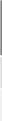 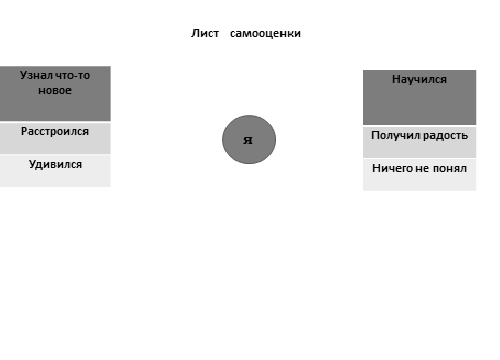 Критерии успеха:Уровень мыслительных навыков: знание и пониманиеРефлексияКритерии успеха:Уровень мыслительных навыков: знание и пониманиеРефлексияКритерии успеха:Уровень мыслительных навыков: знание и пониманиеРефлексияКритерии успеха:Уровень мыслительных навыков: знание и пониманиеРефлексияКритерии успеха:Уровень мыслительных навыков: знание и пониманиеКонец урокаКритерий оцениванияКритерий оцениванияДескрипторыДескрипторыКонец урокаПравильно выполняет задания (соответствие задания группе умений при работе с текстом)Правильно выполняет задания (соответствие задания группе умений при работе с текстом)Определяет главную и второстепеннуюинформацию текста;Определяет главную и второстепеннуюинформацию текста;Конец урокаПравильно выполняет задания (соответствие задания группе умений при работе с текстом)Правильно выполняет задания (соответствие задания группе умений при работе с текстом)Использует ключевые слова/словосочетания;Использует ключевые слова/словосочетания;Конец урокаПравильно выполняет задания (соответствие задания группе умений при работе с текстом)Правильно выполняет задания (соответствие задания группе умений при работе с текстом)Демонстрирует грамотную речь;Демонстрирует грамотную речь;Конец урокаПравильно выполняет задания (соответствие задания группе умений при работе с текстом)Правильно выполняет задания (соответствие задания группе умений при работе с текстом)Аргументирует свой ответ.Аргументирует свой ответ.Дополнительная информацияДополнительная информацияДополнительная информацияДополнительная информацияДополнительная информацияДополнительная информацияДополнительная информацияДифференциация Как вы планируете поддерживатьучащихсяДифференциация Как вы планируете поддерживатьучащихсяДифференциация Как вы планируете поддерживатьучащихсяОцениваниеКак вы планируете увидеть приобретенные знания учащихсяОцениваниеКак вы планируете увидеть приобретенные знания учащихсяМежпредметные связи Соблюдение СанПиН ИКТ-компетентностьСвязи с ценностямиМежпредметные связи Соблюдение СанПиН ИКТ-компетентностьСвязи с ценностями– Учащимся можно предложить тексты для чтения разного уровня сложности.Учащимся, которые работают в высоком темпе, можно предложить дополнительные задания– Учащимся можно предложить тексты для чтения разного уровня сложности.Учащимся, которые работают в высоком темпе, можно предложить дополнительные задания– Учащимся можно предложить тексты для чтения разного уровня сложности.Учащимся, которые работают в высоком темпе, можно предложить дополнительные заданияСамооценивание индивидуальной работы согласно дескрипторам, обратная связь с учителем.Оценивание учителя – «Устная похвала». Самооценивание –«Лестница успеха», Взаимооценивание –«Аплодисменты».Самооценивание индивидуальной работы согласно дескрипторам, обратная связь с учителем.Оценивание учителя – «Устная похвала». Самооценивание –«Лестница успеха», Взаимооценивание –«Аплодисменты».Кабинет организован для групповой работы. Навыки ИКТ, чтобы посмотреть презентацию.Воспитание культурных ценностей, формирование бережного отношения к своим родным и близким. Развитие интереса к классической литературе.Кабинет организован для групповой работы. Навыки ИКТ, чтобы посмотреть презентацию.Воспитание культурных ценностей, формирование бережного отношения к своим родным и близким. Развитие интереса к классической литературе.Тема урока:§73–75. «Бессмертный и навсегда молодой»Тема урока:§73–75. «Бессмертный и навсегда молодой»ШколаШколаДата:Дата:ФИО учителяФИО учителяКЛАСС 9КЛАСС 9Количество присутствующихКоличество отсутствующихЦели обучения, которые необходимо достичь на данном урокеГ. 9.2.3.1 – соблюдать речевые нормы, включая в высказывание лексические и синтаксические единицы, соответствующие стилю;Ч.9.3.4.1 – использовать виды чтения владеть техниками критического мышления при чтении;П.9.4.4.1 – писать творческие работы (в том числе на литературные темы), фрагмент/фрагменты текста, являющиеся контрастными по содержанию, с использованием в письме изобразительно-выразительных средств;Г. 9.2.3.1 – соблюдать речевые нормы, включая в высказывание лексические и синтаксические единицы, соответствующие стилю;Ч.9.3.4.1 – использовать виды чтения владеть техниками критического мышления при чтении;П.9.4.4.1 – писать творческие работы (в том числе на литературные темы), фрагмент/фрагменты текста, являющиеся контрастными по содержанию, с использованием в письме изобразительно-выразительных средств;Г. 9.2.3.1 – соблюдать речевые нормы, включая в высказывание лексические и синтаксические единицы, соответствующие стилю;Ч.9.3.4.1 – использовать виды чтения владеть техниками критического мышления при чтении;П.9.4.4.1 – писать творческие работы (в том числе на литературные темы), фрагмент/фрагменты текста, являющиеся контрастными по содержанию, с использованием в письме изобразительно-выразительных средств;Ожидаемый результатВсе учащиеся смогут:соблюдать речевые нормы, включая в высказывание лексические и синтаксические единицы, соответствующие стилю.Все учащиеся смогут:соблюдать речевые нормы, включая в высказывание лексические и синтаксические единицы, соответствующие стилю.Все учащиеся смогут:соблюдать речевые нормы, включая в высказывание лексические и синтаксические единицы, соответствующие стилю.Ожидаемый результатБольшинство учащихся будут уметь:использовать виды чтения владеть техниками критического мышления при чтении; писать творческие работы.Большинство учащихся будут уметь:использовать виды чтения владеть техниками критического мышления при чтении; писать творческие работы.Большинство учащихся будут уметь:использовать виды чтения владеть техниками критического мышления при чтении; писать творческие работы.Ожидаемый результатНекоторые учащиеся смогут:писать творческие работы (в том числе на литературные темы), фрагменты текста, являющиеся контрастными по содержанию, с использованием в письме изобразительно- выразительных средств.Некоторые учащиеся смогут:писать творческие работы (в том числе на литературные темы), фрагменты текста, являющиеся контрастными по содержанию, с использованием в письме изобразительно- выразительных средств.Некоторые учащиеся смогут:писать творческие работы (в том числе на литературные темы), фрагменты текста, являющиеся контрастными по содержанию, с использованием в письме изобразительно- выразительных средств.Языковая цельУчащиеся могут:– строить речь логично и последовательно, демонстрируя нормы устной и письменной речи.Ключевые слова и фразы: поэт, законы поэзии, красота родной природы, любовь к Родине.Используемый язык для диалога/письма на уроке:русский.Вопросы для обсуждения: Кому было посвящено стихотворение «Смерть поэта»?Предыдущее обучениеЭтот раздел построен на знаниях и навыках, приобретенных   в предыдущих классах, в том числе на тех, которые направлены на восприятие и оценку аудиоматериалов, на анализ текста, на формирование грамотности речи.ПланПланПланПланируемые срокиПланируемые действияРесурсы0–2 минI. Организационный момент. Создание коллаборативной среды. (К) Психологический настрой– Давайте улыбнемся друг другу. Пусть урок принесет нам всем радость общения. Сегодня на уроке, ребята, вас ожидает много интересных заданий, новых открытий, а помощниками вам будут: внимание, находчивость, смекалка.Компьютер. Интерактивная доскаНачало урокаII. Актуализация знаний. Прогнозирование.ЭпиграфПистолетный выстрел, убивший А.С.Пушкина,разбудил душу М.Ю. Лермонтова.А. И. Герцен(Деятельность учащихся) КПрогнозирование учащимися темы урока.-Как вы думаете, кому посвящены эти строки?Замолкли звуки чудных песен, Не раздаваться им опять:Приют певца угрюм и тесен, И на устах его печать.Эти строки были посвящены М.Ю. Лермонтовым А.С. Пушкину. Но какой-то неведомой рукою они наложили свою скорбную печать и на самого автора.Сегодня мы вновь обратимся к жизни и творчеству одного из величайших поэтовЭпиграф УчебникПрезентацияXIX века М.Ю. Лермонтову. (Заранее ученикам даётсяопережающее задание выбрать одну из тем проекта и подготовить презентацию «Этапы жизни и творчества М.Ю.Лермонтова», используя разные формы выступления: презентация, чтение по ролям, комментарий иллюстраций из интернета к произведениям, выставка книг поэта, подготовка стенда и др.«1 этап: Детство. Жизнь в Тарханах. 1814 – 1827», «2 этап: Учеба. 1828 –1834», «3 этап:Творчество. 1827–1841», «4 этап: Боюсь не смерти я. О нет! 1841».(Деятельность учащихся) К Просматривают презентацию, отвечают на вопросы, высказывают свое мнение.Читаем и говоримРазделитесь на группы. Сформулируйте«тонкие» и «толстые» вопросы к вступительной статье о М.Ю.Лермонтове. Задайте их друг другу.Упр. 1. Прочитайте текст. Определите стиль и тип текста. Какую новую информацию вы получили?Стратегия «Только минута».Учащиеся будут в парах в течение 1 минуты рассказывать о творчестве М.Ю. Лермонтова, рассказывать, какую информацию они получили из текста упр.2. (Деятельность учащихся) К Учащиеся составляют «тонкие» и «толстые» вопросы, используя стратегию «Только одна минута», рассказывают о творчестве М.Ю. Лермонтова.Упр. 2. Выберите два понравившихся вам высказывания из текста И.Андроникова и заполните «Трехчастный дневник».Упр.3. Преобразуйте цифровую информацию в текст «О чём говорят цифры», опираясь на содержание вступительной статьи о поэте.III. Изучение нового материала Обсуждаем произведениеУпр.5. Послушайте стихотворение М.Ю.Стратегия «Только минута»УчебникУчебникЛермонтова «Смерть поэта». С какой интонацией нужно его читать?Какими чувствами пронизаны размышления автора о смерти Пушкина? Упр.6. Ответьте на вопросы.Что послужило поводом для написания этого стихотворения?Почему Лермонтов ни в заглавии, ни в самом стихотворении не упоминает имени поэта?Какие слова и выражения рисуют облик поэта? Каковы характерные черты его личности?Кого обвиняет Лермонтов в гибели поэта в последних шестнадцати строках?Упр.7. Заполните сравнительную таблицу примерами из текста стихотворения М.Ю. Лермонтова.(И) (Деятельность учащихся) Учащиеся отвечают на вопросы, выполняют задания.Середина урокаIV. Освоение изученного материала. Упр.8. Насыщенность заключительных строк восклицательными предложениями не только усиливает обличительное начало, свойственное стихотворению: в этой части«обвинение» перерастает в проклятие. Выразительно прочитайте заключительную часть стихотворения, выражая с помощью интонации чувства автора: горечь, скорбь, негодование, гневное обличение.Упр.9. Разделите стихотворение по замыслу автора на 5 частей: «Гибель поэта»,«Убийца поэта», «Глубокая скорбь»,«Палачи», «Вера в возмездие». Замените данные заголовки цитатными. Какое слово в пятой части Лермонтов повторяет трижды? Каково смысловое значение этого повтора? Каков идейный смысл стихотворения?Упр.10.Прочитайте стихотворение, соблюдая следующие интонации: В 1–12 стихах звучат глубокая печаль, скорбь; в 13–38 – укор, обвинение толпе в смерти поэта; 39–44 – сожаление; 45–56 – горечь, грусть, скорбь; 57–72 – гнев, призыв кУчебниквозмездию. Какие контрастные противопоставления характерны для стиля«Смерти поэта»?(И) (Деятельность учащихся) Учащиеся отвечают на вопросы, выполняют задания.V. Закрепление изученного материала Речевой тренингУпр.11. Выскажите свою позицию!Перечитайте эпиграф к стихотворению«Смерть поэта» (из трагедии Жана Ротру«Венцеслав» и переводе А.Жандра). Помогает ли он, по вашему мнению, понять идею стихотворения?Упр.12. Ознакомьтесь с данным тезисом. Обоснуйте его, приводя в качестве доказательств информацию, полученную из учебника.Упр.14. Перечитайте эпиграф, данный в начале урока. Соответствует ли он его теме и содержанию? Обоснуйте свой ответ.Какой тип текста вы использовали? (И) (Деятельность учащихся) Учащиеся отвечают на вопросы, выполняют задания.возмездию. Какие контрастные противопоставления характерны для стиля«Смерти поэта»?(И) (Деятельность учащихся) Учащиеся отвечают на вопросы, выполняют задания.V. Закрепление изученного материала Речевой тренингУпр.11. Выскажите свою позицию!Перечитайте эпиграф к стихотворению«Смерть поэта» (из трагедии Жана Ротру«Венцеслав» и переводе А.Жандра). Помогает ли он, по вашему мнению, понять идею стихотворения?Упр.12. Ознакомьтесь с данным тезисом. Обоснуйте его, приводя в качестве доказательств информацию, полученную из учебника.Упр.14. Перечитайте эпиграф, данный в начале урока. Соответствует ли он его теме и содержанию? Обоснуйте свой ответ.Какой тип текста вы использовали? (И) (Деятельность учащихся) Учащиеся отвечают на вопросы, выполняют задания.возмездию. Какие контрастные противопоставления характерны для стиля«Смерти поэта»?(И) (Деятельность учащихся) Учащиеся отвечают на вопросы, выполняют задания.V. Закрепление изученного материала Речевой тренингУпр.11. Выскажите свою позицию!Перечитайте эпиграф к стихотворению«Смерть поэта» (из трагедии Жана Ротру«Венцеслав» и переводе А.Жандра). Помогает ли он, по вашему мнению, понять идею стихотворения?Упр.12. Ознакомьтесь с данным тезисом. Обоснуйте его, приводя в качестве доказательств информацию, полученную из учебника.Упр.14. Перечитайте эпиграф, данный в начале урока. Соответствует ли он его теме и содержанию? Обоснуйте свой ответ.Какой тип текста вы использовали? (И) (Деятельность учащихся) Учащиеся отвечают на вопросы, выполняют задания.Конец урокаДомашнее заданиеДля самостоятельного изучения предлагается «УС».Составьте тезисы по биографии М.Ю. Лермонтова.Выучите понравившийся отрывок из стихотворения М.Ю. Лермонтова «Смерть поэта».Разделитесь на группы. Выберите одну из тем проекта «Этапы жизни и творчества М.Ю. Лермонтова»: «1-й этап: Детство. Жизнь в Тарханах. 1814–1827»; «2-й этап: Учёба. 1828–1834»; «3-й этап: Творчество. 1827–1841»; «4-й этап: “Боюсь не смерти я.О нет!” 1841». Предусмотритеразные формы выступления: презентация, чтение по ролям, комментарий иллюстраций, данных в учебнике, выставка книг поэта, подготовка стенда и др.РефлексияПриём «Плюс-минус-интересно». (И) (Деятельность учащихся) Послерефлексии учащиеся заполняют таблицу.Домашнее заданиеДля самостоятельного изучения предлагается «УС».Составьте тезисы по биографии М.Ю. Лермонтова.Выучите понравившийся отрывок из стихотворения М.Ю. Лермонтова «Смерть поэта».Разделитесь на группы. Выберите одну из тем проекта «Этапы жизни и творчества М.Ю. Лермонтова»: «1-й этап: Детство. Жизнь в Тарханах. 1814–1827»; «2-й этап: Учёба. 1828–1834»; «3-й этап: Творчество. 1827–1841»; «4-й этап: “Боюсь не смерти я.О нет!” 1841». Предусмотритеразные формы выступления: презентация, чтение по ролям, комментарий иллюстраций, данных в учебнике, выставка книг поэта, подготовка стенда и др.РефлексияПриём «Плюс-минус-интересно». (И) (Деятельность учащихся) Послерефлексии учащиеся заполняют таблицу.Домашнее заданиеДля самостоятельного изучения предлагается «УС».Составьте тезисы по биографии М.Ю. Лермонтова.Выучите понравившийся отрывок из стихотворения М.Ю. Лермонтова «Смерть поэта».Разделитесь на группы. Выберите одну из тем проекта «Этапы жизни и творчества М.Ю. Лермонтова»: «1-й этап: Детство. Жизнь в Тарханах. 1814–1827»; «2-й этап: Учёба. 1828–1834»; «3-й этап: Творчество. 1827–1841»; «4-й этап: “Боюсь не смерти я.О нет!” 1841». Предусмотритеразные формы выступления: презентация, чтение по ролям, комментарий иллюстраций, данных в учебнике, выставка книг поэта, подготовка стенда и др.РефлексияПриём «Плюс-минус-интересно». (И) (Деятельность учащихся) Послерефлексии учащиеся заполняют таблицу.Дополнительная информацияДополнительная информацияДополнительная информацияДополнительная информацияДополнительная информацияДифференциацияДифференциацияОцениваниеМежпредметные связиМежпредметные связиКак вы планируете поддерживатьучащихсяКак вы планируете увидеть приобретенные знанияучащихсяСоблюдение СанПиН ИКТ-компетентностьСвязи с ценностями– Учащимся можно предложить тексты для чтения разного уровня сложности.Учащимся, которые работают в высоком темпе, можно предложить дополнительные заданияСамооценивание индивидуальной работы согласно дескрипторам, обратная связь с учителем.Кабинет организован для групповой работы. Навыки ИКТ, чтобы посмотреть презентацию.Воспитание толерантного отношения к иному языку и культуре, формированиебережного отношения кокружающей среде. Развитиеинтереса к классическойлитературе.Тема урока:§76–78. «Поэт в России – больше, чем поэт»Тема урока:§76–78. «Поэт в России – больше, чем поэт»ШколаШколаДата:Дата:ФИО учителяФИО учителяКЛАСС 9КЛАСС 9Количество присутствующихКоличество отсутствующихЦели обучения, которые необходимо достичь на данном урокеГ. 9.2.3.1 – соблюдать речевые нормы, включая в высказывание лексические и синтаксические единицы, соответствующие стилю;Ч.9.3.4.1 – использовать виды чтения владеть техниками критического мышления при чтении;П.9.4.4.1 – писать творческие работы (в том числе на литературные темы), фрагмент/фрагменты текста, являющиеся контрастными по содержанию, с использованием в письме изобразительно-выразительных средств.Г. 9.2.3.1 – соблюдать речевые нормы, включая в высказывание лексические и синтаксические единицы, соответствующие стилю;Ч.9.3.4.1 – использовать виды чтения владеть техниками критического мышления при чтении;П.9.4.4.1 – писать творческие работы (в том числе на литературные темы), фрагмент/фрагменты текста, являющиеся контрастными по содержанию, с использованием в письме изобразительно-выразительных средств.Г. 9.2.3.1 – соблюдать речевые нормы, включая в высказывание лексические и синтаксические единицы, соответствующие стилю;Ч.9.3.4.1 – использовать виды чтения владеть техниками критического мышления при чтении;П.9.4.4.1 – писать творческие работы (в том числе на литературные темы), фрагмент/фрагменты текста, являющиеся контрастными по содержанию, с использованием в письме изобразительно-выразительных средств.Ожидаемый результатВсе учащиеся смогут:соблюдать речевые нормы, включая в высказывание лексические и синтаксические единицы, соответствующие стилю.Все учащиеся смогут:соблюдать речевые нормы, включая в высказывание лексические и синтаксические единицы, соответствующие стилю.Все учащиеся смогут:соблюдать речевые нормы, включая в высказывание лексические и синтаксические единицы, соответствующие стилю.Ожидаемый результатБольшинство учащихся будут уметь:использовать виды чтения владеть техниками критического мышления при чтении; писать творческие работы.Большинство учащихся будут уметь:использовать виды чтения владеть техниками критического мышления при чтении; писать творческие работы.Большинство учащихся будут уметь:использовать виды чтения владеть техниками критического мышления при чтении; писать творческие работы.Ожидаемый результатНекоторые учащиеся смогут:писать творческие работы (в том числе на литературныеНекоторые учащиеся смогут:писать творческие работы (в том числе на литературныеНекоторые учащиеся смогут:писать творческие работы (в том числе на литературныетемы), фрагмент/фрагменты текста, являющиеся контрастными по содержанию, с использованием в письме изобразительно-выразительных средств.Языковая цельУчащиеся могут:– строить речь логично и последовательно, демонстрируя нормы устной и письменной речи.Ключевые слова и фразы: поэт, прозаик, личный мир, выдающиеся поэтическое дарование.Используемый язык для диалога/письма на уроке:русский.Вопросы для обсуждения: О чём заставило задуматься стихотворение Евтушенко?Предыдущее обучениеЭтот раздел построен на знаниях и навыках, приобретенных   в предыдущих классах, в том числе на тех, которые направлены на восприятие и оценку аудиоматериалов, на анализ текста, на формирование грамотности речи.ПланПланПланПланируемые срокиПланируемые действияРесурсы0–2 минI. Организационный момент.Создание коллаборативной среды.Подарите улыбки друг другу. Приятного вам учебного дня!Компьютер. Интерактивная доскаНачало урокаII. Актуализация знаний. Прогнозирование.ЭпиграфНет, мне ни в чем не надо половины! Мне – дай все небо! Землю всю положь!Е. Евтушенко(Деятельность учащихся) К Прогнозирование учащимися темы урока.– Сегодня на уроке мы поговорим о поэте, человеке разностороннего творческого дарования, Евгении Александровиче Евтушенко, литературная деятельность которого началась в 50-е годы. Евтушенко не только поэт, но и прозаик, критик, публицист, кинорежиссёр, литературовед.Слово о поэте (сообщение учащегося). (Заранее ученику даётся опережающее задание подготовить презентацию «Жизнь и творчество Евгения Евтушенко») http://www.uznayvse.ru/znamenitosti/biografiya- evgeniy-evtushenko.htmlЭпиграф УчебникЕвгений Евтушенко (биография) (Деятельность учащихся) К Просматривают презентацию, отвечают на вопросы, высказывают свое мнение.Читаем и говоримУпр. 1. Прочитайте вступительную статью о Е. А. Евтушенко. В каждом абзаце выделите предложения, в которых выражается его основная мысль. Запишите эти предложения в том порядке, в каком они даны в тексте, и пронумеруйте их.III. Изучение нового материала Теоретические сведенияЛирический герой – образ того героя в лирическом произведении, переживания, мысли, чувства которого в нем отражены. Лирический герой не отождествляется с образом автора. На основе образа лирического героя создается представление о творчестве поэта, а не о его личности.Обсуждаем произведениеУпр. 2. Послушайте стихотворение Е.Евтушенко «Людей неинтересных в мире нет…». Какие чувства испытывает лирический герой? Интересен ли ему самый обычный житель земли? Найдите сложные предложения со значением условия. С помощью какого подчинительного союза придаточное присоединяется к главному предложению? https://www.youtube.com/watch?v=dk7iSmMaexY Евгений Евтушенко – Людей неинтересных в мире нетhttp://pishi-stihi.ru/lyudej-neinteresnyh-v- mire-net-evtushenko.htmlАнализ стихотворения «Людей неинтересных в мире нет…»Упр. 3. Лексический комментарий. Выпишите выделенные слова. Объясните самостоятельно их лексическое значение, используя контекст (словесное окружение) или словообразовательный анализ.Упр.4. Заполните «Таблицу-синтез».Евгений Евтушенко (биография) (Деятельность учащихся) К Просматривают презентацию, отвечают на вопросы, высказывают свое мнение.Читаем и говоримУпр. 1. Прочитайте вступительную статью о Е. А. Евтушенко. В каждом абзаце выделите предложения, в которых выражается его основная мысль. Запишите эти предложения в том порядке, в каком они даны в тексте, и пронумеруйте их.III. Изучение нового материала Теоретические сведенияЛирический герой – образ того героя в лирическом произведении, переживания, мысли, чувства которого в нем отражены. Лирический герой не отождествляется с образом автора. На основе образа лирического героя создается представление о творчестве поэта, а не о его личности.Обсуждаем произведениеУпр. 2. Послушайте стихотворение Е.Евтушенко «Людей неинтересных в мире нет…». Какие чувства испытывает лирический герой? Интересен ли ему самый обычный житель земли? Найдите сложные предложения со значением условия. С помощью какого подчинительного союза придаточное присоединяется к главному предложению? https://www.youtube.com/watch?v=dk7iSmMaexY Евгений Евтушенко – Людей неинтересных в мире нетhttp://pishi-stihi.ru/lyudej-neinteresnyh-v- mire-net-evtushenko.htmlАнализ стихотворения «Людей неинтересных в мире нет…»Упр. 3. Лексический комментарий. Выпишите выделенные слова. Объясните самостоятельно их лексическое значение, используя контекст (словесное окружение) или словообразовательный анализ.Упр.4. Заполните «Таблицу-синтез».Евгений Евтушенко (биография) (Деятельность учащихся) К Просматривают презентацию, отвечают на вопросы, высказывают свое мнение.Читаем и говоримУпр. 1. Прочитайте вступительную статью о Е. А. Евтушенко. В каждом абзаце выделите предложения, в которых выражается его основная мысль. Запишите эти предложения в том порядке, в каком они даны в тексте, и пронумеруйте их.III. Изучение нового материала Теоретические сведенияЛирический герой – образ того героя в лирическом произведении, переживания, мысли, чувства которого в нем отражены. Лирический герой не отождествляется с образом автора. На основе образа лирического героя создается представление о творчестве поэта, а не о его личности.Обсуждаем произведениеУпр. 2. Послушайте стихотворение Е.Евтушенко «Людей неинтересных в мире нет…». Какие чувства испытывает лирический герой? Интересен ли ему самый обычный житель земли? Найдите сложные предложения со значением условия. С помощью какого подчинительного союза придаточное присоединяется к главному предложению? https://www.youtube.com/watch?v=dk7iSmMaexY Евгений Евтушенко – Людей неинтересных в мире нетhttp://pishi-stihi.ru/lyudej-neinteresnyh-v- mire-net-evtushenko.htmlАнализ стихотворения «Людей неинтересных в мире нет…»Упр. 3. Лексический комментарий. Выпишите выделенные слова. Объясните самостоятельно их лексическое значение, используя контекст (словесное окружение) или словообразовательный анализ.Упр.4. Заполните «Таблицу-синтез».Евгений Евтушенко (биография) (Деятельность учащихся) К Просматривают презентацию, отвечают на вопросы, высказывают свое мнение.Читаем и говоримУпр. 1. Прочитайте вступительную статью о Е. А. Евтушенко. В каждом абзаце выделите предложения, в которых выражается его основная мысль. Запишите эти предложения в том порядке, в каком они даны в тексте, и пронумеруйте их.III. Изучение нового материала Теоретические сведенияЛирический герой – образ того героя в лирическом произведении, переживания, мысли, чувства которого в нем отражены. Лирический герой не отождествляется с образом автора. На основе образа лирического героя создается представление о творчестве поэта, а не о его личности.Обсуждаем произведениеУпр. 2. Послушайте стихотворение Е.Евтушенко «Людей неинтересных в мире нет…». Какие чувства испытывает лирический герой? Интересен ли ему самый обычный житель земли? Найдите сложные предложения со значением условия. С помощью какого подчинительного союза придаточное присоединяется к главному предложению? https://www.youtube.com/watch?v=dk7iSmMaexY Евгений Евтушенко – Людей неинтересных в мире нетhttp://pishi-stihi.ru/lyudej-neinteresnyh-v- mire-net-evtushenko.htmlАнализ стихотворения «Людей неинтересных в мире нет…»Упр. 3. Лексический комментарий. Выпишите выделенные слова. Объясните самостоятельно их лексическое значение, используя контекст (словесное окружение) или словообразовательный анализ.Упр.4. Заполните «Таблицу-синтез».Евгений Евтушенко (биография) (Деятельность учащихся) К Просматривают презентацию, отвечают на вопросы, высказывают свое мнение.Читаем и говоримУпр. 1. Прочитайте вступительную статью о Е. А. Евтушенко. В каждом абзаце выделите предложения, в которых выражается его основная мысль. Запишите эти предложения в том порядке, в каком они даны в тексте, и пронумеруйте их.III. Изучение нового материала Теоретические сведенияЛирический герой – образ того героя в лирическом произведении, переживания, мысли, чувства которого в нем отражены. Лирический герой не отождествляется с образом автора. На основе образа лирического героя создается представление о творчестве поэта, а не о его личности.Обсуждаем произведениеУпр. 2. Послушайте стихотворение Е.Евтушенко «Людей неинтересных в мире нет…». Какие чувства испытывает лирический герой? Интересен ли ему самый обычный житель земли? Найдите сложные предложения со значением условия. С помощью какого подчинительного союза придаточное присоединяется к главному предложению? https://www.youtube.com/watch?v=dk7iSmMaexY Евгений Евтушенко – Людей неинтересных в мире нетhttp://pishi-stihi.ru/lyudej-neinteresnyh-v- mire-net-evtushenko.htmlАнализ стихотворения «Людей неинтересных в мире нет…»Упр. 3. Лексический комментарий. Выпишите выделенные слова. Объясните самостоятельно их лексическое значение, используя контекст (словесное окружение) или словообразовательный анализ.Упр.4. Заполните «Таблицу-синтез».ПрезентацияУчебникКлючевые слова, помогающие передать грусть поэта и одновременно его восторг перед многогранностью, необъятностьючеловека какТолкованиеВыписки из текстаПрезентацияУчебникличностиСередина урокаIV. Освоение изученного материала. (Г) Работа в группах.Деление на группыДеление на группы «Мозаика» (части изображения в корзине, учащиеся находят другие части изображения, делятся на группы) Задание 1.IV. Освоение изученного материала. (Г) Работа в группах.Деление на группыДеление на группы «Мозаика» (части изображения в корзине, учащиеся находят другие части изображения, делятся на группы) Задание 1.IV. Освоение изученного материала. (Г) Работа в группах.Деление на группыДеление на группы «Мозаика» (части изображения в корзине, учащиеся находят другие части изображения, делятся на группы) Задание 1.IV. Освоение изученного материала. (Г) Работа в группах.Деление на группыДеление на группы «Мозаика» (части изображения в корзине, учащиеся находят другие части изображения, делятся на группы) Задание 1.IV. Освоение изученного материала. (Г) Работа в группах.Деление на группыДеление на группы «Мозаика» (части изображения в корзине, учащиеся находят другие части изображения, делятся на группы) Задание 1.СтикерыУчебник8. К какому типу лирики относится стихотворение: пейзажной, патриотической, философской или любовной?8. Какая из этих тем является ведущей в стихотворении: сожаление о неизбежности смерти, симпатии к окружающим людям, индивидуальность мира самого простого, обычного человека.Бумага, маркерыклей,ножницы,9. Лирический герой стихотворения: разочарован в жизни, потому что человек смертен; размышляет о многогранности человека как личности; или понимает, что жизнь человека бесполезна?9. Найдите в шестой строфе метафору, с помощью которой лирический герой характеризует жизнь человека и всего человечества в целом.10. Как называется изобразительное средство, использованное в сочетаниях умирает снег, умирают миры: метафора, эпитет, сравнение или метонимия?10. Как называется синтаксическое средство, использованное в строках «Есть в мире этом самый лучший миг. Есть в мире этом самый страшный час»: риторический вопрос, анафора, антитеза или синтаксический параллелизм?Учебник11. Какое значение имеет сравнение человека с миром («не люди умирают, а миры»)?11. К чему призывает поэт в этом стихотворении? До каких тайников человеческого сердца он хочетдостучаться?Задание 2.Упр. 5. Ознакомьтесь с высказываниями. Какое из них наиболее полно соответствует темеЗадание 2.Упр. 5. Ознакомьтесь с высказываниями. Какое из них наиболее полно соответствует темеЗадание 2.Упр. 5. Ознакомьтесь с высказываниями. Какое из них наиболее полно соответствует темеЗадание 2.Упр. 5. Ознакомьтесь с высказываниями. Какое из них наиболее полно соответствует теместихотворения?«Человек есть не что иное, как ряд его поступков» (Гегель).«Человек должен быть умен, прост, справедлив, смел и добр» (К.Г. Паустовский). 3)»Человек – это … живая загадка» (С.Н. Булгаков).Задание 3.Упр. 6. Составьте «линию эмоций» лирического	героя	прочитанного стихотворения, передав перемену его чувств на протяжении всего произведения.Задание 4.Упр.7. Придумайте рифмы к словам миг, час,жил, уходят. Свяжите полученные слова единым смыслом и сочините двустишия.Критерии для оценивания работы группы:правильность изложения материала;логика изложения материала, чёткость;культура изложения материала;дополнения других групп;поведение в группе, умение сотрудничать.(И)	(Деятельность	учащихся)	Учащиеся отвечают на вопросы, выполняют задания.Закрепление изученного материала Речевой тренингУпр.8. Напишите краткое эссе, раскрыв содержание следующего тезиса: «Человек со своим чувствами и переживаниями представляет собой отдельный неповторимый мир, живущий по своим законам. Этот мир наполнен событиями, радостями и огорчениями, поражениями и победами. Поэт призывает к внимательному и бережному отношению к человеку, к его духовному миру». Упр.9. Составьте синквейн к слову человек (люди).Упр.10. «Ассоциативный куст». Запишите вокруг слова судьба все возможные ассоциации, обозначая стрелками смысловые связи с понятиями, выражая 1) свое понимание и 2) авторское видение этого понятия.Упр.11.Литературный диктант.В стихотворении Е.Евтушенко рассказывается о …Основную мысль произведения можно сформулировать так: …Ключевые слова стихотворения: …Стихотворение можно назвать так: …В этом произведении утверждается мысль о…Речевой тренингУпр.13. Используя ПОПС-формулу, попробуйте доказать следующую мысль поэта.Людей неинтересных в мире нет. Их судьбы – как истории планет.У каждой все особое, свое,и нет планет, похожих на нее.(И)	(Деятельность	учащихся)	Учащиеся отвечают на вопросы, выполняют задания.Стихотворение можно назвать так: …В этом произведении утверждается мысль о…Речевой тренингУпр.13. Используя ПОПС-формулу, попробуйте доказать следующую мысль поэта.Людей неинтересных в мире нет. Их судьбы – как истории планет.У каждой все особое, свое,и нет планет, похожих на нее.(И)	(Деятельность	учащихся)	Учащиеся отвечают на вопросы, выполняют задания.Стихотворение можно назвать так: …В этом произведении утверждается мысль о…Речевой тренингУпр.13. Используя ПОПС-формулу, попробуйте доказать следующую мысль поэта.Людей неинтересных в мире нет. Их судьбы – как истории планет.У каждой все особое, свое,и нет планет, похожих на нее.(И)	(Деятельность	учащихся)	Учащиеся отвечают на вопросы, выполняют задания.Конец урокаДомашнее заданиеДля самостоятельного изучения предлагается«УС».Подготовьте выразительное чтение стихотворения Е.Евтушенко «Людей неинтересных в мире нет».Составьте опорную схему к биографии поэта Е. Евтушенко, используя материал урока и дополнительные источники информации.РефлексияСтратегия	«Телеграмма». Кратко		написать самое	важное,	что	уяснил	на	уроке,	с пожеланиями соседу по парте и отправить. (Критерии успеха к уроку)Домашнее заданиеДля самостоятельного изучения предлагается«УС».Подготовьте выразительное чтение стихотворения Е.Евтушенко «Людей неинтересных в мире нет».Составьте опорную схему к биографии поэта Е. Евтушенко, используя материал урока и дополнительные источники информации.РефлексияСтратегия	«Телеграмма». Кратко		написать самое	важное,	что	уяснил	на	уроке,	с пожеланиями соседу по парте и отправить. (Критерии успеха к уроку)Домашнее заданиеДля самостоятельного изучения предлагается«УС».Подготовьте выразительное чтение стихотворения Е.Евтушенко «Людей неинтересных в мире нет».Составьте опорную схему к биографии поэта Е. Евтушенко, используя материал урока и дополнительные источники информации.РефлексияСтратегия	«Телеграмма». Кратко		написать самое	важное,	что	уяснил	на	уроке,	с пожеланиями соседу по парте и отправить. (Критерии успеха к уроку)Дополнительная информацияДополнительная информацияДополнительная информацияДополнительная информацияДополнительная информацияДифференциацияДифференциацияОцениваниеМежпредметные связиМежпредметные связиКак вы планируетеКак вы планируетеКак вы планируете увидетьСоблюдение СанПиНСоблюдение СанПиНподдерживать учащихсяподдерживать учащихсяприобретенные знанияИКТ-компетентностьИКТ-компетентностьучащихсяСвязи с ценностямиСвязи с ценностями– Учащимся можно предложить тексты для чтения разного уровня сложности.Учащимся, которые работают в высоком темпе, можно предложить дополнительные задания– Учащимся можно предложить тексты для чтения разного уровня сложности.Учащимся, которые работают в высоком темпе, можно предложить дополнительные заданияСамооценивание индивидуальной работы согласно дескрипторам, обратная связь с учителем.Кабинет организован для групповой работы. Навыки ИКТ, чтобы посмотреть презентацию.Воспитание толерантного отношения к иному языку икультуре, формированиеКабинет организован для групповой работы. Навыки ИКТ, чтобы посмотреть презентацию.Воспитание толерантного отношения к иному языку икультуре, формированиебережного отношения кбережного отношения кокружающей среде. Развитиеокружающей среде. Развитиеинтереса к классическойинтереса к классическойлитературе.литературе.Тема урока:§ 79–82. Писатель –путешественникТема урока:§ 79–82. Писатель –путешественникШколаШколаДата:Дата:ФИО учителяФИО учителяКЛАСС 9КЛАСС 9Количество присутствующихКоличество отсутствующихЦели обучения, которые необходимо достичь на данном урокеГ.9.2.1.1 – владеть объемом словарного запаса, достаточным для эффективного общения по широкому кругу тем; Ч.9.3.4.1 – использовать виды чтения владеть техниками критического мышления при чтении;П.9.4.4.1 – писать творческие работы (в том числе на литературные темы), фрагмент/фрагменты текста, являющиеся контрастными по содержанию, с использованием в письме изобразительно-выразительных средств.Г.9.2.1.1 – владеть объемом словарного запаса, достаточным для эффективного общения по широкому кругу тем; Ч.9.3.4.1 – использовать виды чтения владеть техниками критического мышления при чтении;П.9.4.4.1 – писать творческие работы (в том числе на литературные темы), фрагмент/фрагменты текста, являющиеся контрастными по содержанию, с использованием в письме изобразительно-выразительных средств.Г.9.2.1.1 – владеть объемом словарного запаса, достаточным для эффективного общения по широкому кругу тем; Ч.9.3.4.1 – использовать виды чтения владеть техниками критического мышления при чтении;П.9.4.4.1 – писать творческие работы (в том числе на литературные темы), фрагмент/фрагменты текста, являющиеся контрастными по содержанию, с использованием в письме изобразительно-выразительных средств.Ожидаемый результатВсе учащиеся смогут:владеть объемом словарного запаса, достаточным для эффективного общения по широкому кругу тем.Все учащиеся смогут:владеть объемом словарного запаса, достаточным для эффективного общения по широкому кругу тем.Все учащиеся смогут:владеть объемом словарного запаса, достаточным для эффективного общения по широкому кругу тем.Ожидаемый результатБольшинство учащихся будут уметь:использовать виды чтения владеть техниками критического мышления при чтении.Большинство учащихся будут уметь:использовать виды чтения владеть техниками критического мышления при чтении.Большинство учащихся будут уметь:использовать виды чтения владеть техниками критического мышления при чтении.Ожидаемый результатНекоторые учащиеся смогут:извлекать и синтезировать информацию, делать выводы на основе полученных сведений, выражая собственное мнение; писать творческие работы.Некоторые учащиеся смогут:извлекать и синтезировать информацию, делать выводы на основе полученных сведений, выражая собственное мнение; писать творческие работы.Некоторые учащиеся смогут:извлекать и синтезировать информацию, делать выводы на основе полученных сведений, выражая собственное мнение; писать творческие работы.Языковая цельУчащиеся могут:– строить речь логично и последовательно, демонстрируя нормы устной и письменной речи.Ключевые слова и фразы: исторические повести и романы, исследователь, путешественник, героические страницы прошлого.Используемый язык для диалога/письма на уроке:русский.Вопросы для обсуждения: С какими историческими событиями связан роман «Чингиз-хан»?Учащиеся могут:– строить речь логично и последовательно, демонстрируя нормы устной и письменной речи.Ключевые слова и фразы: исторические повести и романы, исследователь, путешественник, героические страницы прошлого.Используемый язык для диалога/письма на уроке:русский.Вопросы для обсуждения: С какими историческими событиями связан роман «Чингиз-хан»?Учащиеся могут:– строить речь логично и последовательно, демонстрируя нормы устной и письменной речи.Ключевые слова и фразы: исторические повести и романы, исследователь, путешественник, героические страницы прошлого.Используемый язык для диалога/письма на уроке:русский.Вопросы для обсуждения: С какими историческими событиями связан роман «Чингиз-хан»?Предыдущее обучениеЭтот раздел построен на знаниях и навыках, приобретенных в предыдущих классах, в том числе на тех, которые направлены на восприятие и оценку аудиоматериалов, на анализ текста, на формирование грамотности речи.Этот раздел построен на знаниях и навыках, приобретенных в предыдущих классах, в том числе на тех, которые направлены на восприятие и оценку аудиоматериалов, на анализ текста, на формирование грамотности речи.Этот раздел построен на знаниях и навыках, приобретенных в предыдущих классах, в том числе на тех, которые направлены на восприятие и оценку аудиоматериалов, на анализ текста, на формирование грамотности речи.ПланПланПланПланируемыесрокиПланируемые действияРесурсы0–2 минI. Организационный момент.Создание коллаборативной среды.Давайте наш урок начнем с пожелания друг другу добра.Я рада, что у нас отличное настроение. Надеюсь, что урок пройдет интересно иувлекательно.Компьютер. Интерактивная доскаНачало урокаII. Актуализация знаний.Прогнозирование.ЭпиграфЭпиграфДвигаться, дышать, парить, плыть, исследовать,путешествовать – это и значит жить.Г . Х . А н д е р с е н О чем вам говорят имена Спартак, Александр Македонский, Чингисхан?Учебник(Деятельность учащихся) КПрогнозирование учащимися темы урока. (Заранее ученикам даётся опережающеезадание прочитать роман В.Г. Яна «Чингиз- хан». Некоторые могут подготовить сообщения по темам: 1) Творческий путь В.Г. Яна; 2) Исторические события XIII века; 3)Главный герой романа В.Г. Яна «Чингиз- хан».Презентация «Творческий путь В.Г. Яна». (Деятельность учащихся) К Просматривают презентацию,	отвечают	на	вопросы, высказывают свое мнение.Читаем и говоримУпр.1. Прочитайте вступительную статью о В.Яне. Попробуйте самостоятельно разобраться в ней, используя прием «Чтение с пометами» , ставя условные обозначения на полях: «€» — уже знал(а), «+» — новое, «–» — думал иначе, «?» — есть вопросы.Упр.2. Найдите во вступительной статье информацию, содержащую размышления и сомнения автора. Какие два вывода сделал писатель при написании исторических произведений? Прокомментируйте их.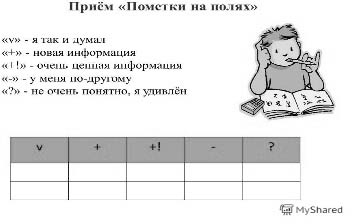 ПрезентацияСтратегия«Динамический круг»Упр.3. Выпишите цитату В. Яна, приведенную в конце вступительной статьи. Выделите ключевые слова, раскрывающие основную мысль высказывания писателя.Упр.4. Ознакомьтесь со словарными статьями  существительного  скитание. Какое толкование данного слова более полно раскрывает смысл названия книги В.Яна«Скитания и творчество»? Обоснуйте свой ответ.Упр.5. Прочитайте воспоминания В.Яна. О чем вы узнали? Определите новую и известную информацию.Стратегия «Динамический круг» Учащиеся выстраиваются в два круга –внешний и внутренний. Внутренний стоит на месте, а внешний – вращается. Учащиеся задают друг другу вопросы и дают ответы по творчеству В. Яна.III. Изучение нового материалаОбсуждаем произведение(Г) Работа в группах. Деление на группы Деление на группы. «Пазл»Ученики получают фрагмент пазла. (Для удобства рекомендуется окрашивать пазлы в разные цвета.) После того, как ученики нашли всех обладателей фрагментов их пазла, они приступают к работе в команде: выстраивают пазл и выполняют задания.Задание для первой группы: Задание 1.Упр. 6. Ознакомьтесь с аннотацией первой книги «Чингиз-хан» трилогии В.Яна.Задание 2.Упр. 9. Прочитайте эпиграфы, данные к отдельным главам произведения. Поделитесь своими предположениями, о чем пойдет речь в этих главах.Задание 3. Упр.10. Прочитайте данный отрывок из романа. Какую информацию о Чингисхане сообщил пленный? Какое впечатление на вас оказал рассказ пленного? Задание для второй группы:Задание 1. Упр.7. Послушайте начало исторического романа В.Яна «Чингиз-хан». Ответьте одним предложением на вопрос: «О чём вы узнали из содержания данного отрывка?»Задание 2.Упр. 8. Выберите ключевые слова из прочитанного текста и заполните«Таблицу-синтез».Упр.4. Ознакомьтесь со словарными статьями  существительного  скитание. Какое толкование данного слова более полно раскрывает смысл названия книги В.Яна«Скитания и творчество»? Обоснуйте свой ответ.Упр.5. Прочитайте воспоминания В.Яна. О чем вы узнали? Определите новую и известную информацию.Стратегия «Динамический круг» Учащиеся выстраиваются в два круга –внешний и внутренний. Внутренний стоит на месте, а внешний – вращается. Учащиеся задают друг другу вопросы и дают ответы по творчеству В. Яна.III. Изучение нового материалаОбсуждаем произведение(Г) Работа в группах. Деление на группы Деление на группы. «Пазл»Ученики получают фрагмент пазла. (Для удобства рекомендуется окрашивать пазлы в разные цвета.) После того, как ученики нашли всех обладателей фрагментов их пазла, они приступают к работе в команде: выстраивают пазл и выполняют задания.Задание для первой группы: Задание 1.Упр. 6. Ознакомьтесь с аннотацией первой книги «Чингиз-хан» трилогии В.Яна.Задание 2.Упр. 9. Прочитайте эпиграфы, данные к отдельным главам произведения. Поделитесь своими предположениями, о чем пойдет речь в этих главах.Задание 3. Упр.10. Прочитайте данный отрывок из романа. Какую информацию о Чингисхане сообщил пленный? Какое впечатление на вас оказал рассказ пленного? Задание для второй группы:Задание 1. Упр.7. Послушайте начало исторического романа В.Яна «Чингиз-хан». Ответьте одним предложением на вопрос: «О чём вы узнали из содержания данного отрывка?»Задание 2.Упр. 8. Выберите ключевые слова из прочитанного текста и заполните«Таблицу-синтез».Упр.4. Ознакомьтесь со словарными статьями  существительного  скитание. Какое толкование данного слова более полно раскрывает смысл названия книги В.Яна«Скитания и творчество»? Обоснуйте свой ответ.Упр.5. Прочитайте воспоминания В.Яна. О чем вы узнали? Определите новую и известную информацию.Стратегия «Динамический круг» Учащиеся выстраиваются в два круга –внешний и внутренний. Внутренний стоит на месте, а внешний – вращается. Учащиеся задают друг другу вопросы и дают ответы по творчеству В. Яна.III. Изучение нового материалаОбсуждаем произведение(Г) Работа в группах. Деление на группы Деление на группы. «Пазл»Ученики получают фрагмент пазла. (Для удобства рекомендуется окрашивать пазлы в разные цвета.) После того, как ученики нашли всех обладателей фрагментов их пазла, они приступают к работе в команде: выстраивают пазл и выполняют задания.Задание для первой группы: Задание 1.Упр. 6. Ознакомьтесь с аннотацией первой книги «Чингиз-хан» трилогии В.Яна.Задание 2.Упр. 9. Прочитайте эпиграфы, данные к отдельным главам произведения. Поделитесь своими предположениями, о чем пойдет речь в этих главах.Задание 3. Упр.10. Прочитайте данный отрывок из романа. Какую информацию о Чингисхане сообщил пленный? Какое впечатление на вас оказал рассказ пленного? Задание для второй группы:Задание 1. Упр.7. Послушайте начало исторического романа В.Яна «Чингиз-хан». Ответьте одним предложением на вопрос: «О чём вы узнали из содержания данного отрывка?»Задание 2.Упр. 8. Выберите ключевые слова из прочитанного текста и заполните«Таблицу-синтез».Упр.4. Ознакомьтесь со словарными статьями  существительного  скитание. Какое толкование данного слова более полно раскрывает смысл названия книги В.Яна«Скитания и творчество»? Обоснуйте свой ответ.Упр.5. Прочитайте воспоминания В.Яна. О чем вы узнали? Определите новую и известную информацию.Стратегия «Динамический круг» Учащиеся выстраиваются в два круга –внешний и внутренний. Внутренний стоит на месте, а внешний – вращается. Учащиеся задают друг другу вопросы и дают ответы по творчеству В. Яна.III. Изучение нового материалаОбсуждаем произведение(Г) Работа в группах. Деление на группы Деление на группы. «Пазл»Ученики получают фрагмент пазла. (Для удобства рекомендуется окрашивать пазлы в разные цвета.) После того, как ученики нашли всех обладателей фрагментов их пазла, они приступают к работе в команде: выстраивают пазл и выполняют задания.Задание для первой группы: Задание 1.Упр. 6. Ознакомьтесь с аннотацией первой книги «Чингиз-хан» трилогии В.Яна.Задание 2.Упр. 9. Прочитайте эпиграфы, данные к отдельным главам произведения. Поделитесь своими предположениями, о чем пойдет речь в этих главах.Задание 3. Упр.10. Прочитайте данный отрывок из романа. Какую информацию о Чингисхане сообщил пленный? Какое впечатление на вас оказал рассказ пленного? Задание для второй группы:Задание 1. Упр.7. Послушайте начало исторического романа В.Яна «Чингиз-хан». Ответьте одним предложением на вопрос: «О чём вы узнали из содержания данного отрывка?»Задание 2.Упр. 8. Выберите ключевые слова из прочитанного текста и заполните«Таблицу-синтез».Упр.4. Ознакомьтесь со словарными статьями  существительного  скитание. Какое толкование данного слова более полно раскрывает смысл названия книги В.Яна«Скитания и творчество»? Обоснуйте свой ответ.Упр.5. Прочитайте воспоминания В.Яна. О чем вы узнали? Определите новую и известную информацию.Стратегия «Динамический круг» Учащиеся выстраиваются в два круга –внешний и внутренний. Внутренний стоит на месте, а внешний – вращается. Учащиеся задают друг другу вопросы и дают ответы по творчеству В. Яна.III. Изучение нового материалаОбсуждаем произведение(Г) Работа в группах. Деление на группы Деление на группы. «Пазл»Ученики получают фрагмент пазла. (Для удобства рекомендуется окрашивать пазлы в разные цвета.) После того, как ученики нашли всех обладателей фрагментов их пазла, они приступают к работе в команде: выстраивают пазл и выполняют задания.Задание для первой группы: Задание 1.Упр. 6. Ознакомьтесь с аннотацией первой книги «Чингиз-хан» трилогии В.Яна.Задание 2.Упр. 9. Прочитайте эпиграфы, данные к отдельным главам произведения. Поделитесь своими предположениями, о чем пойдет речь в этих главах.Задание 3. Упр.10. Прочитайте данный отрывок из романа. Какую информацию о Чингисхане сообщил пленный? Какое впечатление на вас оказал рассказ пленного? Задание для второй группы:Задание 1. Упр.7. Послушайте начало исторического романа В.Яна «Чингиз-хан». Ответьте одним предложением на вопрос: «О чём вы узнали из содержания данного отрывка?»Задание 2.Упр. 8. Выберите ключевые слова из прочитанного текста и заполните«Таблицу-синтез».УчебникУчебникКлючевыесловаТолкованиеПримеры изтекстаУчебникУчебникЗадание 3. Упр.11. Выпишите из прочитанного отрывка все определения к имени Чингисхан, данные пленным во время допроса. Как они характеризуют Чингисхана?Критерии для оценивания работы группы:правильность изложения материала;логика изложения материала, чёткость;культура изложения материала;дополнения других групп;поведение в группе, умение сотрудничать.(И) (Деятельность учащихся) Учащиеся отвечают на вопросы, выполняют задания, работают с карточкой-информатором.Задание 3. Упр.11. Выпишите из прочитанного отрывка все определения к имени Чингисхан, данные пленным во время допроса. Как они характеризуют Чингисхана?Критерии для оценивания работы группы:правильность изложения материала;логика изложения материала, чёткость;культура изложения материала;дополнения других групп;поведение в группе, умение сотрудничать.(И) (Деятельность учащихся) Учащиеся отвечают на вопросы, выполняют задания, работают с карточкой-информатором.Задание 3. Упр.11. Выпишите из прочитанного отрывка все определения к имени Чингисхан, данные пленным во время допроса. Как они характеризуют Чингисхана?Критерии для оценивания работы группы:правильность изложения материала;логика изложения материала, чёткость;культура изложения материала;дополнения других групп;поведение в группе, умение сотрудничать.(И) (Деятельность учащихся) Учащиеся отвечают на вопросы, выполняют задания, работают с карточкой-информатором.Задание 3. Упр.11. Выпишите из прочитанного отрывка все определения к имени Чингисхан, данные пленным во время допроса. Как они характеризуют Чингисхана?Критерии для оценивания работы группы:правильность изложения материала;логика изложения материала, чёткость;культура изложения материала;дополнения других групп;поведение в группе, умение сотрудничать.(И) (Деятельность учащихся) Учащиеся отвечают на вопросы, выполняют задания, работают с карточкой-информатором.Задание 3. Упр.11. Выпишите из прочитанного отрывка все определения к имени Чингисхан, данные пленным во время допроса. Как они характеризуют Чингисхана?Критерии для оценивания работы группы:правильность изложения материала;логика изложения материала, чёткость;культура изложения материала;дополнения других групп;поведение в группе, умение сотрудничать.(И) (Деятельность учащихся) Учащиеся отвечают на вопросы, выполняют задания, работают с карточкой-информатором.Середина урокаIV. Освоение изученного материала. Упр.12. Прочитайте «по цепочке» беседу летописца с монгольским послом. Поделитесь своими впечатлениями о прочитанном: что вас поразило, потрясло, вызвало непонимание или несогласие? Насколько ваше представление о Чингисхане совпало или не совпало с содержанием данного отрывка?Упр.13. Прочитайте по ролям диалог летописца с послом.Упр.14. Выпишите из прочитанного отрывка только те имена существительные в начальной форме, которые характеризуют Чингисхана. Продолжите данный ряд.Удача, жестокость, …Упр.15. Выпишите из прочитанного отрывка только те глаголы, которые характеризуют Чингисхана.Упр.16. Данный отрывок взят из главы четырнадцатой, которая называется «Что посол рассказал о Чингиз-хане». К ней дан следующий эпиграф: «Не надо говорить плохо ни про кого в его отсутствие, ибо земля может передать ему все это. Восточная поговорка». Как вы думаете, следует ли этой пословице монгольский посол? Обоснуйте свой ответ.Упр.17. Найдите фрагменты описания Чингисхана в рассказе пленного и в беседе летописца с послом. Какое из нихIV. Освоение изученного материала. Упр.12. Прочитайте «по цепочке» беседу летописца с монгольским послом. Поделитесь своими впечатлениями о прочитанном: что вас поразило, потрясло, вызвало непонимание или несогласие? Насколько ваше представление о Чингисхане совпало или не совпало с содержанием данного отрывка?Упр.13. Прочитайте по ролям диалог летописца с послом.Упр.14. Выпишите из прочитанного отрывка только те имена существительные в начальной форме, которые характеризуют Чингисхана. Продолжите данный ряд.Удача, жестокость, …Упр.15. Выпишите из прочитанного отрывка только те глаголы, которые характеризуют Чингисхана.Упр.16. Данный отрывок взят из главы четырнадцатой, которая называется «Что посол рассказал о Чингиз-хане». К ней дан следующий эпиграф: «Не надо говорить плохо ни про кого в его отсутствие, ибо земля может передать ему все это. Восточная поговорка». Как вы думаете, следует ли этой пословице монгольский посол? Обоснуйте свой ответ.Упр.17. Найдите фрагменты описания Чингисхана в рассказе пленного и в беседе летописца с послом. Какое из нихIV. Освоение изученного материала. Упр.12. Прочитайте «по цепочке» беседу летописца с монгольским послом. Поделитесь своими впечатлениями о прочитанном: что вас поразило, потрясло, вызвало непонимание или несогласие? Насколько ваше представление о Чингисхане совпало или не совпало с содержанием данного отрывка?Упр.13. Прочитайте по ролям диалог летописца с послом.Упр.14. Выпишите из прочитанного отрывка только те имена существительные в начальной форме, которые характеризуют Чингисхана. Продолжите данный ряд.Удача, жестокость, …Упр.15. Выпишите из прочитанного отрывка только те глаголы, которые характеризуют Чингисхана.Упр.16. Данный отрывок взят из главы четырнадцатой, которая называется «Что посол рассказал о Чингиз-хане». К ней дан следующий эпиграф: «Не надо говорить плохо ни про кого в его отсутствие, ибо земля может передать ему все это. Восточная поговорка». Как вы думаете, следует ли этой пословице монгольский посол? Обоснуйте свой ответ.Упр.17. Найдите фрагменты описания Чингисхана в рассказе пленного и в беседе летописца с послом. Какое из нихIV. Освоение изученного материала. Упр.12. Прочитайте «по цепочке» беседу летописца с монгольским послом. Поделитесь своими впечатлениями о прочитанном: что вас поразило, потрясло, вызвало непонимание или несогласие? Насколько ваше представление о Чингисхане совпало или не совпало с содержанием данного отрывка?Упр.13. Прочитайте по ролям диалог летописца с послом.Упр.14. Выпишите из прочитанного отрывка только те имена существительные в начальной форме, которые характеризуют Чингисхана. Продолжите данный ряд.Удача, жестокость, …Упр.15. Выпишите из прочитанного отрывка только те глаголы, которые характеризуют Чингисхана.Упр.16. Данный отрывок взят из главы четырнадцатой, которая называется «Что посол рассказал о Чингиз-хане». К ней дан следующий эпиграф: «Не надо говорить плохо ни про кого в его отсутствие, ибо земля может передать ему все это. Восточная поговорка». Как вы думаете, следует ли этой пословице монгольский посол? Обоснуйте свой ответ.Упр.17. Найдите фрагменты описания Чингисхана в рассказе пленного и в беседе летописца с послом. Какое из нихIV. Освоение изученного материала. Упр.12. Прочитайте «по цепочке» беседу летописца с монгольским послом. Поделитесь своими впечатлениями о прочитанном: что вас поразило, потрясло, вызвало непонимание или несогласие? Насколько ваше представление о Чингисхане совпало или не совпало с содержанием данного отрывка?Упр.13. Прочитайте по ролям диалог летописца с послом.Упр.14. Выпишите из прочитанного отрывка только те имена существительные в начальной форме, которые характеризуют Чингисхана. Продолжите данный ряд.Удача, жестокость, …Упр.15. Выпишите из прочитанного отрывка только те глаголы, которые характеризуют Чингисхана.Упр.16. Данный отрывок взят из главы четырнадцатой, которая называется «Что посол рассказал о Чингиз-хане». К ней дан следующий эпиграф: «Не надо говорить плохо ни про кого в его отсутствие, ибо земля может передать ему все это. Восточная поговорка». Как вы думаете, следует ли этой пословице монгольский посол? Обоснуйте свой ответ.Упр.17. Найдите фрагменты описания Чингисхана в рассказе пленного и в беседе летописца с послом. Какое из нихУчебникСтратегия «Только минута»представляет полный портрет Чингисхана? Дайте словесное описание главного героя, используя текст произведения.(И) (Деятельность учащихся) Учащиеся отвечают на вопросы, выполняют задания, работают с карточкой –информатором.Закрепление изученного материала Упр.18.Прочитайте «по цепочке» главу пятую «Великий каган слушает донесение» (в сокращении). Сравните содержание этой главы с эпиграфом. Почему для данной части выбран именно этот эпиграф? Поделитесь своим мнением.Чингиз-хан отличался высоким ростоми крепким телосложением. Имел кошачьи глаза. Историк Джузджани, XIII в.Стратегия «Только минута». Учащиеся будут в парах в течение 1 минуты обсуждать почему для данной части выбран именно этот эпиграф.Упр.19. Дополните словесный портрет Чингисхана, используя полученную информацию о его внешности в прочитанной главе.Упр.20. Выделите основные эпизоды в главах«Возвращение монголов в корен-ную орду», «Чингиз-хан решил умереть в походе» и составьте кадроплан.Предложите свою тематику кадроплана.«Ассоциативный куст» Упр.21. У каждого из вас сложилось своё собственное мнение о главном герое Чингисхане. Напишите на листе в центре «Чингисхан» и разделите лист по количеству учеников. Каждый должен записать в своей части листа мысли, ассоциации, связанные с Чингисханом.Упр. 22.Литературная пирамидаУпр. 23. Напишите эссе, раскрыв содержание любого из 9 эпиграфов, данных к каждой главе романа.Речевой тренингПослушайте последний разговор Чингисхана со своими приближенными. Прокомментируйте его. Как он характеризует главного героя? Поделитесь своим мнением.Выскажите свою позицию! Почему писатель В. Ян включил в последнюю главу следующий эпизод? С какими историческими событиями связано данное обстоятельство?Свободный микрофон. Назовите 5причин, по которым надо прочитать продолжение трилогии Василия Яна«Нашествие монголов» – «Батый» и «К “последнему морю”».(И)	(Деятельность	учащихся)	Учащиеся отвечают на вопросы, выполняют задания.причин, по которым надо прочитать продолжение трилогии Василия Яна«Нашествие монголов» – «Батый» и «К “последнему морю”».(И)	(Деятельность	учащихся)	Учащиеся отвечают на вопросы, выполняют задания.причин, по которым надо прочитать продолжение трилогии Василия Яна«Нашествие монголов» – «Батый» и «К “последнему морю”».(И)	(Деятельность	учащихся)	Учащиеся отвечают на вопросы, выполняют задания.Конец урокаДомашнее заданиеДля самостоятельного изучения предлагается«УС».Подготовьте сообщение на тему«Экранизации исторических произведений Василия Яна».Прочитайте любую из исторических повестей (романов) В. Яна и кратко передайте ее содержание.Составьте буктрейлер к историческому роману «Чингиз-хан» В. Яна, используя кадры из художественных фильмов о полко- водце.Критерий оценивания домашней работы:находят дополнительную информацию по заданой теме;готовят сообщение по теме и пересказывают текст, формулируют вопросы по содержанию.РефлексияПриём «Лесенка успеха»Нижняя ступенька – у меня ничего не получилось.Средняя ступенька – у меня были проблемы. Верхняя ступенька – мне все удалось.Домашнее заданиеДля самостоятельного изучения предлагается«УС».Подготовьте сообщение на тему«Экранизации исторических произведений Василия Яна».Прочитайте любую из исторических повестей (романов) В. Яна и кратко передайте ее содержание.Составьте буктрейлер к историческому роману «Чингиз-хан» В. Яна, используя кадры из художественных фильмов о полко- водце.Критерий оценивания домашней работы:находят дополнительную информацию по заданой теме;готовят сообщение по теме и пересказывают текст, формулируют вопросы по содержанию.РефлексияПриём «Лесенка успеха»Нижняя ступенька – у меня ничего не получилось.Средняя ступенька – у меня были проблемы. Верхняя ступенька – мне все удалось.Домашнее заданиеДля самостоятельного изучения предлагается«УС».Подготовьте сообщение на тему«Экранизации исторических произведений Василия Яна».Прочитайте любую из исторических повестей (романов) В. Яна и кратко передайте ее содержание.Составьте буктрейлер к историческому роману «Чингиз-хан» В. Яна, используя кадры из художественных фильмов о полко- водце.Критерий оценивания домашней работы:находят дополнительную информацию по заданой теме;готовят сообщение по теме и пересказывают текст, формулируют вопросы по содержанию.РефлексияПриём «Лесенка успеха»Нижняя ступенька – у меня ничего не получилось.Средняя ступенька – у меня были проблемы. Верхняя ступенька – мне все удалось.Дополнительная информацияДополнительная информацияДополнительная информацияДополнительная информацияДополнительная информацияДифференциация Как вы планируетеподдерживать учащихсяДифференциация Как вы планируетеподдерживать учащихсяОцениваниеКак вы планируете увидеть приобретенные знания учащихсяМежпредметные связи Соблюдение СанПиНИКТ-компетентность Связи с ценностямиМежпредметные связи Соблюдение СанПиНИКТ-компетентность Связи с ценностями– Учащимся можно предложить тексты для чтения разного уровня сложности.Учащимся, которые работают в высоком темпе, можно предложить дополнительные задания– Учащимся можно предложить тексты для чтения разного уровня сложности.Учащимся, которые работают в высоком темпе, можно предложить дополнительные заданияСамооценивание индивидуальной работы согласно дескрипторам, обратная связь с учителем.Устанавливается межпредметная связь с историей Казахстана. Кабинет организован для групповой работы. Навыки ИКТ, чтобы посмотреть презентацию.Воспитание интереса к истории своей страны, формирование бережного отношения к историческим ценностям своей Родины.Устанавливается межпредметная связь с историей Казахстана. Кабинет организован для групповой работы. Навыки ИКТ, чтобы посмотреть презентацию.Воспитание интереса к истории своей страны, формирование бережного отношения к историческим ценностям своей Родины.Тема урока:§83–84. «Человек-маяк своего народа»Тема урока:§83–84. «Человек-маяк своего народа»ШколаШколаДата:Дата:ФИО учителяФИО учителяКЛАСС 9КЛАСС 9Количество присутствующихКоличество отсутствующихЦели обучения, которые необходимо достичь на данном урокеГ.9.2.1.1 – владеть объемом словарного запаса, достаточным для эффективного общения по широкому кругу тем;Ч.9.3.4.1 – использовать виды чтения владеть техниками критического мышления при чтении;9.4.5.1 – писать эссе (объем 140-160 слов) по предложенной проблеме, обосновывая свое мнение и предлагая пути решения проблемы, соблюдая особенности текста рассуждения, рассуждения с элементами повествования/ описания.Г.9.2.1.1 – владеть объемом словарного запаса, достаточным для эффективного общения по широкому кругу тем;Ч.9.3.4.1 – использовать виды чтения владеть техниками критического мышления при чтении;9.4.5.1 – писать эссе (объем 140-160 слов) по предложенной проблеме, обосновывая свое мнение и предлагая пути решения проблемы, соблюдая особенности текста рассуждения, рассуждения с элементами повествования/ описания.Г.9.2.1.1 – владеть объемом словарного запаса, достаточным для эффективного общения по широкому кругу тем;Ч.9.3.4.1 – использовать виды чтения владеть техниками критического мышления при чтении;9.4.5.1 – писать эссе (объем 140-160 слов) по предложенной проблеме, обосновывая свое мнение и предлагая пути решения проблемы, соблюдая особенности текста рассуждения, рассуждения с элементами повествования/ описания.Ожидаемый результатВсе учащиеся смогут:владеть	объемом	словарного	запаса,	достаточным	для эффективного общения по широкому кругу тем.Все учащиеся смогут:владеть	объемом	словарного	запаса,	достаточным	для эффективного общения по широкому кругу тем.Все учащиеся смогут:владеть	объемом	словарного	запаса,	достаточным	для эффективного общения по широкому кругу тем.Ожидаемый результатБольшинство учащихся будут уметь:определять основную мысль текста, учитывая структуру текста, извлекать и синтезировать информацию; использовать виды чтения владеть техниками критического мышления при чтении; писать эссе.Большинство учащихся будут уметь:определять основную мысль текста, учитывая структуру текста, извлекать и синтезировать информацию; использовать виды чтения владеть техниками критического мышления при чтении; писать эссе.Большинство учащихся будут уметь:определять основную мысль текста, учитывая структуру текста, извлекать и синтезировать информацию; использовать виды чтения владеть техниками критического мышления при чтении; писать эссе.Ожидаемый результатНекоторые учащиеся смогут:извлекать и синтезировать информацию, делать выводы на основе полученных сведений, выражая собственное мнение.Некоторые учащиеся смогут:извлекать и синтезировать информацию, делать выводы на основе полученных сведений, выражая собственное мнение.Некоторые учащиеся смогут:извлекать и синтезировать информацию, делать выводы на основе полученных сведений, выражая собственное мнение.Языковая цельУчащиеся могут:– строить речь логично и последовательно, демонстрируя нормы устной и письменной речи.Ключевые слова и фразы: крылатый ум, пламенный борец, бессмертное творение, человек-маяк своего народа.Используемый язык для диалога/письма на уроке:русский.Вопросы для обсуждения: Какие три качества делают человека личностью?Учащиеся могут:– строить речь логично и последовательно, демонстрируя нормы устной и письменной речи.Ключевые слова и фразы: крылатый ум, пламенный борец, бессмертное творение, человек-маяк своего народа.Используемый язык для диалога/письма на уроке:русский.Вопросы для обсуждения: Какие три качества делают человека личностью?Учащиеся могут:– строить речь логично и последовательно, демонстрируя нормы устной и письменной речи.Ключевые слова и фразы: крылатый ум, пламенный борец, бессмертное творение, человек-маяк своего народа.Используемый язык для диалога/письма на уроке:русский.Вопросы для обсуждения: Какие три качества делают человека личностью?Предыдущее обучениеЭтот раздел построен на знаниях и навыках, приобретенных   в предыдущих классах, в том числе на тех, которые направлены на восприятие и оценку аудиоматериалов, на анализ текста, на формирование грамотности речи.Этот раздел построен на знаниях и навыках, приобретенных   в предыдущих классах, в том числе на тех, которые направлены на восприятие и оценку аудиоматериалов, на анализ текста, на формирование грамотности речи.Этот раздел построен на знаниях и навыках, приобретенных   в предыдущих классах, в том числе на тех, которые направлены на восприятие и оценку аудиоматериалов, на анализ текста, на формирование грамотности речи.ПланПланПланПланируемыесрокиПланируемые действияРесурсы0–2 минI. Организационный момент.Создание коллаборативной среды. Повернитесь друг к другу, посмотрите друг другу в глаза, улыбнитесь, пожелайте хорошего рабочего настроения на уроке.Компьютер. Интерактивная доскаНачало урокаII. Актуализация знаний.Прогнозирование.ЭпиграфЭпиграфОн шел вперед своим путем сквозь мрак икосность эпохи.М.АуэзовУчебникАбай говорил: «Лень, расточительство, ложь, сплетня, хвастовство. Вот твои враги. Их пять. Запомни их. Энергия, труд, мысль, умеренность, милосердие. Это пять друзей. Не забывай о них. Несчастье приносят человеку три вещи: невежество, леность, коварство». Вспомните, откуда взяты эти строки.Слушаем и обсуждаем Упр.1. Послушайте два стихотворения. Какая тема их объединяет? Как вы охарактеризуете настроение авторов вмомент создания стихотворения? Назовите ключевые слова, выражающие основную мысль каждого стихотворения.Упр. 2. Подготовьте выразительное чтение стихотворений, выражая голосом и интонацией чувства авторов.Упр.3. Составьте синквейн к словам вечность и ширь, передавая авторское видение образа Абая.(Деятельность учащихся) К Прогнозирование учащимися темы урока. Составление синквейна.III. Изучение нового материалаЧитаем и пишимУпр.4. Выразительно прочитайте высказывания об Абае Кунанбаеве. Какие из них относятся к публицистическому стилю?Укажите их стилистические особенности.Упр. 5. Лексический комментарий. Выпишите из данных цитат выделенные слова. Объясните самостоятельно их лексическое значение, используя контекстУчебникУчебникили словообразовательный анализ.Упр. 6. Выберите понравившуюся вам цитату и заполните «Трехчастный дневник».или словообразовательный анализ.Упр. 6. Выберите понравившуюся вам цитату и заполните «Трехчастный дневник».или словообразовательный анализ.Упр. 6. Выберите понравившуюся вам цитату и заполните «Трехчастный дневник».или словообразовательный анализ.Упр. 6. Выберите понравившуюся вам цитату и заполните «Трехчастный дневник».или словообразовательный анализ.Упр. 6. Выберите понравившуюся вам цитату и заполните «Трехчастный дневник».УчебникЦитатаКомментарийВопросыучителюУчебникУчебникСередина урокаIV. Освоение изученного материала. (Г) Работа в группах.Деление на группыДеление на группы расчет по номерам(первый, второй, третий)Задание 1.Разделитесь на группы и примите участие в литературном проекте «Проба пера».Каждая группа должна попробовать выполнить подстрочный перевод двух стихотворений Абая на русский язык (по две строфы на группу). Сравните результаты своей работы и выступите с презентацией на«авторском стуле».Задание 2.Упр.7. Выскажите свое отношение к проделанной работе над стихотворениями Абая, завершив предложения.1.Мне понравилось… 2.Я узнал (а) …Я понял (а) …Мне было интересно работать … 5.Мне захотелось …Упр. 8. Подготовьте информацию о работе над литературным проектом «Пробапера» в виде отчёта.Задание 3.Заполните «Таблицу-синтез».IV. Освоение изученного материала. (Г) Работа в группах.Деление на группыДеление на группы расчет по номерам(первый, второй, третий)Задание 1.Разделитесь на группы и примите участие в литературном проекте «Проба пера».Каждая группа должна попробовать выполнить подстрочный перевод двух стихотворений Абая на русский язык (по две строфы на группу). Сравните результаты своей работы и выступите с презентацией на«авторском стуле».Задание 2.Упр.7. Выскажите свое отношение к проделанной работе над стихотворениями Абая, завершив предложения.1.Мне понравилось… 2.Я узнал (а) …Я понял (а) …Мне было интересно работать … 5.Мне захотелось …Упр. 8. Подготовьте информацию о работе над литературным проектом «Пробапера» в виде отчёта.Задание 3.Заполните «Таблицу-синтез».IV. Освоение изученного материала. (Г) Работа в группах.Деление на группыДеление на группы расчет по номерам(первый, второй, третий)Задание 1.Разделитесь на группы и примите участие в литературном проекте «Проба пера».Каждая группа должна попробовать выполнить подстрочный перевод двух стихотворений Абая на русский язык (по две строфы на группу). Сравните результаты своей работы и выступите с презентацией на«авторском стуле».Задание 2.Упр.7. Выскажите свое отношение к проделанной работе над стихотворениями Абая, завершив предложения.1.Мне понравилось… 2.Я узнал (а) …Я понял (а) …Мне было интересно работать … 5.Мне захотелось …Упр. 8. Подготовьте информацию о работе над литературным проектом «Пробапера» в виде отчёта.Задание 3.Заполните «Таблицу-синтез».IV. Освоение изученного материала. (Г) Работа в группах.Деление на группыДеление на группы расчет по номерам(первый, второй, третий)Задание 1.Разделитесь на группы и примите участие в литературном проекте «Проба пера».Каждая группа должна попробовать выполнить подстрочный перевод двух стихотворений Абая на русский язык (по две строфы на группу). Сравните результаты своей работы и выступите с презентацией на«авторском стуле».Задание 2.Упр.7. Выскажите свое отношение к проделанной работе над стихотворениями Абая, завершив предложения.1.Мне понравилось… 2.Я узнал (а) …Я понял (а) …Мне было интересно работать … 5.Мне захотелось …Упр. 8. Подготовьте информацию о работе над литературным проектом «Пробапера» в виде отчёта.Задание 3.Заполните «Таблицу-синтез».IV. Освоение изученного материала. (Г) Работа в группах.Деление на группыДеление на группы расчет по номерам(первый, второй, третий)Задание 1.Разделитесь на группы и примите участие в литературном проекте «Проба пера».Каждая группа должна попробовать выполнить подстрочный перевод двух стихотворений Абая на русский язык (по две строфы на группу). Сравните результаты своей работы и выступите с презентацией на«авторском стуле».Задание 2.Упр.7. Выскажите свое отношение к проделанной работе над стихотворениями Абая, завершив предложения.1.Мне понравилось… 2.Я узнал (а) …Я понял (а) …Мне было интересно работать … 5.Мне захотелось …Упр. 8. Подготовьте информацию о работе над литературным проектом «Пробапера» в виде отчёта.Задание 3.Заполните «Таблицу-синтез».Учебник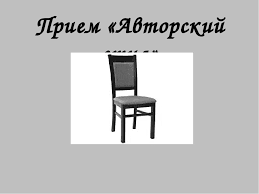 Критерии для оценивания работы группы:правильность изложения материала;логика изложения материала, чёткость;культура изложения материала;дополнения других групп;поведение в группе, умение сотрудничать.Критерии для оценивания работы группы:правильность изложения материала;логика изложения материала, чёткость;культура изложения материала;дополнения других групп;поведение в группе, умение сотрудничать.Критерии для оценивания работы группы:правильность изложения материала;логика изложения материала, чёткость;культура изложения материала;дополнения других групп;поведение в группе, умение сотрудничать.Критерии для оценивания работы группы:правильность изложения материала;логика изложения материала, чёткость;культура изложения материала;дополнения других групп;поведение в группе, умение сотрудничать.Критерии для оценивания работы группы:правильность изложения материала;логика изложения материала, чёткость;культура изложения материала;дополнения других групп;поведение в группе, умение сотрудничать.(И) (Деятельность учащихся) Учащиеся отвечают на вопросы, выполняют задания.Закрепление изученного материала Речевой тренингУпр.11. Прочитайте отрывок из стихотворения Абая. Прокомментируйте его на русском языке.Упр.12. Составьте текст-рассуждение, раскрыв смысл высказывания Мухтара Ауэзова об Абае.(И) (Деятельность учащихся) Учащиеся отвечают на вопросы, выполняют задания.(И) (Деятельность учащихся) Учащиеся отвечают на вопросы, выполняют задания.Закрепление изученного материала Речевой тренингУпр.11. Прочитайте отрывок из стихотворения Абая. Прокомментируйте его на русском языке.Упр.12. Составьте текст-рассуждение, раскрыв смысл высказывания Мухтара Ауэзова об Абае.(И) (Деятельность учащихся) Учащиеся отвечают на вопросы, выполняют задания.(И) (Деятельность учащихся) Учащиеся отвечают на вопросы, выполняют задания.Закрепление изученного материала Речевой тренингУпр.11. Прочитайте отрывок из стихотворения Абая. Прокомментируйте его на русском языке.Упр.12. Составьте текст-рассуждение, раскрыв смысл высказывания Мухтара Ауэзова об Абае.(И) (Деятельность учащихся) Учащиеся отвечают на вопросы, выполняют задания.Конец урокаДомашнее заданиеДля самостоятельного изучения предлагается «УС».Напишите эссе, раскрыв идею стихотворения «Өлсем, орным қара жер сыз болмай ма?».Выучите наизусть одно из стихотворений Абая, переведенных на русский язык. Критерии успеха:раскрывает тему эссе, используя ключевые слова;соблюдает структуру эссе и логическую последовательность;аргументирует собственное видение проблемы.РефлексияПриём «Плюс-минус-интересно». (И) (Деятельность учащихся) Послерефлексии учащиеся заполняют таблицу.Домашнее заданиеДля самостоятельного изучения предлагается «УС».Напишите эссе, раскрыв идею стихотворения «Өлсем, орным қара жер сыз болмай ма?».Выучите наизусть одно из стихотворений Абая, переведенных на русский язык. Критерии успеха:раскрывает тему эссе, используя ключевые слова;соблюдает структуру эссе и логическую последовательность;аргументирует собственное видение проблемы.РефлексияПриём «Плюс-минус-интересно». (И) (Деятельность учащихся) Послерефлексии учащиеся заполняют таблицу.Домашнее заданиеДля самостоятельного изучения предлагается «УС».Напишите эссе, раскрыв идею стихотворения «Өлсем, орным қара жер сыз болмай ма?».Выучите наизусть одно из стихотворений Абая, переведенных на русский язык. Критерии успеха:раскрывает тему эссе, используя ключевые слова;соблюдает структуру эссе и логическую последовательность;аргументирует собственное видение проблемы.РефлексияПриём «Плюс-минус-интересно». (И) (Деятельность учащихся) Послерефлексии учащиеся заполняют таблицу.Дополнительная информацияДополнительная информацияДополнительная информацияДополнительная информацияДополнительная информацияДифференциацияДифференциацияОцениваниеМежпредметные связиМежпредметные связиКак вы планируетеКак вы планируетеКак вы планируете увидетьСоблюдение СанПиНСоблюдение СанПиНподдерживатьподдерживатьприобретенные знанияИКТ-компетентностьИКТ-компетентностьучащихсяучащихсяучащихсяСвязи с ценностямиСвязи с ценностями– Учащимся можно предложить тексты для чтения разного уровня сложности.Учащимся, которые работают в высоком темпе, можно предложить дополнительные задания.– Учащимся можно предложить тексты для чтения разного уровня сложности.Учащимся, которые работают в высоком темпе, можно предложить дополнительные задания.Самооценивание индивидуальной работы согласно дескрипторам, обратная связь с учителем.Устанавливается межпредметная связь с Казахской литературой. Кабинет организован для групповой работы. Навыки ИКТ, чтобы посмотреть презентацию.Формирование бережного отношения к культурнымценностям, культурнымУстанавливается межпредметная связь с Казахской литературой. Кабинет организован для групповой работы. Навыки ИКТ, чтобы посмотреть презентацию.Формирование бережного отношения к культурнымценностям, культурнымтрадициям своего народа.традициям своего народа.Развитие интереса кРазвитие интереса кклассической литературе.классической литературе.Тема урока:§85–89. Рассказы о писателяхТема урока:§85–89. Рассказы о писателяхШколаШколаДата:Дата:ФИО учителяФИО учителяКЛАСС 9КЛАСС 9Количество присутствующихКоличество отсутствующихЦели обучения, которые необходимо достичь на данном урокеЧ.9.3.4.1 – использовать виды чтения владеть техниками критического мышления при чтении;Ч.9.3.2.1 – определять стилистические особенности текстов публицистического стиля (проблемная статья), научного стиля (аннотация, тезисы, статья);П.9.4.4.1 – писать творческие работы (в том числе на литературные темы), фрагмент/фрагменты текста, являющиеся контрастными по содержанию, с использованием в письме изобразительно-выразительных средств.Ч.9.3.4.1 – использовать виды чтения владеть техниками критического мышления при чтении;Ч.9.3.2.1 – определять стилистические особенности текстов публицистического стиля (проблемная статья), научного стиля (аннотация, тезисы, статья);П.9.4.4.1 – писать творческие работы (в том числе на литературные темы), фрагмент/фрагменты текста, являющиеся контрастными по содержанию, с использованием в письме изобразительно-выразительных средств.Ч.9.3.4.1 – использовать виды чтения владеть техниками критического мышления при чтении;Ч.9.3.2.1 – определять стилистические особенности текстов публицистического стиля (проблемная статья), научного стиля (аннотация, тезисы, статья);П.9.4.4.1 – писать творческие работы (в том числе на литературные темы), фрагмент/фрагменты текста, являющиеся контрастными по содержанию, с использованием в письме изобразительно-выразительных средств.Ожидаемый результатВсе учащиеся смогут:использовать виды чтения владеть техниками критического мышления при чтении; определять основную мысль текста, учитывая структуру текста, извлекать и синтезировать информацию.Все учащиеся смогут:использовать виды чтения владеть техниками критического мышления при чтении; определять основную мысль текста, учитывая структуру текста, извлекать и синтезировать информацию.Все учащиеся смогут:использовать виды чтения владеть техниками критического мышления при чтении; определять основную мысль текста, учитывая структуру текста, извлекать и синтезировать информацию.Ожидаемый результатБольшинство учащихся будут уметь:определять основную мысль текста, учитывая структуру текста, извлекать и синтезировать информацию; писать творческие работы.Большинство учащихся будут уметь:определять основную мысль текста, учитывая структуру текста, извлекать и синтезировать информацию; писать творческие работы.Большинство учащихся будут уметь:определять основную мысль текста, учитывая структуру текста, извлекать и синтезировать информацию; писать творческие работы.Ожидаемый результатНекоторые учащиеся смогут:писать творческие работы, используя в письме изобразительно-выразительных средств.Некоторые учащиеся смогут:писать творческие работы, используя в письме изобразительно-выразительных средств.Некоторые учащиеся смогут:писать творческие работы, используя в письме изобразительно-выразительных средств.Языковая цельУчащиеся могут:– строить речь логично и последовательно, демонстрируя нормы устной и письменной речи.Ключевые слова и фразы: писатель, призвание, зов сердца, чудный дар, известные писатели.Используемый язык для диалога/письма на уроке:русский.Вопросы для обсуждения: Как вы понимаете высказывание В. Астафьева о том, что призвание человека и писателя – творить добро?Учащиеся могут:– строить речь логично и последовательно, демонстрируя нормы устной и письменной речи.Ключевые слова и фразы: писатель, призвание, зов сердца, чудный дар, известные писатели.Используемый язык для диалога/письма на уроке:русский.Вопросы для обсуждения: Как вы понимаете высказывание В. Астафьева о том, что призвание человека и писателя – творить добро?Учащиеся могут:– строить речь логично и последовательно, демонстрируя нормы устной и письменной речи.Ключевые слова и фразы: писатель, призвание, зов сердца, чудный дар, известные писатели.Используемый язык для диалога/письма на уроке:русский.Вопросы для обсуждения: Как вы понимаете высказывание В. Астафьева о том, что призвание человека и писателя – творить добро?Предыдущее обучениеЭтот раздел построен на знаниях и навыках, приобретенных   в предыдущих классах, в том числе на тех, которые направлены на восприятие и оценку аудиоматериалов, на анализ текста, на формирование грамотности речи.Этот раздел построен на знаниях и навыках, приобретенных   в предыдущих классах, в том числе на тех, которые направлены на восприятие и оценку аудиоматериалов, на анализ текста, на формирование грамотности речи.Этот раздел построен на знаниях и навыках, приобретенных   в предыдущих классах, в том числе на тех, которые направлены на восприятие и оценку аудиоматериалов, на анализ текста, на формирование грамотности речи.ПланПланПланПланируемыесрокиПланируемые действияРесурсы0–2 минЗапланированные уроки на тему «Рассказы о писателях» можно разделить на несколько уроков: урок-беседа «А.С.Пушкин в восприятии современного читателя («Мой Пушкин»), урок-исследование «М.Ю. Лермонтов. Жизнь и творчество».Последний из запланированных уроков на тему «Рассказы о писателях» можно провести в форме урока-проекта.Первый-второй урок. Урок-беседа (два часа)Тема урока: «А.С. Пушкин в восприятии современного читателя («Мой Пушкин»). Цель. Определить место творчества А.С.Пушкина и восприятие его современным читателем.Задачи:подвести первый предварительный итог знаниям, полученным при изучении творчества А.С. Пушкина в предыдущих классах (5–8 классах);способствовать развитию монологической речи (выступать с сообщениями на литературную тему);развивать выразительное чтение художественных текстов произведений А.С. Пушкина.Ход урокаОрганизационный момент. Создание коллаборативной среды. (К) Подарите улыбки друг другу.Улыбнитесь друг другу, себе. Приятного вам учебного дня!Актуализация знаний.– На протяжении нескольких лет, в 5–8 классах, вы обращались к творчеству А.С. Пушкина. За эти годы у вас уже могло появиться своё отношение к личности и творчеству великого русского поэта. И не случайно поэтому ваше домашнее задание к уроку – устное сообщение «Мой Пушкин».Итак, мы вступаем в завершающий этап изучения творчества А.С. Пушкина, который расширит ваши знания о его биографии.1. Просмотр видеоэпизода из фильма Л.Парфенова «Живой Пушкин» («Москва – родина поэта»).https://www.youtube.com/watch?v=mRA9nwQКомпьютер. Интерактивная доскаGFhIУчащиеся получают карточку, в которой четыре вопроса:А.С. Пушкин.Какой он? – ответить с помощью трёх прилагательных.Варианты ответов учащихся: одаренный, яркий, великий, вечный, знаменитый, интересный, выдающийся, талантливый, благородный, добрый, умный.Моё любимое произведение поэта. Варианты ответов учащихся: «Руслан и Людмила», «Выстрел», «Повести Белкина»,«Барышня-крестьянка», уже «Евгений Онегин», «Капитанская дочка», «Дубровский».Актуальна ли поэзия Пушкина в наши дни?Варианты ответов учащихся:а) Да, его поэзия актуальна. Вы любого из учащихся спросите, все его знают и любят.б) Да. Пушкин писал простым языком о самом важном, что в любое время волнует читателей– дружба, любовь, верность, жизнь…в) Да. После прочтения его произведений становишься лучше, добрее, хочется совершать добрые поступки.г) По сути произведения Пушкина доставляют истинное наслаждение современному читателю.д) Я даже не могу представить, что бы с нами было, если бы не было Пушкина.Видео Л.Парфенова«Живой Пушкин» («Москва – родина поэта»).Карточки3. Устные сообщения по теме «Мой Пушкин»(Деятельность учащихся) КУчащиеся выступают с приготовленными дома сообщениями «Мой Пушкин».III. Изучение нового материалаУпр. 1. Послушайте фрагмент из повести К.Г. Паустовского «Золотая роза». Сформулируйте и запишите его основную часть.Упр.3.Прочитайте текст. Как бы вы озаглавили его?Упр.4. Восстановите сюжетную линию прочитанного текста, следуя логике изложения событий автором.Царь – цензор Пушкина.Мужественное признание Пушкина.Встреча Пушкина с царем во дворце.Лицемерие царя.«Милостивое» прощение царя.УчебникУпр.5. Продолжите предложения.1. Я же освобождаю тебя от наказания с условием	2. Я многих из них любил и уважали продолжаю ... 3. Все друзья мои были в заговоре, и я не мог бы ... 4. Царь хорошо понимал, как велико влияние Пушкина, и надеялся,…IV. Освоение изученного материала. (Г) Работа в группах.Деление на группыДеление на группы. «Пазл».Ученики получают фрагмент пазла (Для удобства рекомендуется окрашивать пазлы в разные цвета.) После того как ученики нашли всех обладателей фрагментов их пазла, они приступают к работе в команде: выстраивают пазл и выполняют задания.Задание 1.1. Я же освобождаю тебя от наказания с условием	2. Я многих из них любил и уважали продолжаю ... 3. Все друзья мои были в заговоре, и я не мог бы ... 4. Царь хорошо понимал, как велико влияние Пушкина, и надеялся,…IV. Освоение изученного материала. (Г) Работа в группах.Деление на группыДеление на группы. «Пазл».Ученики получают фрагмент пазла (Для удобства рекомендуется окрашивать пазлы в разные цвета.) После того как ученики нашли всех обладателей фрагментов их пазла, они приступают к работе в команде: выстраивают пазл и выполняют задания.Задание 1.1. Я же освобождаю тебя от наказания с условием	2. Я многих из них любил и уважали продолжаю ... 3. Все друзья мои были в заговоре, и я не мог бы ... 4. Царь хорошо понимал, как велико влияние Пушкина, и надеялся,…IV. Освоение изученного материала. (Г) Работа в группах.Деление на группыДеление на группы. «Пазл».Ученики получают фрагмент пазла (Для удобства рекомендуется окрашивать пазлы в разные цвета.) После того как ученики нашли всех обладателей фрагментов их пазла, они приступают к работе в команде: выстраивают пазл и выполняют задания.Задание 1.Деление на группы.«Пазл».итк1-я группа2-я группаДеление на группы.«Пазл».итк1.Какие два обращения встречаются в тексте? Запишите их.1.Найдите предложен с причастным оборот и замените его придаточнымопределительным.Деление на группы.«Пазл».итк2.Найдите фрагмент, в котором описываются глаза царя (5 предложений).Определите тип каждого предложения.2.Докажите, что предложение Ты меня ненавидишь, Пушкин, за то, что я разгром ту партию, к которо ты принадлежал является СПП с несколькимипридаточными.Деление на группы.«Пазл».итк3.Докажите, что предложение Цари иногда любят такое чистосердечие, оно им льстит является БСП.3. Выпишите глаголы не-. Объясните их написание.Деление на группы.«Пазл».итк4. Выпишите наречия с не-. Объясните их написание.4.Докажите, что существительноечистосердечие являе сложным словом.Деление на группы.«Пазл».итк5.Подберите однокоренные слова к существительному жительство.Объясните их лексическое значение.5. Подберите однокоренные слова прилагательному водянистый. Объясните ихлексическое значениеДеление на группы.«Пазл».итк6.Укажите междометие в предложении Ну, такя сам буду твоим6.Укажите частицу в предложении Стал бв ряды мятежников.Деление на группы.«Пазл».иткцензором. Какое чувство или побуждение оно выражает?Для образования како наклонения глагола о служит?нн7. Укажите, к какой части речи относятся слова: бесшумно, спокойно, осторожно, хорошо, нелегко. Подберите к нимантонимы.7. Укажите, к какой части речи относятся слова: распахнулась, окоченели, произнест Подберите к ним синонимы.ииЗадание 2.Задание для самостоятельного выполнения. (Опережающее задание, учащиеся выбирают одну из тем проекта «Творчество гения», готовят презентацию, представляют презентацию другим группам.)«Актуальны ли стихи Пушкина в XXI веке?»,«Рисунки Пушкина», «Интересны ли вам сказки Пушкина?», «Что рассказывают о Пушкине портреты?».Задание 3.Задание 2.Задание для самостоятельного выполнения. (Опережающее задание, учащиеся выбирают одну из тем проекта «Творчество гения», готовят презентацию, представляют презентацию другим группам.)«Актуальны ли стихи Пушкина в XXI веке?»,«Рисунки Пушкина», «Интересны ли вам сказки Пушкина?», «Что рассказывают о Пушкине портреты?».Задание 3.Задание 2.Задание для самостоятельного выполнения. (Опережающее задание, учащиеся выбирают одну из тем проекта «Творчество гения», готовят презентацию, представляют презентацию другим группам.)«Актуальны ли стихи Пушкина в XXI веке?»,«Рисунки Пушкина», «Интересны ли вам сказки Пушкина?», «Что рассказывают о Пушкине портреты?».Задание 3.ПрезентацияУпр.6. Передайте содержание текста от третьего лица по составленному (восстановленному) плану.Задание 4.Упр. 7. Подготовьте устные иллюстрации к прочитанному тексту.Упр. 8. Составьте синквейны к словам поэт ицарь.Упр.6. Передайте содержание текста от третьего лица по составленному (восстановленному) плану.Задание 4.Упр. 7. Подготовьте устные иллюстрации к прочитанному тексту.Упр. 8. Составьте синквейны к словам поэт ицарь.Упр.6. Передайте содержание текста от третьего лица по составленному (восстановленному) плану.Задание 4.Упр. 7. Подготовьте устные иллюстрации к прочитанному тексту.Упр. 8. Составьте синквейны к словам поэт ицарь.Синквейн(Деятельность учащихся) КУчащиеся в группах показывают презентации, отвечают на вопросы, работают с карточкой- нформатором.V. Закрепление изученного материала Упр. 9. Выразите свою позицию! Синтезируйте полученную из прочитанного текста информацию и сделайте вывод на основе полученных сведений, выражая собственное мнение.Упр.10. Ознакомьтесь с отрывком из публицистической статьи В. Распутина и ответьте на вопрос: «Как относится писатель В.Распутин к А.С.Пушкину?»Упр.11. Соотнесите слово с его лексическим значением.Упр.12. Послушайте текст. Передайте подробно его содержание.Упр.13. Выскажите свою позицию! Ответьте(Деятельность учащихся) КУчащиеся в группах показывают презентации, отвечают на вопросы, работают с карточкой- нформатором.V. Закрепление изученного материала Упр. 9. Выразите свою позицию! Синтезируйте полученную из прочитанного текста информацию и сделайте вывод на основе полученных сведений, выражая собственное мнение.Упр.10. Ознакомьтесь с отрывком из публицистической статьи В. Распутина и ответьте на вопрос: «Как относится писатель В.Распутин к А.С.Пушкину?»Упр.11. Соотнесите слово с его лексическим значением.Упр.12. Послушайте текст. Передайте подробно его содержание.Упр.13. Выскажите свою позицию! Ответьте(Деятельность учащихся) КУчащиеся в группах показывают презентации, отвечают на вопросы, работают с карточкой- нформатором.V. Закрепление изученного материала Упр. 9. Выразите свою позицию! Синтезируйте полученную из прочитанного текста информацию и сделайте вывод на основе полученных сведений, выражая собственное мнение.Упр.10. Ознакомьтесь с отрывком из публицистической статьи В. Распутина и ответьте на вопрос: «Как относится писатель В.Распутин к А.С.Пушкину?»Упр.11. Соотнесите слово с его лексическим значением.Упр.12. Послушайте текст. Передайте подробно его содержание.Упр.13. Выскажите свою позицию! ОтветьтеУчебникна вопрос: «Как вы понимаете смысл последнего высказывания В.В. Розанова?» Выразите своё отношение к точке зрения автора(И)	(Деятельность	учащихся)	Учащиеся отвечают на вопросы, выполняют задания.Домашнее задание.Выучить наизусть стихотворение.Третий-четвертый урок. Урок-исследование«М.Ю. Лермонтов. Жизнь и творчество»Третий-четвертый урок. Урок-беседа (два часа)Тема урока: «М.Ю. Лермонтов. Жизнь и творчество»Цель: Изучить биографию М.Ю. Лермонтова, основные периоды творчества, сформировать целостное представление о личности поэта.Задачи:1. Познакомить с разными формами поиска информации. Закреплять навыки выразительного рассказывания. 2.Развивать искусство речи и способность свободно высказывать свое мнение.Формировать исследовательские умения и навыки общения в разных ситуациях.Ход урокаОрганизационный момент. Создание коллаборативной среды. (К) Подарите улыбки друг другу.Улыбнитесь друг другу, себе. Приятного вам учебного дня!Актуализация знаний.«И через всю жизнь проносим мы в душе образ этого человека – грустного, строгого, нежного, властного, скромного, смелого, благородного, язвительного, застенчивого, наделённого могучими страстями и волей и проницательным беспощадным умом. Поэта гениального и так рано погибшего.Бессмертного и навсегда молодого».Прочитайте слова И. Андроникова. О ком из русских поэтов это высказывание? Как вы его понимаете? (Ответы.)Прогнозирование.М.Ю. Лермонтов – великий русский поэт, писатель, классик русской и мировой литературы – прожил короткую трагическую жизнь. Он автор более 400 стихотворений,около 20 поэм, 3 драм, романов. Это о нём И. Бунин сказал: «Представить себе нельзя, до какой высоты этот человек поднялся бы, если бы не погиб двадцати семи лет».Вспомните, когда вы впервые услышали имя Лермонтова и познакомились с его поэзией. (Ответы)Реализация домашнего задания. Защита проекта. (Группе учащихся из 3-х человек дано задание создать к уроку презентацию о жизни и творчестве М.Ю. Лермонтова и познакомить с ней остальных учащихся.)Проследим жизненный и творческий путь М.Ю. Лермонтова. Послушаем выступления учеников, подготовивших проект о поэте. (Выступление 3-х девятиклассников)Каким человеком представляется вам Лермонтов? (Ответы.)Образ поэта многолик. О Лермонтове можно сказать: талантливый, одарённый, удачливый, страдающий, одинокий, мятежный, противоречивый, ироничный, неприкаянный, гордый, мрачный, нежный, замкнутый, скучающий, весёлый, любящий, бесстрашный.В каких известных вам фактах биографии наиболее ярко проявился характер Лермонтова? – В чём для вас тайна личности поэта? (Ответы)(Деятельность учащихся) КУчащиеся слушают презентацию, отвечают на вопросы.III. Изучение нового материалаУпр.14. Прочитайте текст. Какие вопросы возникли у вас после прочтения? Обменяйтесь ими с одноклассниками. Постарайтесь вместе ответить на все интересующие вопросы.Упр.15. Заполните таблицу, устно проанализировав, что вам уже было известно о Лермонтове и что вы узнали нового.Упр.16. Лексический комментарий. Выпишите из текста выделенные слова. Объясните самостоятельно их лексическое значение, используя контекст или подобрав к ним однокоренные слова.(Деятельность учащихся) КУчащиеся читают текст, работают с карточкой- информатором, заполняют таблицу, выполняют задания.ПрезентацияIV. Освоение изученного материала. (Г) Работа в группах.Деление на группы «Мозаика» (Части изображения в корзине, учащиеся находят другие части изображения, делятся на группы.)Задание 1.Задание для самостоятельного выполнения. (Опережающее задание, учащиеся выбирают одну из тем проекта, готовят презентацию, представляют презентацию другим группам)« Как становятся поэтами»: «Детство и юность Лермонтова», «Лермонтов и университет», «А вы, надменные потомки…», «Роковая дуэль».Задание 2.Упр.17. Выберите тип вопроса и ответьте на него.Простой вопрос: Где и когда произошло событие, которое побудило М.Ю.Лермонтова написать стихотворение«Смерть поэта»?Уточняющий вопрос: За что просит прощение Лермонтов у своего друга Святослава Раевского?Интерпретационный вопрос: Почему Лермонтов, прощаясь с бабушкой, говорит ей, что это не только его участь, но и «многих честных людей нашего отечества»? 4.Творческий вопрос: Если бы у вас была возможность взять интервью у Лермонтова, какой бы вопрос вы ему задали? 5.Оценочный: Почему поэт считает, что слово– теперь его единственное, но «опасное оружие»?(Деятельность учащихся) КУчащиеся показывают презентации, отвечают на вопросы.3. Работа над портретом Лермонтова. Давайте всмотримся в портрет М.Ю. Лермонтова.Что обращает на себя внимание? (глаза) Какие они? Что в них выражается? (грусть поэта)Это автопортрет, таким видел себя сам Лермонтов.А вот каким видели его современники?В ваших рабочих листах приведены мнения некоторых современников поэта.Прочитайте их.«Задумчивой презрительностью и страстью веяло от его смуглого лица, от его большихТаблицаПрезентацияУчебникнеподвижно-темных глаз», – писал Иван Сергеевич Тургенев.«То были скорее длинные щели, а не глаза, – пишет один из почитателей поэта, – щели, полные злости и ума».«Приземистый, маленький ростом, с большой головой и бледным лицом, он обладал большими карими глазами, сила обаяния которых до сих пор остается для меня загадкой», – вспоминал художник М. Е. Меликов.«Глаза небольшие, калмыцкие, но живые, с огнем, выразительные», – писал один из знакомых поэта.Что вы почувствовали, прочитав высказывания?Посмотрите, как противоречиво воспринимали современники поэта. А как нам, потомкам, понять, каким был поэт, какие чувства испытывал?Лермонтов исповедался в своей поэзии, и, перелистывая томики его сочинений, мы можем прочесть историю его души и понять его как поэта и человека, потому что все стихотворения являются личными историями, которые довелось пережить поэту. Основные темы и мотивы лирики Лермонтова касаются роли поэта, судьбы народа, много стихов поэт посвящает родине и природе.4. Беседа.Что вы цените в лирике Лермонтова? Какие стихотворения Лермонтова особенно близки вам? (Ответы.)Мы не первый год изучаем творчество великого поэта и знаем, что Лермонтов в своих произведениях пишет о Родине, о борьбе, о свободе и одиночестве, о грусти и неудовлетворённости, о смерти и бессмертии, о любви.А какой термин мы используем, говоря о чувствах поэта, выраженных в лирике? (Мотив.)Тема и мотив – одно и то же? ( Тема – о чём. Мотив – чувства, состояния. Воплощается в образах, символах.)Мотив одиночества – основной мотив лирики Лермонтова. Но есть и другие.У Лермонтова были великие предшественники. В юношеской поэме«Последний сын вольности» он с любовью пишет о сосланных в Сибирь поэтах- декабристах. Его немеркнущим кумиром был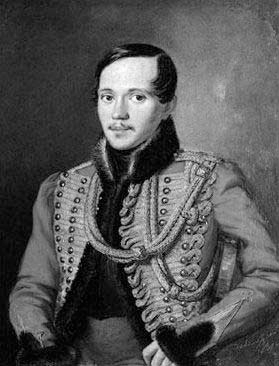 Портрет М.Ю. ЛермонтоваРабочие листыА.С. Пушкин. Лермонтова увлекала и романтическая поэзия английского поэта Байрона, чья жизнь казалась русскому поэту достойной подражания. Познавая поэтическое наследие талантливых учителей, Лермонтов настойчиво оттачивал своё мастерство.18-летний поэт осознавал, что у него свой путь. Из биографии Лермонтова вы знаете, что он рос болезненным ребёнком, рано потерял мать, был лишён общения с отцом. Чувство трагического одиночества преследует и взрослого Лермонтова. Именно поэтому мотив одиночества стал основным мотивом лирики Лермонтова.V. Закрепление изученного материала– Закончить наш урок я хотела бы составлением синквейна. ЛЕРМОНТОВ ОДИНОЧЕСТВО.Тема одиночества является сквозной и прослеживается на всем протяжении творчества М.Ю. Лермонтова. Он осмыслил эту тему как глубоко личную трагедию, испытывая неудовлетворённость самим собой, судьбой, политической обстановкой, обществом. Но в его поэзии нет равнодушия к жизни, нет полной безнадёжности.Лермонтовские стихи об одиночестве навевают светлую грусть, вызывают желание понять этого великого поэта, побольше узнать о нем и, конечно же, огромное восхищение этим неповторимым талантом.Итак, мы увидели поэта и его лирического героя одиноким, безрадостным. Но чтобы у вас не сложилось предубеждение, что он всегда таков, предлагаю прочитать стихотворения«Совет» (1830), «Мой дом» (1831), «Мы случайно сведены судьбою» (1832), «Памяти А.И.Одоевского» (1839), «К портрету» (1840).Итак, подведём итог нашей работе: Что нового вы узнали о творчествеЛермонтова? Чем пополнили свой «багаж знаний»?Каков же основной мотив (лейтмотив)лермонтовской поэзии?Что удалось повторить? Закрепить?Каково ваше впечатление от сегодняшнего урока?На сколько каждый из вас сегодня поработал? (Учащиеся выставляют баллы в дневникахУчебникСинквейнсамооценки.)Домашнее задание.По выбору учащихся: выучить стихотворение«И скучно и грустно…»; написать мини- сочинение «Мой Лермонтов».Последний из запланированных уроков на тему «Рассказы о писателях», можно провести в форме урока-проекта.Пятый урок. Урок-проект.Тема урока: «Великие русские писатели» Цель: поиск ответа на вопрос: в чем сходство и в чем различие в судьбе и творчестве двух великих поэтов; расширение и углубление знаний учащихся о жизни и творчестве поэтов. Задачи:расширение и углубление знаний учащихся о жизни и творчестве поэтов;развивать искусство речи и способность свободно высказывать свое мнение;формировать исследовательские умения и навыки общения в разных ситуациях.Урок-проект.Тема: Великие русские писателиЦель: систематизация и обобщение знаний и умений по теме «Великие русские писатели». Задачи:формировать умение самостоятельно выделять и формулировать цель всего урока и отдельного задания; поиск и выделение из источников необходимой информации;уметь находить общее решение, умение аргументировать своё предложение;проявлять познавательную инициативу в учебном сотрудничестве.Ход урокаI. Организационный момент.Создание коллаборативной среды.Начало урокаII. Актуализация знаний.Сегодняшний урок мне хочется начать с пословицы. Но ее надо восстановить. День, нам, каждый, мудрости, жизни, прибавляет, частичку.(Деятельность учащихся) Учащиеся восстанавливают трансформированный текст пословицы, читают.Объясните лексическое значение словамудрый.ПословицаКаждый день жизни прибавляет нам частичку мудрости.Толковый словарьК этой пословице мы вернемся в конце урока.Какие качества вам понадобятся, чтобы на уроке узнать что-то новое, сделать свое маленькое открытие? (Внимательность, собранность, трудолюбие, наблюдательность.) Совершенно мудрый никогда не считает себя великим, поэтому он может стать действительно великим. (Лаоцзы)Найдите в толковом словаре лексическое значение слова великий и подберите к нему синонимы.Великий – известный, величайший, талантливый.Обратите внимание на второе значение слова. Прочитайте ещё раз.Как вы считаете, кого мы можем назвать великим писателем?О ком мы будем говорить на уроке, вы узнаете, когда ответите на мои вопросы.Как называется произведение и кто его автор?Листья в поле пожелтели, И кружатся, и летят;Лишь в бору поникши елиЗелень мрачную хранят. («Осень» М.Ю. Лермонтов)Луна, как бледное пятно, Сквозь тучи мрачные желтела,И ты печальная сидела… («Зимнее утро» А.С. Пушкин)(Деятельность учащихся) К Прогнозирование учащимися темы урока.Хорошо ли вы знаете писателей и их биографию? Давайте проверим.Перед вами на столах лежат файлы. В них портреты писателей, фрагменты биографии, список произведений. Вам необходимо создать карточку о писателе, наклеив на нее Ф.И.О. писателя, список произведений и его биографию.Деление на группы по первой букве имени или фамилии (гласные – согласные, звонкие –глухие).Стихотворения«Осень»М.Ю. Лермонтова,«Зимнее утро» А.С. ПушкинаПортреты, списки произведений писателей, клей, ножницы, ватман, маркеры, стикеры.Эпиграф(Деятельность учащихся) КУчащиеся в группах создают карточку- информатор о писателях, записывают биографию.УчебникЭпиграфПисатели не могут ни на минуту сдатьсяперед невзгодами и отступить перед преградами. Что бы ни случилось, они должны непрерывно делать своё дело, завещанное предшественниками и доверенное современниками.К. Паустовский(Деятельность учащихся) К Просматривают карточку-информатор, отвечают на вопросы, читают эпиграф к уроку, высказывают свое мнение.III. Изучение нового материала М.Е.Салтыков-Щедрин говорил, что если хоть на минуту замолкнет литература, то это будет равносильно смерти народа. Как бы вы прокомментировали его слова? Согласны ли вы с точкой зрения писателя?ТаблицаСередина урокаIV. Освоение изученного материала. (Г) Работа в группах.– Пушкин и Лермонтов – два великих поэта, положивших начало новой русской литературе. Они почти современники. Лермонтов моложе Пушкина всего на 15 лет. Но каких лет!Пушкин начал писать в середине 10-х годов, его творчество развивалось в период подъема декабристского движения. Лермонтов формировался как поэт и гражданин после разгрома декабристов, в 30-е годы. «Ничто не может с большей наглядностью свидетельствовать о перемене, произошедшей в умах с 1825 года, чем сравнение Пушкина с Лермонтовым», – писал Герцен.Деление на группыРазноцветные стикеры – подходят для деления на 2-4 группы..Задание 1.Выберите одну из тем проекта «Пушкин и Лермонтов: жизнь и творчество»,«Исторические моменты, повлиявшие на творчество двух писателей», «Лирика в произведениях писателей»; защитите в форме презентации.Задание 2.Составьте	диаграмму	Венна	«Пушкин	и Лермонтов».Исторические моменты в творчестве писателей.Первая четверть XIX века – это время появления свежих политических идей, период зарождения и развертывания декабристского движения, это время подъема общественнойУчебникСтикеры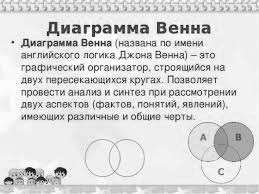 мысли после победы в войне 1812 года. Декабристы боролись за утверждение новых, прогрессивных идей в обществе, выступали за отмену крепостного права и использовали для этого различные средства пропаганды. Одним из них была литературная пропаганда, в частности вольнолюбивая лирика А.С. Пушкина, которая является бесценным источником историзма, источником познания прошлого России.Время Лермонтова – неспокойное время. Революционные взрывы сотрясали Западную Европу. В 1830 году вспыхнули революции во Франции и Бельгии, началось восстание в Польше. В России бунтуют крепостные, военный гарнизон в Севастополе, прокатилась волна «холерных» бунтов. Царь, напуганный восстанием декабристов, не щадит прогрессивную дворянскую интеллигенцию. Сосланы Герцен и Огарев, Чаадаев объявлен сумасшедшим. Герцен пишет: «Лермонтов полностью принадлежит к нашему поколению. Все мы были слишком юны, чтобы принять участие в 14 декабря. Разбуженные этим великим днем, мы увидели лишь казнь и изгнания. Вынужденные молчать, сдерживая слезы, мы научились, замыкаясь в себе, вынашивать свои мысли и какие мысли! Это уже были идеи прогресса, – то были сомнения, отрицания, мысли, полные ярости. Свыкшись с этими чувствами, Лермонтов не мог найти спасения в лиризме, как находил его Пушкин. Он влачил груз скептицизма через все свои мечты и наслаждения...»Вывод: Пушкин и Лермонтов отразили в своих произведениях два различных периода в истории русского общественного развития.Лирические мотивы в произведениях писателей.«В первых своих лирических произведениях Пушкин явился провозвестником человечности, пророком высоких идей общественных; но эти лирические стихотворения были столь же полны светлых надежд, предчувствия торжества, сколько силы и энергии. В первых лирических стихотворениях Лермонтова также виден избыток несокрушимой силы духа и богатырской силы в выражении; но в них уже нет надежды, они поражают душу читателябезотрадностью, безверием в жизнь и чувствачеловеческие, при жажде жизни и избытке чувства... Нигде нет пушкинского разгула на пиру жизни; но везде вопросы, которые мрачат душу, леденят сердце... Да, очевидно, что его поэзия совсем новое звено в цепи исторического развития нашего общества».Критерии для оценивания работы группы:правильность изложения материала;логика изложения материала, чёткость;культура изложения материала;дополнения других групп;поведение в группе, умение сотрудничать.(И)	(Деятельность	учащихся)	Учащиеся отвечают на вопросы, выполняют задания.V. Закрепление изученного материалаУпр. 21. Прочитайте текст. Определите стиль и тип текста. Передайте его содержание подробно или сжато.Упр.22. Озаглавьте текст. Ответьте письменно на вопрос: «Согласны ли вы с позицией писателя В.Астафьева, что “призвание человека и писателя – творить добро”?» Какой тип речи вами будет использован?Упр. 23.Составьте синквейн к словам писательи творчество.(И)	(Деятельность	учащихся)	Учащиеся отвечают на вопросы, выполняют задания.-Существует известный феномен:  одни говорят, что они больше любят Пушкина, другие – что они больше любят Лермонтова. Значит, один уж этот факт свидетельствует, что перед нами две почти одинаково огромные, одинаково сияющие вершины русской поэзии и не так уж просто отдать предпочтение одной из них.Итог урока.-Вот и подошёл к концу наш урок.-Вспомним, с какой пословицы мы начали наш урок.Каждый день жизни прибавляет нам частичку мудростиСтали вы мудрее? В чем? Стать мудрыми учат нас книги.Давайте обратимся в прошлое.Что бы вы хотели сказать великим русским писателям, за что поблагодарить?Поблагодарить за прекрасные стихи, повести, рассказы, за мудрые советы, за то, что ониучат нас быть образованными, добрыми, чуткими, внимательными к людям.– Как вы думаете, достигли мы поставленной цели нашего урока?-А теперь потрите ладони так, чтобы стало жарко. Быстро передайте тепло друг другу, соединив свои ладони с ладонями товарища. На этом мы закончим наш урок. Большое спасибо. Молодцы. Пусть тепло души ваших друзей согревает вас.– Как вы думаете, достигли мы поставленной цели нашего урока?-А теперь потрите ладони так, чтобы стало жарко. Быстро передайте тепло друг другу, соединив свои ладони с ладонями товарища. На этом мы закончим наш урок. Большое спасибо. Молодцы. Пусть тепло души ваших друзей согревает вас.– Как вы думаете, достигли мы поставленной цели нашего урока?-А теперь потрите ладони так, чтобы стало жарко. Быстро передайте тепло друг другу, соединив свои ладони с ладонями товарища. На этом мы закончим наш урок. Большое спасибо. Молодцы. Пусть тепло души ваших друзей согревает вас.Конец урокаДомашнее заданиеДля самостоятельного изучения предлагается«УС».Подготовьте коллаж по творчеству любого из данных писателей. Выступите с презентацией своего коллажа.РефлексияСтратегия «Телеграмма». Кратко написать самое важное, что уяснил на уроке, с пожеланиями соседу по парте и отправить.Домашнее заданиеДля самостоятельного изучения предлагается«УС».Подготовьте коллаж по творчеству любого из данных писателей. Выступите с презентацией своего коллажа.РефлексияСтратегия «Телеграмма». Кратко написать самое важное, что уяснил на уроке, с пожеланиями соседу по парте и отправить.Домашнее заданиеДля самостоятельного изучения предлагается«УС».Подготовьте коллаж по творчеству любого из данных писателей. Выступите с презентацией своего коллажа.РефлексияСтратегия «Телеграмма». Кратко написать самое важное, что уяснил на уроке, с пожеланиями соседу по парте и отправить.Дополнительная информацияДополнительная информацияДополнительная информацияДополнительная информацияДополнительная информацияДифференциация Как вы планируетеподдерживать учащихсяДифференциация Как вы планируетеподдерживать учащихсяОцениваниеКак вы планируете увидеть приобретенные знания учащихсяМежпредметные связи Соблюдение СанПиНИКТ-компетентность Связи с ценностямиМежпредметные связи Соблюдение СанПиНИКТ-компетентность Связи с ценностями– Учащимся можно предложить тексты для чтения разного уровня сложности.Учащимся, которые работают в высоком темпе, можно предложить дополнительные задания– Учащимся можно предложить тексты для чтения разного уровня сложности.Учащимся, которые работают в высоком темпе, можно предложить дополнительные заданияСамооценивание индивидуальной работы согласно дескрипторам, обратная связь с учителем.Кабинет организован для групповой работы. Навыки ИКТ, чтобы посмотреть презентацию.Формирование бережного отношения к культурным ценностям, культурным традициям. Развитие интереса к классической литературе.Кабинет организован для групповой работы. Навыки ИКТ, чтобы посмотреть презентацию.Формирование бережного отношения к культурным ценностям, культурным традициям. Развитие интереса к классической литературе.Тема урока: Эссе на тему«Проблемы экологии в современной литературе (по роману Ч. Айтматова "Плаха")»Тема урока: Эссе на тему«Проблемы экологии в современной литературе (по роману Ч. Айтматова "Плаха")»ШколаШколаДата:Дата:ФИО учителяФИО учителяКЛАСС 9КЛАСС 9Количество присутствующихКоличество отсутствующихЦели обучения, которыеП.9.4.5.1 – писать эссе (объем 140-160 слов) по предложеннойП.9.4.5.1 – писать эссе (объем 140-160 слов) по предложеннойП.9.4.5.1 – писать эссе (объем 140-160 слов) по предложеннойнеобходимо	достичь	на данном урокенеобходимо	достичь	на данном урокепроблеме, обосновывая свое мнение и предлагая пути решения проблемы, соблюдая особенности текста рассуждения, рассуждения с элементами повествования/описания.проблеме, обосновывая свое мнение и предлагая пути решения проблемы, соблюдая особенности текста рассуждения, рассуждения с элементами повествования/описания.Ожидаемый результатОжидаемый результатВсе учащиеся смогут:строить устное и письменное высказывание на заданную тему.Все учащиеся смогут:строить устное и письменное высказывание на заданную тему.Ожидаемый результатОжидаемый результатБольшинство учащихся будут уметь:формулировать проблемные вопросы по тексту; анализировать прочитанный текст и излагать свое мнение в письменном виде с аргументацией.Большинство учащихся будут уметь:формулировать проблемные вопросы по тексту; анализировать прочитанный текст и излагать свое мнение в письменном виде с аргументацией.Ожидаемый результатОжидаемый результатНекоторые учащиеся смогут:находить в тексте художественно-изобразительные средства; соблюдать  последовательность   и   смысловую   цельность письма; демонстрировать хороший уровень грамотности.Некоторые учащиеся смогут:находить в тексте художественно-изобразительные средства; соблюдать  последовательность   и   смысловую   цельность письма; демонстрировать хороший уровень грамотности.Языковая цельЯзыковая цельУчащиеся могут:– строить речь логично и последовательно, демонстрируя нормы устной и письменной речи.Ключевые слова и фразы: природа и человек, трагическая судьба, мы в ответе за окружающую среду.Используемый язык для диалога/письма на уроке:русский.Вопросы для обсуждения: Основная мысль романа «Плаха»?Учащиеся могут:– строить речь логично и последовательно, демонстрируя нормы устной и письменной речи.Ключевые слова и фразы: природа и человек, трагическая судьба, мы в ответе за окружающую среду.Используемый язык для диалога/письма на уроке:русский.Вопросы для обсуждения: Основная мысль романа «Плаха»?Предыдущее обучениеПредыдущее обучениеЭтот  раздел  построен  на  знаниях  и  навыках,  приобретенных     в предыдущих классах, в том числе на тех, которые направлены на восприятие и оценку аудиоматериалов, на анализ текста, наформирование грамотности речи.Этот  раздел  построен  на  знаниях  и  навыках,  приобретенных     в предыдущих классах, в том числе на тех, которые направлены на восприятие и оценку аудиоматериалов, на анализ текста, наформирование грамотности речи.ПланПланПланПланПланируемыесрокиПланируемые действияПланируемые действияРесурсы0–2 минI. Организационный момент.Создание коллаборативной среды.I. Организационный момент.Создание коллаборативной среды.Компьютер. Интерактивная доскаНачало урокаII. Актуализация знаний.Учитель.– Ч. Айтматов – один из тех, кто продолжает традиции русской классической прозы, прежде всего с точки зрения нравственно-философских проблем. «Плаха» – многоплановое, очень сложное произведение, в котором переплетаются несколько сюжетных линий. Главная тема романа – противостояние человека и природы, о трагическом столкновении человека и природы. С необыкновенной яркостью Айтматов сумел передать свои переживания, свою боль и радость, изображая удивительный мир, живущий по своим законам природы, и человека, варварски относящегося к этому миру. Роман Чингиза Айтматова «Плаха» – это призыв одуматься, осознать ответственность за всё, что было разрушено человеком. Трагедия Волков предстаёт как гибель всего живого мира, как предвестие конца света.Беседа с учащимися:II. Актуализация знаний.Учитель.– Ч. Айтматов – один из тех, кто продолжает традиции русской классической прозы, прежде всего с точки зрения нравственно-философских проблем. «Плаха» – многоплановое, очень сложное произведение, в котором переплетаются несколько сюжетных линий. Главная тема романа – противостояние человека и природы, о трагическом столкновении человека и природы. С необыкновенной яркостью Айтматов сумел передать свои переживания, свою боль и радость, изображая удивительный мир, живущий по своим законам природы, и человека, варварски относящегося к этому миру. Роман Чингиза Айтматова «Плаха» – это призыв одуматься, осознать ответственность за всё, что было разрушено человеком. Трагедия Волков предстаёт как гибель всего живого мира, как предвестие конца света.Беседа с учащимися:Текст у каждого ученикаПонравился ли вам роман? Почему?Какие эпизоды и почему наиболее запомнились?Кто является главными героями романа? И какие в связи с этим сюжетные линии можно выделить?– Благодаря каким персонажам связаны основные части произведения?-Почему человек и природа находятся на одной«плахе»?Волки – это тотемные животные, предмет культа, считающие родоначальниками племени(Деятельность учащихся) КОбсуждение, высказывание своего мнения.III. Изучение нового материалаОбъявление темы урока и целей обучения. Мы сегодня будем писать эссе на тему «Проблемы экологии в современной литературе (по роману Ч. Айтматова "Плаха")».Анализ эпизода «Предыстория пары волков»Расскажите, используя цитаты из текста, о супружеской паре волков.Какова предыстория пары волков.Откуда они пришли?Чем отличались от местных волков?Какое место заняли они в Моюнкумской пустыне?Почему волка прозвали Ташчайнар? А волчицу –Акбара?(Акбара – Великая считалась головою и умом, Ташчайнар – переламывающий камни, камнедробитель, сила, уничтожающая всё перед собой)Общий вывод к анализируемым эпизодамНарисуйте схематично цепочку преступлений человекаСкитания волков начинаются с того, что они вынуждены покинуть свои степи и уйти в горы, что само по себе уже является нарушением законов природы – волки не живут в горах. Затем трёх волчат, которых так полюбила Акбара, забивают люди в погоне за выполнением продовольственного плана. Опять противоестественно-животные должны продолжить свой род. В конце концов совершается и третье преступление, которое приводит к трагедии не только пары волков, но и самого преступника – человека. (Человек отстреливая сайгаков, убивает волчат. Сжигая камыши, сжигает и второй выводок. В погоне за деньгами – крадёт третий выводок из логова. Стреляя в волка – убивает своего сына, а значит и своё будущее). Почему Акбара и малыш погибают вместе?(человек и природа едины)(Деятельность учащихся) К Ученики отвечают на вопросы, высказывают свое мнениеСерединаIV. Освоение изученного материала.урока(К) Учащиеся пишут эссе по произведению Ч. Айтматова «Плаха» «Проблемы экологии в современной литературе (по роману Ч. Айтматова "Плаха")»Учащиеся должны выбрать позицию, которую они будут отстаивать в эссе, и приводить аргументы из прочитанного текста для ее подтверждения.Перед началом написания важно выработать определенные критерии, по которым будет оцениваться работа. Например:V. Закрепление изученного материалаНа доске записаны речевые клише:для передачи чужого мнения: некоторые считают, что…; есть мнение, что…; часто можно услышать, что…для передачи своих мыслей: но я думаю, но мне кажется, по-моему, я не согласен с этим.Учащиеся пишут эссе, используя сложные предложения, вопросительные, восклицательные, побудительные предложения.Дифференциация:  учащимся  с  низкой  мотивацией  к учебе при написании эссе-рассуждения можно предложить ПОПС-формулу:П – позиция (я считаю, что…) О – объяснение (потому что…)П – пример/аргументы (я могу доказать это на примере…) С – следствие (таким образом, … из этого можно сделать вывод, что…).(И) (Деятельность учащихся) Учащиеся пишут эссе.(К) Учащиеся пишут эссе по произведению Ч. Айтматова «Плаха» «Проблемы экологии в современной литературе (по роману Ч. Айтматова "Плаха")»Учащиеся должны выбрать позицию, которую они будут отстаивать в эссе, и приводить аргументы из прочитанного текста для ее подтверждения.Перед началом написания важно выработать определенные критерии, по которым будет оцениваться работа. Например:V. Закрепление изученного материалаНа доске записаны речевые клише:для передачи чужого мнения: некоторые считают, что…; есть мнение, что…; часто можно услышать, что…для передачи своих мыслей: но я думаю, но мне кажется, по-моему, я не согласен с этим.Учащиеся пишут эссе, используя сложные предложения, вопросительные, восклицательные, побудительные предложения.Дифференциация:  учащимся  с  низкой  мотивацией  к учебе при написании эссе-рассуждения можно предложить ПОПС-формулу:П – позиция (я считаю, что…) О – объяснение (потому что…)П – пример/аргументы (я могу доказать это на примере…) С – следствие (таким образом, … из этого можно сделать вывод, что…).(И) (Деятельность учащихся) Учащиеся пишут эссе.(К) Учащиеся пишут эссе по произведению Ч. Айтматова «Плаха» «Проблемы экологии в современной литературе (по роману Ч. Айтматова "Плаха")»Учащиеся должны выбрать позицию, которую они будут отстаивать в эссе, и приводить аргументы из прочитанного текста для ее подтверждения.Перед началом написания важно выработать определенные критерии, по которым будет оцениваться работа. Например:V. Закрепление изученного материалаНа доске записаны речевые клише:для передачи чужого мнения: некоторые считают, что…; есть мнение, что…; часто можно услышать, что…для передачи своих мыслей: но я думаю, но мне кажется, по-моему, я не согласен с этим.Учащиеся пишут эссе, используя сложные предложения, вопросительные, восклицательные, побудительные предложения.Дифференциация:  учащимся  с  низкой  мотивацией  к учебе при написании эссе-рассуждения можно предложить ПОПС-формулу:П – позиция (я считаю, что…) О – объяснение (потому что…)П – пример/аргументы (я могу доказать это на примере…) С – следствие (таким образом, … из этого можно сделать вывод, что…).(И) (Деятельность учащихся) Учащиеся пишут эссе.Конец урокаРефлексия «3 М»:Учащимся предлагается назвать три момента, которые у них получились хорошо в процессе урока, ипредложить одно действие, которое улучшит их работу на следующем уроке.Рефлексия «3 М»:Учащимся предлагается назвать три момента, которые у них получились хорошо в процессе урока, ипредложить одно действие, которое улучшит их работу на следующем уроке.Рефлексия «3 М»:Учащимся предлагается назвать три момента, которые у них получились хорошо в процессе урока, ипредложить одно действие, которое улучшит их работу на следующем уроке.СтикерыДополнительная информацияДополнительная информацияДополнительная информацияДополнительная информацияДополнительная информацияДифференциацияКак вы планируетеДифференциацияКак вы планируетеОцениваниеКак вы планируете увидетьМежпредметные связиСоблюдение СанПиНМежпредметные связиСоблюдение СанПиНподдерживать учащихсяприобретенные знанияучащихсяИКТ-компетентностьСвязи с ценностями– Учащимся можно предложить тексты для чтения разного уровня сложности.Учащимся, которые работают в высоком темпе, можно предложить дополнительные заданияСамооценивание индивидуальной работы согласно дескрипторам, обратная связь с учителем.Кабинет организован для групповой работы. Навыки ИКТ, чтобы посмотреть презентацию. Формирование бережногоотношения к окружающей среде. Развитие интереса к классической литературе.Главная информацияВторостепенная информацияТема урока:§90. Главный закон страныТема урока:§90. Главный закон страныШколаШколаДата:Дата:ФИО учителяФИО учителяКЛАСС 9КЛАСС 9Количество присутствующихКоличество отсутствующихЦели обучения, которые необходимо достичь на данном урокеС.9.1.4.1 – определять основную мысль текста, учитывая структуру текста;9.3.2.1 – определять стилистические особенности текстов официально-делового стиля (закон); определять принадлежность текста к различным типам на основе характерных признаков;П.9.4.7.1 – применять знаки препинания в сложных предложениях;ИЕЯ.9.5.2.1 – использовать сложные предложения, соответствующие ситуации устного или письменного общения.С.9.1.4.1 – определять основную мысль текста, учитывая структуру текста;9.3.2.1 – определять стилистические особенности текстов официально-делового стиля (закон); определять принадлежность текста к различным типам на основе характерных признаков;П.9.4.7.1 – применять знаки препинания в сложных предложениях;ИЕЯ.9.5.2.1 – использовать сложные предложения, соответствующие ситуации устного или письменного общения.С.9.1.4.1 – определять основную мысль текста, учитывая структуру текста;9.3.2.1 – определять стилистические особенности текстов официально-делового стиля (закон); определять принадлежность текста к различным типам на основе характерных признаков;П.9.4.7.1 – применять знаки препинания в сложных предложениях;ИЕЯ.9.5.2.1 – использовать сложные предложения, соответствующие ситуации устного или письменного общения.Ожидаемый результатВсе учащиеся смогут:определять основную мысль текста, учитывая структуру текста.Все учащиеся смогут:определять основную мысль текста, учитывая структуру текста.Все учащиеся смогут:определять основную мысль текста, учитывая структуру текста.Ожидаемый результатБольшинство учащихся будут уметь:определять стилистические особенности текстов официально- делового стиля.Большинство учащихся будут уметь:определять стилистические особенности текстов официально- делового стиля.Большинство учащихся будут уметь:определять стилистические особенности текстов официально- делового стиля.Ожидаемый результатНекоторые учащиеся смогут:использовать	сложные	предложения,	соответствующие ситуации устного или письменного общения.Некоторые учащиеся смогут:использовать	сложные	предложения,	соответствующие ситуации устного или письменного общения.Некоторые учащиеся смогут:использовать	сложные	предложения,	соответствующие ситуации устного или письменного общения.Языковая цельУчащиеся могут:– строить речь логично и последовательно, демонстрируя нормы устной и письменной речи.Ключевые	слова	и	фразы:	республика,	государство, конституция, человек.Используемый язык для диалога/письма на уроке:русский.Вопросы для обсуждения: Назовите особенности официально-делового стиля.Учащиеся могут:– строить речь логично и последовательно, демонстрируя нормы устной и письменной речи.Ключевые	слова	и	фразы:	республика,	государство, конституция, человек.Используемый язык для диалога/письма на уроке:русский.Вопросы для обсуждения: Назовите особенности официально-делового стиля.Учащиеся могут:– строить речь логично и последовательно, демонстрируя нормы устной и письменной речи.Ключевые	слова	и	фразы:	республика,	государство, конституция, человек.Используемый язык для диалога/письма на уроке:русский.Вопросы для обсуждения: Назовите особенности официально-делового стиля.Предыдущее обучениеЭтот раздел построен на знаниях и навыках, приобретенных   в предыдущих классах, в том числе на тех, которые направлены на восприятие и оценку аудиоматериалов, на анализ текста, на формирование грамотности речиЭтот раздел построен на знаниях и навыках, приобретенных   в предыдущих классах, в том числе на тех, которые направлены на восприятие и оценку аудиоматериалов, на анализ текста, на формирование грамотности речиЭтот раздел построен на знаниях и навыках, приобретенных   в предыдущих классах, в том числе на тех, которые направлены на восприятие и оценку аудиоматериалов, на анализ текста, на формирование грамотности речиПланПланПланПланируемые срокиПланируемые действияРесурсы0–2 минI. Организационный момент.Создание коллаборативной среды.Компьютер.Интерактивная доска– Давайте улыбнемся друг другу. Пусть урок принесет нам всем радость общения.Начало урокаII. Актуализация знаний. Прогнозирование.ЭпиграфЗаконы должны иметь для всех одинаковый смысл.Ш. М о н т е с к ь е– О чём вам говорит дата 30 августа?Учебник(Деятельность учащихся) К Прогнозирование учащимися темы урока.Упр.1. Послушайте данные высказывания. Какая тема их объединяет? Прокомментируйте постановку знаков препинания в бессоюзном предложении.Упр. 2. Выберите две понравившиеся вам цитаты и заполните «Трёхчастный дневник».Презентация(Деятельность учащихся) К Учащиеся отвечают на вопросы, высказывают свое мнение.III. Изучение нового материалаУпр.3. Ознакомьтесь со словарными статьями слов конституция, закон. Какое из указанных значений соответствует теме урока? Выпишите данное определение.Упр. 4. Прочитайте вводную часть к Конституции РК, принятой 30 августа 1995 года на всенародном референдуме, состоящей из 9 разделов и 98 статей. Укажите ключевые слова.Докажите, что данное предложение является простым осложнённым.Упр. 5. Прочитайте статьи 1,2,4 из раздела I«Общие положения» Конституции РК (в сокращении). В каких статьяхиспользованы простые предложения, а в какой –СПП с придаточным определительным? Составьте его схему.Стратегия «Только минута»УчебникУпр. 6. Соотнесите слово с его лексическим значением.Середина урокаIV. Освоение изученного материала. (Г) Работа в группах.Деление на группыДеление на группы расчет по номерам (первый,второй, третий)Задание 1Учащиеся 1-й группы выполняют задания первой колонки, учащиеся 2-й группы выполняют задания второй колонки.Задание 2.Упр. 7. Заполните таблицу, самостоятельно дополнив её новыми сведениями.Критерии для оценивания работы группы:правильность изложения материала;логика изложения материала, чёткость;культура изложения материала;дополнения других групп;поведение в группе, умение сотрудничать.(И)	(Деятельность	учащихся)	Учащиеся отвечают на вопросы, выполняют задания.V. Закрепление изученного материала Упр.8. С какими утверждениями вы согласны (+), с какими – не согласны (–)?Объясните почему (?).Упр.9 Составьте синквейны к словамконституция, закон.(И)	(Деятельность	учащихся)	Учащиеся отвечают на вопросы, выполняют задания.УчебникУчебникКонец урокаДомашнее заданиеДля самостоятельного изучения предлагается«УС».В истории нашей республики было принято несколько конституций. Разделитесь на группы и распределите между собой темы проекта«Законы Великой степи»: «Конституция Казахской АССР 1926 года», «Конституция Казахской ССР 1937 года», «Конституция Казахской ССР 1978 года», «Конституция Республики Казахстан 1993 года»,«Конституция Республики Казахстан 1995года».Представьте проект в виде презентации.Напишите краткое эссе, раскрыв смысл эпиграфа к уроку: «Законы должны иметь для всех одинаковый смысл» (Ш. Монтескье). РефлексияПриём «Плюс-минус-интересно».(И) (Деятельность учащихся) После рефлексии учащиеся заполняют таблицу.(И) (Деятельность учащихся) После рефлексии учащиеся заполняют таблицу.Дополнительная информацияДополнительная информацияДополнительная информацияДополнительная информацияДифференциация Как вы планируете поддерживать учащихсяДифференциация Как вы планируете поддерживать учащихсяОцениваниеКак вы планируете увидеть приобретенные знания учащихсяМежпредметные связиСоблюдение СанПиН ИКТ-компетентность Связи с ценностями– Учащимся можно предложить тексты для чтения разного уровня сложности.Учащимся, которые работают в высоком темпе, можно предложить дополнительные задания– Учащимся можно предложить тексты для чтения разного уровня сложности.Учащимся, которые работают в высоком темпе, можно предложить дополнительные заданияНаблюдение учителя за обучением, учитель оценивает выполненные работы на основе дескрипторов.Используется взаимооценивание между группами с помощью стратегии «Две звезды, одно пожелание».Кабинет организован для групповой работы. Навыки ИКТ, чтобы посмотреть презентацию.Воспитание любви к своей Родине, формирование патриотизма.Тема урока:§91. Я – гражданин Республики КазахстанТема урока:§91. Я – гражданин Республики КазахстанШколаШколаДата:Дата:ФИО учителяФИО учителяКЛАСС 9КЛАСС 9Количество присутствующихКоличество отсутствующихЦели обучения, которые необходимо достичь на данном урокеС.9.1.4.1 – определять основную мысль текста, учитывая структуру текста;Ч. 9.3.2.1 – определять стилистические особенности текстов официально-делового стиля (закон); определять принадлежность текста к различным типам на основе характерных признаков;П.9.4.7.1 – применять знаки препинания в сложных предложениях;ИЕЯ.9.5.2.1 – использовать сложные предложения, соответствующие ситуации устного или письменного общения.С.9.1.4.1 – определять основную мысль текста, учитывая структуру текста;Ч. 9.3.2.1 – определять стилистические особенности текстов официально-делового стиля (закон); определять принадлежность текста к различным типам на основе характерных признаков;П.9.4.7.1 – применять знаки препинания в сложных предложениях;ИЕЯ.9.5.2.1 – использовать сложные предложения, соответствующие ситуации устного или письменного общения.С.9.1.4.1 – определять основную мысль текста, учитывая структуру текста;Ч. 9.3.2.1 – определять стилистические особенности текстов официально-делового стиля (закон); определять принадлежность текста к различным типам на основе характерных признаков;П.9.4.7.1 – применять знаки препинания в сложных предложениях;ИЕЯ.9.5.2.1 – использовать сложные предложения, соответствующие ситуации устного или письменного общения.Ожидаемый результатВсе учащиеся смогут:определять основную мысль текста, учитывая структуру текста.Все учащиеся смогут:определять основную мысль текста, учитывая структуру текста.Все учащиеся смогут:определять основную мысль текста, учитывая структуру текста.Ожидаемый результатБольшинство учащихся будут уметь:определять стилистические особенности текстов официально- делового стиля (закон).Большинство учащихся будут уметь:определять стилистические особенности текстов официально- делового стиля (закон).Большинство учащихся будут уметь:определять стилистические особенности текстов официально- делового стиля (закон).Ожидаемый результатНекоторые учащиеся смогут:использовать	сложные	предложения,	соответствующие ситуации устного или письменного общения.Некоторые учащиеся смогут:использовать	сложные	предложения,	соответствующие ситуации устного или письменного общения.Некоторые учащиеся смогут:использовать	сложные	предложения,	соответствующие ситуации устного или письменного общения.Языковая цельУчащиеся могут:– строить речь логично и последовательно, демонстрируя нормы устной и письменной речиКлючевые слова и фразы: закон, гражданин, конституция, государство.Используемый язык для диалога/письма на уроке:русский.Вопросы для обсуждения: Знаешь ли ты законы Республики Казахстан?Предыдущее обучениеЭтот раздел построен на знаниях и навыках, приобретенных   в предыдущих классах, в том числе на тех, которые направлены на восприятие и оценку аудиоматериалов, на анализ текста, на формирование грамотности речи.ПланПланПланПланируемые срокиПланируемые действияРесурсы0–2 минI. Организационный момент. Создание коллаборативной среды. К) Подарите улыбки друг другу.Улыбнитесь друг другу, себе. Приятного вам учебного дня!Компьютер. Интерактивная доскаНачало урокаАктуализация знаний. Прогнозирование.ЭпиграфБез сердца истина – обман.И счастлива лишь та обитель, Где есть любовь, где есть добро, Где только правда – повелитель.Ш. Кудайбердиев (Деятельность учащихся) К Прогнозирование учащимися темы урока.Упр. 1. Ознакомьтесь со словарной статьей слова гражданин. Что подразумевается под иными правами и обязанностями гражданина? Прокомментируйте данные к слову грамматические сведения и его формы.Упр. 2. Прочитайте текст. Можно ли по заголовку определить тип текста?Сформулируйте к нему «тонкие» и «толстые» вопросы. Каким способом образовано слово ООН?(Деятельность учащихся) К Учащиеся отвечают на вопросы, высказывают свое мнение.Изучение нового материала Карточка-информаторУпр. 3. Прочитайте статьи из раздела IIЭпиграф УчебникПрезентация«Человек и гражданин» Конституции РК (в сокращении). Прокомментируйте содержание любой из них. Выпишите из статей слова, обозначающие ключевые понятия. Подберите к ним однокоренные слова.Упр.4. Ознакомьтесь со статьёй 30 раздела II«Человек и гражданин» Конституции РК. О чём вы узнали? Какая информация для вас является известной, а какая – новой?Упр.5. Прочитайте краткое эссе, подготовленное учеником на тему «Что значит быть гражданином». Поделитесь своим мнением.Найдите СПП с различными видами связи. (Здесь дана творческая работа учащегося)Стратегия «Только минута»УчебникСередина урокаIV. Освоение изученного материала. (Г) Работа в группах.Деление на группыОткрытки-половинки – предложите владельцам одной открытки найти свою пару и встать лицом друг к другу.Задание 1Речевой тренингУчащиеся 1 группы выполняют задания из первой колонки, учащиеся 2 группы выполняют задания из второй колонки.Задание 2.Выскажите свою позицию! Великий Толе би призывал народ к единству: «Если народ силён единством, братской солидарностью, то он станет образцом для последующих поколений». Актуальны ли сегодня эти слова?Обоснуйте свой ответ.Критерии для оценивания работы группы:правильность изложения материала;логика изложения материала, чёткость;культура изложения материала;дополнения других групп;поведение в группе, умение сотрудничать;(И) (Деятельность учащихся) Учащиеся отвечают на вопросы, выполняют задания. Используется взаимооценивание между группами с помощью стратегии «Две звезды, одно пожелание».V. Закрепление изученного материала Ассоциативный куст». Запишите вокруг словагражданин все возможные ассоциации,УчебникУчебникобозначая стрелками смысловые связи с понятиями, выражая своё понимание данного слова. Продолжите предложения.Было интересно…Было трудно…Я смог (смогла)…Урок дал мне для жизни…(И)	(Деятельность	учащихся)	Учащиеся отвечают на вопросы, выполняют задания.обозначая стрелками смысловые связи с понятиями, выражая своё понимание данного слова. Продолжите предложения.Было интересно…Было трудно…Я смог (смогла)…Урок дал мне для жизни…(И)	(Деятельность	учащихся)	Учащиеся отвечают на вопросы, выполняют задания.Конец урокаДомашнее заданиеДля самостоятельного изучения предлагается«УС».Составьте текст-рассуждение, раскрыв смысл одного из высказываний: «Изучая свои права, мы получаем возможность жить и поступать по справедливости» (Г. Лихтенберг); «Знание прав определяет добросовестное выполнение обязанности» (Б. Франклин);«Труд в наше время – это великое право и великая обязанность» (В. Гюго).РефлексияПриём «Плюс-минус-интересно». (И) (Деятельность учащихся) Послерефлексии учащиеся заполняют таблицу.Домашнее заданиеДля самостоятельного изучения предлагается«УС».Составьте текст-рассуждение, раскрыв смысл одного из высказываний: «Изучая свои права, мы получаем возможность жить и поступать по справедливости» (Г. Лихтенберг); «Знание прав определяет добросовестное выполнение обязанности» (Б. Франклин);«Труд в наше время – это великое право и великая обязанность» (В. Гюго).РефлексияПриём «Плюс-минус-интересно». (И) (Деятельность учащихся) Послерефлексии учащиеся заполняют таблицу.Дополнительная информацияДополнительная информацияДополнительная информацияДополнительная информацияДифференциация Как вы планируете поддерживать учащихсяДифференциация Как вы планируете поддерживать учащихсяОцениваниеКак вы планируете увидеть приобретенные знания учащихсяМежпредметные связиСоблюдение СанПиН ИКТ-компетентность Связи с ценностями– Учащимся можно предложить тексты для чтения разного уровня сложности.Учащимся, которые работают в высоком темпе, можно предложить дополнительные задания– Учащимся можно предложить тексты для чтения разного уровня сложности.Учащимся, которые работают в высоком темпе, можно предложить дополнительные заданияНаблюдение учителя за обучением, учитель оценивает выполненные работы на основе дескрипторов.Используется взаимооценивание между группами с помощью стратегии «Две звезды, одно пожелание».Кабинет организован для групповой работы. Навыки ИКТ, чтобы посмотреть презентацию.Воспитание любви к Родине, формирование патриотизма.Тема урока:§92–93. Восхождение на «плаху»Тема урока:§92–93. Восхождение на «плаху»ШколаШколаДата:Дата:ФИО учителяФИО учителяКЛАСС 9КЛАСС 9Количество присутствующихКоличество отсутствующихЦели обучения, которыенеобходимо достичь наС.9.1.4.1 – определять основную мысль текста, учитываяструктуру текста;С.9.1.4.1 – определять основную мысль текста, учитываяструктуру текста;С.9.1.4.1 – определять основную мысль текста, учитываяструктуру текста;данном уроке9.3.6.1 – анализировать содержание художественных произведений, выявляя авторскую позицию и оценивая содержание произведения;П.9.4.7.1 – применять знаки препинания в сложных предложениях;ИЕЯ.9.5.2.1 – использовать сложные предложения, соответствующие ситуации устного или письменного общения.Ожидаемый результатВсе учащиеся смогут:определять основную мысль текста, учитывая структуру текста.Ожидаемый результатБольшинство учащихся будут уметь:анализировать содержание художественных произведений, выявляя авторскую позицию и оценивая содержание произведения; применять знаки препинания в сложных предложениях.Ожидаемый результатНекоторые учащиеся смогут:использовать	сложные	предложения,	соответствующие ситуации устного или письменного общения.Языковая цельУчащиеся могут:– строить речь логично и последовательно, демонстрируя нормы устной и письменной речиКлючевые слова и фразы: писатель, поступок, деформация личности, природа и человек.Используемый язык для диалога/письма на уроке:русский.Вопросы для обсуждения: Какова цена восхождения на«плаху»?Предыдущее обучениеЭтот раздел построен на знаниях и навыках, приобретенных   в предыдущих классах, в том числе на тех, которые направлены на восприятие и оценку аудиоматериалов, на анализ текста, на формирование грамотности речи.ПланПланПланПланируемые срокиПланируемые действияРесурсы0–2 минI. Организационный момент. Создание коллаборативной среды. К) Подарите улыбки друг другу.Улыбнитесь друг другу, себе. Приятного вам учебного дня!Компьютер. Интерактивная доскаНачало урокаII. Актуализация знаний. Прогнозирование.ЭпиграфНаряду с законами государственными есть ещезаконы совести…Г. Филдинг(Деятельность учащихся) К ПрогнозированиеЭпиграф Учебникучащимися темы урока. Роман называется «Плаха».– Что же такое плаха? Как вы понимаете значение этого слова?Учитель слушает мнение учеников и разъясняет значение этого слова.Плаха – это возмездие (жаза), плаха – правда и истина (шындық жəне ақиқат). Каждыйиз героев романа выбрал свою дорогу к «плахе». Упр.1. Вспомните основное содержание романа Ч.Т. Айтматова «Плаха».(Деятельность учащихся) К Учащиеся отвечают на вопросы, высказывают свое мнение.III. Изучение нового материала Обсуждаем произведениеУпр.2. Прочитайте «по цепочке» отрывок из третьей части романа.Упр.3. Соотнесите слово с его лексическим значением.Упр.4. Перед вами таблица «Вопросительные слова». Составьте вопросы к тексту,используя вопросительные слова в левой графе. Запишите полученные вопросительные предложения в правой графе. Устно ответьте на них.Упр.5. Ознакомьтесь с характеристикой Бостона, подготовленной учеником.Постарайтесь дополнить её. Упр.6. Диалог с автором.учащимися темы урока. Роман называется «Плаха».– Что же такое плаха? Как вы понимаете значение этого слова?Учитель слушает мнение учеников и разъясняет значение этого слова.Плаха – это возмездие (жаза), плаха – правда и истина (шындық жəне ақиқат). Каждыйиз героев романа выбрал свою дорогу к «плахе». Упр.1. Вспомните основное содержание романа Ч.Т. Айтматова «Плаха».(Деятельность учащихся) К Учащиеся отвечают на вопросы, высказывают свое мнение.III. Изучение нового материала Обсуждаем произведениеУпр.2. Прочитайте «по цепочке» отрывок из третьей части романа.Упр.3. Соотнесите слово с его лексическим значением.Упр.4. Перед вами таблица «Вопросительные слова». Составьте вопросы к тексту,используя вопросительные слова в левой графе. Запишите полученные вопросительные предложения в правой графе. Устно ответьте на них.Упр.5. Ознакомьтесь с характеристикой Бостона, подготовленной учеником.Постарайтесь дополнить её. Упр.6. Диалог с автором.учащимися темы урока. Роман называется «Плаха».– Что же такое плаха? Как вы понимаете значение этого слова?Учитель слушает мнение учеников и разъясняет значение этого слова.Плаха – это возмездие (жаза), плаха – правда и истина (шындық жəне ақиқат). Каждыйиз героев романа выбрал свою дорогу к «плахе». Упр.1. Вспомните основное содержание романа Ч.Т. Айтматова «Плаха».(Деятельность учащихся) К Учащиеся отвечают на вопросы, высказывают свое мнение.III. Изучение нового материала Обсуждаем произведениеУпр.2. Прочитайте «по цепочке» отрывок из третьей части романа.Упр.3. Соотнесите слово с его лексическим значением.Упр.4. Перед вами таблица «Вопросительные слова». Составьте вопросы к тексту,используя вопросительные слова в левой графе. Запишите полученные вопросительные предложения в правой графе. Устно ответьте на них.Упр.5. Ознакомьтесь с характеристикой Бостона, подготовленной учеником.Постарайтесь дополнить её. Упр.6. Диалог с автором.учащимися темы урока. Роман называется «Плаха».– Что же такое плаха? Как вы понимаете значение этого слова?Учитель слушает мнение учеников и разъясняет значение этого слова.Плаха – это возмездие (жаза), плаха – правда и истина (шындық жəне ақиқат). Каждыйиз героев романа выбрал свою дорогу к «плахе». Упр.1. Вспомните основное содержание романа Ч.Т. Айтматова «Плаха».(Деятельность учащихся) К Учащиеся отвечают на вопросы, высказывают свое мнение.III. Изучение нового материала Обсуждаем произведениеУпр.2. Прочитайте «по цепочке» отрывок из третьей части романа.Упр.3. Соотнесите слово с его лексическим значением.Упр.4. Перед вами таблица «Вопросительные слова». Составьте вопросы к тексту,используя вопросительные слова в левой графе. Запишите полученные вопросительные предложения в правой графе. Устно ответьте на них.Упр.5. Ознакомьтесь с характеристикой Бостона, подготовленной учеником.Постарайтесь дополнить её. Упр.6. Диалог с автором.Презентацияучащимися темы урока. Роман называется «Плаха».– Что же такое плаха? Как вы понимаете значение этого слова?Учитель слушает мнение учеников и разъясняет значение этого слова.Плаха – это возмездие (жаза), плаха – правда и истина (шындық жəне ақиқат). Каждыйиз героев романа выбрал свою дорогу к «плахе». Упр.1. Вспомните основное содержание романа Ч.Т. Айтматова «Плаха».(Деятельность учащихся) К Учащиеся отвечают на вопросы, высказывают свое мнение.III. Изучение нового материала Обсуждаем произведениеУпр.2. Прочитайте «по цепочке» отрывок из третьей части романа.Упр.3. Соотнесите слово с его лексическим значением.Упр.4. Перед вами таблица «Вопросительные слова». Составьте вопросы к тексту,используя вопросительные слова в левой графе. Запишите полученные вопросительные предложения в правой графе. Устно ответьте на них.Упр.5. Ознакомьтесь с характеристикой Бостона, подготовленной учеником.Постарайтесь дополнить её. Упр.6. Диалог с автором.учащимися темы урока. Роман называется «Плаха».– Что же такое плаха? Как вы понимаете значение этого слова?Учитель слушает мнение учеников и разъясняет значение этого слова.Плаха – это возмездие (жаза), плаха – правда и истина (шындық жəне ақиқат). Каждыйиз героев романа выбрал свою дорогу к «плахе». Упр.1. Вспомните основное содержание романа Ч.Т. Айтматова «Плаха».(Деятельность учащихся) К Учащиеся отвечают на вопросы, высказывают свое мнение.III. Изучение нового материала Обсуждаем произведениеУпр.2. Прочитайте «по цепочке» отрывок из третьей части романа.Упр.3. Соотнесите слово с его лексическим значением.Упр.4. Перед вами таблица «Вопросительные слова». Составьте вопросы к тексту,используя вопросительные слова в левой графе. Запишите полученные вопросительные предложения в правой графе. Устно ответьте на них.Упр.5. Ознакомьтесь с характеристикой Бостона, подготовленной учеником.Постарайтесь дополнить её. Упр.6. Диалог с автором.учащимися темы урока. Роман называется «Плаха».– Что же такое плаха? Как вы понимаете значение этого слова?Учитель слушает мнение учеников и разъясняет значение этого слова.Плаха – это возмездие (жаза), плаха – правда и истина (шындық жəне ақиқат). Каждыйиз героев романа выбрал свою дорогу к «плахе». Упр.1. Вспомните основное содержание романа Ч.Т. Айтматова «Плаха».(Деятельность учащихся) К Учащиеся отвечают на вопросы, высказывают свое мнение.III. Изучение нового материала Обсуждаем произведениеУпр.2. Прочитайте «по цепочке» отрывок из третьей части романа.Упр.3. Соотнесите слово с его лексическим значением.Упр.4. Перед вами таблица «Вопросительные слова». Составьте вопросы к тексту,используя вопросительные слова в левой графе. Запишите полученные вопросительные предложения в правой графе. Устно ответьте на них.Упр.5. Ознакомьтесь с характеристикой Бостона, подготовленной учеником.Постарайтесь дополнить её. Упр.6. Диалог с автором.учащимися темы урока. Роман называется «Плаха».– Что же такое плаха? Как вы понимаете значение этого слова?Учитель слушает мнение учеников и разъясняет значение этого слова.Плаха – это возмездие (жаза), плаха – правда и истина (шындық жəне ақиқат). Каждыйиз героев романа выбрал свою дорогу к «плахе». Упр.1. Вспомните основное содержание романа Ч.Т. Айтматова «Плаха».(Деятельность учащихся) К Учащиеся отвечают на вопросы, высказывают свое мнение.III. Изучение нового материала Обсуждаем произведениеУпр.2. Прочитайте «по цепочке» отрывок из третьей части романа.Упр.3. Соотнесите слово с его лексическим значением.Упр.4. Перед вами таблица «Вопросительные слова». Составьте вопросы к тексту,используя вопросительные слова в левой графе. Запишите полученные вопросительные предложения в правой графе. Устно ответьте на них.Упр.5. Ознакомьтесь с характеристикой Бостона, подготовленной учеником.Постарайтесь дополнить её. Упр.6. Диалог с автором.Стратегия «Только минута»учащимися темы урока. Роман называется «Плаха».– Что же такое плаха? Как вы понимаете значение этого слова?Учитель слушает мнение учеников и разъясняет значение этого слова.Плаха – это возмездие (жаза), плаха – правда и истина (шындық жəне ақиқат). Каждыйиз героев романа выбрал свою дорогу к «плахе». Упр.1. Вспомните основное содержание романа Ч.Т. Айтматова «Плаха».(Деятельность учащихся) К Учащиеся отвечают на вопросы, высказывают свое мнение.III. Изучение нового материала Обсуждаем произведениеУпр.2. Прочитайте «по цепочке» отрывок из третьей части романа.Упр.3. Соотнесите слово с его лексическим значением.Упр.4. Перед вами таблица «Вопросительные слова». Составьте вопросы к тексту,используя вопросительные слова в левой графе. Запишите полученные вопросительные предложения в правой графе. Устно ответьте на них.Упр.5. Ознакомьтесь с характеристикой Бостона, подготовленной учеником.Постарайтесь дополнить её. Упр.6. Диалог с автором.учащимися темы урока. Роман называется «Плаха».– Что же такое плаха? Как вы понимаете значение этого слова?Учитель слушает мнение учеников и разъясняет значение этого слова.Плаха – это возмездие (жаза), плаха – правда и истина (шындық жəне ақиқат). Каждыйиз героев романа выбрал свою дорогу к «плахе». Упр.1. Вспомните основное содержание романа Ч.Т. Айтматова «Плаха».(Деятельность учащихся) К Учащиеся отвечают на вопросы, высказывают свое мнение.III. Изучение нового материала Обсуждаем произведениеУпр.2. Прочитайте «по цепочке» отрывок из третьей части романа.Упр.3. Соотнесите слово с его лексическим значением.Упр.4. Перед вами таблица «Вопросительные слова». Составьте вопросы к тексту,используя вопросительные слова в левой графе. Запишите полученные вопросительные предложения в правой графе. Устно ответьте на них.Упр.5. Ознакомьтесь с характеристикой Бостона, подготовленной учеником.Постарайтесь дополнить её. Упр.6. Диалог с автором.учащимися темы урока. Роман называется «Плаха».– Что же такое плаха? Как вы понимаете значение этого слова?Учитель слушает мнение учеников и разъясняет значение этого слова.Плаха – это возмездие (жаза), плаха – правда и истина (шындық жəне ақиқат). Каждыйиз героев романа выбрал свою дорогу к «плахе». Упр.1. Вспомните основное содержание романа Ч.Т. Айтматова «Плаха».(Деятельность учащихся) К Учащиеся отвечают на вопросы, высказывают свое мнение.III. Изучение нового материала Обсуждаем произведениеУпр.2. Прочитайте «по цепочке» отрывок из третьей части романа.Упр.3. Соотнесите слово с его лексическим значением.Упр.4. Перед вами таблица «Вопросительные слова». Составьте вопросы к тексту,используя вопросительные слова в левой графе. Запишите полученные вопросительные предложения в правой графе. Устно ответьте на них.Упр.5. Ознакомьтесь с характеристикой Бостона, подготовленной учеником.Постарайтесь дополнить её. Упр.6. Диалог с автором.учащимися темы урока. Роман называется «Плаха».– Что же такое плаха? Как вы понимаете значение этого слова?Учитель слушает мнение учеников и разъясняет значение этого слова.Плаха – это возмездие (жаза), плаха – правда и истина (шындық жəне ақиқат). Каждыйиз героев романа выбрал свою дорогу к «плахе». Упр.1. Вспомните основное содержание романа Ч.Т. Айтматова «Плаха».(Деятельность учащихся) К Учащиеся отвечают на вопросы, высказывают свое мнение.III. Изучение нового материала Обсуждаем произведениеУпр.2. Прочитайте «по цепочке» отрывок из третьей части романа.Упр.3. Соотнесите слово с его лексическим значением.Упр.4. Перед вами таблица «Вопросительные слова». Составьте вопросы к тексту,используя вопросительные слова в левой графе. Запишите полученные вопросительные предложения в правой графе. Устно ответьте на них.Упр.5. Ознакомьтесь с характеристикой Бостона, подготовленной учеником.Постарайтесь дополнить её. Упр.6. Диалог с автором.УчебникВопросы авторуПредположенияучащихся1. Против чегоборется Бостон?2. Волчица карает не того, кто действительно причинил ей зло, а совершенно невиновного человека – чабана Бостона. Почему Бостон вынужден страдать из-за жестокости Акбары, которая мстит людямза свою разрушенную жизнь?3. Почему за украденных волчатрасплачиваетсясвоей жизнью безвинный малыш Кенджеш?4. Проблема совести решается через любимыйОбраз писателя Бостона. Почему именно Бостон выбран для восхождения на«плаху»?Упр.7. «Дискуссионная карта».Упр.8. Какова цена восхождения на «плаху»? И что мы должны сделать, чтобы не оказаться на ней? Прочитайте еще раз выделенный в отрывке (упр.2) фрагмент. Прокомментируйте мысли Бостона и авторское отношение к своему герою.Упр.7. «Дискуссионная карта».Упр.8. Какова цена восхождения на «плаху»? И что мы должны сделать, чтобы не оказаться на ней? Прочитайте еще раз выделенный в отрывке (упр.2) фрагмент. Прокомментируйте мысли Бостона и авторское отношение к своему герою.Упр.7. «Дискуссионная карта».Упр.8. Какова цена восхождения на «плаху»? И что мы должны сделать, чтобы не оказаться на ней? Прочитайте еще раз выделенный в отрывке (упр.2) фрагмент. Прокомментируйте мысли Бостона и авторское отношение к своему герою.Упр.7. «Дискуссионная карта».Упр.8. Какова цена восхождения на «плаху»? И что мы должны сделать, чтобы не оказаться на ней? Прочитайте еще раз выделенный в отрывке (упр.2) фрагмент. Прокомментируйте мысли Бостона и авторское отношение к своему герою.Середина урокаIV. Освоение изученного материала. (Г) Работа в группах.Деление на группыХобби – 2–4 человека (сколько надо групп) называют хобби, остальные выбирают, какое из хобби им ближе и расходятся по малым группам.Задание 1Разделитесь на группы. Подготовьте интервью с любым из персонажей романа «Плаха». Одна группа будет брать интервью, составив интересные вопросы, другая – отвечать на эти вопросы от лица выбранного героя.Задание 2.Ознакомьтесь с тезисом. Приведите доказательства-примеры, используя текст романа, и постарайтесь ответить на вопросы в тексте.Критерии для оценивания работы группы:правильность изложения материала;логика изложения материала, чёткость;культура изложения материала;дополнения других групп;поведение в группе, умение сотрудничать.IV. Освоение изученного материала. (Г) Работа в группах.Деление на группыХобби – 2–4 человека (сколько надо групп) называют хобби, остальные выбирают, какое из хобби им ближе и расходятся по малым группам.Задание 1Разделитесь на группы. Подготовьте интервью с любым из персонажей романа «Плаха». Одна группа будет брать интервью, составив интересные вопросы, другая – отвечать на эти вопросы от лица выбранного героя.Задание 2.Ознакомьтесь с тезисом. Приведите доказательства-примеры, используя текст романа, и постарайтесь ответить на вопросы в тексте.Критерии для оценивания работы группы:правильность изложения материала;логика изложения материала, чёткость;культура изложения материала;дополнения других групп;поведение в группе, умение сотрудничать.IV. Освоение изученного материала. (Г) Работа в группах.Деление на группыХобби – 2–4 человека (сколько надо групп) называют хобби, остальные выбирают, какое из хобби им ближе и расходятся по малым группам.Задание 1Разделитесь на группы. Подготовьте интервью с любым из персонажей романа «Плаха». Одна группа будет брать интервью, составив интересные вопросы, другая – отвечать на эти вопросы от лица выбранного героя.Задание 2.Ознакомьтесь с тезисом. Приведите доказательства-примеры, используя текст романа, и постарайтесь ответить на вопросы в тексте.Критерии для оценивания работы группы:правильность изложения материала;логика изложения материала, чёткость;культура изложения материала;дополнения других групп;поведение в группе, умение сотрудничать.IV. Освоение изученного материала. (Г) Работа в группах.Деление на группыХобби – 2–4 человека (сколько надо групп) называют хобби, остальные выбирают, какое из хобби им ближе и расходятся по малым группам.Задание 1Разделитесь на группы. Подготовьте интервью с любым из персонажей романа «Плаха». Одна группа будет брать интервью, составив интересные вопросы, другая – отвечать на эти вопросы от лица выбранного героя.Задание 2.Ознакомьтесь с тезисом. Приведите доказательства-примеры, используя текст романа, и постарайтесь ответить на вопросы в тексте.Критерии для оценивания работы группы:правильность изложения материала;логика изложения материала, чёткость;культура изложения материала;дополнения других групп;поведение в группе, умение сотрудничать.Учебник(И)	(Деятельность	учащихся)	Учащиеся отвечают на вопросы, выполняют задания.V. Закрепление изученного материала Упр.10. Дайте оценку прочитанной части, используя метод 6 шляп.Упр.11. Заполните «Литературную пирамиду», взяв за основу образ главного героя, представленного в заключительной части, Бостона.Упр.12. Рассмотрите иллюстрацию. Какую информацию содержит рисунок? Какое состояние души изобразил художник? С помощью каких выразительных средств передана душевная драма героя? Дайте название иллюстрации, опираясь на текст.(И)	(Деятельность	учащихся)	Учащиеся отвечают на вопросы, выполняют задания.(И)	(Деятельность	учащихся)	Учащиеся отвечают на вопросы, выполняют задания.V. Закрепление изученного материала Упр.10. Дайте оценку прочитанной части, используя метод 6 шляп.Упр.11. Заполните «Литературную пирамиду», взяв за основу образ главного героя, представленного в заключительной части, Бостона.Упр.12. Рассмотрите иллюстрацию. Какую информацию содержит рисунок? Какое состояние души изобразил художник? С помощью каких выразительных средств передана душевная драма героя? Дайте название иллюстрации, опираясь на текст.(И)	(Деятельность	учащихся)	Учащиеся отвечают на вопросы, выполняют задания.УчебникКонец урокаДомашнее заданиеДля самостоятельного изучения предлагается«УС».Составьте текст рассуждение-размышление, ответив на вопрос: «Как сделать мир добрее?»Напишите эссе на тему «Трагическое столкновение человека и природы в романе “Плаха”».РефлексияПриём «Плюс-минус-интересно». (И) (Деятельность учащихся) Послерефлексии учащиеся заполняют таблицу.Домашнее заданиеДля самостоятельного изучения предлагается«УС».Составьте текст рассуждение-размышление, ответив на вопрос: «Как сделать мир добрее?»Напишите эссе на тему «Трагическое столкновение человека и природы в романе “Плаха”».РефлексияПриём «Плюс-минус-интересно». (И) (Деятельность учащихся) Послерефлексии учащиеся заполняют таблицу.Дополнительная информацияДополнительная информацияДополнительная информацияДополнительная информацияДифференциация Как вы планируете поддерживать учащихсяДифференциация Как вы планируете поддерживать учащихсяОцениваниеКак вы планируете увидеть приобретенные знания учащихсяМежпредметные связиСоблюдение СанПиН ИКТ-компетентность Связи с ценностями– Учащимся можно предложить тексты для чтения разного уровня сложности.Учащимся, которые работают в высоком темпе, можно предложить дополнительные задания– Учащимся можно предложить тексты для чтения разного уровня сложности.Учащимся, которые работают в высоком темпе, можно предложить дополнительные заданияНаблюдение учителя за обучением, учитель оценивает выполненные работы на основе дескрипторов.Используется взаимооценивание между группами с помощью стратегии «Две звезды, одно пожелание».Кабинет организован для групповой работы. Навыки ИКТ, чтобы посмотреть презентацию.Воспитание любви к Родине, формирование патриотизма.Тема урока: § 94. Литературный КВНТема урока: § 94. Литературный КВНТема урока: § 94. Литературный КВНШколаШколаШколаДата:Дата:Дата:ФИО учителяФИО учителяФИО учителяКЛАСС 8КЛАСС 8КЛАСС 8Количество присутствующихКоличество отсутствующихКоличество отсутствующихЦели обучения, которые необходимо достичь на данном урокеЦели обучения, которые необходимо достичь на данном урокеС.9.1.4.1 – определять основную мысль текста, учитывая структуру текста;Ч.9.3.8.1 – сравнивать тексты, анализируя содержание, определяя авторскую позициюП.9.4.2.1 – излагать информацию прослушанного, прочитанного и / или аудиовизуального текста, творчески интерпретируя содержание;С.9.1.4.1 – определять основную мысль текста, учитывая структуру текста;Ч.9.3.8.1 – сравнивать тексты, анализируя содержание, определяя авторскую позициюП.9.4.2.1 – излагать информацию прослушанного, прочитанного и / или аудиовизуального текста, творчески интерпретируя содержание;С.9.1.4.1 – определять основную мысль текста, учитывая структуру текста;Ч.9.3.8.1 – сравнивать тексты, анализируя содержание, определяя авторскую позициюП.9.4.2.1 – излагать информацию прослушанного, прочитанного и / или аудиовизуального текста, творчески интерпретируя содержание;С.9.1.4.1 – определять основную мысль текста, учитывая структуру текста;Ч.9.3.8.1 – сравнивать тексты, анализируя содержание, определяя авторскую позициюП.9.4.2.1 – излагать информацию прослушанного, прочитанного и / или аудиовизуального текста, творчески интерпретируя содержание;Ожидаемый результатОжидаемый результатВсе учащиеся смогут:определять основную мысль текста, учитывая структуру текстаВсе учащиеся смогут:определять основную мысль текста, учитывая структуру текстаВсе учащиеся смогут:определять основную мысль текста, учитывая структуру текстаВсе учащиеся смогут:определять основную мысль текста, учитывая структуру текстаОжидаемый результатОжидаемый результатБольшинство учащихся будут уметь:сравнивать тексты, анализируя содержание, определяя авторскую позицию; формулировать проблемные вопросы по текстуБольшинство учащихся будут уметь:сравнивать тексты, анализируя содержание, определяя авторскую позицию; формулировать проблемные вопросы по текстуБольшинство учащихся будут уметь:сравнивать тексты, анализируя содержание, определяя авторскую позицию; формулировать проблемные вопросы по текстуБольшинство учащихся будут уметь:сравнивать тексты, анализируя содержание, определяя авторскую позицию; формулировать проблемные вопросы по текстуОжидаемый результатОжидаемый результатНекоторые учащиеся смогут:излагать информацию прослушанного, прочитанного и / или аудиовизуального текста, творчески интерпретируя содержание;Некоторые учащиеся смогут:излагать информацию прослушанного, прочитанного и / или аудиовизуального текста, творчески интерпретируя содержание;Некоторые учащиеся смогут:излагать информацию прослушанного, прочитанного и / или аудиовизуального текста, творчески интерпретируя содержание;Некоторые учащиеся смогут:излагать информацию прослушанного, прочитанного и / или аудиовизуального текста, творчески интерпретируя содержание;Языковая цельЯзыковая цельУчащиеся могут:– строить речь логично и последовательно, демонстрируя нормы устной и письменной речи; создавать аргументированное высказывание (рассуждение с элементами описания и/или повествования) на основе таблиц, схем, диаграмм, графиков.Ключевые слова и фразы: проблема зла и добра, нравственные проблемы времени, исторические темы в произведениях писателей..Используемый язык для диалога/письма на уроке:русский.Вопросы для обсуждения: Какие жанры литературы вы знаете?Учащиеся могут:– строить речь логично и последовательно, демонстрируя нормы устной и письменной речи; создавать аргументированное высказывание (рассуждение с элементами описания и/или повествования) на основе таблиц, схем, диаграмм, графиков.Ключевые слова и фразы: проблема зла и добра, нравственные проблемы времени, исторические темы в произведениях писателей..Используемый язык для диалога/письма на уроке:русский.Вопросы для обсуждения: Какие жанры литературы вы знаете?Учащиеся могут:– строить речь логично и последовательно, демонстрируя нормы устной и письменной речи; создавать аргументированное высказывание (рассуждение с элементами описания и/или повествования) на основе таблиц, схем, диаграмм, графиков.Ключевые слова и фразы: проблема зла и добра, нравственные проблемы времени, исторические темы в произведениях писателей..Используемый язык для диалога/письма на уроке:русский.Вопросы для обсуждения: Какие жанры литературы вы знаете?Учащиеся могут:– строить речь логично и последовательно, демонстрируя нормы устной и письменной речи; создавать аргументированное высказывание (рассуждение с элементами описания и/или повествования) на основе таблиц, схем, диаграмм, графиков.Ключевые слова и фразы: проблема зла и добра, нравственные проблемы времени, исторические темы в произведениях писателей..Используемый язык для диалога/письма на уроке:русский.Вопросы для обсуждения: Какие жанры литературы вы знаете?Предыдущее обучениеПредыдущее обучениеЭтот раздел построен на знаниях и навыках, приобретенных в предыдущих классах, в том числе на тех, которые направлены на восприятие и оценку аудиоматериалов, на анализ текста, на формированиеграмотности речи.Этот раздел построен на знаниях и навыках, приобретенных в предыдущих классах, в том числе на тех, которые направлены на восприятие и оценку аудиоматериалов, на анализ текста, на формированиеграмотности речи.Этот раздел построен на знаниях и навыках, приобретенных в предыдущих классах, в том числе на тех, которые направлены на восприятие и оценку аудиоматериалов, на анализ текста, на формированиеграмотности речи.Этот раздел построен на знаниях и навыках, приобретенных в предыдущих классах, в том числе на тех, которые направлены на восприятие и оценку аудиоматериалов, на анализ текста, на формированиеграмотности речи.ПланПланПланПланПланПланПланируемые срокиПланируемые действияПланируемые действияПланируемые действияПланируемые действияРесурсы0–2 минI. Организационный момент.Создание коллаборативной среды.Повернитесь друг к другу, посмотрите друг другу в глаза, улыбнитесь, пожелайте хорошего рабочего настроения на уроке.I. Организационный момент.Создание коллаборативной среды.Повернитесь друг к другу, посмотрите друг другу в глаза, улыбнитесь, пожелайте хорошего рабочего настроения на уроке.I. Организационный момент.Создание коллаборативной среды.Повернитесь друг к другу, посмотрите друг другу в глаза, улыбнитесь, пожелайте хорошего рабочего настроения на уроке.I. Организационный момент.Создание коллаборативной среды.Повернитесь друг к другу, посмотрите друг другу в глаза, улыбнитесь, пожелайте хорошего рабочего настроения на уроке.Компьютер. Интерактивная доскаНачало урокаII. Актуализация знаний.– Обратите внимание на название урока. Как вы считаете, чем вы будете заниматься на уроке? (Деятельность	учащихся)	К	Прогнозирование учащимися темы урока.III. Изучение нового материала.– Прочитайте и прокомментируйте эти строки. Вы согласны с мнением М.Горького?Литература художественная – вид искусства, отражающий жизнь при помощи слова, письменного или устного (до развития письменности). В этом широком смысле литература, хоть представление о ней связано прежде всего с письменностью (лат. littera – буква), включает в себя и устное народное творчество. В центре литературы (как и вообще искусства) стоит изображение человека во всей полноте его материальной и духовной жизни в общественном процессе развития. М.Горький предлагал назвать литературу человековедением.(Из книги «Литература: Справочные материалы»)-Поделитесь своим мнением.К	(Деятельность	учащихся)	Учащиеся	читают текст, высказывают свое мнение.II. Актуализация знаний.– Обратите внимание на название урока. Как вы считаете, чем вы будете заниматься на уроке? (Деятельность	учащихся)	К	Прогнозирование учащимися темы урока.III. Изучение нового материала.– Прочитайте и прокомментируйте эти строки. Вы согласны с мнением М.Горького?Литература художественная – вид искусства, отражающий жизнь при помощи слова, письменного или устного (до развития письменности). В этом широком смысле литература, хоть представление о ней связано прежде всего с письменностью (лат. littera – буква), включает в себя и устное народное творчество. В центре литературы (как и вообще искусства) стоит изображение человека во всей полноте его материальной и духовной жизни в общественном процессе развития. М.Горький предлагал назвать литературу человековедением.(Из книги «Литература: Справочные материалы»)-Поделитесь своим мнением.К	(Деятельность	учащихся)	Учащиеся	читают текст, высказывают свое мнение.II. Актуализация знаний.– Обратите внимание на название урока. Как вы считаете, чем вы будете заниматься на уроке? (Деятельность	учащихся)	К	Прогнозирование учащимися темы урока.III. Изучение нового материала.– Прочитайте и прокомментируйте эти строки. Вы согласны с мнением М.Горького?Литература художественная – вид искусства, отражающий жизнь при помощи слова, письменного или устного (до развития письменности). В этом широком смысле литература, хоть представление о ней связано прежде всего с письменностью (лат. littera – буква), включает в себя и устное народное творчество. В центре литературы (как и вообще искусства) стоит изображение человека во всей полноте его материальной и духовной жизни в общественном процессе развития. М.Горький предлагал назвать литературу человековедением.(Из книги «Литература: Справочные материалы»)-Поделитесь своим мнением.К	(Деятельность	учащихся)	Учащиеся	читают текст, высказывают свое мнение.УчебникСередина урокаIV. Освоение изученного материала. Литературная викторина.К (Деятельность учащихся) учащиеся делятся на две команды, выполняют задания.IV. Освоение изученного материала. Литературная викторина.К (Деятельность учащихся) учащиеся делятся на две команды, выполняют задания.IV. Освоение изученного материала. Литературная викторина.К (Деятельность учащихся) учащиеся делятся на две команды, выполняют задания.УчебникКонец урокаДомашнее задание. РефлексияКак проходило занятие? Что было удачно?Что было неудачно?Что вы хотите изменить?В какой поддержке вы нуждаетесь?Домашнее задание. РефлексияКак проходило занятие? Что было удачно?Что было неудачно?Что вы хотите изменить?В какой поддержке вы нуждаетесь?Домашнее задание. РефлексияКак проходило занятие? Что было удачно?Что было неудачно?Что вы хотите изменить?В какой поддержке вы нуждаетесь?Дополнительная информацияДополнительная информацияДополнительная информацияДополнительная информацияДополнительная информацияДифференциацияДифференциацияОцениваниеМежпредметные связиМежпредметные связиКак вы планируетеКак вы планируетеКак вы планируетеСоблюдение СанПиНСоблюдение СанПиНподдерживать учащихсяподдерживать учащихсяувидеть приобретенныеИКТ-компетентностьИКТ-компетентностьзнания учащихсяСвязи с ценностямиСвязи с ценностями– Учащимся можно предложить тексты для чтения разного уровня сложности.Учащимся, которые работают в высоком темпе, можно предложить дополнительные задания– Учащимся можно предложить тексты для чтения разного уровня сложности.Учащимся, которые работают в высоком темпе, можно предложить дополнительные заданияСамооценивание индивидуальной работы согласно дескрипторам, обратная связь с учителем.Кабинет организован для групповой работы. Навыки ИКТ, чтобы посмотреть презентацию.Воспитание толерантного отношения к иному языку и культуре, формированиебережного отношения кКабинет организован для групповой работы. Навыки ИКТ, чтобы посмотреть презентацию.Воспитание толерантного отношения к иному языку и культуре, формированиебережного отношения кокружающей среде. Развитиеокружающей среде. Развитиеинтереса к классическойинтереса к классическойлитературе.литературе.